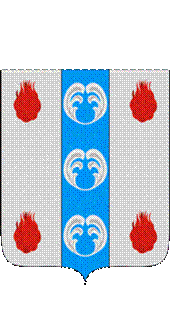 Российская ФедерацияНовгородская областьДУМА ПОДДОРСКОГО МУНИЦИПАЛЬНОГО РАЙОНАР Е Ш Е Н И Еот 30.03.2022 № 124с. ПоддорьеДума Поддорского муниципального районаРЕШИЛА:       1. Внести в решение Думы Поддорского муниципального района от 15.12.2021 № 94 «О бюджете Поддорского муниципального района на 2022 год и на плановый период 2023 и 2024 годов» следующие изменения:1.1. Пункт 1 изложить в следующей редакции «1. Утвердить основные характеристики бюджета Поддорского муниципального района (далее бюджет муниципального района) на 2022 год:1) прогнозируемый общий объем доходов  бюджета муниципального района в сумме    178 354 113,10 рублей;2) общий объем расходов бюджета муниципального района в сумме 186 225 119,79 рублей;3) прогнозируемый дефицит бюджета муниципального района  7 871 006,69 рублей».1.2. В пункте 8  цифру «130 063 801,12» заменить на «146 682 333,20»;1.3. Приложение 1,2,8-11  к решению Думы муниципального района «О бюджете Поддорского  муниципального района на 2022 год и на плановый период 2023 и 2024 годов» изложить в  прилагаемой редакции.2. Опубликовать  решение в муниципальной газете  «Вестник Поддорского муниципального района».3. Настоящее решение вступает в силу с момента опубликования и распространяется на правоотношения возникшие с 1 января 2022 года.Главамуниципального района                                                        Е.В.ПанинаПредседатель ДумыПоддорского муниципального района                              Т.Н.КрутоваО внесении изменений в решение Думы Поддорского муниципального района от  15.12.2021 № 94 «О бюджете Поддорского муниципального района на 2022 год и на  плановый период 2023 и 2024 годов»                                                                                                                                                                         Приложение 1                                                                                                 к  решению Думы Поддорского муниципального района                                                                                                           "О бюджете Поддорского муниципального района                                                                                                      на 2022 год и на плановый период 2023 и 2024 годов"                                                                                                                                                                         Приложение 1                                                                                                 к  решению Думы Поддорского муниципального района                                                                                                           "О бюджете Поддорского муниципального района                                                                                                      на 2022 год и на плановый период 2023 и 2024 годов"                                                                                                                                                                         Приложение 1                                                                                                 к  решению Думы Поддорского муниципального района                                                                                                           "О бюджете Поддорского муниципального района                                                                                                      на 2022 год и на плановый период 2023 и 2024 годов"                                                                                                                                                                         Приложение 1                                                                                                 к  решению Думы Поддорского муниципального района                                                                                                           "О бюджете Поддорского муниципального района                                                                                                      на 2022 год и на плановый период 2023 и 2024 годов"                                                                                                                                                                         Приложение 1                                                                                                 к  решению Думы Поддорского муниципального района                                                                                                           "О бюджете Поддорского муниципального района                                                                                                      на 2022 год и на плановый период 2023 и 2024 годов"                                                                                                                                                                         Приложение 1                                                                                                 к  решению Думы Поддорского муниципального района                                                                                                           "О бюджете Поддорского муниципального района                                                                                                      на 2022 год и на плановый период 2023 и 2024 годов"                                                                                                                                                                         Приложение 1                                                                                                 к  решению Думы Поддорского муниципального района                                                                                                           "О бюджете Поддорского муниципального района                                                                                                      на 2022 год и на плановый период 2023 и 2024 годов"                                                                                                                                                                         Приложение 1                                                                                                 к  решению Думы Поддорского муниципального района                                                                                                           "О бюджете Поддорского муниципального района                                                                                                      на 2022 год и на плановый период 2023 и 2024 годов"                                                                                                                                                                         Приложение 1                                                                                                 к  решению Думы Поддорского муниципального района                                                                                                           "О бюджете Поддорского муниципального района                                                                                                      на 2022 год и на плановый период 2023 и 2024 годов"                                                                                                                                                                         Приложение 1                                                                                                 к  решению Думы Поддорского муниципального района                                                                                                           "О бюджете Поддорского муниципального района                                                                                                      на 2022 год и на плановый период 2023 и 2024 годов"Прогнозируемые поступления доходов в бюджет Поддорского муниципального района на 2022 год  и на плановый период 2023 и 2024 годовПрогнозируемые поступления доходов в бюджет Поддорского муниципального района на 2022 год  и на плановый период 2023 и 2024 годовПрогнозируемые поступления доходов в бюджет Поддорского муниципального района на 2022 год  и на плановый период 2023 и 2024 годовПрогнозируемые поступления доходов в бюджет Поддорского муниципального района на 2022 год  и на плановый период 2023 и 2024 годовПрогнозируемые поступления доходов в бюджет Поддорского муниципального района на 2022 год  и на плановый период 2023 и 2024 годовПрогнозируемые поступления доходов в бюджет Поддорского муниципального района на 2022 год  и на плановый период 2023 и 2024 годоврублейНаименование доходовНаименование доходовКОД ДОХОДА202220232024112345ДОХОДЫ, ВСЕГОДОХОДЫ, ВСЕГО178 354 113,10  117 821 097,56  118 503 780,56  Налоговые и неналоговые доходыНалоговые и неналоговые доходы1 00 00000 00 0000 00031 574 580,00  32 116 380,00  33 169 520,00  Безвозмездные поступленияБезвозмездные поступления2 00 00000 00 0000 000146 779 533,1085 704 717,5685 334 260,56Безвозмездные поступления от других бюджетов бюджетной системы Российской ФедерацииБезвозмездные поступления от других бюджетов бюджетной системы Российской Федерации2 02 00000 00 0000 000146 682 333,2085 704 717,5685 334 260,56Безвозмездные поступления от других бюджетов бюджетной системы Российской Федерации (областного бюджета)Безвозмездные поступления от других бюджетов бюджетной системы Российской Федерации (областного бюджета)146 293 433,2085 704 717,5685 334 260,56Дотации от других бюджетов бюджетной системы Российской ФедерацииДотации от других бюджетов бюджетной системы Российской Федерации2 02 10000 00 0000 15053 656 500,0043 166 300,0042 769 000,00Дотации на выравнивание  бюджетной обеспеченности  муниципальных районов.Дотации на выравнивание  бюджетной обеспеченности  муниципальных районов.2 02 15001 05 0000 15053 656 500,0043 166 300,0042 769 000,00Субсидии бюджетам муниципальных образований (межбюджетные субсидии)Субсидии бюджетам муниципальных образований (межбюджетные субсидии)2 02 20000 00 0000 15048 974 333,203 468 517,563 503 860,56Субсидии бюджетам муниципальных образований на обеспечение мероприятий по переселению граждан из аварийного жилищного фонда, в том числе переселению граждан из аварийного жилищного фонда с учетом необходимости развития малоэтажного жилищного строительства, за счет средств, поступивших от государственной корпорации - Фонда содействия реформированию жилищно-коммунального хозяйстваСубсидии бюджетам муниципальных образований на обеспечение мероприятий по переселению граждан из аварийного жилищного фонда, в том числе переселению граждан из аварийного жилищного фонда с учетом необходимости развития малоэтажного жилищного строительства, за счет средств, поступивших от государственной корпорации - Фонда содействия реформированию жилищно-коммунального хозяйства\ 
2 02 20299 00 0000 15019 746 569,350,000,00Субсидии бюджетам муниципальных районов на обеспечение мероприятий по переселению граждан из аварийного жилищного фонда, в том числе переселению граждан из аварийного жилищного фонда с учетом необходимости развития малоэтажного жилищного строительства, за счет средств, поступивших от государственной корпорации - Фонда содействия реформированию жилищно-коммунального хозяйстваСубсидии бюджетам муниципальных районов на обеспечение мероприятий по переселению граждан из аварийного жилищного фонда, в том числе переселению граждан из аварийного жилищного фонда с учетом необходимости развития малоэтажного жилищного строительства, за счет средств, поступивших от государственной корпорации - Фонда содействия реформированию жилищно-коммунального хозяйства 
2 02 20299 05 0000 15019 746 569,35  0,000,00Субсидии бюджетам муниципальных образований на обеспечение мероприятий по переселению граждан из аварийного жилищного фонда, в том числе переселению граждан из аварийного жилищного фонда с учетом необходимости развития малоэтажного жилищного строительства, за счет средств бюджетовСубсидии бюджетам муниципальных образований на обеспечение мероприятий по переселению граждан из аварийного жилищного фонда, в том числе переселению граждан из аварийного жилищного фонда с учетом необходимости развития малоэтажного жилищного строительства, за счет средств бюджетов
 
2 02 20302 00 0000 150610 718,630,000,00Субсидии бюджетам муниципальных районов на обеспечение мероприятий по переселению граждан из аварийного жилищного фонда, в том числе переселению граждан из аварийного жилищного фонда с учетом необходимости развития малоэтажного жилищного строительства, за счет средств бюджетовСубсидии бюджетам муниципальных районов на обеспечение мероприятий по переселению граждан из аварийного жилищного фонда, в том числе переселению граждан из аварийного жилищного фонда с учетом необходимости развития малоэтажного жилищного строительства, за счет средств бюджетов 
2 02 20302 05 0000 150610 718,63  0,000,00Субсидии бюджетам на оснащение объектов спортивной инфраструктуры спортивно-технологическим оборудованиемСубсидии бюджетам на оснащение объектов спортивной инфраструктуры спортивно-технологическим оборудованием2 02 25228 00 0000 1502 712 646,660,000,00Субсидии бюджетам муниципальных районов на оснащение объектов спортивной инфраструктуры спортивно-технологическим оборудованиемСубсидии бюджетам муниципальных районов на оснащение объектов спортивной инфраструктуры спортивно-технологическим оборудованием2 02 25228 05 0000 1502 712 646,660,000,00Субсидии бюджетам на организацию бесплатного горячего питания обучающихся, получающих начальное общее образование в государственных и муниципальных образовательных организацияхСубсидии бюджетам на организацию бесплатного горячего питания обучающихся, получающих начальное общее образование в государственных и муниципальных образовательных организациях2 02 25304 00 0000 1501 330 263,001 259 082,001 294 425,00Субсидии бюджетам муниципальных районов на организацию бесплатного горячего питания обучающихся, получающих начальное общее образование в государственных и муниципальных образовательных организацияхСубсидии бюджетам муниципальных районов на организацию бесплатного горячего питания обучающихся, получающих начальное общее образование в государственных и муниципальных образовательных организациях2 02 25304 05 0000 1501 330 263,001 259 082,001 294 425,00Субсидии бюджетам на обеспечение развития и укрепления материально-технической базы домов культуры в населенных пунктах с числом жителей до 50 тысяч человекСубсидии бюджетам на обеспечение развития и укрепления материально-технической базы домов культуры в населенных пунктах с числом жителей до 50 тысяч человек2 02 25467 00 0000 150726 100,00726 100,00726 100,00Субсидии бюджетам муниципальных районов на обеспечение развития и укрепления материально-технической базы домов культуры в населенных пунктах с числом жителей до 50 тысяч человекСубсидии бюджетам муниципальных районов на обеспечение развития и укрепления материально-технической базы домов культуры в населенных пунктах с числом жителей до 50 тысяч человек2 02 25467 05 0000 150726 100,00726 100,00726 100,00Субсидии бюджетам на развитие сети учреждений культурно-досугового типаСубсидии бюджетам на развитие сети учреждений культурно-досугового типа2 02 25513 00 0000 15010 295 900,000,000,00Субсидии бюджетам муниципальных районов на развитие сети учреждений культурно-досугового типаСубсидии бюджетам муниципальных районов на развитие сети учреждений культурно-досугового типа2 02 25513 05 0000 1508 635 600,000,000,00Субсидии бюджетам муниципальных районов на развитие сети учреждений культурно-досугового типаСубсидии бюджетам муниципальных районов на развитие сети учреждений культурно-досугового типа2 02 25513 05 0000 1501 660 300,000,000,00 Субсидии бюджетам муниципальных районов   на поддержку отрасли культуры Субсидии бюджетам муниципальных районов   на поддержку отрасли культуры2 02 25519 05 0000 150226 835,56226 835,56226 835,56 Субсидии бюджетам муниципальных районов   на поддержку отрасли культуры Субсидии бюджетам муниципальных районов   на поддержку отрасли культуры2 02 25519 05 0000 150103 092,78103 092,78103 092,78 Субсидии бюджетам муниципальных районов   на поддержку отрасли культуры Субсидии бюджетам муниципальных районов   на поддержку отрасли культуры2 02 25519 05 0000 150103 092,78103 092,78103 092,78 Субсидии бюджетам муниципальных районов   на поддержку отрасли культуры Субсидии бюджетам муниципальных районов   на поддержку отрасли культуры2 02 25519 05 0000 15020 650,0020 650,0020 650,00Прочие субсидииПрочие субсидии2 02 29999 00 0000 15013 325 300,001 256 500,001 256 500,00Субсидии бюджетам  муниципальных районов на на формирование муниципальных дорожных фондовСубсидии бюджетам  муниципальных районов на на формирование муниципальных дорожных фондов2 02 29999 05 7151 1501 321 000,00881 000,00881 000,00Субсидии бюджетам муниципальных районов и городского округа на приобретение или изготовление бланков документов об образовании и (или) о квалификации муниципальными образовательными организациямиСубсидии бюджетам муниципальных районов и городского округа на приобретение или изготовление бланков документов об образовании и (или) о квалификации муниципальными образовательными организациями2 02 29999 05 7208 1504 400,004 400,004 400,00 Субсидии бюджетам муниципальных районов и городского округа на обеспечение пожарной безопасности, антитеррористической и антикриминальной безопасности муниципальных дошкольных образовательных организаций, муниципальных общеобразовательных организаций, муниципальных организаций дополнительного образования детей Субсидии бюджетам муниципальных районов и городского округа на обеспечение пожарной безопасности, антитеррористической и антикриминальной безопасности муниципальных дошкольных образовательных организаций, муниципальных общеобразовательных организаций, муниципальных организаций дополнительного образования детей2 02 29999 05 7212 150371 100,00371 100,00371 100,00 Субсидии бюджетам муниципальных районов   на софинансирование расходов  муниципальных казенных, бюджетных и автономных  учреждений по  приобретению коммунальных услуг Субсидии бюджетам муниципальных районов   на софинансирование расходов  муниципальных казенных, бюджетных и автономных  учреждений по  приобретению коммунальных услуг2 02 29999 05 7230 15010 908 800,000,000,00Субсидии бюджетам муниципальных районов, муниципальных округов, городского округа Новгородской области на реализацию местных инициатив в рамках приоритетного регионального проекта "Наш выбор" Субсидии бюджетам муниципальных районов, муниципальных округов, городского округа Новгородской области на реализацию местных инициатив в рамках приоритетного регионального проекта "Наш выбор" 2 02 29999 05 7705 150720 000,000,000,00Субвенции бюджетам субъектов Российской Федерации и муниципальных образованийСубвенции бюджетам субъектов Российской Федерации и муниципальных образований38 291 300,0034 693 600,0034 685 100,00Субвенции бюджетам муниципальных районов на ежемесячное денежное вознаграждение за классное руководство в муниципальных образовательных организациях, реализующих общеобразовательные программы начального общего, основного общего и среднего общего образованияСубвенции бюджетам муниципальных районов на ежемесячное денежное вознаграждение за классное руководство в муниципальных образовательных организациях, реализующих общеобразовательные программы начального общего, основного общего и среднего общего образования2 02 30021 05 0000 150205 300,00205 300,00205 300,00Субвенции местным бюджетам на выполнение переданных полномочийСубвенции местным бюджетам на выполнение переданных полномочий2 02 30024 00 0000 15030 719 800,0027 401 600,0027 445 200,00Субвенции бюджетам муниципальных районов на обеспечение деятельности центров образования цифрового и гуманитарного профилей в общеобразовательных муниципальных организациях области Субвенции бюджетам муниципальных районов на обеспечение деятельности центров образования цифрового и гуманитарного профилей в общеобразовательных муниципальных организациях области 2 02 30024 05 7002 150538 500,00538 500,00538 500,00Субвенции бюджетам муниципальных районов на обеспечение государственных гарантий реализации прав на получение общедоступного и бесплатного дошкольного образования в муниципальных дошкольных образовательных организациях, общедоступного и бесплатного дошкольного, начального общего, основного общего, среднего общего образования в муниципальных общеобразовательных организациях, обеспечение дополнительного образования детей в муниципальных общеобразовательных организациях в части расходов на оплату труда работникам образовательных организаций, технические средства обучения, расходные материалы и хозяйственные нужды образовательных организаций, на организацию обучения по основным общеобразовательным программам на дому, возмещение расходов за пользование услугой доступа к информационно-телекоммуникационной сети "Интернет" муниципальных общеобразовательных организаций, организующих обучение детей-инвалидов с использованием дистанционных образовательных технологийСубвенции бюджетам муниципальных районов на обеспечение государственных гарантий реализации прав на получение общедоступного и бесплатного дошкольного образования в муниципальных дошкольных образовательных организациях, общедоступного и бесплатного дошкольного, начального общего, основного общего, среднего общего образования в муниципальных общеобразовательных организациях, обеспечение дополнительного образования детей в муниципальных общеобразовательных организациях в части расходов на оплату труда работникам образовательных организаций, технические средства обучения, расходные материалы и хозяйственные нужды образовательных организаций, на организацию обучения по основным общеобразовательным программам на дому, возмещение расходов за пользование услугой доступа к информационно-телекоммуникационной сети "Интернет" муниципальных общеобразовательных организаций, организующих обучение детей-инвалидов с использованием дистанционных образовательных технологий2 02 30024 05 7004 15017 990 700,0017 574 900,0017 574 900,00Субвенции бюджетам муниципальных районов на осуществление отдельных государственных полномочий по оказанию социальной поддержки обучающимся муниципальных образовательных организацийСубвенции бюджетам муниципальных районов на осуществление отдельных государственных полномочий по оказанию социальной поддержки обучающимся муниципальных образовательных организаций2 02 30024 05 7006 150500 400,00  500 400,00  500 400,00  Субвенции бюджетам муниципальных районов  на  осуществление  государственных полномочий по расчету и предоставлению дотаций на выравнивание бюджетной обеспеченности поселений.Субвенции бюджетам муниципальных районов  на  осуществление  государственных полномочий по расчету и предоставлению дотаций на выравнивание бюджетной обеспеченности поселений.2 02 30024 05 7010 15010 456 200,007 547 600,007 591 200,00Субвенции бюджетам муниципальных районов на возмещение затрат по содержанию штатных единиц, осуществляющих переданные отдельные государственные полномочия областиСубвенции бюджетам муниципальных районов на возмещение затрат по содержанию штатных единиц, осуществляющих переданные отдельные государственные полномочия области2 02 30024 05 7028 1501 058 300,001 058 300,001 058 300,00Субвенции бюджетам муниципальных районов на обеспечение муниципальных организаций, осуществляющих образовательную деятельность по образовательным программам начального общего, основного общего и среднего общего образования, учебниками и учебными пособиямиСубвенции бюджетам муниципальных районов на обеспечение муниципальных организаций, осуществляющих образовательную деятельность по образовательным программам начального общего, основного общего и среднего общего образования, учебниками и учебными пособиями2 02 30024 05 7050 150111 300,00117 500,00117 500,00Субвенции бюджетам муниципальных районов на обеспечение доступа к информационно-телекоммуникационной сети "Интернет" муниципальных организаций, осуществляющих образовательную деятельность по образовательным программам начального общего, основного общего и среднего общего образованияСубвенции бюджетам муниципальных районов на обеспечение доступа к информационно-телекоммуникационной сети "Интернет" муниципальных организаций, осуществляющих образовательную деятельность по образовательным программам начального общего, основного общего и среднего общего образования2 02 30024 05 7057 15047 300,0047 300,0047 300,00Субвенции бюджетам муниципальных районов  на осуществление отдельных государственных полномочий по определению перечня должностных лиц, уполномоченных составлять протоколы об административных правонарушениях, предусмотренных соответствующими статьями областного закона "Об административных правонарушениях"Субвенции бюджетам муниципальных районов  на осуществление отдельных государственных полномочий по определению перечня должностных лиц, уполномоченных составлять протоколы об административных правонарушениях, предусмотренных соответствующими статьями областного закона "Об административных правонарушениях"2 02 30024 05 7065 1502 500,002 500,002 500,00Субвенции бюджетам муниципальных районов на осуществление отдельных государственных полномочий по организации мероприятий при осуществлении деятельности по обращению с животными без владельцевСубвенции бюджетам муниципальных районов на осуществление отдельных государственных полномочий по организации мероприятий при осуществлении деятельности по обращению с животными без владельцев2 02 30024 05 7072 15014 600,0014 600,0014 600,00Субвенции бюджетам муниципальных районов на содержание ребенка в семье опекуна и приемной семье, а также вознаграждение, причитающееся  приемному родителю Субвенции бюджетам муниципальных районов на содержание ребенка в семье опекуна и приемной семье, а также вознаграждение, причитающееся  приемному родителю 2 02 30027 05 0000 1503 325 200,003 325 200,003 325 200,00Субвенции бюджетам муниципальных районов на компенсацию родительской платы родителям (законным представителям) детей, посещающих частные и муниципальные образовательные организации, реализующие образовательную программу дошкольного образованияСубвенции бюджетам муниципальных районов на компенсацию родительской платы родителям (законным представителям) детей, посещающих частные и муниципальные образовательные организации, реализующие образовательную программу дошкольного образования2 02 30029 05 0000 150181 700,00  181 700,00  181 700,00  Субвенции бюджетам муниципальных районов на обеспечение жилыми помещениями детей - сирот и детей, оставшихся без попечения родителей, лиц из числа детей - сирот и детей, оставшихся без попечения родителей Субвенции бюджетам муниципальных районов на обеспечение жилыми помещениями детей - сирот и детей, оставшихся без попечения родителей, лиц из числа детей - сирот и детей, оставшихся без попечения родителей 2 02 35082 05 0000 1501 522 800,001 283 600,001 283 600,00Субвенции бюджетам на осуществление первичного воинского учета органами местного самоуправления поселений, муниципальных и городских округовСубвенции бюджетам на осуществление первичного воинского учета органами местного самоуправления поселений, муниципальных и городских округов2 02 35118 05 0000 150428 100,00441 900,00456 900,00Субвенции бюджетам муниципальных районов для финансового обеспечения государственных полномочий по составлению (изменению, дополнению) списков кандидатов в присяжные заседатели федеральных судов общей юрисдикции в Российской ФедерацииСубвенции бюджетам муниципальных районов для финансового обеспечения государственных полномочий по составлению (изменению, дополнению) списков кандидатов в присяжные заседатели федеральных судов общей юрисдикции в Российской Федерации2 02 35120 05 0000 15038 000,002 000,001 800,00Субвенции бюджетам муниципальных районов на ежемесячное денежное вознаграждение за классное руководство педагогическим работникам государственных и муниципальных общеобразовательных организаций (истоником финансового обеспечения которых является иной межбюджетный трансферт из федерального бюджета)Субвенции бюджетам муниципальных районов на ежемесячное денежное вознаграждение за классное руководство педагогическим работникам государственных и муниципальных общеобразовательных организаций (истоником финансового обеспечения которых является иной межбюджетный трансферт из федерального бюджета)2 02 35303 05 0000 1501 562 400,001 562 400,001 484 300,00Субвенции бюджетам муниципальных районов на осуществление отдельных государственных полномочий в сфере государственной регистрации актов гражданского состоянияСубвенции бюджетам муниципальных районов на осуществление отдельных государственных полномочий в сфере государственной регистрации актов гражданского состояния2 02 35930 05 0000 150308 000,00289 900,00301 100,00Иные межбюджетные трансфертыИные межбюджетные трансферты5 760 200,004 376 300,004 376 300,00Межбюджетные трансферты, передаваемые бюджетам муниципальных районов на осуществление части полномочий по решению вопросов местного значения в соответствии с заключенными  соглашениями.Межбюджетные трансферты, передаваемые бюджетам муниципальных районов на осуществление части полномочий по решению вопросов местного значения в соответствии с заключенными  соглашениями.2 02 40014 05 0000 15\0388 900,00 Иные межбюджетные трансферты бюджетам муниципальных районов и городского округа на финансовое обеспечение деятельности центров образования цифрового и гуманитарного профилей в общеобразовательных муниципальных организациях области                                                                                              Иные межбюджетные трансферты бюджетам муниципальных районов и городского округа на финансовое обеспечение деятельности центров образования цифрового и гуманитарного профилей в общеобразовательных муниципальных организациях области                                                                                             2 02 49999 05 7137 150100 000,00100 000,00100 000,00 Иные межбюджетные трансферты бюджетам муниципальных районов и городского округа на финансовое обеспечение внедрения и функционирования целевой модели цифровой образовательной среды в общеобразовательных муниципальных организациях области Иные межбюджетные трансферты бюджетам муниципальных районов и городского округа на финансовое обеспечение внедрения и функционирования целевой модели цифровой образовательной среды в общеобразовательных муниципальных организациях области2 02 49999 05 7138 15015 000,0015 000,0015 000,00 Иные межбюджетные трансферты бюджетам муниципальных районов и городского округа на частичную компенсацию дополнительных расходов на повышение оплаты труда работников бюджетной сферы  Иные межбюджетные трансферты бюджетам муниципальных районов и городского округа на частичную компенсацию дополнительных расходов на повышение оплаты труда работников бюджетной сферы 2 02 49999 05 7141 150951 500,00  0,000,00 Иные межбюджетные трансферты  бюджетам муниципальных районов, муниципальных округов Новгородской области  на организацию бесплатной перевозки обучающихся общеобразовательных организаций Иные межбюджетные трансферты  бюджетам муниципальных районов, муниципальных округов Новгородской области  на организацию бесплатной перевозки обучающихся общеобразовательных организаций2 02 49999 05 7238 1504 261 300,00  4 261 300,00  4 261 300,00  Иные межбюджетные трансферты  бюджетам муниципальных районов, муниципальных округов, городского округа Новгородской области на частичную компенсацию расходов, связанных с увеличением норматива финансирования питания отдельных категорий обучающихся в образовательных организациях, реализующих основную общеобразовательную программу дошкольного образованияИные межбюджетные трансферты  бюджетам муниципальных районов, муниципальных округов, городского округа Новгородской области на частичную компенсацию расходов, связанных с увеличением норматива финансирования питания отдельных категорий обучающихся в образовательных организациях, реализующих основную общеобразовательную программу дошкольного образования2 02 49999 05 7619 15043 500,00  0,00  0,00  Прочие безвозмездные поступленияПрочие безвозмездные поступления2 07 00000 00 0000 00099 000,00  0,00  0,00  Прочие безвозмездные поступления в бюджетыПрочие безвозмездные поступления в бюджеты2 07 00000 05 0000 15099 000,00  0,00  0,00  Прочие безвозмездные поступления в бюджеты муниципальных районовПрочие безвозмездные поступления в бюджеты муниципальных районов2 07 05030 05 0000 15099 000,00  0,00  0,00  Возврат остатков субсидий, субвенций и иных межбюджетных трансфертов, имеющих целевое назначение, прошлых лет Возврат остатков субсидий, субвенций и иных межбюджетных трансфертов, имеющих целевое назначение, прошлых лет 2 19 00000 00 0000 000-1 800,100,000,00Возврат остатков субсидий, субвенций и иных межбюджетных трансфертов, имеющих целевое назначение, прошлых лет из бюджетов муниципальных районовВозврат остатков субсидий, субвенций и иных межбюджетных трансфертов, имеющих целевое назначение, прошлых лет из бюджетов муниципальных районов2 19 00000 05 0000 150-1 800,100,000,00Возврат прочих остатков субсидий, субвенций и иных межбюджетных трансфертов, имеющих целевое назначение, прошлых лет из бюджетов муниципальных районовВозврат прочих остатков субсидий, субвенций и иных межбюджетных трансфертов, имеющих целевое назначение, прошлых лет из бюджетов муниципальных районов2 19 60010 05 0000 150-1 800,100,000,00Приложение 2к  решению Думы Поддорского муниципального района  "О бюджете Поддорского муниципального района на 2022 год и на плановый период 2023 и 2024 годов"Приложение 2к  решению Думы Поддорского муниципального района  "О бюджете Поддорского муниципального района на 2022 год и на плановый период 2023 и 2024 годов"Приложение 2к  решению Думы Поддорского муниципального района  "О бюджете Поддорского муниципального района на 2022 год и на плановый период 2023 и 2024 годов"Приложение 2к  решению Думы Поддорского муниципального района  "О бюджете Поддорского муниципального района на 2022 год и на плановый период 2023 и 2024 годов"Приложение 2к  решению Думы Поддорского муниципального района  "О бюджете Поддорского муниципального района на 2022 год и на плановый период 2023 и 2024 годов"Приложение 2к  решению Думы Поддорского муниципального района  "О бюджете Поддорского муниципального района на 2022 год и на плановый период 2023 и 2024 годов"Приложение 2к  решению Думы Поддорского муниципального района  "О бюджете Поддорского муниципального района на 2022 год и на плановый период 2023 и 2024 годов"Приложение 2к  решению Думы Поддорского муниципального района  "О бюджете Поддорского муниципального района на 2022 год и на плановый период 2023 и 2024 годов"Приложение 2к  решению Думы Поддорского муниципального района  "О бюджете Поддорского муниципального района на 2022 год и на плановый период 2023 и 2024 годов"Приложение 2к  решению Думы Поддорского муниципального района  "О бюджете Поддорского муниципального района на 2022 год и на плановый период 2023 и 2024 годов"Приложение 2к  решению Думы Поддорского муниципального района  "О бюджете Поддорского муниципального района на 2022 год и на плановый период 2023 и 2024 годов"Приложение 2к  решению Думы Поддорского муниципального района  "О бюджете Поддорского муниципального района на 2022 год и на плановый период 2023 и 2024 годов"Источники внутреннего финансирования дефицита бюджета  Поддорского муниципального района  на 2022 год и на плановый период 2023 и 2024 годовИсточники внутреннего финансирования дефицита бюджета  Поддорского муниципального района  на 2022 год и на плановый период 2023 и 2024 годовИсточники внутреннего финансирования дефицита бюджета  Поддорского муниципального района  на 2022 год и на плановый период 2023 и 2024 годовИсточники внутреннего финансирования дефицита бюджета  Поддорского муниципального района  на 2022 год и на плановый период 2023 и 2024 годовИсточники внутреннего финансирования дефицита бюджета  Поддорского муниципального района  на 2022 год и на плановый период 2023 и 2024 годовИсточники внутреннего финансирования дефицита бюджета  Поддорского муниципального района  на 2022 год и на плановый период 2023 и 2024 годовИсточники внутреннего финансирования дефицита бюджета  Поддорского муниципального района  на 2022 год и на плановый период 2023 и 2024 годовИсточники внутреннего финансирования дефицита бюджета  Поддорского муниципального района  на 2022 год и на плановый период 2023 и 2024 годовИсточники внутреннего финансирования дефицита бюджета  Поддорского муниципального района  на 2022 год и на плановый период 2023 и 2024 годовв рубляхНаименование источника внутреннего финансирования дефицита бюджетаНаименование источника внутреннего финансирования дефицита бюджетаКод группы, подгруппы, статьи и вида источниковКод группы, подгруппы, статьи и вида источниковКод группы, подгруппы, статьи и вида источниковКод группы, подгруппы, статьи и вида источников202220232024112222345Источники финансирования дефицита бюджета - всегоИсточники финансирования дефицита бюджета - всего7 871 006,69  0,00  0,00  в том числе:в том числе:Источники  внутреннего финансирования дефицитов бюджетаИсточники  внутреннего финансирования дефицитов бюджета0,00  0,00  0,00  Кредиты кредитных организаций в валюте Российской ФедерацииКредиты кредитных организаций в валюте Российской Федерации000 01 02 00 00 00 0000 000000 01 02 00 00 00 0000 000000 01 02 00 00 00 0000 000000 01 02 00 00 00 0000 0001 157 000,00  800 000,00  1 200 000,00  Получение кредитов от кредитных  организаций  в валюте Российской ФедерацииПолучение кредитов от кредитных  организаций  в валюте Российской Федерации000 01 02 00 00 00 0000 700000 01 02 00 00 00 0000 700000 01 02 00 00 00 0000 700000 01 02 00 00 00 0000 7001 301 400,00  1 849 400,00  3 373 800,00  Получение кредитов от кредитных организаций бюджетами муниципальных районов в валюте Российской ФедерацииПолучение кредитов от кредитных организаций бюджетами муниципальных районов в валюте Российской Федерации000 01 02 00 00 05 0000 710000 01 02 00 00 05 0000 710000 01 02 00 00 05 0000 710000 01 02 00 00 05 0000 7101 301 400,00  1 849 400,00  3 373 800,00  Погашение кредитов, предоставленных кредитными организациями в валюте Российской ФедерацииПогашение кредитов, предоставленных кредитными организациями в валюте Российской Федерации000 01 02 00 00 00 0000 800000 01 02 00 00 00 0000 800000 01 02 00 00 00 0000 800000 01 02 00 00 00 0000 800-144 400,00  -1 049 400,00  -2 173 800,00  Погашение бюджетами муниципальных районов кредитов от кредитных организаций в валюте Российской ФедерацииПогашение бюджетами муниципальных районов кредитов от кредитных организаций в валюте Российской Федерации000 01 02 00 00 05 0000 810000 01 02 00 00 05 0000 810000 01 02 00 00 05 0000 810000 01 02 00 00 05 0000 810-144 400,00  -1 049 400,00  -2 173 800,00  Бюджетные кредиты от других бюджетов бюджетной системы Российской ФедерацииБюджетные кредиты от других бюджетов бюджетной системы Российской Федерации000 01 03 00 00 00 0000 000000 01 03 00 00 00 0000 000000 01 03 00 00 00 0000 000000 01 03 00 00 00 0000 000-1 157 000,00  -800 000,00  -1 200 000,00  Бюджетные кредиты от других бюджетов бюджетной системы Российской Федерации в валюте Российской ФедерацииБюджетные кредиты от других бюджетов бюджетной системы Российской Федерации в валюте Российской Федерации000 01 03 01 00 00 0000 000000 01 03 01 00 00 0000 000000 01 03 01 00 00 0000 000000 01 03 01 00 00 0000 000-1 157 000,00  -800 000,00  -1 200 000,00  Получение бюджетных кредитов от других бюджетов бюджетной системы Российской Федерации в валюте Российской ФедерацииПолучение бюджетных кредитов от других бюджетов бюджетной системы Российской Федерации в валюте Российской Федерации000 01 03 01 00 00 0000 700000 01 03 01 00 00 0000 700000 01 03 01 00 00 0000 700000 01 03 01 00 00 0000 7000,00  0,00  0,00  Получение кредитов от других бюджетов бюджетной системы Российской Федерации бюджетами муниципальных районов в валюте Российской ФедерацииПолучение кредитов от других бюджетов бюджетной системы Российской Федерации бюджетами муниципальных районов в валюте Российской Федерации000 01 03 01 00 05 0000 710000 01 03 01 00 05 0000 710000 01 03 01 00 05 0000 710000 01 03 01 00 05 0000 7100,00  0,00  0,00  в том числе:в том числе: Получение бюджетных кредитов из областного бюджета на пополнение остатков средств на счетах бюджетов муниципальных районов Российской Федерации Получение бюджетных кредитов из областного бюджета на пополнение остатков средств на счетах бюджетов муниципальных районов Российской Федерации000 01 03 01 00 05 0000 710000 01 03 01 00 05 0000 710000 01 03 01 00 05 0000 710000 01 03 01 00 05 0000 7100,00  0,00  0,00  Получение бюджетных кредитов из областного бюджета   для частичного покрытия дефицита бюджета муниципального районаПолучение бюджетных кредитов из областного бюджета   для частичного покрытия дефицита бюджета муниципального района000 01 03 01 00 05 0000 710000 01 03 01 00 05 0000 710000 01 03 01 00 05 0000 710000 01 03 01 00 05 0000 7100,00  0,00  0,00  Погашение бюджетных кредитов, полученных от других бюджетов бюджетной системы Российской Федерации в валюте Российской ФедерацииПогашение бюджетных кредитов, полученных от других бюджетов бюджетной системы Российской Федерации в валюте Российской Федерации000 01 03 01 00 00 0000 800000 01 03 01 00 00 0000 800000 01 03 01 00 00 0000 800000 01 03 01 00 00 0000 800-1 157 000,00  -800 000,00  -1 200 000,00  Погашение бюджетами городских округов кредитов от других бюджетов бюджетной системы Российской Федерации в валюте Российской ФедерацииПогашение бюджетами городских округов кредитов от других бюджетов бюджетной системы Российской Федерации в валюте Российской Федерации000 01 03 01 00 05 0000 810000 01 03 01 00 05 0000 810000 01 03 01 00 05 0000 810000 01 03 01 00 05 0000 810-1 157 000,00  -800 000,00  -1 200 000,00  в том числе:в том числе: Погашение бюджетных кредитов из областного бюджета на пополнение остатков средств на счетах бюджетов муниципальных районов Российской Федерации Погашение бюджетных кредитов из областного бюджета на пополнение остатков средств на счетах бюджетов муниципальных районов Российской Федерации000 01 03 01 00 05 0000 810000 01 03 01 00 05 0000 810000 01 03 01 00 05 0000 810000 01 03 01 00 05 0000 8100,00  0,00  0,00  Погашение бюджетных кредитов из областного бюджета   для частичного покрытия дефицита бюджета муниципального районаПогашение бюджетных кредитов из областного бюджета   для частичного покрытия дефицита бюджета муниципального района000 01 03 01 00 05 0000 810000 01 03 01 00 05 0000 810000 01 03 01 00 05 0000 810000 01 03 01 00 05 0000 810-1 157 000,00  -800 000,00  -1 200 000,00  Иные источники внутреннего финансирования дефицитов бюджетовИные источники внутреннего финансирования дефицитов бюджетов000 01 06 00 00 00 0000 000000 01 06 00 00 00 0000 000000 01 06 00 00 00 0000 000000 01 06 00 00 00 0000 0000,00  0,00  0,00  Бюджетные кредиты, предоставленные внутри страны в валюте Российской ФедерацииБюджетные кредиты, предоставленные внутри страны в валюте Российской Федерации000 01 06 05 00 00 0000 000000 01 06 05 00 00 0000 000000 01 06 05 00 00 0000 000000 01 06 05 00 00 0000 0000,00  0,00  0,00  Возврат бюджетных кредитов, предоставленных юридическим лицам в валюте Российской ФедерацииВозврат бюджетных кредитов, предоставленных юридическим лицам в валюте Российской Федерации000 01 06 05 00 00 0000 600000 01 06 05 00 00 0000 600000 01 06 05 00 00 0000 600000 01 06 05 00 00 0000 6000,00  0,00  0,00  Возврат бюджетных кредитов, предоставленных другим бюджетам бюджетной системы Российской Федерации из бюджетов муниципальных районов в валюте Российской ФедерацииВозврат бюджетных кредитов, предоставленных другим бюджетам бюджетной системы Российской Федерации из бюджетов муниципальных районов в валюте Российской Федерации000 01 06 05 02 05 0000 640000 01 06 05 02 05 0000 640000 01 06 05 02 05 0000 640000 01 06 05 02 05 0000 6400,00  0,00  0,00  Бюджетные кредиты на частичное покрытие дефицитов, покрытие временных кассовых разрывовБюджетные кредиты на частичное покрытие дефицитов, покрытие временных кассовых разрывов 000 01 06 05 02 05 0012 640 000 01 06 05 02 05 0012 640 000 01 06 05 02 05 0012 640 000 01 06 05 02 05 0012 6400,00  0,00  0,00  Предоставление бюджетных кредитов внутри страны в валюте Российской ФедерацииПредоставление бюджетных кредитов внутри страны в валюте Российской Федерации000 01 06 05 00 00 0000 500000 01 06 05 00 00 0000 500000 01 06 05 00 00 0000 500000 01 06 05 00 00 0000 5000,00  0,00  0,00  Предоставление бюджетных кредитов другим бюджетам бюджетной системы Российской Федерации из бюджетов муниципальных районов в валюте Российской ФедерацииПредоставление бюджетных кредитов другим бюджетам бюджетной системы Российской Федерации из бюджетов муниципальных районов в валюте Российской Федерации000 01 06 05 02 05 0000 540000 01 06 05 02 05 0000 540000 01 06 05 02 05 0000 540000 01 06 05 02 05 0000 5400,00  0,00  0,00  Изменение остатков средств на счетах по учету средств бюджетовИзменение остатков средств на счетах по учету средств бюджетов000 01 05 00 00 00 0000 000000 01 05 00 00 00 0000 000000 01 05 00 00 00 0000 000000 01 05 00 00 00 0000 0007 871 006,69  0,00  0,00  Изменение прочих остатков средств бюджетов муниципальных районовИзменение прочих остатков средств бюджетов муниципальных районов492 01 05 02 01 05 0000 000492 01 05 02 01 05 0000 000492 01 05 02 01 05 0000 000492 01 05 02 01 05 0000 0007 871 006,69  0,00  0,00  Приложение 8Приложение 8Приложение 8Приложение 8к решению Думы Поддорского муниципального района  "О бюджете Поддорского муниципального района на 2022 год и на плановый период 2023 и 2024 годов"к решению Думы Поддорского муниципального района  "О бюджете Поддорского муниципального района на 2022 год и на плановый период 2023 и 2024 годов"к решению Думы Поддорского муниципального района  "О бюджете Поддорского муниципального района на 2022 год и на плановый период 2023 и 2024 годов"к решению Думы Поддорского муниципального района  "О бюджете Поддорского муниципального района на 2022 год и на плановый период 2023 и 2024 годов"к решению Думы Поддорского муниципального района  "О бюджете Поддорского муниципального района на 2022 год и на плановый период 2023 и 2024 годов"к решению Думы Поддорского муниципального района  "О бюджете Поддорского муниципального района на 2022 год и на плановый период 2023 и 2024 годов"к решению Думы Поддорского муниципального района  "О бюджете Поддорского муниципального района на 2022 год и на плановый период 2023 и 2024 годов"к решению Думы Поддорского муниципального района  "О бюджете Поддорского муниципального района на 2022 год и на плановый период 2023 и 2024 годов"к решению Думы Поддорского муниципального района  "О бюджете Поддорского муниципального района на 2022 год и на плановый период 2023 и 2024 годов"к решению Думы Поддорского муниципального района  "О бюджете Поддорского муниципального района на 2022 год и на плановый период 2023 и 2024 годов"Ведомственная структура расходов бюджета Поддорского муниципального района на 2022 год  и на плановый период 2023 и 2024 годовВедомственная структура расходов бюджета Поддорского муниципального района на 2022 год  и на плановый период 2023 и 2024 годовВедомственная структура расходов бюджета Поддорского муниципального района на 2022 год  и на плановый период 2023 и 2024 годовВедомственная структура расходов бюджета Поддорского муниципального района на 2022 год  и на плановый период 2023 и 2024 годовВедомственная структура расходов бюджета Поддорского муниципального района на 2022 год  и на плановый период 2023 и 2024 годовВедомственная структура расходов бюджета Поддорского муниципального района на 2022 год  и на плановый период 2023 и 2024 годовВедомственная структура расходов бюджета Поддорского муниципального района на 2022 год  и на плановый период 2023 и 2024 годовВедомственная структура расходов бюджета Поддорского муниципального района на 2022 год  и на плановый период 2023 и 2024 годовВедомственная структура расходов бюджета Поддорского муниципального района на 2022 год  и на плановый период 2023 и 2024 годовВедомственная структура расходов бюджета Поддорского муниципального района на 2022 год  и на плановый период 2023 и 2024 годовВедомственная структура расходов бюджета Поддорского муниципального района на 2022 год  и на плановый период 2023 и 2024 годовВедомственная структура расходов бюджета Поддорского муниципального района на 2022 год  и на плановый период 2023 и 2024 годовВедомственная структура расходов бюджета Поддорского муниципального района на 2022 год  и на плановый период 2023 и 2024 годовВедомственная структура расходов бюджета Поддорского муниципального района на 2022 год  и на плановый период 2023 и 2024 годовВедомственная структура расходов бюджета Поддорского муниципального района на 2022 год  и на плановый период 2023 и 2024 годовВедомственная структура расходов бюджета Поддорского муниципального района на 2022 год  и на плановый период 2023 и 2024 годовВедомственная структура расходов бюджета Поддорского муниципального района на 2022 год  и на плановый период 2023 и 2024 годоврублейНаименованиеНаименованиеНаименованиеНаименованиеНаименованиеВедРЗРЗПрПрЦСТЦСТВРВР202220232024Администрация Поддорского муниципального районаАдминистрация Поддорского муниципального районаАдминистрация Поддорского муниципального районаАдминистрация Поддорского муниципального районаАдминистрация Поддорского муниципального района30065 454 044,97  36 420 750,00  35 802 260,00  Общегосударственные вопросыОбщегосударственные вопросыОбщегосударственные вопросыОбщегосударственные вопросыОбщегосударственные вопросы300010123 945 950,00  19 739 750,00  19 186 350,00  Функционирование высшего должностного лица субъекта Российской Федерации и муниципального образованияФункционирование высшего должностного лица субъекта Российской Федерации и муниципального образованияФункционирование высшего должностного лица субъекта Российской Федерации и муниципального образованияФункционирование высшего должностного лица субъекта Российской Федерации и муниципального образованияФункционирование высшего должностного лица субъекта Российской Федерации и муниципального образования300010102021 508 100,00  1 508 100,00  1 508 100,00  Глава муниципального образованияГлава муниципального образованияГлава муниципального образованияГлава муниципального образованияГлава муниципального образования3000101020290 0 00 0000090 0 00 000001 508 100,00  1 508 100,00  1 508 100,00  Обеспечение функций муниципальных органовОбеспечение функций муниципальных органовОбеспечение функций муниципальных органовОбеспечение функций муниципальных органовОбеспечение функций муниципальных органов3000101020290 0 00 0100090 0 00 010001 508 100,00  1 508 100,00  1 508 100,00  Расходы на выплаты персоналу государственных (муниципальных) органовРасходы на выплаты персоналу государственных (муниципальных) органовРасходы на выплаты персоналу государственных (муниципальных) органовРасходы на выплаты персоналу государственных (муниципальных) органовРасходы на выплаты персоналу государственных (муниципальных) органов3000101020290 0 00 0100090 0 00 010001201201 508 100,00  1 508 100,00  1 508 100,00  Функционирование Правительства Российской Федерации, высших исполнительных органов государственной власти субъектов Российской Федерации, местных администрацийФункционирование Правительства Российской Федерации, высших исполнительных органов государственной власти субъектов Российской Федерации, местных администрацийФункционирование Правительства Российской Федерации, высших исполнительных органов государственной власти субъектов Российской Федерации, местных администрацийФункционирование Правительства Российской Федерации, высших исполнительных органов государственной власти субъектов Российской Федерации, местных администрацийФункционирование Правительства Российской Федерации, высших исполнительных органов государственной власти субъектов Российской Федерации, местных администраций3000101040421 784 050,00  17 611 950,00  17 072 550,00  Руководство и управление в сфере установленных функций органов  местного самоуправленияРуководство и управление в сфере установленных функций органов  местного самоуправленияРуководство и управление в сфере установленных функций органов  местного самоуправленияРуководство и управление в сфере установленных функций органов  местного самоуправленияРуководство и управление в сфере установленных функций органов  местного самоуправления3000101040492 0 00 0000092 0 00 0000021 784 050,00  17 611 950,00  17 072 550,00  Обеспечение функций муниципальных органовОбеспечение функций муниципальных органовОбеспечение функций муниципальных органовОбеспечение функций муниципальных органовОбеспечение функций муниципальных органов3000101040492 0 00 0100092 0 00 0100019 660 050,00  16 562 250,00  16 022 850,00  Расходы на выплаты персоналу государственных (муниципальных) органовРасходы на выплаты персоналу государственных (муниципальных) органовРасходы на выплаты персоналу государственных (муниципальных) органовРасходы на выплаты персоналу государственных (муниципальных) органовРасходы на выплаты персоналу государственных (муниципальных) органов3000101040492 0 00 0100092 0 00 0100012012018 795 205,82  15 815 950,00  15 276 550,00  Иные закупки товаров, работ и услуг для обеспечения государственных (муниципальных) нуждИные закупки товаров, работ и услуг для обеспечения государственных (муниципальных) нуждИные закупки товаров, работ и услуг для обеспечения государственных (муниципальных) нуждИные закупки товаров, работ и услуг для обеспечения государственных (муниципальных) нуждИные закупки товаров, работ и услуг для обеспечения государственных (муниципальных) нужд3000101040492 0 00 0100092 0 00 01000240240796 100,00  678 900,00  678 900,00  Социальные выплаты гражданам, кроме публичных нормативных социальных выплатСоциальные выплаты гражданам, кроме публичных нормативных социальных выплатСоциальные выплаты гражданам, кроме публичных нормативных социальных выплатСоциальные выплаты гражданам, кроме публичных нормативных социальных выплатСоциальные выплаты гражданам, кроме публичных нормативных социальных выплат3000101040492 0 00 0100092 0 00 010003203201 344,18  0,00  0,00   Уплата налогов, сборов и иных платежей Уплата налогов, сборов и иных платежей Уплата налогов, сборов и иных платежей Уплата налогов, сборов и иных платежей Уплата налогов, сборов и иных платежей3000101040492 0 00 0100092 0 00 0100085085067 400,00  67 400,00  67 400,00  Формирование архивных фондов Формирование архивных фондов Формирование архивных фондов Формирование архивных фондов Формирование архивных фондов 3000101040492 0 00 6001092 0 00 600104 000,00  0,00  0,00  Иные закупки товаров, работ и услуг для обеспечения государственных (муниципальных) нуждИные закупки товаров, работ и услуг для обеспечения государственных (муниципальных) нуждИные закупки товаров, работ и услуг для обеспечения государственных (муниципальных) нуждИные закупки товаров, работ и услуг для обеспечения государственных (муниципальных) нуждИные закупки товаров, работ и услуг для обеспечения государственных (муниципальных) нужд3000101040492 0 00 6001092 0 00 600102402404 000,00  0,00  0,00  Содержание штатных единиц, осуществляющих переданные отдельные государственные полномочия областиСодержание штатных единиц, осуществляющих переданные отдельные государственные полномочия областиСодержание штатных единиц, осуществляющих переданные отдельные государственные полномочия областиСодержание штатных единиц, осуществляющих переданные отдельные государственные полномочия областиСодержание штатных единиц, осуществляющих переданные отдельные государственные полномочия области3000101040492 0 00 7028092 0 00 702801 048 200,00  1 048 200,00  1 048 200,00  Расходы на выплаты персоналу государственных (муниципальных) органовРасходы на выплаты персоналу государственных (муниципальных) органовРасходы на выплаты персоналу государственных (муниципальных) органовРасходы на выплаты персоналу государственных (муниципальных) органовРасходы на выплаты персоналу государственных (муниципальных) органов3000101040492 0 00 7028092 0 00 702801201201 019 600,00  1 019 600,00  1 019 600,00  Иные закупки товаров, работ и услуг для обеспечения государственных (муниципальных) нуждИные закупки товаров, работ и услуг для обеспечения государственных (муниципальных) нуждИные закупки товаров, работ и услуг для обеспечения государственных (муниципальных) нуждИные закупки товаров, работ и услуг для обеспечения государственных (муниципальных) нуждИные закупки товаров, работ и услуг для обеспечения государственных (муниципальных) нужд3000101040492 0 00 7028092 0 00 7028024024028 600,00  28 600,00  28 600,00  Осуществление отдельных государственных полномочий по определению перечня должностных лиц, уполномоченных составлять протоколы об административных правонарушениях, предусмотренных соответствующими статьями областного закона "Об административных правонарушениях" Осуществление отдельных государственных полномочий по определению перечня должностных лиц, уполномоченных составлять протоколы об административных правонарушениях, предусмотренных соответствующими статьями областного закона "Об административных правонарушениях" Осуществление отдельных государственных полномочий по определению перечня должностных лиц, уполномоченных составлять протоколы об административных правонарушениях, предусмотренных соответствующими статьями областного закона "Об административных правонарушениях" Осуществление отдельных государственных полномочий по определению перечня должностных лиц, уполномоченных составлять протоколы об административных правонарушениях, предусмотренных соответствующими статьями областного закона "Об административных правонарушениях" Осуществление отдельных государственных полномочий по определению перечня должностных лиц, уполномоченных составлять протоколы об административных правонарушениях, предусмотренных соответствующими статьями областного закона "Об административных правонарушениях" 3000101040492 0 00 7065092 0 00 706501 500,00  1 500,00  1 500,00  Иные закупки товаров, работ и услуг для обеспечения государственных (муниципальных) нуждИные закупки товаров, работ и услуг для обеспечения государственных (муниципальных) нуждИные закупки товаров, работ и услуг для обеспечения государственных (муниципальных) нуждИные закупки товаров, работ и услуг для обеспечения государственных (муниципальных) нуждИные закупки товаров, работ и услуг для обеспечения государственных (муниципальных) нужд3000101040492 0 00 7065092 0 00 706502402401 500,00  1 500,00  1 500,00  Расходы муниципальных казенных, бюджетных и автономных учреждений по приобретению коммунальных услугРасходы муниципальных казенных, бюджетных и автономных учреждений по приобретению коммунальных услугРасходы муниципальных казенных, бюджетных и автономных учреждений по приобретению коммунальных услугРасходы муниципальных казенных, бюджетных и автономных учреждений по приобретению коммунальных услугРасходы муниципальных казенных, бюджетных и автономных учреждений по приобретению коммунальных услуг3000101040492 0 00 7230092 0 00 72300856 200,00  0,00  0,00  Иные закупки товаров, работ и услуг для обеспечения государственных (муниципальных) нуждИные закупки товаров, работ и услуг для обеспечения государственных (муниципальных) нуждИные закупки товаров, работ и услуг для обеспечения государственных (муниципальных) нуждИные закупки товаров, работ и услуг для обеспечения государственных (муниципальных) нуждИные закупки товаров, работ и услуг для обеспечения государственных (муниципальных) нужд3000101040492 0 00 7230092 0 00 72300240240856 200,00  0,00  0,00  Расходы на софинансирование мероприятий по субсидии на приобретение коммунальных услуг муниципальными казенными, бюджетными и автономными учреждениямиРасходы на софинансирование мероприятий по субсидии на приобретение коммунальных услуг муниципальными казенными, бюджетными и автономными учреждениямиРасходы на софинансирование мероприятий по субсидии на приобретение коммунальных услуг муниципальными казенными, бюджетными и автономными учреждениямиРасходы на софинансирование мероприятий по субсидии на приобретение коммунальных услуг муниципальными казенными, бюджетными и автономными учреждениямиРасходы на софинансирование мероприятий по субсидии на приобретение коммунальных услуг муниципальными казенными, бюджетными и автономными учреждениями3000101040492 0 00 S230092 0 00 S2300214 100,00  0,00  0,00  Иные закупки товаров, работ и услуг для обеспечения государственных (муниципальных) нуждИные закупки товаров, работ и услуг для обеспечения государственных (муниципальных) нуждИные закупки товаров, работ и услуг для обеспечения государственных (муниципальных) нуждИные закупки товаров, работ и услуг для обеспечения государственных (муниципальных) нуждИные закупки товаров, работ и услуг для обеспечения государственных (муниципальных) нужд3000101040492 0 00 S230092 0 00 S2300240240214 100,00  0,00  0,00  Судебная системаСудебная системаСудебная системаСудебная системаСудебная система3000101050538 000,00  2 000,00  1 800,00  Составление (изменение) списков кандидатов в присяжные заседатели федеральных судов общей юрисдикции в Российской ФедерацииСоставление (изменение) списков кандидатов в присяжные заседатели федеральных судов общей юрисдикции в Российской ФедерацииСоставление (изменение) списков кандидатов в присяжные заседатели федеральных судов общей юрисдикции в Российской ФедерацииСоставление (изменение) списков кандидатов в присяжные заседатели федеральных судов общей юрисдикции в Российской ФедерацииСоставление (изменение) списков кандидатов в присяжные заседатели федеральных судов общей юрисдикции в Российской Федерации3000101050593 0 00 0000093 0 00 0000038 000,00  2 000,00  1 800,00  Составление (изменение) списков кандидатов в присяжные заседатели федеральных судов общей юрисдикции в Российской ФедерацииСоставление (изменение) списков кандидатов в присяжные заседатели федеральных судов общей юрисдикции в Российской ФедерацииСоставление (изменение) списков кандидатов в присяжные заседатели федеральных судов общей юрисдикции в Российской ФедерацииСоставление (изменение) списков кандидатов в присяжные заседатели федеральных судов общей юрисдикции в Российской ФедерацииСоставление (изменение) списков кандидатов в присяжные заседатели федеральных судов общей юрисдикции в Российской Федерации3000101050593 0 00 5120093 0 00 5120038 000,00  2 000,00  1 800,00  Иные закупки товаров, работ и услуг для обеспечения государственных (муниципальных) нуждИные закупки товаров, работ и услуг для обеспечения государственных (муниципальных) нуждИные закупки товаров, работ и услуг для обеспечения государственных (муниципальных) нуждИные закупки товаров, работ и услуг для обеспечения государственных (муниципальных) нуждИные закупки товаров, работ и услуг для обеспечения государственных (муниципальных) нужд3000101050593 0 00 5120093 0 00 5120024024038 000,00  2 000,00  1 800,00  Резервные фондыРезервные фондыРезервные фондыРезервные фондыРезервные фонды3000101111150 000,00  50 000,00  50 000,00  Резервные фонды местных  администрацийРезервные фонды местных  администрацийРезервные фонды местных  администрацийРезервные фонды местных  администрацийРезервные фонды местных  администраций3000101111196 0 00 0000096 0 00 0000050 000,00  50 000,00  50 000,00  Иные целевые направления расходов резервных фондовИные целевые направления расходов резервных фондовИные целевые направления расходов резервных фондовИные целевые направления расходов резервных фондовИные целевые направления расходов резервных фондов3000101111196 0 00 0301096 0 00 0301050 000,00  50 000,00  50 000,00  Резервные средстваРезервные средстваРезервные средстваРезервные средстваРезервные средства3000101111196 0 00 0301096 0 00 0301087087050 000,00  50 000,00  50 000,00  Другие общегосударственные вопросыДругие общегосударственные вопросыДругие общегосударственные вопросыДругие общегосударственные вопросыДругие общегосударственные вопросы30001011313565 800,00  567 700,00  553 900,00  Муниципальная программа «Профилактика терроризма и экстремизма в Поддорском муниципальном районе на 2021-2025 годы»Муниципальная программа «Профилактика терроризма и экстремизма в Поддорском муниципальном районе на 2021-2025 годы»Муниципальная программа «Профилактика терроризма и экстремизма в Поддорском муниципальном районе на 2021-2025 годы»Муниципальная программа «Профилактика терроризма и экстремизма в Поддорском муниципальном районе на 2021-2025 годы»Муниципальная программа «Профилактика терроризма и экстремизма в Поддорском муниципальном районе на 2021-2025 годы»3000101131306 0 00 0000006 0 00 000008 000,00  8 000,00  8 000,00  Улучшение организации и проведения профилактических мероприятий и мероприятий по информационно-пропагандистскому сопровождению антитеррористической деятельности и деятельности  в сфере противодействия экстремизмуУлучшение организации и проведения профилактических мероприятий и мероприятий по информационно-пропагандистскому сопровождению антитеррористической деятельности и деятельности  в сфере противодействия экстремизмуУлучшение организации и проведения профилактических мероприятий и мероприятий по информационно-пропагандистскому сопровождению антитеррористической деятельности и деятельности  в сфере противодействия экстремизмуУлучшение организации и проведения профилактических мероприятий и мероприятий по информационно-пропагандистскому сопровождению антитеррористической деятельности и деятельности  в сфере противодействия экстремизмуУлучшение организации и проведения профилактических мероприятий и мероприятий по информационно-пропагандистскому сопровождению антитеррористической деятельности и деятельности  в сфере противодействия экстремизму3000101131306 0 02 0000006 0 02 000008 000,00  8 000,00  8 000,00  Реализация прочих мероприятий программы "Профилактика терроризма и экстремизма в Поддорском муниципальном районе на 2021-2025 годы»Реализация прочих мероприятий программы "Профилактика терроризма и экстремизма в Поддорском муниципальном районе на 2021-2025 годы»Реализация прочих мероприятий программы "Профилактика терроризма и экстремизма в Поддорском муниципальном районе на 2021-2025 годы»Реализация прочих мероприятий программы "Профилактика терроризма и экстремизма в Поддорском муниципальном районе на 2021-2025 годы»Реализация прочих мероприятий программы "Профилактика терроризма и экстремизма в Поддорском муниципальном районе на 2021-2025 годы»3000101131306 0 02 9999006 0 02 999908 000,00  8 000,00  8 000,00  Иные закупки товаров, работ и услуг для обеспечения государственных (муниципальных) нуждИные закупки товаров, работ и услуг для обеспечения государственных (муниципальных) нуждИные закупки товаров, работ и услуг для обеспечения государственных (муниципальных) нуждИные закупки товаров, работ и услуг для обеспечения государственных (муниципальных) нуждИные закупки товаров, работ и услуг для обеспечения государственных (муниципальных) нужд3000101131306 0 02 9999006 0 02 999902402408 000,00  8 000,00  8 000,00  Муниципальная программа «Профилактика правонарушений в Поддорском муниципальном районе на 2021-2025 годы»Муниципальная программа «Профилактика правонарушений в Поддорском муниципальном районе на 2021-2025 годы»Муниципальная программа «Профилактика правонарушений в Поддорском муниципальном районе на 2021-2025 годы»Муниципальная программа «Профилактика правонарушений в Поддорском муниципальном районе на 2021-2025 годы»Муниципальная программа «Профилактика правонарушений в Поддорском муниципальном районе на 2021-2025 годы»3000101131307 0 00 0000007 0 00 0000010 000,00  30 000,00  10 000,00  Вовлечение общественности в предупреждение правонарушенийВовлечение общественности в предупреждение правонарушенийВовлечение общественности в предупреждение правонарушенийВовлечение общественности в предупреждение правонарушенийВовлечение общественности в предупреждение правонарушений3000101131307 0 02 0000007 0 02 0000010 000,00  30 000,00  10 000,00  Реализация прочих мероприятий программы "Профилактика правонарушений в Поддорском муниципальном районе на 2021-2025 годы"Реализация прочих мероприятий программы "Профилактика правонарушений в Поддорском муниципальном районе на 2021-2025 годы"Реализация прочих мероприятий программы "Профилактика правонарушений в Поддорском муниципальном районе на 2021-2025 годы"Реализация прочих мероприятий программы "Профилактика правонарушений в Поддорском муниципальном районе на 2021-2025 годы"Реализация прочих мероприятий программы "Профилактика правонарушений в Поддорском муниципальном районе на 2021-2025 годы"3000101131307 0 02 9999007 0 02 9999010 000,00  30 000,00  10 000,00  Иные закупки товаров, работ и услуг для обеспечения государственных (муниципальных) нуждИные закупки товаров, работ и услуг для обеспечения государственных (муниципальных) нуждИные закупки товаров, работ и услуг для обеспечения государственных (муниципальных) нуждИные закупки товаров, работ и услуг для обеспечения государственных (муниципальных) нуждИные закупки товаров, работ и услуг для обеспечения государственных (муниципальных) нужд3000101131307 0 02 9999007 0 02 9999024024010 000,00  30 000,00  10 000,00  муниципальная программа Поддорского муниципального района "Противодействие коррупции в Поддорском муниципальном районе на 2014-2023 годы"муниципальная программа Поддорского муниципального района "Противодействие коррупции в Поддорском муниципальном районе на 2014-2023 годы"муниципальная программа Поддорского муниципального района "Противодействие коррупции в Поддорском муниципальном районе на 2014-2023 годы"муниципальная программа Поддорского муниципального района "Противодействие коррупции в Поддорском муниципальном районе на 2014-2023 годы"муниципальная программа Поддорского муниципального района "Противодействие коррупции в Поддорском муниципальном районе на 2014-2023 годы"3000101131310 0  00 0000010 0  00 000005 000,00  5 000,00  0,00  Формирование антикоррупционного мировоззрения, повышения уровня правосознания и правовой культуры, а также подготовка и переподготовка специалистов соответствующей квалификацииФормирование антикоррупционного мировоззрения, повышения уровня правосознания и правовой культуры, а также подготовка и переподготовка специалистов соответствующей квалификацииФормирование антикоррупционного мировоззрения, повышения уровня правосознания и правовой культуры, а также подготовка и переподготовка специалистов соответствующей квалификацииФормирование антикоррупционного мировоззрения, повышения уровня правосознания и правовой культуры, а также подготовка и переподготовка специалистов соответствующей квалификацииФормирование антикоррупционного мировоззрения, повышения уровня правосознания и правовой культуры, а также подготовка и переподготовка специалистов соответствующей квалификации3000101131310 0  03 0000010 0  03 000005 000,00  5 000,00  0,00  Реализация прочих мероприятий программы "Противодействие коррупции в Поддорском муниципальном районе на 2014-2023 годы"Реализация прочих мероприятий программы "Противодействие коррупции в Поддорском муниципальном районе на 2014-2023 годы"Реализация прочих мероприятий программы "Противодействие коррупции в Поддорском муниципальном районе на 2014-2023 годы"Реализация прочих мероприятий программы "Противодействие коррупции в Поддорском муниципальном районе на 2014-2023 годы"Реализация прочих мероприятий программы "Противодействие коррупции в Поддорском муниципальном районе на 2014-2023 годы"3000101131310 0  03 9999010 0  03 999905 000,00  5 000,00  0,00  Иные закупки товаров, работ и услуг для обеспечения государственных (муниципальных) нуждИные закупки товаров, работ и услуг для обеспечения государственных (муниципальных) нуждИные закупки товаров, работ и услуг для обеспечения государственных (муниципальных) нуждИные закупки товаров, работ и услуг для обеспечения государственных (муниципальных) нуждИные закупки товаров, работ и услуг для обеспечения государственных (муниципальных) нужд3000101131310 0  03 9999010 0  03 999902402405 000,00  5 000,00  0,00  Руководство и управление в сфере установленных функций органов  местного самоуправленияРуководство и управление в сфере установленных функций органов  местного самоуправленияРуководство и управление в сфере установленных функций органов  местного самоуправленияРуководство и управление в сфере установленных функций органов  местного самоуправленияРуководство и управление в сфере установленных функций органов  местного самоуправления3000101131392 0 00 0000092 0 00 00000308 000,00  289 900,00  301 100,00  Осуществление отдельных государственных полномочий в сфере государственной регистрации актов гражданского состоянияОсуществление отдельных государственных полномочий в сфере государственной регистрации актов гражданского состоянияОсуществление отдельных государственных полномочий в сфере государственной регистрации актов гражданского состоянияОсуществление отдельных государственных полномочий в сфере государственной регистрации актов гражданского состоянияОсуществление отдельных государственных полномочий в сфере государственной регистрации актов гражданского состояния3000101131392 0 00 5930092 0 00 59300308 000,00  289 900,00  301 100,00  Расходы на выплаты персоналу государственных (муниципальных) органовРасходы на выплаты персоналу государственных (муниципальных) органовРасходы на выплаты персоналу государственных (муниципальных) органовРасходы на выплаты персоналу государственных (муниципальных) органовРасходы на выплаты персоналу государственных (муниципальных) органов3000101131392 0 00 5930092 0 00 59300120120257 500,00  257 500,00  257 500,00  Иные закупки товаров, работ и услуг для обеспечения государственных (муниципальных) нуждИные закупки товаров, работ и услуг для обеспечения государственных (муниципальных) нуждИные закупки товаров, работ и услуг для обеспечения государственных (муниципальных) нуждИные закупки товаров, работ и услуг для обеспечения государственных (муниципальных) нуждИные закупки товаров, работ и услуг для обеспечения государственных (муниципальных) нужд3000101131392 0 00 5930092 0 00 5930024024050 500,00  32 400,00  43 600,00  Другие общегосударственные вопросыДругие общегосударственные вопросыДругие общегосударственные вопросыДругие общегосударственные вопросыДругие общегосударственные вопросы3000101131397 0 00 0000097 0 00 00000234 800,00  234 800,00  234 800,00  Реализация государственных функций, связанных с общегосударственным управлениемРеализация государственных функций, связанных с общегосударственным управлениемРеализация государственных функций, связанных с общегосударственным управлениемРеализация государственных функций, связанных с общегосударственным управлениемРеализация государственных функций, связанных с общегосударственным управлением3000101131397 1 00 0000097 1 00 00000234 800,00  234 800,00  234 800,00  Реализация прочих мероприятий непрограммных расходовРеализация прочих мероприятий непрограммных расходовРеализация прочих мероприятий непрограммных расходовРеализация прочих мероприятий непрограммных расходовРеализация прочих мероприятий непрограммных расходов3000101131397 1 00 9999097 1 00 99990234 800,00  234 800,00  234 800,00  Иные закупки товаров, работ и услуг для обеспечения государственных (муниципальных) нуждИные закупки товаров, работ и услуг для обеспечения государственных (муниципальных) нуждИные закупки товаров, работ и услуг для обеспечения государственных (муниципальных) нуждИные закупки товаров, работ и услуг для обеспечения государственных (муниципальных) нуждИные закупки товаров, работ и услуг для обеспечения государственных (муниципальных) нужд3000101131397 1 00 9999097 1 00 99990240240132 000,00  132 000,00  132 000,00   Уплата налогов, сборов и иных платежей Уплата налогов, сборов и иных платежей Уплата налогов, сборов и иных платежей Уплата налогов, сборов и иных платежей Уплата налогов, сборов и иных платежей3000101131397 1 00 9999097 1 00 99990850850102 800,00  102 800,00  102 800,00  Национальная оборонаНациональная оборонаНациональная оборонаНациональная оборонаНациональная оборона3000202237 830,00  245 500,00  253 830,00  Мобилизационная и вневойсковая подготовкаМобилизационная и вневойсковая подготовкаМобилизационная и вневойсковая подготовкаМобилизационная и вневойсковая подготовкаМобилизационная и вневойсковая подготовка30002020303237 830,00  245 500,00  253 830,00  Прочие непрограммные расходы Прочие непрограммные расходы Прочие непрограммные расходы Прочие непрограммные расходы Прочие непрограммные расходы 3000202030399 0 00 0000099 0 00 00000237 830,00  245 500,00  253 830,00   Осуществление первичного воинского учета органами местного самоуправления поселений, муниципальных и городских округов Осуществление первичного воинского учета органами местного самоуправления поселений, муниципальных и городских округов Осуществление первичного воинского учета органами местного самоуправления поселений, муниципальных и городских округов Осуществление первичного воинского учета органами местного самоуправления поселений, муниципальных и городских округов Осуществление первичного воинского учета органами местного самоуправления поселений, муниципальных и городских округов3000202030399 0 00 5118099 0 00 51180237 830,00  245 500,00  253 830,00  Расходы на выплаты персоналу государственных (муниципальных) органовРасходы на выплаты персоналу государственных (муниципальных) органовРасходы на выплаты персоналу государственных (муниципальных) органовРасходы на выплаты персоналу государственных (муниципальных) органовРасходы на выплаты персоналу государственных (муниципальных) органов3000202030399 0 00 5118099 0 00 51180120120232 800,00  235 300,00  244 800,00  Иные закупки товаров, работ и услуг для обеспечения государственных (муниципальных) нуждИные закупки товаров, работ и услуг для обеспечения государственных (муниципальных) нуждИные закупки товаров, работ и услуг для обеспечения государственных (муниципальных) нуждИные закупки товаров, работ и услуг для обеспечения государственных (муниципальных) нуждИные закупки товаров, работ и услуг для обеспечения государственных (муниципальных) нужд3000202030399 0 00 5118099 0 00 511802402405 030,00  10 200,00  9 030,00  Национальная безопасность и правоохранительная деятельностьНациональная безопасность и правоохранительная деятельностьНациональная безопасность и правоохранительная деятельностьНациональная безопасность и правоохранительная деятельностьНациональная безопасность и правоохранительная деятельность30003033 400 200,00  2 963 700,00  2 888 900,00  Защита населения и территории от чрезвычайных ситуаций природного и техногенного характера, гражданская оборонаЗащита населения и территории от чрезвычайных ситуаций природного и техногенного характера, гражданская оборонаЗащита населения и территории от чрезвычайных ситуаций природного и техногенного характера, гражданская оборонаЗащита населения и территории от чрезвычайных ситуаций природного и техногенного характера, гражданская оборонаЗащита населения и территории от чрезвычайных ситуаций природного и техногенного характера, гражданская оборона300030309093 400 200,00  2 963 700,00  2 888 900,00  Прочие непрограммные расходы Прочие непрограммные расходы Прочие непрограммные расходы Прочие непрограммные расходы Прочие непрограммные расходы 3000303090999 0 00 0000099 0 00 000003 400 200,00  2 963 700,00  2 888 900,00  Иные целевые направления расходовИные целевые направления расходовИные целевые направления расходовИные целевые направления расходовИные целевые направления расходов3000303090999 0 00 0303099 0 00 030303 376 700,00  2 963 700,00  2 888 900,00  Расходы на выплаты персоналу государственных (муниципальных) органовРасходы на выплаты персоналу государственных (муниципальных) органовРасходы на выплаты персоналу государственных (муниципальных) органовРасходы на выплаты персоналу государственных (муниципальных) органовРасходы на выплаты персоналу государственных (муниципальных) органов3000303090999 0 00 0303099 0 00 030301201202 604 800,00  2 191 800,00  2 117 000,00  Иные закупки товаров, работ и услуг для обеспечения государственных (муниципальных) нуждИные закупки товаров, работ и услуг для обеспечения государственных (муниципальных) нуждИные закупки товаров, работ и услуг для обеспечения государственных (муниципальных) нуждИные закупки товаров, работ и услуг для обеспечения государственных (муниципальных) нуждИные закупки товаров, работ и услуг для обеспечения государственных (муниципальных) нужд3000303090999 0 00 0303099 0 00 03030240240771 900,00  771 900,00  771 900,00  Иные межбюджетные трансферты бюджетам муниципальных районов и городского округа на частичную компенсацию дополнительных расходов на повышение оплаты труда работников бюджетной сферы Иные межбюджетные трансферты бюджетам муниципальных районов и городского округа на частичную компенсацию дополнительных расходов на повышение оплаты труда работников бюджетной сферы Иные межбюджетные трансферты бюджетам муниципальных районов и городского округа на частичную компенсацию дополнительных расходов на повышение оплаты труда работников бюджетной сферы Иные межбюджетные трансферты бюджетам муниципальных районов и городского округа на частичную компенсацию дополнительных расходов на повышение оплаты труда работников бюджетной сферы Иные межбюджетные трансферты бюджетам муниципальных районов и городского округа на частичную компенсацию дополнительных расходов на повышение оплаты труда работников бюджетной сферы 3000303090999 0 00 7141099 0 00 7141023 500,00  0,00  0,00  Расходы на выплаты персоналу государственных (муниципальных) органовРасходы на выплаты персоналу государственных (муниципальных) органовРасходы на выплаты персоналу государственных (муниципальных) органовРасходы на выплаты персоналу государственных (муниципальных) органовРасходы на выплаты персоналу государственных (муниципальных) органов3000303090999 0 00 7141099 0 00 7141012012023 500,00  0,00  0,00  Национальная экономикаНациональная экономикаНациональная экономикаНациональная экономикаНациональная экономика30004047 666 069,19  9 340 200,00  9 404 680,00  Сельское хозяйство и рыболовствоСельское хозяйство и рыболовствоСельское хозяйство и рыболовствоСельское хозяйство и рыболовствоСельское хозяйство и рыболовство3000404050519 600,00  24 600,00  24 600,00  Муниципальная программа Поддорского муниципального района «Развитие агропромышленного комплекса Поддорского района»Муниципальная программа Поддорского муниципального района «Развитие агропромышленного комплекса Поддорского района»Муниципальная программа Поддорского муниципального района «Развитие агропромышленного комплекса Поддорского района»Муниципальная программа Поддорского муниципального района «Развитие агропромышленного комплекса Поддорского района»Муниципальная программа Поддорского муниципального района «Развитие агропромышленного комплекса Поддорского района»3000404050519 0 00 0000019 0 00 000005 000,00  5 000,00  5 000,00  Повышение кадрового потенциала и уровня информационно-консультативного обслуживания в АПКПовышение кадрового потенциала и уровня информационно-консультативного обслуживания в АПКПовышение кадрового потенциала и уровня информационно-консультативного обслуживания в АПКПовышение кадрового потенциала и уровня информационно-консультативного обслуживания в АПКПовышение кадрового потенциала и уровня информационно-консультативного обслуживания в АПК3000404050519 0 05 0000019 0 05 000005 000,00  5 000,00  5 000,00  Реализация прочих мероприятий программы «Развитие агропромышленного комплекса Поддорского района»Реализация прочих мероприятий программы «Развитие агропромышленного комплекса Поддорского района»Реализация прочих мероприятий программы «Развитие агропромышленного комплекса Поддорского района»Реализация прочих мероприятий программы «Развитие агропромышленного комплекса Поддорского района»Реализация прочих мероприятий программы «Развитие агропромышленного комплекса Поддорского района»3000404050519 0 05 9999019 0 05 999905 000,00  5 000,00  5 000,00  Иные закупки товаров, работ и услуг для обеспечения государственных (муниципальных) нуждИные закупки товаров, работ и услуг для обеспечения государственных (муниципальных) нуждИные закупки товаров, работ и услуг для обеспечения государственных (муниципальных) нуждИные закупки товаров, работ и услуг для обеспечения государственных (муниципальных) нуждИные закупки товаров, работ и услуг для обеспечения государственных (муниципальных) нужд3000404050519 0 05 9999019 0 05 999902402405 000,00  5 000,00  5 000,00  Муниципальная программа Поддорского муниципального района "Комплексное развитие сельских территорий Поддорского муниципального района до 2025 года "Муниципальная программа Поддорского муниципального района "Комплексное развитие сельских территорий Поддорского муниципального района до 2025 года "Муниципальная программа Поддорского муниципального района "Комплексное развитие сельских территорий Поддорского муниципального района до 2025 года "Муниципальная программа Поддорского муниципального района "Комплексное развитие сельских территорий Поддорского муниципального района до 2025 года "Муниципальная программа Поддорского муниципального района "Комплексное развитие сельских территорий Поддорского муниципального района до 2025 года "3000404050527 0 00 0000027 0 00 000000,00  5 000,00  5 000,00  Создание условий для обеспечения доступным и комфортным жильем сельское населениеСоздание условий для обеспечения доступным и комфортным жильем сельское населениеСоздание условий для обеспечения доступным и комфортным жильем сельское населениеСоздание условий для обеспечения доступным и комфортным жильем сельское населениеСоздание условий для обеспечения доступным и комфортным жильем сельское население3000404050527 0 01 0000027 0 01 000000,00  5 000,00  5 000,00  Реализация прочих мероприятий подпрограммы " Комплексное развитие сельских территорий Поддорского муниципального района до 2025 год"Реализация прочих мероприятий подпрограммы " Комплексное развитие сельских территорий Поддорского муниципального района до 2025 год"Реализация прочих мероприятий подпрограммы " Комплексное развитие сельских территорий Поддорского муниципального района до 2025 год"Реализация прочих мероприятий подпрограммы " Комплексное развитие сельских территорий Поддорского муниципального района до 2025 год"Реализация прочих мероприятий подпрограммы " Комплексное развитие сельских территорий Поддорского муниципального района до 2025 год"3000404050527 0 01 9999027 0 01 999900,00  5 000,00  5 000,00  Иные закупки товаров, работ и услуг для обеспечения государственных (муниципальных) нуждИные закупки товаров, работ и услуг для обеспечения государственных (муниципальных) нуждИные закупки товаров, работ и услуг для обеспечения государственных (муниципальных) нуждИные закупки товаров, работ и услуг для обеспечения государственных (муниципальных) нуждИные закупки товаров, работ и услуг для обеспечения государственных (муниципальных) нужд3000404050527 0 01 9999027 0 01 999902402400,00  5 000,00  5 000,00  Прочие непрограммные расходы Прочие непрограммные расходы Прочие непрограммные расходы Прочие непрограммные расходы Прочие непрограммные расходы 3000404050599 0 00 0000099 0 00 0000014 600,00  14 600,00  14 600,00  Осуществление отдельных государственных полномочий по организации мероприятий при осуществлении деятельности по обращению с животными без владельцевОсуществление отдельных государственных полномочий по организации мероприятий при осуществлении деятельности по обращению с животными без владельцевОсуществление отдельных государственных полномочий по организации мероприятий при осуществлении деятельности по обращению с животными без владельцевОсуществление отдельных государственных полномочий по организации мероприятий при осуществлении деятельности по обращению с животными без владельцевОсуществление отдельных государственных полномочий по организации мероприятий при осуществлении деятельности по обращению с животными без владельцев3000404050599 0 00 70720 99 0 00 70720 14 600,00  14 600,00  14 600,00  Иные закупки товаров, работ и услуг для обеспечения государственных (муниципальных) нуждИные закупки товаров, работ и услуг для обеспечения государственных (муниципальных) нуждИные закупки товаров, работ и услуг для обеспечения государственных (муниципальных) нуждИные закупки товаров, работ и услуг для обеспечения государственных (муниципальных) нуждИные закупки товаров, работ и услуг для обеспечения государственных (муниципальных) нужд3000404050599 0 00 70720 99 0 00 70720 24024014 600,00  14 600,00  14 600,00  ТранспортТранспортТранспортТранспортТранспорт300040408084 448 400,00  4 448 400,00  4 448 400,00  Другие общегосударственные вопросыДругие общегосударственные вопросыДругие общегосударственные вопросыДругие общегосударственные вопросыДругие общегосударственные вопросы3000404080897 0 00 0000097 0 00 000004 448 400,00  4 448 400,00  4 448 400,00  Реализация государственных функций, связанных с общегосударственным управлениемРеализация государственных функций, связанных с общегосударственным управлениемРеализация государственных функций, связанных с общегосударственным управлениемРеализация государственных функций, связанных с общегосударственным управлениемРеализация государственных функций, связанных с общегосударственным управлением3000404080897 1 00 0000097 1 00 000004 448 400,00  4 448 400,00  4 448 400,00  Реализация прочих мероприятий непрограммных расходовРеализация прочих мероприятий непрограммных расходовРеализация прочих мероприятий непрограммных расходовРеализация прочих мероприятий непрограммных расходовРеализация прочих мероприятий непрограммных расходов3000404080897 1 00 9999097 1 00 999904 448 400,00  4 448 400,00  4 448 400,00  Иные закупки товаров, работ и услуг для обеспечения государственных (муниципальных) нуждИные закупки товаров, работ и услуг для обеспечения государственных (муниципальных) нуждИные закупки товаров, работ и услуг для обеспечения государственных (муниципальных) нуждИные закупки товаров, работ и услуг для обеспечения государственных (муниципальных) нуждИные закупки товаров, работ и услуг для обеспечения государственных (муниципальных) нужд3000404080897 1 00 9999097 1 00 999902402404 448 400,00  4 448 400,00  4 448 400,00  Дорожное хозяйство (дорожные фонды)Дорожное хозяйство (дорожные фонды)Дорожное хозяйство (дорожные фонды)Дорожное хозяйство (дорожные фонды)Дорожное хозяйство (дорожные фонды)300040409092 861 349,19  4 712 200,00  4 791 680,00  Муниципальная программа Поддорского муниципального района "Совершенствование и содержание дорожного хозяйства Поддорского муниципального района на 2021-2025 годы"Муниципальная программа Поддорского муниципального района "Совершенствование и содержание дорожного хозяйства Поддорского муниципального района на 2021-2025 годы"Муниципальная программа Поддорского муниципального района "Совершенствование и содержание дорожного хозяйства Поддорского муниципального района на 2021-2025 годы"Муниципальная программа Поддорского муниципального района "Совершенствование и содержание дорожного хозяйства Поддорского муниципального района на 2021-2025 годы"Муниципальная программа Поддорского муниципального района "Совершенствование и содержание дорожного хозяйства Поддорского муниципального района на 2021-2025 годы"3000404090915 0 00 0000015 0 00 000002 861 349,19  4 712 200,00  4 791 680,00  Содержание автомобильных дорог общего пользования местного значения и искусственных сооружений на нихСодержание автомобильных дорог общего пользования местного значения и искусственных сооружений на нихСодержание автомобильных дорог общего пользования местного значения и искусственных сооружений на нихСодержание автомобильных дорог общего пользования местного значения и искусственных сооружений на нихСодержание автомобильных дорог общего пользования местного значения и искусственных сооружений на них3000404090915 0 01 0000015 0 01 00000500 000,00  500 000,00  500 000,00  Реализация прочих мероприятий программы "Совершенствование и содержание дорожного хозяйства Поддорского муниципального района на 2021-2025 годы"Реализация прочих мероприятий программы "Совершенствование и содержание дорожного хозяйства Поддорского муниципального района на 2021-2025 годы"Реализация прочих мероприятий программы "Совершенствование и содержание дорожного хозяйства Поддорского муниципального района на 2021-2025 годы"Реализация прочих мероприятий программы "Совершенствование и содержание дорожного хозяйства Поддорского муниципального района на 2021-2025 годы"Реализация прочих мероприятий программы "Совершенствование и содержание дорожного хозяйства Поддорского муниципального района на 2021-2025 годы"3000404090915 0 01 9999015 0 01 99990500 000,00  500 000,00  500 000,00  Иные закупки товаров, работ и услуг для обеспечения государственных (муниципальных) нуждИные закупки товаров, работ и услуг для обеспечения государственных (муниципальных) нуждИные закупки товаров, работ и услуг для обеспечения государственных (муниципальных) нуждИные закупки товаров, работ и услуг для обеспечения государственных (муниципальных) нуждИные закупки товаров, работ и услуг для обеспечения государственных (муниципальных) нужд3000404090915 0 01 9999015 0 01 99990240240500 000,00  500 000,00  500 000,00  Ремонт автомобильных дорог общего пользования местного значения и искусственных сооружений на нихРемонт автомобильных дорог общего пользования местного значения и искусственных сооружений на нихРемонт автомобильных дорог общего пользования местного значения и искусственных сооружений на нихРемонт автомобильных дорог общего пользования местного значения и искусственных сооружений на нихРемонт автомобильных дорог общего пользования местного значения и искусственных сооружений на них3000404090915 0 02 0000015 0 02 000002 361 349,19  4 212 200,00  4 291 680,00  Осуществление дорожной деятельности в отношении автомобильных дорог общего пользования местного значенияОсуществление дорожной деятельности в отношении автомобильных дорог общего пользования местного значенияОсуществление дорожной деятельности в отношении автомобильных дорог общего пользования местного значенияОсуществление дорожной деятельности в отношении автомобильных дорог общего пользования местного значенияОсуществление дорожной деятельности в отношении автомобильных дорог общего пользования местного значения3000404090915 0 02 7151015 0 02 715101 321 000,00  881 000,00  881 000,00  Иные закупки товаров, работ и услуг для обеспечения государственных (муниципальных) нуждИные закупки товаров, работ и услуг для обеспечения государственных (муниципальных) нуждИные закупки товаров, работ и услуг для обеспечения государственных (муниципальных) нуждИные закупки товаров, работ и услуг для обеспечения государственных (муниципальных) нуждИные закупки товаров, работ и услуг для обеспечения государственных (муниципальных) нужд3000404090915 0 02 7151015 0 02 715102402401 321 000,00  881 000,00  881 000,00  Реализация прочих мероприятий программы "Совершенствование и содержание дорожного хозяйства Поддорского муниципального района на 2021-2025 годыРеализация прочих мероприятий программы "Совершенствование и содержание дорожного хозяйства Поддорского муниципального района на 2021-2025 годыРеализация прочих мероприятий программы "Совершенствование и содержание дорожного хозяйства Поддорского муниципального района на 2021-2025 годыРеализация прочих мероприятий программы "Совершенствование и содержание дорожного хозяйства Поддорского муниципального района на 2021-2025 годыРеализация прочих мероприятий программы "Совершенствование и содержание дорожного хозяйства Поддорского муниципального района на 2021-2025 годы3000404090915 0 02 9999015 0 02 99990950 349,19  3 281 200,00  3 360 680,00  Иные закупки товаров, работ и услуг для обеспечения государственных (муниципальных) нуждИные закупки товаров, работ и услуг для обеспечения государственных (муниципальных) нуждИные закупки товаров, работ и услуг для обеспечения государственных (муниципальных) нуждИные закупки товаров, работ и услуг для обеспечения государственных (муниципальных) нуждИные закупки товаров, работ и услуг для обеспечения государственных (муниципальных) нужд3000404090915 0 02 9999015 0 02 99990240240950 349,19  3 281 200,00  3 360 680,00  Расходы на софинансирование мероприятий по субсидии  на осуществление дорожной деятельности в отношении автомобильных дорог общего пользования местного значенияРасходы на софинансирование мероприятий по субсидии  на осуществление дорожной деятельности в отношении автомобильных дорог общего пользования местного значенияРасходы на софинансирование мероприятий по субсидии  на осуществление дорожной деятельности в отношении автомобильных дорог общего пользования местного значенияРасходы на софинансирование мероприятий по субсидии  на осуществление дорожной деятельности в отношении автомобильных дорог общего пользования местного значенияРасходы на софинансирование мероприятий по субсидии  на осуществление дорожной деятельности в отношении автомобильных дорог общего пользования местного значения3000404090915 0 02 S151015 0 02 S151090 000,00  50 000,00  50 000,00  Иные закупки товаров, работ и услуг для обеспечения государственных (муниципальных) нуждИные закупки товаров, работ и услуг для обеспечения государственных (муниципальных) нуждИные закупки товаров, работ и услуг для обеспечения государственных (муниципальных) нуждИные закупки товаров, работ и услуг для обеспечения государственных (муниципальных) нуждИные закупки товаров, работ и услуг для обеспечения государственных (муниципальных) нужд3000404090915 0 02 S151015 0 02 S151024024090 000,00  50 000,00  50 000,00  Связь и информатикаСвязь и информатикаСвязь и информатикаСвязь и информатикаСвязь и информатика30004041010183 720,00  10 000,00  0,00  Муниципальная программа Поддорского муниципального района "Развитие информационного общества и формирование электронного правительства в Поддорском муниципальном районе на 2014-2023 годы"Муниципальная программа Поддорского муниципального района "Развитие информационного общества и формирование электронного правительства в Поддорском муниципальном районе на 2014-2023 годы"Муниципальная программа Поддорского муниципального района "Развитие информационного общества и формирование электронного правительства в Поддорском муниципальном районе на 2014-2023 годы"Муниципальная программа Поддорского муниципального района "Развитие информационного общества и формирование электронного правительства в Поддорском муниципальном районе на 2014-2023 годы"Муниципальная программа Поддорского муниципального района "Развитие информационного общества и формирование электронного правительства в Поддорском муниципальном районе на 2014-2023 годы"3000404101009 0 00 0000009 0 00 00000183 720,00  10 000,00  0,00  Поддержание в актуальном состоянии официальных сайтов органов местного самоуправления муниципального районаПоддержание в актуальном состоянии официальных сайтов органов местного самоуправления муниципального районаПоддержание в актуальном состоянии официальных сайтов органов местного самоуправления муниципального районаПоддержание в актуальном состоянии официальных сайтов органов местного самоуправления муниципального районаПоддержание в актуальном состоянии официальных сайтов органов местного самоуправления муниципального района3000404101009 0 05 0000009 0 05 00000183 720,00  10 000,00  0,00  Реализация прочих мероприятий программы "Развитие информационного общества и формирование электронного правительства в Поддорском муниципальном районе на 2014-2023 годы"Реализация прочих мероприятий программы "Развитие информационного общества и формирование электронного правительства в Поддорском муниципальном районе на 2014-2023 годы"Реализация прочих мероприятий программы "Развитие информационного общества и формирование электронного правительства в Поддорском муниципальном районе на 2014-2023 годы"Реализация прочих мероприятий программы "Развитие информационного общества и формирование электронного правительства в Поддорском муниципальном районе на 2014-2023 годы"Реализация прочих мероприятий программы "Развитие информационного общества и формирование электронного правительства в Поддорском муниципальном районе на 2014-2023 годы"3000404101009 0 05 9999009 0 05 99990183 720,00  10 000,00  0,00  Иные закупки товаров, работ и услуг для обеспечения государственных (муниципальных) нуждИные закупки товаров, работ и услуг для обеспечения государственных (муниципальных) нуждИные закупки товаров, работ и услуг для обеспечения государственных (муниципальных) нуждИные закупки товаров, работ и услуг для обеспечения государственных (муниципальных) нуждИные закупки товаров, работ и услуг для обеспечения государственных (муниципальных) нужд3000404101009 0 05 9999009 0 05 99990240240183 720,00  10 000,00  0,00  Другие вопросы в области национальной экономикиДругие вопросы в области национальной экономикиДругие вопросы в области национальной экономикиДругие вопросы в области национальной экономикиДругие вопросы в области национальной экономики30004041212153 000,00  145 000,00  140 000,00  Развитие  малого и среднего предпринимательства в Поддорском муниципальном районе Развитие  малого и среднего предпринимательства в Поддорском муниципальном районе Развитие  малого и среднего предпринимательства в Поддорском муниципальном районе Развитие  малого и среднего предпринимательства в Поддорском муниципальном районе Развитие  малого и среднего предпринимательства в Поддорском муниципальном районе 3000404121211 0 00 0000011 0 00 0000050 000,00  50 000,00  50 000,00  Обеспечение устойчивого  развития малого и среднего предпринимательства, увеличение вклада  малого и среднего предпринимательства в экономику района,  увеличение числа занятого населения в малом и среднем предпринимательствеОбеспечение устойчивого  развития малого и среднего предпринимательства, увеличение вклада  малого и среднего предпринимательства в экономику района,  увеличение числа занятого населения в малом и среднем предпринимательствеОбеспечение устойчивого  развития малого и среднего предпринимательства, увеличение вклада  малого и среднего предпринимательства в экономику района,  увеличение числа занятого населения в малом и среднем предпринимательствеОбеспечение устойчивого  развития малого и среднего предпринимательства, увеличение вклада  малого и среднего предпринимательства в экономику района,  увеличение числа занятого населения в малом и среднем предпринимательствеОбеспечение устойчивого  развития малого и среднего предпринимательства, увеличение вклада  малого и среднего предпринимательства в экономику района,  увеличение числа занятого населения в малом и среднем предпринимательстве3000404121211 0 01 0000011 0 01 0000050 000,00  50 000,00  50 000,00  Реализация прочих мероприятий программы " Развитие  малого и среднего предпринимательства в Поддорском муниципальном районе "Реализация прочих мероприятий программы " Развитие  малого и среднего предпринимательства в Поддорском муниципальном районе "Реализация прочих мероприятий программы " Развитие  малого и среднего предпринимательства в Поддорском муниципальном районе "Реализация прочих мероприятий программы " Развитие  малого и среднего предпринимательства в Поддорском муниципальном районе "Реализация прочих мероприятий программы " Развитие  малого и среднего предпринимательства в Поддорском муниципальном районе "3000404121211 0 01 9999011 0 01 9999050 000,00  50 000,00  50 000,00  Субсидии юридическим лицам (кроме некоммерческих организаций), индивидуальным предпринимателям, физическим лицамСубсидии юридическим лицам (кроме некоммерческих организаций), индивидуальным предпринимателям, физическим лицамСубсидии юридическим лицам (кроме некоммерческих организаций), индивидуальным предпринимателям, физическим лицамСубсидии юридическим лицам (кроме некоммерческих организаций), индивидуальным предпринимателям, физическим лицамСубсидии юридическим лицам (кроме некоммерческих организаций), индивидуальным предпринимателям, физическим лицам3000404121211 0 01 9999011 0 01 9999081081050 000,00  50 000,00  50 000,00  Муниципальная программа Поддорского муниципального района "Совершенствование системы управления муниципальной собственностью и земельными ресурсами Поддорского муниципального района на 2020-2024 годы"Муниципальная программа Поддорского муниципального района "Совершенствование системы управления муниципальной собственностью и земельными ресурсами Поддорского муниципального района на 2020-2024 годы"Муниципальная программа Поддорского муниципального района "Совершенствование системы управления муниципальной собственностью и земельными ресурсами Поддорского муниципального района на 2020-2024 годы"Муниципальная программа Поддорского муниципального района "Совершенствование системы управления муниципальной собственностью и земельными ресурсами Поддорского муниципального района на 2020-2024 годы"Муниципальная программа Поддорского муниципального района "Совершенствование системы управления муниципальной собственностью и земельными ресурсами Поддорского муниципального района на 2020-2024 годы"3000404121212 0 00 0000012 0 00 0000080 000,00  80 000,00  80 000,00  Подпрограмма "Управление  муниципальной собственностью и земельными ресурсами Поддорского муниципального района" муниципальной программы Поддорского муниципального района "Совершенствование системы управления муниципальной собственностью и земельными ресурсами Поддорского муниципального района на 2020-2024 годы"Подпрограмма "Управление  муниципальной собственностью и земельными ресурсами Поддорского муниципального района" муниципальной программы Поддорского муниципального района "Совершенствование системы управления муниципальной собственностью и земельными ресурсами Поддорского муниципального района на 2020-2024 годы"Подпрограмма "Управление  муниципальной собственностью и земельными ресурсами Поддорского муниципального района" муниципальной программы Поддорского муниципального района "Совершенствование системы управления муниципальной собственностью и земельными ресурсами Поддорского муниципального района на 2020-2024 годы"Подпрограмма "Управление  муниципальной собственностью и земельными ресурсами Поддорского муниципального района" муниципальной программы Поддорского муниципального района "Совершенствование системы управления муниципальной собственностью и земельными ресурсами Поддорского муниципального района на 2020-2024 годы"Подпрограмма "Управление  муниципальной собственностью и земельными ресурсами Поддорского муниципального района" муниципальной программы Поддорского муниципального района "Совершенствование системы управления муниципальной собственностью и земельными ресурсами Поддорского муниципального района на 2020-2024 годы"3000404121212 1 00 0000012 1 00 0000080 000,00  80 000,00  80 000,00  Эффективное владение, пользование и распоряжение муниципальным имуществомЭффективное владение, пользование и распоряжение муниципальным имуществомЭффективное владение, пользование и распоряжение муниципальным имуществомЭффективное владение, пользование и распоряжение муниципальным имуществомЭффективное владение, пользование и распоряжение муниципальным имуществом3000404121212 1 01 0000012 1 01 0000025 000,00  10 000,00  10 000,00  Реализация прочих мероприятий подпрограммы "Управление  муниципальной собственностью и земельными ресурсами Поддорского муниципального района" программы  "Совершенствование системы управления муниципальной собственностью и земельными ресурсами Поддорского муниципального района на 2020-2024 годы"Реализация прочих мероприятий подпрограммы "Управление  муниципальной собственностью и земельными ресурсами Поддорского муниципального района" программы  "Совершенствование системы управления муниципальной собственностью и земельными ресурсами Поддорского муниципального района на 2020-2024 годы"Реализация прочих мероприятий подпрограммы "Управление  муниципальной собственностью и земельными ресурсами Поддорского муниципального района" программы  "Совершенствование системы управления муниципальной собственностью и земельными ресурсами Поддорского муниципального района на 2020-2024 годы"Реализация прочих мероприятий подпрограммы "Управление  муниципальной собственностью и земельными ресурсами Поддорского муниципального района" программы  "Совершенствование системы управления муниципальной собственностью и земельными ресурсами Поддорского муниципального района на 2020-2024 годы"Реализация прочих мероприятий подпрограммы "Управление  муниципальной собственностью и земельными ресурсами Поддорского муниципального района" программы  "Совершенствование системы управления муниципальной собственностью и земельными ресурсами Поддорского муниципального района на 2020-2024 годы"3000404121212 1 01 9999012 1 01 9999025 000,00  10 000,00  10 000,00  Иные закупки товаров, работ и услуг для обеспечения государственных (муниципальных) нуждИные закупки товаров, работ и услуг для обеспечения государственных (муниципальных) нуждИные закупки товаров, работ и услуг для обеспечения государственных (муниципальных) нуждИные закупки товаров, работ и услуг для обеспечения государственных (муниципальных) нуждИные закупки товаров, работ и услуг для обеспечения государственных (муниципальных) нужд3000404121212 1 01 9999012 1 01 9999024024025 000,00  10 000,00  10 000,00  Формирование муниципальной собственностиФормирование муниципальной собственностиФормирование муниципальной собственностиФормирование муниципальной собственностиФормирование муниципальной собственности3000404121212 1 02 0000012 1 02 000000,00  10 000,00  10 000,00  Реализация прочих мероприятий подпрограммы "Управление  муниципальной собственностью и земельными ресурсами Поддорского муниципального района" программы  "Совершенствование системы управления муниципальной собственностью и земельными ресурсами Поддорского муниципального района на 2020-2024 годы"Реализация прочих мероприятий подпрограммы "Управление  муниципальной собственностью и земельными ресурсами Поддорского муниципального района" программы  "Совершенствование системы управления муниципальной собственностью и земельными ресурсами Поддорского муниципального района на 2020-2024 годы"Реализация прочих мероприятий подпрограммы "Управление  муниципальной собственностью и земельными ресурсами Поддорского муниципального района" программы  "Совершенствование системы управления муниципальной собственностью и земельными ресурсами Поддорского муниципального района на 2020-2024 годы"Реализация прочих мероприятий подпрограммы "Управление  муниципальной собственностью и земельными ресурсами Поддорского муниципального района" программы  "Совершенствование системы управления муниципальной собственностью и земельными ресурсами Поддорского муниципального района на 2020-2024 годы"Реализация прочих мероприятий подпрограммы "Управление  муниципальной собственностью и земельными ресурсами Поддорского муниципального района" программы  "Совершенствование системы управления муниципальной собственностью и земельными ресурсами Поддорского муниципального района на 2020-2024 годы"3000404121212 1 02 9999012 1 02 999900,00  10 000,00  10 000,00  Иные закупки товаров, работ и услуг для обеспечения государственных (муниципальных) нуждИные закупки товаров, работ и услуг для обеспечения государственных (муниципальных) нуждИные закупки товаров, работ и услуг для обеспечения государственных (муниципальных) нуждИные закупки товаров, работ и услуг для обеспечения государственных (муниципальных) нуждИные закупки товаров, работ и услуг для обеспечения государственных (муниципальных) нужд3000404121212 1 02 9999012 1 02 999902402400,00  10 000,00  10 000,00  Эффективное управление и распоряжение земельными участками, находящимися в муниципальной собственности, и земельными участками, государственная собственность на которые не разграничена в границах Поддорского муниципального районаЭффективное управление и распоряжение земельными участками, находящимися в муниципальной собственности, и земельными участками, государственная собственность на которые не разграничена в границах Поддорского муниципального районаЭффективное управление и распоряжение земельными участками, находящимися в муниципальной собственности, и земельными участками, государственная собственность на которые не разграничена в границах Поддорского муниципального районаЭффективное управление и распоряжение земельными участками, находящимися в муниципальной собственности, и земельными участками, государственная собственность на которые не разграничена в границах Поддорского муниципального районаЭффективное управление и распоряжение земельными участками, находящимися в муниципальной собственности, и земельными участками, государственная собственность на которые не разграничена в границах Поддорского муниципального района3000404121212 1 03 0000012 1 03 0000055 000,00  60 000,00  60 000,00  Реализация прочих мероприятий подпрограммы "Управление  муниципальной собственностью и земельными ресурсами Поддорского муниципального района" программы  "Совершенствование системы управления муниципальной собственностью и земельными ресурсами Поддорского муниципального района на 2020-2024 годы"Реализация прочих мероприятий подпрограммы "Управление  муниципальной собственностью и земельными ресурсами Поддорского муниципального района" программы  "Совершенствование системы управления муниципальной собственностью и земельными ресурсами Поддорского муниципального района на 2020-2024 годы"Реализация прочих мероприятий подпрограммы "Управление  муниципальной собственностью и земельными ресурсами Поддорского муниципального района" программы  "Совершенствование системы управления муниципальной собственностью и земельными ресурсами Поддорского муниципального района на 2020-2024 годы"Реализация прочих мероприятий подпрограммы "Управление  муниципальной собственностью и земельными ресурсами Поддорского муниципального района" программы  "Совершенствование системы управления муниципальной собственностью и земельными ресурсами Поддорского муниципального района на 2020-2024 годы"Реализация прочих мероприятий подпрограммы "Управление  муниципальной собственностью и земельными ресурсами Поддорского муниципального района" программы  "Совершенствование системы управления муниципальной собственностью и земельными ресурсами Поддорского муниципального района на 2020-2024 годы"3000404121212 1 03 9999012 1 03 9999055 000,00  60 000,00  60 000,00  Иные закупки товаров, работ и услуг для обеспечения государственных (муниципальных) нуждИные закупки товаров, работ и услуг для обеспечения государственных (муниципальных) нуждИные закупки товаров, работ и услуг для обеспечения государственных (муниципальных) нуждИные закупки товаров, работ и услуг для обеспечения государственных (муниципальных) нуждИные закупки товаров, работ и услуг для обеспечения государственных (муниципальных) нужд3000404121212 1 03 9999012 1 03 9999024024055 000,00  60 000,00  60 000,00  Муниципальная программа Поддорского муниципального района "Развитие торговли в Поддорском муниципальном районе на 2018-2022 годы"Муниципальная программа Поддорского муниципального района "Развитие торговли в Поддорском муниципальном районе на 2018-2022 годы"Муниципальная программа Поддорского муниципального района "Развитие торговли в Поддорском муниципальном районе на 2018-2022 годы"Муниципальная программа Поддорского муниципального района "Развитие торговли в Поддорском муниципальном районе на 2018-2022 годы"Муниципальная программа Поддорского муниципального района "Развитие торговли в Поддорском муниципальном районе на 2018-2022 годы"3000404121213 0 00 0000013 0 00 000005 000,00  0,00  0,00  Реализация государственной политики в области  торговой деятельности в целях создания условий для наиболее полного удовлетворения спроса населения на потребительские товары соответствующего качества по доступным ценам в пределах территориальной доступности, обеспечение прав потребителей на приобретение качественных и безопасных товаровРеализация государственной политики в области  торговой деятельности в целях создания условий для наиболее полного удовлетворения спроса населения на потребительские товары соответствующего качества по доступным ценам в пределах территориальной доступности, обеспечение прав потребителей на приобретение качественных и безопасных товаровРеализация государственной политики в области  торговой деятельности в целях создания условий для наиболее полного удовлетворения спроса населения на потребительские товары соответствующего качества по доступным ценам в пределах территориальной доступности, обеспечение прав потребителей на приобретение качественных и безопасных товаровРеализация государственной политики в области  торговой деятельности в целях создания условий для наиболее полного удовлетворения спроса населения на потребительские товары соответствующего качества по доступным ценам в пределах территориальной доступности, обеспечение прав потребителей на приобретение качественных и безопасных товаровРеализация государственной политики в области  торговой деятельности в целях создания условий для наиболее полного удовлетворения спроса населения на потребительские товары соответствующего качества по доступным ценам в пределах территориальной доступности, обеспечение прав потребителей на приобретение качественных и безопасных товаров3000404121213 0 01 0000013 0 01 000005 000,00  0,00  0,00  Реализация прочих мероприятий программы "Развитие торговли в Поддорском муниципальном районе на 2018-2022 годы"Реализация прочих мероприятий программы "Развитие торговли в Поддорском муниципальном районе на 2018-2022 годы"Реализация прочих мероприятий программы "Развитие торговли в Поддорском муниципальном районе на 2018-2022 годы"Реализация прочих мероприятий программы "Развитие торговли в Поддорском муниципальном районе на 2018-2022 годы"Реализация прочих мероприятий программы "Развитие торговли в Поддорском муниципальном районе на 2018-2022 годы"3000404121213 0 01 9999013 0 01 999905 000,00  0,00  0,00  Иные закупки товаров, работ и услуг для обеспечения государственных (муниципальных) нуждИные закупки товаров, работ и услуг для обеспечения государственных (муниципальных) нуждИные закупки товаров, работ и услуг для обеспечения государственных (муниципальных) нуждИные закупки товаров, работ и услуг для обеспечения государственных (муниципальных) нуждИные закупки товаров, работ и услуг для обеспечения государственных (муниципальных) нужд3000404121213 0 01 9999013 0 01 999902402405 000,00  0,00  0,00  Муниципальная программа Поддорского муниципального района "Градостроительная политика на территории Поддорского муниципального района на 2014-2023 годы"Муниципальная программа Поддорского муниципального района "Градостроительная политика на территории Поддорского муниципального района на 2014-2023 годы"Муниципальная программа Поддорского муниципального района "Градостроительная политика на территории Поддорского муниципального района на 2014-2023 годы"Муниципальная программа Поддорского муниципального района "Градостроительная политика на территории Поддорского муниципального района на 2014-2023 годы"Муниципальная программа Поддорского муниципального района "Градостроительная политика на территории Поддорского муниципального района на 2014-2023 годы"3000404121216 0 00 0000016 0 00 000007 000,00  5 000,00  0,00  Реализация полномочий Администрации Поддорского муниципального района в сфере градостроительной деятельностиРеализация полномочий Администрации Поддорского муниципального района в сфере градостроительной деятельностиРеализация полномочий Администрации Поддорского муниципального района в сфере градостроительной деятельностиРеализация полномочий Администрации Поддорского муниципального района в сфере градостроительной деятельностиРеализация полномочий Администрации Поддорского муниципального района в сфере градостроительной деятельности3000404121216 0 01 0000016 0 01 000007 000,00  5 000,00  0,00  Утверждение генеральных планов поселения, правил землепользования и застройки, утверждение подготовленной на основе генеральных планов поселения документации по планировке территории, выдача разрешений на строительство (за исключением случаев, предусмотренных Градостроительным кодексом Российской Федерации, иными федеральными законами), разрешений на ввод объектов в эксплуатацию при осуществлении строительства, реконструкции объектов капитального строительства, расположенных на территории поселения, утверждение местных нормативов градостроительного проектирования поселений, резервирование земель и изъятие, в том числе путем выкупа, земельных участков в границах поселения для муниципальных нужд, осуществление муниципального земельного контроля в границах поселения, осуществление в случаях, предусмотренных Градостроительным кодексом Российской Федерации, осмотров зданий, сооружений и выдача рекомендаций об устранении выявленных в ходе таких осмотров нарушенийУтверждение генеральных планов поселения, правил землепользования и застройки, утверждение подготовленной на основе генеральных планов поселения документации по планировке территории, выдача разрешений на строительство (за исключением случаев, предусмотренных Градостроительным кодексом Российской Федерации, иными федеральными законами), разрешений на ввод объектов в эксплуатацию при осуществлении строительства, реконструкции объектов капитального строительства, расположенных на территории поселения, утверждение местных нормативов градостроительного проектирования поселений, резервирование земель и изъятие, в том числе путем выкупа, земельных участков в границах поселения для муниципальных нужд, осуществление муниципального земельного контроля в границах поселения, осуществление в случаях, предусмотренных Градостроительным кодексом Российской Федерации, осмотров зданий, сооружений и выдача рекомендаций об устранении выявленных в ходе таких осмотров нарушенийУтверждение генеральных планов поселения, правил землепользования и застройки, утверждение подготовленной на основе генеральных планов поселения документации по планировке территории, выдача разрешений на строительство (за исключением случаев, предусмотренных Градостроительным кодексом Российской Федерации, иными федеральными законами), разрешений на ввод объектов в эксплуатацию при осуществлении строительства, реконструкции объектов капитального строительства, расположенных на территории поселения, утверждение местных нормативов градостроительного проектирования поселений, резервирование земель и изъятие, в том числе путем выкупа, земельных участков в границах поселения для муниципальных нужд, осуществление муниципального земельного контроля в границах поселения, осуществление в случаях, предусмотренных Градостроительным кодексом Российской Федерации, осмотров зданий, сооружений и выдача рекомендаций об устранении выявленных в ходе таких осмотров нарушенийУтверждение генеральных планов поселения, правил землепользования и застройки, утверждение подготовленной на основе генеральных планов поселения документации по планировке территории, выдача разрешений на строительство (за исключением случаев, предусмотренных Градостроительным кодексом Российской Федерации, иными федеральными законами), разрешений на ввод объектов в эксплуатацию при осуществлении строительства, реконструкции объектов капитального строительства, расположенных на территории поселения, утверждение местных нормативов градостроительного проектирования поселений, резервирование земель и изъятие, в том числе путем выкупа, земельных участков в границах поселения для муниципальных нужд, осуществление муниципального земельного контроля в границах поселения, осуществление в случаях, предусмотренных Градостроительным кодексом Российской Федерации, осмотров зданий, сооружений и выдача рекомендаций об устранении выявленных в ходе таких осмотров нарушенийУтверждение генеральных планов поселения, правил землепользования и застройки, утверждение подготовленной на основе генеральных планов поселения документации по планировке территории, выдача разрешений на строительство (за исключением случаев, предусмотренных Градостроительным кодексом Российской Федерации, иными федеральными законами), разрешений на ввод объектов в эксплуатацию при осуществлении строительства, реконструкции объектов капитального строительства, расположенных на территории поселения, утверждение местных нормативов градостроительного проектирования поселений, резервирование земель и изъятие, в том числе путем выкупа, земельных участков в границах поселения для муниципальных нужд, осуществление муниципального земельного контроля в границах поселения, осуществление в случаях, предусмотренных Градостроительным кодексом Российской Федерации, осмотров зданий, сооружений и выдача рекомендаций об устранении выявленных в ходе таких осмотров нарушений3000404121216 0 01 6027016 0 01 602702 000,00  0,00  0,00  Иные закупки товаров, работ и услуг для обеспечения государственных (муниципальных) нуждИные закупки товаров, работ и услуг для обеспечения государственных (муниципальных) нуждИные закупки товаров, работ и услуг для обеспечения государственных (муниципальных) нуждИные закупки товаров, работ и услуг для обеспечения государственных (муниципальных) нуждИные закупки товаров, работ и услуг для обеспечения государственных (муниципальных) нужд3000404121216 0 01 6027016 0 01 602702402402 000,00  0,00  0,00  Реализация прочих мероприятий программы "Градостроительная политика на территории Поддорского муниципального района на 2014-2023 годы"Реализация прочих мероприятий программы "Градостроительная политика на территории Поддорского муниципального района на 2014-2023 годы"Реализация прочих мероприятий программы "Градостроительная политика на территории Поддорского муниципального района на 2014-2023 годы"Реализация прочих мероприятий программы "Градостроительная политика на территории Поддорского муниципального района на 2014-2023 годы"Реализация прочих мероприятий программы "Градостроительная политика на территории Поддорского муниципального района на 2014-2023 годы"3000404121216 0 01 9999016 0 01 999905 000,00  5 000,00  0,00  Иные закупки товаров, работ и услуг для обеспечения государственных (муниципальных) нуждИные закупки товаров, работ и услуг для обеспечения государственных (муниципальных) нуждИные закупки товаров, работ и услуг для обеспечения государственных (муниципальных) нуждИные закупки товаров, работ и услуг для обеспечения государственных (муниципальных) нуждИные закупки товаров, работ и услуг для обеспечения государственных (муниципальных) нужд3000404121216 0 01 9999016 0 01 999902402405 000,00  5 000,00  0,00  Муниципальная программа Поддорского муниципального района «Обеспечение прав потребителей в Поддорском муниципальном районе на 2020-2022 годы», Муниципальная программа Поддорского муниципального района «Обеспечение прав потребителей в Поддорском муниципальном районе на 2020-2022 годы», Муниципальная программа Поддорского муниципального района «Обеспечение прав потребителей в Поддорском муниципальном районе на 2020-2022 годы», Муниципальная программа Поддорского муниципального района «Обеспечение прав потребителей в Поддорском муниципальном районе на 2020-2022 годы», Муниципальная программа Поддорского муниципального района «Обеспечение прав потребителей в Поддорском муниципальном районе на 2020-2022 годы», 3000404121225 0 00 0000025 0 00 000001 000,00  0,00  0,00  «Развитие и укрепление системы защиты прав потребителей в Поддорском районе, обеспечение координации деятельности  всех участков по достижению цели Программы«Развитие и укрепление системы защиты прав потребителей в Поддорском районе, обеспечение координации деятельности  всех участков по достижению цели Программы«Развитие и укрепление системы защиты прав потребителей в Поддорском районе, обеспечение координации деятельности  всех участков по достижению цели Программы«Развитие и укрепление системы защиты прав потребителей в Поддорском районе, обеспечение координации деятельности  всех участков по достижению цели Программы«Развитие и укрепление системы защиты прав потребителей в Поддорском районе, обеспечение координации деятельности  всех участков по достижению цели Программы3000404121225 0 01 0000025 0 01 000001 000,00  0,00  0,00  Реализация прочих мероприятий программы «Обеспечение прав потребителей в Поддорском муниципальном районе на 2020-2022 годы»Реализация прочих мероприятий программы «Обеспечение прав потребителей в Поддорском муниципальном районе на 2020-2022 годы»Реализация прочих мероприятий программы «Обеспечение прав потребителей в Поддорском муниципальном районе на 2020-2022 годы»Реализация прочих мероприятий программы «Обеспечение прав потребителей в Поддорском муниципальном районе на 2020-2022 годы»Реализация прочих мероприятий программы «Обеспечение прав потребителей в Поддорском муниципальном районе на 2020-2022 годы»3000404121225 0 01 9999025 0 01 999901 000,00  0,00  0,00  Иные закупки товаров, работ и услуг для обеспечения государственных (муниципальных) нуждИные закупки товаров, работ и услуг для обеспечения государственных (муниципальных) нуждИные закупки товаров, работ и услуг для обеспечения государственных (муниципальных) нуждИные закупки товаров, работ и услуг для обеспечения государственных (муниципальных) нуждИные закупки товаров, работ и услуг для обеспечения государственных (муниципальных) нужд3000404121225 0 01 9999025 0 01 999902402401 000,00  0,00  0,00  Прочие непрограммные расходы Прочие непрограммные расходы Прочие непрограммные расходы Прочие непрограммные расходы Прочие непрограммные расходы 3000404121299 0 00 0000099 0 00 0000010 000,00  10 000,00  10 000,00  Реализация прочих мероприятий непрограммных расходов Реализация прочих мероприятий непрограммных расходов Реализация прочих мероприятий непрограммных расходов Реализация прочих мероприятий непрограммных расходов Реализация прочих мероприятий непрограммных расходов 3000404121299 0 00 9999099 0 00 9999010 000,00  10 000,00  10 000,00  Субсидии некоммерческим организациям (за исключением государственных (муниципальных) учреждений)Субсидии некоммерческим организациям (за исключением государственных (муниципальных) учреждений)Субсидии некоммерческим организациям (за исключением государственных (муниципальных) учреждений)Субсидии некоммерческим организациям (за исключением государственных (муниципальных) учреждений)Субсидии некоммерческим организациям (за исключением государственных (муниципальных) учреждений)3000404121299 0 00 9999099 0 00 9999063063010 000,00  10 000,00  10 000,00  Жилищно-коммунальное хозяйствоЖилищно-коммунальное хозяйствоЖилищно-коммунальное хозяйствоЖилищно-коммунальное хозяйствоЖилищно-коммунальное хозяйство3000505000026 377 845,78  893 550,00  893 550,00  Жилищное хозяйствоЖилищное хозяйствоЖилищное хозяйствоЖилищное хозяйствоЖилищное хозяйство3000505010125 790 745,78  406 450,00  406 450,00  Другие общегосударственные вопросыДругие общегосударственные вопросыДругие общегосударственные вопросыДругие общегосударственные вопросыДругие общегосударственные вопросы3000505010197 0 00 0000097 0 00 0000025 384 295,78  0,00  0,00  Федеральный проект «Обеспечение устойчивого сокращения непригодного для проживания жилищного фонда»Федеральный проект «Обеспечение устойчивого сокращения непригодного для проживания жилищного фонда»Федеральный проект «Обеспечение устойчивого сокращения непригодного для проживания жилищного фонда»Федеральный проект «Обеспечение устойчивого сокращения непригодного для проживания жилищного фонда»Федеральный проект «Обеспечение устойчивого сокращения непригодного для проживания жилищного фонда»3000505010197 1 F3 0000097 1 F3 0000025 384 295,78  0,00  0,00  Субсидии бюджетам муниципальных образований на переселение граждан из аварийного жилищного фонда за счет средств государственной корпорации - Фонда содействия реформированию жилищно-коммунального хозяйстваСубсидии бюджетам муниципальных образований на переселение граждан из аварийного жилищного фонда за счет средств государственной корпорации - Фонда содействия реформированию жилищно-коммунального хозяйстваСубсидии бюджетам муниципальных образований на переселение граждан из аварийного жилищного фонда за счет средств государственной корпорации - Фонда содействия реформированию жилищно-коммунального хозяйстваСубсидии бюджетам муниципальных образований на переселение граждан из аварийного жилищного фонда за счет средств государственной корпорации - Фонда содействия реформированию жилищно-коммунального хозяйстваСубсидии бюджетам муниципальных образований на переселение граждан из аварийного жилищного фонда за счет средств государственной корпорации - Фонда содействия реформированию жилищно-коммунального хозяйства3000505010197 1 F3 6748397 1 F3 6748324 622 766,91  0,00  0,00  Бюджетные инвестицииБюджетные инвестицииБюджетные инвестицииБюджетные инвестицииБюджетные инвестиции3000505010197 1 F3 6748397 1 F3 6748341041024 622 766,910,000,00  Субсидии бюджетам муниципальных образований на переселение граждан из аварийного жилищного фонда за счет средств областного бюджетаСубсидии бюджетам муниципальных образований на переселение граждан из аварийного жилищного фонда за счет средств областного бюджетаСубсидии бюджетам муниципальных образований на переселение граждан из аварийного жилищного фонда за счет средств областного бюджетаСубсидии бюджетам муниципальных образований на переселение граждан из аварийного жилищного фонда за счет средств областного бюджетаСубсидии бюджетам муниципальных образований на переселение граждан из аварийного жилищного фонда за счет средств областного бюджета3000505010197 1 F3 6748497 1 F3 67484761 528,87  0,00  0,00  Бюджетные инвестицииБюджетные инвестицииБюджетные инвестицииБюджетные инвестицииБюджетные инвестиции3000505010197 1 F3 6748497 1 F3 67484410410761 528,870,000,00  Прочие непрограммные расходы Прочие непрограммные расходы Прочие непрограммные расходы Прочие непрограммные расходы Прочие непрограммные расходы 3000505010199 0 00 0000099 0 00 00000406 450,00  406 450,00  406 450,00  Реализация прочих мероприятий непрограммных расходов Реализация прочих мероприятий непрограммных расходов Реализация прочих мероприятий непрограммных расходов Реализация прочих мероприятий непрограммных расходов Реализация прочих мероприятий непрограммных расходов 3000505010199 0 00 9999099 0 00 99990406 450,00  406 450,00  406 450,00  Иные закупки товаров, работ и услуг для обеспечения государственных (муниципальных) нуждИные закупки товаров, работ и услуг для обеспечения государственных (муниципальных) нуждИные закупки товаров, работ и услуг для обеспечения государственных (муниципальных) нуждИные закупки товаров, работ и услуг для обеспечения государственных (муниципальных) нуждИные закупки товаров, работ и услуг для обеспечения государственных (муниципальных) нужд3000505010199 0 00 9999099 0 00 99990240240406 450,00  406 450,00  406 450,00  Коммунальное  хозяйствоКоммунальное  хозяйствоКоммунальное  хозяйствоКоммунальное  хозяйствоКоммунальное  хозяйство30005050202587 100,00  487 100,00  487 100,00  Муниципальная программа Поддорского муниципального района "Совершенствование системы управления муниципальной собственностью и земельными ресурсами Поддорского муниципального района на 2020-2024 годы"Муниципальная программа Поддорского муниципального района "Совершенствование системы управления муниципальной собственностью и земельными ресурсами Поддорского муниципального района на 2020-2024 годы"Муниципальная программа Поддорского муниципального района "Совершенствование системы управления муниципальной собственностью и земельными ресурсами Поддорского муниципального района на 2020-2024 годы"Муниципальная программа Поддорского муниципального района "Совершенствование системы управления муниципальной собственностью и земельными ресурсами Поддорского муниципального района на 2020-2024 годы"Муниципальная программа Поддорского муниципального района "Совершенствование системы управления муниципальной собственностью и земельными ресурсами Поддорского муниципального района на 2020-2024 годы"3000505020212 0 00 0000012 0 00 00000587 100,00  487 100,00  487 100,00  Содержание и реконструкция коммунальной инфраструктуры муниципального районаСодержание и реконструкция коммунальной инфраструктуры муниципального районаСодержание и реконструкция коммунальной инфраструктуры муниципального районаСодержание и реконструкция коммунальной инфраструктуры муниципального районаСодержание и реконструкция коммунальной инфраструктуры муниципального района3000505020212 2 00 0000012 2 00 00000587 100,00  487 100,00  487 100,00  Улучшение состояния санитарно-технических систем и зданий (помещений) муниципального имущества, по снижению нерациональных затрат бюджета путем улучшения обслуживания населенияУлучшение состояния санитарно-технических систем и зданий (помещений) муниципального имущества, по снижению нерациональных затрат бюджета путем улучшения обслуживания населенияУлучшение состояния санитарно-технических систем и зданий (помещений) муниципального имущества, по снижению нерациональных затрат бюджета путем улучшения обслуживания населенияУлучшение состояния санитарно-технических систем и зданий (помещений) муниципального имущества, по снижению нерациональных затрат бюджета путем улучшения обслуживания населенияУлучшение состояния санитарно-технических систем и зданий (помещений) муниципального имущества, по снижению нерациональных затрат бюджета путем улучшения обслуживания населения3000505020212 2 01 0000012 2 01 00000587 100,00  487 100,00  487 100,00  Реализация прочих мероприятий подпрограммы " Содержание и реконструкция коммунальной инфраструктуры муниципального района"  программы "Совершенствование системы управления муниципальной собственностью и земельными ресурсами Поддорского муниципального района на 2020-2024 годы"Реализация прочих мероприятий подпрограммы " Содержание и реконструкция коммунальной инфраструктуры муниципального района"  программы "Совершенствование системы управления муниципальной собственностью и земельными ресурсами Поддорского муниципального района на 2020-2024 годы"Реализация прочих мероприятий подпрограммы " Содержание и реконструкция коммунальной инфраструктуры муниципального района"  программы "Совершенствование системы управления муниципальной собственностью и земельными ресурсами Поддорского муниципального района на 2020-2024 годы"Реализация прочих мероприятий подпрограммы " Содержание и реконструкция коммунальной инфраструктуры муниципального района"  программы "Совершенствование системы управления муниципальной собственностью и земельными ресурсами Поддорского муниципального района на 2020-2024 годы"Реализация прочих мероприятий подпрограммы " Содержание и реконструкция коммунальной инфраструктуры муниципального района"  программы "Совершенствование системы управления муниципальной собственностью и земельными ресурсами Поддорского муниципального района на 2020-2024 годы"3000505020212 2 01 9999012 2 01 99990487 100,00  487 100,00  487 100,00  Субсидии юридическим лицам (кроме некоммерческих организаций), индивидуальным предпринимателям, физическим лицамСубсидии юридическим лицам (кроме некоммерческих организаций), индивидуальным предпринимателям, физическим лицамСубсидии юридическим лицам (кроме некоммерческих организаций), индивидуальным предпринимателям, физическим лицамСубсидии юридическим лицам (кроме некоммерческих организаций), индивидуальным предпринимателям, физическим лицамСубсидии юридическим лицам (кроме некоммерческих организаций), индивидуальным предпринимателям, физическим лицам3000505020212 2 01 9999012 2 01 99990810810487 100,00  487 100,00  487 100,00  Расходы на софинансирование мероприятий по субсидии на реализацию мероприятий муниципальных программ в области водоснабжения и водоотведения в рамках подпрограммы «Развитие инфраструктуры водоснабжения и водоотведения населенных пунктов Новгородской области» государственной программы Новгородской области «Улучшение жилищных условий граждан и повышение качества жилищно-коммунальных услуг в Новгородской области на 2019-2024 годы»Расходы на софинансирование мероприятий по субсидии на реализацию мероприятий муниципальных программ в области водоснабжения и водоотведения в рамках подпрограммы «Развитие инфраструктуры водоснабжения и водоотведения населенных пунктов Новгородской области» государственной программы Новгородской области «Улучшение жилищных условий граждан и повышение качества жилищно-коммунальных услуг в Новгородской области на 2019-2024 годы»Расходы на софинансирование мероприятий по субсидии на реализацию мероприятий муниципальных программ в области водоснабжения и водоотведения в рамках подпрограммы «Развитие инфраструктуры водоснабжения и водоотведения населенных пунктов Новгородской области» государственной программы Новгородской области «Улучшение жилищных условий граждан и повышение качества жилищно-коммунальных услуг в Новгородской области на 2019-2024 годы»Расходы на софинансирование мероприятий по субсидии на реализацию мероприятий муниципальных программ в области водоснабжения и водоотведения в рамках подпрограммы «Развитие инфраструктуры водоснабжения и водоотведения населенных пунктов Новгородской области» государственной программы Новгородской области «Улучшение жилищных условий граждан и повышение качества жилищно-коммунальных услуг в Новгородской области на 2019-2024 годы»Расходы на софинансирование мероприятий по субсидии на реализацию мероприятий муниципальных программ в области водоснабжения и водоотведения в рамках подпрограммы «Развитие инфраструктуры водоснабжения и водоотведения населенных пунктов Новгородской области» государственной программы Новгородской области «Улучшение жилищных условий граждан и повышение качества жилищно-коммунальных услуг в Новгородской области на 2019-2024 годы»3000505020212 2 01 S237012 2 01 S2370100 000,00  0,00  0,00  Иные закупки товаров, работ и услуг для обеспечения государственных (муниципальных) нуждИные закупки товаров, работ и услуг для обеспечения государственных (муниципальных) нуждИные закупки товаров, работ и услуг для обеспечения государственных (муниципальных) нуждИные закупки товаров, работ и услуг для обеспечения государственных (муниципальных) нуждИные закупки товаров, работ и услуг для обеспечения государственных (муниципальных) нужд3000505020212 2 01 S237012 2 01 S2370240240100 000,00  0,00  0,00  ОбразованиеОбразованиеОбразованиеОбразованиеОбразование3000707000053 350,00  53 350,00  53 350,00  Молодежная политикаМолодежная политикаМолодежная политикаМолодежная политикаМолодежная политика3000707070726 350,00  26 350,00  26 350,00  Муниципальная программа Поддорского муниципального района «Развитие молодёжной политики в Поддорском муниципальном районе на 2019-2024 годы»Муниципальная программа Поддорского муниципального района «Развитие молодёжной политики в Поддорском муниципальном районе на 2019-2024 годы»Муниципальная программа Поддорского муниципального района «Развитие молодёжной политики в Поддорском муниципальном районе на 2019-2024 годы»Муниципальная программа Поддорского муниципального района «Развитие молодёжной политики в Поддорском муниципальном районе на 2019-2024 годы»Муниципальная программа Поддорского муниципального района «Развитие молодёжной политики в Поддорском муниципальном районе на 2019-2024 годы»3000707070724 0 00 0000024 0 00 0000026 350,00  26 350,00  26 350,00  Подпрограмма «Вовлечение молодёжи Поддорского муниципального района в социальную практику» муниципальной программы Поддорского муниципального района " Развитие молодёжной политики в Поддорском муниципальном районе на 2019-2024 годы "Подпрограмма «Вовлечение молодёжи Поддорского муниципального района в социальную практику» муниципальной программы Поддорского муниципального района " Развитие молодёжной политики в Поддорском муниципальном районе на 2019-2024 годы "Подпрограмма «Вовлечение молодёжи Поддорского муниципального района в социальную практику» муниципальной программы Поддорского муниципального района " Развитие молодёжной политики в Поддорском муниципальном районе на 2019-2024 годы "Подпрограмма «Вовлечение молодёжи Поддорского муниципального района в социальную практику» муниципальной программы Поддорского муниципального района " Развитие молодёжной политики в Поддорском муниципальном районе на 2019-2024 годы "Подпрограмма «Вовлечение молодёжи Поддорского муниципального района в социальную практику» муниципальной программы Поддорского муниципального района " Развитие молодёжной политики в Поддорском муниципальном районе на 2019-2024 годы "3000707070724 2 00 0000024 2 00 0000015 000,00  15 000,00  15 000,00  Поддержка молодой семьиПоддержка молодой семьиПоддержка молодой семьиПоддержка молодой семьиПоддержка молодой семьи3000707070724 2 02 0000024 2 02 000002 000,00  2 000,00  2 000,00  Реализация прочих мероприятий подпрограммы «Вовлечение молодёжи Поддорского муниципального района в социальную практику» муниципальной программы Поддорского муниципального района " Развитие молодёжной политики в Поддорском муниципальном районе на 2019-2024 годы "Реализация прочих мероприятий подпрограммы «Вовлечение молодёжи Поддорского муниципального района в социальную практику» муниципальной программы Поддорского муниципального района " Развитие молодёжной политики в Поддорском муниципальном районе на 2019-2024 годы "Реализация прочих мероприятий подпрограммы «Вовлечение молодёжи Поддорского муниципального района в социальную практику» муниципальной программы Поддорского муниципального района " Развитие молодёжной политики в Поддорском муниципальном районе на 2019-2024 годы "Реализация прочих мероприятий подпрограммы «Вовлечение молодёжи Поддорского муниципального района в социальную практику» муниципальной программы Поддорского муниципального района " Развитие молодёжной политики в Поддорском муниципальном районе на 2019-2024 годы "Реализация прочих мероприятий подпрограммы «Вовлечение молодёжи Поддорского муниципального района в социальную практику» муниципальной программы Поддорского муниципального района " Развитие молодёжной политики в Поддорском муниципальном районе на 2019-2024 годы "3000707070724 2 02 9999024 2 02 999902 000,00  2 000,00  2 000,00  Иные закупки товаров, работ и услуг для обеспечения государственных (муниципальных) нуждИные закупки товаров, работ и услуг для обеспечения государственных (муниципальных) нуждИные закупки товаров, работ и услуг для обеспечения государственных (муниципальных) нуждИные закупки товаров, работ и услуг для обеспечения государственных (муниципальных) нуждИные закупки товаров, работ и услуг для обеспечения государственных (муниципальных) нужд3000707070724 2 02 9999024 2 02 999902402402 000,00  2 000,00  2 000,00  Содействие в организации летнего отдыха, здорового образа жизни, молодёжного туризмаСодействие в организации летнего отдыха, здорового образа жизни, молодёжного туризмаСодействие в организации летнего отдыха, здорового образа жизни, молодёжного туризмаСодействие в организации летнего отдыха, здорового образа жизни, молодёжного туризмаСодействие в организации летнего отдыха, здорового образа жизни, молодёжного туризма3000707070724 2 03 0000024 2 03 000001 000,00  1 000,00  1 000,00  Реализация прочих мероприятий подпрограммы «Вовлечение молодёжи Поддорского муниципального района в социальную практику» муниципальной программы Поддорского муниципального района " Развитие молодёжной политики в Поддорском муниципальном районе на 2019-2024 годы "Реализация прочих мероприятий подпрограммы «Вовлечение молодёжи Поддорского муниципального района в социальную практику» муниципальной программы Поддорского муниципального района " Развитие молодёжной политики в Поддорском муниципальном районе на 2019-2024 годы "Реализация прочих мероприятий подпрограммы «Вовлечение молодёжи Поддорского муниципального района в социальную практику» муниципальной программы Поддорского муниципального района " Развитие молодёжной политики в Поддорском муниципальном районе на 2019-2024 годы "Реализация прочих мероприятий подпрограммы «Вовлечение молодёжи Поддорского муниципального района в социальную практику» муниципальной программы Поддорского муниципального района " Развитие молодёжной политики в Поддорском муниципальном районе на 2019-2024 годы "Реализация прочих мероприятий подпрограммы «Вовлечение молодёжи Поддорского муниципального района в социальную практику» муниципальной программы Поддорского муниципального района " Развитие молодёжной политики в Поддорском муниципальном районе на 2019-2024 годы "3000707070724 2 03 9999024 2 03 999901 000,00  1 000,00  1 000,00  Иные закупки товаров, работ и услуг для обеспечения государственных (муниципальных) нуждИные закупки товаров, работ и услуг для обеспечения государственных (муниципальных) нуждИные закупки товаров, работ и услуг для обеспечения государственных (муниципальных) нуждИные закупки товаров, работ и услуг для обеспечения государственных (муниципальных) нуждИные закупки товаров, работ и услуг для обеспечения государственных (муниципальных) нужд3000707070724 2 03 9999024 2 03 999902402401 000,00  1 000,00  1 000,00  Выявление, продвижение и поддержка активности молодёжи и её достижений в различных сферах деятельности, в том числе по волонтёрскому движениюВыявление, продвижение и поддержка активности молодёжи и её достижений в различных сферах деятельности, в том числе по волонтёрскому движениюВыявление, продвижение и поддержка активности молодёжи и её достижений в различных сферах деятельности, в том числе по волонтёрскому движениюВыявление, продвижение и поддержка активности молодёжи и её достижений в различных сферах деятельности, в том числе по волонтёрскому движениюВыявление, продвижение и поддержка активности молодёжи и её достижений в различных сферах деятельности, в том числе по волонтёрскому движению3000707070724 2 05 0000024 2 05 0000012 000,00  12 000,00  12 000,00  Реализация прочих мероприятий подпрограммы «Вовлечение молодёжи Поддорского муниципального района в социальную практику» муниципальной программы Поддорского муниципального района " Развитие молодёжной политики в Поддорском муниципальном районе на 2019-2024 годы "Реализация прочих мероприятий подпрограммы «Вовлечение молодёжи Поддорского муниципального района в социальную практику» муниципальной программы Поддорского муниципального района " Развитие молодёжной политики в Поддорском муниципальном районе на 2019-2024 годы "Реализация прочих мероприятий подпрограммы «Вовлечение молодёжи Поддорского муниципального района в социальную практику» муниципальной программы Поддорского муниципального района " Развитие молодёжной политики в Поддорском муниципальном районе на 2019-2024 годы "Реализация прочих мероприятий подпрограммы «Вовлечение молодёжи Поддорского муниципального района в социальную практику» муниципальной программы Поддорского муниципального района " Развитие молодёжной политики в Поддорском муниципальном районе на 2019-2024 годы "Реализация прочих мероприятий подпрограммы «Вовлечение молодёжи Поддорского муниципального района в социальную практику» муниципальной программы Поддорского муниципального района " Развитие молодёжной политики в Поддорском муниципальном районе на 2019-2024 годы "3000707070724 2 05 9999024 2 05 9999012 000,00  12 000,00  12 000,00  Иные закупки товаров, работ и услуг для обеспечения государственных (муниципальных) нуждИные закупки товаров, работ и услуг для обеспечения государственных (муниципальных) нуждИные закупки товаров, работ и услуг для обеспечения государственных (муниципальных) нуждИные закупки товаров, работ и услуг для обеспечения государственных (муниципальных) нуждИные закупки товаров, работ и услуг для обеспечения государственных (муниципальных) нужд3000707070724 2 05 9999024 2 05 9999024024012 000,00  12 000,00  12 000,00  Подпрограмма «Поддержка молодёжи, оказавшейся в трудной жизненной ситуации» муниципальной программы Поддорского муниципального района " Развитие молодёжной политики в Поддорском муниципальном районе на 2019-2024 годы "Подпрограмма «Поддержка молодёжи, оказавшейся в трудной жизненной ситуации» муниципальной программы Поддорского муниципального района " Развитие молодёжной политики в Поддорском муниципальном районе на 2019-2024 годы "Подпрограмма «Поддержка молодёжи, оказавшейся в трудной жизненной ситуации» муниципальной программы Поддорского муниципального района " Развитие молодёжной политики в Поддорском муниципальном районе на 2019-2024 годы "Подпрограмма «Поддержка молодёжи, оказавшейся в трудной жизненной ситуации» муниципальной программы Поддорского муниципального района " Развитие молодёжной политики в Поддорском муниципальном районе на 2019-2024 годы "Подпрограмма «Поддержка молодёжи, оказавшейся в трудной жизненной ситуации» муниципальной программы Поддорского муниципального района " Развитие молодёжной политики в Поддорском муниципальном районе на 2019-2024 годы "3000707070724 3 00 0000024 3 00 000004 250,00  4 250,00  4 250,00  Организация работы с молодежью и молодыми родителямиОрганизация работы с молодежью и молодыми родителямиОрганизация работы с молодежью и молодыми родителямиОрганизация работы с молодежью и молодыми родителямиОрганизация работы с молодежью и молодыми родителями3000707070724 3 02 0000024 3 02 00000500,00  500,00  500,00  Реализация прочих мероприятий подпрограммы «Поддержка молодёжи, оказавшейся в трудной жизненной ситуации» муниципальной программы Поддорского муниципального района " Развитие молодёжной политики в Поддорском муниципальном районе на 2019-2024 годы "Реализация прочих мероприятий подпрограммы «Поддержка молодёжи, оказавшейся в трудной жизненной ситуации» муниципальной программы Поддорского муниципального района " Развитие молодёжной политики в Поддорском муниципальном районе на 2019-2024 годы "Реализация прочих мероприятий подпрограммы «Поддержка молодёжи, оказавшейся в трудной жизненной ситуации» муниципальной программы Поддорского муниципального района " Развитие молодёжной политики в Поддорском муниципальном районе на 2019-2024 годы "Реализация прочих мероприятий подпрограммы «Поддержка молодёжи, оказавшейся в трудной жизненной ситуации» муниципальной программы Поддорского муниципального района " Развитие молодёжной политики в Поддорском муниципальном районе на 2019-2024 годы "Реализация прочих мероприятий подпрограммы «Поддержка молодёжи, оказавшейся в трудной жизненной ситуации» муниципальной программы Поддорского муниципального района " Развитие молодёжной политики в Поддорском муниципальном районе на 2019-2024 годы "3000707070724 3 02 9999024 3 02 99990500,00  500,00  500,00  Иные закупки товаров, работ и услуг для обеспечения государственных (муниципальных) нуждИные закупки товаров, работ и услуг для обеспечения государственных (муниципальных) нуждИные закупки товаров, работ и услуг для обеспечения государственных (муниципальных) нуждИные закупки товаров, работ и услуг для обеспечения государственных (муниципальных) нуждИные закупки товаров, работ и услуг для обеспечения государственных (муниципальных) нужд3000707070724 3 02 9999024 3 02 99990240240500,00  500,00  500,00  Проведение оздоровительных, культурно-массовых мероприятий с привлечением молодежи, оказавшейся в трудной жизненной ситуацииПроведение оздоровительных, культурно-массовых мероприятий с привлечением молодежи, оказавшейся в трудной жизненной ситуацииПроведение оздоровительных, культурно-массовых мероприятий с привлечением молодежи, оказавшейся в трудной жизненной ситуацииПроведение оздоровительных, культурно-массовых мероприятий с привлечением молодежи, оказавшейся в трудной жизненной ситуацииПроведение оздоровительных, культурно-массовых мероприятий с привлечением молодежи, оказавшейся в трудной жизненной ситуации3000707070724 3 05 0000024 3 05 000003 750,00  3 750,00  3 750,00  Реализация прочих мероприятий подпрограммы «Поддержка молодёжи, оказавшейся в трудной жизненной ситуации» муниципальной программы Поддорского муниципального района " Развитие молодёжной политики в Поддорском муниципальном районе на 2019-2024 годы "Реализация прочих мероприятий подпрограммы «Поддержка молодёжи, оказавшейся в трудной жизненной ситуации» муниципальной программы Поддорского муниципального района " Развитие молодёжной политики в Поддорском муниципальном районе на 2019-2024 годы "Реализация прочих мероприятий подпрограммы «Поддержка молодёжи, оказавшейся в трудной жизненной ситуации» муниципальной программы Поддорского муниципального района " Развитие молодёжной политики в Поддорском муниципальном районе на 2019-2024 годы "Реализация прочих мероприятий подпрограммы «Поддержка молодёжи, оказавшейся в трудной жизненной ситуации» муниципальной программы Поддорского муниципального района " Развитие молодёжной политики в Поддорском муниципальном районе на 2019-2024 годы "Реализация прочих мероприятий подпрограммы «Поддержка молодёжи, оказавшейся в трудной жизненной ситуации» муниципальной программы Поддорского муниципального района " Развитие молодёжной политики в Поддорском муниципальном районе на 2019-2024 годы "3000707070724 3 05 9999024 3 05 999903 750,00  3 750,00  3 750,00  Иные закупки товаров, работ и услуг для обеспечения государственных (муниципальных) нуждИные закупки товаров, работ и услуг для обеспечения государственных (муниципальных) нуждИные закупки товаров, работ и услуг для обеспечения государственных (муниципальных) нуждИные закупки товаров, работ и услуг для обеспечения государственных (муниципальных) нуждИные закупки товаров, работ и услуг для обеспечения государственных (муниципальных) нужд3000707070724 3 05 9999024 3 05 999902402403 750,00  3 750,00  3 750,00  Подпрограмма «Патриотическое воспитание населения Поддорского муниципального района» муниципальной программы Поддорского муниципального района " Развитие молодёжной политики в Поддорском муниципальном районе на 2019-2024 годы "Подпрограмма «Патриотическое воспитание населения Поддорского муниципального района» муниципальной программы Поддорского муниципального района " Развитие молодёжной политики в Поддорском муниципальном районе на 2019-2024 годы "Подпрограмма «Патриотическое воспитание населения Поддорского муниципального района» муниципальной программы Поддорского муниципального района " Развитие молодёжной политики в Поддорском муниципальном районе на 2019-2024 годы "Подпрограмма «Патриотическое воспитание населения Поддорского муниципального района» муниципальной программы Поддорского муниципального района " Развитие молодёжной политики в Поддорском муниципальном районе на 2019-2024 годы "Подпрограмма «Патриотическое воспитание населения Поддорского муниципального района» муниципальной программы Поддорского муниципального района " Развитие молодёжной политики в Поддорском муниципальном районе на 2019-2024 годы "3000707070724 4 00 0000024 4 00 000007 100,00  7 100,00  7 100,00  Организация патриотического воспитания населения района и допризывной подготовки молодёжи к военной службе в ходе подготовки и проведения мероприятий патриотической направленностиОрганизация патриотического воспитания населения района и допризывной подготовки молодёжи к военной службе в ходе подготовки и проведения мероприятий патриотической направленностиОрганизация патриотического воспитания населения района и допризывной подготовки молодёжи к военной службе в ходе подготовки и проведения мероприятий патриотической направленностиОрганизация патриотического воспитания населения района и допризывной подготовки молодёжи к военной службе в ходе подготовки и проведения мероприятий патриотической направленностиОрганизация патриотического воспитания населения района и допризывной подготовки молодёжи к военной службе в ходе подготовки и проведения мероприятий патриотической направленности3000707070724 4 02 0000024 4 02 000007 100,00  7 100,00  7 100,00  Реализация прочих мероприятий подпрограммы «Патриотическое воспитание населения Поддорского муниципального района» муниципальной программы Поддорского муниципального района " Развитие молодёжной политики в Поддорском муниципальном районе на 2019-2024 годы "Реализация прочих мероприятий подпрограммы «Патриотическое воспитание населения Поддорского муниципального района» муниципальной программы Поддорского муниципального района " Развитие молодёжной политики в Поддорском муниципальном районе на 2019-2024 годы "Реализация прочих мероприятий подпрограммы «Патриотическое воспитание населения Поддорского муниципального района» муниципальной программы Поддорского муниципального района " Развитие молодёжной политики в Поддорском муниципальном районе на 2019-2024 годы "Реализация прочих мероприятий подпрограммы «Патриотическое воспитание населения Поддорского муниципального района» муниципальной программы Поддорского муниципального района " Развитие молодёжной политики в Поддорском муниципальном районе на 2019-2024 годы "Реализация прочих мероприятий подпрограммы «Патриотическое воспитание населения Поддорского муниципального района» муниципальной программы Поддорского муниципального района " Развитие молодёжной политики в Поддорском муниципальном районе на 2019-2024 годы "3000707070724 4 02 9999024 4 02 999907 100,00  7 100,00  7 100,00  Иные закупки товаров, работ и услуг для обеспечения государственных (муниципальных) нуждИные закупки товаров, работ и услуг для обеспечения государственных (муниципальных) нуждИные закупки товаров, работ и услуг для обеспечения государственных (муниципальных) нуждИные закупки товаров, работ и услуг для обеспечения государственных (муниципальных) нуждИные закупки товаров, работ и услуг для обеспечения государственных (муниципальных) нужд3000707070724 4 02 9999024 4 02 999902402407 100,00  7 100,00  7 100,00  Другие вопросы в области образованияДругие вопросы в области образованияДругие вопросы в области образованияДругие вопросы в области образованияДругие вопросы в области образования3000707090927 000,00  27 000,00  27 000,00  Муниципальная программа Поддорского муниципального района «Развитие муниципальной службы в Поддорском муниципальном районе на 2018-2025 годы»Муниципальная программа Поддорского муниципального района «Развитие муниципальной службы в Поддорском муниципальном районе на 2018-2025 годы»Муниципальная программа Поддорского муниципального района «Развитие муниципальной службы в Поддорском муниципальном районе на 2018-2025 годы»Муниципальная программа Поддорского муниципального района «Развитие муниципальной службы в Поддорском муниципальном районе на 2018-2025 годы»Муниципальная программа Поддорского муниципального района «Развитие муниципальной службы в Поддорском муниципальном районе на 2018-2025 годы»3000707090908 0 00 0000008 0 00 0000017 000,00  17 000,00  17 000,00  Создание организационных и информационных условий развития муниципальной службыСоздание организационных и информационных условий развития муниципальной службыСоздание организационных и информационных условий развития муниципальной службыСоздание организационных и информационных условий развития муниципальной службыСоздание организационных и информационных условий развития муниципальной службы3000707090908 0 01 0000008 0 01 000001 000,00  1 000,00  1 000,00  Реализация прочих мероприятий программы «Развитие муниципальной службы в Поддорском муниципальном районе на 2018-2025 годы»Реализация прочих мероприятий программы «Развитие муниципальной службы в Поддорском муниципальном районе на 2018-2025 годы»Реализация прочих мероприятий программы «Развитие муниципальной службы в Поддорском муниципальном районе на 2018-2025 годы»Реализация прочих мероприятий программы «Развитие муниципальной службы в Поддорском муниципальном районе на 2018-2025 годы»Реализация прочих мероприятий программы «Развитие муниципальной службы в Поддорском муниципальном районе на 2018-2025 годы»3000707090908 0 01  9999008 0 01  999901 000,00  1 000,00  1 000,00  Иные закупки товаров, работ и услуг для обеспечения государственных (муниципальных) нуждИные закупки товаров, работ и услуг для обеспечения государственных (муниципальных) нуждИные закупки товаров, работ и услуг для обеспечения государственных (муниципальных) нуждИные закупки товаров, работ и услуг для обеспечения государственных (муниципальных) нуждИные закупки товаров, работ и услуг для обеспечения государственных (муниципальных) нужд3000707090908 0 01  9999008 0 01  999902402401 000,00  1 000,00  1 000,00  Содействие повышению квалификацииСодействие повышению квалификацииСодействие повышению квалификацииСодействие повышению квалификацииСодействие повышению квалификации3000707090908 0 02 0000008 0 02 0000016 000,00  16 000,00  16 000,00  Реализация прочих мероприятий программы «Развитие муниципальной службы в Поддорском муниципальном районе на 2018-2025 годы»Реализация прочих мероприятий программы «Развитие муниципальной службы в Поддорском муниципальном районе на 2018-2025 годы»Реализация прочих мероприятий программы «Развитие муниципальной службы в Поддорском муниципальном районе на 2018-2025 годы»Реализация прочих мероприятий программы «Развитие муниципальной службы в Поддорском муниципальном районе на 2018-2025 годы»Реализация прочих мероприятий программы «Развитие муниципальной службы в Поддорском муниципальном районе на 2018-2025 годы»3000707090908 0 02  9999008 0 02  9999016 000,00  16 000,00  16 000,00  Иные закупки товаров, работ и услуг для обеспечения государственных (муниципальных) нуждИные закупки товаров, работ и услуг для обеспечения государственных (муниципальных) нуждИные закупки товаров, работ и услуг для обеспечения государственных (муниципальных) нуждИные закупки товаров, работ и услуг для обеспечения государственных (муниципальных) нуждИные закупки товаров, работ и услуг для обеспечения государственных (муниципальных) нужд3000707090908 0 02  9999008 0 02  9999024024016 000,00  16 000,00  16 000,00  Муниципальная программа Поддорского муниципального района " Управление муниципальными финансами  Поддорского муниципального района", Муниципальная программа Поддорского муниципального района " Управление муниципальными финансами  Поддорского муниципального района", Муниципальная программа Поддорского муниципального района " Управление муниципальными финансами  Поддорского муниципального района", Муниципальная программа Поддорского муниципального района " Управление муниципальными финансами  Поддорского муниципального района", Муниципальная программа Поддорского муниципального района " Управление муниципальными финансами  Поддорского муниципального района", 3000707090917 0 00 0000017 0 00 0000010 000,00  10 000,00  10 000,00  Подпрограмма "Повышение эффективности бюджетных расходов Поддорского муниципального района" муниципальной программы Поддорского муниципального района " Управление муниципальными финансами  Поддорского муниципального района "Подпрограмма "Повышение эффективности бюджетных расходов Поддорского муниципального района" муниципальной программы Поддорского муниципального района " Управление муниципальными финансами  Поддорского муниципального района "Подпрограмма "Повышение эффективности бюджетных расходов Поддорского муниципального района" муниципальной программы Поддорского муниципального района " Управление муниципальными финансами  Поддорского муниципального района "Подпрограмма "Повышение эффективности бюджетных расходов Поддорского муниципального района" муниципальной программы Поддорского муниципального района " Управление муниципальными финансами  Поддорского муниципального района "Подпрограмма "Повышение эффективности бюджетных расходов Поддорского муниципального района" муниципальной программы Поддорского муниципального района " Управление муниципальными финансами  Поддорского муниципального района "3000707090917 3 00 0000017 3 00 0000010 000,00  10 000,00  10 000,00  Проведение профессиональной подготовки, переподготовки и повышение квалификации муниципальных служащих Поддорского муниципального района в сфере повышения эффективности бюджетных расходовПроведение профессиональной подготовки, переподготовки и повышение квалификации муниципальных служащих Поддорского муниципального района в сфере повышения эффективности бюджетных расходовПроведение профессиональной подготовки, переподготовки и повышение квалификации муниципальных служащих Поддорского муниципального района в сфере повышения эффективности бюджетных расходовПроведение профессиональной подготовки, переподготовки и повышение квалификации муниципальных служащих Поддорского муниципального района в сфере повышения эффективности бюджетных расходовПроведение профессиональной подготовки, переподготовки и повышение квалификации муниципальных служащих Поддорского муниципального района в сфере повышения эффективности бюджетных расходов3000707090917 3 05 0000017 3 05 0000010 000,00  10 000,00  10 000,00  Реализация прочих мероприятий подпрограммы " Повышение эффективности бюджетных расходов Поддорского муниципального района" муниципальной программы Поддорского муниципального района" Управление муниципальными финансами  Поддорского муниципального района».Реализация прочих мероприятий подпрограммы " Повышение эффективности бюджетных расходов Поддорского муниципального района" муниципальной программы Поддорского муниципального района" Управление муниципальными финансами  Поддорского муниципального района».Реализация прочих мероприятий подпрограммы " Повышение эффективности бюджетных расходов Поддорского муниципального района" муниципальной программы Поддорского муниципального района" Управление муниципальными финансами  Поддорского муниципального района».Реализация прочих мероприятий подпрограммы " Повышение эффективности бюджетных расходов Поддорского муниципального района" муниципальной программы Поддорского муниципального района" Управление муниципальными финансами  Поддорского муниципального района».Реализация прочих мероприятий подпрограммы " Повышение эффективности бюджетных расходов Поддорского муниципального района" муниципальной программы Поддорского муниципального района" Управление муниципальными финансами  Поддорского муниципального района».3000707090917 3 05 9999017 3 05 9999010 000,00  10 000,00  10 000,00  Иные закупки товаров, работ и услуг для обеспечения государственных (муниципальных) нуждИные закупки товаров, работ и услуг для обеспечения государственных (муниципальных) нуждИные закупки товаров, работ и услуг для обеспечения государственных (муниципальных) нуждИные закупки товаров, работ и услуг для обеспечения государственных (муниципальных) нуждИные закупки товаров, работ и услуг для обеспечения государственных (муниципальных) нужд3000707090917 3 05 9999017 3 05 9999024024010 000,00  10 000,00  10 000,00  Социальная политикаСоциальная политикаСоциальная политикаСоциальная политикаСоциальная политика30010103 772 800,00  3 184 700,00  3 121 600,00  Пенсионное обеспечениеПенсионное обеспечениеПенсионное обеспечениеПенсионное обеспечениеПенсионное обеспечение300101001012 200 000,00  1 851 100,00  1 788 000,00  Прочие непрограммные расходы Прочие непрограммные расходы Прочие непрограммные расходы Прочие непрограммные расходы Прочие непрограммные расходы 3001010010199 0 00 0000099 0 00 000002 200 000,00  1 851 100,00  1 788 000,00  Публичные нормативные социальные выплаты гражданам (пенсии)Публичные нормативные социальные выплаты гражданам (пенсии)Публичные нормативные социальные выплаты гражданам (пенсии)Публичные нормативные социальные выплаты гражданам (пенсии)Публичные нормативные социальные выплаты гражданам (пенсии)3001010010199 0 00 1101099 0 00 110102 200 000,00  1 851 100,00  1 788 000,00  Публичные нормативные социальные выплаты гражданамПубличные нормативные социальные выплаты гражданамПубличные нормативные социальные выплаты гражданамПубличные нормативные социальные выплаты гражданамПубличные нормативные социальные выплаты гражданам3001010010199 0 00 1101099 0 00 110103103102 200 000,00  1 851 100,00  1 788 000,00  Социальное обеспечение населенияСоциальное обеспечение населенияСоциальное обеспечение населенияСоциальное обеспечение населенияСоциальное обеспечение населения3001010030350 000,00  50 000,00  50 000,00  муниципальная программа Поддорского муниципального района "Развитие жилищного строительства на территории Поддорского муниципального района на 2017-2025 годы "муниципальная программа Поддорского муниципального района "Развитие жилищного строительства на территории Поддорского муниципального района на 2017-2025 годы "муниципальная программа Поддорского муниципального района "Развитие жилищного строительства на территории Поддорского муниципального района на 2017-2025 годы "муниципальная программа Поддорского муниципального района "Развитие жилищного строительства на территории Поддорского муниципального района на 2017-2025 годы "муниципальная программа Поддорского муниципального района "Развитие жилищного строительства на территории Поддорского муниципального района на 2017-2025 годы "3001010030322 0 00 0000022 0 00 0000050 000,00  50 000,00  50 000,00  Подпрограмма "Обеспечение жильем молодых семей на территории Поддорского муниципального района на 2017 – 2025 годы" муниципальной программы Поддорского муниципального района "Развитие жилищного строительства на территории Поддорского муниципального района на 2017-2025 годы "Подпрограмма "Обеспечение жильем молодых семей на территории Поддорского муниципального района на 2017 – 2025 годы" муниципальной программы Поддорского муниципального района "Развитие жилищного строительства на территории Поддорского муниципального района на 2017-2025 годы "Подпрограмма "Обеспечение жильем молодых семей на территории Поддорского муниципального района на 2017 – 2025 годы" муниципальной программы Поддорского муниципального района "Развитие жилищного строительства на территории Поддорского муниципального района на 2017-2025 годы "Подпрограмма "Обеспечение жильем молодых семей на территории Поддорского муниципального района на 2017 – 2025 годы" муниципальной программы Поддорского муниципального района "Развитие жилищного строительства на территории Поддорского муниципального района на 2017-2025 годы "Подпрограмма "Обеспечение жильем молодых семей на территории Поддорского муниципального района на 2017 – 2025 годы" муниципальной программы Поддорского муниципального района "Развитие жилищного строительства на территории Поддорского муниципального района на 2017-2025 годы "3001010030322 3 00 0000022 3 00 0000050 000,00  50 000,00  50 000,00  Обеспечение предоставления молодым семьям социальных выплат на приобретение жилья экономического класса или строительство индивидуального жилого дома экономического класса, а также создание условий для привлечения молодыми семьями собственных средств, дополнительных финансовых средств кредитных и других организаций, предоставляющих кредиты и займы, в том числе ипотечные кредиты, для приобретения жилого помещения или строительства индивидуального жилого домаОбеспечение предоставления молодым семьям социальных выплат на приобретение жилья экономического класса или строительство индивидуального жилого дома экономического класса, а также создание условий для привлечения молодыми семьями собственных средств, дополнительных финансовых средств кредитных и других организаций, предоставляющих кредиты и займы, в том числе ипотечные кредиты, для приобретения жилого помещения или строительства индивидуального жилого домаОбеспечение предоставления молодым семьям социальных выплат на приобретение жилья экономического класса или строительство индивидуального жилого дома экономического класса, а также создание условий для привлечения молодыми семьями собственных средств, дополнительных финансовых средств кредитных и других организаций, предоставляющих кредиты и займы, в том числе ипотечные кредиты, для приобретения жилого помещения или строительства индивидуального жилого домаОбеспечение предоставления молодым семьям социальных выплат на приобретение жилья экономического класса или строительство индивидуального жилого дома экономического класса, а также создание условий для привлечения молодыми семьями собственных средств, дополнительных финансовых средств кредитных и других организаций, предоставляющих кредиты и займы, в том числе ипотечные кредиты, для приобретения жилого помещения или строительства индивидуального жилого домаОбеспечение предоставления молодым семьям социальных выплат на приобретение жилья экономического класса или строительство индивидуального жилого дома экономического класса, а также создание условий для привлечения молодыми семьями собственных средств, дополнительных финансовых средств кредитных и других организаций, предоставляющих кредиты и займы, в том числе ипотечные кредиты, для приобретения жилого помещения или строительства индивидуального жилого дома3001010030322 3 01 0000022 3 01 0000050 000,00  50 000,00  50 000,00  Прочие мероприятия подпрограммы "Обеспечение жильем молодых семей на территории Поддорского муниципального района на 2017 – 2025 годы" муниципальноой программы Поддорского муниципального района "Развитие жилищного строительства на территории Поддорского муниципального района на 2017-2025 годы"Прочие мероприятия подпрограммы "Обеспечение жильем молодых семей на территории Поддорского муниципального района на 2017 – 2025 годы" муниципальноой программы Поддорского муниципального района "Развитие жилищного строительства на территории Поддорского муниципального района на 2017-2025 годы"Прочие мероприятия подпрограммы "Обеспечение жильем молодых семей на территории Поддорского муниципального района на 2017 – 2025 годы" муниципальноой программы Поддорского муниципального района "Развитие жилищного строительства на территории Поддорского муниципального района на 2017-2025 годы"Прочие мероприятия подпрограммы "Обеспечение жильем молодых семей на территории Поддорского муниципального района на 2017 – 2025 годы" муниципальноой программы Поддорского муниципального района "Развитие жилищного строительства на территории Поддорского муниципального района на 2017-2025 годы"Прочие мероприятия подпрограммы "Обеспечение жильем молодых семей на территории Поддорского муниципального района на 2017 – 2025 годы" муниципальноой программы Поддорского муниципального района "Развитие жилищного строительства на территории Поддорского муниципального района на 2017-2025 годы"3001010030322 3 01 9999022 3 01 9999050 000,00  50 000,00  50 000,00  Социальные выплаты гражданам, кроме публичных нормативных социальных выплатСоциальные выплаты гражданам, кроме публичных нормативных социальных выплатСоциальные выплаты гражданам, кроме публичных нормативных социальных выплатСоциальные выплаты гражданам, кроме публичных нормативных социальных выплатСоциальные выплаты гражданам, кроме публичных нормативных социальных выплат3001010030322 3 01 9999022 3 01 9999032032050 000,00  50 000,00  50 000,00  Охрана семьи и детстваОхрана семьи и детстваОхрана семьи и детстваОхрана семьи и детстваОхрана семьи и детства300101004041 522 800,00  1 283 600,00  1 283 600,00  Прочие непрограммные расходы Прочие непрограммные расходы Прочие непрограммные расходы Прочие непрограммные расходы Прочие непрограммные расходы 3001010040499 0 00 000099 0 00 00001 522 800,00  1 283 600,00  1 283 600,00  Обеспечение жилыми помещениями детей - сирот и детей, оставшихся без попечения родителей, лиц из числа детей - сирот и детей, оставшихся без попечения родителей (сверх уровня, предусмотренного соглашением)Обеспечение жилыми помещениями детей - сирот и детей, оставшихся без попечения родителей, лиц из числа детей - сирот и детей, оставшихся без попечения родителей (сверх уровня, предусмотренного соглашением)Обеспечение жилыми помещениями детей - сирот и детей, оставшихся без попечения родителей, лиц из числа детей - сирот и детей, оставшихся без попечения родителей (сверх уровня, предусмотренного соглашением)Обеспечение жилыми помещениями детей - сирот и детей, оставшихся без попечения родителей, лиц из числа детей - сирот и детей, оставшихся без попечения родителей (сверх уровня, предусмотренного соглашением)Обеспечение жилыми помещениями детей - сирот и детей, оставшихся без попечения родителей, лиц из числа детей - сирот и детей, оставшихся без попечения родителей (сверх уровня, предусмотренного соглашением)3001010040499 0 00 N082199 0 00 N08211 522 800,00  1 283 600,00  1 283 600,00  Бюджетные инвестицииБюджетные инвестицииБюджетные инвестицииБюджетные инвестицииБюджетные инвестиции3001010040499 0 00 N082199 0 00 N08214104101 522 800,00  1 283 600,00  1 283 600,00  Контрольно-счетная Палата Поддорского муниципального районаКонтрольно-счетная Палата Поддорского муниципального районаКонтрольно-счетная Палата Поддорского муниципального районаКонтрольно-счетная Палата Поддорского муниципального районаКонтрольно-счетная Палата Поддорского муниципального района3051 234 900,00  852 000,00  852 000,00  Общегосударственные вопросыОбщегосударственные вопросыОбщегосударственные вопросыОбщегосударственные вопросыОбщегосударственные вопросы30501011 234 900,00  852 000,00  852 000,00  Обеспечение деятельности финансовых, налоговых и таможенных органов и органов финансового  (финансово-бюджетного) надзораОбеспечение деятельности финансовых, налоговых и таможенных органов и органов финансового  (финансово-бюджетного) надзораОбеспечение деятельности финансовых, налоговых и таможенных органов и органов финансового  (финансово-бюджетного) надзораОбеспечение деятельности финансовых, налоговых и таможенных органов и органов финансового  (финансово-бюджетного) надзораОбеспечение деятельности финансовых, налоговых и таможенных органов и органов финансового  (финансово-бюджетного) надзора305010106061 234 900,00  852 000,00  852 000,00  Обеспечение деятельности Контрольно-счетной палатыОбеспечение деятельности Контрольно-счетной палатыОбеспечение деятельности Контрольно-счетной палатыОбеспечение деятельности Контрольно-счетной палатыОбеспечение деятельности Контрольно-счетной палаты3050101060691 0 00 0000091 0 00 00000765 800,00  382 900,00  382 900,00  Председатель контрольно-счетной палаты и его заместительПредседатель контрольно-счетной палаты и его заместительПредседатель контрольно-счетной палаты и его заместительПредседатель контрольно-счетной палаты и его заместительПредседатель контрольно-счетной палаты и его заместитель3050101060691 1 00 0000091 1 00 00000382 900,00  382 900,00  382 900,00  Обеспечение функций муниципальных органовОбеспечение функций муниципальных органовОбеспечение функций муниципальных органовОбеспечение функций муниципальных органовОбеспечение функций муниципальных органов3050101060691 1 00 0100091 1 00 01000382 900,00  382 900,00  382 900,00  Расходы на выплаты персоналу государственных (муниципальных) органовРасходы на выплаты персоналу государственных (муниципальных) органовРасходы на выплаты персоналу государственных (муниципальных) органовРасходы на выплаты персоналу государственных (муниципальных) органовРасходы на выплаты персоналу государственных (муниципальных) органов3050101060691 1 00 0100091 1 00 01000120120355 100,00  355 100,00  355 100,00  Иные закупки товаров, работ и услуг для обеспечения государственных (муниципальных) нуждИные закупки товаров, работ и услуг для обеспечения государственных (муниципальных) нуждИные закупки товаров, работ и услуг для обеспечения государственных (муниципальных) нуждИные закупки товаров, работ и услуг для обеспечения государственных (муниципальных) нуждИные закупки товаров, работ и услуг для обеспечения государственных (муниципальных) нужд3050101060691 1 00 0100091 1 00 0100024024027 800,00  27 800,00  27 800,00  О передаче Контрольно-счетной палате Поддорского муниципального района полномочий контрольно-счетной палаты сельских поселений по осуществлению внешнего муниципального финансового контроляО передаче Контрольно-счетной палате Поддорского муниципального района полномочий контрольно-счетной палаты сельских поселений по осуществлению внешнего муниципального финансового контроляО передаче Контрольно-счетной палате Поддорского муниципального района полномочий контрольно-счетной палаты сельских поселений по осуществлению внешнего муниципального финансового контроляО передаче Контрольно-счетной палате Поддорского муниципального района полномочий контрольно-счетной палаты сельских поселений по осуществлению внешнего муниципального финансового контроляО передаче Контрольно-счетной палате Поддорского муниципального района полномочий контрольно-счетной палаты сельских поселений по осуществлению внешнего муниципального финансового контроля3050101060691 1 00 6002091 1 00 60020382 900,00  0,00  0,00  Расходы на выплаты персоналу государственных (муниципальных) органовРасходы на выплаты персоналу государственных (муниципальных) органовРасходы на выплаты персоналу государственных (муниципальных) органовРасходы на выплаты персоналу государственных (муниципальных) органовРасходы на выплаты персоналу государственных (муниципальных) органов3050101060691 1 00 6002091 1 00 60020120120355 100,00  0,00  0,00  Иные закупки товаров, работ и услуг для обеспечения государственных (муниципальных) нуждИные закупки товаров, работ и услуг для обеспечения государственных (муниципальных) нуждИные закупки товаров, работ и услуг для обеспечения государственных (муниципальных) нуждИные закупки товаров, работ и услуг для обеспечения государственных (муниципальных) нуждИные закупки товаров, работ и услуг для обеспечения государственных (муниципальных) нужд3050101060691 1 00 6002091 1 00 6002024024027 800,00  0,00  0,00  Аудиторы контрольно-счетной палаты Аудиторы контрольно-счетной палаты Аудиторы контрольно-счетной палаты Аудиторы контрольно-счетной палаты Аудиторы контрольно-счетной палаты 3050101060691 2 00 0000091 2 00 00000469 100,00  469 100,00  469 100,00  Обеспечение функций муниципальных органовОбеспечение функций муниципальных органовОбеспечение функций муниципальных органовОбеспечение функций муниципальных органовОбеспечение функций муниципальных органов3050101060691 2 00 0100091 2 00 01000469 100,00  469 100,00  469 100,00  Расходы на выплаты персоналу государственных (муниципальных) органовРасходы на выплаты персоналу государственных (муниципальных) органовРасходы на выплаты персоналу государственных (муниципальных) органовРасходы на выплаты персоналу государственных (муниципальных) органовРасходы на выплаты персоналу государственных (муниципальных) органов3050101060691 2 00 0100091 2 00 01000120120421 900,00  421 900,00  421 900,00  Иные закупки товаров, работ и услуг для обеспечения государственных (муниципальных) нуждИные закупки товаров, работ и услуг для обеспечения государственных (муниципальных) нуждИные закупки товаров, работ и услуг для обеспечения государственных (муниципальных) нуждИные закупки товаров, работ и услуг для обеспечения государственных (муниципальных) нуждИные закупки товаров, работ и услуг для обеспечения государственных (муниципальных) нужд3050101060691 2 00 0100091 2 00 0100024024047 200,00  47 200,00  47 200,00  Отдел культуры Администрации Поддорского муниципального районаОтдел культуры Администрации Поддорского муниципального районаОтдел культуры Администрации Поддорского муниципального районаОтдел культуры Администрации Поддорского муниципального районаОтдел культуры Администрации Поддорского муниципального района35753 329 461,82  29 573 272,56  28 666 545,56  Национальная экономикаНациональная экономикаНациональная экономикаНациональная экономикаНациональная экономика357040410 000,00  10 000,00  10 000,00  Другие вопросы в области национальной экономикиДругие вопросы в области национальной экономикиДругие вопросы в области национальной экономикиДругие вопросы в области национальной экономикиДругие вопросы в области национальной экономики3570404121210 000,00  10 000,00  10 000,00  Развитие культуры на территории Поддорского муниципального районаРазвитие культуры на территории Поддорского муниципального районаРазвитие культуры на территории Поддорского муниципального районаРазвитие культуры на территории Поддорского муниципального районаРазвитие культуры на территории Поддорского муниципального района3570404121202 0 00 0000002 0 00 0000010 000,00  10 000,00  10 000,00  Подпрограмма «Развитие туризма и туристской деятельности на территории Поддорского муниципального района» муниципальной программы Поддорского муниципального района " Развитие культуры на территории  Поддорского муниципального района "Подпрограмма «Развитие туризма и туристской деятельности на территории Поддорского муниципального района» муниципальной программы Поддорского муниципального района " Развитие культуры на территории  Поддорского муниципального района "Подпрограмма «Развитие туризма и туристской деятельности на территории Поддорского муниципального района» муниципальной программы Поддорского муниципального района " Развитие культуры на территории  Поддорского муниципального района "Подпрограмма «Развитие туризма и туристской деятельности на территории Поддорского муниципального района» муниципальной программы Поддорского муниципального района " Развитие культуры на территории  Поддорского муниципального района "Подпрограмма «Развитие туризма и туристской деятельности на территории Поддорского муниципального района» муниципальной программы Поддорского муниципального района " Развитие культуры на территории  Поддорского муниципального района "3570404121202 2 00 0000002 2 00 0000010 000,00  10 000,00  10 000,00  Информационное обеспечение продвижения районного туристского продукта на рынкеИнформационное обеспечение продвижения районного туристского продукта на рынкеИнформационное обеспечение продвижения районного туристского продукта на рынкеИнформационное обеспечение продвижения районного туристского продукта на рынкеИнформационное обеспечение продвижения районного туристского продукта на рынке3570404121202 2 01 0000002 2 01 0000010 000,00  10 000,00  10 000,00  Учреждения культуры и мероприятия в сфере культуры и кинематографииУчреждения культуры и мероприятия в сфере культуры и кинематографииУчреждения культуры и мероприятия в сфере культуры и кинематографииУчреждения культуры и мероприятия в сфере культуры и кинематографииУчреждения культуры и мероприятия в сфере культуры и кинематографии3570404121202 2 01 0240002 2 01 0240010 000,00  10 000,00  10 000,00  Субсидии автономным учреждениям Субсидии автономным учреждениям Субсидии автономным учреждениям Субсидии автономным учреждениям Субсидии автономным учреждениям 3570404121202 2 01 0240002 2 01 0240062062010 000,00  10 000,00  10 000,00  ОбразованиеОбразованиеОбразованиеОбразованиеОбразование35707074 460 000,00  2 746 500,00  2 649 900,00  Дополнительное образование детейДополнительное образование детейДополнительное образование детейДополнительное образование детейДополнительное образование детей357070703034 457 000,00  2 743 500,00  2 649 900,00  Развитие культуры на территории Поддорского муниципального районаРазвитие культуры на территории Поддорского муниципального районаРазвитие культуры на территории Поддорского муниципального районаРазвитие культуры на территории Поддорского муниципального районаРазвитие культуры на территории Поддорского муниципального района3570707030302 0 00 0000002 0 00 000004 457 000,00  2 743 500,00  2 649 900,00  Подпрограмма «Культура Поддорского муниципального района» муниципальной программы Поддорского муниципального района "Развитие культуры на территории  Поддорского муниципального района"Подпрограмма «Культура Поддорского муниципального района» муниципальной программы Поддорского муниципального района "Развитие культуры на территории  Поддорского муниципального района"Подпрограмма «Культура Поддорского муниципального района» муниципальной программы Поддорского муниципального района "Развитие культуры на территории  Поддорского муниципального района"Подпрограмма «Культура Поддорского муниципального района» муниципальной программы Поддорского муниципального района "Развитие культуры на территории  Поддорского муниципального района"Подпрограмма «Культура Поддорского муниципального района» муниципальной программы Поддорского муниципального района "Развитие культуры на территории  Поддорского муниципального района"3570707030302 1 00 0000002 1 00 00000969 000,00  0,00  0,00  Укрепление единого культурного и информационного пространства на территории района, преодоление отставания и диспропорции в культурном уровне, в том числе путем укрепления и модернизации материально-технической базы учреждений культурыУкрепление единого культурного и информационного пространства на территории района, преодоление отставания и диспропорции в культурном уровне, в том числе путем укрепления и модернизации материально-технической базы учреждений культурыУкрепление единого культурного и информационного пространства на территории района, преодоление отставания и диспропорции в культурном уровне, в том числе путем укрепления и модернизации материально-технической базы учреждений культурыУкрепление единого культурного и информационного пространства на территории района, преодоление отставания и диспропорции в культурном уровне, в том числе путем укрепления и модернизации материально-технической базы учреждений культурыУкрепление единого культурного и информационного пространства на территории района, преодоление отставания и диспропорции в культурном уровне, в том числе путем укрепления и модернизации материально-технической базы учреждений культуры3570707030302 1 03 0000002 1 03 00000969 000,00  0,00  0,00  Реализация местных инициатив в рамках приоритетного регионального проекта "Наш выбор" Реализация местных инициатив в рамках приоритетного регионального проекта "Наш выбор" Реализация местных инициатив в рамках приоритетного регионального проекта "Наш выбор" Реализация местных инициатив в рамках приоритетного регионального проекта "Наш выбор" Реализация местных инициатив в рамках приоритетного регионального проекта "Наш выбор" 3570707030302 1 03 7705002 1 03 77050720 000,00  0,00  0,00  Субсидии автономным учреждениям Субсидии автономным учреждениям Субсидии автономным учреждениям Субсидии автономным учреждениям Субсидии автономным учреждениям 3570707030302 1 03 7705002 1 03 77050620620720 000,00  0,00  0,00  Расходы на софинансирование мероприятий реализации местных инициатив в рамках приоритетного регионального проекта "Наш выбор"Расходы на софинансирование мероприятий реализации местных инициатив в рамках приоритетного регионального проекта "Наш выбор"Расходы на софинансирование мероприятий реализации местных инициатив в рамках приоритетного регионального проекта "Наш выбор"Расходы на софинансирование мероприятий реализации местных инициатив в рамках приоритетного регионального проекта "Наш выбор"Расходы на софинансирование мероприятий реализации местных инициатив в рамках приоритетного регионального проекта "Наш выбор"3570707030302 1 03 S705002 1 03 S7050249 000,00  0,00  0,00  Субсидии автономным учреждениям Субсидии автономным учреждениям Субсидии автономным учреждениям Субсидии автономным учреждениям Субсидии автономным учреждениям 3570707030302 1 03 S705002 1 03 S7050620620249 000,00  0,00  0,00  Подпрограмма «Обеспечение реализации муниципальной программы «Развитие культуры на территории  Поддорского муниципального района» муниципальной программы Поддорского муниципального района " Развитие культуры на территории  Поддорского муниципального района "Подпрограмма «Обеспечение реализации муниципальной программы «Развитие культуры на территории  Поддорского муниципального района» муниципальной программы Поддорского муниципального района " Развитие культуры на территории  Поддорского муниципального района "Подпрограмма «Обеспечение реализации муниципальной программы «Развитие культуры на территории  Поддорского муниципального района» муниципальной программы Поддорского муниципального района " Развитие культуры на территории  Поддорского муниципального района "Подпрограмма «Обеспечение реализации муниципальной программы «Развитие культуры на территории  Поддорского муниципального района» муниципальной программы Поддорского муниципального района " Развитие культуры на территории  Поддорского муниципального района "Подпрограмма «Обеспечение реализации муниципальной программы «Развитие культуры на территории  Поддорского муниципального района» муниципальной программы Поддорского муниципального района " Развитие культуры на территории  Поддорского муниципального района "3570707030302 3 00 0000002 3 00 000003 488 000,00  2 743 500,00  2 649 900,00  Оказание муниципальных услуг (выполнение работ) в области культуры и образования в сфере культуры и обеспечение деятельности муниципальных учреждений культуры и  образования в сфере культурыОказание муниципальных услуг (выполнение работ) в области культуры и образования в сфере культуры и обеспечение деятельности муниципальных учреждений культуры и  образования в сфере культурыОказание муниципальных услуг (выполнение работ) в области культуры и образования в сфере культуры и обеспечение деятельности муниципальных учреждений культуры и  образования в сфере культурыОказание муниципальных услуг (выполнение работ) в области культуры и образования в сфере культуры и обеспечение деятельности муниципальных учреждений культуры и  образования в сфере культурыОказание муниципальных услуг (выполнение работ) в области культуры и образования в сфере культуры и обеспечение деятельности муниципальных учреждений культуры и  образования в сфере культуры3570707030302 3 02 0000002 3 02 000003 260 500,00  2 743 500,00  2 649 900,00  Организации, реализующие программы дополнительного образованияОрганизации, реализующие программы дополнительного образованияОрганизации, реализующие программы дополнительного образованияОрганизации, реализующие программы дополнительного образованияОрганизации, реализующие программы дополнительного образования3570707030302 3 02 0223002 3 02 022303 260 500,00  2 743 500,00  2 649 900,00  Субсидии автономным учреждениям Субсидии автономным учреждениям Субсидии автономным учреждениям Субсидии автономным учреждениям Субсидии автономным учреждениям 3570707030302 3 02 0223002 3 02 022306206203 260 500,00  2 743 500,00  2 649 900,00  Иные межбюджетные трансферты бюджетам муниципальных районов и городского округа на частичную компенсацию дополнительных расходов на повышение оплаты труда работников бюджетной сферыИные межбюджетные трансферты бюджетам муниципальных районов и городского округа на частичную компенсацию дополнительных расходов на повышение оплаты труда работников бюджетной сферыИные межбюджетные трансферты бюджетам муниципальных районов и городского округа на частичную компенсацию дополнительных расходов на повышение оплаты труда работников бюджетной сферыИные межбюджетные трансферты бюджетам муниципальных районов и городского округа на частичную компенсацию дополнительных расходов на повышение оплаты труда работников бюджетной сферыИные межбюджетные трансферты бюджетам муниципальных районов и городского округа на частичную компенсацию дополнительных расходов на повышение оплаты труда работников бюджетной сферы3570707030302 3 02 7141002 3 02 714104 300,00  0,00  0,00  Субсидии автономным учреждениям Субсидии автономным учреждениям Субсидии автономным учреждениям Субсидии автономным учреждениям Субсидии автономным учреждениям 3570707030302 3 02 7141002 3 02 714106206204 300,00  0,00  0,00  Расходы муниципальных казенных, бюджетных и автономных учреждений по приобретению коммунальных услугРасходы муниципальных казенных, бюджетных и автономных учреждений по приобретению коммунальных услугРасходы муниципальных казенных, бюджетных и автономных учреждений по приобретению коммунальных услугРасходы муниципальных казенных, бюджетных и автономных учреждений по приобретению коммунальных услугРасходы муниципальных казенных, бюджетных и автономных учреждений по приобретению коммунальных услуг3570707030302 3 02 7230002 3 02 72300178 600,00  0,00  0,00  Субсидии автономным учреждениям Субсидии автономным учреждениям Субсидии автономным учреждениям Субсидии автономным учреждениям Субсидии автономным учреждениям 3570707030302 3 02 7230002 3 02 72300620620178 600,00  0,00  0,00  Расходы на софинансирование мероприятий по субсидии на приобретение коммунальных услуг муниципальными казенными, бюджетными и автономными учреждениямиРасходы на софинансирование мероприятий по субсидии на приобретение коммунальных услуг муниципальными казенными, бюджетными и автономными учреждениямиРасходы на софинансирование мероприятий по субсидии на приобретение коммунальных услуг муниципальными казенными, бюджетными и автономными учреждениямиРасходы на софинансирование мероприятий по субсидии на приобретение коммунальных услуг муниципальными казенными, бюджетными и автономными учреждениямиРасходы на софинансирование мероприятий по субсидии на приобретение коммунальных услуг муниципальными казенными, бюджетными и автономными учреждениями3570707030302 3 02 S230002 3 02 S230044 600,00  0,00  0,00  Субсидии автономным учреждениям Субсидии автономным учреждениям Субсидии автономным учреждениям Субсидии автономным учреждениям Субсидии автономным учреждениям 3570707030302 3 02 S230002 3 02 S230062062044 600,00  0,00  0,00  Молодежная политикаМолодежная политикаМолодежная политикаМолодежная политикаМолодежная политика357070707073 000,00  3 000,00  0,00  муниципальная программа Поддорского района «Комплексные меры противодействия наркомании и зависимости от других психоактивных веществ  в Поддорском муниципальном районе на 2014-2023 годы»муниципальная программа Поддорского района «Комплексные меры противодействия наркомании и зависимости от других психоактивных веществ  в Поддорском муниципальном районе на 2014-2023 годы»муниципальная программа Поддорского района «Комплексные меры противодействия наркомании и зависимости от других психоактивных веществ  в Поддорском муниципальном районе на 2014-2023 годы»муниципальная программа Поддорского района «Комплексные меры противодействия наркомании и зависимости от других психоактивных веществ  в Поддорском муниципальном районе на 2014-2023 годы»муниципальная программа Поддорского района «Комплексные меры противодействия наркомании и зависимости от других психоактивных веществ  в Поддорском муниципальном районе на 2014-2023 годы»3570707070705 0 00 0000005 0 00 000003 000,00  3 000,00  0,00  Совершенствование системы мер по сокращению предложения и спроса на наркотики и другие ПАВСовершенствование системы мер по сокращению предложения и спроса на наркотики и другие ПАВСовершенствование системы мер по сокращению предложения и спроса на наркотики и другие ПАВСовершенствование системы мер по сокращению предложения и спроса на наркотики и другие ПАВСовершенствование системы мер по сокращению предложения и спроса на наркотики и другие ПАВ3570707070705 0 03 0000005 0 03 000003 000,00  3 000,00  0,00  Учреждения культуры и мероприятия в сфере культуры и кинематографииУчреждения культуры и мероприятия в сфере культуры и кинематографииУчреждения культуры и мероприятия в сфере культуры и кинематографииУчреждения культуры и мероприятия в сфере культуры и кинематографииУчреждения культуры и мероприятия в сфере культуры и кинематографии3570707070705 0 03 0240005 0 03 024003 000,00  3 000,00  0,00  Субсидии автономным учреждениям Субсидии автономным учреждениям Субсидии автономным учреждениям Субсидии автономным учреждениям Субсидии автономным учреждениям 3570707070705 0 03 0240005 0 03 024006206203 000,00  3 000,00  0,00  Культура, кинематографияКультура, кинематографияКультура, кинематографияКультура, кинематографияКультура, кинематография357080843 294 914,69  24 780 372,56  23 970 245,56  КультураКультураКультураКультураКультура3570808010137 636 314,69  20 042 772,56  19 394 245,56   муниципальная программа Поддорского муниципального района "Развитие культуры  на территории Поддорского муниципального района"  муниципальная программа Поддорского муниципального района "Развитие культуры  на территории Поддорского муниципального района"  муниципальная программа Поддорского муниципального района "Развитие культуры  на территории Поддорского муниципального района"  муниципальная программа Поддорского муниципального района "Развитие культуры  на территории Поддорского муниципального района"  муниципальная программа Поддорского муниципального района "Развитие культуры  на территории Поддорского муниципального района" 3570808010102 0 00 0000002 0 00 0000037 631 314,69  20 042 772,56  19 394 245,56  Подпрограмма «Культура Поддорского муниципального района» муниципальной программы Поддорского муниципального района "Развитие культуры на территории  Поддорского муниципального района"Подпрограмма «Культура Поддорского муниципального района» муниципальной программы Поддорского муниципального района "Развитие культуры на территории  Поддорского муниципального района"Подпрограмма «Культура Поддорского муниципального района» муниципальной программы Поддорского муниципального района "Развитие культуры на территории  Поддорского муниципального района"Подпрограмма «Культура Поддорского муниципального района» муниципальной программы Поддорского муниципального района "Развитие культуры на территории  Поддорского муниципального района"Подпрограмма «Культура Поддорского муниципального района» муниципальной программы Поддорского муниципального района "Развитие культуры на территории  Поддорского муниципального района"3570808010102 1 00 0000002 1 00 0000011 493 505,09  1 031 727,24  1 031 727,24  Обеспечение прав граждан на равный доступ к культурным ценностям и участию культурной жизни, создание условий для развития и реализации творческого потенциала каждой личностиОбеспечение прав граждан на равный доступ к культурным ценностям и участию культурной жизни, создание условий для развития и реализации творческого потенциала каждой личностиОбеспечение прав граждан на равный доступ к культурным ценностям и участию культурной жизни, создание условий для развития и реализации творческого потенциала каждой личностиОбеспечение прав граждан на равный доступ к культурным ценностям и участию культурной жизни, создание условий для развития и реализации творческого потенциала каждой личностиОбеспечение прав граждан на равный доступ к культурным ценностям и участию культурной жизни, создание условий для развития и реализации творческого потенциала каждой личности3570808010102 1 01 0000002 1 01 0000026 217,32  28 300,00  28 300,00  Учреждения культуры и мероприятия в сфере культуры и кинематографииУчреждения культуры и мероприятия в сфере культуры и кинематографииУчреждения культуры и мероприятия в сфере культуры и кинематографииУчреждения культуры и мероприятия в сфере культуры и кинематографииУчреждения культуры и мероприятия в сфере культуры и кинематографии3570808010102 1 01 0240002 1 01 0240026 217,32  28 300,00  28 300,00  Субсидии автономным учреждениям Субсидии автономным учреждениям Субсидии автономным учреждениям Субсидии автономным учреждениям Субсидии автономным учреждениям 3570808010102 1 01 0240002 1 01 0240062062026 217,32  28 300,00  28 300,00  Развитие художественного образования, сохранение кадрового потенциала культуры, повышение престижности и привлекательности профессии работника культурыРазвитие художественного образования, сохранение кадрового потенциала культуры, повышение престижности и привлекательности профессии работника культурыРазвитие художественного образования, сохранение кадрового потенциала культуры, повышение престижности и привлекательности профессии работника культурыРазвитие художественного образования, сохранение кадрового потенциала культуры, повышение престижности и привлекательности профессии работника культурыРазвитие художественного образования, сохранение кадрового потенциала культуры, повышение престижности и привлекательности профессии работника культуры3570808010102 1 02 0000002 1 02 0000010 000,00  10 000,00  10 000,00  Учреждения культуры и мероприятия в сфере культуры и кинематографииУчреждения культуры и мероприятия в сфере культуры и кинематографииУчреждения культуры и мероприятия в сфере культуры и кинематографииУчреждения культуры и мероприятия в сфере культуры и кинематографииУчреждения культуры и мероприятия в сфере культуры и кинематографии3570808010102 1 02 0240002 1 02 024005 000,00  5 000,00  5 000,00  Субсидии автономным учреждениям Субсидии автономным учреждениям Субсидии автономным учреждениям Субсидии автономным учреждениям Субсидии автономным учреждениям 3570808010102 1 02 0240002 1 02 024006206205 000,00  5 000,00  5 000,00  БиблиотекиБиблиотекиБиблиотекиБиблиотекиБиблиотеки3570808010102 1 02 0242002 1 02 024205 000,00  5 000,00  5 000,00  Субсидии бюджетным учреждениям Субсидии бюджетным учреждениям Субсидии бюджетным учреждениям Субсидии бюджетным учреждениям Субсидии бюджетным учреждениям 3570808010102 1 02 0242002 1 02 024206106105 000,00  5 000,00  5 000,00  Укрепление единого культурного и информационного пространства на территории района, преодоление отставания и диспропорции в культурном уровне, в том числе путем укрепления и модернизации материально-технической базы учреждений культурыУкрепление единого культурного и информационного пространства на территории района, преодоление отставания и диспропорции в культурном уровне, в том числе путем укрепления и модернизации материально-технической базы учреждений культурыУкрепление единого культурного и информационного пространства на территории района, преодоление отставания и диспропорции в культурном уровне, в том числе путем укрепления и модернизации материально-технической базы учреждений культурыУкрепление единого культурного и информационного пространства на территории района, преодоление отставания и диспропорции в культурном уровне, в том числе путем укрепления и модернизации материально-технической базы учреждений культурыУкрепление единого культурного и информационного пространства на территории района, преодоление отставания и диспропорции в культурном уровне, в том числе путем укрепления и модернизации материально-технической базы учреждений культуры3570808010102 1 03 0000002 1 03 00000835 159,00  785 159,00  785 159,00  Приобретения библиотекамиПриобретения библиотекамиПриобретения библиотекамиПриобретения библиотекамиПриобретения библиотеками3570808010102 1 03 2242002 1 03 2242050 000,00  0,00  0,00  Субсидии бюджетным учреждениям Субсидии бюджетным учреждениям Субсидии бюджетным учреждениям Субсидии бюджетным учреждениям Субсидии бюджетным учреждениям 3570808010102 1 03 2242002 1 03 2242061061050 000,00  0,00  0,00  Обеспечение развития и укрепления материально-технической базы домов культуры, подведомственных органам местного самоуправления муниципальных районов области, реализующим полномочия в сфере культуры, в населенных пунктах с числом жителей до 50 тыс. человекОбеспечение развития и укрепления материально-технической базы домов культуры, подведомственных органам местного самоуправления муниципальных районов области, реализующим полномочия в сфере культуры, в населенных пунктах с числом жителей до 50 тыс. человекОбеспечение развития и укрепления материально-технической базы домов культуры, подведомственных органам местного самоуправления муниципальных районов области, реализующим полномочия в сфере культуры, в населенных пунктах с числом жителей до 50 тыс. человекОбеспечение развития и укрепления материально-технической базы домов культуры, подведомственных органам местного самоуправления муниципальных районов области, реализующим полномочия в сфере культуры, в населенных пунктах с числом жителей до 50 тыс. человекОбеспечение развития и укрепления материально-технической базы домов культуры, подведомственных органам местного самоуправления муниципальных районов области, реализующим полномочия в сфере культуры, в населенных пунктах с числом жителей до 50 тыс. человек3570808010102 1 03 L467002 1 03 L4670764 300,00  764 300,00  764 300,00  Субсидии автономным учреждениям Субсидии автономным учреждениям Субсидии автономным учреждениям Субсидии автономным учреждениям Субсидии автономным учреждениям 3570808010102 1 03 L467002 1 03 L4670620620764 300,00  764 300,00  764 300,00  Субсидии автономным учреждениям Субсидии автономным учреждениям Субсидии автономным учреждениям Субсидии автономным учреждениям Субсидии автономным учреждениям 3570808010102 1 03 L467002 1 03 L4670620620764 300,00  764 300,00  Субсидии автономным учреждениям Субсидии автономным учреждениям Субсидии автономным учреждениям Субсидии автономным учреждениям Субсидии автономным учреждениям 3570808010102 1 03 L467002 1 03 L4670620620764 300,00  764 300,00  Поддержка отрасли культура ( Модернизация библиотек в части комплектования книжных фондов библиотек муниципальных образований и государственных общедоступных библиотек)Поддержка отрасли культура ( Модернизация библиотек в части комплектования книжных фондов библиотек муниципальных образований и государственных общедоступных библиотек)Поддержка отрасли культура ( Модернизация библиотек в части комплектования книжных фондов библиотек муниципальных образований и государственных общедоступных библиотек)Поддержка отрасли культура ( Модернизация библиотек в части комплектования книжных фондов библиотек муниципальных образований и государственных общедоступных библиотек)Поддержка отрасли культура ( Модернизация библиотек в части комплектования книжных фондов библиотек муниципальных образований и государственных общедоступных библиотек)3570808010102 1 03 L519102 1 03 L519120 859,00  20 859,00  20 859,00  Субсидии бюджетным  учреждениям Субсидии бюджетным  учреждениям Субсидии бюджетным  учреждениям Субсидии бюджетным  учреждениям Субсидии бюджетным  учреждениям 3570808010102 1 03 L519102 1 03 L519161061020 859,00  20 859,00  20 859,00  Субсидии бюджетным  учреждениям Субсидии бюджетным  учреждениям Субсидии бюджетным  учреждениям Субсидии бюджетным  учреждениям Субсидии бюджетным  учреждениям 3570808010102 1 03 L519102 1 03 L519161061020 859,00  20 859,00  Субсидии бюджетным  учреждениям Субсидии бюджетным  учреждениям Субсидии бюджетным  учреждениям Субсидии бюджетным  учреждениям Субсидии бюджетным  учреждениям 3570808010102 1 03 L519102 1 03 L519161061020 859,00  20 859,00  Федеральный проект «Культурная среда» в рамках национального проекта «Культура»Федеральный проект «Культурная среда» в рамках национального проекта «Культура»Федеральный проект «Культурная среда» в рамках национального проекта «Культура»Федеральный проект «Культурная среда» в рамках национального проекта «Культура»Федеральный проект «Культурная среда» в рамках национального проекта «Культура»3570808010102 1 А1 0000002 1 А1 0000010 413 860,53  0,00  0,00  Развитие сети учреждений культурно-досугового типаРазвитие сети учреждений культурно-досугового типаРазвитие сети учреждений культурно-досугового типаРазвитие сети учреждений культурно-досугового типаРазвитие сети учреждений культурно-досугового типа3570808010102 1 А1 5513002 1 А1 551308 722 830,00  0,00  0,00  Субсидии автономным учреждениям Субсидии автономным учреждениям Субсидии автономным учреждениям Субсидии автономным учреждениям Субсидии автономным учреждениям 3570808010102 1 А1 5513002 1 А1 551306206208 722 830,00  0,00  0,00  Субсидии автономным учреждениям Субсидии автономным учреждениям Субсидии автономным учреждениям Субсидии автономным учреждениям Субсидии автономным учреждениям 3570808010102 1 А1 5513002 1 А1 551306206208 722 830,00  0,00  0,00  Субсидии автономным учреждениям Субсидии автономным учреждениям Субсидии автономным учреждениям Субсидии автономным учреждениям Субсидии автономным учреждениям 3570808010102 1 А1 5513002 1 А1 551306206208 722 830,00  0,00  0,00  Развитие сети учреждений культурно-досугового типаРазвитие сети учреждений культурно-досугового типаРазвитие сети учреждений культурно-досугового типаРазвитие сети учреждений культурно-досугового типаРазвитие сети учреждений культурно-досугового типа3570808010102 1 А1 N513002 1 А1 N51301 660 300,00  0,00  0,00  Субсидии автономным учреждениям Субсидии автономным учреждениям Субсидии автономным учреждениям Субсидии автономным учреждениям Субсидии автономным учреждениям 3570808010102 1 А1 N513002 1 А1 N51306206201 660 300,00  0,00  0,00  Обеспечение учреждений культуры специализированным автотранспортом для обслуживания населения, в том числе сельского населения в рамках национального проекта «Культура» Обеспечение учреждений культуры специализированным автотранспортом для обслуживания населения, в том числе сельского населения в рамках национального проекта «Культура» Обеспечение учреждений культуры специализированным автотранспортом для обслуживания населения, в том числе сельского населения в рамках национального проекта «Культура» Обеспечение учреждений культуры специализированным автотранспортом для обслуживания населения, в том числе сельского населения в рамках национального проекта «Культура» Обеспечение учреждений культуры специализированным автотранспортом для обслуживания населения, в том числе сельского населения в рамках национального проекта «Культура» 3570808010102 1 А1 5519202 1 А1 5519230 730,53  0,00  0,00  Субсидии автономным учреждениям Субсидии автономным учреждениям Субсидии автономным учреждениям Субсидии автономным учреждениям Субсидии автономным учреждениям 3570808010102 1 А1 5519202 1 А1 5519262062030 730,53  0,00  0,00  Субсидии автономным учреждениям Субсидии автономным учреждениям Субсидии автономным учреждениям Субсидии автономным учреждениям Субсидии автономным учреждениям 3570808010102 1 А1 5519202 1 А1 5519262062030 730,53  0,00  0,00  Субсидии автономным учреждениям Субсидии автономным учреждениям Субсидии автономным учреждениям Субсидии автономным учреждениям Субсидии автономным учреждениям 3570808010102 1 А1 5519202 1 А1 5519262062030 730,53  0,00  0,00  Федеральный проект «Творческие люди» в рамках национального проекта «Культура»Федеральный проект «Творческие люди» в рамках национального проекта «Культура»Федеральный проект «Творческие люди» в рамках национального проекта «Культура»Федеральный проект «Творческие люди» в рамках национального проекта «Культура»Федеральный проект «Творческие люди» в рамках национального проекта «Культура»3570808010102 1 А2 0000002 1 А2 00000208 268,24  208 268,24  208 268,24  Поддержка отрасли культуры (государственная поддержка лучших работников сельских учреждении культуры) Поддержка отрасли культуры (государственная поддержка лучших работников сельских учреждении культуры) Поддержка отрасли культуры (государственная поддержка лучших работников сельских учреждении культуры) Поддержка отрасли культуры (государственная поддержка лучших работников сельских учреждении культуры) Поддержка отрасли культуры (государственная поддержка лучших работников сельских учреждении культуры) 3570808010102 1 А2 5519502 1 А2 55195104 134,12  104 134,12  104 134,12  Субсидии автономным учреждениям Субсидии автономным учреждениям Субсидии автономным учреждениям Субсидии автономным учреждениям Субсидии автономным учреждениям 3570808010102 1 А2 5519502 1 А2 55195620620104 134,12  104 134,12  104 134,12  Субсидии автономным учреждениям Субсидии автономным учреждениям Субсидии автономным учреждениям Субсидии автономным учреждениям Субсидии автономным учреждениям 3570808010102 1 А2 5519502 1 А2 55195620620104 134,12  104 134,12  104 134,12  Субсидии автономным учреждениям Субсидии автономным учреждениям Субсидии автономным учреждениям Субсидии автономным учреждениям Субсидии автономным учреждениям 3570808010102 1 А2 5519502 1 А2 55195620620104 134,12  104 134,12  104 134,12  Поддержка отрасли культуры (государственная поддержка лучших сельских учреждений культуры)Поддержка отрасли культуры (государственная поддержка лучших сельских учреждений культуры)Поддержка отрасли культуры (государственная поддержка лучших сельских учреждений культуры)Поддержка отрасли культуры (государственная поддержка лучших сельских учреждений культуры)Поддержка отрасли культуры (государственная поддержка лучших сельских учреждений культуры)3570808010102 1 А2 5519602 1 А2 55196104 134,12  104 134,12  104 134,12  Субсидии автономным учреждениям Субсидии автономным учреждениям Субсидии автономным учреждениям Субсидии автономным учреждениям Субсидии автономным учреждениям 3570808010102 1 А2 5519602 1 А2 55196620620104 134,12  104 134,12  104 134,12  Субсидии автономным учреждениям Субсидии автономным учреждениям Субсидии автономным учреждениям Субсидии автономным учреждениям Субсидии автономным учреждениям 3570808010102 1 А2 5519602 1 А2 55196620620104 134,12  104 134,12  104 134,12  Субсидии автономным учреждениям Субсидии автономным учреждениям Субсидии автономным учреждениям Субсидии автономным учреждениям Субсидии автономным учреждениям 3570808010102 1 А2 5519602 1 А2 55196620620104 134,12  104 134,12  104 134,12  Подпрограмма «Обеспечение реализации муниципальной программы «Развитие культуры на территории  Поддорского муниципального района» муниципальной программы Поддорского муниципального района " Развитие культуры на территории  Поддорского муниципального района "Подпрограмма «Обеспечение реализации муниципальной программы «Развитие культуры на территории  Поддорского муниципального района» муниципальной программы Поддорского муниципального района " Развитие культуры на территории  Поддорского муниципального района "Подпрограмма «Обеспечение реализации муниципальной программы «Развитие культуры на территории  Поддорского муниципального района» муниципальной программы Поддорского муниципального района " Развитие культуры на территории  Поддорского муниципального района "Подпрограмма «Обеспечение реализации муниципальной программы «Развитие культуры на территории  Поддорского муниципального района» муниципальной программы Поддорского муниципального района " Развитие культуры на территории  Поддорского муниципального района "Подпрограмма «Обеспечение реализации муниципальной программы «Развитие культуры на территории  Поддорского муниципального района» муниципальной программы Поддорского муниципального района " Развитие культуры на территории  Поддорского муниципального района "3570808010102 3 00 0000002 3 00 0000026 137 809,60  19 011 045,32  18 362 518,32  Оказание муниципальных услуг (выполнение работ) в области культуры и образования в сфере культуры и обеспечение деятельности муниципальных учреждений культуры и  образования в сфере культурыОказание муниципальных услуг (выполнение работ) в области культуры и образования в сфере культуры и обеспечение деятельности муниципальных учреждений культуры и  образования в сфере культурыОказание муниципальных услуг (выполнение работ) в области культуры и образования в сфере культуры и обеспечение деятельности муниципальных учреждений культуры и  образования в сфере культурыОказание муниципальных услуг (выполнение работ) в области культуры и образования в сфере культуры и обеспечение деятельности муниципальных учреждений культуры и  образования в сфере культурыОказание муниципальных услуг (выполнение работ) в области культуры и образования в сфере культуры и обеспечение деятельности муниципальных учреждений культуры и  образования в сфере культуры3570808010102 3 02 0000002 3 02 0000026 137 809,60  19 011 045,32  18 362 518,32  Учреждения культуры и мероприятия в сфере культуры и кинематографииУчреждения культуры и мероприятия в сфере культуры и кинематографииУчреждения культуры и мероприятия в сфере культуры и кинематографииУчреждения культуры и мероприятия в сфере культуры и кинематографииУчреждения культуры и мероприятия в сфере культуры и кинематографии3570808010102 3 02 0240002 3 02 0240016 991 909,60  14 206 477,32  13 721 818,32  Субсидии автономным учреждениям Субсидии автономным учреждениям Субсидии автономным учреждениям Субсидии автономным учреждениям Субсидии автономным учреждениям 3570808010102 3 02 0240002 3 02 0240062062016 991 909,60  14 206 477,32  13 721 818,32  БиблиотекиБиблиотекиБиблиотекиБиблиотекиБиблиотеки3570808010102 3 02  0242002 3 02  024205 710 000,00  4 804 568,00  4 640 700,00  Субсидии бюджетным учреждениям Субсидии бюджетным учреждениям Субсидии бюджетным учреждениям Субсидии бюджетным учреждениям Субсидии бюджетным учреждениям 3570808010102 3 02  0242002 3 02  024206106105 710 000,00  4 804 568,00  4 640 700,00  Иные межбюджетные трансферты бюджетам муниципальных районов и городского округа на частичную компенсацию дополнительных расходов на повышение оплаты труда работников бюджетной сферыИные межбюджетные трансферты бюджетам муниципальных районов и городского округа на частичную компенсацию дополнительных расходов на повышение оплаты труда работников бюджетной сферыИные межбюджетные трансферты бюджетам муниципальных районов и городского округа на частичную компенсацию дополнительных расходов на повышение оплаты труда работников бюджетной сферыИные межбюджетные трансферты бюджетам муниципальных районов и городского округа на частичную компенсацию дополнительных расходов на повышение оплаты труда работников бюджетной сферыИные межбюджетные трансферты бюджетам муниципальных районов и городского округа на частичную компенсацию дополнительных расходов на повышение оплаты труда работников бюджетной сферы3570808010102 3 02 7141002 3 02 71410867 400,00  0,00  0,00  Субсидии бюджетным учреждениям Субсидии бюджетным учреждениям Субсидии бюджетным учреждениям Субсидии бюджетным учреждениям Субсидии бюджетным учреждениям 3570808010102 3 02 7141002 3 02 71410611611240 600,00  0,00  0,00  Субсидии автономным учреждениям Субсидии автономным учреждениям Субсидии автономным учреждениям Субсидии автономным учреждениям Субсидии автономным учреждениям 3570808010102 3 02 7141002 3 02 71410620620626 800,00  0,00  0,00  Расходы муниципальных казенных, бюджетных и автономных учреждений по приобретению коммунальных услугРасходы муниципальных казенных, бюджетных и автономных учреждений по приобретению коммунальных услугРасходы муниципальных казенных, бюджетных и автономных учреждений по приобретению коммунальных услугРасходы муниципальных казенных, бюджетных и автономных учреждений по приобретению коммунальных услугРасходы муниципальных казенных, бюджетных и автономных учреждений по приобретению коммунальных услуг3570808010102 3 02 7230002 3 02 723002 054 800,00  0,00  0,00  Субсидии бюджетным учреждениям Субсидии бюджетным учреждениям Субсидии бюджетным учреждениям Субсидии бюджетным учреждениям Субсидии бюджетным учреждениям 3570808010102 3 02 7230002 3 02 72300610610177 200,00  0,00  0,00  Субсидии автономным учреждениям Субсидии автономным учреждениям Субсидии автономным учреждениям Субсидии автономным учреждениям Субсидии автономным учреждениям 3570808010102 3 02 7230002 3 02 723006206201 877 600,00  0,00  0,00  Расходы на софинансирование мероприятий по субсидии на приобретение коммунальных услуг муниципальными казенными, бюджетными и автономными учреждениямиРасходы на софинансирование мероприятий по субсидии на приобретение коммунальных услуг муниципальными казенными, бюджетными и автономными учреждениямиРасходы на софинансирование мероприятий по субсидии на приобретение коммунальных услуг муниципальными казенными, бюджетными и автономными учреждениямиРасходы на софинансирование мероприятий по субсидии на приобретение коммунальных услуг муниципальными казенными, бюджетными и автономными учреждениямиРасходы на софинансирование мероприятий по субсидии на приобретение коммунальных услуг муниципальными казенными, бюджетными и автономными учреждениями3570808010102 3 02 S230002 3 02 S2300513 700,00  0,00  0,00  Субсидии бюджетным учреждениям Субсидии бюджетным учреждениям Субсидии бюджетным учреждениям Субсидии бюджетным учреждениям Субсидии бюджетным учреждениям 3570808010102 3 02 S230002 3 02 S230061061044 200,00  0,00  0,00  Субсидии автономным учреждениям Субсидии автономным учреждениям Субсидии автономным учреждениям Субсидии автономным учреждениям Субсидии автономным учреждениям 3570808010102 3 02 S230002 3 02 S2300620620469 500,00  0,00  0,00  Муниципальная программа Поддорского муниципального района «Энергосбережение в Поддорском муниципальном районе на 2014-2022 годы»Муниципальная программа Поддорского муниципального района «Энергосбережение в Поддорском муниципальном районе на 2014-2022 годы»Муниципальная программа Поддорского муниципального района «Энергосбережение в Поддорском муниципальном районе на 2014-2022 годы»Муниципальная программа Поддорского муниципального района «Энергосбережение в Поддорском муниципальном районе на 2014-2022 годы»Муниципальная программа Поддорского муниципального района «Энергосбережение в Поддорском муниципальном районе на 2014-2022 годы»3570808010118 0 00 0000018 0 00 000005 000,00  0,00  0,00  Повышение энергетической эффективности в бюджетной сфереПовышение энергетической эффективности в бюджетной сфереПовышение энергетической эффективности в бюджетной сфереПовышение энергетической эффективности в бюджетной сфереПовышение энергетической эффективности в бюджетной сфере3570808010118 0 02 0000018 0 02 000005 000,00  0,00  0,00  Учреждения культуры и мероприятия в сфере культуры и кинематографииУчреждения культуры и мероприятия в сфере культуры и кинематографииУчреждения культуры и мероприятия в сфере культуры и кинематографииУчреждения культуры и мероприятия в сфере культуры и кинематографииУчреждения культуры и мероприятия в сфере культуры и кинематографии3570808010118 0 02 0240018 0 02 024005 000,00  0,00  0,00  Субсидии автономным учреждениям Субсидии автономным учреждениям Субсидии автономным учреждениям Субсидии автономным учреждениям Субсидии автономным учреждениям 3570808010118 0 02 0240018 0 02 024006206205 000,00  0,00  0,00  Другие вопросы в области культуры, кинематографииДругие вопросы в области культуры, кинематографииДругие вопросы в области культуры, кинематографииДругие вопросы в области культуры, кинематографииДругие вопросы в области культуры, кинематографии357080804045 658 600,00  4 737 600,00  4 576 000,00  муниципальная программа Поддорского муниципального района "Развитие культуры  на территории Поддорского муниципального района" муниципальная программа Поддорского муниципального района "Развитие культуры  на территории Поддорского муниципального района" муниципальная программа Поддорского муниципального района "Развитие культуры  на территории Поддорского муниципального района" муниципальная программа Поддорского муниципального района "Развитие культуры  на территории Поддорского муниципального района" муниципальная программа Поддорского муниципального района "Развитие культуры  на территории Поддорского муниципального района" 3570808040402 0 00 0000002 0 00 000005 658 600,00  4 737 600,00  4 576 000,00  Подпрограмма «Обеспечение реализации муниципальной программы «Развитие культуры на территории  Поддорского муниципального района» муниципальной программы Поддорского муниципального района " Развитие культуры на территории  Поддорского муниципального района "Подпрограмма «Обеспечение реализации муниципальной программы «Развитие культуры на территории  Поддорского муниципального района» муниципальной программы Поддорского муниципального района " Развитие культуры на территории  Поддорского муниципального района "Подпрограмма «Обеспечение реализации муниципальной программы «Развитие культуры на территории  Поддорского муниципального района» муниципальной программы Поддорского муниципального района " Развитие культуры на территории  Поддорского муниципального района "Подпрограмма «Обеспечение реализации муниципальной программы «Развитие культуры на территории  Поддорского муниципального района» муниципальной программы Поддорского муниципального района " Развитие культуры на территории  Поддорского муниципального района "Подпрограмма «Обеспечение реализации муниципальной программы «Развитие культуры на территории  Поддорского муниципального района» муниципальной программы Поддорского муниципального района " Развитие культуры на территории  Поддорского муниципального района "3570808040402 3 00 0000002 3 00 000005 658 600,00  4 737 600,00  4 576 000,00  Оказание муниципальных услуг (выполнение работ) в области культуры и образования в сфере культуры и обеспечение деятельности муниципальных учреждений культуры и  образования в сфере культурыОказание муниципальных услуг (выполнение работ) в области культуры и образования в сфере культуры и обеспечение деятельности муниципальных учреждений культуры и  образования в сфере культурыОказание муниципальных услуг (выполнение работ) в области культуры и образования в сфере культуры и обеспечение деятельности муниципальных учреждений культуры и  образования в сфере культурыОказание муниципальных услуг (выполнение работ) в области культуры и образования в сфере культуры и обеспечение деятельности муниципальных учреждений культуры и  образования в сфере культурыОказание муниципальных услуг (выполнение работ) в области культуры и образования в сфере культуры и обеспечение деятельности муниципальных учреждений культуры и  образования в сфере культуры3570808040402 3 02 0000002 3 02 000005 658 600,00  4 737 600,00  4 576 000,00  Учреждения по финансово-экономическому и информационно- методическому сопровождениюУчреждения по финансово-экономическому и информационно- методическому сопровождениюУчреждения по финансово-экономическому и информационно- методическому сопровождениюУчреждения по финансово-экономическому и информационно- методическому сопровождениюУчреждения по финансово-экономическому и информационно- методическому сопровождению3570808040402 3 02 0235002 3 02 023505 630 400,00  4 737 600,00  4 576 000,00  Субсидии бюджетным учреждениям Субсидии бюджетным учреждениям Субсидии бюджетным учреждениям Субсидии бюджетным учреждениям Субсидии бюджетным учреждениям 3570808040402 3 02 0235002 3 02 023506106105 630 400,00  4 737 600,00  4 576 000,00  Иные межбюджетные трансферты бюджетам муниципальных районов и городского округа на частичную компенсацию дополнительных расходов на повышение оплаты труда работников бюджетной сферыИные межбюджетные трансферты бюджетам муниципальных районов и городского округа на частичную компенсацию дополнительных расходов на повышение оплаты труда работников бюджетной сферыИные межбюджетные трансферты бюджетам муниципальных районов и городского округа на частичную компенсацию дополнительных расходов на повышение оплаты труда работников бюджетной сферыИные межбюджетные трансферты бюджетам муниципальных районов и городского округа на частичную компенсацию дополнительных расходов на повышение оплаты труда работников бюджетной сферыИные межбюджетные трансферты бюджетам муниципальных районов и городского округа на частичную компенсацию дополнительных расходов на повышение оплаты труда работников бюджетной сферы3570808040402 3 02 7141002 3 02 7141028 200,00  0,00  0,00  Субсидии бюджетным учреждениям Субсидии бюджетным учреждениям Субсидии бюджетным учреждениям Субсидии бюджетным учреждениям Субсидии бюджетным учреждениям 3570808040402 3 02 7141002 3 02 7141061061028 200,00  0,00  0,00  Физическая культура и спортФизическая культура и спортФизическая культура и спортФизическая культура и спортФизическая культура и спорт35711115 564 547,13  2 036 400,00  2 036 400,00  Физическая культураФизическая культураФизическая культураФизическая культураФизическая культура357111101015 564 547,13  2 036 400,00  2 036 400,00  муниципальная программа Поддорского района " Развитие физической культуры и спорта на территории Поддорского муниципального района " муниципальная программа Поддорского района " Развитие физической культуры и спорта на территории Поддорского муниципального района " муниципальная программа Поддорского района " Развитие физической культуры и спорта на территории Поддорского муниципального района " муниципальная программа Поддорского района " Развитие физической культуры и спорта на территории Поддорского муниципального района " муниципальная программа Поддорского района " Развитие физической культуры и спорта на территории Поддорского муниципального района " 3571111010104 0 00 0000004 0 00 000005 564 547,13  2 036 400,00  2 036 400,00  Подпрограмма «Развитие физической культуры и спорта» муниципальной программы Поддорского района " Развитие физической культуры и спорта на территории Поддорского муниципального района "Подпрограмма «Развитие физической культуры и спорта» муниципальной программы Поддорского района " Развитие физической культуры и спорта на территории Поддорского муниципального района "Подпрограмма «Развитие физической культуры и спорта» муниципальной программы Поддорского района " Развитие физической культуры и спорта на территории Поддорского муниципального района "Подпрограмма «Развитие физической культуры и спорта» муниципальной программы Поддорского района " Развитие физической культуры и спорта на территории Поддорского муниципального района "Подпрограмма «Развитие физической культуры и спорта» муниципальной программы Поддорского района " Развитие физической культуры и спорта на территории Поддорского муниципального района "3571111010104 1 00 0000004 1 00 000002 798 047,13  58 000,00  58 000,00  Развитие физической культуры и массового спорта на территории районаРазвитие физической культуры и массового спорта на территории районаРазвитие физической культуры и массового спорта на территории районаРазвитие физической культуры и массового спорта на территории районаРазвитие физической культуры и массового спорта на территории района3571111010104 1 01 0000004 1 01 0000054 500,00  54 500,00  54 500,00  Учреждения физической культуры и спорта Учреждения физической культуры и спорта Учреждения физической культуры и спорта Учреждения физической культуры и спорта Учреждения физической культуры и спорта 3571111010104 1 01 0228004 1 01 0228040 000,00  40 000,00  40 000,00  Субсидии бюджетным учреждениям Субсидии бюджетным учреждениям Субсидии бюджетным учреждениям Субсидии бюджетным учреждениям Субсидии бюджетным учреждениям 3571111010104 1 01 0282004 1 01 0282061061040 000,00  40 000,00  40 000,00  Приобретения учреждениями физической культуры и спортаПриобретения учреждениями физической культуры и спортаПриобретения учреждениями физической культуры и спортаПриобретения учреждениями физической культуры и спортаПриобретения учреждениями физической культуры и спорта3571111010104 1 01 2228004 1 01 2228014 500,00  14 500,00  14 500,00  Субсидии бюджетным учреждениям Субсидии бюджетным учреждениям Субсидии бюджетным учреждениям Субсидии бюджетным учреждениям Субсидии бюджетным учреждениям 3571111010104 1 01 2282004 1 01 2282061061014 500,00  14 500,00  14 500,00  Развитие инфраструктуры отрасли физической культуры и спортаРазвитие инфраструктуры отрасли физической культуры и спортаРазвитие инфраструктуры отрасли физической культуры и спортаРазвитие инфраструктуры отрасли физической культуры и спортаРазвитие инфраструктуры отрасли физической культуры и спорта3571111010104 1 02 0000004 1 02 000003 500,00  3 500,00  3 500,00  Учреждения физической культуры и спорта Учреждения физической культуры и спорта Учреждения физической культуры и спорта Учреждения физической культуры и спорта Учреждения физической культуры и спорта 3571111010104 1 02 0282004 1 02 028203 500,00  3 500,00  3 500,00  Субсидии бюджетным учреждениям Субсидии бюджетным учреждениям Субсидии бюджетным учреждениям Субсидии бюджетным учреждениям Субсидии бюджетным учреждениям 3571111010104 1 02 0282004 1 02 028206106103 500,00  3 500,00  3 500,00  Федеральный проект "Спорт - норма жизни" в рамках национального проекта "Демография"Федеральный проект "Спорт - норма жизни" в рамках национального проекта "Демография"Федеральный проект "Спорт - норма жизни" в рамках национального проекта "Демография"Федеральный проект "Спорт - норма жизни" в рамках национального проекта "Демография"Федеральный проект "Спорт - норма жизни" в рамках национального проекта "Демография"3571111010104 1 Р5 0000004 1 Р5 000002 740 047,13  0,00  0,00   На реализацию мероприятий по оснащению объектов спортивной инфраструктуры спортивно-технологическим оборудованием (создание малых спортивных площадок, монитруемых на открытых площадках или в закрытых помещениях, на которых возможно проводить тестирование населения в соответствии с Всероссийским физкультурно-спортивным комплексом "Готов к труду и обороне"(ГТО) На реализацию мероприятий по оснащению объектов спортивной инфраструктуры спортивно-технологическим оборудованием (создание малых спортивных площадок, монитруемых на открытых площадках или в закрытых помещениях, на которых возможно проводить тестирование населения в соответствии с Всероссийским физкультурно-спортивным комплексом "Готов к труду и обороне"(ГТО) На реализацию мероприятий по оснащению объектов спортивной инфраструктуры спортивно-технологическим оборудованием (создание малых спортивных площадок, монитруемых на открытых площадках или в закрытых помещениях, на которых возможно проводить тестирование населения в соответствии с Всероссийским физкультурно-спортивным комплексом "Готов к труду и обороне"(ГТО) На реализацию мероприятий по оснащению объектов спортивной инфраструктуры спортивно-технологическим оборудованием (создание малых спортивных площадок, монитруемых на открытых площадках или в закрытых помещениях, на которых возможно проводить тестирование населения в соответствии с Всероссийским физкультурно-спортивным комплексом "Готов к труду и обороне"(ГТО) На реализацию мероприятий по оснащению объектов спортивной инфраструктуры спортивно-технологическим оборудованием (создание малых спортивных площадок, монитруемых на открытых площадках или в закрытых помещениях, на которых возможно проводить тестирование населения в соответствии с Всероссийским физкультурно-спортивным комплексом "Готов к труду и обороне"(ГТО)3571111010104 1 Р5 5228104 1 Р5 522812 740 047,13  0,00  0,00  Субсидии бюджетным учреждениям Субсидии бюджетным учреждениям Субсидии бюджетным учреждениям Субсидии бюджетным учреждениям Субсидии бюджетным учреждениям 3571111010104 1 Р5 5228104 1 Р5 522816106102 740 047,13  0,00  0,00  Субсидии бюджетным учреждениям Субсидии бюджетным учреждениям Субсидии бюджетным учреждениям Субсидии бюджетным учреждениям Субсидии бюджетным учреждениям 3571111010104 1 Р5 5228104 1 Р5 522816106102 740 047,13  0,00  0,00  Субсидии бюджетным учреждениям Субсидии бюджетным учреждениям Субсидии бюджетным учреждениям Субсидии бюджетным учреждениям Субсидии бюджетным учреждениям 3571111010104 1 Р5 5228104 1 Р5 522816106102 740 047,13  0,00  0,00  Подпрограмма «Обеспечение реализации муниципальной программы «Развитие физической культуры и спорта на территории Поддорского муниципального района» муниципальной программы Поддорского района " Развитие физической культуры и спорта на территории Поддорского муниципального района "Подпрограмма «Обеспечение реализации муниципальной программы «Развитие физической культуры и спорта на территории Поддорского муниципального района» муниципальной программы Поддорского района " Развитие физической культуры и спорта на территории Поддорского муниципального района "Подпрограмма «Обеспечение реализации муниципальной программы «Развитие физической культуры и спорта на территории Поддорского муниципального района» муниципальной программы Поддорского района " Развитие физической культуры и спорта на территории Поддорского муниципального района "Подпрограмма «Обеспечение реализации муниципальной программы «Развитие физической культуры и спорта на территории Поддорского муниципального района» муниципальной программы Поддорского района " Развитие физической культуры и спорта на территории Поддорского муниципального района "Подпрограмма «Обеспечение реализации муниципальной программы «Развитие физической культуры и спорта на территории Поддорского муниципального района» муниципальной программы Поддорского района " Развитие физической культуры и спорта на территории Поддорского муниципального района "3571111010104 3 00 0000004 3 00 000002 766 500,00  1 978 400,00  1 978 400,00  Оказание муниципальных услуг (выполнение работ) в области физической культуры и спорта, обеспечение деятельности муниципальных учреждений в сфере физической культуры и спортаОказание муниципальных услуг (выполнение работ) в области физической культуры и спорта, обеспечение деятельности муниципальных учреждений в сфере физической культуры и спортаОказание муниципальных услуг (выполнение работ) в области физической культуры и спорта, обеспечение деятельности муниципальных учреждений в сфере физической культуры и спортаОказание муниципальных услуг (выполнение работ) в области физической культуры и спорта, обеспечение деятельности муниципальных учреждений в сфере физической культуры и спортаОказание муниципальных услуг (выполнение работ) в области физической культуры и спорта, обеспечение деятельности муниципальных учреждений в сфере физической культуры и спорта3571111010104 3 02 0000004 3 02 000002 766 500,00  1 978 400,00  1 978 400,00  Учреждения физической культуры и спорта Учреждения физической культуры и спорта Учреждения физической культуры и спорта Учреждения физической культуры и спорта Учреждения физической культуры и спорта 3571111010104 3 02 0282004 3 02 028201 978 400,00  1 978 400,00  1 978 400,00  Субсидии бюджетным учреждениям Субсидии бюджетным учреждениям Субсидии бюджетным учреждениям Субсидии бюджетным учреждениям Субсидии бюджетным учреждениям 3571111010104 3 02 0282004 3 02 028206106101 978 400,00  1 978 400,00  1 978 400,00  Расходы муниципальных казенных, бюджетных и автономных учреждений по приобретению коммунальных услугРасходы муниципальных казенных, бюджетных и автономных учреждений по приобретению коммунальных услугРасходы муниципальных казенных, бюджетных и автономных учреждений по приобретению коммунальных услугРасходы муниципальных казенных, бюджетных и автономных учреждений по приобретению коммунальных услугРасходы муниципальных казенных, бюджетных и автономных учреждений по приобретению коммунальных услуг3571111010104 3 02 7230004 3 02 72300630 500,00  0,00  0,00  Субсидии бюджетным учреждениям Субсидии бюджетным учреждениям Субсидии бюджетным учреждениям Субсидии бюджетным учреждениям Субсидии бюджетным учреждениям 3571111010104 3 02 7230004 3 02 72300610610630 500,00  0,00  0,00  Расходы на софинансирование мероприятий по субсидии на приобретение коммунальных услуг муниципальными казенными, бюджетными и автономными учреждениямиРасходы на софинансирование мероприятий по субсидии на приобретение коммунальных услуг муниципальными казенными, бюджетными и автономными учреждениямиРасходы на софинансирование мероприятий по субсидии на приобретение коммунальных услуг муниципальными казенными, бюджетными и автономными учреждениямиРасходы на софинансирование мероприятий по субсидии на приобретение коммунальных услуг муниципальными казенными, бюджетными и автономными учреждениямиРасходы на софинансирование мероприятий по субсидии на приобретение коммунальных услуг муниципальными казенными, бюджетными и автономными учреждениями3571111010104 3 02 S230004 3 02 S2300157 600,00  0,00  0,00  Субсидии бюджетным учреждениям Субсидии бюджетным учреждениям Субсидии бюджетным учреждениям Субсидии бюджетным учреждениям Субсидии бюджетным учреждениям 3571111010104 3 02 S230004 3 02 S2300610610157 600,00  0,00  0,00  отдел образования Администрации Поддорского муниципального районаотдел образования Администрации Поддорского муниципального районаотдел образования Администрации Поддорского муниципального районаотдел образования Администрации Поддорского муниципального районаотдел образования Администрации Поддорского муниципального района37452 396 843,00  41 009 975,00  40 967 605,00  ОбразованиеОбразованиеОбразованиеОбразованиеОбразование374070748 872 943,00  37 486 075,00  37 443 705,00  Дошкольное образованиеДошкольное образованиеДошкольное образованиеДошкольное образованиеДошкольное образование3740707010114 715 633,23  10 217 400,00  10 217 400,00  Муниципальная программа Поддорского муниципального района "Развитие образования в Поддорском муниципальном районе на 2019-2024 годы"Муниципальная программа Поддорского муниципального района "Развитие образования в Поддорском муниципальном районе на 2019-2024 годы"Муниципальная программа Поддорского муниципального района "Развитие образования в Поддорском муниципальном районе на 2019-2024 годы"Муниципальная программа Поддорского муниципального района "Развитие образования в Поддорском муниципальном районе на 2019-2024 годы"Муниципальная программа Поддорского муниципального района "Развитие образования в Поддорском муниципальном районе на 2019-2024 годы"3740707010101 0 00 0000001 0 00 0000014 715 633,23  10 217 400,00  10 217 400,00  Подпрограмма «Развитие дошкольного и общего образования в Поддорском муниципальном районе» муниципальной программы Поддорского муниципального района "Развитие образования в Поддорском муниципальном районе на 2019-2024 годы"Подпрограмма «Развитие дошкольного и общего образования в Поддорском муниципальном районе» муниципальной программы Поддорского муниципального района "Развитие образования в Поддорском муниципальном районе на 2019-2024 годы"Подпрограмма «Развитие дошкольного и общего образования в Поддорском муниципальном районе» муниципальной программы Поддорского муниципального района "Развитие образования в Поддорском муниципальном районе на 2019-2024 годы"Подпрограмма «Развитие дошкольного и общего образования в Поддорском муниципальном районе» муниципальной программы Поддорского муниципального района "Развитие образования в Поддорском муниципальном районе на 2019-2024 годы"Подпрограмма «Развитие дошкольного и общего образования в Поддорском муниципальном районе» муниципальной программы Поддорского муниципального района "Развитие образования в Поддорском муниципальном районе на 2019-2024 годы"3740707010101 1 00 0000001 1 00 000009 926 600,00  9 861 900,00  9 861 900,00  Создание условий для получения качественного образованияСоздание условий для получения качественного образованияСоздание условий для получения качественного образованияСоздание условий для получения качественного образованияСоздание условий для получения качественного образования3740707010101 1 03 0000001 1 03 000009 926 600,00  9 861 900,00  9 861 900,00  Организации, реализующие  программы дошкольного образованияОрганизации, реализующие  программы дошкольного образованияОрганизации, реализующие  программы дошкольного образованияОрганизации, реализующие  программы дошкольного образованияОрганизации, реализующие  программы дошкольного образования3740707010101 1 03 0220001 1 03 022003 883 000,00  3 876 100,00  3 876 100,00  Субсидии автономным учреждениям Субсидии автономным учреждениям Субсидии автономным учреждениям Субсидии автономным учреждениям Субсидии автономным учреждениям 3740707010101 1 03 0220001 1 03 022006206203 883 000,00  3 876 100,00  3 876 100,00  Обеспечение государственных гарантий реализации прав на получение общедоступного и бесплатного дошкольного образования в муниципальных дошкольных образовательных организациях, общедоступного и бесплатного дошкольного, начального общего, основного общего, среднего общего образования в муниципальных общеобразовательных организациях, обеспечение дополнительного образования детей в муниципальных общеобразовательных организациях в части расходов на оплату труда работникам образовательных организаций, технические средства обучения, расходные материалы и хозяйственные нужды образовательных организаций, на организацию обучения по основным общеобразовательным программам на дому, осуществляемое образовательными организациями, возмещение расходов за пользование услугой доступа к информационно-телекоммуникационной сети "Интернет" муниципальных общеобразовательных организаций, организующих обучение детей-инвалидов с использованием дистанционных образовательных технологийОбеспечение государственных гарантий реализации прав на получение общедоступного и бесплатного дошкольного образования в муниципальных дошкольных образовательных организациях, общедоступного и бесплатного дошкольного, начального общего, основного общего, среднего общего образования в муниципальных общеобразовательных организациях, обеспечение дополнительного образования детей в муниципальных общеобразовательных организациях в части расходов на оплату труда работникам образовательных организаций, технические средства обучения, расходные материалы и хозяйственные нужды образовательных организаций, на организацию обучения по основным общеобразовательным программам на дому, осуществляемое образовательными организациями, возмещение расходов за пользование услугой доступа к информационно-телекоммуникационной сети "Интернет" муниципальных общеобразовательных организаций, организующих обучение детей-инвалидов с использованием дистанционных образовательных технологийОбеспечение государственных гарантий реализации прав на получение общедоступного и бесплатного дошкольного образования в муниципальных дошкольных образовательных организациях, общедоступного и бесплатного дошкольного, начального общего, основного общего, среднего общего образования в муниципальных общеобразовательных организациях, обеспечение дополнительного образования детей в муниципальных общеобразовательных организациях в части расходов на оплату труда работникам образовательных организаций, технические средства обучения, расходные материалы и хозяйственные нужды образовательных организаций, на организацию обучения по основным общеобразовательным программам на дому, осуществляемое образовательными организациями, возмещение расходов за пользование услугой доступа к информационно-телекоммуникационной сети "Интернет" муниципальных общеобразовательных организаций, организующих обучение детей-инвалидов с использованием дистанционных образовательных технологийОбеспечение государственных гарантий реализации прав на получение общедоступного и бесплатного дошкольного образования в муниципальных дошкольных образовательных организациях, общедоступного и бесплатного дошкольного, начального общего, основного общего, среднего общего образования в муниципальных общеобразовательных организациях, обеспечение дополнительного образования детей в муниципальных общеобразовательных организациях в части расходов на оплату труда работникам образовательных организаций, технические средства обучения, расходные материалы и хозяйственные нужды образовательных организаций, на организацию обучения по основным общеобразовательным программам на дому, осуществляемое образовательными организациями, возмещение расходов за пользование услугой доступа к информационно-телекоммуникационной сети "Интернет" муниципальных общеобразовательных организаций, организующих обучение детей-инвалидов с использованием дистанционных образовательных технологийОбеспечение государственных гарантий реализации прав на получение общедоступного и бесплатного дошкольного образования в муниципальных дошкольных образовательных организациях, общедоступного и бесплатного дошкольного, начального общего, основного общего, среднего общего образования в муниципальных общеобразовательных организациях, обеспечение дополнительного образования детей в муниципальных общеобразовательных организациях в части расходов на оплату труда работникам образовательных организаций, технические средства обучения, расходные материалы и хозяйственные нужды образовательных организаций, на организацию обучения по основным общеобразовательным программам на дому, осуществляемое образовательными организациями, возмещение расходов за пользование услугой доступа к информационно-телекоммуникационной сети "Интернет" муниципальных общеобразовательных организаций, организующих обучение детей-инвалидов с использованием дистанционных образовательных технологий3740707010101 1 03 7004001 1 03 700406 043 600,00  5 985 800,00  5 985 800,00  Субсидии автономным учреждениям Субсидии автономным учреждениям Субсидии автономным учреждениям Субсидии автономным учреждениям Субсидии автономным учреждениям 3740707010101 1 03 7004001 1 03 700406206206 043 600,00  5 985 800,00  5 985 800,00  Подпрограмма «Обеспечение реализации муниципальной программы «Развитие образования  в Поддорском муниципальном районе на 2019-2024 годы» муниципальной программы Поддорского муниципального района "Развитие образования в Поддорском муниципальном районе на 2019-2024 годы"Подпрограмма «Обеспечение реализации муниципальной программы «Развитие образования  в Поддорском муниципальном районе на 2019-2024 годы» муниципальной программы Поддорского муниципального района "Развитие образования в Поддорском муниципальном районе на 2019-2024 годы"Подпрограмма «Обеспечение реализации муниципальной программы «Развитие образования  в Поддорском муниципальном районе на 2019-2024 годы» муниципальной программы Поддорского муниципального района "Развитие образования в Поддорском муниципальном районе на 2019-2024 годы"Подпрограмма «Обеспечение реализации муниципальной программы «Развитие образования  в Поддорском муниципальном районе на 2019-2024 годы» муниципальной программы Поддорского муниципального района "Развитие образования в Поддорском муниципальном районе на 2019-2024 годы"Подпрограмма «Обеспечение реализации муниципальной программы «Развитие образования  в Поддорском муниципальном районе на 2019-2024 годы» муниципальной программы Поддорского муниципального района "Развитие образования в Поддорском муниципальном районе на 2019-2024 годы"3740707010101 5 00 0000001 5 00 000004 789 033,23  355 500,00  355 500,00  Обеспечение условий для выполнения муниципальных заданий, а также для выполнения полномочий органов местного самоуправленияОбеспечение условий для выполнения муниципальных заданий, а также для выполнения полномочий органов местного самоуправленияОбеспечение условий для выполнения муниципальных заданий, а также для выполнения полномочий органов местного самоуправленияОбеспечение условий для выполнения муниципальных заданий, а также для выполнения полномочий органов местного самоуправленияОбеспечение условий для выполнения муниципальных заданий, а также для выполнения полномочий органов местного самоуправления3740707010101 5 01 0000001 5 01 000004 789 033,23  355 500,00  355 500,00  Организации, реализующие  программы дошкольного образованияОрганизации, реализующие  программы дошкольного образованияОрганизации, реализующие  программы дошкольного образованияОрганизации, реализующие  программы дошкольного образованияОрганизации, реализующие  программы дошкольного образования3740707010101 5 01 0220001 5 01 0220029 900,00  0,00  0,00  Субсидии автономным учреждениям Субсидии автономным учреждениям Субсидии автономным учреждениям Субсидии автономным учреждениям Субсидии автономным учреждениям 3740707010101 5 01 0220001 5 01 0220062062029 900,00  0,00  0,00  Приобретения организациями, реализующие  программы дошкольного образованияПриобретения организациями, реализующие  программы дошкольного образованияПриобретения организациями, реализующие  программы дошкольного образованияПриобретения организациями, реализующие  программы дошкольного образованияПриобретения организациями, реализующие  программы дошкольного образования3740707010101 5 01 2220001 5 01 22200211 500,00  0,00  0,00  Субсидии автономным учреждениям Субсидии автономным учреждениям Субсидии автономным учреждениям Субсидии автономным учреждениям Субсидии автономным учреждениям 3740707010101 5 01 2220001 5 01 22200620620211 500,00  0,00  0,00  Ремонты организаций, реализующих  программы дошкольного образованияРемонты организаций, реализующих  программы дошкольного образованияРемонты организаций, реализующих  программы дошкольного образованияРемонты организаций, реализующих  программы дошкольного образованияРемонты организаций, реализующих  программы дошкольного образования3740707010101 5 01 4220001 5 01 4220018 900,00  0,00  0,00  Субсидии автономным учреждениям Субсидии автономным учреждениям Субсидии автономным учреждениям Субсидии автономным учреждениям Субсидии автономным учреждениям 3740707010101 5 01 4220001 5 01 4220062062018 900,00  0,00  0,00  Осуществление отдельных государственных полномочий по оказанию социальной поддержки обучающимся (обучавшимся до дня выпуска) муниципальных образовательных организацийОсуществление отдельных государственных полномочий по оказанию социальной поддержки обучающимся (обучавшимся до дня выпуска) муниципальных образовательных организацийОсуществление отдельных государственных полномочий по оказанию социальной поддержки обучающимся (обучавшимся до дня выпуска) муниципальных образовательных организацийОсуществление отдельных государственных полномочий по оказанию социальной поддержки обучающимся (обучавшимся до дня выпуска) муниципальных образовательных организацийОсуществление отдельных государственных полномочий по оказанию социальной поддержки обучающимся (обучавшимся до дня выпуска) муниципальных образовательных организаций3740707010101 5 01 7006001 5 01 70060171 300,00  171 300,00  171 300,00  Субсидии автономным учреждениям Субсидии автономным учреждениям Субсидии автономным учреждениям Субсидии автономным учреждениям Субсидии автономным учреждениям 3740707010101 5 01 7006001 5 01 70060620620171 300,00  171 300,00  171 300,00  Обеспечение пожарной безопасности, антитеррористической и антикриминальной безопасности муниципальных дошкольных образовательных организаций, муниципальных общеобразовательных организаций, муниципальных организаций дополнительного образования детейОбеспечение пожарной безопасности, антитеррористической и антикриминальной безопасности муниципальных дошкольных образовательных организаций, муниципальных общеобразовательных организаций, муниципальных организаций дополнительного образования детейОбеспечение пожарной безопасности, антитеррористической и антикриминальной безопасности муниципальных дошкольных образовательных организаций, муниципальных общеобразовательных организаций, муниципальных организаций дополнительного образования детейОбеспечение пожарной безопасности, антитеррористической и антикриминальной безопасности муниципальных дошкольных образовательных организаций, муниципальных общеобразовательных организаций, муниципальных организаций дополнительного образования детейОбеспечение пожарной безопасности, антитеррористической и антикриминальной безопасности муниципальных дошкольных образовательных организаций, муниципальных общеобразовательных организаций, муниципальных организаций дополнительного образования детей3740707010101 5 01 7212001 5 01 72120147 400,00  147 400,00  147 400,00  Субсидии автономным учреждениям Субсидии автономным учреждениям Субсидии автономным учреждениям Субсидии автономным учреждениям Субсидии автономным учреждениям 3740707010101 5 01 7212001 5 01 72120620620147 400,00  147 400,00  147 400,00  Расходы муниципальных казенных, бюджетных и автономных учреждений по приобретению коммунальных услугРасходы муниципальных казенных, бюджетных и автономных учреждений по приобретению коммунальных услугРасходы муниципальных казенных, бюджетных и автономных учреждений по приобретению коммунальных услугРасходы муниципальных казенных, бюджетных и автономных учреждений по приобретению коммунальных услугРасходы муниципальных казенных, бюджетных и автономных учреждений по приобретению коммунальных услуг3740707010101 5 01 7230001 5 01 723003 303 646,58  0,00  0,00  Субсидии автономным учреждениям Субсидии автономным учреждениям Субсидии автономным учреждениям Субсидии автономным учреждениям Субсидии автономным учреждениям 3740707010101 5 01 7230001 5 01 723006206203 303 646,58  0,00  0,00  Иные межбюджетные трансферты на частичную компенсацию расходов, связанных с увеличением норматива финансирования питания отдельных категорий обучающихся в образовательных организациях, реализующих основную общеобразовательную программу дошкольного образованияИные межбюджетные трансферты на частичную компенсацию расходов, связанных с увеличением норматива финансирования питания отдельных категорий обучающихся в образовательных организациях, реализующих основную общеобразовательную программу дошкольного образованияИные межбюджетные трансферты на частичную компенсацию расходов, связанных с увеличением норматива финансирования питания отдельных категорий обучающихся в образовательных организациях, реализующих основную общеобразовательную программу дошкольного образованияИные межбюджетные трансферты на частичную компенсацию расходов, связанных с увеличением норматива финансирования питания отдельных категорий обучающихся в образовательных организациях, реализующих основную общеобразовательную программу дошкольного образованияИные межбюджетные трансферты на частичную компенсацию расходов, связанных с увеличением норматива финансирования питания отдельных категорий обучающихся в образовательных организациях, реализующих основную общеобразовательную программу дошкольного образования3740707010101 5 01 7619001 5 01 7619043 500,00  0,00  0,00  Субсидии автономным учреждениям Субсидии автономным учреждениям Субсидии автономным учреждениям Субсидии автономным учреждениям Субсидии автономным учреждениям 3740707010101 5 01 7619001 5 01 7619062062043 500,00  0,00  0,00  Расходы на софинансирование мероприятий по субсидии на обеспечение пожарной безопасности, антитеррористической и антикриминальной безопасности муниципальных дошкольных образовательных организаций, муниципальных общеобразовательных организаций, муниципальных организаций дополнительного образования детейРасходы на софинансирование мероприятий по субсидии на обеспечение пожарной безопасности, антитеррористической и антикриминальной безопасности муниципальных дошкольных образовательных организаций, муниципальных общеобразовательных организаций, муниципальных организаций дополнительного образования детейРасходы на софинансирование мероприятий по субсидии на обеспечение пожарной безопасности, антитеррористической и антикриминальной безопасности муниципальных дошкольных образовательных организаций, муниципальных общеобразовательных организаций, муниципальных организаций дополнительного образования детейРасходы на софинансирование мероприятий по субсидии на обеспечение пожарной безопасности, антитеррористической и антикриминальной безопасности муниципальных дошкольных образовательных организаций, муниципальных общеобразовательных организаций, муниципальных организаций дополнительного образования детейРасходы на софинансирование мероприятий по субсидии на обеспечение пожарной безопасности, антитеррористической и антикриминальной безопасности муниципальных дошкольных образовательных организаций, муниципальных общеобразовательных организаций, муниципальных организаций дополнительного образования детей3740707010101 5 01 S212001 5 01 S212036 800,00  36 800,00  36 800,00  Субсидии автономным учреждениям Субсидии автономным учреждениям Субсидии автономным учреждениям Субсидии автономным учреждениям Субсидии автономным учреждениям 3740707010101 5 01 S212001 5 01 S212062062036 800,00  36 800,00  36 800,00  Расходы на софинансирование мероприятий по субсидии на приобретение коммунальных услуг муниципальными казенными, бюджетными и автономными учреждениямиРасходы на софинансирование мероприятий по субсидии на приобретение коммунальных услуг муниципальными казенными, бюджетными и автономными учреждениямиРасходы на софинансирование мероприятий по субсидии на приобретение коммунальных услуг муниципальными казенными, бюджетными и автономными учреждениямиРасходы на софинансирование мероприятий по субсидии на приобретение коммунальных услуг муниципальными казенными, бюджетными и автономными учреждениямиРасходы на софинансирование мероприятий по субсидии на приобретение коммунальных услуг муниципальными казенными, бюджетными и автономными учреждениями3740707010101 5 01 S230001 5 01 S2300826 086,65  0,00  0,00  Субсидии автономным учреждениям Субсидии автономным учреждениям Субсидии автономным учреждениям Субсидии автономным учреждениям Субсидии автономным учреждениям 3740707010101 5 01 S230001 5 01 S2300620620826 086,65  0,00  0,00  Общее образованиеОбщее образованиеОбщее образованиеОбщее образованиеОбщее образование3740707020229 402 943,00  22 581 875,00  22 539 505,00  Муниципальная программа Поддорского муниципального района "Развитие образования в Поддорском муниципальном районе на 2019-2024 годы"Муниципальная программа Поддорского муниципального района "Развитие образования в Поддорском муниципальном районе на 2019-2024 годы"Муниципальная программа Поддорского муниципального района "Развитие образования в Поддорском муниципальном районе на 2019-2024 годы"Муниципальная программа Поддорского муниципального района "Развитие образования в Поддорском муниципальном районе на 2019-2024 годы"Муниципальная программа Поддорского муниципального района "Развитие образования в Поддорском муниципальном районе на 2019-2024 годы"3740707020201 0 00 0000001 0 00 0000029 402 943,00  22 581 875,00  22 539 505,00  Подпрограмма «Развитие дошкольного и общего образования в Поддорском муниципальном районе» муниципальной программы Поддорского муниципального района "Развитие образования в Поддорском муниципальном районе на 2019-2024 годы"Подпрограмма «Развитие дошкольного и общего образования в Поддорском муниципальном районе» муниципальной программы Поддорского муниципального района "Развитие образования в Поддорском муниципальном районе на 2019-2024 годы"Подпрограмма «Развитие дошкольного и общего образования в Поддорском муниципальном районе» муниципальной программы Поддорского муниципального района "Развитие образования в Поддорском муниципальном районе на 2019-2024 годы"Подпрограмма «Развитие дошкольного и общего образования в Поддорском муниципальном районе» муниципальной программы Поддорского муниципального района "Развитие образования в Поддорском муниципальном районе на 2019-2024 годы"Подпрограмма «Развитие дошкольного и общего образования в Поддорском муниципальном районе» муниципальной программы Поддорского муниципального района "Развитие образования в Поддорском муниципальном районе на 2019-2024 годы"3740707020201 1 00 0000001 1 00 0000017 685 243,00  16 311 775,00  16 233 705,00  Создание условий для получения качественного образованияСоздание условий для получения качественного образованияСоздание условий для получения качественного образованияСоздание условий для получения качественного образованияСоздание условий для получения качественного образования3740707020201 1 03 0000001 1 03 0000017 031 743,00  15 658 275,00  15 580 205,00  Организации, реализующие  программы дошкольного образования, начального общего, основного общего, среднего общего образованияОрганизации, реализующие  программы дошкольного образования, начального общего, основного общего, среднего общего образованияОрганизации, реализующие  программы дошкольного образования, начального общего, основного общего, среднего общего образованияОрганизации, реализующие  программы дошкольного образования, начального общего, основного общего, среднего общего образованияОрганизации, реализующие  программы дошкольного образования, начального общего, основного общего, среднего общего образования3740707020201 1 03 0221001 1 03 022103 125 343,00  2 131 775,00  2 131 805,00  Субсидии автономным учреждениям Субсидии автономным учреждениям Субсидии автономным учреждениям Субсидии автономным учреждениям Субсидии автономным учреждениям 3740707020201 1 03 0221001 1 03 022106206203 125 343,00  2 131 775,00  2 131 805,00  Ежемесячное денежное вознаграждение за классное руководство педагогическим работникам муниципальных общеобразовательных организаций (источником финансового обеспечения которых является иной межбюджетный трансферт из федерального бюджета)Ежемесячное денежное вознаграждение за классное руководство педагогическим работникам муниципальных общеобразовательных организаций (источником финансового обеспечения которых является иной межбюджетный трансферт из федерального бюджета)Ежемесячное денежное вознаграждение за классное руководство педагогическим работникам муниципальных общеобразовательных организаций (источником финансового обеспечения которых является иной межбюджетный трансферт из федерального бюджета)Ежемесячное денежное вознаграждение за классное руководство педагогическим работникам муниципальных общеобразовательных организаций (источником финансового обеспечения которых является иной межбюджетный трансферт из федерального бюджета)Ежемесячное денежное вознаграждение за классное руководство педагогическим работникам муниципальных общеобразовательных организаций (источником финансового обеспечения которых является иной межбюджетный трансферт из федерального бюджета)3740707020201 1 03 5303101 1 03 530311 562 400,00  1 562 400,00  1 484 300,00  Субсидии автономным учреждениям Субсидии автономным учреждениям Субсидии автономным учреждениям Субсидии автономным учреждениям Субсидии автономным учреждениям 3740707020201 1 03 5303101 1 03 530316206201 562 400,00  1 562 400,00  1 484 300,00  Обеспечение государственных гарантий реализации прав на получение общедоступного и бесплатного дошкольного образования в муниципальных дошкольных образовательных организациях, общедоступного и бесплатного дошкольного, начального общего, основного общего, среднего общего образования в муниципальных общеобразовательных организациях, обеспечение дополнительного образования детей в муниципальных общеобразовательных организациях в части расходов на оплату труда работникам образовательных организаций, технические средства обучения, расходные материалы и хозяйственные нужды образовательных организаций, на организацию обучения по основным общеобразовательным программам на дому, осуществляемое образовательными организациями, возмещение расходов за пользование услугой доступа к информационно-телекоммуникационной сети "Интернет" муниципальных общеобразовательных организаций, организующих обучение детей-инвалидов с использованием дистанционных образовательных технологийОбеспечение государственных гарантий реализации прав на получение общедоступного и бесплатного дошкольного образования в муниципальных дошкольных образовательных организациях, общедоступного и бесплатного дошкольного, начального общего, основного общего, среднего общего образования в муниципальных общеобразовательных организациях, обеспечение дополнительного образования детей в муниципальных общеобразовательных организациях в части расходов на оплату труда работникам образовательных организаций, технические средства обучения, расходные материалы и хозяйственные нужды образовательных организаций, на организацию обучения по основным общеобразовательным программам на дому, осуществляемое образовательными организациями, возмещение расходов за пользование услугой доступа к информационно-телекоммуникационной сети "Интернет" муниципальных общеобразовательных организаций, организующих обучение детей-инвалидов с использованием дистанционных образовательных технологийОбеспечение государственных гарантий реализации прав на получение общедоступного и бесплатного дошкольного образования в муниципальных дошкольных образовательных организациях, общедоступного и бесплатного дошкольного, начального общего, основного общего, среднего общего образования в муниципальных общеобразовательных организациях, обеспечение дополнительного образования детей в муниципальных общеобразовательных организациях в части расходов на оплату труда работникам образовательных организаций, технические средства обучения, расходные материалы и хозяйственные нужды образовательных организаций, на организацию обучения по основным общеобразовательным программам на дому, осуществляемое образовательными организациями, возмещение расходов за пользование услугой доступа к информационно-телекоммуникационной сети "Интернет" муниципальных общеобразовательных организаций, организующих обучение детей-инвалидов с использованием дистанционных образовательных технологийОбеспечение государственных гарантий реализации прав на получение общедоступного и бесплатного дошкольного образования в муниципальных дошкольных образовательных организациях, общедоступного и бесплатного дошкольного, начального общего, основного общего, среднего общего образования в муниципальных общеобразовательных организациях, обеспечение дополнительного образования детей в муниципальных общеобразовательных организациях в части расходов на оплату труда работникам образовательных организаций, технические средства обучения, расходные материалы и хозяйственные нужды образовательных организаций, на организацию обучения по основным общеобразовательным программам на дому, осуществляемое образовательными организациями, возмещение расходов за пользование услугой доступа к информационно-телекоммуникационной сети "Интернет" муниципальных общеобразовательных организаций, организующих обучение детей-инвалидов с использованием дистанционных образовательных технологийОбеспечение государственных гарантий реализации прав на получение общедоступного и бесплатного дошкольного образования в муниципальных дошкольных образовательных организациях, общедоступного и бесплатного дошкольного, начального общего, основного общего, среднего общего образования в муниципальных общеобразовательных организациях, обеспечение дополнительного образования детей в муниципальных общеобразовательных организациях в части расходов на оплату труда работникам образовательных организаций, технические средства обучения, расходные материалы и хозяйственные нужды образовательных организаций, на организацию обучения по основным общеобразовательным программам на дому, осуществляемое образовательными организациями, возмещение расходов за пользование услугой доступа к информационно-телекоммуникационной сети "Интернет" муниципальных общеобразовательных организаций, организующих обучение детей-инвалидов с использованием дистанционных образовательных технологий3740707020201 1 03 7004001 1 03 7004011 947 100,00  11 589 100,00  11 589 100,00  Субсидии автономным учреждениям Субсидии автономным учреждениям Субсидии автономным учреждениям Субсидии автономным учреждениям Субсидии автономным учреждениям 3740707020201 1 03 7004001 1 03 7004062062011 947 100,00  11 589 100,00  11 589 100,00  Обеспечение  муниципальных организаций, осуществляющих образовательную деятельность по образовательным программам начального общего, основного общего и среднего общего образования, учебниками и учебными пособиями;Обеспечение  муниципальных организаций, осуществляющих образовательную деятельность по образовательным программам начального общего, основного общего и среднего общего образования, учебниками и учебными пособиями;Обеспечение  муниципальных организаций, осуществляющих образовательную деятельность по образовательным программам начального общего, основного общего и среднего общего образования, учебниками и учебными пособиями;Обеспечение  муниципальных организаций, осуществляющих образовательную деятельность по образовательным программам начального общего, основного общего и среднего общего образования, учебниками и учебными пособиями;Обеспечение  муниципальных организаций, осуществляющих образовательную деятельность по образовательным программам начального общего, основного общего и среднего общего образования, учебниками и учебными пособиями;3740707020201 1 03 7050001 1 03 70500111 300,00  117 500,00  117 500,00  Субсидии автономным учреждениям Субсидии автономным учреждениям Субсидии автономным учреждениям Субсидии автономным учреждениям Субсидии автономным учреждениям 3740707020201 1 03 7050001 1 03 70500620620111 300,00  117 500,00  117 500,00  Обеспечение доступа к информационно-телекоммуникационной сети "Интернет", муниципальных организаций, осуществляющих образовательную деятельность по образовательным программам начального общего, основного общего и среднего общего образованияОбеспечение доступа к информационно-телекоммуникационной сети "Интернет", муниципальных организаций, осуществляющих образовательную деятельность по образовательным программам начального общего, основного общего и среднего общего образованияОбеспечение доступа к информационно-телекоммуникационной сети "Интернет", муниципальных организаций, осуществляющих образовательную деятельность по образовательным программам начального общего, основного общего и среднего общего образованияОбеспечение доступа к информационно-телекоммуникационной сети "Интернет", муниципальных организаций, осуществляющих образовательную деятельность по образовательным программам начального общего, основного общего и среднего общего образованияОбеспечение доступа к информационно-телекоммуникационной сети "Интернет", муниципальных организаций, осуществляющих образовательную деятельность по образовательным программам начального общего, основного общего и среднего общего образования3740707020201 1 03 7057001 1 03 7057047 300,00  47 300,00  47 300,00  Субсидии автономным учреждениям Субсидии автономным учреждениям Субсидии автономным учреждениям Субсидии автономным учреждениям Субсидии автономным учреждениям 3740707020201 1 03 7057001 1 03 7057062062047 300,00  47 300,00  47 300,00  Ежемесячное денежное вознаграждение за классное руководство в муниципальных образовательных организациях, реализующих общеобразовательные программы начального общего, основного общего и среднего общего образованияЕжемесячное денежное вознаграждение за классное руководство в муниципальных образовательных организациях, реализующих общеобразовательные программы начального общего, основного общего и среднего общего образованияЕжемесячное денежное вознаграждение за классное руководство в муниципальных образовательных организациях, реализующих общеобразовательные программы начального общего, основного общего и среднего общего образованияЕжемесячное денежное вознаграждение за классное руководство в муниципальных образовательных организациях, реализующих общеобразовательные программы начального общего, основного общего и среднего общего образованияЕжемесячное денежное вознаграждение за классное руководство в муниципальных образовательных организациях, реализующих общеобразовательные программы начального общего, основного общего и среднего общего образования3740707020201 1 03 7063001 1 03 70630205 300,00  205 300,00  205 300,00  Субсидии автономным учреждениям Субсидии автономным учреждениям Субсидии автономным учреждениям Субсидии автономным учреждениям Субсидии автономным учреждениям 3740707020201 1 03 7063001 1 03 70630620620205 300,00  205 300,00  205 300,00  Иные межбюджетные трансферты бюджетам муниципальных районов и городского округа на частичную компенсацию дополнительных расходов на повышение оплаты труда работников бюджетной сферы Иные межбюджетные трансферты бюджетам муниципальных районов и городского округа на частичную компенсацию дополнительных расходов на повышение оплаты труда работников бюджетной сферы Иные межбюджетные трансферты бюджетам муниципальных районов и городского округа на частичную компенсацию дополнительных расходов на повышение оплаты труда работников бюджетной сферы Иные межбюджетные трансферты бюджетам муниципальных районов и городского округа на частичную компенсацию дополнительных расходов на повышение оплаты труда работников бюджетной сферы Иные межбюджетные трансферты бюджетам муниципальных районов и городского округа на частичную компенсацию дополнительных расходов на повышение оплаты труда работников бюджетной сферы 3740707020201 1 03 7141001 1 03 7141028 100,00  0,00  0,00  Субсидии автономным учреждениям Субсидии автономным учреждениям Субсидии автономным учреждениям Субсидии автономным учреждениям Субсидии автономным учреждениям 3740707020201 1 03 7141001 1 03 7141062062028 100,00  0,00  0,00  Приобретение или изготовление бланков документов об образовании и (или) о квалификации муниципальными образовательными организациямиПриобретение или изготовление бланков документов об образовании и (или) о квалификации муниципальными образовательными организациямиПриобретение или изготовление бланков документов об образовании и (или) о квалификации муниципальными образовательными организациямиПриобретение или изготовление бланков документов об образовании и (или) о квалификации муниципальными образовательными организациямиПриобретение или изготовление бланков документов об образовании и (или) о квалификации муниципальными образовательными организациями3740707020201 1 03 7208001 1 03 720804 400,00  4 400,00  4 400,00  Субсидии автономным учреждениям Субсидии автономным учреждениям Субсидии автономным учреждениям Субсидии автономным учреждениям Субсидии автономным учреждениям 3740707020201 1 03 7208001 1 03 720806206204 400,00  4 400,00  4 400,00  Расходы на софинансирование мероприятий по субсидии на приобретение или изготовление бланков документов об образовании и (или) о квалификации муниципальными образовательными организациямиРасходы на софинансирование мероприятий по субсидии на приобретение или изготовление бланков документов об образовании и (или) о квалификации муниципальными образовательными организациямиРасходы на софинансирование мероприятий по субсидии на приобретение или изготовление бланков документов об образовании и (или) о квалификации муниципальными образовательными организациямиРасходы на софинансирование мероприятий по субсидии на приобретение или изготовление бланков документов об образовании и (или) о квалификации муниципальными образовательными организациямиРасходы на софинансирование мероприятий по субсидии на приобретение или изготовление бланков документов об образовании и (или) о квалификации муниципальными образовательными организациями3740707020201 1 03 S208001 1 03 S2080500,00  500,00  500,00  Субсидии автономным учреждениям Субсидии автономным учреждениям Субсидии автономным учреждениям Субсидии автономным учреждениям Субсидии автономным учреждениям 3740707020201 1 03 S208001 1 03 S2080620620500,00  500,00  500,00  Федеральный проект «Современная школа»Федеральный проект «Современная школа»Федеральный проект «Современная школа»Федеральный проект «Современная школа»Федеральный проект «Современная школа»3740707020201 1 Е1 0000001 1 Е1 00000000000638 500,00  638 500,00  638 500,00  Задача Е1 "Создание и обеспечение деятельности центров образования цифрового и гуманитарного профилей "Точка роста" в муниципальных общеобразовательных организациях в рамках реализации национального проекта "Образование" (федерального проекта "Современная школа")Задача Е1 "Создание и обеспечение деятельности центров образования цифрового и гуманитарного профилей "Точка роста" в муниципальных общеобразовательных организациях в рамках реализации национального проекта "Образование" (федерального проекта "Современная школа")Задача Е1 "Создание и обеспечение деятельности центров образования цифрового и гуманитарного профилей "Точка роста" в муниципальных общеобразовательных организациях в рамках реализации национального проекта "Образование" (федерального проекта "Современная школа")Задача Е1 "Создание и обеспечение деятельности центров образования цифрового и гуманитарного профилей "Точка роста" в муниципальных общеобразовательных организациях в рамках реализации национального проекта "Образование" (федерального проекта "Современная школа")Задача Е1 "Создание и обеспечение деятельности центров образования цифрового и гуманитарного профилей "Точка роста" в муниципальных общеобразовательных организациях в рамках реализации национального проекта "Образование" (федерального проекта "Современная школа")3740707020201 1 Е1 0000001 1 Е1 00000000000638 500,00  638 500,00  638 500,00  Обеспечение деятельности центров образования цифрового и гуманитарного профилей в общеобразовательных муниципальных организациях областиОбеспечение деятельности центров образования цифрового и гуманитарного профилей в общеобразовательных муниципальных организациях областиОбеспечение деятельности центров образования цифрового и гуманитарного профилей в общеобразовательных муниципальных организациях областиОбеспечение деятельности центров образования цифрового и гуманитарного профилей в общеобразовательных муниципальных организациях областиОбеспечение деятельности центров образования цифрового и гуманитарного профилей в общеобразовательных муниципальных организациях области3740707020201 1 Е1 7002001 1 Е1 70020000000538 500,00  538 500,00  538 500,00  Субсидии автономным учреждениям Субсидии автономным учреждениям Субсидии автономным учреждениям Субсидии автономным учреждениям Субсидии автономным учреждениям 3740707020201 1 Е1 7002001 1 Е1 70020620620538 500,00  538 500,00  538 500,00  Финансовое обеспечение деятельности центров образования цифрового и гуманитарного профилей в общеобразовательных муниципальных организациях области Финансовое обеспечение деятельности центров образования цифрового и гуманитарного профилей в общеобразовательных муниципальных организациях области Финансовое обеспечение деятельности центров образования цифрового и гуманитарного профилей в общеобразовательных муниципальных организациях области Финансовое обеспечение деятельности центров образования цифрового и гуманитарного профилей в общеобразовательных муниципальных организациях области Финансовое обеспечение деятельности центров образования цифрового и гуманитарного профилей в общеобразовательных муниципальных организациях области 3740707020201 1 Е1 7137001 1 Е1 71370000000100 000,00  100 000,00  100 000,00  Субсидии автономным учреждениям Субсидии автономным учреждениям Субсидии автономным учреждениям Субсидии автономным учреждениям Субсидии автономным учреждениям 3740707020201 1 Е1 7137001 1 Е1 71370620620100 000,00  100 000,00  100 000,00  Федеральный проект «Цифровая образовательная среда»Федеральный проект «Цифровая образовательная среда»Федеральный проект «Цифровая образовательная среда»Федеральный проект «Цифровая образовательная среда»Федеральный проект «Цифровая образовательная среда»3740707020201 1 Е4 0000001 1 Е4 0000000000015 000,00  15 000,00  15 000,00  Задача Е4 "Внедрение и функционирование целевой модели цифровой образовательной среды в муниципальных общеобразовательных организациях в рамках реализации национального проекта "Образование" (федерального проекта "Цифровая образовательная среда")Задача Е4 "Внедрение и функционирование целевой модели цифровой образовательной среды в муниципальных общеобразовательных организациях в рамках реализации национального проекта "Образование" (федерального проекта "Цифровая образовательная среда")Задача Е4 "Внедрение и функционирование целевой модели цифровой образовательной среды в муниципальных общеобразовательных организациях в рамках реализации национального проекта "Образование" (федерального проекта "Цифровая образовательная среда")Задача Е4 "Внедрение и функционирование целевой модели цифровой образовательной среды в муниципальных общеобразовательных организациях в рамках реализации национального проекта "Образование" (федерального проекта "Цифровая образовательная среда")Задача Е4 "Внедрение и функционирование целевой модели цифровой образовательной среды в муниципальных общеобразовательных организациях в рамках реализации национального проекта "Образование" (федерального проекта "Цифровая образовательная среда")3740707020201 1 Е4 0000001 1 Е4 0000000000015 000,00  15 000,00  15 000,00  Финансовое обеспечение внедрения и функционирования целевой модели цифровой образовательной среды в общеобразовательных муниципальных организациях областиФинансовое обеспечение внедрения и функционирования целевой модели цифровой образовательной среды в общеобразовательных муниципальных организациях областиФинансовое обеспечение внедрения и функционирования целевой модели цифровой образовательной среды в общеобразовательных муниципальных организациях областиФинансовое обеспечение внедрения и функционирования целевой модели цифровой образовательной среды в общеобразовательных муниципальных организациях областиФинансовое обеспечение внедрения и функционирования целевой модели цифровой образовательной среды в общеобразовательных муниципальных организациях области3740707020201 1 Е4 7138001 1 Е4 7138000000015 000,00  15 000,00  15 000,00  Субсидии автономным учреждениям Субсидии автономным учреждениям Субсидии автономным учреждениям Субсидии автономным учреждениям Субсидии автономным учреждениям 3740707020201 1 Е4 7138001 1 Е4 7138062062015 000,00  15 000,00  15 000,00  Подпрограмма «Обеспечение реализации муниципальной программы «Развитие образования  в Поддорском муниципальном районе на 2019-2024 годы» муниципальной программы Поддорского муниципального района "Развитие образования в Поддорском муниципальном районе на 2019-2024 годы"Подпрограмма «Обеспечение реализации муниципальной программы «Развитие образования  в Поддорском муниципальном районе на 2019-2024 годы» муниципальной программы Поддорского муниципального района "Развитие образования в Поддорском муниципальном районе на 2019-2024 годы"Подпрограмма «Обеспечение реализации муниципальной программы «Развитие образования  в Поддорском муниципальном районе на 2019-2024 годы» муниципальной программы Поддорского муниципального района "Развитие образования в Поддорском муниципальном районе на 2019-2024 годы"Подпрограмма «Обеспечение реализации муниципальной программы «Развитие образования  в Поддорском муниципальном районе на 2019-2024 годы» муниципальной программы Поддорского муниципального района "Развитие образования в Поддорском муниципальном районе на 2019-2024 годы"Подпрограмма «Обеспечение реализации муниципальной программы «Развитие образования  в Поддорском муниципальном районе на 2019-2024 годы» муниципальной программы Поддорского муниципального района "Развитие образования в Поддорском муниципальном районе на 2019-2024 годы"3740707020201 5 00 0000001 5 00 0000011 717 700,00  6 270 100,00  6 305 800,00  Обеспечение условий для выполнения муниципальных заданий, а также для выполнения полномочий органов местного самоуправленияОбеспечение условий для выполнения муниципальных заданий, а также для выполнения полномочий органов местного самоуправленияОбеспечение условий для выполнения муниципальных заданий, а также для выполнения полномочий органов местного самоуправленияОбеспечение условий для выполнения муниципальных заданий, а также для выполнения полномочий органов местного самоуправленияОбеспечение условий для выполнения муниципальных заданий, а также для выполнения полномочий органов местного самоуправления3740707020201 5 01 0000001 5 01 0000011 717 700,00  6 270 100,00  6 305 800,00  Организации, реализующие  программы дошкольного образования, начального общего, основного общего, среднего общего образованияОрганизации, реализующие  программы дошкольного образования, начального общего, основного общего, среднего общего образованияОрганизации, реализующие  программы дошкольного образования, начального общего, основного общего, среднего общего образованияОрганизации, реализующие  программы дошкольного образования, начального общего, основного общего, среднего общего образованияОрганизации, реализующие  программы дошкольного образования, начального общего, основного общего, среднего общего образования3740707020201 5 01 0221001 5 01 02210520 000,00  0,00  0,00  Субсидии автономным учреждениям Субсидии автономным учреждениям Субсидии автономным учреждениям Субсидии автономным учреждениям Субсидии автономным учреждениям 3740707020201 5 01 0221001 5 01 02210620620520 000,00  0,00  0,00  Ремонты организаций, реализующих  программы дошкольного образования, начального общего, основного общего, среднего общего образованияРемонты организаций, реализующих  программы дошкольного образования, начального общего, основного общего, среднего общего образованияРемонты организаций, реализующих  программы дошкольного образования, начального общего, основного общего, среднего общего образованияРемонты организаций, реализующих  программы дошкольного образования, начального общего, основного общего, среднего общего образованияРемонты организаций, реализующих  программы дошкольного образования, начального общего, основного общего, среднего общего образования3740707020201 5 01 4221001 5 01 4221067 100,00  0,00  0,00  Субсидии автономным учреждениям Субсидии автономным учреждениям Субсидии автономным учреждениям Субсидии автономным учреждениям Субсидии автономным учреждениям 3740707020201 5 01 4221001 5 01 4221062062067 100,00  0,00  0,00  Осуществление отдельных государственных полномочий по оказанию социальной поддержки обучающимся (обучавшимся до дня выпуска) муниципальных образовательных организацийОсуществление отдельных государственных полномочий по оказанию социальной поддержки обучающимся (обучавшимся до дня выпуска) муниципальных образовательных организацийОсуществление отдельных государственных полномочий по оказанию социальной поддержки обучающимся (обучавшимся до дня выпуска) муниципальных образовательных организацийОсуществление отдельных государственных полномочий по оказанию социальной поддержки обучающимся (обучавшимся до дня выпуска) муниципальных образовательных организацийОсуществление отдельных государственных полномочий по оказанию социальной поддержки обучающимся (обучавшимся до дня выпуска) муниципальных образовательных организаций3740707020201 5 01 7006001 5 01 70060279 700,00  279 700,00  279 700,00  Субсидии автономным учреждениям Субсидии автономным учреждениям Субсидии автономным учреждениям Субсидии автономным учреждениям Субсидии автономным учреждениям 3740707020201 5 01 7006001 5 01 70060620620279 700,00  279 700,00  279 700,00  Обеспечение пожарной безопасности, антитеррористической и антикриминальной безопасности муниципальных дошкольных образовательных организаций, муниципальных общеобразовательных организаций, муниципальных организаций дополнительного образования детейОбеспечение пожарной безопасности, антитеррористической и антикриминальной безопасности муниципальных дошкольных образовательных организаций, муниципальных общеобразовательных организаций, муниципальных организаций дополнительного образования детейОбеспечение пожарной безопасности, антитеррористической и антикриминальной безопасности муниципальных дошкольных образовательных организаций, муниципальных общеобразовательных организаций, муниципальных организаций дополнительного образования детейОбеспечение пожарной безопасности, антитеррористической и антикриминальной безопасности муниципальных дошкольных образовательных организаций, муниципальных общеобразовательных организаций, муниципальных организаций дополнительного образования детейОбеспечение пожарной безопасности, антитеррористической и антикриминальной безопасности муниципальных дошкольных образовательных организаций, муниципальных общеобразовательных организаций, муниципальных организаций дополнительного образования детей3740707020201 5 01 7212001 5 01 72120223 700,00  223 700,00  223 700,00  Субсидии автономным учреждениям Субсидии автономным учреждениям Субсидии автономным учреждениям Субсидии автономным учреждениям Субсидии автономным учреждениям 3740707020201 5 01 7212001 5 01 72120620620223 700,00  223 700,00  223 700,00  Расходы муниципальных казенных, бюджетных и автономных учреждений по приобретению коммунальных услугРасходы муниципальных казенных, бюджетных и автономных учреждений по приобретению коммунальных услугРасходы муниципальных казенных, бюджетных и автономных учреждений по приобретению коммунальных услугРасходы муниципальных казенных, бюджетных и автономных учреждений по приобретению коммунальных услугРасходы муниципальных казенных, бюджетных и автономных учреждений по приобретению коммунальных услуг3740707020201 5 01 7230001 5 01 723003 831 000,00  0,00  0,00  Субсидии автономным учреждениям Субсидии автономным учреждениям Субсидии автономным учреждениям Субсидии автономным учреждениям Субсидии автономным учреждениям 3740707020201 5 01 7230001 5 01 723006206203 831 000,00  0,00  0,00  Организация бесплатной перевозки обучающихся общеобразовательных организацийОрганизация бесплатной перевозки обучающихся общеобразовательных организацийОрганизация бесплатной перевозки обучающихся общеобразовательных организацийОрганизация бесплатной перевозки обучающихся общеобразовательных организацийОрганизация бесплатной перевозки обучающихся общеобразовательных организаций3740707020201 5 01 7238001 5 01 723804 261 300,00  4 261 300,00  4 261 300,00  Субсидии автономным учреждениям Субсидии автономным учреждениям Субсидии автономным учреждениям Субсидии автономным учреждениям Субсидии автономным учреждениям 3740707020201 5 01 7238001 5 01 723806206204 261 300,00  4 261 300,00  4 261 300,00  Организация бесплатного горячего питания обучающихся, получающих начальное общее образование в  муниципальных образовательных организациях;Организация бесплатного горячего питания обучающихся, получающих начальное общее образование в  муниципальных образовательных организациях;Организация бесплатного горячего питания обучающихся, получающих начальное общее образование в  муниципальных образовательных организациях;Организация бесплатного горячего питания обучающихся, получающих начальное общее образование в  муниципальных образовательных организациях;Организация бесплатного горячего питания обучающихся, получающих начальное общее образование в  муниципальных образовательных организациях;3740707020201 5 01 L304101 5 01 L30411 343 700,00  1 271 800,00  1 307 500,00  Субсидии автономным учреждениям Субсидии автономным учреждениям Субсидии автономным учреждениям Субсидии автономным учреждениям Субсидии автономным учреждениям 3740707020201 5 01 L304101 5 01 L30416206201 343 700,00  1 271 800,00  1 307 500,00  Субсидии автономным учреждениям Субсидии автономным учреждениям Субсидии автономным учреждениям Субсидии автономным учреждениям Субсидии автономным учреждениям 3740707020201 5 01 L304101 5 01 L30416206201 343 700,00  1 271 800,00  1 307 500,00  Субсидии автономным учреждениям Субсидии автономным учреждениям Субсидии автономным учреждениям Субсидии автономным учреждениям Субсидии автономным учреждениям 3740707020201 5 01 L304101 5 01 L30416206201 343 700,00  1 271 800,00  1 307 500,00  Расходы на софинансирование мероприятий по субсидии на обеспечение пожарной безопасности, антитеррористической и антикриминальной безопасности муниципальных дошкольных образовательных организаций, муниципальных общеобразовательных организаций, муниципальных организаций дополнительного образования детейРасходы на софинансирование мероприятий по субсидии на обеспечение пожарной безопасности, антитеррористической и антикриминальной безопасности муниципальных дошкольных образовательных организаций, муниципальных общеобразовательных организаций, муниципальных организаций дополнительного образования детейРасходы на софинансирование мероприятий по субсидии на обеспечение пожарной безопасности, антитеррористической и антикриминальной безопасности муниципальных дошкольных образовательных организаций, муниципальных общеобразовательных организаций, муниципальных организаций дополнительного образования детейРасходы на софинансирование мероприятий по субсидии на обеспечение пожарной безопасности, антитеррористической и антикриминальной безопасности муниципальных дошкольных образовательных организаций, муниципальных общеобразовательных организаций, муниципальных организаций дополнительного образования детейРасходы на софинансирование мероприятий по субсидии на обеспечение пожарной безопасности, антитеррористической и антикриминальной безопасности муниципальных дошкольных образовательных организаций, муниципальных общеобразовательных организаций, муниципальных организаций дополнительного образования детей3740707020201 5 01 S212001 5 01 S212056 000,00  56 000,00  56 000,00  Субсидии автономным учреждениям Субсидии автономным учреждениям Субсидии автономным учреждениям Субсидии автономным учреждениям Субсидии автономным учреждениям 3740707020201 5 01 S212001 5 01 S212062062056 000,00  56 000,00  56 000,00  Расходы на софинансирование мероприятий по субсидии на приобретение коммунальных услуг муниципальными казенными, бюджетными и автономными учреждениямиРасходы на софинансирование мероприятий по субсидии на приобретение коммунальных услуг муниципальными казенными, бюджетными и автономными учреждениямиРасходы на софинансирование мероприятий по субсидии на приобретение коммунальных услуг муниципальными казенными, бюджетными и автономными учреждениямиРасходы на софинансирование мероприятий по субсидии на приобретение коммунальных услуг муниципальными казенными, бюджетными и автономными учреждениямиРасходы на софинансирование мероприятий по субсидии на приобретение коммунальных услуг муниципальными казенными, бюджетными и автономными учреждениями3740707020201 5 01 S230001 5 01 S2300957 600,00  0,00  0,00  Субсидии автономным учреждениям Субсидии автономным учреждениям Субсидии автономным учреждениям Субсидии автономным учреждениям Субсидии автономным учреждениям 3740707020201 5 01 S230001 5 01 S2300620620957 600,00  0,00  0,00  Расходы на софинансирование мероприятий по организации бесплатной перевозки обучающихся общеобразовательных организацийРасходы на софинансирование мероприятий по организации бесплатной перевозки обучающихся общеобразовательных организацийРасходы на софинансирование мероприятий по организации бесплатной перевозки обучающихся общеобразовательных организацийРасходы на софинансирование мероприятий по организации бесплатной перевозки обучающихся общеобразовательных организацийРасходы на софинансирование мероприятий по организации бесплатной перевозки обучающихся общеобразовательных организаций3740707020201 5 01 S238001 5 01 S2380177 600,00  177 600,00  177 600,00  Субсидии автономным учреждениям Субсидии автономным учреждениям Субсидии автономным учреждениям Субсидии автономным учреждениям Субсидии автономным учреждениям 3740707020201 5 01 S238001 5 01 S2380620620177 600,00  177 600,00  177 600,00  Дополнительное образование детейДополнительное образование детейДополнительное образование детейДополнительное образование детейДополнительное образование детей37407070303756 300,00  756 300,00  756 300,00  Муниципальная программа Поддорского муниципального района "Развитие образования в Поддорском муниципальном районе на 2019-2024 годы"Муниципальная программа Поддорского муниципального района "Развитие образования в Поддорском муниципальном районе на 2019-2024 годы"Муниципальная программа Поддорского муниципального района "Развитие образования в Поддорском муниципальном районе на 2019-2024 годы"Муниципальная программа Поддорского муниципального района "Развитие образования в Поддорском муниципальном районе на 2019-2024 годы"Муниципальная программа Поддорского муниципального района "Развитие образования в Поддорском муниципальном районе на 2019-2024 годы"3740707030301 0 00 0000001 0 00 00000756 300,00  756 300,00  756 300,00  Подпрограмма «Развитие дополнительного образования в Поддорском муниципальном районе» муниципальной программы Поддорского муниципального района "Развитие образования в Поддорском муниципальном районе на 2019-2024 годы"Подпрограмма «Развитие дополнительного образования в Поддорском муниципальном районе» муниципальной программы Поддорского муниципального района "Развитие образования в Поддорском муниципальном районе на 2019-2024 годы"Подпрограмма «Развитие дополнительного образования в Поддорском муниципальном районе» муниципальной программы Поддорского муниципального района "Развитие образования в Поддорском муниципальном районе на 2019-2024 годы"Подпрограмма «Развитие дополнительного образования в Поддорском муниципальном районе» муниципальной программы Поддорского муниципального района "Развитие образования в Поддорском муниципальном районе на 2019-2024 годы"Подпрограмма «Развитие дополнительного образования в Поддорском муниципальном районе» муниципальной программы Поддорского муниципального района "Развитие образования в Поддорском муниципальном районе на 2019-2024 годы"3740707030301 2 00 0000001 2 00 00000756 300,00  756 300,00  756 300,00  Создание условий для повышения качественного уровня оказания услуг дополнительного образования детей, проведения комплекса мероприятий по внедрению новых условий их реализацииСоздание условий для повышения качественного уровня оказания услуг дополнительного образования детей, проведения комплекса мероприятий по внедрению новых условий их реализацииСоздание условий для повышения качественного уровня оказания услуг дополнительного образования детей, проведения комплекса мероприятий по внедрению новых условий их реализацииСоздание условий для повышения качественного уровня оказания услуг дополнительного образования детей, проведения комплекса мероприятий по внедрению новых условий их реализацииСоздание условий для повышения качественного уровня оказания услуг дополнительного образования детей, проведения комплекса мероприятий по внедрению новых условий их реализации3740707030301 2 01 0000001 2 01 00000756 300,00  756 300,00  756 300,00  Реализация программ дополнительного образованияРеализация программ дополнительного образованияРеализация программ дополнительного образованияРеализация программ дополнительного образованияРеализация программ дополнительного образования3740707030301 2 01 0623001 2 01 06230402 700,00  402 700,00  402 700,00  Субсидии автономным учреждениям Субсидии автономным учреждениям Субсидии автономным учреждениям Субсидии автономным учреждениям Субсидии автономным учреждениям 3740707030301 2 01 0623001 2 01 06230620620529 860,00  402 700,00  402 700,00  Мероприятия по обеспечению персонифицированного финансирования дополнительного образования детейМероприятия по обеспечению персонифицированного финансирования дополнительного образования детейМероприятия по обеспечению персонифицированного финансирования дополнительного образования детейМероприятия по обеспечению персонифицированного финансирования дополнительного образования детейМероприятия по обеспечению персонифицированного финансирования дополнительного образования детей3740707030301 2 01 9623001 2 01 96230353 600,00  353 600,00  353 600,00  Субсидии автономным учреждениям Субсидии автономным учреждениям Субсидии автономным учреждениям Субсидии автономным учреждениям Субсидии автономным учреждениям 3740707030301 2 01 9623001 2 01 96230620620226 440,00  353 600,00  353 600,00  Молодежная политика Молодежная политика Молодежная политика Молодежная политика Молодежная политика 37407070707305 000,00  305 000,00  305 000,00  Муниципальная программа Поддорского муниципального района "Развитие образования в Поддорском муниципальном районе на 2019-2024 годы"Муниципальная программа Поддорского муниципального района "Развитие образования в Поддорском муниципальном районе на 2019-2024 годы"Муниципальная программа Поддорского муниципального района "Развитие образования в Поддорском муниципальном районе на 2019-2024 годы"Муниципальная программа Поддорского муниципального района "Развитие образования в Поддорском муниципальном районе на 2019-2024 годы"Муниципальная программа Поддорского муниципального района "Развитие образования в Поддорском муниципальном районе на 2019-2024 годы"3740707070701 0 00 0000001 0 00 0000050 000,00  50 000,00  50 000,00  Подпрограмма «Поддержка одаренных детей, инициативной и талантливой молодежи» муниципальной программы Поддорского муниципального района "Развитие образования в Поддорском муниципальном районе на 2019-2024 годы"Подпрограмма «Поддержка одаренных детей, инициативной и талантливой молодежи» муниципальной программы Поддорского муниципального района "Развитие образования в Поддорском муниципальном районе на 2019-2024 годы"Подпрограмма «Поддержка одаренных детей, инициативной и талантливой молодежи» муниципальной программы Поддорского муниципального района "Развитие образования в Поддорском муниципальном районе на 2019-2024 годы"Подпрограмма «Поддержка одаренных детей, инициативной и талантливой молодежи» муниципальной программы Поддорского муниципального района "Развитие образования в Поддорском муниципальном районе на 2019-2024 годы"Подпрограмма «Поддержка одаренных детей, инициативной и талантливой молодежи» муниципальной программы Поддорского муниципального района "Развитие образования в Поддорском муниципальном районе на 2019-2024 годы"3740707070701 4 00 0000001 4 00 0000050 000,00  50 000,00  50 000,00  Формирование целостной системы выявления, продвижения и поддержки одарённых детей, инициативной и талантливой молодёжиФормирование целостной системы выявления, продвижения и поддержки одарённых детей, инициативной и талантливой молодёжиФормирование целостной системы выявления, продвижения и поддержки одарённых детей, инициативной и талантливой молодёжиФормирование целостной системы выявления, продвижения и поддержки одарённых детей, инициативной и талантливой молодёжиФормирование целостной системы выявления, продвижения и поддержки одарённых детей, инициативной и талантливой молодёжи3740707070701 4 01 0000001 4 01 0000050 000,00  50 000,00  50 000,00  Учреждения по финансово-экономическому и информационно- методическому сопровождениюУчреждения по финансово-экономическому и информационно- методическому сопровождениюУчреждения по финансово-экономическому и информационно- методическому сопровождениюУчреждения по финансово-экономическому и информационно- методическому сопровождениюУчреждения по финансово-экономическому и информационно- методическому сопровождению3740707070701 4 01 0235001 4 01 0235050 000,00  50 000,00  50 000,00  Субсидии бюджетным учреждениям Субсидии бюджетным учреждениям Субсидии бюджетным учреждениям Субсидии бюджетным учреждениям Субсидии бюджетным учреждениям 3740707070701 4 01 0235001 4 01 0235061061050 000,00  50 000,00  50 000,00  Муниципальная программа Поддорского муниципального района "Организация летнего труда и отдыха детей и подростков на территории Поддорского муниципального района на 2019-2024 годы" Муниципальная программа Поддорского муниципального района "Организация летнего труда и отдыха детей и подростков на территории Поддорского муниципального района на 2019-2024 годы" Муниципальная программа Поддорского муниципального района "Организация летнего труда и отдыха детей и подростков на территории Поддорского муниципального района на 2019-2024 годы" Муниципальная программа Поддорского муниципального района "Организация летнего труда и отдыха детей и подростков на территории Поддорского муниципального района на 2019-2024 годы" Муниципальная программа Поддорского муниципального района "Организация летнего труда и отдыха детей и подростков на территории Поддорского муниципального района на 2019-2024 годы" 3740707070703 0 00 0000003 0 00 00000250 000,00  250 000,00  250 000,00  Создание условий для оздоровления, отдыха и личностного развития учащихсяСоздание условий для оздоровления, отдыха и личностного развития учащихсяСоздание условий для оздоровления, отдыха и личностного развития учащихсяСоздание условий для оздоровления, отдыха и личностного развития учащихсяСоздание условий для оздоровления, отдыха и личностного развития учащихся3740707070703 0 02 0000003 0 02 00000250 000,00  250 000,00  250 000,00  Организации, реализующие  программы дошкольного образования, начального общего, основного общего, среднего общего образованияОрганизации, реализующие  программы дошкольного образования, начального общего, основного общего, среднего общего образованияОрганизации, реализующие  программы дошкольного образования, начального общего, основного общего, среднего общего образованияОрганизации, реализующие  программы дошкольного образования, начального общего, основного общего, среднего общего образованияОрганизации, реализующие  программы дошкольного образования, начального общего, основного общего, среднего общего образования3740707070703 0 02 0221003 0 02 02210250 000,00  250 000,00  250 000,00  Субсидии автономным учреждениям Субсидии автономным учреждениям Субсидии автономным учреждениям Субсидии автономным учреждениям Субсидии автономным учреждениям 3740707070703 0 02 0221003 0 02 02210620620250 000,00  250 000,00  250 000,00  Муниципальная программа Поддорского муниципального района "Повышение безопасности дорожного движения в Поддорском муниципальном районе на 2020-2025 годы"Муниципальная программа Поддорского муниципального района "Повышение безопасности дорожного движения в Поддорском муниципальном районе на 2020-2025 годы"Муниципальная программа Поддорского муниципального района "Повышение безопасности дорожного движения в Поддорском муниципальном районе на 2020-2025 годы"Муниципальная программа Поддорского муниципального района "Повышение безопасности дорожного движения в Поддорском муниципальном районе на 2020-2025 годы"Муниципальная программа Поддорского муниципального района "Повышение безопасности дорожного движения в Поддорском муниципальном районе на 2020-2025 годы"3740707070726 0 00 0000026 0 00 000005 000,00  5 000,00  5 000,00  Совершенствование системы обучения детей безопасному поведению на дорогах и улицах, проведения комплекса профилактических мероприятий по предупреждению ДТПСовершенствование системы обучения детей безопасному поведению на дорогах и улицах, проведения комплекса профилактических мероприятий по предупреждению ДТПСовершенствование системы обучения детей безопасному поведению на дорогах и улицах, проведения комплекса профилактических мероприятий по предупреждению ДТПСовершенствование системы обучения детей безопасному поведению на дорогах и улицах, проведения комплекса профилактических мероприятий по предупреждению ДТПСовершенствование системы обучения детей безопасному поведению на дорогах и улицах, проведения комплекса профилактических мероприятий по предупреждению ДТП3740707070726 0 02 0000026 0 02 000005 000,00  5 000,00  5 000,00  Учреждения по финансово-экономическому и информационно- методическому сопровождениюУчреждения по финансово-экономическому и информационно- методическому сопровождениюУчреждения по финансово-экономическому и информационно- методическому сопровождениюУчреждения по финансово-экономическому и информационно- методическому сопровождениюУчреждения по финансово-экономическому и информационно- методическому сопровождению3740707070726 0 02 0235026 0 02 023505 000,00  5 000,00  5 000,00  Субсидии бюджетным учреждениям Субсидии бюджетным учреждениям Субсидии бюджетным учреждениям Субсидии бюджетным учреждениям Субсидии бюджетным учреждениям 3740707070726 0 02 0235026 0 02 023506106105 000,00  5 000,00  5 000,00  Другие вопросы в области образованияДругие вопросы в области образованияДругие вопросы в области образованияДругие вопросы в области образованияДругие вопросы в области образования374070709093 693 066,77  3 625 500,00  3 625 500,00  Муниципальная программа Поддорского муниципального района "Развитие образования в Поддорском муниципальном районе на 2019-2024 годыМуниципальная программа Поддорского муниципального района "Развитие образования в Поддорском муниципальном районе на 2019-2024 годыМуниципальная программа Поддорского муниципального района "Развитие образования в Поддорском муниципальном районе на 2019-2024 годыМуниципальная программа Поддорского муниципального района "Развитие образования в Поддорском муниципальном районе на 2019-2024 годыМуниципальная программа Поддорского муниципального района "Развитие образования в Поддорском муниципальном районе на 2019-2024 годы3740707090901 0 00 0000001 0 00 000003 693 066,77  3 625 500,00  3 625 500,00  Подпрограмма «Обеспечение реализации муниципальной программы «Развитие образования  в Поддорском муниципальном районе на 2019-2024 годы» муниципальной программы Поддорского муниципального района "Развитие образования в Поддорском муниципальном районе на 2019-2024 годы"Подпрограмма «Обеспечение реализации муниципальной программы «Развитие образования  в Поддорском муниципальном районе на 2019-2024 годы» муниципальной программы Поддорского муниципального района "Развитие образования в Поддорском муниципальном районе на 2019-2024 годы"Подпрограмма «Обеспечение реализации муниципальной программы «Развитие образования  в Поддорском муниципальном районе на 2019-2024 годы» муниципальной программы Поддорского муниципального района "Развитие образования в Поддорском муниципальном районе на 2019-2024 годы"Подпрограмма «Обеспечение реализации муниципальной программы «Развитие образования  в Поддорском муниципальном районе на 2019-2024 годы» муниципальной программы Поддорского муниципального района "Развитие образования в Поддорском муниципальном районе на 2019-2024 годы"Подпрограмма «Обеспечение реализации муниципальной программы «Развитие образования  в Поддорском муниципальном районе на 2019-2024 годы» муниципальной программы Поддорского муниципального района "Развитие образования в Поддорском муниципальном районе на 2019-2024 годы"3740707090901 5 00 0000001 5 00 000003 693 066,77  3 625 500,00  3 625 500,00  Обеспечение условий для выполнения муниципальных заданий, а также для выполнения полномочий органов местного самоуправленияОбеспечение условий для выполнения муниципальных заданий, а также для выполнения полномочий органов местного самоуправленияОбеспечение условий для выполнения муниципальных заданий, а также для выполнения полномочий органов местного самоуправленияОбеспечение условий для выполнения муниципальных заданий, а также для выполнения полномочий органов местного самоуправленияОбеспечение условий для выполнения муниципальных заданий, а также для выполнения полномочий органов местного самоуправления3740707090901 5 01 0000001 5 01 0000099 966,77  32 400,00  32 400,00  Осуществление отдельных государственных полномочий по оказанию социальной поддержки обучающимся (обучавшимся до дня выпуска) муниципальных образовательных организацийОсуществление отдельных государственных полномочий по оказанию социальной поддержки обучающимся (обучавшимся до дня выпуска) муниципальных образовательных организацийОсуществление отдельных государственных полномочий по оказанию социальной поддержки обучающимся (обучавшимся до дня выпуска) муниципальных образовательных организацийОсуществление отдельных государственных полномочий по оказанию социальной поддержки обучающимся (обучавшимся до дня выпуска) муниципальных образовательных организацийОсуществление отдельных государственных полномочий по оказанию социальной поддержки обучающимся (обучавшимся до дня выпуска) муниципальных образовательных организаций3740707090901 5 01 7006001 5 01 7006032 400,00  32 400,00  32 400,00  Субсидии бюджетным учреждениям Субсидии бюджетным учреждениям Субсидии бюджетным учреждениям Субсидии бюджетным учреждениям Субсидии бюджетным учреждениям 3740707090901 5 01 7006001 5 01 7006061061032 400,00  32 400,00  32 400,00  Расходы муниципальных казенных, бюджетных и автономных учреждений по приобретению коммунальных услугРасходы муниципальных казенных, бюджетных и автономных учреждений по приобретению коммунальных услугРасходы муниципальных казенных, бюджетных и автономных учреждений по приобретению коммунальных услугРасходы муниципальных казенных, бюджетных и автономных учреждений по приобретению коммунальных услугРасходы муниципальных казенных, бюджетных и автономных учреждений по приобретению коммунальных услуг3740707090901 5 01 7230001 5 01 7230054 053,42  0,00  0,00  Субсидии бюджетным учреждениям Субсидии бюджетным учреждениям Субсидии бюджетным учреждениям Субсидии бюджетным учреждениям Субсидии бюджетным учреждениям 3740707090901 5 01 7230001 5 01 7230061061054 053,42  0,00  0,00  Расходы на софинансирование мероприятий по субсидии на приобретение коммунальных услуг муниципальными казенными, бюджетными и автономными учреждениямиРасходы на софинансирование мероприятий по субсидии на приобретение коммунальных услуг муниципальными казенными, бюджетными и автономными учреждениямиРасходы на софинансирование мероприятий по субсидии на приобретение коммунальных услуг муниципальными казенными, бюджетными и автономными учреждениямиРасходы на софинансирование мероприятий по субсидии на приобретение коммунальных услуг муниципальными казенными, бюджетными и автономными учреждениямиРасходы на софинансирование мероприятий по субсидии на приобретение коммунальных услуг муниципальными казенными, бюджетными и автономными учреждениями3740707090901 5 01 S230001 5 01 S230013 513,35  0,00  0,00  Субсидии бюджетным учреждениям Субсидии бюджетным учреждениям Субсидии бюджетным учреждениям Субсидии бюджетным учреждениям Субсидии бюджетным учреждениям 3740707090901 5 01 S230001 5 01 S230061061013 513,35  0,00  0,00  Реализация прочих мероприятий и управления в области образованияРеализация прочих мероприятий и управления в области образованияРеализация прочих мероприятий и управления в области образованияРеализация прочих мероприятий и управления в области образованияРеализация прочих мероприятий и управления в области образования3740707090901 5 02 0000001 5 02 000003 593 100,00  3 593 100,00  3 593 100,00  Учреждения по финансово-экономическому и информационно- методическому сопровождениюУчреждения по финансово-экономическому и информационно- методическому сопровождениюУчреждения по финансово-экономическому и информационно- методическому сопровождениюУчреждения по финансово-экономическому и информационно- методическому сопровождениюУчреждения по финансово-экономическому и информационно- методическому сопровождению3740707090901 5 02 0235001 5 02 023503 593 100,00  3 593 100,00  3 593 100,00  Субсидии бюджетным учреждениям Субсидии бюджетным учреждениям Субсидии бюджетным учреждениям Субсидии бюджетным учреждениям Субсидии бюджетным учреждениям 3740707090901 5 02 0235001 5 02 023506106103 593 100,00  3 593 100,00  3 593 100,00  Социальная политикаСоциальная политикаСоциальная политикаСоциальная политикаСоциальная политика37410103 523 900,00  3 523 900,00  3 523 900,00  Охрана семьи и детстваОхрана семьи и детстваОхрана семьи и детстваОхрана семьи и детстваОхрана семьи и детства374101004043 523 900,00  3 523 900,00  3 523 900,00  Муниципальная программа Поддорского муниципального района "Развитие образования в Поддорском муниципальном районе на 2019-2024 годы"Муниципальная программа Поддорского муниципального района "Развитие образования в Поддорском муниципальном районе на 2019-2024 годы"Муниципальная программа Поддорского муниципального района "Развитие образования в Поддорском муниципальном районе на 2019-2024 годы"Муниципальная программа Поддорского муниципального района "Развитие образования в Поддорском муниципальном районе на 2019-2024 годы"Муниципальная программа Поддорского муниципального района "Развитие образования в Поддорском муниципальном районе на 2019-2024 годы"3741010040401 0 00 0000001 0 00 000003 523 900,00  3 523 900,00  3 523 900,00  Подпрограмма «Обеспечение реализации муниципальной программы «Развитие образования  в Поддорском муниципальном районе на 2019-2024 годы» муниципальной программы Поддорского муниципального района "Развитие образования в Поддорском муниципальном районе на 2019-2024 годы"Подпрограмма «Обеспечение реализации муниципальной программы «Развитие образования  в Поддорском муниципальном районе на 2019-2024 годы» муниципальной программы Поддорского муниципального района "Развитие образования в Поддорском муниципальном районе на 2019-2024 годы"Подпрограмма «Обеспечение реализации муниципальной программы «Развитие образования  в Поддорском муниципальном районе на 2019-2024 годы» муниципальной программы Поддорского муниципального района "Развитие образования в Поддорском муниципальном районе на 2019-2024 годы"Подпрограмма «Обеспечение реализации муниципальной программы «Развитие образования  в Поддорском муниципальном районе на 2019-2024 годы» муниципальной программы Поддорского муниципального района "Развитие образования в Поддорском муниципальном районе на 2019-2024 годы"Подпрограмма «Обеспечение реализации муниципальной программы «Развитие образования  в Поддорском муниципальном районе на 2019-2024 годы» муниципальной программы Поддорского муниципального района "Развитие образования в Поддорском муниципальном районе на 2019-2024 годы"3741010040401 5 00 0000001 5 00 000003 523 900,00  3 523 900,00  3 523 900,00  Обеспечение условий для выполнения муниципальных заданий, а также для выполнения полномочий органов местного самоуправленияОбеспечение условий для выполнения муниципальных заданий, а также для выполнения полномочий органов местного самоуправленияОбеспечение условий для выполнения муниципальных заданий, а также для выполнения полномочий органов местного самоуправленияОбеспечение условий для выполнения муниципальных заданий, а также для выполнения полномочий органов местного самоуправленияОбеспечение условий для выполнения муниципальных заданий, а также для выполнения полномочий органов местного самоуправления3741010040401 5 01 0000001 5 01 000003 523 900,00  3 523 900,00  3 523 900,00  Компенсация родительской платы родителям (законным представителям) детей, посещающих частные и муниципальные образовательные организации, реализующие образовательную программу дошкольного образованияКомпенсация родительской платы родителям (законным представителям) детей, посещающих частные и муниципальные образовательные организации, реализующие образовательную программу дошкольного образованияКомпенсация родительской платы родителям (законным представителям) детей, посещающих частные и муниципальные образовательные организации, реализующие образовательную программу дошкольного образованияКомпенсация родительской платы родителям (законным представителям) детей, посещающих частные и муниципальные образовательные организации, реализующие образовательную программу дошкольного образованияКомпенсация родительской платы родителям (законным представителям) детей, посещающих частные и муниципальные образовательные организации, реализующие образовательную программу дошкольного образования3741010040401 5 01 7001001 5 01 70010181 700,00  181 700,00  181 700,00  Публичные нормативные социальные выплаты гражданамПубличные нормативные социальные выплаты гражданамПубличные нормативные социальные выплаты гражданамПубличные нормативные социальные выплаты гражданамПубличные нормативные социальные выплаты гражданам3741010040401 5 01 7001001 5 01 70010310310181 700,00  181 700,00  181 700,00  Осуществление отдельных государственных полномочий по оказанию социальной поддержки обучающимся (обучавшимся до дня выпуска) муниципальных образовательных организацийОсуществление отдельных государственных полномочий по оказанию социальной поддержки обучающимся (обучавшимся до дня выпуска) муниципальных образовательных организацийОсуществление отдельных государственных полномочий по оказанию социальной поддержки обучающимся (обучавшимся до дня выпуска) муниципальных образовательных организацийОсуществление отдельных государственных полномочий по оказанию социальной поддержки обучающимся (обучавшимся до дня выпуска) муниципальных образовательных организацийОсуществление отдельных государственных полномочий по оказанию социальной поддержки обучающимся (обучавшимся до дня выпуска) муниципальных образовательных организаций3741010040401 5 01 7006001 5 01 7006017 000,00  17 000,00  17 000,00  Публичные нормативные социальные выплаты гражданамПубличные нормативные социальные выплаты гражданамПубличные нормативные социальные выплаты гражданамПубличные нормативные социальные выплаты гражданамПубличные нормативные социальные выплаты гражданам3741010040401 5 01 7006001 5 01 7006031031017 000,00  17 000,00  17 000,00  Содержание ребенка в семье опекуна и приемной семье, а также вознаграждение, причитающееся  приемному родителюСодержание ребенка в семье опекуна и приемной семье, а также вознаграждение, причитающееся  приемному родителюСодержание ребенка в семье опекуна и приемной семье, а также вознаграждение, причитающееся  приемному родителюСодержание ребенка в семье опекуна и приемной семье, а также вознаграждение, причитающееся  приемному родителюСодержание ребенка в семье опекуна и приемной семье, а также вознаграждение, причитающееся  приемному родителю3741010040401 5 01 7013001 5 01 701303 325 200,00  3 325 200,00  3 325 200,00  Публичные нормативные социальные выплаты гражданамПубличные нормативные социальные выплаты гражданамПубличные нормативные социальные выплаты гражданамПубличные нормативные социальные выплаты гражданамПубличные нормативные социальные выплаты гражданам3741010040401 5 01 7013001 5 01 701303103101 783 100,00  1 783 100,00  1 783 100,00  Социальные выплаты гражданам, кроме публичных нормативных социальных выплатСоциальные выплаты гражданам, кроме публичных нормативных социальных выплатСоциальные выплаты гражданам, кроме публичных нормативных социальных выплатСоциальные выплаты гражданам, кроме публичных нормативных социальных выплатСоциальные выплаты гражданам, кроме публичных нормативных социальных выплат3741010040401 5 01 7013001 5 01 701303203201 542 100,00  1 542 100,00  1 542 100,00  комитет финансов Администрации Поддорского муниципального районакомитет финансов Администрации Поддорского муниципального районакомитет финансов Администрации Поддорского муниципального районакомитет финансов Администрации Поддорского муниципального районакомитет финансов Администрации Поддорского муниципального района49213 809 870,00  7 765 100,00  7 815 370,00  Общегосударственные вопросыОбщегосударственные вопросыОбщегосударственные вопросыОбщегосударственные вопросыОбщегосударственные вопросы492010112 100,00  11 100,00  11 100,00  Функционирование Правительства Российской Федерации, высших исполнительных органов государственной власти субъектов Российской Федерации, местных администрацийФункционирование Правительства Российской Федерации, высших исполнительных органов государственной власти субъектов Российской Федерации, местных администрацийФункционирование Правительства Российской Федерации, высших исполнительных органов государственной власти субъектов Российской Федерации, местных администрацийФункционирование Правительства Российской Федерации, высших исполнительных органов государственной власти субъектов Российской Федерации, местных администрацийФункционирование Правительства Российской Федерации, высших исполнительных органов государственной власти субъектов Российской Федерации, местных администраций4920101040412 100,00  11 100,00  11 100,00  Муниципальная программа Поддорского муниципального района " Управление муниципальными финансами  Поддорского муниципального района "Муниципальная программа Поддорского муниципального района " Управление муниципальными финансами  Поддорского муниципального района "Муниципальная программа Поддорского муниципального района " Управление муниципальными финансами  Поддорского муниципального района "Муниципальная программа Поддорского муниципального района " Управление муниципальными финансами  Поддорского муниципального района "Муниципальная программа Поддорского муниципального района " Управление муниципальными финансами  Поддорского муниципального района "4920101040417 0 00 0000017 0 00 0000012 100,00  11 100,00  11 100,00  Подпрограмма "Финансовая поддержка муниципальных образований Поддорского муниципального района" муниципальной программы Поддорского муниципального района " Управление муниципальными финансами  Поддорского муниципального района "Подпрограмма "Финансовая поддержка муниципальных образований Поддорского муниципального района" муниципальной программы Поддорского муниципального района " Управление муниципальными финансами  Поддорского муниципального района "Подпрограмма "Финансовая поддержка муниципальных образований Поддорского муниципального района" муниципальной программы Поддорского муниципального района " Управление муниципальными финансами  Поддорского муниципального района "Подпрограмма "Финансовая поддержка муниципальных образований Поддорского муниципального района" муниципальной программы Поддорского муниципального района " Управление муниципальными финансами  Поддорского муниципального района "Подпрограмма "Финансовая поддержка муниципальных образований Поддорского муниципального района" муниципальной программы Поддорского муниципального района " Управление муниципальными финансами  Поддорского муниципального района "4920101040417 2 00 0000017 2 00 0000012 100,00  11 100,00  11 100,00  Предоставление прочих видов межбюджетных трансфертов бюджетам поселенийПредоставление прочих видов межбюджетных трансфертов бюджетам поселенийПредоставление прочих видов межбюджетных трансфертов бюджетам поселенийПредоставление прочих видов межбюджетных трансфертов бюджетам поселенийПредоставление прочих видов межбюджетных трансфертов бюджетам поселений4920101040417 2 01 0000017 2 01 0000012 100,00  11 100,00  11 100,00  Организация в границах поселения электро-, тепло-, газо- и водоснабжения населения, водоотведения, снабжения населения топливом в пределах полномочий, установленных законодательством Российской ФедерацииОрганизация в границах поселения электро-, тепло-, газо- и водоснабжения населения, водоотведения, снабжения населения топливом в пределах полномочий, установленных законодательством Российской ФедерацииОрганизация в границах поселения электро-, тепло-, газо- и водоснабжения населения, водоотведения, снабжения населения топливом в пределах полномочий, установленных законодательством Российской ФедерацииОрганизация в границах поселения электро-, тепло-, газо- и водоснабжения населения, водоотведения, снабжения населения топливом в пределах полномочий, установленных законодательством Российской ФедерацииОрганизация в границах поселения электро-, тепло-, газо- и водоснабжения населения, водоотведения, снабжения населения топливом в пределах полномочий, установленных законодательством Российской Федерации4920101040417 2 01 6011017 2 01 60110500,00  0,00  0,00  Иные межбюджетные трансфертыИные межбюджетные трансфертыИные межбюджетные трансфертыИные межбюджетные трансфертыИные межбюджетные трансферты4920101040417 2 01 6011017 2 01 60110540540500,00  0,00  0,00  Белебелковское поселениеБелебелковское поселениеБелебелковское поселениеБелебелковское поселениеБелебелковское поселение4920101040417 2 01 6011017 2 01 60110540540300,00  0,00  0,00  Селеевское поселениеСелеевское поселениеСелеевское поселениеСелеевское поселениеСелеевское поселение4920101040417 2 01 6011017 2 01 60110540540200,00  0,00  0,00  Обеспечение проживающих в поселении и нуждающихся в жилых помещениях малоимущих граждан жилыми помещениями, организация строительства и содержания муниципального жилищного фонда, создание условий для жилищного строительства, осуществление муниципального жилищного контроля, а также иных полномочий органов местного самоуправления в соответствии с жилищным законодательством в пределах полномочий, установленных законодательством Российской ФедерацииОбеспечение проживающих в поселении и нуждающихся в жилых помещениях малоимущих граждан жилыми помещениями, организация строительства и содержания муниципального жилищного фонда, создание условий для жилищного строительства, осуществление муниципального жилищного контроля, а также иных полномочий органов местного самоуправления в соответствии с жилищным законодательством в пределах полномочий, установленных законодательством Российской ФедерацииОбеспечение проживающих в поселении и нуждающихся в жилых помещениях малоимущих граждан жилыми помещениями, организация строительства и содержания муниципального жилищного фонда, создание условий для жилищного строительства, осуществление муниципального жилищного контроля, а также иных полномочий органов местного самоуправления в соответствии с жилищным законодательством в пределах полномочий, установленных законодательством Российской ФедерацииОбеспечение проживающих в поселении и нуждающихся в жилых помещениях малоимущих граждан жилыми помещениями, организация строительства и содержания муниципального жилищного фонда, создание условий для жилищного строительства, осуществление муниципального жилищного контроля, а также иных полномочий органов местного самоуправления в соответствии с жилищным законодательством в пределах полномочий, установленных законодательством Российской ФедерацииОбеспечение проживающих в поселении и нуждающихся в жилых помещениях малоимущих граждан жилыми помещениями, организация строительства и содержания муниципального жилищного фонда, создание условий для жилищного строительства, осуществление муниципального жилищного контроля, а также иных полномочий органов местного самоуправления в соответствии с жилищным законодательством в пределах полномочий, установленных законодательством Российской Федерации4920101040417 2 01 6012017 2 01 60120500,00  0,00  0,00  Иные межбюджетные трансфертыИные межбюджетные трансфертыИные межбюджетные трансфертыИные межбюджетные трансфертыИные межбюджетные трансферты4920101040417 2 01 6012017 2 01 60120540540500,00  0,00  0,00  Белебелковское поселениеБелебелковское поселениеБелебелковское поселениеБелебелковское поселениеБелебелковское поселение4920101040417 2 01 6012017 2 01 60120540540300,00  0,00  0,00  Селеевское поселениеСелеевское поселениеСелеевское поселениеСелеевское поселениеСелеевское поселение4920101040417 2 01 6012017 2 01 60120540540200,00  0,00  0,00  Содержание штатных единиц, осуществляющих переданные отдельные государственные полномочия области;Содержание штатных единиц, осуществляющих переданные отдельные государственные полномочия области;Содержание штатных единиц, осуществляющих переданные отдельные государственные полномочия области;Содержание штатных единиц, осуществляющих переданные отдельные государственные полномочия области;Содержание штатных единиц, осуществляющих переданные отдельные государственные полномочия области;4920101040417  2 01 7028017  2 01 7028010 100,00  10 100,00  10 100,00  СубвенцияСубвенцияСубвенцияСубвенцияСубвенция4920101040417 2 01 7028017 2 01 7028053053010 100,00  10 100,00  10 100,00  Белебелковское поселениеБелебелковское поселениеБелебелковское поселениеБелебелковское поселениеБелебелковское поселение4920101040417 2 01 7028017 2 01 702805305305 050,00  5 050,00  5 050,00  Селеевское поселениеСелеевское поселениеСелеевское поселениеСелеевское поселениеСелеевское поселение4920101040417 2 01 7028017 2 01 702805305305 050,00  5 050,00  5 050,00  Осуществление отдельных государственных полномочий по определению перечня должностных лиц, уполномоченных составлять протоколы об административных правонарушениях, предусмотренных соответствующими  статьями областного закона "Об административных правонарушениях"Осуществление отдельных государственных полномочий по определению перечня должностных лиц, уполномоченных составлять протоколы об административных правонарушениях, предусмотренных соответствующими  статьями областного закона "Об административных правонарушениях"Осуществление отдельных государственных полномочий по определению перечня должностных лиц, уполномоченных составлять протоколы об административных правонарушениях, предусмотренных соответствующими  статьями областного закона "Об административных правонарушениях"Осуществление отдельных государственных полномочий по определению перечня должностных лиц, уполномоченных составлять протоколы об административных правонарушениях, предусмотренных соответствующими  статьями областного закона "Об административных правонарушениях"Осуществление отдельных государственных полномочий по определению перечня должностных лиц, уполномоченных составлять протоколы об административных правонарушениях, предусмотренных соответствующими  статьями областного закона "Об административных правонарушениях"4920101040417 2 01 7065017 2 01 706501 000,00  1 000,00  1 000,00  СубвенцияСубвенцияСубвенцияСубвенцияСубвенция4920101040417 2 01 7065017 2 01 706505305301 000,00  1 000,00  1 000,00  Белебелковское поселениеБелебелковское поселениеБелебелковское поселениеБелебелковское поселениеБелебелковское поселение4920101040417 2 01 7065017 2 01 70650530530500,00  500,00  500,00  Селеевское поселениеСелеевское поселениеСелеевское поселениеСелеевское поселениеСелеевское поселение4920101040417 2 01 7065017 2 01 70650530530500,00  500,00  500,00  Национальная оборонаНациональная оборонаНациональная оборонаНациональная оборонаНациональная оборона4920202190 270,00  196 400,00  203 070,00  Мобилизационная и вневойсковая подготовкаМобилизационная и вневойсковая подготовкаМобилизационная и вневойсковая подготовкаМобилизационная и вневойсковая подготовкаМобилизационная и вневойсковая подготовка49202020303190 270,00  196 400,00  203 070,00  Муниципальная программа Поддорского муниципального района " Управление муниципальными финансами  Поддорского муниципального района "Муниципальная программа Поддорского муниципального района " Управление муниципальными финансами  Поддорского муниципального района "Муниципальная программа Поддорского муниципального района " Управление муниципальными финансами  Поддорского муниципального района "Муниципальная программа Поддорского муниципального района " Управление муниципальными финансами  Поддорского муниципального района "Муниципальная программа Поддорского муниципального района " Управление муниципальными финансами  Поддорского муниципального района "4920202030317 0 00 0000017 0 00 00000190 270,00  196 400,00  203 070,00  Подпрограмма "Финансовая поддержка муниципальных образований Поддорского муниципального района" муниципальной программы Поддорского муниципального района " Управление муниципальными финансами  Поддорского муниципального района "Подпрограмма "Финансовая поддержка муниципальных образований Поддорского муниципального района" муниципальной программы Поддорского муниципального района " Управление муниципальными финансами  Поддорского муниципального района "Подпрограмма "Финансовая поддержка муниципальных образований Поддорского муниципального района" муниципальной программы Поддорского муниципального района " Управление муниципальными финансами  Поддорского муниципального района "Подпрограмма "Финансовая поддержка муниципальных образований Поддорского муниципального района" муниципальной программы Поддорского муниципального района " Управление муниципальными финансами  Поддорского муниципального района "Подпрограмма "Финансовая поддержка муниципальных образований Поддорского муниципального района" муниципальной программы Поддорского муниципального района " Управление муниципальными финансами  Поддорского муниципального района "4920202030317 2 00 0000017 2 00 00000190 270,00  196 400,00  203 070,00  Предоставление прочих видов межбюджетных трансфертов бюджетам поселенийПредоставление прочих видов межбюджетных трансфертов бюджетам поселенийПредоставление прочих видов межбюджетных трансфертов бюджетам поселенийПредоставление прочих видов межбюджетных трансфертов бюджетам поселенийПредоставление прочих видов межбюджетных трансфертов бюджетам поселений4920202030317 2 01 0000017 2 01 00000190 270,00  196 400,00  203 070,00  Осуществление первичного воинского учета органами местного самоуправления поселений, муниципальных и городских округовОсуществление первичного воинского учета органами местного самоуправления поселений, муниципальных и городских округовОсуществление первичного воинского учета органами местного самоуправления поселений, муниципальных и городских округовОсуществление первичного воинского учета органами местного самоуправления поселений, муниципальных и городских округовОсуществление первичного воинского учета органами местного самоуправления поселений, муниципальных и городских округов4920202030317 2 01 5118017 2 01 51180190 270,00  196 400,00  203 070,00  СубвенцииСубвенцииСубвенцииСубвенцииСубвенции4920202030317 2 01 5118017 2 01 51180530530190 270,00  196 400,00  203 070,00  Белебелковское поселениеБелебелковское поселениеБелебелковское поселениеБелебелковское поселениеБелебелковское поселение4920202030317 2 01 5118017 2 01 5118053053095 135,00  98 200,00  101 535,00  Селеевское поселениеСелеевское поселениеСелеевское поселениеСелеевское поселениеСелеевское поселение4920202030317 2 01 5118017 2 01 5118053053095 135,00  98 200,00  101 535,00  Национальная экономикаНациональная экономикаНациональная экономикаНациональная экономикаНациональная экономика49204043 102 300,00  0,00  0,00  Дорожное хозяйство (дорожные фонды)Дорожное хозяйство (дорожные фонды)Дорожное хозяйство (дорожные фонды)Дорожное хозяйство (дорожные фонды)Дорожное хозяйство (дорожные фонды)492040409093 000 000,00  0,00  0,00  Муниципальная программа Поддорского муниципального района "Совершенствование и содержание дорожного хозяйства Поддорского муниципального района на 2021-2025 годы"Муниципальная программа Поддорского муниципального района "Совершенствование и содержание дорожного хозяйства Поддорского муниципального района на 2021-2025 годы"Муниципальная программа Поддорского муниципального района "Совершенствование и содержание дорожного хозяйства Поддорского муниципального района на 2021-2025 годы"Муниципальная программа Поддорского муниципального района "Совершенствование и содержание дорожного хозяйства Поддорского муниципального района на 2021-2025 годы"Муниципальная программа Поддорского муниципального района "Совершенствование и содержание дорожного хозяйства Поддорского муниципального района на 2021-2025 годы"4920404090915 0 00 0000015 0 00 000003 000 000,00  0,00  0,00  Ремонт автомобильных дорог общего пользования местного значения и искусственных сооружений на нихРемонт автомобильных дорог общего пользования местного значения и искусственных сооружений на нихРемонт автомобильных дорог общего пользования местного значения и искусственных сооружений на нихРемонт автомобильных дорог общего пользования местного значения и искусственных сооружений на нихРемонт автомобильных дорог общего пользования местного значения и искусственных сооружений на них4920404090915 0 02 0000015 0 02 000003 000 000,00  0,00  0,00  Иные межбюджетные трансферты для покрытия расходов поселений, входящих в состав муниципального района, на осуществление дорожной деятельности в отношении автомобильных дорог общего пользования местного значения в границах населенных пунктов поселенийИные межбюджетные трансферты для покрытия расходов поселений, входящих в состав муниципального района, на осуществление дорожной деятельности в отношении автомобильных дорог общего пользования местного значения в границах населенных пунктов поселенийИные межбюджетные трансферты для покрытия расходов поселений, входящих в состав муниципального района, на осуществление дорожной деятельности в отношении автомобильных дорог общего пользования местного значения в границах населенных пунктов поселенийИные межбюджетные трансферты для покрытия расходов поселений, входящих в состав муниципального района, на осуществление дорожной деятельности в отношении автомобильных дорог общего пользования местного значения в границах населенных пунктов поселенийИные межбюджетные трансферты для покрытия расходов поселений, входящих в состав муниципального района, на осуществление дорожной деятельности в отношении автомобильных дорог общего пользования местного значения в границах населенных пунктов поселений4920404090915 0 02 6401015 0 02 640103 000 000,00  0,00  0,00  Иные межбюджетные трансфертыИные межбюджетные трансфертыИные межбюджетные трансфертыИные межбюджетные трансфертыИные межбюджетные трансферты4920404090915 0 02 6401015 0 02 640105405403 000 000,00  0,00  0,00  Поддорское поселениеПоддорское поселениеПоддорское поселениеПоддорское поселениеПоддорское поселение4920404090915 0 02 6401015 0 02 640103 000 000,00  0,00  0,00  Другие вопросы в области национальной экономикиДругие вопросы в области национальной экономикиДругие вопросы в области национальной экономикиДругие вопросы в области национальной экономикиДругие вопросы в области национальной экономики49204041212102 300,00  0,00  0,00  Муниципальная программа Поддорского муниципального района " Управление муниципальными финансами  Поддорского муниципального района "Муниципальная программа Поддорского муниципального района " Управление муниципальными финансами  Поддорского муниципального района "Муниципальная программа Поддорского муниципального района " Управление муниципальными финансами  Поддорского муниципального района "Муниципальная программа Поддорского муниципального района " Управление муниципальными финансами  Поддорского муниципального района "Муниципальная программа Поддорского муниципального района " Управление муниципальными финансами  Поддорского муниципального района "4920404121217 0 00 0000017 0 00 00000102 300,00  0,00  0,00  Подпрограмма "Финансовая поддержка муниципальных образований Поддорского муниципального района" муниципальной программы Поддорского муниципального района " Управление муниципальными финансами  Поддорского муниципального района "Подпрограмма "Финансовая поддержка муниципальных образований Поддорского муниципального района" муниципальной программы Поддорского муниципального района " Управление муниципальными финансами  Поддорского муниципального района "Подпрограмма "Финансовая поддержка муниципальных образований Поддорского муниципального района" муниципальной программы Поддорского муниципального района " Управление муниципальными финансами  Поддорского муниципального района "Подпрограмма "Финансовая поддержка муниципальных образований Поддорского муниципального района" муниципальной программы Поддорского муниципального района " Управление муниципальными финансами  Поддорского муниципального района "Подпрограмма "Финансовая поддержка муниципальных образований Поддорского муниципального района" муниципальной программы Поддорского муниципального района " Управление муниципальными финансами  Поддорского муниципального района "4920404121217 2 00 0000017 2 00 00000102 300,00  0,00  0,00  Предоставление прочих видов межбюджетных трансфертов бюджетам поселенийПредоставление прочих видов межбюджетных трансфертов бюджетам поселенийПредоставление прочих видов межбюджетных трансфертов бюджетам поселенийПредоставление прочих видов межбюджетных трансфертов бюджетам поселенийПредоставление прочих видов межбюджетных трансфертов бюджетам поселений4920404121217 2 01 0000017 2 01 00000102 300,00  0,00  0,00  Утверждение генеральных планов поселения, правил землепользования и застройки, утверждение подготовленной на основе генеральных планов поселения документации по планировке территории, выдача разрешений на строительство (за исключением случаев, предусмотренных Градостроительным кодексом Российской Федерации, иными федеральными законами), разрешений на ввод объектов в эксплуатацию при осуществлении строительства, реконструкции объектов капитального строительства, расположенных на территории поселения, утверждение местных нормативов градостроительного проектирования поселений, резервирование земель и изъятие, в том числе путем выкупа, земельных участков в границах поселения для муниципальных нужд, осуществление муниципального земельного контроля в границах поселения, осуществление в случаях, предусмотренных Градостроительным кодексом Российской Федерации, осмотров зданий, сооружений и выдача рекомендаций об устранении выявленных в ходе таких осмотров нарушенийУтверждение генеральных планов поселения, правил землепользования и застройки, утверждение подготовленной на основе генеральных планов поселения документации по планировке территории, выдача разрешений на строительство (за исключением случаев, предусмотренных Градостроительным кодексом Российской Федерации, иными федеральными законами), разрешений на ввод объектов в эксплуатацию при осуществлении строительства, реконструкции объектов капитального строительства, расположенных на территории поселения, утверждение местных нормативов градостроительного проектирования поселений, резервирование земель и изъятие, в том числе путем выкупа, земельных участков в границах поселения для муниципальных нужд, осуществление муниципального земельного контроля в границах поселения, осуществление в случаях, предусмотренных Градостроительным кодексом Российской Федерации, осмотров зданий, сооружений и выдача рекомендаций об устранении выявленных в ходе таких осмотров нарушенийУтверждение генеральных планов поселения, правил землепользования и застройки, утверждение подготовленной на основе генеральных планов поселения документации по планировке территории, выдача разрешений на строительство (за исключением случаев, предусмотренных Градостроительным кодексом Российской Федерации, иными федеральными законами), разрешений на ввод объектов в эксплуатацию при осуществлении строительства, реконструкции объектов капитального строительства, расположенных на территории поселения, утверждение местных нормативов градостроительного проектирования поселений, резервирование земель и изъятие, в том числе путем выкупа, земельных участков в границах поселения для муниципальных нужд, осуществление муниципального земельного контроля в границах поселения, осуществление в случаях, предусмотренных Градостроительным кодексом Российской Федерации, осмотров зданий, сооружений и выдача рекомендаций об устранении выявленных в ходе таких осмотров нарушенийУтверждение генеральных планов поселения, правил землепользования и застройки, утверждение подготовленной на основе генеральных планов поселения документации по планировке территории, выдача разрешений на строительство (за исключением случаев, предусмотренных Градостроительным кодексом Российской Федерации, иными федеральными законами), разрешений на ввод объектов в эксплуатацию при осуществлении строительства, реконструкции объектов капитального строительства, расположенных на территории поселения, утверждение местных нормативов градостроительного проектирования поселений, резервирование земель и изъятие, в том числе путем выкупа, земельных участков в границах поселения для муниципальных нужд, осуществление муниципального земельного контроля в границах поселения, осуществление в случаях, предусмотренных Градостроительным кодексом Российской Федерации, осмотров зданий, сооружений и выдача рекомендаций об устранении выявленных в ходе таких осмотров нарушенийУтверждение генеральных планов поселения, правил землепользования и застройки, утверждение подготовленной на основе генеральных планов поселения документации по планировке территории, выдача разрешений на строительство (за исключением случаев, предусмотренных Градостроительным кодексом Российской Федерации, иными федеральными законами), разрешений на ввод объектов в эксплуатацию при осуществлении строительства, реконструкции объектов капитального строительства, расположенных на территории поселения, утверждение местных нормативов градостроительного проектирования поселений, резервирование земель и изъятие, в том числе путем выкупа, земельных участков в границах поселения для муниципальных нужд, осуществление муниципального земельного контроля в границах поселения, осуществление в случаях, предусмотренных Градостроительным кодексом Российской Федерации, осмотров зданий, сооружений и выдача рекомендаций об устранении выявленных в ходе таких осмотров нарушений4920404121217 2 01 6027017 2 01 60270102 300,00  0,00  0,00  Иные межбюджетные трансфертыИные межбюджетные трансфертыИные межбюджетные трансфертыИные межбюджетные трансфертыИные межбюджетные трансферты4920404121217 2 01 6027017 2 01 60270540540102 300,00  0,00  0,00  Белебелковское поселениеБелебелковское поселениеБелебелковское поселениеБелебелковское поселениеБелебелковское поселение4920404121217 2 01 6027017 2 01 6027054054034 100,00  0,00  0,00  Поддорское поселениеПоддорское поселениеПоддорское поселениеПоддорское поселениеПоддорское поселение4920404121217 2 01 6027017 2 01 6027054054034 100,00  0,00  0,00  Селеевское поселениеСелеевское поселениеСелеевское поселениеСелеевское поселениеСелеевское поселение4920404121217 2 01 6027017 2 01 6027054054034 100,00  0,00  0,00  Жилищно-коммунальное хозяйствоЖилищно-коммунальное хозяйствоЖилищно-коммунальное хозяйствоЖилищно-коммунальное хозяйствоЖилищно-коммунальное хозяйство492050539 000,00  0,00  0,00  Жилищное хозяйствоЖилищное хозяйствоЖилищное хозяйствоЖилищное хозяйствоЖилищное хозяйство4920505010139 000,00  0,00  0,00  Муниципальная программа Поддорского муниципального района " Управление муниципальными финансами  Поддорского муниципального района "Муниципальная программа Поддорского муниципального района " Управление муниципальными финансами  Поддорского муниципального района "Муниципальная программа Поддорского муниципального района " Управление муниципальными финансами  Поддорского муниципального района "Муниципальная программа Поддорского муниципального района " Управление муниципальными финансами  Поддорского муниципального района "Муниципальная программа Поддорского муниципального района " Управление муниципальными финансами  Поддорского муниципального района "4920505010117 0 00 0000017 0 00 0000039 000,00  0,00  0,00  Подпрограмма "Финансовая поддержка муниципальных образований Поддорского муниципального района" муниципальной программы Поддорского муниципального района " Управление муниципальными финансами  Поддорского муниципального района "Подпрограмма "Финансовая поддержка муниципальных образований Поддорского муниципального района" муниципальной программы Поддорского муниципального района " Управление муниципальными финансами  Поддорского муниципального района "Подпрограмма "Финансовая поддержка муниципальных образований Поддорского муниципального района" муниципальной программы Поддорского муниципального района " Управление муниципальными финансами  Поддорского муниципального района "Подпрограмма "Финансовая поддержка муниципальных образований Поддорского муниципального района" муниципальной программы Поддорского муниципального района " Управление муниципальными финансами  Поддорского муниципального района "Подпрограмма "Финансовая поддержка муниципальных образований Поддорского муниципального района" муниципальной программы Поддорского муниципального района " Управление муниципальными финансами  Поддорского муниципального района "4920505010117 2 00 0000017 2 00 0000039 000,00  0,00  0,00  Предоставление прочих видов межбюджетных трансфертов бюджетам поселенийПредоставление прочих видов межбюджетных трансфертов бюджетам поселенийПредоставление прочих видов межбюджетных трансфертов бюджетам поселенийПредоставление прочих видов межбюджетных трансфертов бюджетам поселенийПредоставление прочих видов межбюджетных трансфертов бюджетам поселений4920505010117 2 01 0000017 2 01 0000039 000,00  0,00  0,00  Обеспечение проживающих в поселении и нуждающихся в жилых помещениях малоимущих граждан жилыми помещениями, организация строительства и содержания муниципального жилищного фонда, создание условий для жилищного строительства, осуществление муниципального жилищного контроля, а также иных полномочий органов местного самоуправления в соответствии с жилищным законодательством в пределах полномочий, установленных законодательством Российской ФедерацииОбеспечение проживающих в поселении и нуждающихся в жилых помещениях малоимущих граждан жилыми помещениями, организация строительства и содержания муниципального жилищного фонда, создание условий для жилищного строительства, осуществление муниципального жилищного контроля, а также иных полномочий органов местного самоуправления в соответствии с жилищным законодательством в пределах полномочий, установленных законодательством Российской ФедерацииОбеспечение проживающих в поселении и нуждающихся в жилых помещениях малоимущих граждан жилыми помещениями, организация строительства и содержания муниципального жилищного фонда, создание условий для жилищного строительства, осуществление муниципального жилищного контроля, а также иных полномочий органов местного самоуправления в соответствии с жилищным законодательством в пределах полномочий, установленных законодательством Российской ФедерацииОбеспечение проживающих в поселении и нуждающихся в жилых помещениях малоимущих граждан жилыми помещениями, организация строительства и содержания муниципального жилищного фонда, создание условий для жилищного строительства, осуществление муниципального жилищного контроля, а также иных полномочий органов местного самоуправления в соответствии с жилищным законодательством в пределах полномочий, установленных законодательством Российской ФедерацииОбеспечение проживающих в поселении и нуждающихся в жилых помещениях малоимущих граждан жилыми помещениями, организация строительства и содержания муниципального жилищного фонда, создание условий для жилищного строительства, осуществление муниципального жилищного контроля, а также иных полномочий органов местного самоуправления в соответствии с жилищным законодательством в пределах полномочий, установленных законодательством Российской Федерации4920505010117 2 01 6012017 2 01 6012039 000,00  0,00  0,00  Иные межбюджетные трансфертыИные межбюджетные трансфертыИные межбюджетные трансфертыИные межбюджетные трансфертыИные межбюджетные трансферты4920505010117 2 01 6012017 2 01 6012054054039 000,00  0,00  0,00  Белебелковское поселениеБелебелковское поселениеБелебелковское поселениеБелебелковское поселениеБелебелковское поселение4920505010117 2 01 6012017 2 01 6012054054039 000,00  0,00  0,00  Обслуживание государственного и муниципального долгаОбслуживание государственного и муниципального долгаОбслуживание государственного и муниципального долгаОбслуживание государственного и муниципального долгаОбслуживание государственного и муниципального долга492131310 000,00  10 000,00  10 000,00  Обслуживание государственного внутреннего и муниципального долгаОбслуживание государственного внутреннего и муниципального долгаОбслуживание государственного внутреннего и муниципального долгаОбслуживание государственного внутреннего и муниципального долгаОбслуживание государственного внутреннего и муниципального долга4921313010110 000,00  10 000,00  10 000,00  Муниципальная программа Поддорского муниципального района " Управление муниципальными финансами  Поддорского муниципального района "Муниципальная программа Поддорского муниципального района " Управление муниципальными финансами  Поддорского муниципального района "Муниципальная программа Поддорского муниципального района " Управление муниципальными финансами  Поддорского муниципального района "Муниципальная программа Поддорского муниципального района " Управление муниципальными финансами  Поддорского муниципального района "Муниципальная программа Поддорского муниципального района " Управление муниципальными финансами  Поддорского муниципального района "4921313010117 0 00 0000017 0 00 0000010 000,00  10 000,00  10 000,00  Подпрограмма "Организация и обеспечение осуществления бюджетного процесса, управление муниципальным долгом Поддорского муниципального района" муниципальной программы Поддорского муниципального района " Управление муниципальными финансами  Поддорского муниципального района Подпрограмма "Организация и обеспечение осуществления бюджетного процесса, управление муниципальным долгом Поддорского муниципального района" муниципальной программы Поддорского муниципального района " Управление муниципальными финансами  Поддорского муниципального района Подпрограмма "Организация и обеспечение осуществления бюджетного процесса, управление муниципальным долгом Поддорского муниципального района" муниципальной программы Поддорского муниципального района " Управление муниципальными финансами  Поддорского муниципального района Подпрограмма "Организация и обеспечение осуществления бюджетного процесса, управление муниципальным долгом Поддорского муниципального района" муниципальной программы Поддорского муниципального района " Управление муниципальными финансами  Поддорского муниципального района Подпрограмма "Организация и обеспечение осуществления бюджетного процесса, управление муниципальным долгом Поддорского муниципального района" муниципальной программы Поддорского муниципального района " Управление муниципальными финансами  Поддорского муниципального района 4921313010117 1 00 0000017 1 00 0000010 000,00  10 000,00  10 000,00  Обеспечение исполнения долговых обязательств  Поддорского муниципального районаОбеспечение исполнения долговых обязательств  Поддорского муниципального районаОбеспечение исполнения долговых обязательств  Поддорского муниципального районаОбеспечение исполнения долговых обязательств  Поддорского муниципального районаОбеспечение исполнения долговых обязательств  Поддорского муниципального района4921313010117 1 01 0000017 1 01 0000010 000,00  10 000,00  10 000,00  Реализация прочих мероприятий подпрограммы " Организация и обеспечение осуществления бюджетного процесса, управление муниципальным долгом Поддорского муниципального района" муниципальной программы Поддорского муниципального района " Управление муниципальными финансами  Поддорского муниципального районаРеализация прочих мероприятий подпрограммы " Организация и обеспечение осуществления бюджетного процесса, управление муниципальным долгом Поддорского муниципального района" муниципальной программы Поддорского муниципального района " Управление муниципальными финансами  Поддорского муниципального районаРеализация прочих мероприятий подпрограммы " Организация и обеспечение осуществления бюджетного процесса, управление муниципальным долгом Поддорского муниципального района" муниципальной программы Поддорского муниципального района " Управление муниципальными финансами  Поддорского муниципального районаРеализация прочих мероприятий подпрограммы " Организация и обеспечение осуществления бюджетного процесса, управление муниципальным долгом Поддорского муниципального района" муниципальной программы Поддорского муниципального района " Управление муниципальными финансами  Поддорского муниципального районаРеализация прочих мероприятий подпрограммы " Организация и обеспечение осуществления бюджетного процесса, управление муниципальным долгом Поддорского муниципального района" муниципальной программы Поддорского муниципального района " Управление муниципальными финансами  Поддорского муниципального района4921313010117 1 01 9999017 1 01 9999010 000,00  10 000,00  10 000,00  Обслуживание муниципального долга Обслуживание муниципального долга Обслуживание муниципального долга Обслуживание муниципального долга Обслуживание муниципального долга 4921313010117 1 01 9999017 1 01 9999073073010 000,00  10 000,00  10 000,00  Межбюджетные трансферты общего характера бюджетам бюджетной системы Российской ФедерацииМежбюджетные трансферты общего характера бюджетам бюджетной системы Российской ФедерацииМежбюджетные трансферты общего характера бюджетам бюджетной системы Российской ФедерацииМежбюджетные трансферты общего характера бюджетам бюджетной системы Российской ФедерацииМежбюджетные трансферты общего характера бюджетам бюджетной системы Российской Федерации492141410 456 200,00  7 547 600,00  7 591 200,00  Дотации бюджетам поселенийДотации бюджетам поселенийДотации бюджетам поселенийДотации бюджетам поселенийДотации бюджетам поселений4921414010110 456 200,00  7 547 600,00  7 591 200,00  Муниципальная программа Поддорского муниципального района " Управление муниципальными финансами  Поддорского муниципального района "Муниципальная программа Поддорского муниципального района " Управление муниципальными финансами  Поддорского муниципального района "Муниципальная программа Поддорского муниципального района " Управление муниципальными финансами  Поддорского муниципального района "Муниципальная программа Поддорского муниципального района " Управление муниципальными финансами  Поддорского муниципального района "Муниципальная программа Поддорского муниципального района " Управление муниципальными финансами  Поддорского муниципального района "4921414010117 0 00 0000017 0 00 0000010 456 200,00  7 547 600,00  7 591 200,00  Подпрограмма "Финансовая поддержка муниципальных образований Поддорского муниципального района" муниципальной программы Поддорского муниципального района " Управление муниципальными финансами  Поддорского муниципального района "Подпрограмма "Финансовая поддержка муниципальных образований Поддорского муниципального района" муниципальной программы Поддорского муниципального района " Управление муниципальными финансами  Поддорского муниципального района "Подпрограмма "Финансовая поддержка муниципальных образований Поддорского муниципального района" муниципальной программы Поддорского муниципального района " Управление муниципальными финансами  Поддорского муниципального района "Подпрограмма "Финансовая поддержка муниципальных образований Поддорского муниципального района" муниципальной программы Поддорского муниципального района " Управление муниципальными финансами  Поддорского муниципального района "Подпрограмма "Финансовая поддержка муниципальных образований Поддорского муниципального района" муниципальной программы Поддорского муниципального района " Управление муниципальными финансами  Поддорского муниципального района "4921414010117 2 00 0000017 2 00 0000010 456 200,00  7 547 600,00  7 591 200,00  Предоставление прочих видов межбюджетных трансфертов бюджетам поселенийПредоставление прочих видов межбюджетных трансфертов бюджетам поселенийПредоставление прочих видов межбюджетных трансфертов бюджетам поселенийПредоставление прочих видов межбюджетных трансфертов бюджетам поселенийПредоставление прочих видов межбюджетных трансфертов бюджетам поселений4921414010117 2 01 0000017 2 01 0000010 456 200,00  7 547 600,00  7 591 200,00  Дотации на выравнивание бюджетной обеспеченности Дотации на выравнивание бюджетной обеспеченности Дотации на выравнивание бюджетной обеспеченности Дотации на выравнивание бюджетной обеспеченности Дотации на выравнивание бюджетной обеспеченности 4921414010117 2 01 7010017 2 01 7010010 456 200,00  7 547 600,00  7 591 200,00  ДотацииДотацииДотацииДотацииДотации4921414010117 2 01 7010017 2 01 7010051051010 456 200,00  7 547 600,00  7 591 200,00  Белебелковское поселениеБелебелковское поселениеБелебелковское поселениеБелебелковское поселениеБелебелковское поселение4921414010117 2 01 7010017 2 01 701005105105 279 100,0  3 423 200,0  3 493 500,0  Поддорское поселениеПоддорское поселениеПоддорское поселениеПоддорское поселениеПоддорское поселение4921414010117 2 01 7010017 2 01 701005105102 579 200,0  2 052 300,0  2 030 800,0  Селеевское поселениеСелеевское поселениеСелеевское поселениеСелеевское поселениеСелеевское поселение4921414010117 2 01 7010017 2 01 701005105102 597 900,0  2 072 100,0  2 066 900,0  Условно утвержденные расходыУсловно утвержденные расходыУсловно утвержденные расходыУсловно утвержденные расходыУсловно утвержденные расходы0,00  2 200 000,00  4 400 000,00  ВСЕГОВСЕГОВСЕГОВСЕГОВСЕГО186 225 119,79117 821 097,56118 503 780,56Приложение 9 к решению Думы Поддорского муниципального района  "О бюджете Поддорского муниципального района на 2022 год и на плановый период 2023 и 2024 годов"Приложение 9 к решению Думы Поддорского муниципального района  "О бюджете Поддорского муниципального района на 2022 год и на плановый период 2023 и 2024 годов"Приложение 9 к решению Думы Поддорского муниципального района  "О бюджете Поддорского муниципального района на 2022 год и на плановый период 2023 и 2024 годов"Приложение 9 к решению Думы Поддорского муниципального района  "О бюджете Поддорского муниципального района на 2022 год и на плановый период 2023 и 2024 годов"Приложение 9 к решению Думы Поддорского муниципального района  "О бюджете Поддорского муниципального района на 2022 год и на плановый период 2023 и 2024 годов"Приложение 9 к решению Думы Поддорского муниципального района  "О бюджете Поддорского муниципального района на 2022 год и на плановый период 2023 и 2024 годов"Приложение 9 к решению Думы Поддорского муниципального района  "О бюджете Поддорского муниципального района на 2022 год и на плановый период 2023 и 2024 годов"Утвердить  распределение бюджетных ассигнований по разделам, подразделам, целевым статьям (муниципальным программам Поддорского муниципального района и непрограммным направлениям деятельности), группам и подгруппам видов расходов классификации расходов  бюджета Поддорского муниципального района на 2022 год и на плановый период 2023 и 2024 годовУтвердить  распределение бюджетных ассигнований по разделам, подразделам, целевым статьям (муниципальным программам Поддорского муниципального района и непрограммным направлениям деятельности), группам и подгруппам видов расходов классификации расходов  бюджета Поддорского муниципального района на 2022 год и на плановый период 2023 и 2024 годовУтвердить  распределение бюджетных ассигнований по разделам, подразделам, целевым статьям (муниципальным программам Поддорского муниципального района и непрограммным направлениям деятельности), группам и подгруппам видов расходов классификации расходов  бюджета Поддорского муниципального района на 2022 год и на плановый период 2023 и 2024 годовУтвердить  распределение бюджетных ассигнований по разделам, подразделам, целевым статьям (муниципальным программам Поддорского муниципального района и непрограммным направлениям деятельности), группам и подгруппам видов расходов классификации расходов  бюджета Поддорского муниципального района на 2022 год и на плановый период 2023 и 2024 годовУтвердить  распределение бюджетных ассигнований по разделам, подразделам, целевым статьям (муниципальным программам Поддорского муниципального района и непрограммным направлениям деятельности), группам и подгруппам видов расходов классификации расходов  бюджета Поддорского муниципального района на 2022 год и на плановый период 2023 и 2024 годовУтвердить  распределение бюджетных ассигнований по разделам, подразделам, целевым статьям (муниципальным программам Поддорского муниципального района и непрограммным направлениям деятельности), группам и подгруппам видов расходов классификации расходов  бюджета Поддорского муниципального района на 2022 год и на плановый период 2023 и 2024 годовУтвердить  распределение бюджетных ассигнований по разделам, подразделам, целевым статьям (муниципальным программам Поддорского муниципального района и непрограммным направлениям деятельности), группам и подгруппам видов расходов классификации расходов  бюджета Поддорского муниципального района на 2022 год и на плановый период 2023 и 2024 годовУтвердить  распределение бюджетных ассигнований по разделам, подразделам, целевым статьям (муниципальным программам Поддорского муниципального района и непрограммным направлениям деятельности), группам и подгруппам видов расходов классификации расходов  бюджета Поддорского муниципального района на 2022 год и на плановый период 2023 и 2024 годовУтвердить  распределение бюджетных ассигнований по разделам, подразделам, целевым статьям (муниципальным программам Поддорского муниципального района и непрограммным направлениям деятельности), группам и подгруппам видов расходов классификации расходов  бюджета Поддорского муниципального района на 2022 год и на плановый период 2023 и 2024 годовУтвердить  распределение бюджетных ассигнований по разделам, подразделам, целевым статьям (муниципальным программам Поддорского муниципального района и непрограммным направлениям деятельности), группам и подгруппам видов расходов классификации расходов  бюджета Поддорского муниципального района на 2022 год и на плановый период 2023 и 2024 годовУтвердить  распределение бюджетных ассигнований по разделам, подразделам, целевым статьям (муниципальным программам Поддорского муниципального района и непрограммным направлениям деятельности), группам и подгруппам видов расходов классификации расходов  бюджета Поддорского муниципального района на 2022 год и на плановый период 2023 и 2024 годовУтвердить  распределение бюджетных ассигнований по разделам, подразделам, целевым статьям (муниципальным программам Поддорского муниципального района и непрограммным направлениям деятельности), группам и подгруппам видов расходов классификации расходов  бюджета Поддорского муниципального района на 2022 год и на плановый период 2023 и 2024 годовУтвердить  распределение бюджетных ассигнований по разделам, подразделам, целевым статьям (муниципальным программам Поддорского муниципального района и непрограммным направлениям деятельности), группам и подгруппам видов расходов классификации расходов  бюджета Поддорского муниципального района на 2022 год и на плановый период 2023 и 2024 годовУтвердить  распределение бюджетных ассигнований по разделам, подразделам, целевым статьям (муниципальным программам Поддорского муниципального района и непрограммным направлениям деятельности), группам и подгруппам видов расходов классификации расходов  бюджета Поддорского муниципального района на 2022 год и на плановый период 2023 и 2024 годовНаименованиеНаименованиеНаименованиеРЗРЗПрЦСТЦСТЦСТВР2022202220232024Общегосударственные вопросыОбщегосударственные вопросыОбщегосударственные вопросы010125 192 950,00  25 192 950,00  20 602 850,00  20 049 450,00  Функционирование высшего должностного лица субъекта Российской Федерации и муниципального образованияФункционирование высшего должностного лица субъекта Российской Федерации и муниципального образованияФункционирование высшего должностного лица субъекта Российской Федерации и муниципального образования0101021 508 100,00  1 508 100,00  1 508 100,00  1 508 100,00  Глава муниципального образованияГлава муниципального образованияГлава муниципального образования01010290 0 00 0000090 0 00 0000090 0 00 000001 508 100,00  1 508 100,00  1 508 100,00  1 508 100,00  Обеспечение функций муниципальных органовОбеспечение функций муниципальных органовОбеспечение функций муниципальных органов01010290 0 00 0100090 0 00 0100090 0 00 010001 508 100,00  1 508 100,00  1 508 100,00  1 508 100,00  Расходы на выплаты персоналу государственных (муниципальных) органовРасходы на выплаты персоналу государственных (муниципальных) органовРасходы на выплаты персоналу государственных (муниципальных) органов01010290 0 00 0100090 0 00 0100090 0 00 010001201 508 100,00  1 508 100,00  1 508 100,00  1 508 100,00  Функционирование Правительства Российской Федерации, высших исполнительных органов государственной власти субъектов Российской Федерации, местных администрацийФункционирование Правительства Российской Федерации, высших исполнительных органов государственной власти субъектов Российской Федерации, местных администрацийФункционирование Правительства Российской Федерации, высших исполнительных органов государственной власти субъектов Российской Федерации, местных администраций01010421 796 150,00  21 796 150,00  17 623 050,00  17 083 650,00  Муниципальная программа Поддорского муниципального района " Управление муниципальными финансами  Поддорского муниципального района "Муниципальная программа Поддорского муниципального района " Управление муниципальными финансами  Поддорского муниципального района "Муниципальная программа Поддорского муниципального района " Управление муниципальными финансами  Поддорского муниципального района "01010417 0 00 0000017 0 00 0000017 0 00 0000012 100,00  12 100,00  11 100,00  11 100,00  Подпрограмма "Финансовая поддержка муниципальных образований Поддорского муниципального района" муниципальной программы Поддорского муниципального района " Управление муниципальными финансами  Поддорского муниципального района "Подпрограмма "Финансовая поддержка муниципальных образований Поддорского муниципального района" муниципальной программы Поддорского муниципального района " Управление муниципальными финансами  Поддорского муниципального района "Подпрограмма "Финансовая поддержка муниципальных образований Поддорского муниципального района" муниципальной программы Поддорского муниципального района " Управление муниципальными финансами  Поддорского муниципального района "01010417 2 00 0000017 2 00 0000017 2 00 0000012 100,00  12 100,00  11 100,00  11 100,00  Предоставление прочих видов межбюджетных трансфертов бюджетам поселенийПредоставление прочих видов межбюджетных трансфертов бюджетам поселенийПредоставление прочих видов межбюджетных трансфертов бюджетам поселений01010417 2 01 0000017 2 01 0000017 2 01 0000012 100,00  12 100,00  11 100,00  11 100,00  Организация в границах поселения электро-, тепло-, газо- и водоснабжения населения, водоотведения, снабжения населения топливом в пределах полномочий, установленных законодательством Российской ФедерацииОрганизация в границах поселения электро-, тепло-, газо- и водоснабжения населения, водоотведения, снабжения населения топливом в пределах полномочий, установленных законодательством Российской ФедерацииОрганизация в границах поселения электро-, тепло-, газо- и водоснабжения населения, водоотведения, снабжения населения топливом в пределах полномочий, установленных законодательством Российской Федерации01010417 2 01 6011017 2 01 6011017 2 01 60110500,00  500,00  0,00  0,00  Иные межбюджетные трансфертыИные межбюджетные трансфертыИные межбюджетные трансферты01010417 2 01 6011017 2 01 6011017 2 01 60110540500,00  500,00  0,00  0,00  Обеспечение проживающих в поселении и нуждающихся в жилых помещениях малоимущих граждан жилыми помещениями, организация строительства и содержания муниципального жилищного фонда, создание условий для жилищного строительства, осуществление муниципального жилищного контроля, а также иных полномочий органов местного самоуправления в соответствии с жилищным законодательством в пределах полномочий, установленных законодательством Российской ФедерацииОбеспечение проживающих в поселении и нуждающихся в жилых помещениях малоимущих граждан жилыми помещениями, организация строительства и содержания муниципального жилищного фонда, создание условий для жилищного строительства, осуществление муниципального жилищного контроля, а также иных полномочий органов местного самоуправления в соответствии с жилищным законодательством в пределах полномочий, установленных законодательством Российской ФедерацииОбеспечение проживающих в поселении и нуждающихся в жилых помещениях малоимущих граждан жилыми помещениями, организация строительства и содержания муниципального жилищного фонда, создание условий для жилищного строительства, осуществление муниципального жилищного контроля, а также иных полномочий органов местного самоуправления в соответствии с жилищным законодательством в пределах полномочий, установленных законодательством Российской Федерации01010417 2 01 6012017 2 01 6012017 2 01 60120500,00  500,00  0,00  0,00  Иные межбюджетные трансфертыИные межбюджетные трансфертыИные межбюджетные трансферты01010417 2 01 6012017 2 01 6012017 2 01 60120540500,00  500,00  0,00  0,00  Содержание штатных единиц, осуществляющих переданные отдельные государственные полномочия области;Содержание штатных единиц, осуществляющих переданные отдельные государственные полномочия области;Содержание штатных единиц, осуществляющих переданные отдельные государственные полномочия области;01010417  2 01 7028017  2 01 7028017  2 01 7028010 100,00  10 100,00  10 100,00  10 100,00  СубвенцияСубвенцияСубвенция01010417 2 01 7028017 2 01 7028017 2 01 7028053010 100,00  10 100,00  10 100,00  10 100,00  Осуществление отдельных государственных полномочий по определению перечня должностных лиц, уполномоченных составлять протоколы об административных правонарушениях, предусмотренных соответствующими  статьями областного закона "Об административных правонарушениях"Осуществление отдельных государственных полномочий по определению перечня должностных лиц, уполномоченных составлять протоколы об административных правонарушениях, предусмотренных соответствующими  статьями областного закона "Об административных правонарушениях"Осуществление отдельных государственных полномочий по определению перечня должностных лиц, уполномоченных составлять протоколы об административных правонарушениях, предусмотренных соответствующими  статьями областного закона "Об административных правонарушениях"01010417 2 01 7065017 2 01 7065017 2 01 706501 000,00  1 000,00  1 000,00  1 000,00  СубвенцияСубвенцияСубвенция01010417 2 01 7065017 2 01 7065017 2 01 706505301 000,00  1 000,00  1 000,00  1 000,00  Руководство и управление в сфере установленных функций органов  местного самоуправленияРуководство и управление в сфере установленных функций органов  местного самоуправленияРуководство и управление в сфере установленных функций органов  местного самоуправления01010492 0 00 0000092 0 00 0000092 0 00 0000021 784 050,00  21 784 050,00  17 611 950,00  17 072 550,00  Обеспечение функций муниципальных органовОбеспечение функций муниципальных органовОбеспечение функций муниципальных органов01010492 0 00 0100092 0 00 0100092 0 00 0100019 660 050,00  19 660 050,00  16 562 250,00  16 022 850,00  Расходы на выплаты персоналу государственных (муниципальных) органовРасходы на выплаты персоналу государственных (муниципальных) органовРасходы на выплаты персоналу государственных (муниципальных) органов01010492 0 00 0100092 0 00 0100092 0 00 0100012018 795 205,82  18 795 205,82  15 815 950,00  15 276 550,00  Иные закупки товаров, работ и услуг для обеспечения государственных (муниципальных) нуждИные закупки товаров, работ и услуг для обеспечения государственных (муниципальных) нуждИные закупки товаров, работ и услуг для обеспечения государственных (муниципальных) нужд01010492 0 00 0100092 0 00 0100092 0 00 01000240796 100,00  796 100,00  678 900,00  678 900,00  Социальные выплаты гражданам, кроме публичных нормативных социальных выплатСоциальные выплаты гражданам, кроме публичных нормативных социальных выплатСоциальные выплаты гражданам, кроме публичных нормативных социальных выплат01010492 0 00 0100092 0 00 0100092 0 00 010003201 344,18  1 344,18  0,00  0,00   Уплата налогов, сборов и иных платежей Уплата налогов, сборов и иных платежей Уплата налогов, сборов и иных платежей01010492 0 00 0100092 0 00 0100092 0 00 0100085067 400,00  67 400,00  67 400,00  67 400,00  Формирование архивных фондов Формирование архивных фондов Формирование архивных фондов 01010492 0 00 6001092 0 00 6001092 0 00 600104 000,00  4 000,00  0,00  0,00  Иные закупки товаров, работ и услуг для обеспечения государственных (муниципальных) нуждИные закупки товаров, работ и услуг для обеспечения государственных (муниципальных) нуждИные закупки товаров, работ и услуг для обеспечения государственных (муниципальных) нужд01010492 0 00 6001092 0 00 6001092 0 00 600102404 000,00  4 000,00  0,00  0,00  Содержание штатных единиц, осуществляющих переданные отдельные государственные полномочия областиСодержание штатных единиц, осуществляющих переданные отдельные государственные полномочия областиСодержание штатных единиц, осуществляющих переданные отдельные государственные полномочия области01010492 0 00 7028092 0 00 7028092 0 00 702801 048 200,00  1 048 200,00  1 048 200,00  1 048 200,00  Расходы на выплаты персоналу государственных (муниципальных) органовРасходы на выплаты персоналу государственных (муниципальных) органовРасходы на выплаты персоналу государственных (муниципальных) органов01010492 0 00 7028092 0 00 7028092 0 00 702801201 019 600,00  1 019 600,00  1 019 600,00  1 019 600,00  Иные закупки товаров, работ и услуг для обеспечения государственных (муниципальных) нуждИные закупки товаров, работ и услуг для обеспечения государственных (муниципальных) нуждИные закупки товаров, работ и услуг для обеспечения государственных (муниципальных) нужд01010492 0 00 7028092 0 00 7028092 0 00 7028024028 600,00  28 600,00  28 600,00  28 600,00  Осуществление отдельных государственных полномочий по определению перечня должностных лиц, уполномоченных составлять протоколы об административных правонарушениях, предусмотренных соответствующими статьями областного закона "Об административных правонарушениях" Осуществление отдельных государственных полномочий по определению перечня должностных лиц, уполномоченных составлять протоколы об административных правонарушениях, предусмотренных соответствующими статьями областного закона "Об административных правонарушениях" Осуществление отдельных государственных полномочий по определению перечня должностных лиц, уполномоченных составлять протоколы об административных правонарушениях, предусмотренных соответствующими статьями областного закона "Об административных правонарушениях" 01010492 0 00 7065092 0 00 7065092 0 00 706501 500,00  1 500,00  1 500,00  1 500,00  Иные закупки товаров, работ и услуг для обеспечения государственных (муниципальных) нуждИные закупки товаров, работ и услуг для обеспечения государственных (муниципальных) нуждИные закупки товаров, работ и услуг для обеспечения государственных (муниципальных) нужд01010492 0 00 7065092 0 00 7065092 0 00 706502401 500,00  1 500,00  1 500,00  1 500,00  Расходы муниципальных казенных, бюджетных и автономных учреждений по приобретению коммунальных услугРасходы муниципальных казенных, бюджетных и автономных учреждений по приобретению коммунальных услугРасходы муниципальных казенных, бюджетных и автономных учреждений по приобретению коммунальных услуг01010492 0 00 7230092 0 00 7230092 0 00 72300856 200,00  856 200,00  0,00  0,00  Иные закупки товаров, работ и услуг для обеспечения государственных (муниципальных) нуждИные закупки товаров, работ и услуг для обеспечения государственных (муниципальных) нуждИные закупки товаров, работ и услуг для обеспечения государственных (муниципальных) нужд01010492 0 00 7230092 0 00 7230092 0 00 72300240856 200,00  856 200,00  0,00  0,00  Расходы на софинансирование мероприятий по субсидии на приобретение коммунальных услуг муниципальными казенными, бюджетными и автономными учреждениямиРасходы на софинансирование мероприятий по субсидии на приобретение коммунальных услуг муниципальными казенными, бюджетными и автономными учреждениямиРасходы на софинансирование мероприятий по субсидии на приобретение коммунальных услуг муниципальными казенными, бюджетными и автономными учреждениями01010492 0 00 S230092 0 00 S230092 0 00 S2300214 100,00  214 100,00  0,00  0,00  Иные закупки товаров, работ и услуг для обеспечения государственных (муниципальных) нуждИные закупки товаров, работ и услуг для обеспечения государственных (муниципальных) нуждИные закупки товаров, работ и услуг для обеспечения государственных (муниципальных) нужд01010492 0 00 S230092 0 00 S230092 0 00 S2300240214 100,00  214 100,00  0,00  0,00  Судебная системаСудебная системаСудебная система01010538 000,00  38 000,00  2 000,00  1 800,00  Составление (изменение) списков кандидатов в присяжные заседатели федеральных судов общей юрисдикции в Российской ФедерацииСоставление (изменение) списков кандидатов в присяжные заседатели федеральных судов общей юрисдикции в Российской ФедерацииСоставление (изменение) списков кандидатов в присяжные заседатели федеральных судов общей юрисдикции в Российской Федерации01010593 0 00 0000093 0 00 0000093 0 00 0000038 000,00  38 000,00  2 000,00  1 800,00  Составление (изменение) списков кандидатов в присяжные заседатели федеральных судов общей юрисдикции в Российской ФедерацииСоставление (изменение) списков кандидатов в присяжные заседатели федеральных судов общей юрисдикции в Российской ФедерацииСоставление (изменение) списков кандидатов в присяжные заседатели федеральных судов общей юрисдикции в Российской Федерации01010593 0 00 5120093 0 00 5120093 0 00 5120038 000,00  38 000,00  2 000,00  1 800,00  Иные закупки товаров, работ и услуг для обеспечения государственных (муниципальных) нуждИные закупки товаров, работ и услуг для обеспечения государственных (муниципальных) нуждИные закупки товаров, работ и услуг для обеспечения государственных (муниципальных) нужд01010593 0 00 5120093 0 00 5120093 0 00 5120024038 000,00  38 000,00  2 000,00  1 800,00  Обеспечение деятельности финансовых, налоговых и таможенных органов и органов финансового  (финансово-бюджетного) надзораОбеспечение деятельности финансовых, налоговых и таможенных органов и органов финансового  (финансово-бюджетного) надзораОбеспечение деятельности финансовых, налоговых и таможенных органов и органов финансового  (финансово-бюджетного) надзора0101061 234 900,00  1 234 900,00  852 000,00  852 000,00  Обеспечение деятельности Контрольно-счетной палатыОбеспечение деятельности Контрольно-счетной палатыОбеспечение деятельности Контрольно-счетной палаты01010691 0 00 0000091 0 00 0000091 0 00 00000765 800,00  765 800,00  382 900,00  382 900,00  Председатель контрольно-счетной палаты и его заместительПредседатель контрольно-счетной палаты и его заместительПредседатель контрольно-счетной палаты и его заместитель01010691 1 00 0000091 1 00 0000091 1 00 00000382 900,00  382 900,00  382 900,00  382 900,00  Обеспечение функций муниципальных органовОбеспечение функций муниципальных органовОбеспечение функций муниципальных органов01010691 1 00 0100091 1 00 0100091 1 00 01000382 900,00  382 900,00  382 900,00  382 900,00  Расходы на выплаты персоналу государственных (муниципальных) органовРасходы на выплаты персоналу государственных (муниципальных) органовРасходы на выплаты персоналу государственных (муниципальных) органов01010691 1 00 0100091 1 00 0100091 1 00 01000120355 100,00  355 100,00  355 100,00  355 100,00  Иные закупки товаров, работ и услуг для обеспечения государственных (муниципальных) нуждИные закупки товаров, работ и услуг для обеспечения государственных (муниципальных) нуждИные закупки товаров, работ и услуг для обеспечения государственных (муниципальных) нужд01010691 1 00 0100091 1 00 0100091 1 00 0100024027 800,00  27 800,00  27 800,00  27 800,00  О передаче Контрольно-счетной палате Поддорского муниципального района полномочий контрольно-счетной палаты сельских поселений по осуществлению внешнего муниципального финансового контроляО передаче Контрольно-счетной палате Поддорского муниципального района полномочий контрольно-счетной палаты сельских поселений по осуществлению внешнего муниципального финансового контроляО передаче Контрольно-счетной палате Поддорского муниципального района полномочий контрольно-счетной палаты сельских поселений по осуществлению внешнего муниципального финансового контроля01010691 1 00 6002091 1 00 6002091 1 00 60020382 900,00  382 900,00  0,00  0,00  Расходы на выплаты персоналу государственных (муниципальных) органовРасходы на выплаты персоналу государственных (муниципальных) органовРасходы на выплаты персоналу государственных (муниципальных) органов01010691 1 00 6002091 1 00 6002091 1 00 60020120355 100,00  355 100,00  0,00  0,00  Иные закупки товаров, работ и услуг для обеспечения государственных (муниципальных) нуждИные закупки товаров, работ и услуг для обеспечения государственных (муниципальных) нуждИные закупки товаров, работ и услуг для обеспечения государственных (муниципальных) нужд01010691 1 00 6002091 1 00 6002091 1 00 6002024027 800,00  27 800,00  0,00  0,00  Аудиторы контрольно-счетной палаты Аудиторы контрольно-счетной палаты Аудиторы контрольно-счетной палаты 01010691 2 00 0000091 2 00 0000091 2 00 00000469 100,00  469 100,00  469 100,00  469 100,00  Обеспечение функций муниципальных органовОбеспечение функций муниципальных органовОбеспечение функций муниципальных органов01010691 2 00 0100091 2 00 0100091 2 00 01000469 100,00  469 100,00  469 100,00  469 100,00  Расходы на выплаты персоналу государственных (муниципальных) органовРасходы на выплаты персоналу государственных (муниципальных) органовРасходы на выплаты персоналу государственных (муниципальных) органов01010691 2 00 0100091 2 00 0100091 2 00 01000120421 900,00  421 900,00  421 900,00  421 900,00  Иные закупки товаров, работ и услуг для обеспечения государственных (муниципальных) нуждИные закупки товаров, работ и услуг для обеспечения государственных (муниципальных) нуждИные закупки товаров, работ и услуг для обеспечения государственных (муниципальных) нужд01010691 2 00 0100091 2 00 0100091 2 00 0100024047 200,00  47 200,00  47 200,00  47 200,00  Резервные фондыРезервные фондыРезервные фонды01011150 000,00  50 000,00  50 000,00  50 000,00  Резервные фонды местных  администрацийРезервные фонды местных  администрацийРезервные фонды местных  администраций01011196 0 00 0000096 0 00 0000096 0 00 0000050 000,00  50 000,00  50 000,00  50 000,00  Иные целевые направления расходов резервных фондовИные целевые направления расходов резервных фондовИные целевые направления расходов резервных фондов01011196 0 00 0301096 0 00 0301096 0 00 0301050 000,00  50 000,00  50 000,00  50 000,00  Резервные средстваРезервные средстваРезервные средства01011196 0 00 0301096 0 00 0301096 0 00 0301087050 000,00  50 000,00  50 000,00  50 000,00  Другие общегосударственные вопросыДругие общегосударственные вопросыДругие общегосударственные вопросы010113565 800,00  565 800,00  567 700,00  553 900,00  Муниципальная программа «Профилактика терроризма и экстремизма в Поддорском муниципальном районе на 2021-2025 годы»Муниципальная программа «Профилактика терроризма и экстремизма в Поддорском муниципальном районе на 2021-2025 годы»Муниципальная программа «Профилактика терроризма и экстремизма в Поддорском муниципальном районе на 2021-2025 годы»01011306 0 00 0000006 0 00 0000006 0 00 000008 000,00  8 000,00  8 000,00  8 000,00  Улучшение организации и проведения профилактических мероприятий и мероприятий по информационно-пропагандистскому сопровождению антитеррористической деятельности и деятельности  в сфере противодействия экстремизмуУлучшение организации и проведения профилактических мероприятий и мероприятий по информационно-пропагандистскому сопровождению антитеррористической деятельности и деятельности  в сфере противодействия экстремизмуУлучшение организации и проведения профилактических мероприятий и мероприятий по информационно-пропагандистскому сопровождению антитеррористической деятельности и деятельности  в сфере противодействия экстремизму01011306 0 02 0000006 0 02 0000006 0 02 000008 000,00  8 000,00  8 000,00  8 000,00  Реализация прочих мероприятий программы "Профилактика терроризма и экстремизма в Поддорском муниципальном районе на 2021-2025 годы»Реализация прочих мероприятий программы "Профилактика терроризма и экстремизма в Поддорском муниципальном районе на 2021-2025 годы»Реализация прочих мероприятий программы "Профилактика терроризма и экстремизма в Поддорском муниципальном районе на 2021-2025 годы»01011306 0 02 9999006 0 02 9999006 0 02 999908 000,00  8 000,00  8 000,00  8 000,00  Иные закупки товаров, работ и услуг для обеспечения государственных (муниципальных) нуждИные закупки товаров, работ и услуг для обеспечения государственных (муниципальных) нуждИные закупки товаров, работ и услуг для обеспечения государственных (муниципальных) нужд01011306 0 02 9999006 0 02 9999006 0 02 999902408 000,00  8 000,00  8 000,00  8 000,00  Муниципальная программа «Профилактика правонарушений в Поддорском муниципальном районе на 2021-2025 годы»Муниципальная программа «Профилактика правонарушений в Поддорском муниципальном районе на 2021-2025 годы»Муниципальная программа «Профилактика правонарушений в Поддорском муниципальном районе на 2021-2025 годы»01011307 0 00 0000007 0 00 0000007 0 00 0000010 000,00  10 000,00  30 000,00  10 000,00  Вовлечение общественности в предупреждение правонарушенийВовлечение общественности в предупреждение правонарушенийВовлечение общественности в предупреждение правонарушений01011307 0 02 0000007 0 02 0000007 0 02 0000010 000,00  10 000,00  30 000,00  10 000,00  Реализация прочих мероприятий программы "Профилактика правонарушений в Поддорском муниципальном районе на 2021-2025 годы"Реализация прочих мероприятий программы "Профилактика правонарушений в Поддорском муниципальном районе на 2021-2025 годы"Реализация прочих мероприятий программы "Профилактика правонарушений в Поддорском муниципальном районе на 2021-2025 годы"01011307 0 02 9999007 0 02 9999007 0 02 9999010 000,00  10 000,00  30 000,00  10 000,00  Иные закупки товаров, работ и услуг для обеспечения государственных (муниципальных) нуждИные закупки товаров, работ и услуг для обеспечения государственных (муниципальных) нуждИные закупки товаров, работ и услуг для обеспечения государственных (муниципальных) нужд01011307 0 02 9999007 0 02 9999007 0 02 9999024010 000,00  10 000,00  30 000,00  10 000,00  муниципальная программа Поддорского муниципального района "Противодействие коррупции в Поддорском муниципальном районе на 2014-2023 годы"муниципальная программа Поддорского муниципального района "Противодействие коррупции в Поддорском муниципальном районе на 2014-2023 годы"муниципальная программа Поддорского муниципального района "Противодействие коррупции в Поддорском муниципальном районе на 2014-2023 годы"01011310 0  00 0000010 0  00 0000010 0  00 000005 000,00  5 000,00  5 000,00  0,00  Формирование антикоррупционного мировоззрения, повышения уровня правосознания и правовой культуры, а также подготовка и переподготовка специалистов соответствующей квалификацииФормирование антикоррупционного мировоззрения, повышения уровня правосознания и правовой культуры, а также подготовка и переподготовка специалистов соответствующей квалификацииФормирование антикоррупционного мировоззрения, повышения уровня правосознания и правовой культуры, а также подготовка и переподготовка специалистов соответствующей квалификации01011310 0  03 0000010 0  03 0000010 0  03 000005 000,00  5 000,00  5 000,00  0,00  Реализация прочих мероприятий программы "Противодействие коррупции в Поддорском муниципальном районе на 2014-2023 годы"Реализация прочих мероприятий программы "Противодействие коррупции в Поддорском муниципальном районе на 2014-2023 годы"Реализация прочих мероприятий программы "Противодействие коррупции в Поддорском муниципальном районе на 2014-2023 годы"01011310 0  03 9999010 0  03 9999010 0  03 999905 000,00  5 000,00  5 000,00  0,00  Иные закупки товаров, работ и услуг для обеспечения государственных (муниципальных) нуждИные закупки товаров, работ и услуг для обеспечения государственных (муниципальных) нуждИные закупки товаров, работ и услуг для обеспечения государственных (муниципальных) нужд01011310 0  03 9999010 0  03 9999010 0  03 999902405 000,00  5 000,00  5 000,00  0,00  Руководство и управление в сфере установленных функций органов  местного самоуправленияРуководство и управление в сфере установленных функций органов  местного самоуправленияРуководство и управление в сфере установленных функций органов  местного самоуправления01011392 0 00 0000092 0 00 0000092 0 00 00000308 000,00  308 000,00  289 900,00  301 100,00  Осуществление отдельных государственных полномочий в сфере государственной регистрации актов гражданского состоянияОсуществление отдельных государственных полномочий в сфере государственной регистрации актов гражданского состоянияОсуществление отдельных государственных полномочий в сфере государственной регистрации актов гражданского состояния01011392 0 00 5930092 0 00 5930092 0 00 59300308 000,00  308 000,00  289 900,00  301 100,00  Расходы на выплаты персоналу государственных (муниципальных) органовРасходы на выплаты персоналу государственных (муниципальных) органовРасходы на выплаты персоналу государственных (муниципальных) органов01011392 0 00 5930092 0 00 5930092 0 00 59300120257 500,00  257 500,00  257 500,00  257 500,00  Иные закупки товаров, работ и услуг для обеспечения государственных (муниципальных) нуждИные закупки товаров, работ и услуг для обеспечения государственных (муниципальных) нуждИные закупки товаров, работ и услуг для обеспечения государственных (муниципальных) нужд01011392 0 00 5930092 0 00 5930092 0 00 5930024050 500,00  50 500,00  32 400,00  43 600,00  Другие общегосударственные вопросыДругие общегосударственные вопросыДругие общегосударственные вопросы01011397 0 00 0000097 0 00 0000097 0 00 00000234 800,00  234 800,00  234 800,00  234 800,00  Реализация государственных функций, связанных с общегосударственным управлениемРеализация государственных функций, связанных с общегосударственным управлениемРеализация государственных функций, связанных с общегосударственным управлением01011397 1 00 0000097 1 00 0000097 1 00 00000234 800,00  234 800,00  234 800,00  234 800,00  Реализация прочих мероприятий непрограммных расходовРеализация прочих мероприятий непрограммных расходовРеализация прочих мероприятий непрограммных расходов01011397 1 00 9999097 1 00 9999097 1 00 99990234 800,00  234 800,00  234 800,00  234 800,00  Иные закупки товаров, работ и услуг для обеспечения государственных (муниципальных) нуждИные закупки товаров, работ и услуг для обеспечения государственных (муниципальных) нуждИные закупки товаров, работ и услуг для обеспечения государственных (муниципальных) нужд01011397 1 00 9999097 1 00 9999097 1 00 99990240132 000,00  132 000,00  132 000,00  132 000,00   Уплата налогов, сборов и иных платежей Уплата налогов, сборов и иных платежей Уплата налогов, сборов и иных платежей01011397 1 00 9999097 1 00 9999097 1 00 99990850102 800,00  102 800,00  102 800,00  102 800,00  Национальная оборонаНациональная оборонаНациональная оборона0202428 100,00  428 100,00  441 900,00  456 900,00  Мобилизационная и вневойсковая подготовкаМобилизационная и вневойсковая подготовкаМобилизационная и вневойсковая подготовка020203428 100,00  428 100,00  441 900,00  456 900,00  Муниципальная программа Поддорского муниципального района " Управление муниципальными финансами  Поддорского муниципального района "Муниципальная программа Поддорского муниципального района " Управление муниципальными финансами  Поддорского муниципального района "Муниципальная программа Поддорского муниципального района " Управление муниципальными финансами  Поддорского муниципального района "02020317 0 00 0000017 0 00 0000017 0 00 00000190 270,00  190 270,00  196 400,00  203 070,00  Подпрограмма "Финансовая поддержка муниципальных образований Поддорского муниципального района" муниципальной программы Поддорского муниципального района " Управление муниципальными финансами  Поддорского муниципального района "Подпрограмма "Финансовая поддержка муниципальных образований Поддорского муниципального района" муниципальной программы Поддорского муниципального района " Управление муниципальными финансами  Поддорского муниципального района "Подпрограмма "Финансовая поддержка муниципальных образований Поддорского муниципального района" муниципальной программы Поддорского муниципального района " Управление муниципальными финансами  Поддорского муниципального района "02020317 2 00 0000017 2 00 0000017 2 00 00000190 270,00  190 270,00  196 400,00  203 070,00  Предоставление прочих видов межбюджетных трансфертов бюджетам поселенийПредоставление прочих видов межбюджетных трансфертов бюджетам поселенийПредоставление прочих видов межбюджетных трансфертов бюджетам поселений02020317 2 01 0000017 2 01 0000017 2 01 00000190 270,00  190 270,00  196 400,00  203 070,00  Осуществление первичного воинского учета органами местного самоуправления поселений, муниципальных и городских округовОсуществление первичного воинского учета органами местного самоуправления поселений, муниципальных и городских округовОсуществление первичного воинского учета органами местного самоуправления поселений, муниципальных и городских округов02020317 2 01 5118017 2 01 5118017 2 01 51180190 270,00  190 270,00  196 400,00  203 070,00  СубвенцииСубвенцииСубвенции02020317 2 01 5118017 2 01 5118017 2 01 51180530190 270,00  190 270,00  196 400,00  203 070,00  Прочие непрограммные расходы Прочие непрограммные расходы Прочие непрограммные расходы 02020399 0 00 0000099 0 00 0000099 0 00 00000237 830,00  237 830,00  245 500,00  253 830,00  Осуществление первичного воинского учета органами местного самоуправления поселений, муниципальных и городских округовОсуществление первичного воинского учета органами местного самоуправления поселений, муниципальных и городских округовОсуществление первичного воинского учета органами местного самоуправления поселений, муниципальных и городских округов02020399 0 00 5118099 0 00 5118099 0 00 51180237 830,00  237 830,00  245 500,00  253 830,00  Расходы на выплаты персоналу государственных (муниципальных) органовРасходы на выплаты персоналу государственных (муниципальных) органовРасходы на выплаты персоналу государственных (муниципальных) органов02020399 0 00 5118099 0 00 5118099 0 00 51180120232 800,00  232 800,00  235 300,00  244 800,00  Иные закупки товаров, работ и услуг для обеспечения государственных (муниципальных) нуждИные закупки товаров, работ и услуг для обеспечения государственных (муниципальных) нуждИные закупки товаров, работ и услуг для обеспечения государственных (муниципальных) нужд02020399 0 00 5118099 0 00 5118099 0 00 511802405 030,00  5 030,00  10 200,00  9 030,00  Национальная безопасность и правоохранительная деятельностьНациональная безопасность и правоохранительная деятельностьНациональная безопасность и правоохранительная деятельность03033 400 200,00  3 400 200,00  2 963 700,00  2 888 900,00  Защита населения и территории от чрезвычайных ситуаций природного и техногенного характера, гражданская оборонаЗащита населения и территории от чрезвычайных ситуаций природного и техногенного характера, гражданская оборонаЗащита населения и территории от чрезвычайных ситуаций природного и техногенного характера, гражданская оборона0303093 400 200,00  3 400 200,00  2 963 700,00  2 888 900,00  Прочие непрограммные расходы Прочие непрограммные расходы Прочие непрограммные расходы 03030999 0 00 0000099 0 00 0000099 0 00 000003 400 200,00  3 400 200,00  2 963 700,00  2 888 900,00  Иные целевые направления расходовИные целевые направления расходовИные целевые направления расходов03030999 0 00 0303099 0 00 0303099 0 00 030303 376 700,00  3 376 700,00  2 963 700,00  2 888 900,00  Расходы на выплаты персоналу государственных (муниципальных) органовРасходы на выплаты персоналу государственных (муниципальных) органовРасходы на выплаты персоналу государственных (муниципальных) органов03030999 0 00 0303099 0 00 0303099 0 00 030301202 604 800,00  2 604 800,00  2 191 800,00  2 117 000,00  Иные закупки товаров, работ и услуг для обеспечения государственных (муниципальных) нуждИные закупки товаров, работ и услуг для обеспечения государственных (муниципальных) нуждИные закупки товаров, работ и услуг для обеспечения государственных (муниципальных) нужд03030999 0 00 0303099 0 00 0303099 0 00 03030240771 900,00  771 900,00  771 900,00  771 900,00  Иные межбюджетные трансферты бюджетам муниципальных районов и городского округа на частичную компенсацию дополнительных расходов на повышение оплаты труда работников бюджетной сферы Иные межбюджетные трансферты бюджетам муниципальных районов и городского округа на частичную компенсацию дополнительных расходов на повышение оплаты труда работников бюджетной сферы Иные межбюджетные трансферты бюджетам муниципальных районов и городского округа на частичную компенсацию дополнительных расходов на повышение оплаты труда работников бюджетной сферы 03030999 0 00 7141099 0 00 7141099 0 00 7141023 500,00  23 500,00  0,00  0,00  Расходы на выплаты персоналу государственных (муниципальных) органовРасходы на выплаты персоналу государственных (муниципальных) органовРасходы на выплаты персоналу государственных (муниципальных) органов03030999 0 00 7141099 0 00 7141099 0 00 7141012023 500,00  23 500,00  0,00  0,00  Национальная экономикаНациональная экономикаНациональная экономика040410 778 369,19  10 778 369,19  9 350 200,00  9 414 680,00  Сельское хозяйство и рыболовствоСельское хозяйство и рыболовствоСельское хозяйство и рыболовство04040519 600,00  19 600,00  24 600,00  24 600,00  Муниципальная программа Поддорского муниципального района «Развитие агропромышленного комплекса Поддорского района»Муниципальная программа Поддорского муниципального района «Развитие агропромышленного комплекса Поддорского района»Муниципальная программа Поддорского муниципального района «Развитие агропромышленного комплекса Поддорского района»04040519 0 00 0000019 0 00 0000019 0 00 000005 000,00  5 000,00  5 000,00  5 000,00  Повышение кадрового потенциала и уровня информационно-консультативного обслуживания в АПКПовышение кадрового потенциала и уровня информационно-консультативного обслуживания в АПКПовышение кадрового потенциала и уровня информационно-консультативного обслуживания в АПК04040519 0 05 0000019 0 05 0000019 0 05 000005 000,00  5 000,00  5 000,00  5 000,00  Реализация прочих мероприятий программы «Развитие агропромышленного комплекса Поддорского района»Реализация прочих мероприятий программы «Развитие агропромышленного комплекса Поддорского района»Реализация прочих мероприятий программы «Развитие агропромышленного комплекса Поддорского района»04040519 0 05 9999019 0 05 9999019 0 05 999905 000,00  5 000,00  5 000,00  5 000,00  Иные закупки товаров, работ и услуг для обеспечения государственных (муниципальных) нуждИные закупки товаров, работ и услуг для обеспечения государственных (муниципальных) нуждИные закупки товаров, работ и услуг для обеспечения государственных (муниципальных) нужд04040519 0 05 9999019 0 05 9999019 0 05 999902405 000,00  5 000,00  5 000,00  5 000,00  Муниципальная программа Поддорского муниципального района "Комплексное развитие сельских территорий Поддорского муниципального района до 2025 года "Муниципальная программа Поддорского муниципального района "Комплексное развитие сельских территорий Поддорского муниципального района до 2025 года "Муниципальная программа Поддорского муниципального района "Комплексное развитие сельских территорий Поддорского муниципального района до 2025 года "04040527 0 00 0000027 0 00 0000027 0 00 000000,00  0,00  5 000,00  5 000,00  Создание условий для обеспечения доступным и комфортным жильем сельское населениеСоздание условий для обеспечения доступным и комфортным жильем сельское населениеСоздание условий для обеспечения доступным и комфортным жильем сельское население04040527 0 01 0000027 0 01 0000027 0 01 000000,00  0,00  5 000,00  5 000,00  Реализация прочих мероприятий подпрограммы " Комплексное развитие сельских территорий Поддорского муниципального района до 2025 год"Реализация прочих мероприятий подпрограммы " Комплексное развитие сельских территорий Поддорского муниципального района до 2025 год"Реализация прочих мероприятий подпрограммы " Комплексное развитие сельских территорий Поддорского муниципального района до 2025 год"04040527 0 01 9999027 0 01 9999027 0 01 999900,00  0,00  5 000,00  5 000,00  Иные закупки товаров, работ и услуг для обеспечения государственных (муниципальных) нуждИные закупки товаров, работ и услуг для обеспечения государственных (муниципальных) нуждИные закупки товаров, работ и услуг для обеспечения государственных (муниципальных) нужд04040527 0 01 9999027 0 01 9999027 0 01 999902400,00  0,00  5 000,00  5 000,00  Прочие непрограммные расходы Прочие непрограммные расходы Прочие непрограммные расходы 04040599 0 00 0000099 0 00 0000099 0 00 0000014 600,00  14 600,00  14 600,00  14 600,00  Осуществление отдельных государственных полномочий по организации мероприятий при осуществлении деятельности по обращению с животными без владельцевОсуществление отдельных государственных полномочий по организации мероприятий при осуществлении деятельности по обращению с животными без владельцевОсуществление отдельных государственных полномочий по организации мероприятий при осуществлении деятельности по обращению с животными без владельцев04040599 0 00 70720 99 0 00 70720 99 0 00 70720 14 600,00  14 600,00  14 600,00  14 600,00  Иные закупки товаров, работ и услуг для обеспечения государственных (муниципальных) нуждИные закупки товаров, работ и услуг для обеспечения государственных (муниципальных) нуждИные закупки товаров, работ и услуг для обеспечения государственных (муниципальных) нужд04040599 0 00 70720 99 0 00 70720 99 0 00 70720 24014 600,00  14 600,00  14 600,00  14 600,00  ТранспортТранспортТранспорт0404084 448 400,00  4 448 400,00  4 448 400,00  4 448 400,00  Другие общегосударственные вопросыДругие общегосударственные вопросыДругие общегосударственные вопросы04040897 0 00 0000097 0 00 0000097 0 00 000004 448 400,00  4 448 400,00  4 448 400,00  4 448 400,00  Реализация государственных функций, связанных с общегосударственным управлениемРеализация государственных функций, связанных с общегосударственным управлениемРеализация государственных функций, связанных с общегосударственным управлением04040897 1 00 0000097 1 00 0000097 1 00 000004 448 400,00  4 448 400,00  4 448 400,00  4 448 400,00  Реализация прочих мероприятий непрограммных расходовРеализация прочих мероприятий непрограммных расходовРеализация прочих мероприятий непрограммных расходов04040897 1 00 9999097 1 00 9999097 1 00 999904 448 400,00  4 448 400,00  4 448 400,00  4 448 400,00  Иные закупки товаров, работ и услуг для обеспечения государственных (муниципальных) нуждИные закупки товаров, работ и услуг для обеспечения государственных (муниципальных) нуждИные закупки товаров, работ и услуг для обеспечения государственных (муниципальных) нужд04040897 1 00 9999097 1 00 9999097 1 00 999902404 448 400,00  4 448 400,00  4 448 400,00  4 448 400,00  Дорожное хозяйство (дорожные фонды)Дорожное хозяйство (дорожные фонды)Дорожное хозяйство (дорожные фонды)0404095 861 349,19  5 861 349,19  4 712 200,00  4 791 680,00  Муниципальная программа Поддорского муниципального района "Совершенствование и содержание дорожного хозяйства Поддорского муниципального района на 2021-2025 годы"Муниципальная программа Поддорского муниципального района "Совершенствование и содержание дорожного хозяйства Поддорского муниципального района на 2021-2025 годы"Муниципальная программа Поддорского муниципального района "Совершенствование и содержание дорожного хозяйства Поддорского муниципального района на 2021-2025 годы"04040915 0 00 0000015 0 00 0000015 0 00 000005 861 349,19  5 861 349,19  4 712 200,00  4 791 680,00  Содержание автомобильных дорог общего пользования местного значения и искусственных сооружений на нихСодержание автомобильных дорог общего пользования местного значения и искусственных сооружений на нихСодержание автомобильных дорог общего пользования местного значения и искусственных сооружений на них04040915 0 01 0000015 0 01 0000015 0 01 00000500 000,00  500 000,00  500 000,00  500 000,00  Реализация прочих мероприятий программы "Совершенствование и содержание дорожного хозяйства Поддорского муниципального района на 2021-2025 годы"Реализация прочих мероприятий программы "Совершенствование и содержание дорожного хозяйства Поддорского муниципального района на 2021-2025 годы"Реализация прочих мероприятий программы "Совершенствование и содержание дорожного хозяйства Поддорского муниципального района на 2021-2025 годы"04040915 0 01 9999015 0 01 9999015 0 01 99990500 000,00  500 000,00  500 000,00  500 000,00  Иные закупки товаров, работ и услуг для обеспечения государственных (муниципальных) нуждИные закупки товаров, работ и услуг для обеспечения государственных (муниципальных) нуждИные закупки товаров, работ и услуг для обеспечения государственных (муниципальных) нужд04040915 0 01 9999015 0 01 9999015 0 01 99990240500 000,00  500 000,00  500 000,00  500 000,00  Ремонт автомобильных дорог общего пользования местного значения и искусственных сооружений на нихРемонт автомобильных дорог общего пользования местного значения и искусственных сооружений на нихРемонт автомобильных дорог общего пользования местного значения и искусственных сооружений на них04040915 0 02 0000015 0 02 0000015 0 02 000005 361 349,19  5 361 349,19  4 212 200,00  4 291 680,00  Осуществление дорожной деятельности в отношении автомобильных дорог общего пользования местного значенияОсуществление дорожной деятельности в отношении автомобильных дорог общего пользования местного значенияОсуществление дорожной деятельности в отношении автомобильных дорог общего пользования местного значения04040915 0 02 7151015 0 02 7151015 0 02 715101 321 000,00  1 321 000,00  881 000,00  881 000,00  Иные закупки товаров, работ и услуг для обеспечения государственных (муниципальных) нуждИные закупки товаров, работ и услуг для обеспечения государственных (муниципальных) нуждИные закупки товаров, работ и услуг для обеспечения государственных (муниципальных) нужд04040915 0 02 7151015 0 02 7151015 0 02 715102401 321 000,00  1 321 000,00  881 000,00  881 000,00  Иные межбюджетные трансферты для покрытия расходов поселений, входящих в состав муниципального района, на осуществление дорожной деятельности в отношении автомобильных дорог общего пользования местного значения в границах населенных пунктов поселенийИные межбюджетные трансферты для покрытия расходов поселений, входящих в состав муниципального района, на осуществление дорожной деятельности в отношении автомобильных дорог общего пользования местного значения в границах населенных пунктов поселенийИные межбюджетные трансферты для покрытия расходов поселений, входящих в состав муниципального района, на осуществление дорожной деятельности в отношении автомобильных дорог общего пользования местного значения в границах населенных пунктов поселений04040915 0 02 6401015 0 02 6401015 0 02 640103 000 000,00  3 000 000,00  0,00  0,00  Иные межбюджетные трансфертыИные межбюджетные трансфертыИные межбюджетные трансферты04040915 0 02 6401015 0 02 6401015 0 02 640105403 000 000,00  3 000 000,00  0,00  0,00  Реализация прочих мероприятий программы "Совершенствование и содержание дорожного хозяйства Поддорского муниципального района на 2021-2025 годыРеализация прочих мероприятий программы "Совершенствование и содержание дорожного хозяйства Поддорского муниципального района на 2021-2025 годыРеализация прочих мероприятий программы "Совершенствование и содержание дорожного хозяйства Поддорского муниципального района на 2021-2025 годы04040915 0 02 9999015 0 02 9999015 0 02 99990950 349,19  950 349,19  3 281 200,00  3 360 680,00  Иные закупки товаров, работ и услуг для обеспечения государственных (муниципальных) нуждИные закупки товаров, работ и услуг для обеспечения государственных (муниципальных) нуждИные закупки товаров, работ и услуг для обеспечения государственных (муниципальных) нужд04040915 0 02 9999015 0 02 9999015 0 02 99990240950 349,19  950 349,19  3 281 200,00  3 360 680,00  Расходы на софинансирование мероприятий по субсидии  на осуществление дорожной деятельности в отношении автомобильных дорог общего пользования местного значенияРасходы на софинансирование мероприятий по субсидии  на осуществление дорожной деятельности в отношении автомобильных дорог общего пользования местного значенияРасходы на софинансирование мероприятий по субсидии  на осуществление дорожной деятельности в отношении автомобильных дорог общего пользования местного значения04040915 0 02 S151015 0 02 S151015 0 02 S151090 000,00  90 000,00  50 000,00  50 000,00  Иные закупки товаров, работ и услуг для обеспечения государственных (муниципальных) нуждИные закупки товаров, работ и услуг для обеспечения государственных (муниципальных) нуждИные закупки товаров, работ и услуг для обеспечения государственных (муниципальных) нужд04040915 0 02 S151015 0 02 S151015 0 02 S151024090 000,00  90 000,00  50 000,00  50 000,00  Связь и информатикаСвязь и информатикаСвязь и информатика040410183 720,00  183 720,00  10 000,00  0,00  Муниципальная программа Поддорского муниципального района "Развитие информационного общества и формирование электронного правительства в Поддорском муниципальном районе на 2014-2023 годы"Муниципальная программа Поддорского муниципального района "Развитие информационного общества и формирование электронного правительства в Поддорском муниципальном районе на 2014-2023 годы"Муниципальная программа Поддорского муниципального района "Развитие информационного общества и формирование электронного правительства в Поддорском муниципальном районе на 2014-2023 годы"04041009 0 00 0000009 0 00 0000009 0 00 00000183 720,00  183 720,00  10 000,00  0,00  Поддержание в актуальном состоянии официальных сайтов органов местного самоуправления муниципального районаПоддержание в актуальном состоянии официальных сайтов органов местного самоуправления муниципального районаПоддержание в актуальном состоянии официальных сайтов органов местного самоуправления муниципального района04041009 0 05 0000009 0 05 0000009 0 05 00000183 720,00  183 720,00  10 000,00  0,00  Реализация прочих мероприятий программы "Развитие информационного общества и формирование электронного правительства в Поддорском муниципальном районе на 2014-2023 годы"Реализация прочих мероприятий программы "Развитие информационного общества и формирование электронного правительства в Поддорском муниципальном районе на 2014-2023 годы"Реализация прочих мероприятий программы "Развитие информационного общества и формирование электронного правительства в Поддорском муниципальном районе на 2014-2023 годы"04041009 0 05 9999009 0 05 9999009 0 05 99990183 720,00  183 720,00  10 000,00  0,00  Иные закупки товаров, работ и услуг для обеспечения государственных (муниципальных) нуждИные закупки товаров, работ и услуг для обеспечения государственных (муниципальных) нуждИные закупки товаров, работ и услуг для обеспечения государственных (муниципальных) нужд04041009 0 05 9999009 0 05 9999009 0 05 99990240183 720,00  183 720,00  10 000,00  0,00  Другие вопросы в области национальной экономикиДругие вопросы в области национальной экономикиДругие вопросы в области национальной экономики040412265 300,00  265 300,00  155 000,00  150 000,00  Развитие культуры на территории Поддорского муниципального районаРазвитие культуры на территории Поддорского муниципального районаРазвитие культуры на территории Поддорского муниципального района04041202 0 00 0000002 0 00 0000002 0 00 0000010 000,00  10 000,00  10 000,00  10 000,00  Подпрограмма «Развитие туризма и туристской деятельности на территории Поддорского муниципального района» муниципальной программы Поддорского муниципального района " Развитие культуры на территории  Поддорского муниципального района "Подпрограмма «Развитие туризма и туристской деятельности на территории Поддорского муниципального района» муниципальной программы Поддорского муниципального района " Развитие культуры на территории  Поддорского муниципального района "Подпрограмма «Развитие туризма и туристской деятельности на территории Поддорского муниципального района» муниципальной программы Поддорского муниципального района " Развитие культуры на территории  Поддорского муниципального района "04041202 2 00 0000002 2 00 0000002 2 00 0000010 000,00  10 000,00  10 000,00  10 000,00  Информационное обеспечение продвижения районного туристского продукта на рынкеИнформационное обеспечение продвижения районного туристского продукта на рынкеИнформационное обеспечение продвижения районного туристского продукта на рынке04041202 2 01 0000002 2 01 0000002 2 01 0000010 000,00  10 000,00  10 000,00  10 000,00  Учреждения культуры и мероприятия в сфере культуры и кинематографииУчреждения культуры и мероприятия в сфере культуры и кинематографииУчреждения культуры и мероприятия в сфере культуры и кинематографии04041202 2 01 0240002 2 01 0240002 2 01 0240010 000,00  10 000,00  10 000,00  10 000,00  Субсидии автономным учреждениям Субсидии автономным учреждениям Субсидии автономным учреждениям 04041202 2 01 0240002 2 01 0240002 2 01 0240062010 000,00  10 000,00  10 000,00  10 000,00  Развитие  малого и среднего предпринимательства в Поддорском муниципальном районе Развитие  малого и среднего предпринимательства в Поддорском муниципальном районе Развитие  малого и среднего предпринимательства в Поддорском муниципальном районе 04041211 0 00 0000011 0 00 0000011 0 00 0000050 000,00  50 000,00  50 000,00  50 000,00  Обеспечение устойчивого  развития малого и среднего предпринимательства, увеличение вклада  малого и среднего предпринимательства в экономику района,  увеличение числа занятого населения в малом и среднем предпринимательствеОбеспечение устойчивого  развития малого и среднего предпринимательства, увеличение вклада  малого и среднего предпринимательства в экономику района,  увеличение числа занятого населения в малом и среднем предпринимательствеОбеспечение устойчивого  развития малого и среднего предпринимательства, увеличение вклада  малого и среднего предпринимательства в экономику района,  увеличение числа занятого населения в малом и среднем предпринимательстве04041211 0 01 0000011 0 01 0000011 0 01 0000050 000,00  50 000,00  50 000,00  50 000,00  Реализация прочих мероприятий программы " Развитие  малого и среднего предпринимательства в Поддорском муниципальном районе "Реализация прочих мероприятий программы " Развитие  малого и среднего предпринимательства в Поддорском муниципальном районе "Реализация прочих мероприятий программы " Развитие  малого и среднего предпринимательства в Поддорском муниципальном районе "04041211 0 01 9999011 0 01 9999011 0 01 9999050 000,00  50 000,00  50 000,00  50 000,00  Субсидии юридическим лицам (кроме некоммерческих организаций), индивидуальным предпринимателям, физическим лицамСубсидии юридическим лицам (кроме некоммерческих организаций), индивидуальным предпринимателям, физическим лицамСубсидии юридическим лицам (кроме некоммерческих организаций), индивидуальным предпринимателям, физическим лицам04041211 0 01 9999011 0 01 9999011 0 01 9999081050 000,00  50 000,00  50 000,00  50 000,00  Муниципальная программа Поддорского муниципального района "Совершенствование системы управления муниципальной собственностью и земельными ресурсами Поддорского муниципального района на 2020-2024 годы"Муниципальная программа Поддорского муниципального района "Совершенствование системы управления муниципальной собственностью и земельными ресурсами Поддорского муниципального района на 2020-2024 годы"Муниципальная программа Поддорского муниципального района "Совершенствование системы управления муниципальной собственностью и земельными ресурсами Поддорского муниципального района на 2020-2024 годы"04041212 0 00 0000012 0 00 0000012 0 00 0000080 000,00  80 000,00  80 000,00  80 000,00  Подпрограмма "Управление  муниципальной собственностью и земельными ресурсами Поддорского муниципального района" муниципальной программы Поддорского муниципального района "Совершенствование системы управления муниципальной собственностью и земельными ресурсами Поддорского муниципального района на 2020-2024 годы"Подпрограмма "Управление  муниципальной собственностью и земельными ресурсами Поддорского муниципального района" муниципальной программы Поддорского муниципального района "Совершенствование системы управления муниципальной собственностью и земельными ресурсами Поддорского муниципального района на 2020-2024 годы"Подпрограмма "Управление  муниципальной собственностью и земельными ресурсами Поддорского муниципального района" муниципальной программы Поддорского муниципального района "Совершенствование системы управления муниципальной собственностью и земельными ресурсами Поддорского муниципального района на 2020-2024 годы"04041212 1 00 0000012 1 00 0000012 1 00 0000080 000,00  80 000,00  80 000,00  80 000,00  Эффективное владение, пользование и распоряжение муниципальным имуществомЭффективное владение, пользование и распоряжение муниципальным имуществомЭффективное владение, пользование и распоряжение муниципальным имуществом04041212 1 01 0000012 1 01 0000012 1 01 0000025 000,00  25 000,00  10 000,00  10 000,00  Реализация прочих мероприятий подпрограммы "Управление  муниципальной собственностью и земельными ресурсами Поддорского муниципального района" программы  "Совершенствование системы управления муниципальной собственностью и земельными ресурсами Поддорского муниципального района на 2020-2024 годы"Реализация прочих мероприятий подпрограммы "Управление  муниципальной собственностью и земельными ресурсами Поддорского муниципального района" программы  "Совершенствование системы управления муниципальной собственностью и земельными ресурсами Поддорского муниципального района на 2020-2024 годы"Реализация прочих мероприятий подпрограммы "Управление  муниципальной собственностью и земельными ресурсами Поддорского муниципального района" программы  "Совершенствование системы управления муниципальной собственностью и земельными ресурсами Поддорского муниципального района на 2020-2024 годы"04041212 1 01 9999012 1 01 9999012 1 01 9999025 000,00  25 000,00  10 000,00  10 000,00  Иные закупки товаров, работ и услуг для обеспечения государственных (муниципальных) нуждИные закупки товаров, работ и услуг для обеспечения государственных (муниципальных) нуждИные закупки товаров, работ и услуг для обеспечения государственных (муниципальных) нужд04041212 1 01 9999012 1 01 9999012 1 01 9999024025 000,00  25 000,00  10 000,00  10 000,00  Формирование муниципальной собственностиФормирование муниципальной собственностиФормирование муниципальной собственности04041212 1 02 0000012 1 02 0000012 1 02 000000,00  0,00  10 000,00  10 000,00  Реализация прочих мероприятий подпрограммы "Управление  муниципальной собственностью и земельными ресурсами Поддорского муниципального района" программы  "Совершенствование системы управления муниципальной собственностью и земельными ресурсами Поддорского муниципального района на 2020-2024 годы"Реализация прочих мероприятий подпрограммы "Управление  муниципальной собственностью и земельными ресурсами Поддорского муниципального района" программы  "Совершенствование системы управления муниципальной собственностью и земельными ресурсами Поддорского муниципального района на 2020-2024 годы"Реализация прочих мероприятий подпрограммы "Управление  муниципальной собственностью и земельными ресурсами Поддорского муниципального района" программы  "Совершенствование системы управления муниципальной собственностью и земельными ресурсами Поддорского муниципального района на 2020-2024 годы"04041212 1 02 9999012 1 02 9999012 1 02 999900,00  0,00  10 000,00  10 000,00  Иные закупки товаров, работ и услуг для обеспечения государственных (муниципальных) нуждИные закупки товаров, работ и услуг для обеспечения государственных (муниципальных) нуждИные закупки товаров, работ и услуг для обеспечения государственных (муниципальных) нужд04041212 1 02 9999012 1 02 9999012 1 02 999902400,00  0,00  10 000,00  10 000,00  Эффективное управление и распоряжение земельными участками, находящимися в муниципальной собственности, и земельными участками, государственная собственность на которые не разграничена в границах Поддорского муниципального районаЭффективное управление и распоряжение земельными участками, находящимися в муниципальной собственности, и земельными участками, государственная собственность на которые не разграничена в границах Поддорского муниципального районаЭффективное управление и распоряжение земельными участками, находящимися в муниципальной собственности, и земельными участками, государственная собственность на которые не разграничена в границах Поддорского муниципального района04041212 1 03 0000012 1 03 0000012 1 03 0000055 000,00  55 000,00  60 000,00  60 000,00  Реализация прочих мероприятий подпрограммы "Управление  муниципальной собственностью и земельными ресурсами Поддорского муниципального района" программы  "Совершенствование системы управления муниципальной собственностью и земельными ресурсами Поддорского муниципального района на 2020-2024 годы"Реализация прочих мероприятий подпрограммы "Управление  муниципальной собственностью и земельными ресурсами Поддорского муниципального района" программы  "Совершенствование системы управления муниципальной собственностью и земельными ресурсами Поддорского муниципального района на 2020-2024 годы"Реализация прочих мероприятий подпрограммы "Управление  муниципальной собственностью и земельными ресурсами Поддорского муниципального района" программы  "Совершенствование системы управления муниципальной собственностью и земельными ресурсами Поддорского муниципального района на 2020-2024 годы"04041212 1 03 9999012 1 03 9999012 1 03 9999055 000,00  55 000,00  60 000,00  60 000,00  Иные закупки товаров, работ и услуг для обеспечения государственных (муниципальных) нуждИные закупки товаров, работ и услуг для обеспечения государственных (муниципальных) нуждИные закупки товаров, работ и услуг для обеспечения государственных (муниципальных) нужд04041212 1 03 9999012 1 03 9999012 1 03 9999024055 000,00  55 000,00  60 000,00  60 000,00  Муниципальная программа Поддорского муниципального района "Развитие торговли в Поддорском муниципальном районе на 2018-2022 годы"Муниципальная программа Поддорского муниципального района "Развитие торговли в Поддорском муниципальном районе на 2018-2022 годы"Муниципальная программа Поддорского муниципального района "Развитие торговли в Поддорском муниципальном районе на 2018-2022 годы"04041213 0 00 0000013 0 00 0000013 0 00 000005 000,00  5 000,00  0,00  0,00  Реализация государственной политики в области  торговой деятельности в целях создания условий для наиболее полного удовлетворения спроса населения на потребительские товары соответствующего качества по доступным ценам в пределах территориальной доступности, обеспечение прав потребителей на приобретение качественных и безопасных товаровРеализация государственной политики в области  торговой деятельности в целях создания условий для наиболее полного удовлетворения спроса населения на потребительские товары соответствующего качества по доступным ценам в пределах территориальной доступности, обеспечение прав потребителей на приобретение качественных и безопасных товаровРеализация государственной политики в области  торговой деятельности в целях создания условий для наиболее полного удовлетворения спроса населения на потребительские товары соответствующего качества по доступным ценам в пределах территориальной доступности, обеспечение прав потребителей на приобретение качественных и безопасных товаров04041213 0 01 0000013 0 01 0000013 0 01 000005 000,00  5 000,00  0,00  0,00  Реализация прочих мероприятий программы "Развитие торговли в Поддорском муниципальном районе на 2018-2022 годы"Реализация прочих мероприятий программы "Развитие торговли в Поддорском муниципальном районе на 2018-2022 годы"Реализация прочих мероприятий программы "Развитие торговли в Поддорском муниципальном районе на 2018-2022 годы"04041213 0 01 9999013 0 01 9999013 0 01 999905 000,00  5 000,00  0,00  0,00  Иные закупки товаров, работ и услуг для обеспечения государственных (муниципальных) нуждИные закупки товаров, работ и услуг для обеспечения государственных (муниципальных) нуждИные закупки товаров, работ и услуг для обеспечения государственных (муниципальных) нужд04041213 0 01 9999013 0 01 9999013 0 01 999902405 000,00  5 000,00  0,00  0,00  Муниципальная программа Поддорского муниципального района "Градостроительная политика на территории Поддорского муниципального района на 2014-2023 годы"Муниципальная программа Поддорского муниципального района "Градостроительная политика на территории Поддорского муниципального района на 2014-2023 годы"Муниципальная программа Поддорского муниципального района "Градостроительная политика на территории Поддорского муниципального района на 2014-2023 годы"04041216 0 00 0000016 0 00 0000016 0 00 000007 000,00  7 000,00  5 000,00  0,00  Реализация полномочий Администрации Поддорского муниципального района в сфере градостроительной деятельностиРеализация полномочий Администрации Поддорского муниципального района в сфере градостроительной деятельностиРеализация полномочий Администрации Поддорского муниципального района в сфере градостроительной деятельности04041216 0 01 0000016 0 01 0000016 0 01 000007 000,00  7 000,00  5 000,00  0,00  Утверждение генеральных планов поселения, правил землепользования и застройки, утверждение подготовленной на основе генеральных планов поселения документации по планировке территории, выдача разрешений на строительство (за исключением случаев, предусмотренных Градостроительным кодексом Российской Федерации, иными федеральными законами), разрешений на ввод объектов в эксплуатацию при осуществлении строительства, реконструкции объектов капитального строительства, расположенных на территории поселения, утверждение местных нормативов градостроительного проектирования поселений, резервирование земель и изъятие, в том числе путем выкупа, земельных участков в границах поселения для муниципальных нужд, осуществление муниципального земельного контроля в границах поселения, осуществление в случаях, предусмотренных Градостроительным кодексом Российской Федерации, осмотров зданий, сооружений и выдача рекомендаций об устранении выявленных в ходе таких осмотров нарушенийУтверждение генеральных планов поселения, правил землепользования и застройки, утверждение подготовленной на основе генеральных планов поселения документации по планировке территории, выдача разрешений на строительство (за исключением случаев, предусмотренных Градостроительным кодексом Российской Федерации, иными федеральными законами), разрешений на ввод объектов в эксплуатацию при осуществлении строительства, реконструкции объектов капитального строительства, расположенных на территории поселения, утверждение местных нормативов градостроительного проектирования поселений, резервирование земель и изъятие, в том числе путем выкупа, земельных участков в границах поселения для муниципальных нужд, осуществление муниципального земельного контроля в границах поселения, осуществление в случаях, предусмотренных Градостроительным кодексом Российской Федерации, осмотров зданий, сооружений и выдача рекомендаций об устранении выявленных в ходе таких осмотров нарушенийУтверждение генеральных планов поселения, правил землепользования и застройки, утверждение подготовленной на основе генеральных планов поселения документации по планировке территории, выдача разрешений на строительство (за исключением случаев, предусмотренных Градостроительным кодексом Российской Федерации, иными федеральными законами), разрешений на ввод объектов в эксплуатацию при осуществлении строительства, реконструкции объектов капитального строительства, расположенных на территории поселения, утверждение местных нормативов градостроительного проектирования поселений, резервирование земель и изъятие, в том числе путем выкупа, земельных участков в границах поселения для муниципальных нужд, осуществление муниципального земельного контроля в границах поселения, осуществление в случаях, предусмотренных Градостроительным кодексом Российской Федерации, осмотров зданий, сооружений и выдача рекомендаций об устранении выявленных в ходе таких осмотров нарушений04041216 0 01 6027016 0 01 6027016 0 01 602702 000,00  2 000,00  0,00  0,00  Иные закупки товаров, работ и услуг для обеспечения государственных (муниципальных) нуждИные закупки товаров, работ и услуг для обеспечения государственных (муниципальных) нуждИные закупки товаров, работ и услуг для обеспечения государственных (муниципальных) нужд04041216 0 01 6027016 0 01 6027016 0 01 602702402 000,00  2 000,00  0,00  0,00  Реализация прочих мероприятий программы "Градостроительная политика на территории Поддорского муниципального района на 2014-2023 годы"Реализация прочих мероприятий программы "Градостроительная политика на территории Поддорского муниципального района на 2014-2023 годы"Реализация прочих мероприятий программы "Градостроительная политика на территории Поддорского муниципального района на 2014-2023 годы"04041216 0 01 9999016 0 01 9999016 0 01 999905 000,00  5 000,00  5 000,00  0,00  Иные закупки товаров, работ и услуг для обеспечения государственных (муниципальных) нуждИные закупки товаров, работ и услуг для обеспечения государственных (муниципальных) нуждИные закупки товаров, работ и услуг для обеспечения государственных (муниципальных) нужд04041216 0 01 9999016 0 01 9999016 0 01 999902405 000,00  5 000,00  5 000,00  0,00  Муниципальная программа Поддорского муниципального района " Управление муниципальными финансами  Поддорского муниципального района "Муниципальная программа Поддорского муниципального района " Управление муниципальными финансами  Поддорского муниципального района "Муниципальная программа Поддорского муниципального района " Управление муниципальными финансами  Поддорского муниципального района "04041217 0 00 0000017 0 00 0000017 0 00 00000102 300,00  102 300,00  0,00  0,00  Подпрограмма "Финансовая поддержка муниципальных образований Поддорского муниципального района" муниципальной программы Поддорского муниципального района " Управление муниципальными финансами  Поддорского муниципального района "Подпрограмма "Финансовая поддержка муниципальных образований Поддорского муниципального района" муниципальной программы Поддорского муниципального района " Управление муниципальными финансами  Поддорского муниципального района "Подпрограмма "Финансовая поддержка муниципальных образований Поддорского муниципального района" муниципальной программы Поддорского муниципального района " Управление муниципальными финансами  Поддорского муниципального района "04041217 2 00 0000017 2 00 0000017 2 00 00000102 300,00  102 300,00  0,00  0,00  Предоставление прочих видов межбюджетных трансфертов бюджетам поселенийПредоставление прочих видов межбюджетных трансфертов бюджетам поселенийПредоставление прочих видов межбюджетных трансфертов бюджетам поселений04041217 2 01 0000017 2 01 0000017 2 01 00000102 300,00  102 300,00  0,00  0,00  Утверждение генеральных планов поселения, правил землепользования и застройки, утверждение подготовленной на основе генеральных планов поселения документации по планировке территории, выдача разрешений на строительство (за исключением случаев, предусмотренных Градостроительным кодексом Российской Федерации, иными федеральными законами), разрешений на ввод объектов в эксплуатацию при осуществлении строительства, реконструкции объектов капитального строительства, расположенных на территории поселения, утверждение местных нормативов градостроительного проектирования поселений, резервирование земель и изъятие, в том числе путем выкупа, земельных участков в границах поселения для муниципальных нужд, осуществление муниципального земельного контроля в границах поселения, осуществление в случаях, предусмотренных Градостроительным кодексом Российской Федерации, осмотров зданий, сооружений и выдача рекомендаций об устранении выявленных в ходе таких осмотров нарушенийУтверждение генеральных планов поселения, правил землепользования и застройки, утверждение подготовленной на основе генеральных планов поселения документации по планировке территории, выдача разрешений на строительство (за исключением случаев, предусмотренных Градостроительным кодексом Российской Федерации, иными федеральными законами), разрешений на ввод объектов в эксплуатацию при осуществлении строительства, реконструкции объектов капитального строительства, расположенных на территории поселения, утверждение местных нормативов градостроительного проектирования поселений, резервирование земель и изъятие, в том числе путем выкупа, земельных участков в границах поселения для муниципальных нужд, осуществление муниципального земельного контроля в границах поселения, осуществление в случаях, предусмотренных Градостроительным кодексом Российской Федерации, осмотров зданий, сооружений и выдача рекомендаций об устранении выявленных в ходе таких осмотров нарушенийУтверждение генеральных планов поселения, правил землепользования и застройки, утверждение подготовленной на основе генеральных планов поселения документации по планировке территории, выдача разрешений на строительство (за исключением случаев, предусмотренных Градостроительным кодексом Российской Федерации, иными федеральными законами), разрешений на ввод объектов в эксплуатацию при осуществлении строительства, реконструкции объектов капитального строительства, расположенных на территории поселения, утверждение местных нормативов градостроительного проектирования поселений, резервирование земель и изъятие, в том числе путем выкупа, земельных участков в границах поселения для муниципальных нужд, осуществление муниципального земельного контроля в границах поселения, осуществление в случаях, предусмотренных Градостроительным кодексом Российской Федерации, осмотров зданий, сооружений и выдача рекомендаций об устранении выявленных в ходе таких осмотров нарушений04041217 2 01 6027017 2 01 6027017 2 01 60270102 300,00  102 300,00  0,00  0,00  Иные межбюджетные трансфертыИные межбюджетные трансфертыИные межбюджетные трансферты04041217 2 01 6027017 2 01 6027017 2 01 60270540102 300,00  102 300,00  0,00  0,00  Муниципальная программа Поддорского муниципального района «Обеспечение прав потребителей в Поддорском муниципальном районе на 2020-2022 годы», Муниципальная программа Поддорского муниципального района «Обеспечение прав потребителей в Поддорском муниципальном районе на 2020-2022 годы», Муниципальная программа Поддорского муниципального района «Обеспечение прав потребителей в Поддорском муниципальном районе на 2020-2022 годы», 04041225 0 00 0000025 0 00 0000025 0 00 000001 000,00  1 000,00  0,00  0,00  «Развитие и укрепление системы защиты прав потребителей в Поддорском районе, обеспечение координации деятельности  всех участков по достижению цели Программы«Развитие и укрепление системы защиты прав потребителей в Поддорском районе, обеспечение координации деятельности  всех участков по достижению цели Программы«Развитие и укрепление системы защиты прав потребителей в Поддорском районе, обеспечение координации деятельности  всех участков по достижению цели Программы04041225 0 01 0000025 0 01 0000025 0 01 000001 000,00  1 000,00  0,00  0,00  Реализация прочих мероприятий программы «Обеспечение прав потребителей в Поддорском муниципальном районе на 2020-2022 годы»Реализация прочих мероприятий программы «Обеспечение прав потребителей в Поддорском муниципальном районе на 2020-2022 годы»Реализация прочих мероприятий программы «Обеспечение прав потребителей в Поддорском муниципальном районе на 2020-2022 годы»04041225 0 01 9999025 0 01 9999025 0 01 999901 000,00  1 000,00  0,00  0,00  Иные закупки товаров, работ и услуг для обеспечения государственных (муниципальных) нуждИные закупки товаров, работ и услуг для обеспечения государственных (муниципальных) нуждИные закупки товаров, работ и услуг для обеспечения государственных (муниципальных) нужд04041225 0 01 9999025 0 01 9999025 0 01 999902401 000,00  1 000,00  0,00  0,00  Прочие непрограммные расходы Прочие непрограммные расходы Прочие непрограммные расходы 04041299 0 00 0000099 0 00 0000099 0 00 0000010 000,00  10 000,00  10 000,00  10 000,00  Реализация прочих мероприятий непрограммных расходов Реализация прочих мероприятий непрограммных расходов Реализация прочих мероприятий непрограммных расходов 04041299 0 00 9999099 0 00 9999099 0 00 9999010 000,00  10 000,00  10 000,00  10 000,00  Субсидии некоммерческим организациям (за исключением государственных (муниципальных) учреждений)Субсидии некоммерческим организациям (за исключением государственных (муниципальных) учреждений)Субсидии некоммерческим организациям (за исключением государственных (муниципальных) учреждений)04041299 0 00 9999099 0 00 9999099 0 00 9999063010 000,00  10 000,00  10 000,00  10 000,00  Жилищно-коммунальное хозяйствоЖилищно-коммунальное хозяйствоЖилищно-коммунальное хозяйство05050026 416 845,78  26 416 845,78  893 550,00  893 550,00  Жилищное хозяйствоЖилищное хозяйствоЖилищное хозяйство05050125 829 745,78  25 829 745,78  406 450,00  406 450,00  Муниципальная программа Поддорского муниципального района " Управление муниципальными финансами  Поддорского муниципального района "Муниципальная программа Поддорского муниципального района " Управление муниципальными финансами  Поддорского муниципального района "Муниципальная программа Поддорского муниципального района " Управление муниципальными финансами  Поддорского муниципального района "05050117 0 00 0000017 0 00 0000017 0 00 0000039 000,00  39 000,00  0,00  0,00  Подпрограмма "Финансовая поддержка муниципальных образований Поддорского муниципального района" муниципальной программы Поддорского муниципального района " Управление муниципальными финансами  Поддорского муниципального района "Подпрограмма "Финансовая поддержка муниципальных образований Поддорского муниципального района" муниципальной программы Поддорского муниципального района " Управление муниципальными финансами  Поддорского муниципального района "Подпрограмма "Финансовая поддержка муниципальных образований Поддорского муниципального района" муниципальной программы Поддорского муниципального района " Управление муниципальными финансами  Поддорского муниципального района "05050117 2 00 0000017 2 00 0000017 2 00 0000039 000,00  39 000,00  0,00  0,00  Предоставление прочих видов межбюджетных трансфертов бюджетам поселенийПредоставление прочих видов межбюджетных трансфертов бюджетам поселенийПредоставление прочих видов межбюджетных трансфертов бюджетам поселений05050117 2 01 0000017 2 01 0000017 2 01 0000039 000,00  39 000,00  0,00  0,00  Обеспечение проживающих в поселении и нуждающихся в жилых помещениях малоимущих граждан жилыми помещениями, организация строительства и содержания муниципального жилищного фонда, создание условий для жилищного строительства, осуществление муниципального жилищного контроля, а также иных полномочий органов местного самоуправления в соответствии с жилищным законодательством в пределах полномочий, установленных законодательством Российской ФедерацииОбеспечение проживающих в поселении и нуждающихся в жилых помещениях малоимущих граждан жилыми помещениями, организация строительства и содержания муниципального жилищного фонда, создание условий для жилищного строительства, осуществление муниципального жилищного контроля, а также иных полномочий органов местного самоуправления в соответствии с жилищным законодательством в пределах полномочий, установленных законодательством Российской ФедерацииОбеспечение проживающих в поселении и нуждающихся в жилых помещениях малоимущих граждан жилыми помещениями, организация строительства и содержания муниципального жилищного фонда, создание условий для жилищного строительства, осуществление муниципального жилищного контроля, а также иных полномочий органов местного самоуправления в соответствии с жилищным законодательством в пределах полномочий, установленных законодательством Российской Федерации05050117 2 01 6012017 2 01 6012017 2 01 6012039 000,00  39 000,00  0,00  0,00  Иные межбюджетные трансфертыИные межбюджетные трансфертыИные межбюджетные трансферты05050117 2 01 6012017 2 01 6012017 2 01 6012054039 000,00  39 000,00  0,00  0,00  Другие общегосударственные вопросыДругие общегосударственные вопросыДругие общегосударственные вопросы05050197 0 00 0000097 0 00 0000097 0 00 0000025 384 295,78  25 384 295,78  0,00  0,00  Федеральный проект «Обеспечение устойчивого сокращения непригодного для проживания жилищного фонда»Федеральный проект «Обеспечение устойчивого сокращения непригодного для проживания жилищного фонда»Федеральный проект «Обеспечение устойчивого сокращения непригодного для проживания жилищного фонда»05050197 1 F3 0000097 1 F3 0000097 1 F3 0000025 384 295,78  25 384 295,78  0,00  0,00  Субсидии бюджетам муниципальных образований на переселение граждан из аварийного жилищного фонда за счет средств государственной корпорации - Фонда содействия реформированию жилищно-коммунального хозяйстваСубсидии бюджетам муниципальных образований на переселение граждан из аварийного жилищного фонда за счет средств государственной корпорации - Фонда содействия реформированию жилищно-коммунального хозяйстваСубсидии бюджетам муниципальных образований на переселение граждан из аварийного жилищного фонда за счет средств государственной корпорации - Фонда содействия реформированию жилищно-коммунального хозяйства05050197 1 F3 6748397 1 F3 6748397 1 F3 6748324 622 766,91  24 622 766,91  0,00  0,00  Бюджетные инвестицииБюджетные инвестицииБюджетные инвестиции05050197 1 F3 6748397 1 F3 6748397 1 F3 6748341024 622 766,9124 622 766,910,000,00  Субсидии бюджетам муниципальных образований на переселение граждан из аварийного жилищного фонда за счет средств областного бюджетаСубсидии бюджетам муниципальных образований на переселение граждан из аварийного жилищного фонда за счет средств областного бюджетаСубсидии бюджетам муниципальных образований на переселение граждан из аварийного жилищного фонда за счет средств областного бюджета05050197 1 F3 6748497 1 F3 6748497 1 F3 67484761 528,87  761 528,87  0,00  0,00  Бюджетные инвестицииБюджетные инвестицииБюджетные инвестиции05050197 1 F3 6748497 1 F3 6748497 1 F3 67484410761 528,87761 528,870,000,00  Прочие непрограммные расходы Прочие непрограммные расходы Прочие непрограммные расходы 05050199 0 00 0000099 0 00 0000099 0 00 00000406 450,00  406 450,00  406 450,00  406 450,00  Реализация прочих мероприятий непрограммных расходов Реализация прочих мероприятий непрограммных расходов Реализация прочих мероприятий непрограммных расходов 05050199 0 00 9999099 0 00 9999099 0 00 99990406 450,00  406 450,00  406 450,00  406 450,00  Иные закупки товаров, работ и услуг для обеспечения государственных (муниципальных) нуждИные закупки товаров, работ и услуг для обеспечения государственных (муниципальных) нуждИные закупки товаров, работ и услуг для обеспечения государственных (муниципальных) нужд05050199 0 00 9999099 0 00 9999099 0 00 99990240406 450,00  406 450,00  406 450,00  406 450,00  Коммунальное  хозяйствоКоммунальное  хозяйствоКоммунальное  хозяйство050502587 100,00  587 100,00  487 100,00  487 100,00  Муниципальная программа Поддорского муниципального района "Совершенствование системы управления муниципальной собственностью и земельными ресурсами Поддорского муниципального района на 2020-2024 годы"Муниципальная программа Поддорского муниципального района "Совершенствование системы управления муниципальной собственностью и земельными ресурсами Поддорского муниципального района на 2020-2024 годы"Муниципальная программа Поддорского муниципального района "Совершенствование системы управления муниципальной собственностью и земельными ресурсами Поддорского муниципального района на 2020-2024 годы"05050212 0 00 0000012 0 00 0000012 0 00 00000587 100,00  587 100,00  487 100,00  487 100,00  Содержание и реконструкция коммунальной инфраструктуры муниципального районаСодержание и реконструкция коммунальной инфраструктуры муниципального районаСодержание и реконструкция коммунальной инфраструктуры муниципального района05050212 2 00 0000012 2 00 0000012 2 00 00000587 100,00  587 100,00  487 100,00  487 100,00  Улучшение состояния санитарно-технических систем и зданий (помещений) муниципального имущества, по снижению нерациональных затрат бюджета путем улучшения обслуживания населенияУлучшение состояния санитарно-технических систем и зданий (помещений) муниципального имущества, по снижению нерациональных затрат бюджета путем улучшения обслуживания населенияУлучшение состояния санитарно-технических систем и зданий (помещений) муниципального имущества, по снижению нерациональных затрат бюджета путем улучшения обслуживания населения05050212 2 01 0000012 2 01 0000012 2 01 00000587 100,00  587 100,00  487 100,00  487 100,00  Реализация прочих мероприятий подпрограммы " Содержание и реконструкция коммунальной инфраструктуры муниципального района"  программы "Совершенствование системы управления муниципальной собственностью и земельными ресурсами Поддорского муниципального района на 2020-2024 годы"Реализация прочих мероприятий подпрограммы " Содержание и реконструкция коммунальной инфраструктуры муниципального района"  программы "Совершенствование системы управления муниципальной собственностью и земельными ресурсами Поддорского муниципального района на 2020-2024 годы"Реализация прочих мероприятий подпрограммы " Содержание и реконструкция коммунальной инфраструктуры муниципального района"  программы "Совершенствование системы управления муниципальной собственностью и земельными ресурсами Поддорского муниципального района на 2020-2024 годы"05050212 2 01 9999012 2 01 9999012 2 01 99990487 100,00  487 100,00  487 100,00  487 100,00  Субсидии юридическим лицам (кроме некоммерческих организаций), индивидуальным предпринимателям, физическим лицамСубсидии юридическим лицам (кроме некоммерческих организаций), индивидуальным предпринимателям, физическим лицамСубсидии юридическим лицам (кроме некоммерческих организаций), индивидуальным предпринимателям, физическим лицам05050212 2 01 9999012 2 01 9999012 2 01 99990810487 100,00  487 100,00  487 100,00  487 100,00  Расходы на софинансирование мероприятий по субсидии на реализацию мероприятий муниципальных программ в области водоснабжения и водоотведения в рамках подпрограммы «Развитие инфраструктуры водоснабжения и водоотведения населенных пунктов Новгородской области» государственной программы Новгородской области «Улучшение жилищных условий граждан и повышение качества жилищно-коммунальных услуг в Новгородской области на 2019-2024 годы»Расходы на софинансирование мероприятий по субсидии на реализацию мероприятий муниципальных программ в области водоснабжения и водоотведения в рамках подпрограммы «Развитие инфраструктуры водоснабжения и водоотведения населенных пунктов Новгородской области» государственной программы Новгородской области «Улучшение жилищных условий граждан и повышение качества жилищно-коммунальных услуг в Новгородской области на 2019-2024 годы»Расходы на софинансирование мероприятий по субсидии на реализацию мероприятий муниципальных программ в области водоснабжения и водоотведения в рамках подпрограммы «Развитие инфраструктуры водоснабжения и водоотведения населенных пунктов Новгородской области» государственной программы Новгородской области «Улучшение жилищных условий граждан и повышение качества жилищно-коммунальных услуг в Новгородской области на 2019-2024 годы»05050212 2 01 S237012 2 01 S237012 2 01 S2370100 000,00  100 000,00  0,00  0,00  Иные закупки товаров, работ и услуг для обеспечения государственных (муниципальных) нуждИные закупки товаров, работ и услуг для обеспечения государственных (муниципальных) нуждИные закупки товаров, работ и услуг для обеспечения государственных (муниципальных) нужд05050212 2 01 S237012 2 01 S237012 2 01 S2370240100 000,00  100 000,00  0,00  0,00  ОбразованиеОбразованиеОбразование070753 386 293,00  53 386 293,00  40 285 925,00  40 146 955,00  Дошкольное образованиеДошкольное образованиеДошкольное образование07070114 715 633,23  14 715 633,23  10 217 400,00  10 217 400,00  Муниципальная программа Поддорского муниципального района "Развитие образования в Поддорском муниципальном районе на 2019-2024 годы"Муниципальная программа Поддорского муниципального района "Развитие образования в Поддорском муниципальном районе на 2019-2024 годы"Муниципальная программа Поддорского муниципального района "Развитие образования в Поддорском муниципальном районе на 2019-2024 годы"07070101 0 00 0000001 0 00 0000001 0 00 0000014 715 633,23  14 715 633,23  10 217 400,00  10 217 400,00  Подпрограмма «Развитие дошкольного и общего образования в Поддорском муниципальном районе» муниципальной программы Поддорского муниципального района "Развитие образования в Поддорском муниципальном районе на 2019-2024 годы"Подпрограмма «Развитие дошкольного и общего образования в Поддорском муниципальном районе» муниципальной программы Поддорского муниципального района "Развитие образования в Поддорском муниципальном районе на 2019-2024 годы"Подпрограмма «Развитие дошкольного и общего образования в Поддорском муниципальном районе» муниципальной программы Поддорского муниципального района "Развитие образования в Поддорском муниципальном районе на 2019-2024 годы"07070101 1 00 0000001 1 00 0000001 1 00 000009 926 600,00  9 926 600,00  9 861 900,00  9 861 900,00  Создание условий для получения качественного образованияСоздание условий для получения качественного образованияСоздание условий для получения качественного образования07070101 1 03 0000001 1 03 0000001 1 03 000009 926 600,00  9 926 600,00  9 861 900,00  9 861 900,00  Организации, реализующие  программы дошкольного образованияОрганизации, реализующие  программы дошкольного образованияОрганизации, реализующие  программы дошкольного образования07070101 1 03 0220001 1 03 0220001 1 03 022003 883 000,00  3 883 000,00  3 876 100,00  3 876 100,00  Субсидии автономным учреждениям Субсидии автономным учреждениям Субсидии автономным учреждениям 07070101 1 03 0220001 1 03 0220001 1 03 022006203 883 000,00  3 883 000,00  3 876 100,00  3 876 100,00  Обеспечение государственных гарантий реализации прав на получение общедоступного и бесплатного дошкольного образования в муниципальных дошкольных образовательных организациях, общедоступного и бесплатного дошкольного, начального общего, основного общего, среднего общего образования в муниципальных общеобразовательных организациях, обеспечение дополнительного образования детей в муниципальных общеобразовательных организациях в части расходов на оплату труда работникам образовательных организаций, технические средства обучения, расходные материалы и хозяйственные нужды образовательных организаций, на организацию обучения по основным общеобразовательным программам на дому, осуществляемое образовательными организациями, возмещение расходов за пользование услугой доступа к информационно-телекоммуникационной сети "Интернет" муниципальных общеобразовательных организаций, организующих обучение детей-инвалидов с использованием дистанционных образовательных технологийОбеспечение государственных гарантий реализации прав на получение общедоступного и бесплатного дошкольного образования в муниципальных дошкольных образовательных организациях, общедоступного и бесплатного дошкольного, начального общего, основного общего, среднего общего образования в муниципальных общеобразовательных организациях, обеспечение дополнительного образования детей в муниципальных общеобразовательных организациях в части расходов на оплату труда работникам образовательных организаций, технические средства обучения, расходные материалы и хозяйственные нужды образовательных организаций, на организацию обучения по основным общеобразовательным программам на дому, осуществляемое образовательными организациями, возмещение расходов за пользование услугой доступа к информационно-телекоммуникационной сети "Интернет" муниципальных общеобразовательных организаций, организующих обучение детей-инвалидов с использованием дистанционных образовательных технологийОбеспечение государственных гарантий реализации прав на получение общедоступного и бесплатного дошкольного образования в муниципальных дошкольных образовательных организациях, общедоступного и бесплатного дошкольного, начального общего, основного общего, среднего общего образования в муниципальных общеобразовательных организациях, обеспечение дополнительного образования детей в муниципальных общеобразовательных организациях в части расходов на оплату труда работникам образовательных организаций, технические средства обучения, расходные материалы и хозяйственные нужды образовательных организаций, на организацию обучения по основным общеобразовательным программам на дому, осуществляемое образовательными организациями, возмещение расходов за пользование услугой доступа к информационно-телекоммуникационной сети "Интернет" муниципальных общеобразовательных организаций, организующих обучение детей-инвалидов с использованием дистанционных образовательных технологий07070101 1 03 7004001 1 03 7004001 1 03 700406 043 600,00  6 043 600,00  5 985 800,00  5 985 800,00  Субсидии автономным учреждениям Субсидии автономным учреждениям Субсидии автономным учреждениям 07070101 1 03 7004001 1 03 7004001 1 03 700406206 043 600,00  6 043 600,00  5 985 800,00  5 985 800,00  Подпрограмма «Обеспечение реализации муниципальной программы «Развитие образования  в Поддорском муниципальном районе на 2019-2024 годы» муниципальной программы Поддорского муниципального района "Развитие образования в Поддорском муниципальном районе на 2019-2024 годы"Подпрограмма «Обеспечение реализации муниципальной программы «Развитие образования  в Поддорском муниципальном районе на 2019-2024 годы» муниципальной программы Поддорского муниципального района "Развитие образования в Поддорском муниципальном районе на 2019-2024 годы"Подпрограмма «Обеспечение реализации муниципальной программы «Развитие образования  в Поддорском муниципальном районе на 2019-2024 годы» муниципальной программы Поддорского муниципального района "Развитие образования в Поддорском муниципальном районе на 2019-2024 годы"07070101 5 00 0000001 5 00 0000001 5 00 000004 789 033,23  4 789 033,23  355 500,00  355 500,00  Обеспечение условий для выполнения муниципальных заданий, а также для выполнения полномочий органов местного самоуправленияОбеспечение условий для выполнения муниципальных заданий, а также для выполнения полномочий органов местного самоуправленияОбеспечение условий для выполнения муниципальных заданий, а также для выполнения полномочий органов местного самоуправления07070101 5 01 0000001 5 01 0000001 5 01 000004 789 033,23  4 789 033,23  355 500,00  355 500,00  Организации, реализующие  программы дошкольного образованияОрганизации, реализующие  программы дошкольного образованияОрганизации, реализующие  программы дошкольного образования07070101 5 01 0220001 5 01 0220001 5 01 0220029 900,00  29 900,00  0,00  0,00  Субсидии автономным учреждениям Субсидии автономным учреждениям Субсидии автономным учреждениям 07070101 5 01 0220001 5 01 0220001 5 01 0220062029 900,00  29 900,00  0,00  0,00  Приобретения организациями, реализующие  программы дошкольного образованияПриобретения организациями, реализующие  программы дошкольного образованияПриобретения организациями, реализующие  программы дошкольного образования07070101 5 01 2220001 5 01 2220001 5 01 22200211 500,00  211 500,00  0,00  0,00  Субсидии автономным учреждениям Субсидии автономным учреждениям Субсидии автономным учреждениям 07070101 5 01 2220001 5 01 2220001 5 01 22200620211 500,00  211 500,00  0,00  0,00  Ремонты организаций, реализующих  программы дошкольного образованияРемонты организаций, реализующих  программы дошкольного образованияРемонты организаций, реализующих  программы дошкольного образования07070101 5 01 4220001 5 01 4220001 5 01 4220018 900,00  18 900,00  0,00  0,00  Субсидии автономным учреждениям Субсидии автономным учреждениям Субсидии автономным учреждениям 07070101 5 01 4220001 5 01 4220001 5 01 4220062018 900,00  18 900,00  0,00  0,00  Осуществление отдельных государственных полномочий по оказанию социальной поддержки обучающимся (обучавшимся до дня выпуска) муниципальных образовательных организацийОсуществление отдельных государственных полномочий по оказанию социальной поддержки обучающимся (обучавшимся до дня выпуска) муниципальных образовательных организацийОсуществление отдельных государственных полномочий по оказанию социальной поддержки обучающимся (обучавшимся до дня выпуска) муниципальных образовательных организаций07070101 5 01 7006001 5 01 7006001 5 01 70060171 300,00  171 300,00  171 300,00  171 300,00  Субсидии автономным учреждениям Субсидии автономным учреждениям Субсидии автономным учреждениям 07070101 5 01 7006001 5 01 7006001 5 01 70060620171 300,00  171 300,00  171 300,00  171 300,00  Обеспечение пожарной безопасности, антитеррористической и антикриминальной безопасности муниципальных дошкольных образовательных организаций, муниципальных общеобразовательных организаций, муниципальных организаций дополнительного образования детейОбеспечение пожарной безопасности, антитеррористической и антикриминальной безопасности муниципальных дошкольных образовательных организаций, муниципальных общеобразовательных организаций, муниципальных организаций дополнительного образования детейОбеспечение пожарной безопасности, антитеррористической и антикриминальной безопасности муниципальных дошкольных образовательных организаций, муниципальных общеобразовательных организаций, муниципальных организаций дополнительного образования детей07070101 5 01 7212001 5 01 7212001 5 01 72120147 400,00  147 400,00  147 400,00  147 400,00  Субсидии автономным учреждениям Субсидии автономным учреждениям Субсидии автономным учреждениям 07070101 5 01 7212001 5 01 7212001 5 01 72120620147 400,00  147 400,00  147 400,00  147 400,00  Расходы муниципальных казенных, бюджетных и автономных учреждений по приобретению коммунальных услугРасходы муниципальных казенных, бюджетных и автономных учреждений по приобретению коммунальных услугРасходы муниципальных казенных, бюджетных и автономных учреждений по приобретению коммунальных услуг07070101 5 01 7230001 5 01 7230001 5 01 723003 303 646,58  3 303 646,58  0,00  0,00  Субсидии автономным учреждениям Субсидии автономным учреждениям Субсидии автономным учреждениям 07070101 5 01 7230001 5 01 7230001 5 01 723006203 303 646,58  3 303 646,58  0,00  0,00  Иные межбюджетные трансферты на частичную компенсацию расходов, связанных с увеличением норматива финансирования питания отдельных категорий обучающихся в образовательных организациях, реализующих основную общеобразовательную программу дошкольного образованияИные межбюджетные трансферты на частичную компенсацию расходов, связанных с увеличением норматива финансирования питания отдельных категорий обучающихся в образовательных организациях, реализующих основную общеобразовательную программу дошкольного образованияИные межбюджетные трансферты на частичную компенсацию расходов, связанных с увеличением норматива финансирования питания отдельных категорий обучающихся в образовательных организациях, реализующих основную общеобразовательную программу дошкольного образования07070101 5 01 7619001 5 01 7619001 5 01 7619043 500,00  43 500,00  0,00  0,00  Субсидии автономным учреждениям Субсидии автономным учреждениям Субсидии автономным учреждениям 07070101 5 01 7619001 5 01 7619001 5 01 7619062043 500,00  43 500,00  0,00  0,00  Расходы на софинансирование мероприятий по субсидии на обеспечение пожарной безопасности, антитеррористической и антикриминальной безопасности муниципальных дошкольных образовательных организаций, муниципальных общеобразовательных организаций, муниципальных организаций дополнительного образования детейРасходы на софинансирование мероприятий по субсидии на обеспечение пожарной безопасности, антитеррористической и антикриминальной безопасности муниципальных дошкольных образовательных организаций, муниципальных общеобразовательных организаций, муниципальных организаций дополнительного образования детейРасходы на софинансирование мероприятий по субсидии на обеспечение пожарной безопасности, антитеррористической и антикриминальной безопасности муниципальных дошкольных образовательных организаций, муниципальных общеобразовательных организаций, муниципальных организаций дополнительного образования детей07070101 5 01 S212001 5 01 S212001 5 01 S212036 800,00  36 800,00  36 800,00  36 800,00  Субсидии автономным учреждениям Субсидии автономным учреждениям Субсидии автономным учреждениям 07070101 5 01 S212001 5 01 S212001 5 01 S212062036 800,00  36 800,00  36 800,00  36 800,00  Расходы на софинансирование мероприятий по субсидии на приобретение коммунальных услуг муниципальными казенными, бюджетными и автономными учреждениямиРасходы на софинансирование мероприятий по субсидии на приобретение коммунальных услуг муниципальными казенными, бюджетными и автономными учреждениямиРасходы на софинансирование мероприятий по субсидии на приобретение коммунальных услуг муниципальными казенными, бюджетными и автономными учреждениями07070101 5 01 S230001 5 01 S230001 5 01 S2300826 086,65  826 086,65  0,00  0,00  Субсидии автономным учреждениям Субсидии автономным учреждениям Субсидии автономным учреждениям 07070101 5 01 S230001 5 01 S230001 5 01 S2300620826 086,65  826 086,65  0,00  0,00  Общее образованиеОбщее образованиеОбщее образование07070229 402 943,00  29 402 943,00  22 581 875,00  22 539 505,00  Муниципальная программа Поддорского муниципального района "Развитие образования в Поддорском муниципальном районе на 2019-2024 годы"Муниципальная программа Поддорского муниципального района "Развитие образования в Поддорском муниципальном районе на 2019-2024 годы"Муниципальная программа Поддорского муниципального района "Развитие образования в Поддорском муниципальном районе на 2019-2024 годы"07070201 0 00 0000001 0 00 0000001 0 00 0000029 402 943,00  29 402 943,00  22 581 875,00  22 539 505,00  Подпрограмма «Развитие дошкольного и общего образования в Поддорском муниципальном районе» муниципальной программы Поддорского муниципального района "Развитие образования в Поддорском муниципальном районе на 2019-2024 годы"Подпрограмма «Развитие дошкольного и общего образования в Поддорском муниципальном районе» муниципальной программы Поддорского муниципального района "Развитие образования в Поддорском муниципальном районе на 2019-2024 годы"Подпрограмма «Развитие дошкольного и общего образования в Поддорском муниципальном районе» муниципальной программы Поддорского муниципального района "Развитие образования в Поддорском муниципальном районе на 2019-2024 годы"07070201 1 00 0000001 1 00 0000001 1 00 0000017 685 243,00  17 685 243,00  16 311 775,00  16 233 705,00  Создание условий для получения качественного образованияСоздание условий для получения качественного образованияСоздание условий для получения качественного образования07070201 1 03 0000001 1 03 0000001 1 03 0000017 031 743,00  17 031 743,00  15 658 275,00  15 580 205,00  Организации, реализующие  программы дошкольного образования, начального общего, основного общего, среднего общего образованияОрганизации, реализующие  программы дошкольного образования, начального общего, основного общего, среднего общего образованияОрганизации, реализующие  программы дошкольного образования, начального общего, основного общего, среднего общего образования07070201 1 03 0221001 1 03 0221001 1 03 022103 125 343,00  3 125 343,00  2 131 775,00  2 131 805,00  Субсидии автономным учреждениям Субсидии автономным учреждениям Субсидии автономным учреждениям 07070201 1 03 0221001 1 03 0221001 1 03 022106203 125 343,00  3 125 343,00  2 131 775,00  2 131 805,00  Ежемесячное денежное вознаграждение за классное руководство педагогическим работникам муниципальных общеобразовательных организаций (источником финансового обеспечения которых является иной межбюджетный трансферт из федерального бюджета)Ежемесячное денежное вознаграждение за классное руководство педагогическим работникам муниципальных общеобразовательных организаций (источником финансового обеспечения которых является иной межбюджетный трансферт из федерального бюджета)Ежемесячное денежное вознаграждение за классное руководство педагогическим работникам муниципальных общеобразовательных организаций (источником финансового обеспечения которых является иной межбюджетный трансферт из федерального бюджета)07070201 1 03 5303101 1 03 5303101 1 03 530311 562 400,00  1 562 400,00  1 562 400,00  1 484 300,00  Субсидии автономным учреждениям Субсидии автономным учреждениям Субсидии автономным учреждениям 07070201 1 03 5303101 1 03 5303101 1 03 530316201 562 400,00  1 562 400,00  1 562 400,00  1 484 300,00  Обеспечение государственных гарантий реализации прав на получение общедоступного и бесплатного дошкольного образования в муниципальных дошкольных образовательных организациях, общедоступного и бесплатного дошкольного, начального общего, основного общего, среднего общего образования в муниципальных общеобразовательных организациях, обеспечение дополнительного образования детей в муниципальных общеобразовательных организациях в части расходов на оплату труда работникам образовательных организаций, технические средства обучения, расходные материалы и хозяйственные нужды образовательных организаций, на организацию обучения по основным общеобразовательным программам на дому, осуществляемое образовательными организациями, возмещение расходов за пользование услугой доступа к информационно-телекоммуникационной сети "Интернет" муниципальных общеобразовательных организаций, организующих обучение детей-инвалидов с использованием дистанционных образовательных технологийОбеспечение государственных гарантий реализации прав на получение общедоступного и бесплатного дошкольного образования в муниципальных дошкольных образовательных организациях, общедоступного и бесплатного дошкольного, начального общего, основного общего, среднего общего образования в муниципальных общеобразовательных организациях, обеспечение дополнительного образования детей в муниципальных общеобразовательных организациях в части расходов на оплату труда работникам образовательных организаций, технические средства обучения, расходные материалы и хозяйственные нужды образовательных организаций, на организацию обучения по основным общеобразовательным программам на дому, осуществляемое образовательными организациями, возмещение расходов за пользование услугой доступа к информационно-телекоммуникационной сети "Интернет" муниципальных общеобразовательных организаций, организующих обучение детей-инвалидов с использованием дистанционных образовательных технологийОбеспечение государственных гарантий реализации прав на получение общедоступного и бесплатного дошкольного образования в муниципальных дошкольных образовательных организациях, общедоступного и бесплатного дошкольного, начального общего, основного общего, среднего общего образования в муниципальных общеобразовательных организациях, обеспечение дополнительного образования детей в муниципальных общеобразовательных организациях в части расходов на оплату труда работникам образовательных организаций, технические средства обучения, расходные материалы и хозяйственные нужды образовательных организаций, на организацию обучения по основным общеобразовательным программам на дому, осуществляемое образовательными организациями, возмещение расходов за пользование услугой доступа к информационно-телекоммуникационной сети "Интернет" муниципальных общеобразовательных организаций, организующих обучение детей-инвалидов с использованием дистанционных образовательных технологий07070201 1 03 7004001 1 03 7004001 1 03 7004011 947 100,00  11 947 100,00  11 589 100,00  11 589 100,00  Субсидии автономным учреждениям Субсидии автономным учреждениям Субсидии автономным учреждениям 07070201 1 03 7004001 1 03 7004001 1 03 7004062011 947 100,00  11 947 100,00  11 589 100,00  11 589 100,00  Обеспечение  муниципальных организаций, осуществляющих образовательную деятельность по образовательным программам начального общего, основного общего и среднего общего образования, учебниками и учебными пособиями;Обеспечение  муниципальных организаций, осуществляющих образовательную деятельность по образовательным программам начального общего, основного общего и среднего общего образования, учебниками и учебными пособиями;Обеспечение  муниципальных организаций, осуществляющих образовательную деятельность по образовательным программам начального общего, основного общего и среднего общего образования, учебниками и учебными пособиями;07070201 1 03 7050001 1 03 7050001 1 03 70500111 300,00  111 300,00  117 500,00  117 500,00  Субсидии автономным учреждениям Субсидии автономным учреждениям Субсидии автономным учреждениям 07070201 1 03 7050001 1 03 7050001 1 03 70500620111 300,00  111 300,00  117 500,00  117 500,00  Обеспечение доступа к информационно-телекоммуникационной сети "Интернет", муниципальных организаций, осуществляющих образовательную деятельность по образовательным программам начального общего, основного общего и среднего общего образованияОбеспечение доступа к информационно-телекоммуникационной сети "Интернет", муниципальных организаций, осуществляющих образовательную деятельность по образовательным программам начального общего, основного общего и среднего общего образованияОбеспечение доступа к информационно-телекоммуникационной сети "Интернет", муниципальных организаций, осуществляющих образовательную деятельность по образовательным программам начального общего, основного общего и среднего общего образования07070201 1 03 7057001 1 03 7057001 1 03 7057047 300,00  47 300,00  47 300,00  47 300,00  Субсидии автономным учреждениям Субсидии автономным учреждениям Субсидии автономным учреждениям 07070201 1 03 7057001 1 03 7057001 1 03 7057062047 300,00  47 300,00  47 300,00  47 300,00  Ежемесячное денежное вознаграждение за классное руководство в муниципальных образовательных организациях, реализующих общеобразовательные программы начального общего, основного общего и среднего общего образованияЕжемесячное денежное вознаграждение за классное руководство в муниципальных образовательных организациях, реализующих общеобразовательные программы начального общего, основного общего и среднего общего образованияЕжемесячное денежное вознаграждение за классное руководство в муниципальных образовательных организациях, реализующих общеобразовательные программы начального общего, основного общего и среднего общего образования07070201 1 03 7063001 1 03 7063001 1 03 70630205 300,00  205 300,00  205 300,00  205 300,00  Субсидии автономным учреждениям Субсидии автономным учреждениям Субсидии автономным учреждениям 07070201 1 03 7063001 1 03 7063001 1 03 70630620205 300,00  205 300,00  205 300,00  205 300,00  Иные межбюджетные трансферты бюджетам муниципальных районов и городского округа на частичную компенсацию дополнительных расходов на повышение оплаты труда работников бюджетной сферы Иные межбюджетные трансферты бюджетам муниципальных районов и городского округа на частичную компенсацию дополнительных расходов на повышение оплаты труда работников бюджетной сферы Иные межбюджетные трансферты бюджетам муниципальных районов и городского округа на частичную компенсацию дополнительных расходов на повышение оплаты труда работников бюджетной сферы 07070201 1 03 7141001 1 03 7141001 1 03 7141028 100,00  28 100,00  0,00  0,00  Субсидии автономным учреждениям Субсидии автономным учреждениям Субсидии автономным учреждениям 07070201 1 03 7141001 1 03 7141001 1 03 7141062028 100,00  28 100,00  0,00  0,00  Приобретение или изготовление бланков документов об образовании и (или) о квалификации муниципальными образовательными организациямиПриобретение или изготовление бланков документов об образовании и (или) о квалификации муниципальными образовательными организациямиПриобретение или изготовление бланков документов об образовании и (или) о квалификации муниципальными образовательными организациями07070201 1 03 7208001 1 03 7208001 1 03 720804 400,00  4 400,00  4 400,00  4 400,00  Субсидии автономным учреждениям Субсидии автономным учреждениям Субсидии автономным учреждениям 07070201 1 03 7208001 1 03 7208001 1 03 720806204 400,00  4 400,00  4 400,00  4 400,00  Расходы на софинансирование мероприятий по субсидии на приобретение или изготовление бланков документов об образовании и (или) о квалификации муниципальными образовательными организациямиРасходы на софинансирование мероприятий по субсидии на приобретение или изготовление бланков документов об образовании и (или) о квалификации муниципальными образовательными организациямиРасходы на софинансирование мероприятий по субсидии на приобретение или изготовление бланков документов об образовании и (или) о квалификации муниципальными образовательными организациями07070201 1 03 S208001 1 03 S208001 1 03 S2080500,00  500,00  500,00  500,00  Субсидии автономным учреждениям Субсидии автономным учреждениям Субсидии автономным учреждениям 07070201 1 03 S208001 1 03 S208001 1 03 S2080620500,00  500,00  500,00  500,00  Федеральный проект «Современная школа»Федеральный проект «Современная школа»Федеральный проект «Современная школа»07070201 1 Е1 0000001 1 Е1 0000001 1 Е1 00000000638 500,00  638 500,00  638 500,00  638 500,00  Задача Е1 "Создание и обеспечение деятельности центров образования цифрового и гуманитарного профилей "Точка роста" в муниципальных общеобразовательных организациях в рамках реализации национального проекта "Образование" (федерального проекта "Современная школа")Задача Е1 "Создание и обеспечение деятельности центров образования цифрового и гуманитарного профилей "Точка роста" в муниципальных общеобразовательных организациях в рамках реализации национального проекта "Образование" (федерального проекта "Современная школа")Задача Е1 "Создание и обеспечение деятельности центров образования цифрового и гуманитарного профилей "Точка роста" в муниципальных общеобразовательных организациях в рамках реализации национального проекта "Образование" (федерального проекта "Современная школа")07070201 1 Е1 0000001 1 Е1 0000001 1 Е1 00000000638 500,00  638 500,00  638 500,00  638 500,00  Обеспечение деятельности центров образования цифрового и гуманитарного профилей в общеобразовательных муниципальных организациях областиОбеспечение деятельности центров образования цифрового и гуманитарного профилей в общеобразовательных муниципальных организациях областиОбеспечение деятельности центров образования цифрового и гуманитарного профилей в общеобразовательных муниципальных организациях области07070201 1 Е1 7002001 1 Е1 7002001 1 Е1 70020000538 500,00  538 500,00  538 500,00  538 500,00  Субсидии автономным учреждениям Субсидии автономным учреждениям Субсидии автономным учреждениям 07070201 1 Е1 7002001 1 Е1 7002001 1 Е1 70020620538 500,00  538 500,00  538 500,00  538 500,00  Финансовое обеспечение деятельности центров образования цифрового и гуманитарного профилей в общеобразовательных муниципальных организациях области Финансовое обеспечение деятельности центров образования цифрового и гуманитарного профилей в общеобразовательных муниципальных организациях области Финансовое обеспечение деятельности центров образования цифрового и гуманитарного профилей в общеобразовательных муниципальных организациях области 07070201 1 Е1 7137001 1 Е1 7137001 1 Е1 71370000100 000,00  100 000,00  100 000,00  100 000,00  Субсидии автономным учреждениям Субсидии автономным учреждениям Субсидии автономным учреждениям 07070201 1 Е1 7137001 1 Е1 7137001 1 Е1 71370620100 000,00  100 000,00  100 000,00  100 000,00  Федеральный проект «Цифровая образовательная среда»Федеральный проект «Цифровая образовательная среда»Федеральный проект «Цифровая образовательная среда»07070201 1 Е4 0000001 1 Е4 0000001 1 Е4 0000000015 000,00  15 000,00  15 000,00  15 000,00  Задача Е4 "Внедрение и функционирование целевой модели цифровой образовательной среды в муниципальных общеобразовательных организациях в рамках реализации национального проекта "Образование" (федерального проекта "Цифровая образовательная среда")Задача Е4 "Внедрение и функционирование целевой модели цифровой образовательной среды в муниципальных общеобразовательных организациях в рамках реализации национального проекта "Образование" (федерального проекта "Цифровая образовательная среда")Задача Е4 "Внедрение и функционирование целевой модели цифровой образовательной среды в муниципальных общеобразовательных организациях в рамках реализации национального проекта "Образование" (федерального проекта "Цифровая образовательная среда")07070201 1 Е4 0000001 1 Е4 0000001 1 Е4 0000000015 000,00  15 000,00  15 000,00  15 000,00  Финансовое обеспечение внедрения и функционирования целевой модели цифровой образовательной среды в общеобразовательных муниципальных организациях областиФинансовое обеспечение внедрения и функционирования целевой модели цифровой образовательной среды в общеобразовательных муниципальных организациях областиФинансовое обеспечение внедрения и функционирования целевой модели цифровой образовательной среды в общеобразовательных муниципальных организациях области07070201 1 Е4 7138001 1 Е4 7138001 1 Е4 7138000015 000,00  15 000,00  15 000,00  15 000,00  Субсидии автономным учреждениям Субсидии автономным учреждениям Субсидии автономным учреждениям 07070201 1 Е4 7138001 1 Е4 7138001 1 Е4 7138062015 000,00  15 000,00  15 000,00  15 000,00  Подпрограмма «Обеспечение реализации муниципальной программы «Развитие образования  в Поддорском муниципальном районе на 2019-2024 годы» муниципальной программы Поддорского муниципального района "Развитие образования в Поддорском муниципальном районе на 2019-2024 годы"Подпрограмма «Обеспечение реализации муниципальной программы «Развитие образования  в Поддорском муниципальном районе на 2019-2024 годы» муниципальной программы Поддорского муниципального района "Развитие образования в Поддорском муниципальном районе на 2019-2024 годы"Подпрограмма «Обеспечение реализации муниципальной программы «Развитие образования  в Поддорском муниципальном районе на 2019-2024 годы» муниципальной программы Поддорского муниципального района "Развитие образования в Поддорском муниципальном районе на 2019-2024 годы"07070201 5 00 0000001 5 00 0000001 5 00 0000011 717 700,00  11 717 700,00  6 270 100,00  6 305 800,00  Обеспечение условий для выполнения муниципальных заданий, а также для выполнения полномочий органов местного самоуправленияОбеспечение условий для выполнения муниципальных заданий, а также для выполнения полномочий органов местного самоуправленияОбеспечение условий для выполнения муниципальных заданий, а также для выполнения полномочий органов местного самоуправления07070201 5 01 0000001 5 01 0000001 5 01 0000011 717 700,00  11 717 700,00  6 270 100,00  6 305 800,00  Организации, реализующие  программы дошкольного образования, начального общего, основного общего, среднего общего образованияОрганизации, реализующие  программы дошкольного образования, начального общего, основного общего, среднего общего образованияОрганизации, реализующие  программы дошкольного образования, начального общего, основного общего, среднего общего образования07070201 5 01 0221001 5 01 0221001 5 01 02210520 000,00  520 000,00  0,00  0,00  Субсидии автономным учреждениям Субсидии автономным учреждениям Субсидии автономным учреждениям 07070201 5 01 0221001 5 01 0221001 5 01 02210620520 000,00  520 000,00  0,00  0,00  Ремонты организаций, реализующих  программы дошкольного образования, начального общего, основного общего, среднего общего образованияРемонты организаций, реализующих  программы дошкольного образования, начального общего, основного общего, среднего общего образованияРемонты организаций, реализующих  программы дошкольного образования, начального общего, основного общего, среднего общего образования07070201 5 01 4221001 5 01 4221001 5 01 4221067 100,00  67 100,00  0,00  0,00  Субсидии автономным учреждениям Субсидии автономным учреждениям Субсидии автономным учреждениям 07070201 5 01 4221001 5 01 4221001 5 01 4221062067 100,00  67 100,00  0,00  0,00  Осуществление отдельных государственных полномочий по оказанию социальной поддержки обучающимся (обучавшимся до дня выпуска) муниципальных образовательных организацийОсуществление отдельных государственных полномочий по оказанию социальной поддержки обучающимся (обучавшимся до дня выпуска) муниципальных образовательных организацийОсуществление отдельных государственных полномочий по оказанию социальной поддержки обучающимся (обучавшимся до дня выпуска) муниципальных образовательных организаций07070201 5 01 7006001 5 01 7006001 5 01 70060279 700,00  279 700,00  279 700,00  279 700,00  Субсидии автономным учреждениям Субсидии автономным учреждениям Субсидии автономным учреждениям 07070201 5 01 7006001 5 01 7006001 5 01 70060620279 700,00  279 700,00  279 700,00  279 700,00  Обеспечение пожарной безопасности, антитеррористической и антикриминальной безопасности муниципальных дошкольных образовательных организаций, муниципальных общеобразовательных организаций, муниципальных организаций дополнительного образования детейОбеспечение пожарной безопасности, антитеррористической и антикриминальной безопасности муниципальных дошкольных образовательных организаций, муниципальных общеобразовательных организаций, муниципальных организаций дополнительного образования детейОбеспечение пожарной безопасности, антитеррористической и антикриминальной безопасности муниципальных дошкольных образовательных организаций, муниципальных общеобразовательных организаций, муниципальных организаций дополнительного образования детей07070201 5 01 7212001 5 01 7212001 5 01 72120223 700,00  223 700,00  223 700,00  223 700,00  Субсидии автономным учреждениям Субсидии автономным учреждениям Субсидии автономным учреждениям 07070201 5 01 7212001 5 01 7212001 5 01 72120620223 700,00  223 700,00  223 700,00  223 700,00  Расходы муниципальных казенных, бюджетных и автономных учреждений по приобретению коммунальных услугРасходы муниципальных казенных, бюджетных и автономных учреждений по приобретению коммунальных услугРасходы муниципальных казенных, бюджетных и автономных учреждений по приобретению коммунальных услуг07070201 5 01 7230001 5 01 7230001 5 01 723003 831 000,00  3 831 000,00  0,00  0,00  Субсидии автономным учреждениям Субсидии автономным учреждениям Субсидии автономным учреждениям 07070201 5 01 7230001 5 01 7230001 5 01 723006203 831 000,00  3 831 000,00  0,00  0,00  Организация бесплатной перевозки обучающихся общеобразовательных организацийОрганизация бесплатной перевозки обучающихся общеобразовательных организацийОрганизация бесплатной перевозки обучающихся общеобразовательных организаций07070201 5 01 7238001 5 01 7238001 5 01 723804 261 300,00  4 261 300,00  4 261 300,00  4 261 300,00  Субсидии автономным учреждениям Субсидии автономным учреждениям Субсидии автономным учреждениям 07070201 5 01 7238001 5 01 7238001 5 01 723806204 261 300,00  4 261 300,00  4 261 300,00  4 261 300,00  Организация бесплатного горячего питания обучающихся, получающих начальное общее образование в  муниципальных образовательных организациях;Организация бесплатного горячего питания обучающихся, получающих начальное общее образование в  муниципальных образовательных организациях;Организация бесплатного горячего питания обучающихся, получающих начальное общее образование в  муниципальных образовательных организациях;07070201 5 01 L304101 5 01 L304101 5 01 L30411 343 700,00  1 343 700,00  1 271 800,00  1 307 500,00  Субсидии автономным учреждениям Субсидии автономным учреждениям Субсидии автономным учреждениям 07070201 5 01 L304101 5 01 L304101 5 01 L30416201 343 700,00  1 343 700,00  1 271 800,00  1 307 500,00  Субсидии автономным учреждениям Субсидии автономным учреждениям Субсидии автономным учреждениям 07070201 5 01 L304101 5 01 L304101 5 01 L30416201 343 700,00  1 343 700,00  1 271 800,00  1 307 500,00  Субсидии автономным учреждениям Субсидии автономным учреждениям Субсидии автономным учреждениям 07070201 5 01 L304101 5 01 L304101 5 01 L30416201 343 700,00  1 343 700,00  1 271 800,00  1 307 500,00  Расходы на софинансирование мероприятий по субсидии на обеспечение пожарной безопасности, антитеррористической и антикриминальной безопасности муниципальных дошкольных образовательных организаций, муниципальных общеобразовательных организаций, муниципальных организаций дополнительного образования детейРасходы на софинансирование мероприятий по субсидии на обеспечение пожарной безопасности, антитеррористической и антикриминальной безопасности муниципальных дошкольных образовательных организаций, муниципальных общеобразовательных организаций, муниципальных организаций дополнительного образования детейРасходы на софинансирование мероприятий по субсидии на обеспечение пожарной безопасности, антитеррористической и антикриминальной безопасности муниципальных дошкольных образовательных организаций, муниципальных общеобразовательных организаций, муниципальных организаций дополнительного образования детей07070201 5 01 S212001 5 01 S212001 5 01 S212056 000,00  56 000,00  56 000,00  56 000,00  Субсидии автономным учреждениям Субсидии автономным учреждениям Субсидии автономным учреждениям 07070201 5 01 S212001 5 01 S212001 5 01 S212062056 000,00  56 000,00  56 000,00  56 000,00  Расходы на софинансирование мероприятий по субсидии на приобретение коммунальных услуг муниципальными казенными, бюджетными и автономными учреждениямиРасходы на софинансирование мероприятий по субсидии на приобретение коммунальных услуг муниципальными казенными, бюджетными и автономными учреждениямиРасходы на софинансирование мероприятий по субсидии на приобретение коммунальных услуг муниципальными казенными, бюджетными и автономными учреждениями07070201 5 01 S230001 5 01 S230001 5 01 S2300957 600,00  957 600,00  0,00  0,00  Субсидии автономным учреждениям Субсидии автономным учреждениям Субсидии автономным учреждениям 07070201 5 01 S230001 5 01 S230001 5 01 S2300620957 600,00  957 600,00  0,00  0,00  Расходы на софинансирование мероприятий по организации бесплатной перевозки обучающихся общеобразовательных организацийРасходы на софинансирование мероприятий по организации бесплатной перевозки обучающихся общеобразовательных организацийРасходы на софинансирование мероприятий по организации бесплатной перевозки обучающихся общеобразовательных организаций07070201 5 01 S238001 5 01 S238001 5 01 S2380177 600,00  177 600,00  177 600,00  177 600,00  Субсидии автономным учреждениям Субсидии автономным учреждениям Субсидии автономным учреждениям 07070201 5 01 S238001 5 01 S238001 5 01 S2380620177 600,00  177 600,00  177 600,00  177 600,00  Дополнительное образование детейДополнительное образование детейДополнительное образование детей0707035 213 300,00  5 213 300,00  3 499 800,00  3 406 200,00  Муниципальная программа Поддорского муниципального района "Развитие образования в Поддорском муниципальном районе на 2019-2024 годы"Муниципальная программа Поддорского муниципального района "Развитие образования в Поддорском муниципальном районе на 2019-2024 годы"Муниципальная программа Поддорского муниципального района "Развитие образования в Поддорском муниципальном районе на 2019-2024 годы"07070301 0 00 0000001 0 00 0000001 0 00 00000756 300,00  756 300,00  756 300,00  756 300,00  Подпрограмма «Развитие дополнительного образования в Поддорском муниципальном районе» муниципальной программы Поддорского муниципального района "Развитие образования в Поддорском муниципальном районе на 2019-2024 годы"Подпрограмма «Развитие дополнительного образования в Поддорском муниципальном районе» муниципальной программы Поддорского муниципального района "Развитие образования в Поддорском муниципальном районе на 2019-2024 годы"Подпрограмма «Развитие дополнительного образования в Поддорском муниципальном районе» муниципальной программы Поддорского муниципального района "Развитие образования в Поддорском муниципальном районе на 2019-2024 годы"07070301 2 00 0000001 2 00 0000001 2 00 00000756 300,00  756 300,00  756 300,00  756 300,00  Создание условий для повышения качественного уровня оказания услуг дополнительного образования детей, проведения комплекса мероприятий по внедрению новых условий их реализацииСоздание условий для повышения качественного уровня оказания услуг дополнительного образования детей, проведения комплекса мероприятий по внедрению новых условий их реализацииСоздание условий для повышения качественного уровня оказания услуг дополнительного образования детей, проведения комплекса мероприятий по внедрению новых условий их реализации07070301 2 01 0000001 2 01 0000001 2 01 00000756 300,00  756 300,00  756 300,00  756 300,00  Реализация программ дополнительного образованияРеализация программ дополнительного образованияРеализация программ дополнительного образования07070301 2 01 0623001 2 01 0623001 2 01 06230529 860,00  529 860,00  402 700,00  402 700,00  Субсидии автономным учреждениям Субсидии автономным учреждениям Субсидии автономным учреждениям 07070301 2 01 0623001 2 01 0623001 2 01 06230620529 860,00  529 860,00  402 700,00  402 700,00  Мероприятия по обеспечению персонифицированного финансирования дополнительного образования детейМероприятия по обеспечению персонифицированного финансирования дополнительного образования детейМероприятия по обеспечению персонифицированного финансирования дополнительного образования детей07070301 2 01 9623001 2 01 9623001 2 01 96230226 440,00  226 440,00  353 600,00  353 600,00  Субсидии автономным учреждениям Субсидии автономным учреждениям Субсидии автономным учреждениям 07070301 2 01 9623001 2 01 9623001 2 01 96230620226 440,00  226 440,00  353 600,00  353 600,00  Развитие культуры на территории Поддорского муниципального районаРазвитие культуры на территории Поддорского муниципального районаРазвитие культуры на территории Поддорского муниципального района07070302 0 00 0000002 0 00 0000002 0 00 000004 457 000,00  4 457 000,00  2 743 500,00  2 649 900,00  Подпрограмма «Культура Поддорского муниципального района» муниципальной программы Поддорского муниципального района "Развитие культуры на территории  Поддорского муниципального района"Подпрограмма «Культура Поддорского муниципального района» муниципальной программы Поддорского муниципального района "Развитие культуры на территории  Поддорского муниципального района"Подпрограмма «Культура Поддорского муниципального района» муниципальной программы Поддорского муниципального района "Развитие культуры на территории  Поддорского муниципального района"07070302 1 00 0000002 1 00 0000002 1 00 00000969 000,00  969 000,00  0,00  0,00  Укрепление единого культурного и информационного пространства на территории района, преодоление отставания и диспропорции в культурном уровне, в том числе путем укрепления и модернизации материально-технической базы учреждений культурыУкрепление единого культурного и информационного пространства на территории района, преодоление отставания и диспропорции в культурном уровне, в том числе путем укрепления и модернизации материально-технической базы учреждений культурыУкрепление единого культурного и информационного пространства на территории района, преодоление отставания и диспропорции в культурном уровне, в том числе путем укрепления и модернизации материально-технической базы учреждений культуры07070302 1 03 0000002 1 03 0000002 1 03 00000969 000,00  969 000,00  0,00  0,00  Реализация местных инициатив в рамках приоритетного регионального проекта "Наш выбор" Реализация местных инициатив в рамках приоритетного регионального проекта "Наш выбор" Реализация местных инициатив в рамках приоритетного регионального проекта "Наш выбор" 07070302 1 03 7705002 1 03 7705002 1 03 77050720 000,00  720 000,00  0,00  0,00  Субсидии автономным учреждениям Субсидии автономным учреждениям Субсидии автономным учреждениям 07070302 1 03 7705002 1 03 7705002 1 03 77050620720 000,00  720 000,00  0,00  0,00  Расходы на софинансирование мероприятий реализации местных инициатив в рамках приоритетного регионального проекта "Наш выбор"Расходы на софинансирование мероприятий реализации местных инициатив в рамках приоритетного регионального проекта "Наш выбор"Расходы на софинансирование мероприятий реализации местных инициатив в рамках приоритетного регионального проекта "Наш выбор"07070302 1 03 S705002 1 03 S705002 1 03 S7050249 000,00  249 000,00  0,00  0,00  Субсидии автономным учреждениям Субсидии автономным учреждениям Субсидии автономным учреждениям 07070302 1 03 S705002 1 03 S705002 1 03 S7050620249 000,00  249 000,00  0,00  0,00  Подпрограмма «Обеспечение реализации муниципальной программы «Развитие культуры на территории  Поддорского муниципального района» муниципальной программы Поддорского муниципального района " Развитие культуры на территории  Поддорского муниципального района "Подпрограмма «Обеспечение реализации муниципальной программы «Развитие культуры на территории  Поддорского муниципального района» муниципальной программы Поддорского муниципального района " Развитие культуры на территории  Поддорского муниципального района "Подпрограмма «Обеспечение реализации муниципальной программы «Развитие культуры на территории  Поддорского муниципального района» муниципальной программы Поддорского муниципального района " Развитие культуры на территории  Поддорского муниципального района "07070302 3 00 0000002 3 00 0000002 3 00 000003 488 000,00  3 488 000,00  2 743 500,00  2 649 900,00  Оказание муниципальных услуг (выполнение работ) в области культуры и образования в сфере культуры и обеспечение деятельности муниципальных учреждений культуры и  образования в сфере культурыОказание муниципальных услуг (выполнение работ) в области культуры и образования в сфере культуры и обеспечение деятельности муниципальных учреждений культуры и  образования в сфере культурыОказание муниципальных услуг (выполнение работ) в области культуры и образования в сфере культуры и обеспечение деятельности муниципальных учреждений культуры и  образования в сфере культуры07070302 3 02 0000002 3 02 0000002 3 02 000003 488 000,00  3 488 000,00  2 743 500,00  2 649 900,00  Организации, реализующие программы дополнительного образованияОрганизации, реализующие программы дополнительного образованияОрганизации, реализующие программы дополнительного образования07070302 3 02 0223002 3 02 0223002 3 02 022303 260 500,00  3 260 500,00  2 743 500,00  2 649 900,00  Субсидии автономным учреждениям Субсидии автономным учреждениям Субсидии автономным учреждениям 07070302 3 02 0223002 3 02 0223002 3 02 022306203 260 500,00  3 260 500,00  2 743 500,00  2 649 900,00  Иные межбюджетные трансферты бюджетам муниципальных районов и городского округа на частичную компенсацию дополнительных расходов на повышение оплаты труда работников бюджетной сферыИные межбюджетные трансферты бюджетам муниципальных районов и городского округа на частичную компенсацию дополнительных расходов на повышение оплаты труда работников бюджетной сферыИные межбюджетные трансферты бюджетам муниципальных районов и городского округа на частичную компенсацию дополнительных расходов на повышение оплаты труда работников бюджетной сферы07070302 3 02 7141002 3 02 7141002 3 02 714104 300,00  4 300,00  0,00  0,00  Субсидии автономным учреждениям Субсидии автономным учреждениям Субсидии автономным учреждениям 07070302 3 02 7141002 3 02 7141002 3 02 714106204 300,00  4 300,00  0,00  0,00  Расходы муниципальных казенных, бюджетных и автономных учреждений по приобретению коммунальных услугРасходы муниципальных казенных, бюджетных и автономных учреждений по приобретению коммунальных услугРасходы муниципальных казенных, бюджетных и автономных учреждений по приобретению коммунальных услуг07070302 3 02 7230002 3 02 7230002 3 02 72300178 600,00  178 600,00  0,00  0,00  Субсидии автономным учреждениям Субсидии автономным учреждениям Субсидии автономным учреждениям 07070302 3 02 7230002 3 02 7230002 3 02 72300620178 600,00  178 600,00  0,00  0,00  Расходы на софинансирование мероприятий по субсидии на приобретение коммунальных услуг муниципальными казенными, бюджетными и автономными учреждениямиРасходы на софинансирование мероприятий по субсидии на приобретение коммунальных услуг муниципальными казенными, бюджетными и автономными учреждениямиРасходы на софинансирование мероприятий по субсидии на приобретение коммунальных услуг муниципальными казенными, бюджетными и автономными учреждениями07070302 3 02 S230002 3 02 S230002 3 02 S230044 600,00  44 600,00  0,00  0,00  Субсидии автономным учреждениям Субсидии автономным учреждениям Субсидии автономным учреждениям 07070302 3 02 S230002 3 02 S230002 3 02 S230062044 600,00  44 600,00  0,00  0,00  Молодежная политика Молодежная политика Молодежная политика 070707334 350,00  334 350,00  334 350,00  331 350,00  Муниципальная программа Поддорского муниципального района "Развитие образования в Поддорском муниципальном районе на 2019-2024 годы"Муниципальная программа Поддорского муниципального района "Развитие образования в Поддорском муниципальном районе на 2019-2024 годы"Муниципальная программа Поддорского муниципального района "Развитие образования в Поддорском муниципальном районе на 2019-2024 годы"07070701 0 00 0000001 0 00 0000001 0 00 0000050 000,00  50 000,00  50 000,00  50 000,00  Подпрограмма «Поддержка одаренных детей, инициативной и талантливой молодежи» муниципальной программы Поддорского муниципального района "Развитие образования в Поддорском муниципальном районе на 2019-2024 годы"Подпрограмма «Поддержка одаренных детей, инициативной и талантливой молодежи» муниципальной программы Поддорского муниципального района "Развитие образования в Поддорском муниципальном районе на 2019-2024 годы"Подпрограмма «Поддержка одаренных детей, инициативной и талантливой молодежи» муниципальной программы Поддорского муниципального района "Развитие образования в Поддорском муниципальном районе на 2019-2024 годы"07070701 4 00 0000001 4 00 0000001 4 00 0000050 000,00  50 000,00  50 000,00  50 000,00  Формирование целостной системы выявления, продвижения и поддержки одарённых детей, инициативной и талантливой молодёжиФормирование целостной системы выявления, продвижения и поддержки одарённых детей, инициативной и талантливой молодёжиФормирование целостной системы выявления, продвижения и поддержки одарённых детей, инициативной и талантливой молодёжи07070701 4 01 0000001 4 01 0000001 4 01 0000050 000,00  50 000,00  50 000,00  50 000,00  Учреждения по финансово-экономическому и информационно- методическому сопровождениюУчреждения по финансово-экономическому и информационно- методическому сопровождениюУчреждения по финансово-экономическому и информационно- методическому сопровождению07070701 4 01 0235001 4 01 0235001 4 01 0235050 000,00  50 000,00  50 000,00  50 000,00  Субсидии бюджетным учреждениям Субсидии бюджетным учреждениям Субсидии бюджетным учреждениям 07070701 4 01 0235001 4 01 0235001 4 01 0235061050 000,00  50 000,00  50 000,00  50 000,00  Муниципальная программа Поддорского муниципального района "Организация летнего труда и отдыха детей и подростков на территории Поддорского муниципального района на 2019-2024 годы" Муниципальная программа Поддорского муниципального района "Организация летнего труда и отдыха детей и подростков на территории Поддорского муниципального района на 2019-2024 годы" Муниципальная программа Поддорского муниципального района "Организация летнего труда и отдыха детей и подростков на территории Поддорского муниципального района на 2019-2024 годы" 07070703 0 00 0000003 0 00 0000003 0 00 00000250 000,00  250 000,00  250 000,00  250 000,00  Создание условий для оздоровления, отдыха и личностного развития учащихсяСоздание условий для оздоровления, отдыха и личностного развития учащихсяСоздание условий для оздоровления, отдыха и личностного развития учащихся07070703 0 02 0000003 0 02 0000003 0 02 00000250 000,00  250 000,00  250 000,00  250 000,00  Организации, реализующие  программы дошкольного образования, начального общего, основного общего, среднего общего образованияОрганизации, реализующие  программы дошкольного образования, начального общего, основного общего, среднего общего образованияОрганизации, реализующие  программы дошкольного образования, начального общего, основного общего, среднего общего образования07070703 0 02 0221003 0 02 0221003 0 02 02210250 000,00  250 000,00  250 000,00  250 000,00  Субсидии автономным учреждениям Субсидии автономным учреждениям Субсидии автономным учреждениям 07070703 0 02 0221003 0 02 0221003 0 02 02210620250 000,00  250 000,00  250 000,00  250 000,00  муниципальная программа Поддорского района «Комплексные меры противодействия наркомании и зависимости от других психоактивных веществ  в Поддорском муниципальном районе на 2014-2023 годы»муниципальная программа Поддорского района «Комплексные меры противодействия наркомании и зависимости от других психоактивных веществ  в Поддорском муниципальном районе на 2014-2023 годы»муниципальная программа Поддорского района «Комплексные меры противодействия наркомании и зависимости от других психоактивных веществ  в Поддорском муниципальном районе на 2014-2023 годы»07070705 0 00 0000005 0 00 0000005 0 00 000003 000,00  3 000,00  3 000,00  0,00  Совершенствование системы мер по сокращению предложения и спроса на наркотики и другие ПАВСовершенствование системы мер по сокращению предложения и спроса на наркотики и другие ПАВСовершенствование системы мер по сокращению предложения и спроса на наркотики и другие ПАВ07070705 0 03 0000005 0 03 0000005 0 03 000003 000,00  3 000,00  3 000,00  0,00  Учреждения культуры и мероприятия в сфере культуры и кинематографииУчреждения культуры и мероприятия в сфере культуры и кинематографииУчреждения культуры и мероприятия в сфере культуры и кинематографии07070705 0 03 0240005 0 03 0240005 0 03 024003 000,00  3 000,00  3 000,00  0,00  Субсидии автономным учреждениям Субсидии автономным учреждениям Субсидии автономным учреждениям 07070705 0 03 0240005 0 03 0240005 0 03 024006203 000,00  3 000,00  3 000,00  0,00  Муниципальная программа Поддорского муниципального района «Развитие молодёжной политики в Поддорском муниципальном районе на 2019-2024 годы»Муниципальная программа Поддорского муниципального района «Развитие молодёжной политики в Поддорском муниципальном районе на 2019-2024 годы»Муниципальная программа Поддорского муниципального района «Развитие молодёжной политики в Поддорском муниципальном районе на 2019-2024 годы»07070724 0 00 0000024 0 00 0000024 0 00 0000026 350,00  26 350,00  26 350,00  26 350,00  Подпрограмма «Вовлечение молодёжи Поддорского муниципального района в социальную практику» муниципальной программы Поддорского муниципального района " Развитие молодёжной политики в Поддорском муниципальном районе на 2019-2024 годы "Подпрограмма «Вовлечение молодёжи Поддорского муниципального района в социальную практику» муниципальной программы Поддорского муниципального района " Развитие молодёжной политики в Поддорском муниципальном районе на 2019-2024 годы "Подпрограмма «Вовлечение молодёжи Поддорского муниципального района в социальную практику» муниципальной программы Поддорского муниципального района " Развитие молодёжной политики в Поддорском муниципальном районе на 2019-2024 годы "07070724 2 00 0000024 2 00 0000024 2 00 0000015 000,00  15 000,00  15 000,00  15 000,00  Поддержка молодой семьиПоддержка молодой семьиПоддержка молодой семьи07070724 2 02 0000024 2 02 0000024 2 02 000002 000,00  2 000,00  2 000,00  2 000,00  Реализация прочих мероприятий подпрограммы «Вовлечение молодёжи Поддорского муниципального района в социальную практику» муниципальной программы Поддорского муниципального района " Развитие молодёжной политики в Поддорском муниципальном районе на 2019-2024 годы "Реализация прочих мероприятий подпрограммы «Вовлечение молодёжи Поддорского муниципального района в социальную практику» муниципальной программы Поддорского муниципального района " Развитие молодёжной политики в Поддорском муниципальном районе на 2019-2024 годы "Реализация прочих мероприятий подпрограммы «Вовлечение молодёжи Поддорского муниципального района в социальную практику» муниципальной программы Поддорского муниципального района " Развитие молодёжной политики в Поддорском муниципальном районе на 2019-2024 годы "07070724 2 02 9999024 2 02 9999024 2 02 999902 000,00  2 000,00  2 000,00  2 000,00  Иные закупки товаров, работ и услуг для обеспечения государственных (муниципальных) нуждИные закупки товаров, работ и услуг для обеспечения государственных (муниципальных) нуждИные закупки товаров, работ и услуг для обеспечения государственных (муниципальных) нужд07070724 2 02 9999024 2 02 9999024 2 02 999902402 000,00  2 000,00  2 000,00  2 000,00  Содействие в организации летнего отдыха, здорового образа жизни, молодёжного туризмаСодействие в организации летнего отдыха, здорового образа жизни, молодёжного туризмаСодействие в организации летнего отдыха, здорового образа жизни, молодёжного туризма07070724 2 03 0000024 2 03 0000024 2 03 000001 000,00  1 000,00  1 000,00  1 000,00  Реализация прочих мероприятий подпрограммы «Вовлечение молодёжи Поддорского муниципального района в социальную практику» муниципальной программы Поддорского муниципального района " Развитие молодёжной политики в Поддорском муниципальном районе на 2019-2024 годы "Реализация прочих мероприятий подпрограммы «Вовлечение молодёжи Поддорского муниципального района в социальную практику» муниципальной программы Поддорского муниципального района " Развитие молодёжной политики в Поддорском муниципальном районе на 2019-2024 годы "Реализация прочих мероприятий подпрограммы «Вовлечение молодёжи Поддорского муниципального района в социальную практику» муниципальной программы Поддорского муниципального района " Развитие молодёжной политики в Поддорском муниципальном районе на 2019-2024 годы "07070724 2 03 9999024 2 03 9999024 2 03 999901 000,00  1 000,00  1 000,00  1 000,00  Иные закупки товаров, работ и услуг для обеспечения государственных (муниципальных) нуждИные закупки товаров, работ и услуг для обеспечения государственных (муниципальных) нуждИные закупки товаров, работ и услуг для обеспечения государственных (муниципальных) нужд07070724 2 03 9999024 2 03 9999024 2 03 999902401 000,00  1 000,00  1 000,00  1 000,00  Выявление, продвижение и поддержка активности молодёжи и её достижений в различных сферах деятельности, в том числе по волонтёрскому движениюВыявление, продвижение и поддержка активности молодёжи и её достижений в различных сферах деятельности, в том числе по волонтёрскому движениюВыявление, продвижение и поддержка активности молодёжи и её достижений в различных сферах деятельности, в том числе по волонтёрскому движению07070724 2 05 0000024 2 05 0000024 2 05 0000012 000,00  12 000,00  12 000,00  12 000,00  Реализация прочих мероприятий подпрограммы «Вовлечение молодёжи Поддорского муниципального района в социальную практику» муниципальной программы Поддорского муниципального района " Развитие молодёжной политики в Поддорском муниципальном районе на 2019-2024 годы "Реализация прочих мероприятий подпрограммы «Вовлечение молодёжи Поддорского муниципального района в социальную практику» муниципальной программы Поддорского муниципального района " Развитие молодёжной политики в Поддорском муниципальном районе на 2019-2024 годы "Реализация прочих мероприятий подпрограммы «Вовлечение молодёжи Поддорского муниципального района в социальную практику» муниципальной программы Поддорского муниципального района " Развитие молодёжной политики в Поддорском муниципальном районе на 2019-2024 годы "07070724 2 05 9999024 2 05 9999024 2 05 9999012 000,00  12 000,00  12 000,00  12 000,00  Иные закупки товаров, работ и услуг для обеспечения государственных (муниципальных) нуждИные закупки товаров, работ и услуг для обеспечения государственных (муниципальных) нуждИные закупки товаров, работ и услуг для обеспечения государственных (муниципальных) нужд07070724 2 05 9999024 2 05 9999024 2 05 9999024012 000,00  12 000,00  12 000,00  12 000,00  Подпрограмма «Поддержка молодёжи, оказавшейся в трудной жизненной ситуации» муниципальной программы Поддорского муниципального района " Развитие молодёжной политики в Поддорском муниципальном районе на 2019-2024 годы "Подпрограмма «Поддержка молодёжи, оказавшейся в трудной жизненной ситуации» муниципальной программы Поддорского муниципального района " Развитие молодёжной политики в Поддорском муниципальном районе на 2019-2024 годы "Подпрограмма «Поддержка молодёжи, оказавшейся в трудной жизненной ситуации» муниципальной программы Поддорского муниципального района " Развитие молодёжной политики в Поддорском муниципальном районе на 2019-2024 годы "07070724 3 00 0000024 3 00 0000024 3 00 000004 250,00  4 250,00  4 250,00  4 250,00  Организация работы с молодежью и молодыми родителямиОрганизация работы с молодежью и молодыми родителямиОрганизация работы с молодежью и молодыми родителями07070724 3 02 0000024 3 02 0000024 3 02 00000500,00  500,00  500,00  500,00  Реализация прочих мероприятий подпрограммы «Поддержка молодёжи, оказавшейся в трудной жизненной ситуации» муниципальной программы Поддорского муниципального района " Развитие молодёжной политики в Поддорском муниципальном районе на 2019-2024 годы "Реализация прочих мероприятий подпрограммы «Поддержка молодёжи, оказавшейся в трудной жизненной ситуации» муниципальной программы Поддорского муниципального района " Развитие молодёжной политики в Поддорском муниципальном районе на 2019-2024 годы "Реализация прочих мероприятий подпрограммы «Поддержка молодёжи, оказавшейся в трудной жизненной ситуации» муниципальной программы Поддорского муниципального района " Развитие молодёжной политики в Поддорском муниципальном районе на 2019-2024 годы "07070724 3 02 9999024 3 02 9999024 3 02 99990500,00  500,00  500,00  500,00  Иные закупки товаров, работ и услуг для обеспечения государственных (муниципальных) нуждИные закупки товаров, работ и услуг для обеспечения государственных (муниципальных) нуждИные закупки товаров, работ и услуг для обеспечения государственных (муниципальных) нужд07070724 3 02 9999024 3 02 9999024 3 02 99990240500,00  500,00  500,00  500,00  Проведение оздоровительных, культурно-массовых мероприятий с привлечением молодежи, оказавшейся в трудной жизненной ситуацииПроведение оздоровительных, культурно-массовых мероприятий с привлечением молодежи, оказавшейся в трудной жизненной ситуацииПроведение оздоровительных, культурно-массовых мероприятий с привлечением молодежи, оказавшейся в трудной жизненной ситуации07070724 3 05 0000024 3 05 0000024 3 05 000003 750,00  3 750,00  3 750,00  3 750,00  Реализация прочих мероприятий подпрограммы «Поддержка молодёжи, оказавшейся в трудной жизненной ситуации» муниципальной программы Поддорского муниципального района " Развитие молодёжной политики в Поддорском муниципальном районе на 2019-2024 годы "Реализация прочих мероприятий подпрограммы «Поддержка молодёжи, оказавшейся в трудной жизненной ситуации» муниципальной программы Поддорского муниципального района " Развитие молодёжной политики в Поддорском муниципальном районе на 2019-2024 годы "Реализация прочих мероприятий подпрограммы «Поддержка молодёжи, оказавшейся в трудной жизненной ситуации» муниципальной программы Поддорского муниципального района " Развитие молодёжной политики в Поддорском муниципальном районе на 2019-2024 годы "07070724 3 05 9999024 3 05 9999024 3 05 999903 750,00  3 750,00  3 750,00  3 750,00  Иные закупки товаров, работ и услуг для обеспечения государственных (муниципальных) нуждИные закупки товаров, работ и услуг для обеспечения государственных (муниципальных) нуждИные закупки товаров, работ и услуг для обеспечения государственных (муниципальных) нужд07070724 3 05 9999024 3 05 9999024 3 05 999902403 750,00  3 750,00  3 750,00  3 750,00  Подпрограмма «Патриотическое воспитание населения Поддорского муниципального района» муниципальной программы Поддорского муниципального района " Развитие молодёжной политики в Поддорском муниципальном районе на 2019-2024 годы "Подпрограмма «Патриотическое воспитание населения Поддорского муниципального района» муниципальной программы Поддорского муниципального района " Развитие молодёжной политики в Поддорском муниципальном районе на 2019-2024 годы "Подпрограмма «Патриотическое воспитание населения Поддорского муниципального района» муниципальной программы Поддорского муниципального района " Развитие молодёжной политики в Поддорском муниципальном районе на 2019-2024 годы "07070724 4 00 0000024 4 00 0000024 4 00 000007 100,00  7 100,00  7 100,00  7 100,00  Организация патриотического воспитания населения района и допризывной подготовки молодёжи к военной службе в ходе подготовки и проведения мероприятий патриотической направленностиОрганизация патриотического воспитания населения района и допризывной подготовки молодёжи к военной службе в ходе подготовки и проведения мероприятий патриотической направленностиОрганизация патриотического воспитания населения района и допризывной подготовки молодёжи к военной службе в ходе подготовки и проведения мероприятий патриотической направленности07070724 4 02 0000024 4 02 0000024 4 02 000007 100,00  7 100,00  7 100,00  7 100,00  Реализация прочих мероприятий подпрограммы «Патриотическое воспитание населения Поддорского муниципального района» муниципальной программы Поддорского муниципального района " Развитие молодёжной политики в Поддорском муниципальном районе на 2019-2024 годы "Реализация прочих мероприятий подпрограммы «Патриотическое воспитание населения Поддорского муниципального района» муниципальной программы Поддорского муниципального района " Развитие молодёжной политики в Поддорском муниципальном районе на 2019-2024 годы "Реализация прочих мероприятий подпрограммы «Патриотическое воспитание населения Поддорского муниципального района» муниципальной программы Поддорского муниципального района " Развитие молодёжной политики в Поддорском муниципальном районе на 2019-2024 годы "07070724 4 02 9999024 4 02 9999024 4 02 999907 100,00  7 100,00  7 100,00  7 100,00  Иные закупки товаров, работ и услуг для обеспечения государственных (муниципальных) нуждИные закупки товаров, работ и услуг для обеспечения государственных (муниципальных) нуждИные закупки товаров, работ и услуг для обеспечения государственных (муниципальных) нужд07070724 4 02 9999024 4 02 9999024 4 02 999902407 100,00  7 100,00  7 100,00  7 100,00  Муниципальная программа Поддорского муниципального района "Повышение безопасности дорожного движения в Поддорском муниципальном районе на 2020-2025 годы"Муниципальная программа Поддорского муниципального района "Повышение безопасности дорожного движения в Поддорском муниципальном районе на 2020-2025 годы"Муниципальная программа Поддорского муниципального района "Повышение безопасности дорожного движения в Поддорском муниципальном районе на 2020-2025 годы"07070726 0 00 0000026 0 00 0000026 0 00 000005 000,00  5 000,00  5 000,00  5 000,00  Совершенствование системы обучения детей безопасному поведению на дорогах и улицах, проведения комплекса профилактических мероприятий по предупреждению ДТПСовершенствование системы обучения детей безопасному поведению на дорогах и улицах, проведения комплекса профилактических мероприятий по предупреждению ДТПСовершенствование системы обучения детей безопасному поведению на дорогах и улицах, проведения комплекса профилактических мероприятий по предупреждению ДТП07070726 0 02 0000026 0 02 0000026 0 02 000005 000,00  5 000,00  5 000,00  5 000,00  Учреждения по финансово-экономическому и информационно- методическому сопровождениюУчреждения по финансово-экономическому и информационно- методическому сопровождениюУчреждения по финансово-экономическому и информационно- методическому сопровождению07070726 0 02 0235026 0 02 0235026 0 02 023505 000,00  5 000,00  5 000,00  5 000,00  Субсидии бюджетным учреждениям Субсидии бюджетным учреждениям Субсидии бюджетным учреждениям 07070726 0 02 0235026 0 02 0235026 0 02 023506105 000,00  5 000,00  5 000,00  5 000,00  Другие вопросы в области образованияДругие вопросы в области образованияДругие вопросы в области образования0707093 720 066,77  3 720 066,77  3 652 500,00  3 652 500,00  Муниципальная программа Поддорского муниципального района "Развитие образования в Поддорском муниципальном районе на 2019-2024 годыМуниципальная программа Поддорского муниципального района "Развитие образования в Поддорском муниципальном районе на 2019-2024 годыМуниципальная программа Поддорского муниципального района "Развитие образования в Поддорском муниципальном районе на 2019-2024 годы07070901 0 00 0000001 0 00 0000001 0 00 000003 693 066,77  3 693 066,77  3 625 500,00  3 625 500,00  Подпрограмма «Обеспечение реализации муниципальной программы «Развитие образования  в Поддорском муниципальном районе на 2019-2024 годы» муниципальной программы Поддорского муниципального района "Развитие образования в Поддорском муниципальном районе на 2019-2024 годы"Подпрограмма «Обеспечение реализации муниципальной программы «Развитие образования  в Поддорском муниципальном районе на 2019-2024 годы» муниципальной программы Поддорского муниципального района "Развитие образования в Поддорском муниципальном районе на 2019-2024 годы"Подпрограмма «Обеспечение реализации муниципальной программы «Развитие образования  в Поддорском муниципальном районе на 2019-2024 годы» муниципальной программы Поддорского муниципального района "Развитие образования в Поддорском муниципальном районе на 2019-2024 годы"07070901 5 00 0000001 5 00 0000001 5 00 000003 693 066,77  3 693 066,77  3 625 500,00  3 625 500,00  Обеспечение условий для выполнения муниципальных заданий, а также для выполнения полномочий органов местного самоуправленияОбеспечение условий для выполнения муниципальных заданий, а также для выполнения полномочий органов местного самоуправленияОбеспечение условий для выполнения муниципальных заданий, а также для выполнения полномочий органов местного самоуправления07070901 5 01 0000001 5 01 0000001 5 01 0000099 966,77  99 966,77  32 400,00  32 400,00  Осуществление отдельных государственных полномочий по оказанию социальной поддержки обучающимся (обучавшимся до дня выпуска) муниципальных образовательных организацийОсуществление отдельных государственных полномочий по оказанию социальной поддержки обучающимся (обучавшимся до дня выпуска) муниципальных образовательных организацийОсуществление отдельных государственных полномочий по оказанию социальной поддержки обучающимся (обучавшимся до дня выпуска) муниципальных образовательных организаций07070901 5 01 7006001 5 01 7006001 5 01 7006032 400,00  32 400,00  32 400,00  32 400,00  Субсидии бюджетным учреждениям Субсидии бюджетным учреждениям Субсидии бюджетным учреждениям 07070901 5 01 7006001 5 01 7006001 5 01 7006061032 400,00  32 400,00  32 400,00  32 400,00  Расходы муниципальных казенных, бюджетных и автономных учреждений по приобретению коммунальных услугРасходы муниципальных казенных, бюджетных и автономных учреждений по приобретению коммунальных услугРасходы муниципальных казенных, бюджетных и автономных учреждений по приобретению коммунальных услуг07070901 5 01 7230001 5 01 7230001 5 01 7230054 053,42  54 053,42  0,00  0,00  Субсидии бюджетным учреждениям Субсидии бюджетным учреждениям Субсидии бюджетным учреждениям 07070901 5 01 7230001 5 01 7230001 5 01 7230061054 053,42  54 053,42  0,00  0,00  Расходы на софинансирование мероприятий по субсидии на приобретение коммунальных услуг муниципальными казенными, бюджетными и автономными учреждениямиРасходы на софинансирование мероприятий по субсидии на приобретение коммунальных услуг муниципальными казенными, бюджетными и автономными учреждениямиРасходы на софинансирование мероприятий по субсидии на приобретение коммунальных услуг муниципальными казенными, бюджетными и автономными учреждениями07070901 5 01 S230001 5 01 S230001 5 01 S230013 513,35  13 513,35  0,00  0,00  Субсидии бюджетным учреждениям Субсидии бюджетным учреждениям Субсидии бюджетным учреждениям 07070901 5 01 S230001 5 01 S230001 5 01 S230061013 513,35  13 513,35  0,00  0,00  Реализация прочих мероприятий и управления в области образованияРеализация прочих мероприятий и управления в области образованияРеализация прочих мероприятий и управления в области образования07070901 5 02 0000001 5 02 0000001 5 02 000003 593 100,00  3 593 100,00  3 593 100,00  3 593 100,00  Учреждения по финансово-экономическому и информационно- методическому сопровождениюУчреждения по финансово-экономическому и информационно- методическому сопровождениюУчреждения по финансово-экономическому и информационно- методическому сопровождению07070901 5 02 0235001 5 02 0235001 5 02 023503 593 100,00  3 593 100,00  3 593 100,00  3 593 100,00  Субсидии бюджетным учреждениям Субсидии бюджетным учреждениям Субсидии бюджетным учреждениям 07070901 5 02 0235001 5 02 0235001 5 02 023506103 593 100,00  3 593 100,00  3 593 100,00  3 593 100,00  Муниципальная программа Поддорского муниципального района «Развитие муниципальной службы в Поддорском муниципальном районе на 2018-2025 годы»Муниципальная программа Поддорского муниципального района «Развитие муниципальной службы в Поддорском муниципальном районе на 2018-2025 годы»Муниципальная программа Поддорского муниципального района «Развитие муниципальной службы в Поддорском муниципальном районе на 2018-2025 годы»07070908 0 00 0000008 0 00 0000008 0 00 0000017 000,00  17 000,00  17 000,00  17 000,00  Создание организационных и информационных условий развития муниципальной службыСоздание организационных и информационных условий развития муниципальной службыСоздание организационных и информационных условий развития муниципальной службы07070908 0 01 0000008 0 01 0000008 0 01 000001 000,00  1 000,00  1 000,00  1 000,00  Реализация прочих мероприятий программы «Развитие муниципальной службы в Поддорском муниципальном районе на 2018-2025 годы»Реализация прочих мероприятий программы «Развитие муниципальной службы в Поддорском муниципальном районе на 2018-2025 годы»Реализация прочих мероприятий программы «Развитие муниципальной службы в Поддорском муниципальном районе на 2018-2025 годы»07070908 0 01  9999008 0 01  9999008 0 01  999901 000,00  1 000,00  1 000,00  1 000,00  Иные закупки товаров, работ и услуг для обеспечения государственных (муниципальных) нуждИные закупки товаров, работ и услуг для обеспечения государственных (муниципальных) нуждИные закупки товаров, работ и услуг для обеспечения государственных (муниципальных) нужд07070908 0 01  9999008 0 01  9999008 0 01  999902401 000,00  1 000,00  1 000,00  1 000,00  Содействие повышению квалификацииСодействие повышению квалификацииСодействие повышению квалификации07070908 0 02 0000008 0 02 0000008 0 02 0000016 000,00  16 000,00  16 000,00  16 000,00  Реализация прочих мероприятий программы «Развитие муниципальной службы в Поддорском муниципальном районе на 2018-2025 годы»Реализация прочих мероприятий программы «Развитие муниципальной службы в Поддорском муниципальном районе на 2018-2025 годы»Реализация прочих мероприятий программы «Развитие муниципальной службы в Поддорском муниципальном районе на 2018-2025 годы»07070908 0 02  9999008 0 02  9999008 0 02  9999016 000,00  16 000,00  16 000,00  16 000,00  Иные закупки товаров, работ и услуг для обеспечения государственных (муниципальных) нуждИные закупки товаров, работ и услуг для обеспечения государственных (муниципальных) нуждИные закупки товаров, работ и услуг для обеспечения государственных (муниципальных) нужд07070908 0 02  9999008 0 02  9999008 0 02  9999024016 000,00  16 000,00  16 000,00  16 000,00  Муниципальная программа Поддорского муниципального района " Управление муниципальными финансами  Поддорского муниципального района", Муниципальная программа Поддорского муниципального района " Управление муниципальными финансами  Поддорского муниципального района", Муниципальная программа Поддорского муниципального района " Управление муниципальными финансами  Поддорского муниципального района", 07070917 0 00 0000017 0 00 0000017 0 00 0000010 000,00  10 000,00  10 000,00  10 000,00  Подпрограмма "Повышение эффективности бюджетных расходов Поддорского муниципального района" муниципальной программы Поддорского муниципального района " Управление муниципальными финансами  Поддорского муниципального района "Подпрограмма "Повышение эффективности бюджетных расходов Поддорского муниципального района" муниципальной программы Поддорского муниципального района " Управление муниципальными финансами  Поддорского муниципального района "Подпрограмма "Повышение эффективности бюджетных расходов Поддорского муниципального района" муниципальной программы Поддорского муниципального района " Управление муниципальными финансами  Поддорского муниципального района "07070917 3 00 0000017 3 00 0000017 3 00 0000010 000,00  10 000,00  10 000,00  10 000,00  Проведение профессиональной подготовки, переподготовки и повышение квалификации муниципальных служащих Поддорского муниципального района в сфере повышения эффективности бюджетных расходовПроведение профессиональной подготовки, переподготовки и повышение квалификации муниципальных служащих Поддорского муниципального района в сфере повышения эффективности бюджетных расходовПроведение профессиональной подготовки, переподготовки и повышение квалификации муниципальных служащих Поддорского муниципального района в сфере повышения эффективности бюджетных расходов07070917 3 05 0000017 3 05 0000017 3 05 0000010 000,00  10 000,00  10 000,00  10 000,00  Реализация прочих мероприятий подпрограммы " Повышение эффективности бюджетных расходов Поддорского муниципального района" муниципальной программы Поддорского муниципального района" Управление муниципальными финансами  Поддорского муниципального района».Реализация прочих мероприятий подпрограммы " Повышение эффективности бюджетных расходов Поддорского муниципального района" муниципальной программы Поддорского муниципального района" Управление муниципальными финансами  Поддорского муниципального района».Реализация прочих мероприятий подпрограммы " Повышение эффективности бюджетных расходов Поддорского муниципального района" муниципальной программы Поддорского муниципального района" Управление муниципальными финансами  Поддорского муниципального района».07070917 3 05 9999017 3 05 9999017 3 05 9999010 000,00  10 000,00  10 000,00  10 000,00  Иные закупки товаров, работ и услуг для обеспечения государственных (муниципальных) нуждИные закупки товаров, работ и услуг для обеспечения государственных (муниципальных) нуждИные закупки товаров, работ и услуг для обеспечения государственных (муниципальных) нужд07070917 3 05 9999017 3 05 9999017 3 05 9999024010 000,00  10 000,00  10 000,00  10 000,00  Культура, кинематографияКультура, кинематографияКультура, кинематография080843 294 914,69  43 294 914,69  24 780 372,56  23 970 245,56  КультураКультураКультура08080137 636 314,69  37 636 314,69  20 042 772,56  19 394 245,56   муниципальная программа Поддорского муниципального района "Развитие культуры  на территории Поддорского муниципального района"  муниципальная программа Поддорского муниципального района "Развитие культуры  на территории Поддорского муниципального района"  муниципальная программа Поддорского муниципального района "Развитие культуры  на территории Поддорского муниципального района" 08080102 0 00 0000002 0 00 0000002 0 00 0000037 631 314,69  37 631 314,69  20 042 772,56  19 394 245,56  Подпрограмма «Культура Поддорского муниципального района» муниципальной программы Поддорского муниципального района "Развитие культуры на территории  Поддорского муниципального района"Подпрограмма «Культура Поддорского муниципального района» муниципальной программы Поддорского муниципального района "Развитие культуры на территории  Поддорского муниципального района"Подпрограмма «Культура Поддорского муниципального района» муниципальной программы Поддорского муниципального района "Развитие культуры на территории  Поддорского муниципального района"08080102 1 00 0000002 1 00 0000002 1 00 0000011 493 505,09  11 493 505,09  1 031 727,24  1 031 727,24  Обеспечение прав граждан на равный доступ к культурным ценностям и участию культурной жизни, создание условий для развития и реализации творческого потенциала каждой личностиОбеспечение прав граждан на равный доступ к культурным ценностям и участию культурной жизни, создание условий для развития и реализации творческого потенциала каждой личностиОбеспечение прав граждан на равный доступ к культурным ценностям и участию культурной жизни, создание условий для развития и реализации творческого потенциала каждой личности08080102 1 01 0000002 1 01 0000002 1 01 0000026 217,32  26 217,32  28 300,00  28 300,00  Учреждения культуры и мероприятия в сфере культуры и кинематографииУчреждения культуры и мероприятия в сфере культуры и кинематографииУчреждения культуры и мероприятия в сфере культуры и кинематографии08080102 1 01 0240002 1 01 0240002 1 01 0240026 217,32  26 217,32  28 300,00  28 300,00  Субсидии автономным учреждениям Субсидии автономным учреждениям Субсидии автономным учреждениям 08080102 1 01 0240002 1 01 0240002 1 01 0240062026 217,32  26 217,32  28 300,00  28 300,00  Развитие художественного образования, сохранение кадрового потенциала культуры, повышение престижности и привлекательности профессии работника культурыРазвитие художественного образования, сохранение кадрового потенциала культуры, повышение престижности и привлекательности профессии работника культурыРазвитие художественного образования, сохранение кадрового потенциала культуры, повышение престижности и привлекательности профессии работника культуры08080102 1 02 0000002 1 02 0000002 1 02 0000010 000,00  10 000,00  10 000,00  10 000,00  Учреждения культуры и мероприятия в сфере культуры и кинематографииУчреждения культуры и мероприятия в сфере культуры и кинематографииУчреждения культуры и мероприятия в сфере культуры и кинематографии08080102 1 02 0240002 1 02 0240002 1 02 024005 000,00  5 000,00  5 000,00  5 000,00  Субсидии автономным учреждениям Субсидии автономным учреждениям Субсидии автономным учреждениям 08080102 1 02 0240002 1 02 0240002 1 02 024006205 000,00  5 000,00  5 000,00  5 000,00  БиблиотекиБиблиотекиБиблиотеки08080102 1 02 0242002 1 02 0242002 1 02 024205 000,00  5 000,00  5 000,00  5 000,00  Субсидии бюджетным учреждениям Субсидии бюджетным учреждениям Субсидии бюджетным учреждениям 08080102 1 02 0242002 1 02 0242002 1 02 024206105 000,00  5 000,00  5 000,00  5 000,00  Укрепление единого культурного и информационного пространства на территории района, преодоление отставания и диспропорции в культурном уровне, в том числе путем укрепления и модернизации материально-технической базы учреждений культурыУкрепление единого культурного и информационного пространства на территории района, преодоление отставания и диспропорции в культурном уровне, в том числе путем укрепления и модернизации материально-технической базы учреждений культурыУкрепление единого культурного и информационного пространства на территории района, преодоление отставания и диспропорции в культурном уровне, в том числе путем укрепления и модернизации материально-технической базы учреждений культуры08080102 1 03 0000002 1 03 0000002 1 03 00000835 159,00  835 159,00  785 159,00  785 159,00  Приобретения библиотекамиПриобретения библиотекамиПриобретения библиотеками08080102 1 03 2242002 1 03 2242002 1 03 2242050 000,00  50 000,00  0,00  0,00  Субсидии бюджетным учреждениям Субсидии бюджетным учреждениям Субсидии бюджетным учреждениям 08080102 1 03 2242002 1 03 2242002 1 03 2242061050 000,00  50 000,00  0,00  0,00  Обеспечение развития и укрепления материально-технической базы домов культуры, подведомственных органам местного самоуправления муниципальных районов области, реализующим полномочия в сфере культуры, в населенных пунктах с числом жителей до 50 тыс. человекОбеспечение развития и укрепления материально-технической базы домов культуры, подведомственных органам местного самоуправления муниципальных районов области, реализующим полномочия в сфере культуры, в населенных пунктах с числом жителей до 50 тыс. человекОбеспечение развития и укрепления материально-технической базы домов культуры, подведомственных органам местного самоуправления муниципальных районов области, реализующим полномочия в сфере культуры, в населенных пунктах с числом жителей до 50 тыс. человек08080102 1 03 L467002 1 03 L467002 1 03 L4670764 300,00  764 300,00  764 300,00  764 300,00  Субсидии автономным учреждениям Субсидии автономным учреждениям Субсидии автономным учреждениям 08080102 1 03 L467002 1 03 L467002 1 03 L4670620764 300,00  764 300,00  764 300,00  764 300,00  Субсидии автономным учреждениям Субсидии автономным учреждениям Субсидии автономным учреждениям 08080102 1 03 L467002 1 03 L467002 1 03 L4670620764 300,00  764 300,00  Субсидии автономным учреждениям Субсидии автономным учреждениям Субсидии автономным учреждениям 08080102 1 03 L467002 1 03 L467002 1 03 L4670620764 300,00  764 300,00  Поддержка отрасли культура ( Модернизация библиотек в части комплектования книжных фондов библиотек муниципальных образований и государственных общедоступных библиотек)Поддержка отрасли культура ( Модернизация библиотек в части комплектования книжных фондов библиотек муниципальных образований и государственных общедоступных библиотек)Поддержка отрасли культура ( Модернизация библиотек в части комплектования книжных фондов библиотек муниципальных образований и государственных общедоступных библиотек)08080102 1 03 L519102 1 03 L519102 1 03 L519120 859,00  20 859,00  20 859,00  20 859,00  Субсидии бюджетным  учреждениям Субсидии бюджетным  учреждениям Субсидии бюджетным  учреждениям 08080102 1 03 L519102 1 03 L519102 1 03 L519161020 859,00  20 859,00  20 859,00  20 859,00  Субсидии бюджетным  учреждениям Субсидии бюджетным  учреждениям Субсидии бюджетным  учреждениям 08080102 1 03 L519102 1 03 L519102 1 03 L519161020 859,00  20 859,00  Субсидии бюджетным  учреждениям Субсидии бюджетным  учреждениям Субсидии бюджетным  учреждениям 08080102 1 03 L519102 1 03 L519102 1 03 L519161020 859,00  20 859,00  Федеральный проект «Культурная среда» в рамках национального проекта «Культура»Федеральный проект «Культурная среда» в рамках национального проекта «Культура»Федеральный проект «Культурная среда» в рамках национального проекта «Культура»08080102 1 А1 0000002 1 А1 0000002 1 А1 0000010 413 860,53  10 413 860,53  0,00  0,00  Развитие сети учреждений культурно-досугового типаРазвитие сети учреждений культурно-досугового типаРазвитие сети учреждений культурно-досугового типа08080102 1 А1 5513002 1 А1 5513002 1 А1 551308 722 830,00  8 722 830,00  0,00  0,00  Субсидии автономным учреждениям Субсидии автономным учреждениям Субсидии автономным учреждениям 08080102 1 А1 5513002 1 А1 5513002 1 А1 551306208 722 830,00  8 722 830,00  0,00  0,00  Субсидии автономным учреждениям Субсидии автономным учреждениям Субсидии автономным учреждениям 08080102 1 А1 5513002 1 А1 5513002 1 А1 551306208 722 830,00  8 722 830,00  0,00  0,00  Субсидии автономным учреждениям Субсидии автономным учреждениям Субсидии автономным учреждениям 08080102 1 А1 5513002 1 А1 5513002 1 А1 551306208 722 830,00  8 722 830,00  0,00  0,00  Развитие сети учреждений культурно-досугового типаРазвитие сети учреждений культурно-досугового типаРазвитие сети учреждений культурно-досугового типа08080102 1 А1 N513002 1 А1 N513002 1 А1 N51301 660 300,00  1 660 300,00  0,00  0,00  Субсидии автономным учреждениям Субсидии автономным учреждениям Субсидии автономным учреждениям 08080102 1 А1 N513002 1 А1 N513002 1 А1 N51306201 660 300,00  1 660 300,00  0,00  0,00  Обеспечение учреждений культуры специализированным автотранспортом для обслуживания населения, в том числе сельского населения в рамках национального проекта «Культура» Обеспечение учреждений культуры специализированным автотранспортом для обслуживания населения, в том числе сельского населения в рамках национального проекта «Культура» Обеспечение учреждений культуры специализированным автотранспортом для обслуживания населения, в том числе сельского населения в рамках национального проекта «Культура» 08080102 1 А1 5519202 1 А1 5519202 1 А1 5519230 730,53  30 730,53  0,00  0,00  Субсидии автономным учреждениям Субсидии автономным учреждениям Субсидии автономным учреждениям 08080102 1 А1 5519202 1 А1 5519202 1 А1 5519262030 730,53  30 730,53  0,00  0,00  Субсидии автономным учреждениям Субсидии автономным учреждениям Субсидии автономным учреждениям 08080102 1 А1 5519202 1 А1 5519202 1 А1 5519262030 730,53  30 730,53  0,00  0,00  Субсидии автономным учреждениям Субсидии автономным учреждениям Субсидии автономным учреждениям 08080102 1 А1 5519202 1 А1 5519202 1 А1 5519262030 730,53  30 730,53  0,00  0,00  Федеральный проект «Творческие люди» в рамках национального проекта «Культура»Федеральный проект «Творческие люди» в рамках национального проекта «Культура»Федеральный проект «Творческие люди» в рамках национального проекта «Культура»08080102 1 А2 0000002 1 А2 0000002 1 А2 00000208 268,24  208 268,24  208 268,24  208 268,24  Поддержка отрасли культуры (государственная поддержка лучших работников сельских учреждении культуры) Поддержка отрасли культуры (государственная поддержка лучших работников сельских учреждении культуры) Поддержка отрасли культуры (государственная поддержка лучших работников сельских учреждении культуры) 08080102 1 А2 5519502 1 А2 5519502 1 А2 55195104 134,12  104 134,12  104 134,12  104 134,12  Субсидии автономным учреждениям Субсидии автономным учреждениям Субсидии автономным учреждениям 08080102 1 А2 5519502 1 А2 5519502 1 А2 55195620104 134,12  104 134,12  104 134,12  104 134,12  Субсидии автономным учреждениям Субсидии автономным учреждениям Субсидии автономным учреждениям 08080102 1 А2 5519502 1 А2 5519502 1 А2 55195620104 134,12  104 134,12  104 134,12  104 134,12  Субсидии автономным учреждениям Субсидии автономным учреждениям Субсидии автономным учреждениям 08080102 1 А2 5519502 1 А2 5519502 1 А2 55195620104 134,12  104 134,12  104 134,12  104 134,12  Поддержка отрасли культуры (государственная поддержка лучших сельских учреждений культуры)Поддержка отрасли культуры (государственная поддержка лучших сельских учреждений культуры)Поддержка отрасли культуры (государственная поддержка лучших сельских учреждений культуры)08080102 1 А2 5519602 1 А2 5519602 1 А2 55196104 134,12  104 134,12  104 134,12  104 134,12  Субсидии автономным учреждениям Субсидии автономным учреждениям Субсидии автономным учреждениям 08080102 1 А2 5519602 1 А2 5519602 1 А2 55196620104 134,12  104 134,12  104 134,12  104 134,12  Субсидии автономным учреждениям Субсидии автономным учреждениям Субсидии автономным учреждениям 08080102 1 А2 5519602 1 А2 5519602 1 А2 55196620104 134,12  104 134,12  104 134,12  104 134,12  Субсидии автономным учреждениям Субсидии автономным учреждениям Субсидии автономным учреждениям 08080102 1 А2 5519602 1 А2 5519602 1 А2 55196620104 134,12  104 134,12  104 134,12  104 134,12  Подпрограмма «Обеспечение реализации муниципальной программы «Развитие культуры на территории  Поддорского муниципального района» муниципальной программы Поддорского муниципального района " Развитие культуры на территории  Поддорского муниципального района "Подпрограмма «Обеспечение реализации муниципальной программы «Развитие культуры на территории  Поддорского муниципального района» муниципальной программы Поддорского муниципального района " Развитие культуры на территории  Поддорского муниципального района "Подпрограмма «Обеспечение реализации муниципальной программы «Развитие культуры на территории  Поддорского муниципального района» муниципальной программы Поддорского муниципального района " Развитие культуры на территории  Поддорского муниципального района "08080102 3 00 0000002 3 00 0000002 3 00 0000026 137 809,60  26 137 809,60  19 011 045,32  18 362 518,32  Оказание муниципальных услуг (выполнение работ) в области культуры и образования в сфере культуры и обеспечение деятельности муниципальных учреждений культуры и  образования в сфере культурыОказание муниципальных услуг (выполнение работ) в области культуры и образования в сфере культуры и обеспечение деятельности муниципальных учреждений культуры и  образования в сфере культурыОказание муниципальных услуг (выполнение работ) в области культуры и образования в сфере культуры и обеспечение деятельности муниципальных учреждений культуры и  образования в сфере культуры08080102 3 02 0000002 3 02 0000002 3 02 0000026 137 809,60  26 137 809,60  19 011 045,32  18 362 518,32  Учреждения культуры и мероприятия в сфере культуры и кинематографииУчреждения культуры и мероприятия в сфере культуры и кинематографииУчреждения культуры и мероприятия в сфере культуры и кинематографии08080102 3 02 0240002 3 02 0240002 3 02 0240016 991 909,60  16 991 909,60  14 206 477,32  13 721 818,32  Субсидии автономным учреждениям Субсидии автономным учреждениям Субсидии автономным учреждениям 08080102 3 02 0240002 3 02 0240002 3 02 0240062016 991 909,60  16 991 909,60  14 206 477,32  13 721 818,32  БиблиотекиБиблиотекиБиблиотеки08080102 3 02  0242002 3 02  0242002 3 02  024205 710 000,00  5 710 000,00  4 804 568,00  4 640 700,00  Субсидии бюджетным учреждениям Субсидии бюджетным учреждениям Субсидии бюджетным учреждениям 08080102 3 02  0242002 3 02  0242002 3 02  024206105 710 000,00  5 710 000,00  4 804 568,00  4 640 700,00  Иные межбюджетные трансферты бюджетам муниципальных районов и городского округа на частичную компенсацию дополнительных расходов на повышение оплаты труда работников бюджетной сферыИные межбюджетные трансферты бюджетам муниципальных районов и городского округа на частичную компенсацию дополнительных расходов на повышение оплаты труда работников бюджетной сферыИные межбюджетные трансферты бюджетам муниципальных районов и городского округа на частичную компенсацию дополнительных расходов на повышение оплаты труда работников бюджетной сферы08080102 3 02 7141002 3 02 7141002 3 02 71410867 400,00  867 400,00  0,00  0,00  Субсидии бюджетным учреждениям Субсидии бюджетным учреждениям Субсидии бюджетным учреждениям 08080102 3 02 7141002 3 02 7141002 3 02 71410611240 600,00  240 600,00  0,00  0,00  Субсидии автономным учреждениям Субсидии автономным учреждениям Субсидии автономным учреждениям 08080102 3 02 7141002 3 02 7141002 3 02 71410620626 800,00  626 800,00  0,00  0,00  Расходы муниципальных казенных, бюджетных и автономных учреждений по приобретению коммунальных услугРасходы муниципальных казенных, бюджетных и автономных учреждений по приобретению коммунальных услугРасходы муниципальных казенных, бюджетных и автономных учреждений по приобретению коммунальных услуг08080102 3 02 7230002 3 02 7230002 3 02 723002 054 800,00  2 054 800,00  0,00  0,00  Субсидии бюджетным учреждениям Субсидии бюджетным учреждениям Субсидии бюджетным учреждениям 08080102 3 02 7230002 3 02 7230002 3 02 72300610177 200,00  177 200,00  0,00  0,00  Субсидии автономным учреждениям Субсидии автономным учреждениям Субсидии автономным учреждениям 08080102 3 02 7230002 3 02 7230002 3 02 723006201 877 600,00  1 877 600,00  0,00  0,00  Расходы на софинансирование мероприятий по субсидии на приобретение коммунальных услуг муниципальными казенными, бюджетными и автономными учреждениямиРасходы на софинансирование мероприятий по субсидии на приобретение коммунальных услуг муниципальными казенными, бюджетными и автономными учреждениямиРасходы на софинансирование мероприятий по субсидии на приобретение коммунальных услуг муниципальными казенными, бюджетными и автономными учреждениями08080102 3 02 S230002 3 02 S230002 3 02 S2300513 700,00  513 700,00  0,00  0,00  Субсидии бюджетным учреждениям Субсидии бюджетным учреждениям Субсидии бюджетным учреждениям 08080102 3 02 S230002 3 02 S230002 3 02 S230061044 200,00  44 200,00  0,00  0,00  Субсидии автономным учреждениям Субсидии автономным учреждениям Субсидии автономным учреждениям 08080102 3 02 S230002 3 02 S230002 3 02 S2300620469 500,00  469 500,00  0,00  0,00  Муниципальная программа Поддорского муниципального района «Энергосбережение в Поддорском муниципальном районе на 2014-2022 годы»Муниципальная программа Поддорского муниципального района «Энергосбережение в Поддорском муниципальном районе на 2014-2022 годы»Муниципальная программа Поддорского муниципального района «Энергосбережение в Поддорском муниципальном районе на 2014-2022 годы»08080118 0 00 0000018 0 00 0000018 0 00 000005 000,00  5 000,00  0,00  0,00  Повышение энергетической эффективности в бюджетной сфереПовышение энергетической эффективности в бюджетной сфереПовышение энергетической эффективности в бюджетной сфере08080118 0 02 0000018 0 02 0000018 0 02 000005 000,00  5 000,00  0,00  0,00  Учреждения культуры и мероприятия в сфере культуры и кинематографииУчреждения культуры и мероприятия в сфере культуры и кинематографииУчреждения культуры и мероприятия в сфере культуры и кинематографии08080118 0 02 0240018 0 02 0240018 0 02 024005 000,00  5 000,00  0,00  0,00  Субсидии автономным учреждениям Субсидии автономным учреждениям Субсидии автономным учреждениям 08080118 0 02 0240018 0 02 0240018 0 02 024006205 000,00  5 000,00  0,00  0,00  Другие вопросы в области культуры, кинематографииДругие вопросы в области культуры, кинематографииДругие вопросы в области культуры, кинематографии0808045 658 600,00  5 658 600,00  4 737 600,00  4 576 000,00  муниципальная программа Поддорского муниципального района "Развитие культуры  на территории Поддорского муниципального района" муниципальная программа Поддорского муниципального района "Развитие культуры  на территории Поддорского муниципального района" муниципальная программа Поддорского муниципального района "Развитие культуры  на территории Поддорского муниципального района" 08080402 0 00 0000002 0 00 0000002 0 00 000005 658 600,00  5 658 600,00  4 737 600,00  4 576 000,00  Подпрограмма «Обеспечение реализации муниципальной программы «Развитие культуры на территории  Поддорского муниципального района» муниципальной программы Поддорского муниципального района " Развитие культуры на территории  Поддорского муниципального района "Подпрограмма «Обеспечение реализации муниципальной программы «Развитие культуры на территории  Поддорского муниципального района» муниципальной программы Поддорского муниципального района " Развитие культуры на территории  Поддорского муниципального района "Подпрограмма «Обеспечение реализации муниципальной программы «Развитие культуры на территории  Поддорского муниципального района» муниципальной программы Поддорского муниципального района " Развитие культуры на территории  Поддорского муниципального района "08080402 3 00 0000002 3 00 0000002 3 00 000005 658 600,00  5 658 600,00  4 737 600,00  4 576 000,00  Оказание муниципальных услуг (выполнение работ) в области культуры и образования в сфере культуры и обеспечение деятельности муниципальных учреждений культуры и  образования в сфере культурыОказание муниципальных услуг (выполнение работ) в области культуры и образования в сфере культуры и обеспечение деятельности муниципальных учреждений культуры и  образования в сфере культурыОказание муниципальных услуг (выполнение работ) в области культуры и образования в сфере культуры и обеспечение деятельности муниципальных учреждений культуры и  образования в сфере культуры08080402 3 02 0000002 3 02 0000002 3 02 000005 658 600,00  5 658 600,00  4 737 600,00  4 576 000,00  Учреждения по финансово-экономическому и информационно- методическому сопровождениюУчреждения по финансово-экономическому и информационно- методическому сопровождениюУчреждения по финансово-экономическому и информационно- методическому сопровождению08080402 3 02 0235002 3 02 0235002 3 02 023505 630 400,00  5 630 400,00  4 737 600,00  4 576 000,00  Субсидии бюджетным учреждениям Субсидии бюджетным учреждениям Субсидии бюджетным учреждениям 08080402 3 02 0235002 3 02 0235002 3 02 023506105 630 400,00  5 630 400,00  4 737 600,00  4 576 000,00  Иные межбюджетные трансферты бюджетам муниципальных районов и городского округа на частичную компенсацию дополнительных расходов на повышение оплаты труда работников бюджетной сферыИные межбюджетные трансферты бюджетам муниципальных районов и городского округа на частичную компенсацию дополнительных расходов на повышение оплаты труда работников бюджетной сферыИные межбюджетные трансферты бюджетам муниципальных районов и городского округа на частичную компенсацию дополнительных расходов на повышение оплаты труда работников бюджетной сферы08080402 3 02 7141002 3 02 7141002 3 02 7141028 200,00  28 200,00  0,00  0,00  Субсидии бюджетным учреждениям Субсидии бюджетным учреждениям Субсидии бюджетным учреждениям 08080402 3 02 7141002 3 02 7141002 3 02 7141061028 200,00  28 200,00  0,00  0,00  Социальная политикаСоциальная политикаСоциальная политика10107 296 700,00  7 296 700,00  6 708 600,00  6 645 500,00  Пенсионное обеспечениеПенсионное обеспечениеПенсионное обеспечение1010012 200 000,00  2 200 000,00  1 851 100,00  1 788 000,00  Прочие непрограммные расходы Прочие непрограммные расходы Прочие непрограммные расходы 10100199 0 00 0000099 0 00 0000099 0 00 000002 200 000,00  2 200 000,00  1 851 100,00  1 788 000,00  Публичные нормативные социальные выплаты гражданам (пенсии)Публичные нормативные социальные выплаты гражданам (пенсии)Публичные нормативные социальные выплаты гражданам (пенсии)10100199 0 00 1101099 0 00 1101099 0 00 110102 200 000,00  2 200 000,00  1 851 100,00  1 788 000,00  Публичные нормативные социальные выплаты гражданамПубличные нормативные социальные выплаты гражданамПубличные нормативные социальные выплаты гражданам10100199 0 00 1101099 0 00 1101099 0 00 110103102 200 000,00  2 200 000,00  1 851 100,00  1 788 000,00  Социальное обеспечение населенияСоциальное обеспечение населенияСоциальное обеспечение населения10100350 000,00  50 000,00  50 000,00  50 000,00  муниципальная программа Поддорского муниципального района "Развитие жилищного строительства на территории Поддорского муниципального района на 2017-2025 годы "муниципальная программа Поддорского муниципального района "Развитие жилищного строительства на территории Поддорского муниципального района на 2017-2025 годы "муниципальная программа Поддорского муниципального района "Развитие жилищного строительства на территории Поддорского муниципального района на 2017-2025 годы "10100322 0 00 0000022 0 00 0000022 0 00 0000050 000,00  50 000,00  50 000,00  50 000,00  Подпрограмма "Обеспечение жильем молодых семей на территории Поддорского муниципального района на 2017 – 2025 годы" муниципальной программы Поддорского муниципального района "Развитие жилищного строительства на территории Поддорского муниципального района на 2017-2025 годы "Подпрограмма "Обеспечение жильем молодых семей на территории Поддорского муниципального района на 2017 – 2025 годы" муниципальной программы Поддорского муниципального района "Развитие жилищного строительства на территории Поддорского муниципального района на 2017-2025 годы "Подпрограмма "Обеспечение жильем молодых семей на территории Поддорского муниципального района на 2017 – 2025 годы" муниципальной программы Поддорского муниципального района "Развитие жилищного строительства на территории Поддорского муниципального района на 2017-2025 годы "10100322 3 00 0000022 3 00 0000022 3 00 0000050 000,00  50 000,00  50 000,00  50 000,00  Обеспечение предоставления молодым семьям социальных выплат на приобретение жилья экономического класса или строительство индивидуального жилого дома экономического класса, а также создание условий для привлечения молодыми семьями собственных средств, дополнительных финансовых средств кредитных и других организаций, предоставляющих кредиты и займы, в том числе ипотечные кредиты, для приобретения жилого помещения или строительства индивидуального жилого домаОбеспечение предоставления молодым семьям социальных выплат на приобретение жилья экономического класса или строительство индивидуального жилого дома экономического класса, а также создание условий для привлечения молодыми семьями собственных средств, дополнительных финансовых средств кредитных и других организаций, предоставляющих кредиты и займы, в том числе ипотечные кредиты, для приобретения жилого помещения или строительства индивидуального жилого домаОбеспечение предоставления молодым семьям социальных выплат на приобретение жилья экономического класса или строительство индивидуального жилого дома экономического класса, а также создание условий для привлечения молодыми семьями собственных средств, дополнительных финансовых средств кредитных и других организаций, предоставляющих кредиты и займы, в том числе ипотечные кредиты, для приобретения жилого помещения или строительства индивидуального жилого дома10100322 3 01 0000022 3 01 0000022 3 01 0000050 000,00  50 000,00  50 000,00  50 000,00  Прочие мероприятия подпрограммы "Обеспечение жильем молодых семей на территории Поддорского муниципального района на 2017 – 2025 годы" муниципальноой программы Поддорского муниципального района "Развитие жилищного строительства на территории Поддорского муниципального района на 2017-2025 годы"Прочие мероприятия подпрограммы "Обеспечение жильем молодых семей на территории Поддорского муниципального района на 2017 – 2025 годы" муниципальноой программы Поддорского муниципального района "Развитие жилищного строительства на территории Поддорского муниципального района на 2017-2025 годы"Прочие мероприятия подпрограммы "Обеспечение жильем молодых семей на территории Поддорского муниципального района на 2017 – 2025 годы" муниципальноой программы Поддорского муниципального района "Развитие жилищного строительства на территории Поддорского муниципального района на 2017-2025 годы"10100322 3 01 9999022 3 01 9999022 3 01 9999050 000,00  50 000,00  50 000,00  50 000,00  Социальные выплаты гражданам, кроме публичных нормативных социальных выплатСоциальные выплаты гражданам, кроме публичных нормативных социальных выплатСоциальные выплаты гражданам, кроме публичных нормативных социальных выплат10100322 3 01 9999022 3 01 9999022 3 01 9999032050 000,00  50 000,00  50 000,00  50 000,00  Охрана семьи и детстваОхрана семьи и детстваОхрана семьи и детства1010045 046 700,00  5 046 700,00  4 807 500,00  4 807 500,00  Муниципальная программа Поддорского муниципального района "Развитие образования в Поддорском муниципальном районе на 2019-2024 годы"Муниципальная программа Поддорского муниципального района "Развитие образования в Поддорском муниципальном районе на 2019-2024 годы"Муниципальная программа Поддорского муниципального района "Развитие образования в Поддорском муниципальном районе на 2019-2024 годы"10100401 0 00 0000001 0 00 0000001 0 00 000003 523 900,00  3 523 900,00  3 523 900,00  3 523 900,00  Подпрограмма «Обеспечение реализации муниципальной программы «Развитие образования  в Поддорском муниципальном районе на 2019-2024 годы» муниципальной программы Поддорского муниципального района "Развитие образования в Поддорском муниципальном районе на 2019-2024 годы"Подпрограмма «Обеспечение реализации муниципальной программы «Развитие образования  в Поддорском муниципальном районе на 2019-2024 годы» муниципальной программы Поддорского муниципального района "Развитие образования в Поддорском муниципальном районе на 2019-2024 годы"Подпрограмма «Обеспечение реализации муниципальной программы «Развитие образования  в Поддорском муниципальном районе на 2019-2024 годы» муниципальной программы Поддорского муниципального района "Развитие образования в Поддорском муниципальном районе на 2019-2024 годы"10100401 5 00 0000001 5 00 0000001 5 00 000003 523 900,00  3 523 900,00  3 523 900,00  3 523 900,00  Обеспечение условий для выполнения муниципальных заданий, а также для выполнения полномочий органов местного самоуправленияОбеспечение условий для выполнения муниципальных заданий, а также для выполнения полномочий органов местного самоуправленияОбеспечение условий для выполнения муниципальных заданий, а также для выполнения полномочий органов местного самоуправления10100401 5 01 0000001 5 01 0000001 5 01 000003 523 900,00  3 523 900,00  3 523 900,00  3 523 900,00  Компенсация родительской платы родителям (законным представителям) детей, посещающих частные и муниципальные образовательные организации, реализующие образовательную программу дошкольного образованияКомпенсация родительской платы родителям (законным представителям) детей, посещающих частные и муниципальные образовательные организации, реализующие образовательную программу дошкольного образованияКомпенсация родительской платы родителям (законным представителям) детей, посещающих частные и муниципальные образовательные организации, реализующие образовательную программу дошкольного образования10100401 5 01 7001001 5 01 7001001 5 01 70010181 700,00  181 700,00  181 700,00  181 700,00  Публичные нормативные социальные выплаты гражданамПубличные нормативные социальные выплаты гражданамПубличные нормативные социальные выплаты гражданам10100401 5 01 7001001 5 01 7001001 5 01 70010310181 700,00  181 700,00  181 700,00  181 700,00  Осуществление отдельных государственных полномочий по оказанию социальной поддержки обучающимся (обучавшимся до дня выпуска) муниципальных образовательных организацийОсуществление отдельных государственных полномочий по оказанию социальной поддержки обучающимся (обучавшимся до дня выпуска) муниципальных образовательных организацийОсуществление отдельных государственных полномочий по оказанию социальной поддержки обучающимся (обучавшимся до дня выпуска) муниципальных образовательных организаций10100401 5 01 7006001 5 01 7006001 5 01 7006017 000,00  17 000,00  17 000,00  17 000,00  Публичные нормативные социальные выплаты гражданамПубличные нормативные социальные выплаты гражданамПубличные нормативные социальные выплаты гражданам10100401 5 01 7006001 5 01 7006001 5 01 7006031017 000,00  17 000,00  17 000,00  17 000,00  Содержание ребенка в семье опекуна и приемной семье, а также вознаграждение, причитающееся  приемному родителюСодержание ребенка в семье опекуна и приемной семье, а также вознаграждение, причитающееся  приемному родителюСодержание ребенка в семье опекуна и приемной семье, а также вознаграждение, причитающееся  приемному родителю10100401 5 01 7013001 5 01 7013001 5 01 701303 325 200,00  3 325 200,00  3 325 200,00  3 325 200,00  Публичные нормативные социальные выплаты гражданамПубличные нормативные социальные выплаты гражданамПубличные нормативные социальные выплаты гражданам10100401 5 01 7013001 5 01 7013001 5 01 701303101 783 100,00  1 783 100,00  1 783 100,00  1 783 100,00  Социальные выплаты гражданам, кроме публичных нормативных социальных выплатСоциальные выплаты гражданам, кроме публичных нормативных социальных выплатСоциальные выплаты гражданам, кроме публичных нормативных социальных выплат10100401 5 01 7013001 5 01 7013001 5 01 701303201 542 100,00  1 542 100,00  1 542 100,00  1 542 100,00  Прочие непрограммные расходы Прочие непрограммные расходы Прочие непрограммные расходы 10100499 0 00 000099 0 00 000099 0 00 00001 522 800,00  1 522 800,00  1 283 600,00  1 283 600,00  Обеспечение жилыми помещениями детей - сирот и детей, оставшихся без попечения родителей, лиц из числа детей - сирот и детей, оставшихся без попечения родителей (сверх уровня, предусмотренного соглашением)Обеспечение жилыми помещениями детей - сирот и детей, оставшихся без попечения родителей, лиц из числа детей - сирот и детей, оставшихся без попечения родителей (сверх уровня, предусмотренного соглашением)Обеспечение жилыми помещениями детей - сирот и детей, оставшихся без попечения родителей, лиц из числа детей - сирот и детей, оставшихся без попечения родителей (сверх уровня, предусмотренного соглашением)10100499 0 00 N082199 0 00 N082199 0 00 N08211 522 800,00  1 522 800,00  1 283 600,00  1 283 600,00  Бюджетные инвестицииБюджетные инвестицииБюджетные инвестиции10100499 0 00 N082199 0 00 N082199 0 00 N08214101 522 800,00  1 522 800,00  1 283 600,00  1 283 600,00  Физическая культура и спортФизическая культура и спортФизическая культура и спорт11115 564 547,13  5 564 547,13  2 036 400,00  2 036 400,00  Физическая культураФизическая культураФизическая культура1111015 564 547,13  5 564 547,13  2 036 400,00  2 036 400,00  муниципальная программа Поддорского района " Развитие физической культуры и спорта на территории Поддорского муниципального района " муниципальная программа Поддорского района " Развитие физической культуры и спорта на территории Поддорского муниципального района " муниципальная программа Поддорского района " Развитие физической культуры и спорта на территории Поддорского муниципального района " 11110104 0 00 0000004 0 00 0000004 0 00 000005 564 547,13  5 564 547,13  2 036 400,00  2 036 400,00  Подпрограмма «Развитие физической культуры и спорта» муниципальной программы Поддорского района " Развитие физической культуры и спорта на территории Поддорского муниципального района "Подпрограмма «Развитие физической культуры и спорта» муниципальной программы Поддорского района " Развитие физической культуры и спорта на территории Поддорского муниципального района "Подпрограмма «Развитие физической культуры и спорта» муниципальной программы Поддорского района " Развитие физической культуры и спорта на территории Поддорского муниципального района "11110104 1 00 0000004 1 00 0000004 1 00 000002 798 047,13  2 798 047,13  58 000,00  58 000,00  Развитие физической культуры и массового спорта на территории районаРазвитие физической культуры и массового спорта на территории районаРазвитие физической культуры и массового спорта на территории района11110104 1 01 0000004 1 01 0000004 1 01 0000054 500,00  54 500,00  54 500,00  54 500,00  Учреждения физической культуры и спорта Учреждения физической культуры и спорта Учреждения физической культуры и спорта 11110104 1 01 0228004 1 01 0228004 1 01 0228040 000,00  40 000,00  40 000,00  40 000,00  Субсидии бюджетным учреждениям Субсидии бюджетным учреждениям Субсидии бюджетным учреждениям 11110104 1 01 0282004 1 01 0282004 1 01 0282061040 000,00  40 000,00  40 000,00  40 000,00  Приобретения учреждениями физической культуры и спортаПриобретения учреждениями физической культуры и спортаПриобретения учреждениями физической культуры и спорта11110104 1 01 2228004 1 01 2228004 1 01 2228014 500,00  14 500,00  14 500,00  14 500,00  Субсидии бюджетным учреждениям Субсидии бюджетным учреждениям Субсидии бюджетным учреждениям 11110104 1 01 2282004 1 01 2282004 1 01 2282061014 500,00  14 500,00  14 500,00  14 500,00  Развитие инфраструктуры отрасли физической культуры и спортаРазвитие инфраструктуры отрасли физической культуры и спортаРазвитие инфраструктуры отрасли физической культуры и спорта11110104 1 02 0000004 1 02 0000004 1 02 000003 500,00  3 500,00  3 500,00  3 500,00  Учреждения физической культуры и спорта Учреждения физической культуры и спорта Учреждения физической культуры и спорта 11110104 1 02 0282004 1 02 0282004 1 02 028203 500,00  3 500,00  3 500,00  3 500,00  Субсидии бюджетным учреждениям Субсидии бюджетным учреждениям Субсидии бюджетным учреждениям 11110104 1 02 0282004 1 02 0282004 1 02 028206103 500,00  3 500,00  3 500,00  3 500,00  Федеральный проект "Спорт - норма жизни" р рамках национального проекта "Демография"Федеральный проект "Спорт - норма жизни" р рамках национального проекта "Демография"Федеральный проект "Спорт - норма жизни" р рамках национального проекта "Демография"11110104 1 Р5 0000004 1 Р5 0000004 1 Р5 000002 740 047,13  2 740 047,13  0,00  0,00   На реализацию мероприятий по оснащению объектов спортивной инфраструктуры спортивно-технологическим оборудованием (создание малых спортивных площадок, монитруемых на открытых площадках или в закрытых помещениях, на которых возможно проводить тестирование населения в соответствии с Всероссийским физкультурно-спортивным комплексом "Готов к труду и обороне"(ГТО) На реализацию мероприятий по оснащению объектов спортивной инфраструктуры спортивно-технологическим оборудованием (создание малых спортивных площадок, монитруемых на открытых площадках или в закрытых помещениях, на которых возможно проводить тестирование населения в соответствии с Всероссийским физкультурно-спортивным комплексом "Готов к труду и обороне"(ГТО) На реализацию мероприятий по оснащению объектов спортивной инфраструктуры спортивно-технологическим оборудованием (создание малых спортивных площадок, монитруемых на открытых площадках или в закрытых помещениях, на которых возможно проводить тестирование населения в соответствии с Всероссийским физкультурно-спортивным комплексом "Готов к труду и обороне"(ГТО)11110104 1 Р5 5228104 1 Р5 5228104 1 Р5 522812 740 047,13  2 740 047,13  0,00  0,00  Субсидии бюджетным учреждениям Субсидии бюджетным учреждениям Субсидии бюджетным учреждениям 11110104 1 Р5 5228104 1 Р5 5228104 1 Р5 522816102 740 047,13  2 740 047,13  0,00  0,00  Субсидии бюджетным учреждениям Субсидии бюджетным учреждениям Субсидии бюджетным учреждениям 11110104 1 Р5 5228104 1 Р5 5228104 1 Р5 522816102 740 047,13  2 740 047,13  0,00  0,00  Субсидии бюджетным учреждениям Субсидии бюджетным учреждениям Субсидии бюджетным учреждениям 11110104 1 Р5 5228104 1 Р5 5228104 1 Р5 522816102 740 047,13  2 740 047,13  0,00  0,00  Подпрограмма «Обеспечение реализации муниципальной программы «Развитие физической культуры и спорта на территории Поддорского муниципального района» муниципальной программы Поддорского района " Развитие физической культуры и спорта на территории Поддорского муниципального района "Подпрограмма «Обеспечение реализации муниципальной программы «Развитие физической культуры и спорта на территории Поддорского муниципального района» муниципальной программы Поддорского района " Развитие физической культуры и спорта на территории Поддорского муниципального района "Подпрограмма «Обеспечение реализации муниципальной программы «Развитие физической культуры и спорта на территории Поддорского муниципального района» муниципальной программы Поддорского района " Развитие физической культуры и спорта на территории Поддорского муниципального района "11110104 3 00 0000004 3 00 0000004 3 00 000002 766 500,00  2 766 500,00  1 978 400,00  1 978 400,00  Оказание муниципальных услуг (выполнение работ) в области физической культуры и спорта, обеспечение деятельности муниципальных учреждений в сфере физической культуры и спортаОказание муниципальных услуг (выполнение работ) в области физической культуры и спорта, обеспечение деятельности муниципальных учреждений в сфере физической культуры и спортаОказание муниципальных услуг (выполнение работ) в области физической культуры и спорта, обеспечение деятельности муниципальных учреждений в сфере физической культуры и спорта11110104 3 02 0000004 3 02 0000004 3 02 000001 978 400,00  1 978 400,00  1 978 400,00  1 978 400,00  Учреждения физической культуры и спорта Учреждения физической культуры и спорта Учреждения физической культуры и спорта 11110104 3 02 0282004 3 02 0282004 3 02 028201 978 400,00  1 978 400,00  1 978 400,00  1 978 400,00  Субсидии бюджетным учреждениям Субсидии бюджетным учреждениям Субсидии бюджетным учреждениям 11110104 3 02 0282004 3 02 0282004 3 02 028206101 978 400,00  1 978 400,00  1 978 400,00  1 978 400,00  Расходы муниципальных казенных, бюджетных и автономных учреждений по приобретению коммунальных услугРасходы муниципальных казенных, бюджетных и автономных учреждений по приобретению коммунальных услугРасходы муниципальных казенных, бюджетных и автономных учреждений по приобретению коммунальных услуг11110104 3 02 7230004 3 02 7230004 3 02 72300630 500,00  630 500,00  0,00  0,00  Субсидии бюджетным учреждениям Субсидии бюджетным учреждениям Субсидии бюджетным учреждениям 11110104 3 02 7230004 3 02 7230004 3 02 72300610630 500,00  630 500,00  0,00  0,00  Расходы на софинансирование мероприятий по субсидии на приобретение коммунальных услуг муниципальными казенными, бюджетными и автономными учреждениямиРасходы на софинансирование мероприятий по субсидии на приобретение коммунальных услуг муниципальными казенными, бюджетными и автономными учреждениямиРасходы на софинансирование мероприятий по субсидии на приобретение коммунальных услуг муниципальными казенными, бюджетными и автономными учреждениями11110104 3 02 S230004 3 02 S230004 3 02 S2300157 600,00  157 600,00  0,00  0,00  Субсидии бюджетным учреждениям Субсидии бюджетным учреждениям Субсидии бюджетным учреждениям 11110104 3 02 S230004 3 02 S230004 3 02 S2300610157 600,00  157 600,00  0,00  0,00  Обслуживание государственного и муниципального долгаОбслуживание государственного и муниципального долгаОбслуживание государственного и муниципального долга131310 000,00  10 000,00  10 000,00  10 000,00  Обслуживание государственного внутреннего и муниципального долгаОбслуживание государственного внутреннего и муниципального долгаОбслуживание государственного внутреннего и муниципального долга13130110 000,00  10 000,00  10 000,00  10 000,00  Муниципальная программа Поддорского муниципального района " Управление муниципальными финансами  Поддорского муниципального района "Муниципальная программа Поддорского муниципального района " Управление муниципальными финансами  Поддорского муниципального района "Муниципальная программа Поддорского муниципального района " Управление муниципальными финансами  Поддорского муниципального района "13130117 0 00 0000017 0 00 0000017 0 00 0000010 000,00  10 000,00  10 000,00  10 000,00  Подпрограмма "Организация и обеспечение осуществления бюджетного процесса, управление муниципальным долгом Поддорского муниципального района" муниципальной программы Поддорского муниципального района " Управление муниципальными финансами  Поддорского муниципального района Подпрограмма "Организация и обеспечение осуществления бюджетного процесса, управление муниципальным долгом Поддорского муниципального района" муниципальной программы Поддорского муниципального района " Управление муниципальными финансами  Поддорского муниципального района Подпрограмма "Организация и обеспечение осуществления бюджетного процесса, управление муниципальным долгом Поддорского муниципального района" муниципальной программы Поддорского муниципального района " Управление муниципальными финансами  Поддорского муниципального района 13130117 1 00 0000017 1 00 0000017 1 00 0000010 000,00  10 000,00  10 000,00  10 000,00  Обеспечение исполнения долговых обязательств  Поддорского муниципального районаОбеспечение исполнения долговых обязательств  Поддорского муниципального районаОбеспечение исполнения долговых обязательств  Поддорского муниципального района13130117 1 01 0000017 1 01 0000017 1 01 0000010 000,00  10 000,00  10 000,00  10 000,00  Реализация прочих мероприятий подпрограммы " Организация и обеспечение осуществления бюджетного процесса, управление муниципальным долгом Поддорского муниципального района" муниципальной программы Поддорского муниципального района " Управление муниципальными финансами  Поддорского муниципального районаРеализация прочих мероприятий подпрограммы " Организация и обеспечение осуществления бюджетного процесса, управление муниципальным долгом Поддорского муниципального района" муниципальной программы Поддорского муниципального района " Управление муниципальными финансами  Поддорского муниципального районаРеализация прочих мероприятий подпрограммы " Организация и обеспечение осуществления бюджетного процесса, управление муниципальным долгом Поддорского муниципального района" муниципальной программы Поддорского муниципального района " Управление муниципальными финансами  Поддорского муниципального района13130117 1 01 9999017 1 01 9999017 1 01 9999010 000,00  10 000,00  10 000,00  10 000,00  Обслуживание муниципального долга Обслуживание муниципального долга Обслуживание муниципального долга 13130117 1 01 9999017 1 01 9999017 1 01 9999073010 000,00  10 000,00  10 000,00  10 000,00  Межбюджетные трансферты общего характера бюджетам бюджетной системы Российской ФедерацииМежбюджетные трансферты общего характера бюджетам бюджетной системы Российской ФедерацииМежбюджетные трансферты общего характера бюджетам бюджетной системы Российской Федерации141410 456 200,00  10 456 200,00  7 547 600,00  7 591 200,00  Дотации бюджетам поселенийДотации бюджетам поселенийДотации бюджетам поселений14140110 456 200,00  10 456 200,00  7 547 600,00  7 591 200,00  Муниципальная программа Поддорского муниципального района " Управление муниципальными финансами  Поддорского муниципального района "Муниципальная программа Поддорского муниципального района " Управление муниципальными финансами  Поддорского муниципального района "Муниципальная программа Поддорского муниципального района " Управление муниципальными финансами  Поддорского муниципального района "14140117 0 00 0000017 0 00 0000017 0 00 0000010 456 200,00  10 456 200,00  7 547 600,00  7 591 200,00  Подпрограмма "Финансовая поддержка муниципальных образований Поддорского муниципального района" муниципальной программы Поддорского муниципального района " Управление муниципальными финансами  Поддорского муниципального района "Подпрограмма "Финансовая поддержка муниципальных образований Поддорского муниципального района" муниципальной программы Поддорского муниципального района " Управление муниципальными финансами  Поддорского муниципального района "Подпрограмма "Финансовая поддержка муниципальных образований Поддорского муниципального района" муниципальной программы Поддорского муниципального района " Управление муниципальными финансами  Поддорского муниципального района "14140117 2 00 0000017 2 00 0000017 2 00 0000010 456 200,00  10 456 200,00  7 547 600,00  7 591 200,00  Предоставление прочих видов межбюджетных трансфертов бюджетам поселенийПредоставление прочих видов межбюджетных трансфертов бюджетам поселенийПредоставление прочих видов межбюджетных трансфертов бюджетам поселений14140117 2 01 0000017 2 01 0000017 2 01 0000010 456 200,00  10 456 200,00  7 547 600,00  7 591 200,00  Дотации на выравнивание бюджетной обеспеченности Дотации на выравнивание бюджетной обеспеченности Дотации на выравнивание бюджетной обеспеченности 14140117 2 01 7010017 2 01 7010017 2 01 7010010 456 200,00  10 456 200,00  7 547 600,00  7 591 200,00  ДотацииДотацииДотации14140117 2 01 7010017 2 01 7010017 2 01 7010051010 456 200,00  10 456 200,00  7 547 600,00  7 591 200,00  Условно утвержденные расходыУсловно утвержденные расходыУсловно утвержденные расходы0,00  0,00  2 200 000,00  4 400 000,00  ВсегоВсегоВсего186 225 119,79186 225 119,79117 821 097,56118 503 780,56Приложение 10к решению Думы Поддорского муниципального района  "О бюджете Поддорского муниципального района на 2022 год и на плановый период 2023 и 2024 годов""Приложение 10к решению Думы Поддорского муниципального района  "О бюджете Поддорского муниципального района на 2022 год и на плановый период 2023 и 2024 годов""Приложение 10к решению Думы Поддорского муниципального района  "О бюджете Поддорского муниципального района на 2022 год и на плановый период 2023 и 2024 годов""Приложение 10к решению Думы Поддорского муниципального района  "О бюджете Поддорского муниципального района на 2022 год и на плановый период 2023 и 2024 годов""Приложение 10к решению Думы Поддорского муниципального района  "О бюджете Поддорского муниципального района на 2022 год и на плановый период 2023 и 2024 годов""Приложение 10к решению Думы Поддорского муниципального района  "О бюджете Поддорского муниципального района на 2022 год и на плановый период 2023 и 2024 годов""Приложение 10к решению Думы Поддорского муниципального района  "О бюджете Поддорского муниципального района на 2022 год и на плановый период 2023 и 2024 годов""Приложение 10к решению Думы Поддорского муниципального района  "О бюджете Поддорского муниципального района на 2022 год и на плановый период 2023 и 2024 годов""Приложение 10к решению Думы Поддорского муниципального района  "О бюджете Поддорского муниципального района на 2022 год и на плановый период 2023 и 2024 годов""Приложение 10к решению Думы Поддорского муниципального района  "О бюджете Поддорского муниципального района на 2022 год и на плановый период 2023 и 2024 годов""Приложение 10к решению Думы Поддорского муниципального района  "О бюджете Поддорского муниципального района на 2022 год и на плановый период 2023 и 2024 годов""Приложение 10к решению Думы Поддорского муниципального района  "О бюджете Поддорского муниципального района на 2022 год и на плановый период 2023 и 2024 годов""Приложение 10к решению Думы Поддорского муниципального района  "О бюджете Поддорского муниципального района на 2022 год и на плановый период 2023 и 2024 годов""Приложение 10к решению Думы Поддорского муниципального района  "О бюджете Поддорского муниципального района на 2022 год и на плановый период 2023 и 2024 годов""Приложение 10к решению Думы Поддорского муниципального района  "О бюджете Поддорского муниципального района на 2022 год и на плановый период 2023 и 2024 годов""Приложение 10к решению Думы Поддорского муниципального района  "О бюджете Поддорского муниципального района на 2022 год и на плановый период 2023 и 2024 годов""Приложение 10к решению Думы Поддорского муниципального района  "О бюджете Поддорского муниципального района на 2022 год и на плановый период 2023 и 2024 годов""Приложение 10к решению Думы Поддорского муниципального района  "О бюджете Поддорского муниципального района на 2022 год и на плановый период 2023 и 2024 годов""Приложение 10к решению Думы Поддорского муниципального района  "О бюджете Поддорского муниципального района на 2022 год и на плановый период 2023 и 2024 годов""Приложение 10к решению Думы Поддорского муниципального района  "О бюджете Поддорского муниципального района на 2022 год и на плановый период 2023 и 2024 годов""Приложение 10к решению Думы Поддорского муниципального района  "О бюджете Поддорского муниципального района на 2022 год и на плановый период 2023 и 2024 годов""Приложение 10к решению Думы Поддорского муниципального района  "О бюджете Поддорского муниципального района на 2022 год и на плановый период 2023 и 2024 годов""Распределение бюджетных ассигнований по целевым статьям (муниципальным программам Поддорского муниципального района и непрограммным направлениям деятельности), группам и подгруппам видов расходов классификации расходов бюджета муниципального района на 2022 год и на плановый период 2023 и 2024 годовРаспределение бюджетных ассигнований по целевым статьям (муниципальным программам Поддорского муниципального района и непрограммным направлениям деятельности), группам и подгруппам видов расходов классификации расходов бюджета муниципального района на 2022 год и на плановый период 2023 и 2024 годовРаспределение бюджетных ассигнований по целевым статьям (муниципальным программам Поддорского муниципального района и непрограммным направлениям деятельности), группам и подгруппам видов расходов классификации расходов бюджета муниципального района на 2022 год и на плановый период 2023 и 2024 годовРаспределение бюджетных ассигнований по целевым статьям (муниципальным программам Поддорского муниципального района и непрограммным направлениям деятельности), группам и подгруппам видов расходов классификации расходов бюджета муниципального района на 2022 год и на плановый период 2023 и 2024 годовРаспределение бюджетных ассигнований по целевым статьям (муниципальным программам Поддорского муниципального района и непрограммным направлениям деятельности), группам и подгруппам видов расходов классификации расходов бюджета муниципального района на 2022 год и на плановый период 2023 и 2024 годовРаспределение бюджетных ассигнований по целевым статьям (муниципальным программам Поддорского муниципального района и непрограммным направлениям деятельности), группам и подгруппам видов расходов классификации расходов бюджета муниципального района на 2022 год и на плановый период 2023 и 2024 годовРаспределение бюджетных ассигнований по целевым статьям (муниципальным программам Поддорского муниципального района и непрограммным направлениям деятельности), группам и подгруппам видов расходов классификации расходов бюджета муниципального района на 2022 год и на плановый период 2023 и 2024 годовРаспределение бюджетных ассигнований по целевым статьям (муниципальным программам Поддорского муниципального района и непрограммным направлениям деятельности), группам и подгруппам видов расходов классификации расходов бюджета муниципального района на 2022 год и на плановый период 2023 и 2024 годовРаспределение бюджетных ассигнований по целевым статьям (муниципальным программам Поддорского муниципального района и непрограммным направлениям деятельности), группам и подгруппам видов расходов классификации расходов бюджета муниципального района на 2022 год и на плановый период 2023 и 2024 годовРаспределение бюджетных ассигнований по целевым статьям (муниципальным программам Поддорского муниципального района и непрограммным направлениям деятельности), группам и подгруппам видов расходов классификации расходов бюджета муниципального района на 2022 год и на плановый период 2023 и 2024 годовРаспределение бюджетных ассигнований по целевым статьям (муниципальным программам Поддорского муниципального района и непрограммным направлениям деятельности), группам и подгруппам видов расходов классификации расходов бюджета муниципального района на 2022 год и на плановый период 2023 и 2024 годовРаспределение бюджетных ассигнований по целевым статьям (муниципальным программам Поддорского муниципального района и непрограммным направлениям деятельности), группам и подгруппам видов расходов классификации расходов бюджета муниципального района на 2022 год и на плановый период 2023 и 2024 годовРаспределение бюджетных ассигнований по целевым статьям (муниципальным программам Поддорского муниципального района и непрограммным направлениям деятельности), группам и подгруппам видов расходов классификации расходов бюджета муниципального района на 2022 год и на плановый период 2023 и 2024 годоврублейНаименованиеНаименованиеНаименованиеНаименованиеЦСРЦСРЦСРРЗПрВР202220232024Муниципальная программа Поддорского муниципального района "Развитие образования в Поддорском муниципальном районе на 2019-2024 годы"Муниципальная программа Поддорского муниципального района "Развитие образования в Поддорском муниципальном районе на 2019-2024 годы"Муниципальная программа Поддорского муниципального района "Развитие образования в Поддорском муниципальном районе на 2019-2024 годы"Муниципальная программа Поддорского муниципального района "Развитие образования в Поддорском муниципальном районе на 2019-2024 годы"01 0 00 0000001 0 00 0000001 0 00 0000052 141 843,00  40 754 975,00  40 712 605,00  Подпрограмма «Развитие дошкольного и общего образования в Поддорском муниципальном районе» муниципальной программы Поддорского муниципального района "Развитие образования в Поддорском муниципальном районе на 2019-2024 годы"Подпрограмма «Развитие дошкольного и общего образования в Поддорском муниципальном районе» муниципальной программы Поддорского муниципального района "Развитие образования в Поддорском муниципальном районе на 2019-2024 годы"Подпрограмма «Развитие дошкольного и общего образования в Поддорском муниципальном районе» муниципальной программы Поддорского муниципального района "Развитие образования в Поддорском муниципальном районе на 2019-2024 годы"Подпрограмма «Развитие дошкольного и общего образования в Поддорском муниципальном районе» муниципальной программы Поддорского муниципального района "Развитие образования в Поддорском муниципальном районе на 2019-2024 годы"01 1 00 0000001 1 00 0000001 1 00 0000027 611 843,00  26 173 675,00  26 095 605,00  Создание условий для получения качественного образованияСоздание условий для получения качественного образованияСоздание условий для получения качественного образованияСоздание условий для получения качественного образования01 1 03 0000001 1 03 0000001 1 03 0000026 958 343,00  25 520 175,00  25 442 105,00  Организации, реализующие  программы дошкольного образованияОрганизации, реализующие  программы дошкольного образованияОрганизации, реализующие  программы дошкольного образованияОрганизации, реализующие  программы дошкольного образования01 1 03 0220001 1 03 0220001 1 03 022003 883 000,00  3 876 100,00  3 876 100,00  ОбразованиеОбразованиеОбразованиеОбразование01 1 03 0220001 1 03 0220001 1 03 02200073 883 000,00  3 876 100,00  3 876 100,00  Дошкольное образованиеДошкольное образованиеДошкольное образованиеДошкольное образование01 1 03 0220001 1 03 0220001 1 03 0220007013 883 000,00  3 876 100,00  3 876 100,00  Субсидии автономным учреждениям Субсидии автономным учреждениям Субсидии автономным учреждениям Субсидии автономным учреждениям 01 1 03 0220001 1 03 0220001 1 03 0220007016203 883 000,00  3 876 100,00  3 876 100,00  Организации, реализующие  программы дошкольного образования, начального общего, основного общего, среднего общего образованияОрганизации, реализующие  программы дошкольного образования, начального общего, основного общего, среднего общего образованияОрганизации, реализующие  программы дошкольного образования, начального общего, основного общего, среднего общего образованияОрганизации, реализующие  программы дошкольного образования, начального общего, основного общего, среднего общего образования01 1 03 0221001 1 03 0221001 1 03 022103 125 343,00  2 131 775,00  2 131 805,00  ОбразованиеОбразованиеОбразованиеОбразование01 1 03 0221001 1 03 0221001 1 03 02210073 125 343,00  2 131 775,00  2 131 805,00  Общее образованиеОбщее образованиеОбщее образованиеОбщее образование01 1 03 0221001 1 03 0221001 1 03 0221007023 125 343,00  2 131 775,00  2 131 805,00  Субсидии автономным учреждениям Субсидии автономным учреждениям Субсидии автономным учреждениям Субсидии автономным учреждениям 01 1 03 0221001 1 03 0221001 1 03 0221007026203 125 343,00  2 131 775,00  2 131 805,00  Ежемесячное денежное вознаграждение за классное руководство педагогическим работникам муниципальных общеобразовательных организаций (источником финансового обеспечения которых является иной межбюджетный трансферт из федерального бюджета)Ежемесячное денежное вознаграждение за классное руководство педагогическим работникам муниципальных общеобразовательных организаций (источником финансового обеспечения которых является иной межбюджетный трансферт из федерального бюджета)Ежемесячное денежное вознаграждение за классное руководство педагогическим работникам муниципальных общеобразовательных организаций (источником финансового обеспечения которых является иной межбюджетный трансферт из федерального бюджета)Ежемесячное денежное вознаграждение за классное руководство педагогическим работникам муниципальных общеобразовательных организаций (источником финансового обеспечения которых является иной межбюджетный трансферт из федерального бюджета)01 1 03 5303101 1 03 5303101 1 03 530311 562 400,00  1 562 400,00  1 484 300,00  ОбразованиеОбразованиеОбразованиеОбразование01 1 03 5303101 1 03 5303101 1 03 53031071 562 400,00  1 562 400,00  1 484 300,00  Общее образованиеОбщее образованиеОбщее образованиеОбщее образование01 1 03 5303101 1 03 5303101 1 03 5303107021 562 400,00  1 562 400,00  1 484 300,00  Субсидии автономным учреждениям Субсидии автономным учреждениям Субсидии автономным учреждениям Субсидии автономным учреждениям 01 1 03 5303101 1 03 5303101 1 03 5303107026201 562 400,00  1 562 400,00  1 484 300,00  Обеспечение государственных гарантий реализации прав на получение общедоступного и бесплатного дошкольного образования в муниципальных дошкольных образовательных организациях, общедоступного и бесплатного дошкольного, начального общего, основного общего, среднего общего образования в муниципальных общеобразовательных организациях, обеспечение дополнительного образования детей в муниципальных общеобразовательных организациях в части расходов на оплату труда работникам образовательных организаций, технические средства обучения, расходные материалы и хозяйственные нужды образовательных организаций, на организацию обучения по основным общеобразовательным программам на дому, осуществляемое образовательными организациями, возмещение расходов за пользование услугой доступа к информационно-телекоммуникационной сети "Интернет" муниципальных общеобразовательных организаций, организующих обучение детей-инвалидов с использованием дистанционных образовательных технологийОбеспечение государственных гарантий реализации прав на получение общедоступного и бесплатного дошкольного образования в муниципальных дошкольных образовательных организациях, общедоступного и бесплатного дошкольного, начального общего, основного общего, среднего общего образования в муниципальных общеобразовательных организациях, обеспечение дополнительного образования детей в муниципальных общеобразовательных организациях в части расходов на оплату труда работникам образовательных организаций, технические средства обучения, расходные материалы и хозяйственные нужды образовательных организаций, на организацию обучения по основным общеобразовательным программам на дому, осуществляемое образовательными организациями, возмещение расходов за пользование услугой доступа к информационно-телекоммуникационной сети "Интернет" муниципальных общеобразовательных организаций, организующих обучение детей-инвалидов с использованием дистанционных образовательных технологийОбеспечение государственных гарантий реализации прав на получение общедоступного и бесплатного дошкольного образования в муниципальных дошкольных образовательных организациях, общедоступного и бесплатного дошкольного, начального общего, основного общего, среднего общего образования в муниципальных общеобразовательных организациях, обеспечение дополнительного образования детей в муниципальных общеобразовательных организациях в части расходов на оплату труда работникам образовательных организаций, технические средства обучения, расходные материалы и хозяйственные нужды образовательных организаций, на организацию обучения по основным общеобразовательным программам на дому, осуществляемое образовательными организациями, возмещение расходов за пользование услугой доступа к информационно-телекоммуникационной сети "Интернет" муниципальных общеобразовательных организаций, организующих обучение детей-инвалидов с использованием дистанционных образовательных технологийОбеспечение государственных гарантий реализации прав на получение общедоступного и бесплатного дошкольного образования в муниципальных дошкольных образовательных организациях, общедоступного и бесплатного дошкольного, начального общего, основного общего, среднего общего образования в муниципальных общеобразовательных организациях, обеспечение дополнительного образования детей в муниципальных общеобразовательных организациях в части расходов на оплату труда работникам образовательных организаций, технические средства обучения, расходные материалы и хозяйственные нужды образовательных организаций, на организацию обучения по основным общеобразовательным программам на дому, осуществляемое образовательными организациями, возмещение расходов за пользование услугой доступа к информационно-телекоммуникационной сети "Интернет" муниципальных общеобразовательных организаций, организующих обучение детей-инвалидов с использованием дистанционных образовательных технологий01 1 03 7004001 1 03 7004001 1 03 7004017 990 700,00  17 574 900,00  17 574 900,00  ОбразованиеОбразованиеОбразованиеОбразование01 1 03 7004001 1 03 7004001 1 03 700400717 990 700,00  17 574 900,00  17 574 900,00  Дошкольное образованиеДошкольное образованиеДошкольное образованиеДошкольное образование01 1 03 7004001 1 03 7004001 1 03 7004007016 043 600,00  5 985 800,00  5 985 800,00  Субсидии автономным учреждениям Субсидии автономным учреждениям Субсидии автономным учреждениям Субсидии автономным учреждениям 01 1 03 7004001 1 03 7004001 1 03 7004007016206 043 600,00  5 985 800,00  5 985 800,00  Общее образованиеОбщее образованиеОбщее образованиеОбщее образование01 1 03 7004001 1 03 7004001 1 03 70040070211 947 100,00  11 589 100,00  11 589 100,00  Субсидии автономным учреждениям Субсидии автономным учреждениям Субсидии автономным учреждениям Субсидии автономным учреждениям 01 1 03 7004001 1 03 7004001 1 03 70040070262011 947 100,00  11 589 100,00  11 589 100,00  Обеспечение  муниципальных организаций, осуществляющих образовательную деятельность по образовательным программам начального общего, основного общего и среднего общего образования, учебниками и учебными пособиямиОбеспечение  муниципальных организаций, осуществляющих образовательную деятельность по образовательным программам начального общего, основного общего и среднего общего образования, учебниками и учебными пособиямиОбеспечение  муниципальных организаций, осуществляющих образовательную деятельность по образовательным программам начального общего, основного общего и среднего общего образования, учебниками и учебными пособиямиОбеспечение  муниципальных организаций, осуществляющих образовательную деятельность по образовательным программам начального общего, основного общего и среднего общего образования, учебниками и учебными пособиями01 1 03 7050001 1 03 7050001 1 03 70500111 300,00  117 500,00  117 500,00  ОбразованиеОбразованиеОбразованиеОбразование01 1 03 7050001 1 03 7050001 1 03 7050007111 300,00  117 500,00  117 500,00  Общее образованиеОбщее образованиеОбщее образованиеОбщее образование01 1 03 7050001 1 03 7050001 1 03 705000702111 300,00  117 500,00  117 500,00  Субсидии автономным учреждениям Субсидии автономным учреждениям Субсидии автономным учреждениям Субсидии автономным учреждениям 01 1 03 7050001 1 03 7050001 1 03 705000702620111 300,00  117 500,00  117 500,00  Обеспечение доступа к информационно-телекоммуникационной сети "Интернет", муниципальных организаций, осуществляющих образовательную деятельность по образовательным программам начального общего, основного общего и среднего общего образованияОбеспечение доступа к информационно-телекоммуникационной сети "Интернет", муниципальных организаций, осуществляющих образовательную деятельность по образовательным программам начального общего, основного общего и среднего общего образованияОбеспечение доступа к информационно-телекоммуникационной сети "Интернет", муниципальных организаций, осуществляющих образовательную деятельность по образовательным программам начального общего, основного общего и среднего общего образованияОбеспечение доступа к информационно-телекоммуникационной сети "Интернет", муниципальных организаций, осуществляющих образовательную деятельность по образовательным программам начального общего, основного общего и среднего общего образования01 1 03 7057001 1 03 7057001 1 03 7057047 300,00  47 300,00  47 300,00  ОбразованиеОбразованиеОбразованиеОбразование01 1 03 7057001 1 03 7057001 1 03 705700747 300,00  47 300,00  47 300,00  Общее образованиеОбщее образованиеОбщее образованиеОбщее образование01 1 03 7057001 1 03 7057001 1 03 70570070247 300,00  47 300,00  47 300,00  Субсидии автономным учреждениям Субсидии автономным учреждениям Субсидии автономным учреждениям Субсидии автономным учреждениям 01 1 03 7057001 1 03 7057001 1 03 70570070262047 300,00  47 300,00  47 300,00  Ежемесячное денежное вознаграждение за классное руководство в муниципальных образовательных организациях, реализующих общеобразовательные программы начального общего, основного общего и среднего общего образованияЕжемесячное денежное вознаграждение за классное руководство в муниципальных образовательных организациях, реализующих общеобразовательные программы начального общего, основного общего и среднего общего образованияЕжемесячное денежное вознаграждение за классное руководство в муниципальных образовательных организациях, реализующих общеобразовательные программы начального общего, основного общего и среднего общего образованияЕжемесячное денежное вознаграждение за классное руководство в муниципальных образовательных организациях, реализующих общеобразовательные программы начального общего, основного общего и среднего общего образования01 1 03 7063001 1 03 7063001 1 03 70630205 300,00  205 300,00  205 300,00  ОбразованиеОбразованиеОбразованиеОбразование01 1 03 7063001 1 03 7063001 1 03 7063007205 300,00  205 300,00  205 300,00  Общее образованиеОбщее образованиеОбщее образованиеОбщее образование01 1 03 7063001 1 03 7063001 1 03 706300702205 300,00  205 300,00  205 300,00  Субсидии автономным учреждениям Субсидии автономным учреждениям Субсидии автономным учреждениям Субсидии автономным учреждениям 01 1 03 7063001 1 03 7063001 1 03 706300702620205 300,00  205 300,00  205 300,00  Иные межбюджетные трансферты бюджетам муниципальных районов и городского округа на частичную компенсацию дополнительных расходов на повышение оплаты труда работников бюджетной сферы Иные межбюджетные трансферты бюджетам муниципальных районов и городского округа на частичную компенсацию дополнительных расходов на повышение оплаты труда работников бюджетной сферы Иные межбюджетные трансферты бюджетам муниципальных районов и городского округа на частичную компенсацию дополнительных расходов на повышение оплаты труда работников бюджетной сферы Иные межбюджетные трансферты бюджетам муниципальных районов и городского округа на частичную компенсацию дополнительных расходов на повышение оплаты труда работников бюджетной сферы 01 1 03 7141001 1 03 7141001 1 03 7141028 100,00  0,00  0,00  ОбразованиеОбразованиеОбразованиеОбразование01 1 03 7141001 1 03 7141001 1 03 714100728 100,00  0,00  0,00  Общее образованиеОбщее образованиеОбщее образованиеОбщее образование01 1 03 7141001 1 03 7141001 1 03 71410070228 100,00  0,00  0,00  Субсидии автономным учреждениям Субсидии автономным учреждениям Субсидии автономным учреждениям Субсидии автономным учреждениям 01 1 03 7141001 1 03 7141001 1 03 71410070262028 100,00  0,00  0,00  Приобретение или изготовление бланков документов об образовании и (или) о квалификации муниципальными образовательными организациямиПриобретение или изготовление бланков документов об образовании и (или) о квалификации муниципальными образовательными организациямиПриобретение или изготовление бланков документов об образовании и (или) о квалификации муниципальными образовательными организациямиПриобретение или изготовление бланков документов об образовании и (или) о квалификации муниципальными образовательными организациями01 1 03 7208001 1 03 7208001 1 03 720804 400,00  4 400,00  4 400,00  ОбразованиеОбразованиеОбразованиеОбразование01 1 03 7208001 1 03 7208001 1 03 72080074 400,00  4 400,00  4 400,00  Общее образованиеОбщее образованиеОбщее образованиеОбщее образование01 1 03 7208001 1 03 7208001 1 03 7208007024 400,00  4 400,00  4 400,00  Субсидии автономным учреждениям Субсидии автономным учреждениям Субсидии автономным учреждениям Субсидии автономным учреждениям 01 1 03 7208001 1 03 7208001 1 03 7208007026204 400,00  4 400,00  4 400,00  Расходы на софинансирование мероприятий по субсидии на приобретение или изготовление бланков документов об образовании и (или) о квалификации муниципальными образовательными организациямиРасходы на софинансирование мероприятий по субсидии на приобретение или изготовление бланков документов об образовании и (или) о квалификации муниципальными образовательными организациямиРасходы на софинансирование мероприятий по субсидии на приобретение или изготовление бланков документов об образовании и (или) о квалификации муниципальными образовательными организациямиРасходы на софинансирование мероприятий по субсидии на приобретение или изготовление бланков документов об образовании и (или) о квалификации муниципальными образовательными организациями01 1 03 S208001 1 03 S208001 1 03 S2080500,00  500,00  500,00  ОбразованиеОбразованиеОбразованиеОбразование01 1 03 S208001 1 03 S208001 1 03 S208007500,00  500,00  500,00  Общее образованиеОбщее образованиеОбщее образованиеОбщее образование01 1 03 S208001 1 03 S208001 1 03 S20800702500,00  500,00  500,00  Субсидии автономным учреждениям Субсидии автономным учреждениям Субсидии автономным учреждениям Субсидии автономным учреждениям 01 1 03 S208001 1 03 S208001 1 03 S20800702620500,00  500,00  500,00  Федеральный проект «Современная школа»Федеральный проект «Современная школа»Федеральный проект «Современная школа»Федеральный проект «Современная школа»01 1 Е1 0000001 1 Е1 0000001 1 Е1 00000638 500,00  638 500,00  638 500,00  Задача Е1 "Создание и обеспечение деятельности центров образования цифрового и гуманитарного профилей "Точка роста" в муниципальных общеобразовательных организациях в рамках реализации национального проекта "Образование" (федерального проекта "Современная школа")Задача Е1 "Создание и обеспечение деятельности центров образования цифрового и гуманитарного профилей "Точка роста" в муниципальных общеобразовательных организациях в рамках реализации национального проекта "Образование" (федерального проекта "Современная школа")Задача Е1 "Создание и обеспечение деятельности центров образования цифрового и гуманитарного профилей "Точка роста" в муниципальных общеобразовательных организациях в рамках реализации национального проекта "Образование" (федерального проекта "Современная школа")Задача Е1 "Создание и обеспечение деятельности центров образования цифрового и гуманитарного профилей "Точка роста" в муниципальных общеобразовательных организациях в рамках реализации национального проекта "Образование" (федерального проекта "Современная школа")01 1 Е1 0000001 1 Е1 0000001 1 Е1 00000638 500,00  638 500,00  638 500,00  Обеспечение деятельности центров образования цифрового и гуманитарного профилей в общеобразовательных муниципальных организациях областиОбеспечение деятельности центров образования цифрового и гуманитарного профилей в общеобразовательных муниципальных организациях областиОбеспечение деятельности центров образования цифрового и гуманитарного профилей в общеобразовательных муниципальных организациях областиОбеспечение деятельности центров образования цифрового и гуманитарного профилей в общеобразовательных муниципальных организациях области01 1 Е1 7002001 1 Е1 7002001 1 Е1 7002007538 500,00  538 500,00  538 500,00  Общее образованиеОбщее образованиеОбщее образованиеОбщее образование01 1 Е1 7002001 1 Е1 7002001 1 Е1 700200702538 500,00  538 500,00  538 500,00  Субсидии автономным учреждениям Субсидии автономным учреждениям Субсидии автономным учреждениям Субсидии автономным учреждениям 01 1 Е1 7002001 1 Е1 7002001 1 Е1 700200702620538 500,00  538 500,00  538 500,00  Финансовое обеспечение деятельности центров образования цифрового и гуманитарного профилей в общеобразовательных муниципальных организациях области Финансовое обеспечение деятельности центров образования цифрового и гуманитарного профилей в общеобразовательных муниципальных организациях области Финансовое обеспечение деятельности центров образования цифрового и гуманитарного профилей в общеобразовательных муниципальных организациях области Финансовое обеспечение деятельности центров образования цифрового и гуманитарного профилей в общеобразовательных муниципальных организациях области 01 1 Е1 7137001 1 Е1 7137001 1 Е1 71370100 000,00  100 000,00  100 000,00  ОбразованиеОбразованиеОбразованиеОбразование01 1 Е1 7137001 1 Е1 7137001 1 Е1 7137007100 000,00  100 000,00  100 000,00  Общее образованиеОбщее образованиеОбщее образованиеОбщее образование01 1 Е1 7137001 1 Е1 7137001 1 Е1 713700702000100 000,00  100 000,00  100 000,00  Субсидии автономным учреждениям Субсидии автономным учреждениям Субсидии автономным учреждениям Субсидии автономным учреждениям 01 1 Е1 7137001 1 Е1 7137001 1 Е1 713700702620100 000,00  100 000,00  100 000,00  Задача Е4 "Внедрение и функционирование целевой модели цифровой образовательной среды в муниципальных общеобразовательных организациях в рамках реализации национального проекта "Образование" (федерального проекта "Цифровая образовательная среда")Задача Е4 "Внедрение и функционирование целевой модели цифровой образовательной среды в муниципальных общеобразовательных организациях в рамках реализации национального проекта "Образование" (федерального проекта "Цифровая образовательная среда")Задача Е4 "Внедрение и функционирование целевой модели цифровой образовательной среды в муниципальных общеобразовательных организациях в рамках реализации национального проекта "Образование" (федерального проекта "Цифровая образовательная среда")Задача Е4 "Внедрение и функционирование целевой модели цифровой образовательной среды в муниципальных общеобразовательных организациях в рамках реализации национального проекта "Образование" (федерального проекта "Цифровая образовательная среда")01 1 Е4 0000001 1 Е4 0000001 1 Е4 0000015 000,00  15 000,00  15 000,00  Финансовое обеспечение внедрения и функционирования целевой модели цифровой образовательной среды в общеобразовательных муниципальных организациях областиФинансовое обеспечение внедрения и функционирования целевой модели цифровой образовательной среды в общеобразовательных муниципальных организациях областиФинансовое обеспечение внедрения и функционирования целевой модели цифровой образовательной среды в общеобразовательных муниципальных организациях областиФинансовое обеспечение внедрения и функционирования целевой модели цифровой образовательной среды в общеобразовательных муниципальных организациях области01 1 Е4 7138001 1 Е4 7138001 1 Е4 7138015 000,00  15 000,00  15 000,00  ОбразованиеОбразованиеОбразованиеОбразование01 1 Е4 7138001 1 Е4 7138001 1 Е4 713800715 000,00  15 000,00  15 000,00  Общее образованиеОбщее образованиеОбщее образованиеОбщее образование01 1 Е4 7138001 1 Е4 7138001 1 Е4 71380070200015 000,00  15 000,00  15 000,00  Субсидии автономным учреждениям Субсидии автономным учреждениям Субсидии автономным учреждениям Субсидии автономным учреждениям 01 1 Е4 7138001 1 Е4 7138001 1 Е4 71380070262015 000,00  15 000,00  15 000,00  Подпрограмма «Развитие дополнительного образования в Поддорском муниципальном районе» муниципальной программы Поддорского муниципального района "Развитие образования в Поддорском муниципальном районе на 2019-2024 годы"Подпрограмма «Развитие дополнительного образования в Поддорском муниципальном районе» муниципальной программы Поддорского муниципального района "Развитие образования в Поддорском муниципальном районе на 2019-2024 годы"Подпрограмма «Развитие дополнительного образования в Поддорском муниципальном районе» муниципальной программы Поддорского муниципального района "Развитие образования в Поддорском муниципальном районе на 2019-2024 годы"Подпрограмма «Развитие дополнительного образования в Поддорском муниципальном районе» муниципальной программы Поддорского муниципального района "Развитие образования в Поддорском муниципальном районе на 2019-2024 годы"01 2 00 0000001 2 00 0000001 2 00 00000756 300,00  756 300,00  756 300,00  Создание условий для повышения качественного уровня оказания услуг дополнительного образования детей, проведения комплекса мероприятий по внедрению новых условий их реализацииСоздание условий для повышения качественного уровня оказания услуг дополнительного образования детей, проведения комплекса мероприятий по внедрению новых условий их реализацииСоздание условий для повышения качественного уровня оказания услуг дополнительного образования детей, проведения комплекса мероприятий по внедрению новых условий их реализацииСоздание условий для повышения качественного уровня оказания услуг дополнительного образования детей, проведения комплекса мероприятий по внедрению новых условий их реализации01 2 01 0000001 2 01 0000001 2 01 00000756 300,00  756 300,00  756 300,00  Реализация программ дополнительного образованияРеализация программ дополнительного образованияРеализация программ дополнительного образованияРеализация программ дополнительного образования01 2 01 0623001 2 01 0623001 2 01 06230529 860,00  402 700,00  402 700,00  ОбразованиеОбразованиеОбразованиеОбразование01 2 01 0623001 2 01 0623001 2 01 0623007529 860,00  402 700,00  402 700,00  Дополнительное образование детейДополнительное образование детейДополнительное образование детейДополнительное образование детей01 2 01 0623001 2 01 0623001 2 01 062300703529 860,00  402 700,00  402 700,00  Субсидии автономным учреждениям Субсидии автономным учреждениям Субсидии автономным учреждениям Субсидии автономным учреждениям 01 2 01 0623001 2 01 0623001 2 01 062300703620529 860,00  402 700,00  402 700,00  Мероприятия по обеспечению персонифицированного финансирования дополнительного образования детейМероприятия по обеспечению персонифицированного финансирования дополнительного образования детейМероприятия по обеспечению персонифицированного финансирования дополнительного образования детейМероприятия по обеспечению персонифицированного финансирования дополнительного образования детей01 2 01 9623001 2 01 9623001 2 01 96230226 440,00  353 600,00  353 600,00  ОбразованиеОбразованиеОбразованиеОбразование01 2 01 9623001 2 01 9623001 2 01 9623007226 440,00  353 600,00  353 600,00  Дополнительное образование детейДополнительное образование детейДополнительное образование детейДополнительное образование детей01 2 01 9623001 2 01 9623001 2 01 962300703226 440,00  353 600,00  353 600,00  Субсидии автономным учреждениям Субсидии автономным учреждениям Субсидии автономным учреждениям Субсидии автономным учреждениям 01 2 01 9623001 2 01 9623001 2 01 962300703620226 440,00  353 600,00  353 600,00  Подпрограмма «Поддержка одаренных детей, инициативной и талантливой молодежи» муниципальной программы Поддорского муниципального района "Развитие образования в Поддорском муниципальном районе на 2019-2024 годы"Подпрограмма «Поддержка одаренных детей, инициативной и талантливой молодежи» муниципальной программы Поддорского муниципального района "Развитие образования в Поддорском муниципальном районе на 2019-2024 годы"Подпрограмма «Поддержка одаренных детей, инициативной и талантливой молодежи» муниципальной программы Поддорского муниципального района "Развитие образования в Поддорском муниципальном районе на 2019-2024 годы"Подпрограмма «Поддержка одаренных детей, инициативной и талантливой молодежи» муниципальной программы Поддорского муниципального района "Развитие образования в Поддорском муниципальном районе на 2019-2024 годы"01 4 00 0000001 4 00 0000001 4 00 0000050 000,00  50 000,00  50 000,00  Формирование целостной системы выявления, продвижения и поддержки одарённых детей, инициативной и талантливой молодёжиФормирование целостной системы выявления, продвижения и поддержки одарённых детей, инициативной и талантливой молодёжиФормирование целостной системы выявления, продвижения и поддержки одарённых детей, инициативной и талантливой молодёжиФормирование целостной системы выявления, продвижения и поддержки одарённых детей, инициативной и талантливой молодёжи01 4 01 0000001 4 01 0000001 4 01 0000050 000,00  50 000,00  50 000,00  Учреждения по финансово-экономическому и информационно- методическому сопровождениюУчреждения по финансово-экономическому и информационно- методическому сопровождениюУчреждения по финансово-экономическому и информационно- методическому сопровождениюУчреждения по финансово-экономическому и информационно- методическому сопровождению01 4 01 0235001 4 01 0235001 4 01 0235050 000,00  50 000,00  50 000,00  ОбразованиеОбразованиеОбразованиеОбразование01 4 01 0235001 4 01 0235001 4 01 023500750 000,00  50 000,00  50 000,00  Молодежная политика Молодежная политика Молодежная политика Молодежная политика 01 4 01 0235001 4 01 0235001 4 01 02350070750 000,00  50 000,00  50 000,00  Субсидии бюджетным учреждениям Субсидии бюджетным учреждениям Субсидии бюджетным учреждениям Субсидии бюджетным учреждениям 01 4 01 0235001 4 01 0235001 4 01 02350070761050 000,00  50 000,00  50 000,00  Подпрограмма «Обеспечение реализации муниципальной программы «Развитие образования  в Поддорском муниципальном районе на 2019-2024 годы» муниципальной программы Поддорского муниципального района "Развитие образования в Поддорском муниципальном районе на 2019-2024 годы"Подпрограмма «Обеспечение реализации муниципальной программы «Развитие образования  в Поддорском муниципальном районе на 2019-2024 годы» муниципальной программы Поддорского муниципального района "Развитие образования в Поддорском муниципальном районе на 2019-2024 годы"Подпрограмма «Обеспечение реализации муниципальной программы «Развитие образования  в Поддорском муниципальном районе на 2019-2024 годы» муниципальной программы Поддорского муниципального района "Развитие образования в Поддорском муниципальном районе на 2019-2024 годы"Подпрограмма «Обеспечение реализации муниципальной программы «Развитие образования  в Поддорском муниципальном районе на 2019-2024 годы» муниципальной программы Поддорского муниципального района "Развитие образования в Поддорском муниципальном районе на 2019-2024 годы"01 5 00 0000001 5 00 0000001 5 00 0000023 723 700,00  13 775 000,00  13 810 700,00  Обеспечение условий для выполнения муниципальных заданий, а также для выполнения полномочий органов местного самоуправленияОбеспечение условий для выполнения муниципальных заданий, а также для выполнения полномочий органов местного самоуправленияОбеспечение условий для выполнения муниципальных заданий, а также для выполнения полномочий органов местного самоуправленияОбеспечение условий для выполнения муниципальных заданий, а также для выполнения полномочий органов местного самоуправления01 5 01 0000001 5 01 0000001 5 01 0000020 130 600,00  10 181 900,00  10 217 600,00  Организации, реализующие  программы дошкольного образованияОрганизации, реализующие  программы дошкольного образованияОрганизации, реализующие  программы дошкольного образованияОрганизации, реализующие  программы дошкольного образования01 5 01 0220001 5 01 0220001 5 01 0220029 900,00  0,00  0,00  ОбразованиеОбразованиеОбразованиеОбразование01 5 01 0220001 5 01 0220001 5 01 022000729 900,00  0,00  0,00  Дошкольное образованиеДошкольное образованиеДошкольное образованиеДошкольное образование01 5 01 0220001 5 01 0220001 5 01 02200070129 900,00  0,00  0,00  Субсидии автономным учреждениям Субсидии автономным учреждениям Субсидии автономным учреждениям Субсидии автономным учреждениям 01 5 01 0220001 5 01 0220001 5 01 02200070162029 900,00  0,00  0,00  Организации, реализующие  программы дошкольного образования, начального общего, основного общего, среднего общего образованияОрганизации, реализующие  программы дошкольного образования, начального общего, основного общего, среднего общего образованияОрганизации, реализующие  программы дошкольного образования, начального общего, основного общего, среднего общего образованияОрганизации, реализующие  программы дошкольного образования, начального общего, основного общего, среднего общего образования01 5 01 0221001 5 01 0221001 5 01 02210520 000,00  0,00  0,00  ОбразованиеОбразованиеОбразованиеОбразование01 5 01 0221001 5 01 0221001 5 01 0221007520 000,00  0,00  0,00  Общее образованиеОбщее образованиеОбщее образованиеОбщее образование01 5 01 0221001 5 01 0221001 5 01 022100702520 000,00  0,00  0,00  Субсидии автономным учреждениям Субсидии автономным учреждениям Субсидии автономным учреждениям Субсидии автономным учреждениям 01 5 01 0221001 5 01 0221001 5 01 022100702620520 000,00  0,00  0,00  Ремонты организаций, реализующих  программы дошкольного образованияРемонты организаций, реализующих  программы дошкольного образованияРемонты организаций, реализующих  программы дошкольного образованияРемонты организаций, реализующих  программы дошкольного образования01 5 01 2220001 5 01 2220001 5 01 22200211 500,00  0,00  0,00  ОбразованиеОбразованиеОбразованиеОбразование01 5 01 2220001 5 01 2220001 5 01 2220007211 500,00  0,00  0,00  Дошкольное образованиеДошкольное образованиеДошкольное образованиеДошкольное образование01 5 01 2220001 5 01 2220001 5 01 222000701211 500,00  0,00  0,00  Субсидии автономным учреждениям Субсидии автономным учреждениям Субсидии автономным учреждениям Субсидии автономным учреждениям 01 5 01 2220001 5 01 2220001 5 01 222000701620211 500,00  0,00  0,00  Ремонты организаций, реализующих  программы дошкольного образованияРемонты организаций, реализующих  программы дошкольного образованияРемонты организаций, реализующих  программы дошкольного образованияРемонты организаций, реализующих  программы дошкольного образования01 5 01 4220001 5 01 4220001 5 01 4220018 900,00  0,00  0,00  ОбразованиеОбразованиеОбразованиеОбразование01 5 01 4220001 5 01 4220001 5 01 422000718 900,00  0,00  0,00  Дошкольное образованиеДошкольное образованиеДошкольное образованиеДошкольное образование01 5 01 4220001 5 01 4220001 5 01 42200070118 900,00  0,00  0,00  Субсидии автономным учреждениям Субсидии автономным учреждениям Субсидии автономным учреждениям Субсидии автономным учреждениям 01 5 01 4220001 5 01 4220001 5 01 42200070162018 900,00  0,00  0,00  Ремонты организаций, реализующих  программы дошкольного образования, начального общего, основного общего, среднего общего образованияРемонты организаций, реализующих  программы дошкольного образования, начального общего, основного общего, среднего общего образованияРемонты организаций, реализующих  программы дошкольного образования, начального общего, основного общего, среднего общего образованияРемонты организаций, реализующих  программы дошкольного образования, начального общего, основного общего, среднего общего образования01 5 01 4221001 5 01 4221001 5 01 4221067 100,00  0,00  0,00  ОбразованиеОбразованиеОбразованиеОбразование01 5 01 4221001 5 01 4221001 5 01 422100767 100,00  0,00  0,00  Общее образованиеОбщее образованиеОбщее образованиеОбщее образование01 5 01 4221001 5 01 4221001 5 01 42210070267 100,00  0,00  0,00  Субсидии автономным учреждениям Субсидии автономным учреждениям Субсидии автономным учреждениям Субсидии автономным учреждениям 01 5 01 4221001 5 01 4221001 5 01 42210070262067 100,00  0,00  0,00  Компенсация родительской платы родителям (законным представителям) детей, посещающих частные и муниципальные образовательные организации, реализующие образовательную программу дошкольного образованияКомпенсация родительской платы родителям (законным представителям) детей, посещающих частные и муниципальные образовательные организации, реализующие образовательную программу дошкольного образованияКомпенсация родительской платы родителям (законным представителям) детей, посещающих частные и муниципальные образовательные организации, реализующие образовательную программу дошкольного образованияКомпенсация родительской платы родителям (законным представителям) детей, посещающих частные и муниципальные образовательные организации, реализующие образовательную программу дошкольного образования01 5 01 7001001 5 01 7001001 5 01 70010181 700,00  181 700,00  181 700,00  Социальная политикаСоциальная политикаСоциальная политикаСоциальная политика01 5 01 7001001 5 01 7001001 5 01 7001010181 700,00  181 700,00  181 700,00  Охрана семьи и детстваОхрана семьи и детстваОхрана семьи и детстваОхрана семьи и детства01 5 01 7001001 5 01 7001001 5 01 700101004181 700,00  181 700,00  181 700,00  Публичные нормативные социальные выплаты гражданамПубличные нормативные социальные выплаты гражданамПубличные нормативные социальные выплаты гражданамПубличные нормативные социальные выплаты гражданам01 5 01 7001001 5 01 7001001 5 01 700101004310181 700,00  181 700,00  181 700,00  Осуществление отдельных государственных полномочий по оказанию социальной поддержки обучающимся (обучавшимся до дня выпуска) муниципальных образовательных организацийОсуществление отдельных государственных полномочий по оказанию социальной поддержки обучающимся (обучавшимся до дня выпуска) муниципальных образовательных организацийОсуществление отдельных государственных полномочий по оказанию социальной поддержки обучающимся (обучавшимся до дня выпуска) муниципальных образовательных организацийОсуществление отдельных государственных полномочий по оказанию социальной поддержки обучающимся (обучавшимся до дня выпуска) муниципальных образовательных организаций01 5 01 7006001 5 01 7006001 5 01 70060500 400,00  500 400,00  500 400,00  ОбразованиеОбразованиеОбразованиеОбразование01 5 01 7006001 5 01 7006001 5 01 7006007483 400,00  483 400,00  483 400,00  Дошкольное образованиеДошкольное образованиеДошкольное образованиеДошкольное образование01 5 01 7006001 5 01 7006001 5 01 700600701171 300,00  171 300,00  171 300,00  Субсидии автономным учреждениям Субсидии автономным учреждениям Субсидии автономным учреждениям Субсидии автономным учреждениям 01 5 01 7006001 5 01 7006001 5 01 700600701620171 300,00  171 300,00  171 300,00  Общее образованиеОбщее образованиеОбщее образованиеОбщее образование01 5 01 7006001 5 01 7006001 5 01 700600702279 700,00  279 700,00  279 700,00  Субсидии автономным учреждениям Субсидии автономным учреждениям Субсидии автономным учреждениям Субсидии автономным учреждениям 01 5 01 7006001 5 01 7006001 5 01 700600702620279 700,00  279 700,00  279 700,00  Другие вопросы в области образованияДругие вопросы в области образованияДругие вопросы в области образованияДругие вопросы в области образования01 5 01 7006001 5 01 7006001 5 01 70060070932 400,00  32 400,00  32 400,00  Субсидии бюджетным учреждениям Субсидии бюджетным учреждениям Субсидии бюджетным учреждениям Субсидии бюджетным учреждениям 01 5 01 7006001 5 01 7006001 5 01 70060070961032 400,00  32 400,00  32 400,00  Социальная политикаСоциальная политикаСоциальная политикаСоциальная политика01 5 01 7006001 5 01 7006001 5 01 700601017 000,00  17 000,00  17 000,00  Охрана семьи и детстваОхрана семьи и детстваОхрана семьи и детстваОхрана семьи и детства01 5 01 7006001 5 01 7006001 5 01 70060100417 000,00  17 000,00  17 000,00  Публичные нормативные социальные выплаты гражданамПубличные нормативные социальные выплаты гражданамПубличные нормативные социальные выплаты гражданамПубличные нормативные социальные выплаты гражданам01 5 01 7006001 5 01 7006001 5 01 70060100431017 000,00  17 000,00  17 000,00  Содержание ребенка в семье опекуна и приемной семье, а также вознаграждение, причитающееся  приемному родителюСодержание ребенка в семье опекуна и приемной семье, а также вознаграждение, причитающееся  приемному родителюСодержание ребенка в семье опекуна и приемной семье, а также вознаграждение, причитающееся  приемному родителюСодержание ребенка в семье опекуна и приемной семье, а также вознаграждение, причитающееся  приемному родителю01 5 01 7013001 5 01 7013001 5 01 701303 325 200,00  3 325 200,00  3 325 200,00  Охрана семьи и детстваОхрана семьи и детстваОхрана семьи и детстваОхрана семьи и детства01 5 01 7013001 5 01 7013001 5 01 7013010043 325 200,00  3 325 200,00  3 325 200,00  Публичные нормативные социальные выплаты гражданамПубличные нормативные социальные выплаты гражданамПубличные нормативные социальные выплаты гражданамПубличные нормативные социальные выплаты гражданам01 5 01 7013001 5 01 7013001 5 01 7013010043101 783 100,00  1 783 100,00  1 783 100,00  Социальные выплаты гражданам, кроме публичных нормативных социальных выплатСоциальные выплаты гражданам, кроме публичных нормативных социальных выплатСоциальные выплаты гражданам, кроме публичных нормативных социальных выплатСоциальные выплаты гражданам, кроме публичных нормативных социальных выплат01 5 01 7013001 5 01 7013001 5 01 7013010043201 542 100,00  1 542 100,00  1 542 100,00  Обеспечение пожарной безопасности, антитеррористической и антикриминальной безопасности муниципальных дошкольных образовательных организаций, муниципальных общеобразовательных организаций, муниципальных организаций дополнительного образования детейОбеспечение пожарной безопасности, антитеррористической и антикриминальной безопасности муниципальных дошкольных образовательных организаций, муниципальных общеобразовательных организаций, муниципальных организаций дополнительного образования детейОбеспечение пожарной безопасности, антитеррористической и антикриминальной безопасности муниципальных дошкольных образовательных организаций, муниципальных общеобразовательных организаций, муниципальных организаций дополнительного образования детейОбеспечение пожарной безопасности, антитеррористической и антикриминальной безопасности муниципальных дошкольных образовательных организаций, муниципальных общеобразовательных организаций, муниципальных организаций дополнительного образования детей01 5 01 7212001 5 01 7212001 5 01 72120371 100,00  371 100,00  371 100,00  ОбразованиеОбразованиеОбразованиеОбразование01 5 01 7212001 5 01 7212001 5 01 7212007371 100,00  371 100,00  371 100,00  Дошкольное образованиеДошкольное образованиеДошкольное образованиеДошкольное образование01 5 01 7212001 5 01 7212001 5 01 721200701147 400,00  147 400,00  147 400,00  Субсидии автономным учреждениям Субсидии автономным учреждениям Субсидии автономным учреждениям Субсидии автономным учреждениям 01 5 01 7212001 5 01 7212001 5 01 721200701620147 400,00  147 400,00  147 400,00  Общее образованиеОбщее образованиеОбщее образованиеОбщее образование01 5 01 7212001 5 01 7212001 5 01 721200701223 700,00  223 700,00  223 700,00  Субсидии автономным учреждениям Субсидии автономным учреждениям Субсидии автономным учреждениям Субсидии автономным учреждениям 01 5 01 7212001 5 01 7212001 5 01 721200701620223 700,00  223 700,00  223 700,00  Расходы муниципальных казенных, бюджетных и автономных учреждений по приобретению коммунальных услугРасходы муниципальных казенных, бюджетных и автономных учреждений по приобретению коммунальных услугРасходы муниципальных казенных, бюджетных и автономных учреждений по приобретению коммунальных услугРасходы муниципальных казенных, бюджетных и автономных учреждений по приобретению коммунальных услуг01 5 01 7230001 5 01 7230001 5 01 723007 188 700,00  0,00  0,00  ОбразованиеОбразованиеОбразованиеОбразование01 5 01 7230001 5 01 7230001 5 01 72300077 188 700,00  0,00  0,00  Дошкольное образованиеДошкольное образованиеДошкольное образованиеДошкольное образование01 5 01 7230001 5 01 7230001 5 01 7230007013 303 646,58  0,00  0,00  Субсидии автономным учреждениям Субсидии автономным учреждениям Субсидии автономным учреждениям Субсидии автономным учреждениям 01 5 01 7230001 5 01 7230001 5 01 7230007016203 303 646,58  0,00  0,00  Общее образованиеОбщее образованиеОбщее образованиеОбщее образование01 5 01 7230001 5 01 7230001 5 01 7230007023 831 000,00  0,00  0,00  Субсидии автономным учреждениям Субсидии автономным учреждениям Субсидии автономным учреждениям Субсидии автономным учреждениям 01 5 01 7230001 5 01 7230001 5 01 7230007026203 831 000,00  0,00  0,00  Другие вопросы в области образованияДругие вопросы в области образованияДругие вопросы в области образованияДругие вопросы в области образования01 5 01 7230001 5 01 7230001 5 01 72300070954 053,42  0,00  0,00  Субсидии бюджетным учреждениям Субсидии бюджетным учреждениям Субсидии бюджетным учреждениям Субсидии бюджетным учреждениям 01 5 01 7230001 5 01 7230001 5 01 72300070961054 053,42  0,00  0,00  Организация бесплатной перевозки обучающихся общеобразовательных организацийОрганизация бесплатной перевозки обучающихся общеобразовательных организацийОрганизация бесплатной перевозки обучающихся общеобразовательных организацийОрганизация бесплатной перевозки обучающихся общеобразовательных организаций01 5 01 7238001 5 01 7238001 5 01 723804 261 300,00  4 261 300,00  4 261 300,00  ОбразованиеОбразованиеОбразованиеОбразование01 5 01 7238001 5 01 7238001 5 01 72380074 261 300,00  4 261 300,00  4 261 300,00  Общее образованиеОбщее образованиеОбщее образованиеОбщее образование01 5 01 7238001 5 01 7238001 5 01 7238007024 261 300,00  4 261 300,00  4 261 300,00  Субсидии автономным учреждениям Субсидии автономным учреждениям Субсидии автономным учреждениям Субсидии автономным учреждениям 01 5 01 7238001 5 01 7238001 5 01 7238007026204 261 300,00  4 261 300,00  4 261 300,00  Иные межбюджетные трансферты на частичную компенсацию расходов, связанных с увеличением норматива финансирования питания отдельных категорий обучающихся в образовательных организациях, реализующих основную общеобразовательную программу дошкольного образованияИные межбюджетные трансферты на частичную компенсацию расходов, связанных с увеличением норматива финансирования питания отдельных категорий обучающихся в образовательных организациях, реализующих основную общеобразовательную программу дошкольного образованияИные межбюджетные трансферты на частичную компенсацию расходов, связанных с увеличением норматива финансирования питания отдельных категорий обучающихся в образовательных организациях, реализующих основную общеобразовательную программу дошкольного образованияИные межбюджетные трансферты на частичную компенсацию расходов, связанных с увеличением норматива финансирования питания отдельных категорий обучающихся в образовательных организациях, реализующих основную общеобразовательную программу дошкольного образования01 5 01 7619001 5 01 7619001 5 01 7619043 500,00  0,00  0,00  ОбразованиеОбразованиеОбразованиеОбразование01 5 01 7619001 5 01 7619001 5 01 761900743 500,00  0,00  0,00  Дошкольное образованиеДошкольное образованиеДошкольное образованиеДошкольное образование01 5 01 7619001 5 01 7619001 5 01 76190070143 500,00  0,00  0,00  Субсидии автономным учреждениям Субсидии автономным учреждениям Субсидии автономным учреждениям Субсидии автономным учреждениям 01 5 01 7619001 5 01 7619001 5 01 76190070162043 500,00  0,00  0,00  Организация бесплатного горячего питания обучающихся, получающих начальное общее образование в  муниципальных образовательных организациях;Организация бесплатного горячего питания обучающихся, получающих начальное общее образование в  муниципальных образовательных организациях;Организация бесплатного горячего питания обучающихся, получающих начальное общее образование в  муниципальных образовательных организациях;Организация бесплатного горячего питания обучающихся, получающих начальное общее образование в  муниципальных образовательных организациях;01 5 01 L304101 5 01 L304101 5 01 L30411 343 700,00  1 271 800,00  1 307 500,00  ОбразованиеОбразованиеОбразованиеОбразование01 5 01 L304101 5 01 L304101 5 01 L3041071 343 700,00  1 271 800,00  1 307 500,00  Общее образованиеОбщее образованиеОбщее образованиеОбщее образование01 5 01 L304101 5 01 L304101 5 01 L304107021 343 700,00  1 271 800,00  1 307 500,00  Субсидии автономным учреждениям Субсидии автономным учреждениям Субсидии автономным учреждениям Субсидии автономным учреждениям 01 5 01 L304101 5 01 L304101 5 01 L304107026201 343 700,00  1 271 800,00  1 307 500,00  Субсидии автономным учреждениям Субсидии автономным учреждениям Субсидии автономным учреждениям Субсидии автономным учреждениям 01 5 01 L304101 5 01 L304101 5 01 L304107026201 343 700,00  1 271 800,00  1 307 500,00  Субсидии автономным учреждениям Субсидии автономным учреждениям Субсидии автономным учреждениям Субсидии автономным учреждениям 01 5 01 L304101 5 01 L304101 5 01 L304107026201 343 700,00  1 271 800,00  1 307 500,00  Расходы на софинансирование мероприятий по субсидии на обеспечение пожарной безопасности, антитеррористической и антикриминальной безопасности муниципальных дошкольных образовательных организаций, муниципальных общеобразовательных организаций, муниципальных организаций дополнительного образования детейРасходы на софинансирование мероприятий по субсидии на обеспечение пожарной безопасности, антитеррористической и антикриминальной безопасности муниципальных дошкольных образовательных организаций, муниципальных общеобразовательных организаций, муниципальных организаций дополнительного образования детейРасходы на софинансирование мероприятий по субсидии на обеспечение пожарной безопасности, антитеррористической и антикриминальной безопасности муниципальных дошкольных образовательных организаций, муниципальных общеобразовательных организаций, муниципальных организаций дополнительного образования детейРасходы на софинансирование мероприятий по субсидии на обеспечение пожарной безопасности, антитеррористической и антикриминальной безопасности муниципальных дошкольных образовательных организаций, муниципальных общеобразовательных организаций, муниципальных организаций дополнительного образования детей01 5 01 S212001 5 01 S212001 5 01 S212092 800,00  92 800,00  92 800,00  ОбразованиеОбразованиеОбразованиеОбразование01 5 01 S212001 5 01 S212001 5 01 S21200792 800,00  92 800,00  92 800,00  Дошкольное образованиеДошкольное образованиеДошкольное образованиеДошкольное образование01 5 01 S212001 5 01 S212001 5 01 S2120070136 800,00  36 800,00  36 800,00  Субсидии автономным учреждениям Субсидии автономным учреждениям Субсидии автономным учреждениям Субсидии автономным учреждениям 01 5 01 S212001 5 01 S212001 5 01 S2120070162036 800,00  36 800,00  36 800,00  Общее образованиеОбщее образованиеОбщее образованиеОбщее образование01 5 01 S212001 5 01 S212001 5 01 S2120070256 000,00  56 000,00  56 000,00  Субсидии автономным учреждениям Субсидии автономным учреждениям Субсидии автономным учреждениям Субсидии автономным учреждениям 01 5 01 S212001 5 01 S212001 5 01 S2120070262056 000,00  56 000,00  56 000,00  Расходы на софинансирование мероприятий по субсидии на приобретение коммунальных услуг муниципальными казенными, бюджетными и автономными учреждениямиРасходы на софинансирование мероприятий по субсидии на приобретение коммунальных услуг муниципальными казенными, бюджетными и автономными учреждениямиРасходы на софинансирование мероприятий по субсидии на приобретение коммунальных услуг муниципальными казенными, бюджетными и автономными учреждениямиРасходы на софинансирование мероприятий по субсидии на приобретение коммунальных услуг муниципальными казенными, бюджетными и автономными учреждениями01 5 01 S230001 5 01 S230001 5 01 S23001 797 200,00  0,00  0,00  ОбразованиеОбразованиеОбразованиеОбразование01 5 01 S230001 5 01 S230001 5 01 S2300071 797 200,00  0,00  0,00  Дошкольное образованиеДошкольное образованиеДошкольное образованиеДошкольное образование01 5 01 S230001 5 01 S230001 5 01 S23000701826 086,65  0,00  0,00  Субсидии автономным учреждениям Субсидии автономным учреждениям Субсидии автономным учреждениям Субсидии автономным учреждениям 01 5 01 S230001 5 01 S230001 5 01 S23000701620826 086,65  0,00  0,00  Общее образованиеОбщее образованиеОбщее образованиеОбщее образование01 5 01 S230001 5 01 S230001 5 01 S23000702957 600,00  0,00  0,00  Субсидии автономным учреждениям Субсидии автономным учреждениям Субсидии автономным учреждениям Субсидии автономным учреждениям 01 5 01 S230001 5 01 S230001 5 01 S23000702620957 600,00  0,00  0,00  Другие вопросы в области образованияДругие вопросы в области образованияДругие вопросы в области образованияДругие вопросы в области образования01 5 01 S230001 5 01 S230001 5 01 S2300070913 513,35  0,00  0,00  Субсидии бюджетным учреждениям Субсидии бюджетным учреждениям Субсидии бюджетным учреждениям Субсидии бюджетным учреждениям 01 5 01 S230001 5 01 S230001 5 01 S2300070961013 513,35  0,00  0,00  Расходы на софинансирование мероприятий по организации бесплатной перевозки обучающихся общеобразовательных организацийРасходы на софинансирование мероприятий по организации бесплатной перевозки обучающихся общеобразовательных организацийРасходы на софинансирование мероприятий по организации бесплатной перевозки обучающихся общеобразовательных организацийРасходы на софинансирование мероприятий по организации бесплатной перевозки обучающихся общеобразовательных организаций01 5 01 S238001 5 01 S238001 5 01 S2380177 600,00  177 600,00  177 600,00  ОбразованиеОбразованиеОбразованиеОбразование01 5 01 S238001 5 01 S238001 5 01 S238007177 600,00  177 600,00  177 600,00  Общее образованиеОбщее образованиеОбщее образованиеОбщее образование01 5 01 S238001 5 01 S238001 5 01 S23800702177 600,00  177 600,00  177 600,00  Субсидии автономным учреждениям Субсидии автономным учреждениям Субсидии автономным учреждениям Субсидии автономным учреждениям 01 5 01 S238001 5 01 S238001 5 01 S23800702620177 600,00  177 600,00  177 600,00  Реализация прочих мероприятий и управления в области образованияРеализация прочих мероприятий и управления в области образованияРеализация прочих мероприятий и управления в области образованияРеализация прочих мероприятий и управления в области образования01 5 02 0000001 5 02 0000001 5 02 000003 593 100,00  3 593 100,00  3 593 100,00  Учреждения по финансово-экономическому и информационно- методическому сопровождениюУчреждения по финансово-экономическому и информационно- методическому сопровождениюУчреждения по финансово-экономическому и информационно- методическому сопровождениюУчреждения по финансово-экономическому и информационно- методическому сопровождению01 5 02 0235001 5 02 0235001 5 02 023503 593 100,00  3 593 100,00  3 593 100,00  ОбразованиеОбразованиеОбразованиеОбразование01 5 02 0235001 5 02 0235001 5 02 02350073 593 100,00  3 593 100,00  3 593 100,00  Другие вопросы в области образованияДругие вопросы в области образованияДругие вопросы в области образованияДругие вопросы в области образования01 5 02 0235001 5 02 0235001 5 02 0235007093 593 100,00  3 593 100,00  3 593 100,00  Субсидии бюджетным учреждениям Субсидии бюджетным учреждениям Субсидии бюджетным учреждениям Субсидии бюджетным учреждениям 01 5 02 0235001 5 02 0235001 5 02 0235007096103 593 100,00  3 593 100,00  3 593 100,00   муниципальная программа Поддорского муниципального района "Развитие культуры  на территории Поддорского муниципального района"  муниципальная программа Поддорского муниципального района "Развитие культуры  на территории Поддорского муниципального района"  муниципальная программа Поддорского муниципального района "Развитие культуры  на территории Поддорского муниципального района"  муниципальная программа Поддорского муниципального района "Развитие культуры  на территории Поддорского муниципального района" 02 0 00 0000002 0 00 0000002 0 00 0000047 756 914,69  27 533 872,56  26 630 145,56  Подпрограмма «Культура Поддорского муниципального района» муниципальной программы Поддорского муниципального района "Развитие культуры на территории  Поддорского муниципального района"Подпрограмма «Культура Поддорского муниципального района» муниципальной программы Поддорского муниципального района "Развитие культуры на территории  Поддорского муниципального района"Подпрограмма «Культура Поддорского муниципального района» муниципальной программы Поддорского муниципального района "Развитие культуры на территории  Поддорского муниципального района"Подпрограмма «Культура Поддорского муниципального района» муниципальной программы Поддорского муниципального района "Развитие культуры на территории  Поддорского муниципального района"02 1 00 0000002 1 00 0000002 1 00 0000012 462 505,09  1 031 727,24  1 031 727,24  Обеспечение прав граждан на равный доступ к культурным ценностям и участию культурной жизни, создание условий для развития и реализации творческого потенциала каждой личностиОбеспечение прав граждан на равный доступ к культурным ценностям и участию культурной жизни, создание условий для развития и реализации творческого потенциала каждой личностиОбеспечение прав граждан на равный доступ к культурным ценностям и участию культурной жизни, создание условий для развития и реализации творческого потенциала каждой личностиОбеспечение прав граждан на равный доступ к культурным ценностям и участию культурной жизни, создание условий для развития и реализации творческого потенциала каждой личности02 1 01 0000002 1 01 0000002 1 01 0000026 217,32  28 300,00  28 300,00  Учреждения культуры и мероприятия в сфере культуры и кинематографииУчреждения культуры и мероприятия в сфере культуры и кинематографииУчреждения культуры и мероприятия в сфере культуры и кинематографииУчреждения культуры и мероприятия в сфере культуры и кинематографии02 1 01 0240002 1 01 0240002 1 01 0240026 217,32  28 300,00  28 300,00  Культура, кинематографияКультура, кинематографияКультура, кинематографияКультура, кинематография02 1 01 0240002 1 01 0240002 1 01 024000826 217,32  28 300,00  28 300,00  КультураКультураКультураКультура02 1 01 0240002 1 01 0240002 1 01 02400080126 217,32  28 300,00  28 300,00  Субсидии автономным учреждениям Субсидии автономным учреждениям Субсидии автономным учреждениям Субсидии автономным учреждениям 02 1 01 0240002 1 01 0240002 1 01 02400080162026 217,32  28 300,00  28 300,00  Развитие художественного образования, сохранение кадрового потенциала культуры, повышение престижности и привлекательности профессии работника культурыРазвитие художественного образования, сохранение кадрового потенциала культуры, повышение престижности и привлекательности профессии работника культурыРазвитие художественного образования, сохранение кадрового потенциала культуры, повышение престижности и привлекательности профессии работника культурыРазвитие художественного образования, сохранение кадрового потенциала культуры, повышение престижности и привлекательности профессии работника культуры02 1 02 0000002 1 02 0000002 1 02 0000010 000,00  10 000,00  10 000,00  Учреждения культуры и мероприятия в сфере культуры и кинематографииУчреждения культуры и мероприятия в сфере культуры и кинематографииУчреждения культуры и мероприятия в сфере культуры и кинематографииУчреждения культуры и мероприятия в сфере культуры и кинематографии02 1 02 0240002 1 02 0240002 1 02 024005 000,00  5 000,00  5 000,00  Культура, кинематографияКультура, кинематографияКультура, кинематографияКультура, кинематография02 1 02 0240002 1 02 0240002 1 02 02400085 000,00  5 000,00  5 000,00  КультураКультураКультураКультура02 1 02 0240002 1 02 0240002 1 02 0240008015 000,00  5 000,00  5 000,00  Субсидии автономным учреждениям Субсидии автономным учреждениям Субсидии автономным учреждениям Субсидии автономным учреждениям 02 1 02 0240002 1 02 0240002 1 02 0240008016205 000,00  5 000,00  5 000,00  БиблиотекиБиблиотекиБиблиотекиБиблиотеки02 1 02 0242002 1 02 0242002 1 02 024205 000,00  5 000,00  5 000,00  Культура, кинематографияКультура, кинематографияКультура, кинематографияКультура, кинематография02 1 02 0242002 1 02 0242002 1 02 02420085 000,00  5 000,00  5 000,00  КультураКультураКультураКультура02 1 02 0242002 1 02 0242002 1 02 0242008015 000,00  5 000,00  5 000,00  Субсидии бюджетным учреждениям Субсидии бюджетным учреждениям Субсидии бюджетным учреждениям Субсидии бюджетным учреждениям 02 1 02 0242002 1 02 0242002 1 02 0242008016105 000,00  5 000,00  5 000,00  Укрепление единого культурного и информационного пространства на территории района, преодоление отставания и диспропорции в культурном уровне, в том числе путем укрепления и модернизации материально-технической базы учреждений культурыУкрепление единого культурного и информационного пространства на территории района, преодоление отставания и диспропорции в культурном уровне, в том числе путем укрепления и модернизации материально-технической базы учреждений культурыУкрепление единого культурного и информационного пространства на территории района, преодоление отставания и диспропорции в культурном уровне, в том числе путем укрепления и модернизации материально-технической базы учреждений культурыУкрепление единого культурного и информационного пространства на территории района, преодоление отставания и диспропорции в культурном уровне, в том числе путем укрепления и модернизации материально-технической базы учреждений культуры02 1 03 0000002 1 03 0000002 1 03 000001 804 159,00  785 159,00  785 159,00  Приобретения библиотекамиПриобретения библиотекамиПриобретения библиотекамиПриобретения библиотеками02 1 03 2242002 1 03 2242002 1 03 2242050 000,00  0,00  0,00  Культура, кинематографияКультура, кинематографияКультура, кинематографияКультура, кинематография02 1 03 2242002 1 03 2242002 1 03 224200850 000,00  0,00  0,00  КультураКультураКультураКультура02 1 03 2242002 1 03 2242002 1 03 22420080150 000,00  0,00  0,00  Субсидии бюджетным учреждениям Субсидии бюджетным учреждениям Субсидии бюджетным учреждениям Субсидии бюджетным учреждениям 02 1 03 2242002 1 03 2242002 1 03 22420080161050 000,00  0,00  0,00  Реализация местных инициатив в рамках приоритетного регионального проекта "Наш выбор" Реализация местных инициатив в рамках приоритетного регионального проекта "Наш выбор" Реализация местных инициатив в рамках приоритетного регионального проекта "Наш выбор" Реализация местных инициатив в рамках приоритетного регионального проекта "Наш выбор" 02 1 03 7705002 1 03 7705002 1 03 77050720 000,00  0,00  0,00  ОбразованиеОбразованиеОбразованиеОбразование02 1 03 7705002 1 03 7705002 1 03 7705007720 000,00  0,00  0,00  Дополнительное образование детейДополнительное образование детейДополнительное образование детейДополнительное образование детей02 1 03 7705002 1 03 7705002 1 03 770500703720 000,00  0,00  0,00  Субсидии автономным учреждениям Субсидии автономным учреждениям Субсидии автономным учреждениям Субсидии автономным учреждениям 02 1 03 7705002 1 03 7705002 1 03 770500703620720 000,00  0,00  0,00  Расходы на софинансирование мероприятий реализации местных инициатив в рамках приоритетного регионального проекта "Наш выбор"Расходы на софинансирование мероприятий реализации местных инициатив в рамках приоритетного регионального проекта "Наш выбор"Расходы на софинансирование мероприятий реализации местных инициатив в рамках приоритетного регионального проекта "Наш выбор"Расходы на софинансирование мероприятий реализации местных инициатив в рамках приоритетного регионального проекта "Наш выбор"02 1 03 S705002 1 03 S705002 1 03 S7050249 000,00  0,00  0,00  ОбразованиеОбразованиеОбразованиеОбразование02 1 03 S705002 1 03 S705002 1 03 S705007249 000,00  0,00  0,00  Дополнительное образование детейДополнительное образование детейДополнительное образование детейДополнительное образование детей02 1 03 S705002 1 03 S705002 1 03 S70500703249 000,00  0,00  0,00  Субсидии автономным учреждениям Субсидии автономным учреждениям Субсидии автономным учреждениям Субсидии автономным учреждениям 02 1 03 S705002 1 03 S705002 1 03 S70500703620249 000,00  0,00  0,00  Обеспечение развития и укрепления материально-технической базы домов культуры, подведомственных органам местного самоуправления муниципальных районов области, реализующим полномочия в сфере культуры, в населенных пунктах с числом жителей до 50 тыс. человекОбеспечение развития и укрепления материально-технической базы домов культуры, подведомственных органам местного самоуправления муниципальных районов области, реализующим полномочия в сфере культуры, в населенных пунктах с числом жителей до 50 тыс. человекОбеспечение развития и укрепления материально-технической базы домов культуры, подведомственных органам местного самоуправления муниципальных районов области, реализующим полномочия в сфере культуры, в населенных пунктах с числом жителей до 50 тыс. человекОбеспечение развития и укрепления материально-технической базы домов культуры, подведомственных органам местного самоуправления муниципальных районов области, реализующим полномочия в сфере культуры, в населенных пунктах с числом жителей до 50 тыс. человек02 1 03 L467002 1 03 L467002 1 03 L4670764 300,00  764 300,00  764 300,00  Культура, кинематографияКультура, кинематографияКультура, кинематографияКультура, кинематография02 1 03 L467002 1 03 L467002 1 03 L467008764 300,00  764 300,00  764 300,00  КультураКультураКультураКультура02 1 03 L467002 1 03 L467002 1 03 L46700801764 300,00  764 300,00  764 300,00  Субсидии автономным учреждениям Субсидии автономным учреждениям Субсидии автономным учреждениям Субсидии автономным учреждениям 02 1 03 L467002 1 03 L467002 1 03 L46700801620764 300,00  764 300,00  764 300,00  Субсидии автономным учреждениям Субсидии автономным учреждениям Субсидии автономным учреждениям Субсидии автономным учреждениям 02 1 03 L467002 1 03 L467002 1 03 L46700801620764 300,00  764 300,00  Субсидии автономным учреждениям Субсидии автономным учреждениям Субсидии автономным учреждениям Субсидии автономным учреждениям 02 1 03 L467002 1 03 L467002 1 03 L46700801620764 300,00  764 300,00  Поддержка отрасли культура ( Модернизация библиотек в части комплектования книжных фондов библиотек муниципальных образований и государственных общедоступных библиотек)Поддержка отрасли культура ( Модернизация библиотек в части комплектования книжных фондов библиотек муниципальных образований и государственных общедоступных библиотек)Поддержка отрасли культура ( Модернизация библиотек в части комплектования книжных фондов библиотек муниципальных образований и государственных общедоступных библиотек)Поддержка отрасли культура ( Модернизация библиотек в части комплектования книжных фондов библиотек муниципальных образований и государственных общедоступных библиотек)02 1 03 L519102 1 03 L519102 1 03 L519120 859,00  20 859,00  20 859,00  Культура, кинематографияКультура, кинематографияКультура, кинематографияКультура, кинематография02 1 03 L519102 1 03 L519102 1 03 L51910820 859,00  20 859,00  20 859,00  КультураКультураКультураКультура02 1 03 L519102 1 03 L519102 1 03 L5191080120 859,00  20 859,00  20 859,00  Субсидии  бюджетным учреждениям Субсидии  бюджетным учреждениям Субсидии  бюджетным учреждениям Субсидии  бюджетным учреждениям 02 1 03 L519102 1 03 L519102 1 03 L5191080161020 859,00  20 859,00  20 859,00  Субсидии  бюджетным учреждениям Субсидии  бюджетным учреждениям Субсидии  бюджетным учреждениям Субсидии  бюджетным учреждениям 02 1 03 L519102 1 03 L519102 1 03 L5191080161020 859,00  20 859,00  Субсидии  бюджетным учреждениям Субсидии  бюджетным учреждениям Субсидии  бюджетным учреждениям Субсидии  бюджетным учреждениям 02 1 03 L519102 1 03 L519102 1 03 L5191080161020 859,00  20 859,00  Федеральный проект «Культурная среда» в рамках национального проекта «Культура»Федеральный проект «Культурная среда» в рамках национального проекта «Культура»Федеральный проект «Культурная среда» в рамках национального проекта «Культура»Федеральный проект «Культурная среда» в рамках национального проекта «Культура»02 1 А1 0000002 1 А1 0000002 1 А1 0000010 413 860,53  0,00  0,00  Развитие сети учреждений культурно-досугового типаРазвитие сети учреждений культурно-досугового типаРазвитие сети учреждений культурно-досугового типаРазвитие сети учреждений культурно-досугового типа02 1 А1 5513002 1 А1 5513002 1 А1 551308 722 830,00  0,00  0,00  Культура, кинематографияКультура, кинематографияКультура, кинематографияКультура, кинематография02 1 А1 5513002 1 А1 5513002 1 А1 55130088 722 830,00  0,00  0,00  КультураКультураКультураКультура02 1 А1 5513002 1 А1 5513002 1 А1 5513008018 722 830,00  0,00  0,00  Субсидии автономным учреждениям Субсидии автономным учреждениям Субсидии автономным учреждениям Субсидии автономным учреждениям 02 1 А1 5513002 1 А1 5513002 1 А1 5513008016208 722 830,00  0,00  0,00  Субсидии автономным учреждениям Субсидии автономным учреждениям Субсидии автономным учреждениям Субсидии автономным учреждениям 02 1 А1 5513002 1 А1 5513002 1 А1 5513008016208 722 830,00  0,00  0,00  Субсидии автономным учреждениям Субсидии автономным учреждениям Субсидии автономным учреждениям Субсидии автономным учреждениям 02 1 А1 5513002 1 А1 5513002 1 А1 5513008016208 722 830,00  0,00  0,00  Обеспечение учреждений культуры специализированным автотранспортом для обслуживания населения, в том числе сельского населения в рамках национального проекта «Культура» Обеспечение учреждений культуры специализированным автотранспортом для обслуживания населения, в том числе сельского населения в рамках национального проекта «Культура» Обеспечение учреждений культуры специализированным автотранспортом для обслуживания населения, в том числе сельского населения в рамках национального проекта «Культура» Обеспечение учреждений культуры специализированным автотранспортом для обслуживания населения, в том числе сельского населения в рамках национального проекта «Культура» 02 1 А1 5519202 1 А1 5519202 1 А1 5519230 730,53  0,00  0,00  Культура, кинематографияКультура, кинематографияКультура, кинематографияКультура, кинематография02 1 А1 5519202 1 А1 5519202 1 А1 551920830 730,53  0,00  0,00  КультураКультураКультураКультура02 1 А1 5519202 1 А1 5519202 1 А1 55192080130 730,53  0,00  0,00  Субсидии автономным учреждениям Субсидии автономным учреждениям Субсидии автономным учреждениям Субсидии автономным учреждениям 02 1 А1 5519202 1 А1 5519202 1 А1 55192080162030 730,53  0,00  0,00  Субсидии автономным учреждениям Субсидии автономным учреждениям Субсидии автономным учреждениям Субсидии автономным учреждениям 02 1 А1 5519202 1 А1 5519202 1 А1 55192080162030 730,53  0,00  0,00  Субсидии автономным учреждениям Субсидии автономным учреждениям Субсидии автономным учреждениям Субсидии автономным учреждениям 02 1 А1 5519202 1 А1 5519202 1 А1 55192080162030 730,53  0,00  0,00  Развитие сети учреждений культурно-досугового типаРазвитие сети учреждений культурно-досугового типаРазвитие сети учреждений культурно-досугового типаРазвитие сети учреждений культурно-досугового типа02 1 А1 N513002 1 А1 N513002 1 А1 N51301 660 300,00  0,00  0,00  Культура, кинематографияКультура, кинематографияКультура, кинематографияКультура, кинематография02 1 А1 N513002 1 А1 N513002 1 А1 N5130081 660 300,00  0,00  0,00  КультураКультураКультураКультура02 1 А1 N513002 1 А1 N513002 1 А1 N513008011 660 300,00  0,00  0,00  Субсидии автономным учреждениям Субсидии автономным учреждениям Субсидии автономным учреждениям Субсидии автономным учреждениям 02 1 А1 N513002 1 А1 N513002 1 А1 N513008016201 660 300,00  0,00  0,00  Федеральный проект «Творческие люди» в рамках национального проекта «Культура»Федеральный проект «Творческие люди» в рамках национального проекта «Культура»Федеральный проект «Творческие люди» в рамках национального проекта «Культура»Федеральный проект «Творческие люди» в рамках национального проекта «Культура»02 1 А2 0000002 1 А2 0000002 1 А2 00000208 268,24  208 268,24  208 268,24  Поддержка отрасли культуры (государственная поддержка лучших работников сельских учреждении культуры) Поддержка отрасли культуры (государственная поддержка лучших работников сельских учреждении культуры) Поддержка отрасли культуры (государственная поддержка лучших работников сельских учреждении культуры) Поддержка отрасли культуры (государственная поддержка лучших работников сельских учреждении культуры) 02 1 А2 5519502 1 А2 5519502 1 А2 55195104 134,12  104 134,12  104 134,12  Культура, кинематографияКультура, кинематографияКультура, кинематографияКультура, кинематография02 1 А2 5519502 1 А2 5519502 1 А2 5519508104 134,12  104 134,12  104 134,12  КультураКультураКультураКультура02 1 А2 5519502 1 А2 5519502 1 А2 551950801104 134,12  104 134,12  104 134,12  Субсидии автономным учреждениям Субсидии автономным учреждениям Субсидии автономным учреждениям Субсидии автономным учреждениям 02 1 А2 55195602 1 А2 55195602 1 А2 5519560801620104 134,12  104 134,12  104 134,12  Субсидии автономным учреждениям Субсидии автономным учреждениям Субсидии автономным учреждениям Субсидии автономным учреждениям 02 1 А2 55195602 1 А2 55195602 1 А2 5519560801620104 134,12  104 134,12  104 134,12  Субсидии автономным учреждениям Субсидии автономным учреждениям Субсидии автономным учреждениям Субсидии автономным учреждениям 02 1 А2 55195602 1 А2 55195602 1 А2 5519560801620104 134,12  104 134,12  104 134,12  Поддержка отрасли культуры (государственная поддержка лучших сельских учреждений культуры)Поддержка отрасли культуры (государственная поддержка лучших сельских учреждений культуры)Поддержка отрасли культуры (государственная поддержка лучших сельских учреждений культуры)Поддержка отрасли культуры (государственная поддержка лучших сельских учреждений культуры)02 1 А2 5519602 1 А2 5519602 1 А2 55196104 134,12  104 134,12  104 134,12  Культура, кинематографияКультура, кинематографияКультура, кинематографияКультура, кинематография02 1 А2 5519602 1 А2 5519602 1 А2 5519608104 134,12  104 134,12  104 134,12  КультураКультураКультураКультура02 1 А2 5519602 1 А2 5519602 1 А2 551960801104 134,12  104 134,12  104 134,12  Субсидии автономным учреждениям Субсидии автономным учреждениям Субсидии автономным учреждениям Субсидии автономным учреждениям 02 1 А2 55195602 1 А2 55195602 1 А2 5519560801620104 134,12  104 134,12  104 134,12  Субсидии автономным учреждениям Субсидии автономным учреждениям Субсидии автономным учреждениям Субсидии автономным учреждениям 02 1 А2 55195602 1 А2 55195602 1 А2 5519560801620104 134,12  104 134,12  104 134,12  Субсидии автономным учреждениям Субсидии автономным учреждениям Субсидии автономным учреждениям Субсидии автономным учреждениям 02 1 А2 55195602 1 А2 55195602 1 А2 5519560801620104 134,12  104 134,12  104 134,12  Подпрограмма «Развитие туризма и туристской деятельности на территории Поддорского муниципального района» муниципальной программы Поддорского муниципального района " Развитие культуры на территории  Поддорского муниципального района "Подпрограмма «Развитие туризма и туристской деятельности на территории Поддорского муниципального района» муниципальной программы Поддорского муниципального района " Развитие культуры на территории  Поддорского муниципального района "Подпрограмма «Развитие туризма и туристской деятельности на территории Поддорского муниципального района» муниципальной программы Поддорского муниципального района " Развитие культуры на территории  Поддорского муниципального района "Подпрограмма «Развитие туризма и туристской деятельности на территории Поддорского муниципального района» муниципальной программы Поддорского муниципального района " Развитие культуры на территории  Поддорского муниципального района "02 2 00 0000002 2 00 0000002 2 00 0000010 000,00  10 000,00  10 000,00  Информационное обеспечение продвижения районного туристского продукта на рынкеИнформационное обеспечение продвижения районного туристского продукта на рынкеИнформационное обеспечение продвижения районного туристского продукта на рынкеИнформационное обеспечение продвижения районного туристского продукта на рынке02 2 01 0000002 2 01 0000002 2 01 0000010 000,00  10 000,00  10 000,00  Учреждения культуры и мероприятия в сфере культуры и кинематографииУчреждения культуры и мероприятия в сфере культуры и кинематографииУчреждения культуры и мероприятия в сфере культуры и кинематографииУчреждения культуры и мероприятия в сфере культуры и кинематографии02 2 01 0240002 2 01 0240002 2 01 0240010 000,00  10 000,00  10 000,00  Национальная экономикаНациональная экономикаНациональная экономикаНациональная экономика02 2 01 0240002 2 01 0240002 2 01 024000410 000,00  10 000,00  10 000,00  Другие вопросы в области национальной экономикиДругие вопросы в области национальной экономикиДругие вопросы в области национальной экономикиДругие вопросы в области национальной экономики02 2 01 0240002 2 01 0240002 2 01 02400041210 000,00  10 000,00  10 000,00  Субсидии автономным учреждениям Субсидии автономным учреждениям Субсидии автономным учреждениям Субсидии автономным учреждениям 02 2 01 0240002 2 01 0240002 2 01 02400041262010 000,00  10 000,00  10 000,00  Подпрограмма «Обеспечение реализации муниципальной программы «Развитие культуры на территории  Поддорского муниципального района» муниципальной программы Поддорского муниципального района " Развитие культуры на территории  Поддорского муниципального района "Подпрограмма «Обеспечение реализации муниципальной программы «Развитие культуры на территории  Поддорского муниципального района» муниципальной программы Поддорского муниципального района " Развитие культуры на территории  Поддорского муниципального района "Подпрограмма «Обеспечение реализации муниципальной программы «Развитие культуры на территории  Поддорского муниципального района» муниципальной программы Поддорского муниципального района " Развитие культуры на территории  Поддорского муниципального района "Подпрограмма «Обеспечение реализации муниципальной программы «Развитие культуры на территории  Поддорского муниципального района» муниципальной программы Поддорского муниципального района " Развитие культуры на территории  Поддорского муниципального района "02 3 00 0000002 3 00 0000002 3 00 0000035 284 409,60  26 492 145,32  25 588 418,32  Оказание муниципальных услуг (выполнение работ) в области культуры и образования в сфере культуры и обеспечение деятельности муниципальных учреждений культуры и  образования в сфере культурыОказание муниципальных услуг (выполнение работ) в области культуры и образования в сфере культуры и обеспечение деятельности муниципальных учреждений культуры и  образования в сфере культурыОказание муниципальных услуг (выполнение работ) в области культуры и образования в сфере культуры и обеспечение деятельности муниципальных учреждений культуры и  образования в сфере культурыОказание муниципальных услуг (выполнение работ) в области культуры и образования в сфере культуры и обеспечение деятельности муниципальных учреждений культуры и  образования в сфере культуры02 3 02 0000002 3 02 0000002 3 02 0000035 284 409,60  26 492 145,32  25 588 418,32  Организации, реализующие программы дополнительного образованияОрганизации, реализующие программы дополнительного образованияОрганизации, реализующие программы дополнительного образованияОрганизации, реализующие программы дополнительного образования02 3 02 0223002 3 02 0223002 3 02 022303 260 500,00  2 743 500,00  2 649 900,00  ОбразованиеОбразованиеОбразованиеОбразование02 3 02 0223002 3 02 0223002 3 02 02230073 260 500,00  2 743 500,00  2 649 900,00  Дополнительное образование детейДополнительное образование детейДополнительное образование детейДополнительное образование детей02 3 02 0223002 3 02 0223002 3 02 0223007033 260 500,00  2 743 500,00  2 649 900,00  Субсидии автономным учреждениям Субсидии автономным учреждениям Субсидии автономным учреждениям Субсидии автономным учреждениям 02 3 02 0223002 3 02 0223002 3 02 0223007036203 260 500,00  2 743 500,00  2 649 900,00  Учреждения по финансово-экономическому и информационно- методическому сопровождениюУчреждения по финансово-экономическому и информационно- методическому сопровождениюУчреждения по финансово-экономическому и информационно- методическому сопровождениюУчреждения по финансово-экономическому и информационно- методическому сопровождению02 3 02 0235002 3 02 0235002 3 02 023505 630 400,00  4 737 600,00  4 576 000,00  Культура, кинематографияКультура, кинематографияКультура, кинематографияКультура, кинематография02 3 02 0235002 3 02 0235002 3 02 02350085 630 400,00  4 737 600,00  4 576 000,00  Другие вопросы в области культуры, кинематографииДругие вопросы в области культуры, кинематографииДругие вопросы в области культуры, кинематографииДругие вопросы в области культуры, кинематографии02 3 02 0235002 3 02 0235002 3 02 0235008045 630 400,00  4 737 600,00  4 576 000,00  Субсидии бюджетным учреждениям Субсидии бюджетным учреждениям Субсидии бюджетным учреждениям Субсидии бюджетным учреждениям 02 3 02 0235002 3 02 0235002 3 02 0235008046105 630 400,00  4 737 600,00  4 576 000,00  Учреждения культуры и мероприятия в сфере культуры и кинематографииУчреждения культуры и мероприятия в сфере культуры и кинематографииУчреждения культуры и мероприятия в сфере культуры и кинематографииУчреждения культуры и мероприятия в сфере культуры и кинематографии02 3 02 0240002 3 02 0240002 3 02 0240016 991 909,60  14 206 477,32  13 721 818,32  Культура, кинематографияКультура, кинематографияКультура, кинематографияКультура, кинематография02 3 02 0240002 3 02 0240002 3 02 024000816 991 909,60  14 206 477,32  13 721 818,32  КультураКультураКультураКультура02 3 02 0240002 3 02 0240002 3 02 02400080116 991 909,60  14 206 477,32  13 721 818,32  Субсидии автономным учреждениям Субсидии автономным учреждениям Субсидии автономным учреждениям Субсидии автономным учреждениям 02 3 02 0240002 3 02 0240002 3 02 02400080162016 991 909,60  14 206 477,32  13 721 818,32  БиблиотекиБиблиотекиБиблиотекиБиблиотеки02 3 02  0242002 3 02  0242002 3 02  024205 710 000,00  4 804 568,00  4 640 700,00  Культура, кинематографияКультура, кинематографияКультура, кинематографияКультура, кинематография02 3 02  0242002 3 02  0242002 3 02  02420085 710 000,00  4 804 568,00  4 640 700,00  КультураКультураКультураКультура02 3 02  0242002 3 02  0242002 3 02  0242008015 710 000,00  4 804 568,00  4 640 700,00  Субсидии бюджетным учреждениям Субсидии бюджетным учреждениям Субсидии бюджетным учреждениям Субсидии бюджетным учреждениям 02 3 02  0242002 3 02  0242002 3 02  0242008016105 710 000,00  4 804 568,00  4 640 700,00  Иные межбюджетные трансферты бюджетам муниципальных районов и городского округа на частичную компенсацию дополнительных расходов на повышение оплаты труда работников бюджетной сферыИные межбюджетные трансферты бюджетам муниципальных районов и городского округа на частичную компенсацию дополнительных расходов на повышение оплаты труда работников бюджетной сферыИные межбюджетные трансферты бюджетам муниципальных районов и городского округа на частичную компенсацию дополнительных расходов на повышение оплаты труда работников бюджетной сферыИные межбюджетные трансферты бюджетам муниципальных районов и городского округа на частичную компенсацию дополнительных расходов на повышение оплаты труда работников бюджетной сферы02 3 02  7141002 3 02  7141002 3 02  71410899 900,00  0,00  0,00  ОбразованиеОбразованиеОбразованиеОбразование02 3 02  7141002 3 02  7141002 3 02  71410074 300,00  0,00  0,00  Дополнительное образование детейДополнительное образование детейДополнительное образование детейДополнительное образование детей02 3 02  7141002 3 02  7141002 3 02  7141007034 300,00  0,00  0,00  Субсидии автономным учреждениям Субсидии автономным учреждениям Субсидии автономным учреждениям Субсидии автономным учреждениям 02 3 02 7141002 3 02 7141002 3 02 7141007036204 300,00  0,00  0,00  Культура, кинематографияКультура, кинематографияКультура, кинематографияКультура, кинематография02 3 02  7141002 3 02  7141002 3 02  7141008895 600,00  0,00  0,00  КультураКультураКультураКультура02 3 02  7141002 3 02  7141002 3 02  714100801867 400,00  0,00  0,00  Субсидии бюджетным учреждениям Субсидии бюджетным учреждениям Субсидии бюджетным учреждениям Субсидии бюджетным учреждениям 02 3 02  7141002 3 02  7141002 3 02  714100801610240 600,00  0,00  0,00  Субсидии автономным учреждениям Субсидии автономным учреждениям Субсидии автономным учреждениям Субсидии автономным учреждениям 02 3 02  7141002 3 02  7141002 3 02  714100801620626 800,00  0,00  0,00  Другие вопросы в области культуры, кинематографииДругие вопросы в области культуры, кинематографииДругие вопросы в области культуры, кинематографииДругие вопросы в области культуры, кинематографии02 3 02  7141002 3 02  7141002 3 02  71410080428 200,00  0,00  0,00  Субсидии бюджетным учреждениям Субсидии бюджетным учреждениям Субсидии бюджетным учреждениям Субсидии бюджетным учреждениям 02 3 02  7141002 3 02  7141002 3 02  71410080461028 200,00  0,00  0,00  Расходы муниципальных казенных, бюджетных и автономных учреждений по приобретению коммунальных услугРасходы муниципальных казенных, бюджетных и автономных учреждений по приобретению коммунальных услугРасходы муниципальных казенных, бюджетных и автономных учреждений по приобретению коммунальных услугРасходы муниципальных казенных, бюджетных и автономных учреждений по приобретению коммунальных услуг02 3 02 7230002 3 02 7230002 3 02 723002 233 400,00  0,00  0,00  ОбразованиеОбразованиеОбразованиеОбразование02 3 02 7230002 3 02 7230002 3 02 7230007178 600,00  0,00  0,00  Дополнительное образование детейДополнительное образование детейДополнительное образование детейДополнительное образование детей02 3 02 7230002 3 02 7230002 3 02 723000703178 600,00  0,00  0,00  Субсидии автономным учреждениям Субсидии автономным учреждениям Субсидии автономным учреждениям Субсидии автономным учреждениям 02 3 02 7230002 3 02 7230002 3 02 723000703620178 600,00  0,00  0,00  Культура, кинематографияКультура, кинематографияКультура, кинематографияКультура, кинематография02 3 02 7230002 3 02 7230002 3 02 72300082 054 800,00  0,00  0,00  КультураКультураКультураКультура02 3 02 7230002 3 02 7230002 3 02 7230008012 054 800,00  0,00  0,00  Субсидии бюджетным учреждениям Субсидии бюджетным учреждениям Субсидии бюджетным учреждениям Субсидии бюджетным учреждениям 02 3 02 7230002 3 02 7230002 3 02 723000801610177 200,00  0,00  0,00  Субсидии автономным учреждениям Субсидии автономным учреждениям Субсидии автономным учреждениям Субсидии автономным учреждениям 02 3 02 7230002 3 02 7230002 3 02 7230008016201 877 600,00  0,00  0,00  Расходы на софинансирование мероприятий по субсидии на приобретение коммунальных услуг муниципальными казенными, бюджетными и автономными учреждениямиРасходы на софинансирование мероприятий по субсидии на приобретение коммунальных услуг муниципальными казенными, бюджетными и автономными учреждениямиРасходы на софинансирование мероприятий по субсидии на приобретение коммунальных услуг муниципальными казенными, бюджетными и автономными учреждениямиРасходы на софинансирование мероприятий по субсидии на приобретение коммунальных услуг муниципальными казенными, бюджетными и автономными учреждениями02 3 02 S230002 3 02 S230002 3 02 S2300558 300,00  0,00  0,00  ОбразованиеОбразованиеОбразованиеОбразование02 3 02 S230002 3 02 S230002 3 02 S23000744 600,00  0,00  0,00  Дополнительное образование детейДополнительное образование детейДополнительное образование детейДополнительное образование детей02 3 02 S230002 3 02 S230002 3 02 S2300070344 600,00  0,00  0,00  Субсидии автономным учреждениям Субсидии автономным учреждениям Субсидии автономным учреждениям Субсидии автономным учреждениям 02 3 02 S230002 3 02 S230002 3 02 S2300070362044 600,00  0,00  0,00  Культура, кинематографияКультура, кинематографияКультура, кинематографияКультура, кинематография02 3 02 S230002 3 02 S230002 3 02 S230008513 700,00  0,00  0,00  КультураКультураКультураКультура02 3 02 S230002 3 02 S230002 3 02 S23000801513 700,00  0,00  0,00  Субсидии бюджетным учреждениям Субсидии бюджетным учреждениям Субсидии бюджетным учреждениям Субсидии бюджетным учреждениям 02 3 02 S230002 3 02 S230002 3 02 S2300080161044 200,00  0,00  0,00  Субсидии автономным учреждениям Субсидии автономным учреждениям Субсидии автономным учреждениям Субсидии автономным учреждениям 02 3 02 S230002 3 02 S230002 3 02 S23000801620469 500,00  0,00  0,00  Муниципальная программа Поддорского муниципального района "Организация летнего труда и отдыха детей и подростков на территории Поддорского муниципального района на 2019-2024 годы" Муниципальная программа Поддорского муниципального района "Организация летнего труда и отдыха детей и подростков на территории Поддорского муниципального района на 2019-2024 годы" Муниципальная программа Поддорского муниципального района "Организация летнего труда и отдыха детей и подростков на территории Поддорского муниципального района на 2019-2024 годы" Муниципальная программа Поддорского муниципального района "Организация летнего труда и отдыха детей и подростков на территории Поддорского муниципального района на 2019-2024 годы" 03 0 00 0000003 0 00 0000003 0 00 00000250 000,00  250 000,00  250 000,00  Создание условий для оздоровления, отдыха и личностного развития учащихсяСоздание условий для оздоровления, отдыха и личностного развития учащихсяСоздание условий для оздоровления, отдыха и личностного развития учащихсяСоздание условий для оздоровления, отдыха и личностного развития учащихся03 0 02 0000003 0 02 0000003 0 02 00000250 000,00  250 000,00  250 000,00  Организации, реализующие  программы дошкольного образования, начального общего, основного общего, среднего общего образованияОрганизации, реализующие  программы дошкольного образования, начального общего, основного общего, среднего общего образованияОрганизации, реализующие  программы дошкольного образования, начального общего, основного общего, среднего общего образованияОрганизации, реализующие  программы дошкольного образования, начального общего, основного общего, среднего общего образования03 0 02 0221003 0 02 0221003 0 02 02210250 000,00  250 000,00  250 000,00  ОбразованиеОбразованиеОбразованиеОбразование03 0 02 0221003 0 02 0221003 0 02 0221007250 000,00  250 000,00  250 000,00  Молодежная политика Молодежная политика Молодежная политика Молодежная политика 03 0 02 0221003 0 02 0221003 0 02 022100707250 000,00  250 000,00  250 000,00  Субсидии автономным учреждениям Субсидии автономным учреждениям Субсидии автономным учреждениям Субсидии автономным учреждениям 03 0 02 0221003 0 02 0221003 0 02 022100707620250 000,00  250 000,00  250 000,00  муниципальная программа Поддорского района " Развитие физической культуры и спорта на территории Поддорского муниципального района " муниципальная программа Поддорского района " Развитие физической культуры и спорта на территории Поддорского муниципального района " муниципальная программа Поддорского района " Развитие физической культуры и спорта на территории Поддорского муниципального района " муниципальная программа Поддорского района " Развитие физической культуры и спорта на территории Поддорского муниципального района " 04 0 00 0000004 0 00 0000004 0 00 000005 564 547,13  2 036 400,00  2 036 400,00  Подпрограмма «Развитие физической культуры и спорта» муниципальной программы Поддорского района " Развитие физической культуры и спорта на территории Поддорского муниципального района "Подпрограмма «Развитие физической культуры и спорта» муниципальной программы Поддорского района " Развитие физической культуры и спорта на территории Поддорского муниципального района "Подпрограмма «Развитие физической культуры и спорта» муниципальной программы Поддорского района " Развитие физической культуры и спорта на территории Поддорского муниципального района "Подпрограмма «Развитие физической культуры и спорта» муниципальной программы Поддорского района " Развитие физической культуры и спорта на территории Поддорского муниципального района "04 1 00 0000004 1 00 0000004 1 00 000002 798 047,13  58 000,00  58 000,00  Развитие физической культуры и массового спорта на территории районаРазвитие физической культуры и массового спорта на территории районаРазвитие физической культуры и массового спорта на территории районаРазвитие физической культуры и массового спорта на территории района04 1 01 0000004 1 01 0000004 1 01 0000054 500,00  54 500,00  54 500,00  Учреждения культуры и мероприятия в сфере культуры и кинематографииУчреждения культуры и мероприятия в сфере культуры и кинематографииУчреждения культуры и мероприятия в сфере культуры и кинематографииУчреждения культуры и мероприятия в сфере культуры и кинематографии04 1 01 0282004 1 01 0282004 1 01 0282040 000,00  40 000,00  40 000,00  Физическая культура и спортФизическая культура и спортФизическая культура и спортФизическая культура и спорт04 1 01 0282004 1 01 0282004 1 01 028201140 000,00  40 000,00  40 000,00  Физическая культура Физическая культура Физическая культура Физическая культура 04 1 01 0282004 1 01 0282004 1 01 02820110140 000,00  40 000,00  40 000,00  Субсидии бюджетным учреждениям Субсидии бюджетным учреждениям Субсидии бюджетным учреждениям Субсидии бюджетным учреждениям 04 1 01 0282004 1 01 0282004 1 01 02820110161040 000,00  40 000,00  40 000,00  Приобретения учреждениями физической культуры и спортаПриобретения учреждениями физической культуры и спортаПриобретения учреждениями физической культуры и спортаПриобретения учреждениями физической культуры и спорта04 1 01 2282004 1 01 2282004 1 01 2282014 500,00  14 500,00  14 500,00  Физическая культура и спортФизическая культура и спортФизическая культура и спортФизическая культура и спорт04 1 01 2282004 1 01 2282004 1 01 228201114 500,00  14 500,00  14 500,00  Физическая культура Физическая культура Физическая культура Физическая культура 04 1 01 2282004 1 01 2282004 1 01 22820110114 500,00  14 500,00  14 500,00  Субсидии бюджетным учреждениям Субсидии бюджетным учреждениям Субсидии бюджетным учреждениям Субсидии бюджетным учреждениям 04 1 01 2282004 1 01 2282004 1 01 22820110161014 500,00  14 500,00  14 500,00  Оснащение спортивных мероприятий направленных на развитие физической культуры и спорта спортивным инвентарем,  подготовка спортивных сооружений к работеОснащение спортивных мероприятий направленных на развитие физической культуры и спорта спортивным инвентарем,  подготовка спортивных сооружений к работеОснащение спортивных мероприятий направленных на развитие физической культуры и спорта спортивным инвентарем,  подготовка спортивных сооружений к работеОснащение спортивных мероприятий направленных на развитие физической культуры и спорта спортивным инвентарем,  подготовка спортивных сооружений к работе04 1 02 0000004 1 02 0000004 1 02 000003 500,00  3 500,00  3 500,00  Развитие инфраструктуры отрасли физической культуры и спортаРазвитие инфраструктуры отрасли физической культуры и спортаРазвитие инфраструктуры отрасли физической культуры и спортаРазвитие инфраструктуры отрасли физической культуры и спорта04 1 02 0282004 1 02 0282004 1 02 028203 500,00  3 500,00  3 500,00  Физическая культура и спортФизическая культура и спортФизическая культура и спортФизическая культура и спорт04 1 02 0282004 1 02 0282004 1 02 02820113 500,00  3 500,00  3 500,00  Физическая культура Физическая культура Физическая культура Физическая культура 04 1 02 0282004 1 02 0282004 1 02 0282011013 500,00  3 500,00  3 500,00  Субсидии бюджетным учреждениям Субсидии бюджетным учреждениям Субсидии бюджетным учреждениям Субсидии бюджетным учреждениям 04 1 02 2282004 1 02 2282004 1 02 2282011016103 500,00  3 500,00  3 500,00  Федеральный проект "Спорт - норма жизни" р рамках национального проекта "Демография"Федеральный проект "Спорт - норма жизни" р рамках национального проекта "Демография"Федеральный проект "Спорт - норма жизни" р рамках национального проекта "Демография"Федеральный проект "Спорт - норма жизни" р рамках национального проекта "Демография"04 1 Р5 0000004 1 Р5 0000004 1 Р5 000002 740 047,13  0,00  0,00   На реализацию мероприятий по оснащению объектов спортивной инфраструктуры спортивно-технологическим оборудованием (создание малых спортивных площадок, монитруемых на открытых площадках или в закрытых помещениях, на которых возможно проводить тестирование населения в соответствии с Всероссийским физкультурно-спортивным комплексом "Готов к труду и обороне"(ГТО) На реализацию мероприятий по оснащению объектов спортивной инфраструктуры спортивно-технологическим оборудованием (создание малых спортивных площадок, монитруемых на открытых площадках или в закрытых помещениях, на которых возможно проводить тестирование населения в соответствии с Всероссийским физкультурно-спортивным комплексом "Готов к труду и обороне"(ГТО) На реализацию мероприятий по оснащению объектов спортивной инфраструктуры спортивно-технологическим оборудованием (создание малых спортивных площадок, монитруемых на открытых площадках или в закрытых помещениях, на которых возможно проводить тестирование населения в соответствии с Всероссийским физкультурно-спортивным комплексом "Готов к труду и обороне"(ГТО) На реализацию мероприятий по оснащению объектов спортивной инфраструктуры спортивно-технологическим оборудованием (создание малых спортивных площадок, монитруемых на открытых площадках или в закрытых помещениях, на которых возможно проводить тестирование населения в соответствии с Всероссийским физкультурно-спортивным комплексом "Готов к труду и обороне"(ГТО)04 1 Р5 5228104 1 Р5 5228104 1 Р5 522812 740 047,13  0,00  0,00  Физическая культура и спортФизическая культура и спортФизическая культура и спортФизическая культура и спорт04 1 Р5 5228104 1 Р5 5228104 1 Р5 52281112 740 047,13  0,00  0,00  Физическая культура Физическая культура Физическая культура Физическая культура 04 1 Р5 5228104 1 Р5 5228104 1 Р5 5228111012 740 047,13  0,00  0,00  Субсидии бюджетным учреждениям Субсидии бюджетным учреждениям Субсидии бюджетным учреждениям Субсидии бюджетным учреждениям 01 Р5 5228101 Р5 5228101 Р5 5228111016102 740 047,13  0,00  0,00  Субсидии бюджетным учреждениям Субсидии бюджетным учреждениям Субсидии бюджетным учреждениям Субсидии бюджетным учреждениям 01 Р5 5228101 Р5 5228101 Р5 5228111016102 740 047,13  0,00  0,00  Субсидии бюджетным учреждениям Субсидии бюджетным учреждениям Субсидии бюджетным учреждениям Субсидии бюджетным учреждениям 01 Р5 5228101 Р5 5228101 Р5 5228111016102 740 047,13  0,00  0,00  Подпрограмма «Обеспечение реализации муниципальной программы «Развитие физической культуры и спорта на территории Поддорского муниципального района» муниципальной программы Поддорского района " Развитие физической культуры и спорта на территории Поддорского муниципального района "Подпрограмма «Обеспечение реализации муниципальной программы «Развитие физической культуры и спорта на территории Поддорского муниципального района» муниципальной программы Поддорского района " Развитие физической культуры и спорта на территории Поддорского муниципального района "Подпрограмма «Обеспечение реализации муниципальной программы «Развитие физической культуры и спорта на территории Поддорского муниципального района» муниципальной программы Поддорского района " Развитие физической культуры и спорта на территории Поддорского муниципального района "Подпрограмма «Обеспечение реализации муниципальной программы «Развитие физической культуры и спорта на территории Поддорского муниципального района» муниципальной программы Поддорского района " Развитие физической культуры и спорта на территории Поддорского муниципального района "04 3 00 0000004 3 00 0000004 3 00 000002 766 500,00  1 978 400,00  1 978 400,00  Оказание муниципальных услуг (выполнение работ) в области физической культуры и спорта, обеспечение деятельности муниципальных учреждений в сфере физической культуры и спортаОказание муниципальных услуг (выполнение работ) в области физической культуры и спорта, обеспечение деятельности муниципальных учреждений в сфере физической культуры и спортаОказание муниципальных услуг (выполнение работ) в области физической культуры и спорта, обеспечение деятельности муниципальных учреждений в сфере физической культуры и спортаОказание муниципальных услуг (выполнение работ) в области физической культуры и спорта, обеспечение деятельности муниципальных учреждений в сфере физической культуры и спорта04 3 02 0000004 3 02 0000004 3 02 000002 766 500,00  1 978 400,00  1 978 400,00  Учреждения физической культуры и спорта Учреждения физической культуры и спорта Учреждения физической культуры и спорта Учреждения физической культуры и спорта 04 3 02 0282004 3 02 0282004 3 02 028201 978 400,00  1 978 400,00  1 978 400,00  Физическая культура и спортФизическая культура и спортФизическая культура и спортФизическая культура и спорт04 3 02 0282004 3 02 0282004 3 02 02820111 978 400,00  1 978 400,00  1 978 400,00  Физическая культура Физическая культура Физическая культура Физическая культура 04 3 02 0282004 3 02 0282004 3 02 0282011011 978 400,00  1 978 400,00  1 978 400,00  Субсидии бюджетным учреждениям Субсидии бюджетным учреждениям Субсидии бюджетным учреждениям Субсидии бюджетным учреждениям 04 3 02 0282004 3 02 0282004 3 02 0282011016101 978 400,00  1 978 400,00  1 978 400,00  Расходы муниципальных казенных, бюджетных и автономных учреждений по приобретению коммунальных услугРасходы муниципальных казенных, бюджетных и автономных учреждений по приобретению коммунальных услугРасходы муниципальных казенных, бюджетных и автономных учреждений по приобретению коммунальных услугРасходы муниципальных казенных, бюджетных и автономных учреждений по приобретению коммунальных услуг04 3 02 7230004 3 02 7230004 3 02 72300630 500,00  0,00  0,00  Физическая культура и спортФизическая культура и спортФизическая культура и спортФизическая культура и спорт04 3 02 7230004 3 02 7230004 3 02 7230011630 500,00  0,00  0,00  Физическая культура Физическая культура Физическая культура Физическая культура 04 3 02 7230004 3 02 7230004 3 02 723001101630 500,00  0,00  0,00  Субсидии бюджетным учреждениям Субсидии бюджетным учреждениям Субсидии бюджетным учреждениям Субсидии бюджетным учреждениям 04 3 02 7230004 3 02 7230004 3 02 723001101610630 500,00  0,00  0,00  Расходы на софинансирование мероприятий по субсидии на приобретение коммунальных услуг муниципальными казенными, бюджетными и автономными учреждениямиРасходы на софинансирование мероприятий по субсидии на приобретение коммунальных услуг муниципальными казенными, бюджетными и автономными учреждениямиРасходы на софинансирование мероприятий по субсидии на приобретение коммунальных услуг муниципальными казенными, бюджетными и автономными учреждениямиРасходы на софинансирование мероприятий по субсидии на приобретение коммунальных услуг муниципальными казенными, бюджетными и автономными учреждениями04 3 02 S230004 3 02 S230004 3 02 S2300157 600,00  0,00  0,00  Физическая культура и спортФизическая культура и спортФизическая культура и спортФизическая культура и спорт04 3 02 S230004 3 02 S230004 3 02 S230011157 600,00  0,00  0,00  Физическая культура Физическая культура Физическая культура Физическая культура 04 3 02 S230004 3 02 S230004 3 02 S23001101157 600,00  0,00  0,00  Субсидии бюджетным учреждениям Субсидии бюджетным учреждениям Субсидии бюджетным учреждениям Субсидии бюджетным учреждениям 04 3 02 S230004 3 02 S230004 3 02 S23001101610157 600,00  0,00  0,00  муниципальная программа Поддорского района «Комплексные меры противодействия наркомании и зависимости от других психоактивных веществ  в Поддорском муниципальном районе на 2014-2023 годы»муниципальная программа Поддорского района «Комплексные меры противодействия наркомании и зависимости от других психоактивных веществ  в Поддорском муниципальном районе на 2014-2023 годы»муниципальная программа Поддорского района «Комплексные меры противодействия наркомании и зависимости от других психоактивных веществ  в Поддорском муниципальном районе на 2014-2023 годы»муниципальная программа Поддорского района «Комплексные меры противодействия наркомании и зависимости от других психоактивных веществ  в Поддорском муниципальном районе на 2014-2023 годы»05 0 00 0000005 0 00 0000005 0 00 000003 000,00  3 000,00  0,00  Совершенствование системы мер по сокращению предложения и спроса на наркотики и другие ПАВСовершенствование системы мер по сокращению предложения и спроса на наркотики и другие ПАВСовершенствование системы мер по сокращению предложения и спроса на наркотики и другие ПАВСовершенствование системы мер по сокращению предложения и спроса на наркотики и другие ПАВ05 0 03 0000005 0 03 0000005 0 03 000003 000,00  3 000,00  0,00  Учреждения культуры и мероприятия в сфере культуры и кинематографииУчреждения культуры и мероприятия в сфере культуры и кинематографииУчреждения культуры и мероприятия в сфере культуры и кинематографииУчреждения культуры и мероприятия в сфере культуры и кинематографии05 0 03 0240005 0 03 0240005 0 03 024003 000,00  3 000,00  0,00  ОбразованиеОбразованиеОбразованиеОбразование05 0 03 0240005 0 03 0240005 0 03 02400073 000,00  3 000,00  0,00  Молодежная политика Молодежная политика Молодежная политика Молодежная политика 05 0 03 0240005 0 03 0240005 0 03 0240007073 000,00  3 000,00  0,00  Субсидии автономным учреждениям Субсидии автономным учреждениям Субсидии автономным учреждениям Субсидии автономным учреждениям 05 0 03 0240005 0 03 0240005 0 03 0240007076203 000,00  3 000,00  0,00  Муниципальная программа «Профилактика терроризма и экстремизма в Поддорском муниципальном районе на 2021-2025 годы»Муниципальная программа «Профилактика терроризма и экстремизма в Поддорском муниципальном районе на 2021-2025 годы»Муниципальная программа «Профилактика терроризма и экстремизма в Поддорском муниципальном районе на 2021-2025 годы»Муниципальная программа «Профилактика терроризма и экстремизма в Поддорском муниципальном районе на 2021-2025 годы»06 0 00 0000006 0 00 0000006 0 00 000008 000,00  8 000,00  8 000,00  Улучшение организации и проведения профилактических мероприятий и мероприятий по информационно-пропагандистскому сопровождению антитеррористической деятельности и деятельности  в сфере противодействия экстремизмуУлучшение организации и проведения профилактических мероприятий и мероприятий по информационно-пропагандистскому сопровождению антитеррористической деятельности и деятельности  в сфере противодействия экстремизмуУлучшение организации и проведения профилактических мероприятий и мероприятий по информационно-пропагандистскому сопровождению антитеррористической деятельности и деятельности  в сфере противодействия экстремизмуУлучшение организации и проведения профилактических мероприятий и мероприятий по информационно-пропагандистскому сопровождению антитеррористической деятельности и деятельности  в сфере противодействия экстремизму06 0 02 0000006 0 02 0000006 0 02 000008 000,00  8 000,00  8 000,00  Реализация прочих мероприятий программы "Профилактика терроризма и экстремизма в Поддорском муниципальном районе на 2021-2025 годы»Реализация прочих мероприятий программы "Профилактика терроризма и экстремизма в Поддорском муниципальном районе на 2021-2025 годы»Реализация прочих мероприятий программы "Профилактика терроризма и экстремизма в Поддорском муниципальном районе на 2021-2025 годы»Реализация прочих мероприятий программы "Профилактика терроризма и экстремизма в Поддорском муниципальном районе на 2021-2025 годы»06 0 02 9999006 0 02 9999006 0 02 999908 000,00  8 000,00  8 000,00  Общегосударственные вопросыОбщегосударственные вопросыОбщегосударственные вопросыОбщегосударственные вопросы06 0 02 9999006 0 02 9999006 0 02 99990018 000,00  8 000,00  8 000,00  Другие общегосударственные вопросыДругие общегосударственные вопросыДругие общегосударственные вопросыДругие общегосударственные вопросы06 0 02 9999006 0 02 9999006 0 02 9999001138 000,00  8 000,00  8 000,00  Иные закупки товаров, работ и услуг для обеспечения государственных (муниципальных) нуждИные закупки товаров, работ и услуг для обеспечения государственных (муниципальных) нуждИные закупки товаров, работ и услуг для обеспечения государственных (муниципальных) нуждИные закупки товаров, работ и услуг для обеспечения государственных (муниципальных) нужд06 0 02 9999006 0 02 9999006 0 02 9999001132408 000,00  8 000,00  8 000,00  Муниципальная программа «Профилактика правонарушений в Поддорском муниципальном районе на 2021-2025 годы»Муниципальная программа «Профилактика правонарушений в Поддорском муниципальном районе на 2021-2025 годы»Муниципальная программа «Профилактика правонарушений в Поддорском муниципальном районе на 2021-2025 годы»Муниципальная программа «Профилактика правонарушений в Поддорском муниципальном районе на 2021-2025 годы»07 0 00 0000007 0 00 0000007 0 00 0000010 000,00  30 000,00  10 000,00  Вовлечение общественности в предупреждение правонарушенийВовлечение общественности в предупреждение правонарушенийВовлечение общественности в предупреждение правонарушенийВовлечение общественности в предупреждение правонарушений07 0 02 0000007 0 02 0000007 0 02 0000010 000,00  30 000,00  10 000,00  Реализация прочих мероприятий программы "Профилактика правонарушений в Поддорском муниципальном районе на 2021-2025 годы"Реализация прочих мероприятий программы "Профилактика правонарушений в Поддорском муниципальном районе на 2021-2025 годы"Реализация прочих мероприятий программы "Профилактика правонарушений в Поддорском муниципальном районе на 2021-2025 годы"Реализация прочих мероприятий программы "Профилактика правонарушений в Поддорском муниципальном районе на 2021-2025 годы"07 0 02 9999007 0 02 9999007 0 02 9999010 000,00  30 000,00  10 000,00  Общегосударственные вопросыОбщегосударственные вопросыОбщегосударственные вопросыОбщегосударственные вопросы07 0 02 9999007 0 02 9999007 0 02 999900110 000,00  30 000,00  10 000,00  Другие общегосударственные вопросыДругие общегосударственные вопросыДругие общегосударственные вопросыДругие общегосударственные вопросы07 0 02 9999007 0 02 9999007 0 02 99990011310 000,00  30 000,00  10 000,00  Иные закупки товаров, работ и услуг для обеспечения государственных (муниципальных) нуждИные закупки товаров, работ и услуг для обеспечения государственных (муниципальных) нуждИные закупки товаров, работ и услуг для обеспечения государственных (муниципальных) нуждИные закупки товаров, работ и услуг для обеспечения государственных (муниципальных) нужд07 0 02 9999007 0 02 9999007 0 02 99990011324010 000,00  30 000,00  10 000,00  Муниципальная программа Поддорского муниципального района «Развитие муниципальной службы в Поддорском муниципальном районе на 2018-2025 годы»Муниципальная программа Поддорского муниципального района «Развитие муниципальной службы в Поддорском муниципальном районе на 2018-2025 годы»Муниципальная программа Поддорского муниципального района «Развитие муниципальной службы в Поддорском муниципальном районе на 2018-2025 годы»Муниципальная программа Поддорского муниципального района «Развитие муниципальной службы в Поддорском муниципальном районе на 2018-2025 годы»08 0 00 0000008 0 00 0000008 0 00 0000017 000,00  17 000,00  17 000,00  Создание организационных и информационных условий развития муниципальной службыСоздание организационных и информационных условий развития муниципальной службыСоздание организационных и информационных условий развития муниципальной службыСоздание организационных и информационных условий развития муниципальной службы08 0 01  0000008 0 01  0000008 0 01  000001 000,00  1 000,00  1 000,00  Реализация прочих мероприятий программы «Развитие муниципальной службы в Поддорском муниципальном районе на 2018-2025 годы»Реализация прочих мероприятий программы «Развитие муниципальной службы в Поддорском муниципальном районе на 2018-2025 годы»Реализация прочих мероприятий программы «Развитие муниципальной службы в Поддорском муниципальном районе на 2018-2025 годы»Реализация прочих мероприятий программы «Развитие муниципальной службы в Поддорском муниципальном районе на 2018-2025 годы»08 0 01  9999008 0 01  9999008 0 01  999901 000,00  1 000,00  1 000,00  ОбразованиеОбразованиеОбразованиеОбразование08 0 01  9999008 0 01  9999008 0 01  99990071 000,00  1 000,00  1 000,00  Другие вопросы в области образованияДругие вопросы в области образованияДругие вопросы в области образованияДругие вопросы в области образования08 0 01  9999008 0 01  9999008 0 01  9999007091 000,00  1 000,00  1 000,00  Иные закупки товаров, работ и услуг для обеспечения государственных (муниципальных) нуждИные закупки товаров, работ и услуг для обеспечения государственных (муниципальных) нуждИные закупки товаров, работ и услуг для обеспечения государственных (муниципальных) нуждИные закупки товаров, работ и услуг для обеспечения государственных (муниципальных) нужд08 0 01  9999008 0 01  9999008 0 01  9999007092401 000,00  1 000,00  1 000,00  Содействие повышению квалификацииСодействие повышению квалификацииСодействие повышению квалификацииСодействие повышению квалификации08 0 02 0000008 0 02 0000008 0 02 0000016 000,00  16 000,00  16 000,00  Реализация прочих мероприятий программы «Развитие муниципальной службы в Поддорском муниципальном районе на 2018-2025 годы»Реализация прочих мероприятий программы «Развитие муниципальной службы в Поддорском муниципальном районе на 2018-2025 годы»Реализация прочих мероприятий программы «Развитие муниципальной службы в Поддорском муниципальном районе на 2018-2025 годы»Реализация прочих мероприятий программы «Развитие муниципальной службы в Поддорском муниципальном районе на 2018-2025 годы»08 0 02  9999008 0 02  9999008 0 02  9999016 000,00  16 000,00  16 000,00  ОбразованиеОбразованиеОбразованиеОбразование08 0 02  9999008 0 02  9999008 0 02  999900716 000,00  16 000,00  16 000,00  Другие вопросы в области образованияДругие вопросы в области образованияДругие вопросы в области образованияДругие вопросы в области образования08 0 02  9999008 0 02  9999008 0 02  99990070916 000,00  16 000,00  16 000,00  Иные закупки товаров, работ и услуг для обеспечения государственных (муниципальных) нуждИные закупки товаров, работ и услуг для обеспечения государственных (муниципальных) нуждИные закупки товаров, работ и услуг для обеспечения государственных (муниципальных) нуждИные закупки товаров, работ и услуг для обеспечения государственных (муниципальных) нужд08 0 02  9999008 0 02  9999008 0 02  99990070924016 000,00  16 000,00  16 000,00  Муниципальная программа Поддорского муниципального района "Развитие информационного общества и формирование электронного правительства в Поддорском муниципальном районе на 2014-2023 годы"Муниципальная программа Поддорского муниципального района "Развитие информационного общества и формирование электронного правительства в Поддорском муниципальном районе на 2014-2023 годы"Муниципальная программа Поддорского муниципального района "Развитие информационного общества и формирование электронного правительства в Поддорском муниципальном районе на 2014-2023 годы"Муниципальная программа Поддорского муниципального района "Развитие информационного общества и формирование электронного правительства в Поддорском муниципальном районе на 2014-2023 годы"09 0 00 0000009 0 00 0000009 0 00 00000183 720,00  10 000,00  0,00  Поддержание в актуальном состоянии официальных сайтов органов местного самоуправления муниципального районаПоддержание в актуальном состоянии официальных сайтов органов местного самоуправления муниципального районаПоддержание в актуальном состоянии официальных сайтов органов местного самоуправления муниципального районаПоддержание в актуальном состоянии официальных сайтов органов местного самоуправления муниципального района09 0 05 0000009 0 05 0000009 0 05 00000183 720,00  10 000,00  0,00  Реализация прочих мероприятий программы "Развитие информационного общества и формирование электронного правительства в Поддорском муниципальном районе на 2014-2023 годы"Реализация прочих мероприятий программы "Развитие информационного общества и формирование электронного правительства в Поддорском муниципальном районе на 2014-2023 годы"Реализация прочих мероприятий программы "Развитие информационного общества и формирование электронного правительства в Поддорском муниципальном районе на 2014-2023 годы"Реализация прочих мероприятий программы "Развитие информационного общества и формирование электронного правительства в Поддорском муниципальном районе на 2014-2023 годы"09 0 05 9999009 0 05 9999009 0 05 99990183 720,00  10 000,00  0,00  Национальная экономикаНациональная экономикаНациональная экономикаНациональная экономика09 0 05 9999009 0 05 9999009 0 05 9999004183 720,00  10 000,00  0,00  Связь и информатикаСвязь и информатикаСвязь и информатикаСвязь и информатика09 0 05 9999009 0 05 9999009 0 05 999900410183 720,00  10 000,00  0,00  Иные закупки товаров, работ и услуг для обеспечения государственных (муниципальных) нуждИные закупки товаров, работ и услуг для обеспечения государственных (муниципальных) нуждИные закупки товаров, работ и услуг для обеспечения государственных (муниципальных) нуждИные закупки товаров, работ и услуг для обеспечения государственных (муниципальных) нужд09 0 05 9999009 0 05 9999009 0 05 999900410240183 720,00  10 000,00  0,00  муниципальная программа Поддорского муниципального района "Противодействие коррупции в Поддорском муниципальном районе на 2014-2023 годы"муниципальная программа Поддорского муниципального района "Противодействие коррупции в Поддорском муниципальном районе на 2014-2023 годы"муниципальная программа Поддорского муниципального района "Противодействие коррупции в Поддорском муниципальном районе на 2014-2023 годы"муниципальная программа Поддорского муниципального района "Противодействие коррупции в Поддорском муниципальном районе на 2014-2023 годы"10 0  00 0000010 0  00 0000010 0  00 000005 000,00  5 000,00  0,00  Формирование антикоррупционного мировоззрения, повышения уровня правосознания и правовой культуры, а также подготовка и переподготовка специалистов соответствующей квалификацииФормирование антикоррупционного мировоззрения, повышения уровня правосознания и правовой культуры, а также подготовка и переподготовка специалистов соответствующей квалификацииФормирование антикоррупционного мировоззрения, повышения уровня правосознания и правовой культуры, а также подготовка и переподготовка специалистов соответствующей квалификацииФормирование антикоррупционного мировоззрения, повышения уровня правосознания и правовой культуры, а также подготовка и переподготовка специалистов соответствующей квалификации10 0  03 0000010 0  03 0000010 0  03 000005 000,00  5 000,00  0,00  Реализация прочих мероприятий программы "Противодействие коррупции в Поддорском муниципальном районе на 2014-2023 годы"Реализация прочих мероприятий программы "Противодействие коррупции в Поддорском муниципальном районе на 2014-2023 годы"Реализация прочих мероприятий программы "Противодействие коррупции в Поддорском муниципальном районе на 2014-2023 годы"Реализация прочих мероприятий программы "Противодействие коррупции в Поддорском муниципальном районе на 2014-2023 годы"10 0  03 9999010 0  03 9999010 0  03 999905 000,00  5 000,00  0,00  Общегосударственные вопросыОбщегосударственные вопросыОбщегосударственные вопросыОбщегосударственные вопросы10 0  03 9999010 0  03 9999010 0  03 99990015 000,00  5 000,00  0,00  Другие общегосударственные вопросыДругие общегосударственные вопросыДругие общегосударственные вопросыДругие общегосударственные вопросы10 0  03 9999010 0  03 9999010 0  03 9999001135 000,00  5 000,00  0,00  Иные закупки товаров, работ и услуг для обеспечения государственных (муниципальных) нуждИные закупки товаров, работ и услуг для обеспечения государственных (муниципальных) нуждИные закупки товаров, работ и услуг для обеспечения государственных (муниципальных) нуждИные закупки товаров, работ и услуг для обеспечения государственных (муниципальных) нужд10 0  03 9999010 0  03 9999010 0  03 9999001132405 000,00  5 000,00  0,00  Муниципальная программа Поддорского муниципального района "Развитие  малого и среднего предпринимательства в Поддорском муниципальном районе"Муниципальная программа Поддорского муниципального района "Развитие  малого и среднего предпринимательства в Поддорском муниципальном районе"Муниципальная программа Поддорского муниципального района "Развитие  малого и среднего предпринимательства в Поддорском муниципальном районе"Муниципальная программа Поддорского муниципального района "Развитие  малого и среднего предпринимательства в Поддорском муниципальном районе"11 0 00 0000011 0 00 0000011 0 00 0000050 000,00  50 000,00  50 000,00  Обеспечение устойчивого  развития малого и среднего предпринимательства, увеличение вклада  малого и среднего предпринимательства в экономику района,  увеличение числа занятого населения в малом и среднем предпринимательствеОбеспечение устойчивого  развития малого и среднего предпринимательства, увеличение вклада  малого и среднего предпринимательства в экономику района,  увеличение числа занятого населения в малом и среднем предпринимательствеОбеспечение устойчивого  развития малого и среднего предпринимательства, увеличение вклада  малого и среднего предпринимательства в экономику района,  увеличение числа занятого населения в малом и среднем предпринимательствеОбеспечение устойчивого  развития малого и среднего предпринимательства, увеличение вклада  малого и среднего предпринимательства в экономику района,  увеличение числа занятого населения в малом и среднем предпринимательстве11 0 01 0000011 0 01 0000011 0 01 0000050 000,00  50 000,00  50 000,00  Реализация прочих мероприятий программы " Развитие  малого и среднего предпринимательства в Поддорском муниципальном районе "Реализация прочих мероприятий программы " Развитие  малого и среднего предпринимательства в Поддорском муниципальном районе "Реализация прочих мероприятий программы " Развитие  малого и среднего предпринимательства в Поддорском муниципальном районе "Реализация прочих мероприятий программы " Развитие  малого и среднего предпринимательства в Поддорском муниципальном районе "11 0 01 9999011 0 01 9999011 0 01 9999050 000,00  50 000,00  50 000,00  Национальная экономикаНациональная экономикаНациональная экономикаНациональная экономика11 0 01 9999011 0 01 9999011 0 01 999900450 000,00  50 000,00  50 000,00  Другие вопросы в области национальной экономикиДругие вопросы в области национальной экономикиДругие вопросы в области национальной экономикиДругие вопросы в области национальной экономики11 0 01 9999011 0 01 9999011 0 01 99990041250 000,00  50 000,00  50 000,00  Субсидии юридическим лицам (кроме некоммерческих организаций), индивидуальным предпринимателям, физическим лицамСубсидии юридическим лицам (кроме некоммерческих организаций), индивидуальным предпринимателям, физическим лицамСубсидии юридическим лицам (кроме некоммерческих организаций), индивидуальным предпринимателям, физическим лицамСубсидии юридическим лицам (кроме некоммерческих организаций), индивидуальным предпринимателям, физическим лицам11 0 01 9999011 0 01 9999011 0 01 99990041281050 000,00  50 000,00  50 000,00  Муниципальная программа Поддорского муниципального района "Совершенствование системы управления муниципальной собственностью и земельными ресурсами Поддорского муниципального района на 2020-2024 годы"Муниципальная программа Поддорского муниципального района "Совершенствование системы управления муниципальной собственностью и земельными ресурсами Поддорского муниципального района на 2020-2024 годы"Муниципальная программа Поддорского муниципального района "Совершенствование системы управления муниципальной собственностью и земельными ресурсами Поддорского муниципального района на 2020-2024 годы"Муниципальная программа Поддорского муниципального района "Совершенствование системы управления муниципальной собственностью и земельными ресурсами Поддорского муниципального района на 2020-2024 годы"12 0 00 0000012 0 00 0000012 0 00 00000667 100,00  567 100,00  567 100,00  Подпрограмма "Управление  муниципальной собственностью и земельными ресурсами Поддорского муниципального района" муниципальной программы Поддорского муниципального района "Совершенствование системы управления муниципальной собственностью и земельными ресурсами Поддорского муниципального района на 2020-2024 годы"Подпрограмма "Управление  муниципальной собственностью и земельными ресурсами Поддорского муниципального района" муниципальной программы Поддорского муниципального района "Совершенствование системы управления муниципальной собственностью и земельными ресурсами Поддорского муниципального района на 2020-2024 годы"Подпрограмма "Управление  муниципальной собственностью и земельными ресурсами Поддорского муниципального района" муниципальной программы Поддорского муниципального района "Совершенствование системы управления муниципальной собственностью и земельными ресурсами Поддорского муниципального района на 2020-2024 годы"Подпрограмма "Управление  муниципальной собственностью и земельными ресурсами Поддорского муниципального района" муниципальной программы Поддорского муниципального района "Совершенствование системы управления муниципальной собственностью и земельными ресурсами Поддорского муниципального района на 2020-2024 годы"12 1 00 0000012 1 00 0000012 1 00 0000080 000,00  80 000,00  80 000,00  Эффективное владение, пользование и распоряжение муниципальным имуществомЭффективное владение, пользование и распоряжение муниципальным имуществомЭффективное владение, пользование и распоряжение муниципальным имуществомЭффективное владение, пользование и распоряжение муниципальным имуществом12 1 01 0000012 1 01 0000012 1 01 0000025 000,00  10 000,00  10 000,00  Реализация прочих мероприятий подпрограммы "Управление  муниципальной собственностью и земельными ресурсами Поддорского муниципального района" программы  "Совершенствование системы управления муниципальной собственностью и земельными ресурсами Поддорского муниципального района на 2020-2024 годы"Реализация прочих мероприятий подпрограммы "Управление  муниципальной собственностью и земельными ресурсами Поддорского муниципального района" программы  "Совершенствование системы управления муниципальной собственностью и земельными ресурсами Поддорского муниципального района на 2020-2024 годы"Реализация прочих мероприятий подпрограммы "Управление  муниципальной собственностью и земельными ресурсами Поддорского муниципального района" программы  "Совершенствование системы управления муниципальной собственностью и земельными ресурсами Поддорского муниципального района на 2020-2024 годы"Реализация прочих мероприятий подпрограммы "Управление  муниципальной собственностью и земельными ресурсами Поддорского муниципального района" программы  "Совершенствование системы управления муниципальной собственностью и земельными ресурсами Поддорского муниципального района на 2020-2024 годы"12 1 01 9999012 1 01 9999012 1 01 9999025 000,00  10 000,00  10 000,00  Национальная экономикаНациональная экономикаНациональная экономикаНациональная экономика12 1 01 9999012 1 01 9999012 1 01 999900425 000,00  10 000,00  10 000,00  Другие вопросы в области национальной экономикиДругие вопросы в области национальной экономикиДругие вопросы в области национальной экономикиДругие вопросы в области национальной экономики12 1 01 9999012 1 01 9999012 1 01 99990041225 000,00  10 000,00  10 000,00  Иные закупки товаров, работ и услуг для обеспечения государственных (муниципальных) нуждИные закупки товаров, работ и услуг для обеспечения государственных (муниципальных) нуждИные закупки товаров, работ и услуг для обеспечения государственных (муниципальных) нуждИные закупки товаров, работ и услуг для обеспечения государственных (муниципальных) нужд12 1 01 9999012 1 01 9999012 1 01 99990041224025 000,00  10 000,00  10 000,00  Формирование муниципальной собственностиФормирование муниципальной собственностиФормирование муниципальной собственностиФормирование муниципальной собственности12 1 02 0000012 1 02 0000012 1 02 000000,00  10 000,00  10 000,00  Реализация прочих мероприятий подпрограммы "Управление  муниципальной собственностью и земельными ресурсами Поддорского муниципального района" программы  "Совершенствование системы управления муниципальной собственностью и земельными ресурсами Поддорского муниципального района на 2020-2024 годы"Реализация прочих мероприятий подпрограммы "Управление  муниципальной собственностью и земельными ресурсами Поддорского муниципального района" программы  "Совершенствование системы управления муниципальной собственностью и земельными ресурсами Поддорского муниципального района на 2020-2024 годы"Реализация прочих мероприятий подпрограммы "Управление  муниципальной собственностью и земельными ресурсами Поддорского муниципального района" программы  "Совершенствование системы управления муниципальной собственностью и земельными ресурсами Поддорского муниципального района на 2020-2024 годы"Реализация прочих мероприятий подпрограммы "Управление  муниципальной собственностью и земельными ресурсами Поддорского муниципального района" программы  "Совершенствование системы управления муниципальной собственностью и земельными ресурсами Поддорского муниципального района на 2020-2024 годы"12 1 02 9999012 1 02 9999012 1 02 999900,00  10 000,00  10 000,00  Национальная экономикаНациональная экономикаНациональная экономикаНациональная экономика12 1 02 9999012 1 02 9999012 1 02 99990040,00  10 000,00  10 000,00  Другие вопросы в области национальной экономикиДругие вопросы в области национальной экономикиДругие вопросы в области национальной экономикиДругие вопросы в области национальной экономики12 1 02 9999012 1 02 9999012 1 02 9999004120,00  10 000,00  10 000,00  Иные закупки товаров, работ и услуг для обеспечения государственных (муниципальных) нуждИные закупки товаров, работ и услуг для обеспечения государственных (муниципальных) нуждИные закупки товаров, работ и услуг для обеспечения государственных (муниципальных) нуждИные закупки товаров, работ и услуг для обеспечения государственных (муниципальных) нужд12 1 02 9999012 1 02 9999012 1 02 9999004122400,00  10 000,00  10 000,00  Эффективное управление и распоряжение земельными участками, находящимися в муниципальной собственности, и земельными участками, государственная собственность на которые не разграничена в границах Поддорского муниципального районаЭффективное управление и распоряжение земельными участками, находящимися в муниципальной собственности, и земельными участками, государственная собственность на которые не разграничена в границах Поддорского муниципального районаЭффективное управление и распоряжение земельными участками, находящимися в муниципальной собственности, и земельными участками, государственная собственность на которые не разграничена в границах Поддорского муниципального районаЭффективное управление и распоряжение земельными участками, находящимися в муниципальной собственности, и земельными участками, государственная собственность на которые не разграничена в границах Поддорского муниципального района12 1 03 0000012 1 03 0000012 1 03 0000055 000,00  60 000,00  60 000,00  Реализация прочих мероприятий подпрограммы "Управление  муниципальной собственностью и земельными ресурсами Поддорского муниципального района" программы  "Совершенствование системы управления муниципальной собственностью и земельными ресурсами Поддорского муниципального района на 2020-2024 годы"Реализация прочих мероприятий подпрограммы "Управление  муниципальной собственностью и земельными ресурсами Поддорского муниципального района" программы  "Совершенствование системы управления муниципальной собственностью и земельными ресурсами Поддорского муниципального района на 2020-2024 годы"Реализация прочих мероприятий подпрограммы "Управление  муниципальной собственностью и земельными ресурсами Поддорского муниципального района" программы  "Совершенствование системы управления муниципальной собственностью и земельными ресурсами Поддорского муниципального района на 2020-2024 годы"Реализация прочих мероприятий подпрограммы "Управление  муниципальной собственностью и земельными ресурсами Поддорского муниципального района" программы  "Совершенствование системы управления муниципальной собственностью и земельными ресурсами Поддорского муниципального района на 2020-2024 годы"12 1 03 9999012 1 03 9999012 1 03 9999055 000,00  60 000,00  60 000,00  Национальная экономикаНациональная экономикаНациональная экономикаНациональная экономика12 1 03 9999012 1 03 9999012 1 03 999900455 000,00  60 000,00  60 000,00  Другие вопросы в области национальной экономикиДругие вопросы в области национальной экономикиДругие вопросы в области национальной экономикиДругие вопросы в области национальной экономики12 1 03 9999012 1 03 9999012 1 03 99990041255 000,00  60 000,00  60 000,00  Иные закупки товаров, работ и услуг для обеспечения государственных (муниципальных) нуждИные закупки товаров, работ и услуг для обеспечения государственных (муниципальных) нуждИные закупки товаров, работ и услуг для обеспечения государственных (муниципальных) нуждИные закупки товаров, работ и услуг для обеспечения государственных (муниципальных) нужд12 1 03 9999012 1 03 9999012 1 03 99990041224055 000,00  60 000,00  60 000,00  Подпрограмма "Содержание и реконструкция коммунальной инфраструктуры муниципального района" муниципальной программы Поддорского муниципального района "Совершенствование системы управления муниципальной собственностью и земельными ресурсами Поддорского муниципального района на 2020-2024 годы"Подпрограмма "Содержание и реконструкция коммунальной инфраструктуры муниципального района" муниципальной программы Поддорского муниципального района "Совершенствование системы управления муниципальной собственностью и земельными ресурсами Поддорского муниципального района на 2020-2024 годы"Подпрограмма "Содержание и реконструкция коммунальной инфраструктуры муниципального района" муниципальной программы Поддорского муниципального района "Совершенствование системы управления муниципальной собственностью и земельными ресурсами Поддорского муниципального района на 2020-2024 годы"Подпрограмма "Содержание и реконструкция коммунальной инфраструктуры муниципального района" муниципальной программы Поддорского муниципального района "Совершенствование системы управления муниципальной собственностью и земельными ресурсами Поддорского муниципального района на 2020-2024 годы"12 2 00 0000012 2 00 0000012 2 00 00000587 100,00  487 100,00  487 100,00  Создание безопасных и комфортных условий для функционирования муниципального имуществаСоздание безопасных и комфортных условий для функционирования муниципального имуществаСоздание безопасных и комфортных условий для функционирования муниципального имуществаСоздание безопасных и комфортных условий для функционирования муниципального имущества12 2 01 0000012 2 01 0000012 2 01 00000587 100,00  487 100,00  487 100,00  Реализация прочих мероприятий подпрограммы "Содержание и реконструкция коммунальной инфраструктуры муниципального района" муниципальной программы Поддорского муниципального района "Совершенствование системы управления муниципальной собственностью и земельными ресурсами Поддорского муниципального района на 2020-2024 годы"Реализация прочих мероприятий подпрограммы "Содержание и реконструкция коммунальной инфраструктуры муниципального района" муниципальной программы Поддорского муниципального района "Совершенствование системы управления муниципальной собственностью и земельными ресурсами Поддорского муниципального района на 2020-2024 годы"Реализация прочих мероприятий подпрограммы "Содержание и реконструкция коммунальной инфраструктуры муниципального района" муниципальной программы Поддорского муниципального района "Совершенствование системы управления муниципальной собственностью и земельными ресурсами Поддорского муниципального района на 2020-2024 годы"Реализация прочих мероприятий подпрограммы "Содержание и реконструкция коммунальной инфраструктуры муниципального района" муниципальной программы Поддорского муниципального района "Совершенствование системы управления муниципальной собственностью и земельными ресурсами Поддорского муниципального района на 2020-2024 годы"12 2 01 9999012 2 01 9999012 2 01 99990487 100,00  487 100,00  487 100,00  Жилищно-коммунальное хозяйствоЖилищно-коммунальное хозяйствоЖилищно-коммунальное хозяйствоЖилищно-коммунальное хозяйство12 2 01 9999012 2 01 9999012 2 01 9999005487 100,00  487 100,00  487 100,00  Коммунальное  хозяйствоКоммунальное  хозяйствоКоммунальное  хозяйствоКоммунальное  хозяйство12 2 01 9999012 2 01 9999012 2 01 999900502487 100,00  487 100,00  487 100,00  Субсидии юридическим лицам (кроме некоммерческих организаций), индивидуальным предпринимателям, физическим лицамСубсидии юридическим лицам (кроме некоммерческих организаций), индивидуальным предпринимателям, физическим лицамСубсидии юридическим лицам (кроме некоммерческих организаций), индивидуальным предпринимателям, физическим лицамСубсидии юридическим лицам (кроме некоммерческих организаций), индивидуальным предпринимателям, физическим лицам12 2 01 9999012 2 01 9999012 2 01 999900502810487 100,00  487 100,00  487 100,00  Расходы на софинансирование мероприятий по субсидии на реализацию мероприятий муниципальных программ в области водоснабжения и водоотведения в рамках подпрограммы «Развитие инфраструктуры водоснабжения и водоотведения населенных пунктов Новгородской области» государственной программы Новгородской области «Улучшение жилищных условий граждан и повышение качества жилищно-коммунальных услуг в Новгородской области на 2019-2024 годы»Расходы на софинансирование мероприятий по субсидии на реализацию мероприятий муниципальных программ в области водоснабжения и водоотведения в рамках подпрограммы «Развитие инфраструктуры водоснабжения и водоотведения населенных пунктов Новгородской области» государственной программы Новгородской области «Улучшение жилищных условий граждан и повышение качества жилищно-коммунальных услуг в Новгородской области на 2019-2024 годы»Расходы на софинансирование мероприятий по субсидии на реализацию мероприятий муниципальных программ в области водоснабжения и водоотведения в рамках подпрограммы «Развитие инфраструктуры водоснабжения и водоотведения населенных пунктов Новгородской области» государственной программы Новгородской области «Улучшение жилищных условий граждан и повышение качества жилищно-коммунальных услуг в Новгородской области на 2019-2024 годы»Расходы на софинансирование мероприятий по субсидии на реализацию мероприятий муниципальных программ в области водоснабжения и водоотведения в рамках подпрограммы «Развитие инфраструктуры водоснабжения и водоотведения населенных пунктов Новгородской области» государственной программы Новгородской области «Улучшение жилищных условий граждан и повышение качества жилищно-коммунальных услуг в Новгородской области на 2019-2024 годы»12 2 01 S237012 2 01 S237012 2 01 S2370100 000,00  0,00  0,00  Жилищно-коммунальное хозяйствоЖилищно-коммунальное хозяйствоЖилищно-коммунальное хозяйствоЖилищно-коммунальное хозяйство12 2 01 S237012 2 01 S237012 2 01 S237005100 000,00  0,00  0,00  Коммунальное  хозяйствоКоммунальное  хозяйствоКоммунальное  хозяйствоКоммунальное  хозяйство12 2 01 S237012 2 01 S237012 2 01 S23700502100 000,00  0,00  0,00  Иные закупки товаров, работ и услуг для обеспечения государственных (муниципальных) нуждИные закупки товаров, работ и услуг для обеспечения государственных (муниципальных) нуждИные закупки товаров, работ и услуг для обеспечения государственных (муниципальных) нуждИные закупки товаров, работ и услуг для обеспечения государственных (муниципальных) нужд12 2 01 S237012 2 01 S237012 2 01 S23700502240100 000,00  0,00  0,00  Муниципальная программа Поддорского муниципального района "Развитие торговли в Поддорском муниципальном районе на 2018-2022 годы"Муниципальная программа Поддорского муниципального района "Развитие торговли в Поддорском муниципальном районе на 2018-2022 годы"Муниципальная программа Поддорского муниципального района "Развитие торговли в Поддорском муниципальном районе на 2018-2022 годы"Муниципальная программа Поддорского муниципального района "Развитие торговли в Поддорском муниципальном районе на 2018-2022 годы"13 0 00 0000013 0 00 0000013 0 00 000005 000,00  0,00  0,00  Реализация государственной политики в области  торговой деятельности в целях создания условий для наиболее полного удовлетворения спроса населения на потребительские товары соответствующего качества по доступным ценам в пределах территориальной доступности, обеспечение прав потребителей на приобретение качественных и безопасных товаровРеализация государственной политики в области  торговой деятельности в целях создания условий для наиболее полного удовлетворения спроса населения на потребительские товары соответствующего качества по доступным ценам в пределах территориальной доступности, обеспечение прав потребителей на приобретение качественных и безопасных товаровРеализация государственной политики в области  торговой деятельности в целях создания условий для наиболее полного удовлетворения спроса населения на потребительские товары соответствующего качества по доступным ценам в пределах территориальной доступности, обеспечение прав потребителей на приобретение качественных и безопасных товаровРеализация государственной политики в области  торговой деятельности в целях создания условий для наиболее полного удовлетворения спроса населения на потребительские товары соответствующего качества по доступным ценам в пределах территориальной доступности, обеспечение прав потребителей на приобретение качественных и безопасных товаров13 0 01 0000013 0 01 0000013 0 01 000005 000,00  0,00  0,00  Реализация прочих мероприятий программы "Развитие торговли в Поддорском муниципальном районе на 2018-2022 годы"Реализация прочих мероприятий программы "Развитие торговли в Поддорском муниципальном районе на 2018-2022 годы"Реализация прочих мероприятий программы "Развитие торговли в Поддорском муниципальном районе на 2018-2022 годы"Реализация прочих мероприятий программы "Развитие торговли в Поддорском муниципальном районе на 2018-2022 годы"13 0 01 9999013 0 01 9999013 0 01 999905 000,00  0,00  0,00  Национальная экономикаНациональная экономикаНациональная экономикаНациональная экономика13 0 01 9999013 0 01 9999013 0 01 99990045 000,00  0,00  0,00  Другие вопросы в области национальной экономикиДругие вопросы в области национальной экономикиДругие вопросы в области национальной экономикиДругие вопросы в области национальной экономики13 0 01 9999013 0 01 9999013 0 01 9999004125 000,00  0,00  0,00  Иные закупки товаров, работ и услуг для обеспечения государственных (муниципальных) нуждИные закупки товаров, работ и услуг для обеспечения государственных (муниципальных) нуждИные закупки товаров, работ и услуг для обеспечения государственных (муниципальных) нуждИные закупки товаров, работ и услуг для обеспечения государственных (муниципальных) нужд13 0 01 9999013 0 01 9999013 0 01 9999004122405 000,00  0,00  0,00  Муниципальная программа Поддорского муниципального района "Совершенствование и содержание дорожного хозяйства Поддорского муниципального района на 2021-2025 годы"Муниципальная программа Поддорского муниципального района "Совершенствование и содержание дорожного хозяйства Поддорского муниципального района на 2021-2025 годы"Муниципальная программа Поддорского муниципального района "Совершенствование и содержание дорожного хозяйства Поддорского муниципального района на 2021-2025 годы"Муниципальная программа Поддорского муниципального района "Совершенствование и содержание дорожного хозяйства Поддорского муниципального района на 2021-2025 годы"15 0 00 0000015 0 00 0000015 0 00 000005 861 349,19  4 712 200,00  4 791 680,00  Содержание автомобильных дорог общего пользования местного значения и искусственных сооружений на нихСодержание автомобильных дорог общего пользования местного значения и искусственных сооружений на нихСодержание автомобильных дорог общего пользования местного значения и искусственных сооружений на нихСодержание автомобильных дорог общего пользования местного значения и искусственных сооружений на них15 0 01 0000015 0 01 0000015 0 01 00000500 000,00  500 000,00  500 000,00  Реализация прочих мероприятий программы "Совершенствование и содержание дорожного хозяйства Поддорского муниципального района на 2021-2025 годы"Реализация прочих мероприятий программы "Совершенствование и содержание дорожного хозяйства Поддорского муниципального района на 2021-2025 годы"Реализация прочих мероприятий программы "Совершенствование и содержание дорожного хозяйства Поддорского муниципального района на 2021-2025 годы"Реализация прочих мероприятий программы "Совершенствование и содержание дорожного хозяйства Поддорского муниципального района на 2021-2025 годы"15 0 01 9999015 0 01 9999015 0 01 99990500 000,00  500 000,00  500 000,00  Национальная экономикаНациональная экономикаНациональная экономикаНациональная экономика15 0 01 0000015 0 01 0000015 0 01 0000004500 000,00  500 000,00  500 000,00  Дорожное хозяйство (дорожные фонды)Дорожное хозяйство (дорожные фонды)Дорожное хозяйство (дорожные фонды)Дорожное хозяйство (дорожные фонды)15 0 01 9999015 0 01 9999015 0 01 999900409500 000,00  500 000,00  500 000,00  Иные закупки товаров, работ и услуг для обеспечения государственных (муниципальных) нуждИные закупки товаров, работ и услуг для обеспечения государственных (муниципальных) нуждИные закупки товаров, работ и услуг для обеспечения государственных (муниципальных) нуждИные закупки товаров, работ и услуг для обеспечения государственных (муниципальных) нужд15 0 01 9999015 0 01 9999015 0 01 999900409240500 000,00  500 000,00  500 000,00  Ремонт автомобильных дорог общего пользования местного значения и искусственных сооружений на нихРемонт автомобильных дорог общего пользования местного значения и искусственных сооружений на нихРемонт автомобильных дорог общего пользования местного значения и искусственных сооружений на нихРемонт автомобильных дорог общего пользования местного значения и искусственных сооружений на них15 0 02 0000015 0 02 0000015 0 02 000005 361 349,19  4 212 200,00  4 291 680,00  Иные межбюджетные трансферты для покрытия расходов поселений, входящих в состав муниципального района, на осуществление дорожной деятельности в отношении автомобильных дорог общего пользования местного значения в границах населенных пунктов поселенийИные межбюджетные трансферты для покрытия расходов поселений, входящих в состав муниципального района, на осуществление дорожной деятельности в отношении автомобильных дорог общего пользования местного значения в границах населенных пунктов поселенийИные межбюджетные трансферты для покрытия расходов поселений, входящих в состав муниципального района, на осуществление дорожной деятельности в отношении автомобильных дорог общего пользования местного значения в границах населенных пунктов поселенийИные межбюджетные трансферты для покрытия расходов поселений, входящих в состав муниципального района, на осуществление дорожной деятельности в отношении автомобильных дорог общего пользования местного значения в границах населенных пунктов поселений15 0 02 6401015 0 02 6401015 0 02 640103 000 000,00  0,00  0,00  Национальная экономикаНациональная экономикаНациональная экономикаНациональная экономика15 0 02 6401015 0 02 6401015 0 02 64010043 000 000,00  0,00  0,00  Дорожное хозяйство (дорожные фонды)Дорожное хозяйство (дорожные фонды)Дорожное хозяйство (дорожные фонды)Дорожное хозяйство (дорожные фонды)15 0 02 6401015 0 02 6401015 0 02 6401004093 000 000,00  0,00  0,00  Иные межбюджетные трансфертыИные межбюджетные трансфертыИные межбюджетные трансфертыИные межбюджетные трансферты15 0 02 6401015 0 02 6401015 0 02 6401004095403 000 000,00  0,00  0,00  Осуществление дорожной деятельности в отношении автомобильных дорог общего пользования местного значенияОсуществление дорожной деятельности в отношении автомобильных дорог общего пользования местного значенияОсуществление дорожной деятельности в отношении автомобильных дорог общего пользования местного значенияОсуществление дорожной деятельности в отношении автомобильных дорог общего пользования местного значения15 0 02 7151015 0 02 7151015 0 02 715101 321 000,00  881 000,00  881 000,00  Национальная экономикаНациональная экономикаНациональная экономикаНациональная экономика15 0 02 7151015 0 02 7151015 0 02 71510041 321 000,00  881 000,00  881 000,00  Дорожное хозяйство (дорожные фонды)Дорожное хозяйство (дорожные фонды)Дорожное хозяйство (дорожные фонды)Дорожное хозяйство (дорожные фонды)15 0 02 7151015 0 02 7151015 0 02 7151004091 321 000,00  881 000,00  881 000,00  Иные закупки товаров, работ и услуг для обеспечения государственных (муниципальных) нуждИные закупки товаров, работ и услуг для обеспечения государственных (муниципальных) нуждИные закупки товаров, работ и услуг для обеспечения государственных (муниципальных) нуждИные закупки товаров, работ и услуг для обеспечения государственных (муниципальных) нужд15 0 02 7151015 0 02 7151015 0 02 7151004092401 321 000,00  881 000,00  881 000,00  Реализация прочих мероприятий программы "Совершенствование и содержание дорожного хозяйства Поддорского муниципального района на 2021-2025 годыРеализация прочих мероприятий программы "Совершенствование и содержание дорожного хозяйства Поддорского муниципального района на 2021-2025 годыРеализация прочих мероприятий программы "Совершенствование и содержание дорожного хозяйства Поддорского муниципального района на 2021-2025 годыРеализация прочих мероприятий программы "Совершенствование и содержание дорожного хозяйства Поддорского муниципального района на 2021-2025 годы15 0 02 9999015 0 02 9999015 0 02 99990950 349,19  3 281 200,00  3 360 680,00  Национальная экономикаНациональная экономикаНациональная экономикаНациональная экономика15 0 02 9999015 0 02 9999015 0 02 9999004950 349,19  3 281 200,00  3 360 680,00  Дорожное хозяйство (дорожные фонды)Дорожное хозяйство (дорожные фонды)Дорожное хозяйство (дорожные фонды)Дорожное хозяйство (дорожные фонды)15 0 02 9999015 0 02 9999015 0 02 999900409950 349,19  3 281 200,00  3 360 680,00  Иные закупки товаров, работ и услуг для обеспечения государственных (муниципальных) нуждИные закупки товаров, работ и услуг для обеспечения государственных (муниципальных) нуждИные закупки товаров, работ и услуг для обеспечения государственных (муниципальных) нуждИные закупки товаров, работ и услуг для обеспечения государственных (муниципальных) нужд15 0 02 9999015 0 02 9999015 0 02 999900409240950 349,19  3 281 200,00  3 360 680,00  Расходы на софинансирование мероприятий по субсидии  на осуществление дорожной деятельности в отношении автомобильных дорог общего пользования местного значенияРасходы на софинансирование мероприятий по субсидии  на осуществление дорожной деятельности в отношении автомобильных дорог общего пользования местного значенияРасходы на софинансирование мероприятий по субсидии  на осуществление дорожной деятельности в отношении автомобильных дорог общего пользования местного значенияРасходы на софинансирование мероприятий по субсидии  на осуществление дорожной деятельности в отношении автомобильных дорог общего пользования местного значения15 0 02 S151015 0 02 S151015 0 02 S151090 000,00  50 000,00  50 000,00  Национальная экономикаНациональная экономикаНациональная экономикаНациональная экономика15 0 02 S151015 0 02 S151015 0 02 S15100490 000,00  50 000,00  50 000,00  Дорожное хозяйство (дорожные фонды)Дорожное хозяйство (дорожные фонды)Дорожное хозяйство (дорожные фонды)Дорожное хозяйство (дорожные фонды)15 0 02 S151015 0 02 S151015 0 02 S1510040990 000,00  50 000,00  50 000,00  Иные закупки товаров, работ и услуг для обеспечения государственных (муниципальных) нуждИные закупки товаров, работ и услуг для обеспечения государственных (муниципальных) нуждИные закупки товаров, работ и услуг для обеспечения государственных (муниципальных) нуждИные закупки товаров, работ и услуг для обеспечения государственных (муниципальных) нужд15 0 02 S151015 0 02 S151015 0 02 S1510040924090 000,00  50 000,00  50 000,00  Муниципальная программа Поддорского муниципального района "Градостроительная политика на территории Поддорского муниципального района на 2014-2023 годы"Муниципальная программа Поддорского муниципального района "Градостроительная политика на территории Поддорского муниципального района на 2014-2023 годы"Муниципальная программа Поддорского муниципального района "Градостроительная политика на территории Поддорского муниципального района на 2014-2023 годы"Муниципальная программа Поддорского муниципального района "Градостроительная политика на территории Поддорского муниципального района на 2014-2023 годы"16 0 00 0000016 0 00 0000016 0 00 000007 000,00  5 000,00  0,00  Реализация полномочий Администрации Поддорского муниципального района в сфере градостроительной деятельностиРеализация полномочий Администрации Поддорского муниципального района в сфере градостроительной деятельностиРеализация полномочий Администрации Поддорского муниципального района в сфере градостроительной деятельностиРеализация полномочий Администрации Поддорского муниципального района в сфере градостроительной деятельности16 0 01 0000016 0 01 0000016 0 01 000007 000,00  5 000,00  0,00  Утверждение генеральных планов поселения, правил землепользования и застройки, утверждение подготовленной на основе генеральных планов поселения документации по планировке территории, выдача разрешений на строительство (за исключением случаев, предусмотренных Градостроительным кодексом Российской Федерации, иными федеральными законами), разрешений на ввод объектов в эксплуатацию при осуществлении строительства, реконструкции объектов капитального строительства, расположенных на территории поселения, утверждение местных нормативов градостроительного проектирования поселений, резервирование земель и изъятие, в том числе путем выкупа, земельных участков в границах поселения для муниципальных нужд, осуществление муниципального земельного контроля в границах поселения, осуществление в случаях, предусмотренных Градостроительным кодексом Российской Федерации, осмотров зданий, сооружений и выдача рекомендаций об устранении выявленных в ходе таких осмотров нарушенийУтверждение генеральных планов поселения, правил землепользования и застройки, утверждение подготовленной на основе генеральных планов поселения документации по планировке территории, выдача разрешений на строительство (за исключением случаев, предусмотренных Градостроительным кодексом Российской Федерации, иными федеральными законами), разрешений на ввод объектов в эксплуатацию при осуществлении строительства, реконструкции объектов капитального строительства, расположенных на территории поселения, утверждение местных нормативов градостроительного проектирования поселений, резервирование земель и изъятие, в том числе путем выкупа, земельных участков в границах поселения для муниципальных нужд, осуществление муниципального земельного контроля в границах поселения, осуществление в случаях, предусмотренных Градостроительным кодексом Российской Федерации, осмотров зданий, сооружений и выдача рекомендаций об устранении выявленных в ходе таких осмотров нарушенийУтверждение генеральных планов поселения, правил землепользования и застройки, утверждение подготовленной на основе генеральных планов поселения документации по планировке территории, выдача разрешений на строительство (за исключением случаев, предусмотренных Градостроительным кодексом Российской Федерации, иными федеральными законами), разрешений на ввод объектов в эксплуатацию при осуществлении строительства, реконструкции объектов капитального строительства, расположенных на территории поселения, утверждение местных нормативов градостроительного проектирования поселений, резервирование земель и изъятие, в том числе путем выкупа, земельных участков в границах поселения для муниципальных нужд, осуществление муниципального земельного контроля в границах поселения, осуществление в случаях, предусмотренных Градостроительным кодексом Российской Федерации, осмотров зданий, сооружений и выдача рекомендаций об устранении выявленных в ходе таких осмотров нарушенийУтверждение генеральных планов поселения, правил землепользования и застройки, утверждение подготовленной на основе генеральных планов поселения документации по планировке территории, выдача разрешений на строительство (за исключением случаев, предусмотренных Градостроительным кодексом Российской Федерации, иными федеральными законами), разрешений на ввод объектов в эксплуатацию при осуществлении строительства, реконструкции объектов капитального строительства, расположенных на территории поселения, утверждение местных нормативов градостроительного проектирования поселений, резервирование земель и изъятие, в том числе путем выкупа, земельных участков в границах поселения для муниципальных нужд, осуществление муниципального земельного контроля в границах поселения, осуществление в случаях, предусмотренных Градостроительным кодексом Российской Федерации, осмотров зданий, сооружений и выдача рекомендаций об устранении выявленных в ходе таких осмотров нарушений16 0 01 6027016 0 01 6027016 0 01 602702 000,00  0,00  0,00  Национальная экономикаНациональная экономикаНациональная экономикаНациональная экономика16 0 01 6027016 0 01 6027016 0 01 60270042 000,00  0,00  0,00  Другие вопросы в области национальной экономикиДругие вопросы в области национальной экономикиДругие вопросы в области национальной экономикиДругие вопросы в области национальной экономики16 0 01 6027016 0 01 6027016 0 01 6027004122 000,00  0,00  0,00  Иные закупки товаров, работ и услуг для обеспечения государственных (муниципальных) нуждИные закупки товаров, работ и услуг для обеспечения государственных (муниципальных) нуждИные закупки товаров, работ и услуг для обеспечения государственных (муниципальных) нуждИные закупки товаров, работ и услуг для обеспечения государственных (муниципальных) нужд16 0 01 6027016 0 01 6027016 0 01 6027004122402 000,00  0,00  0,00  Реализация прочих мероприятий программы "Градостроительная политика на территории Поддорского муниципального района на 2014-2023 годы"Реализация прочих мероприятий программы "Градостроительная политика на территории Поддорского муниципального района на 2014-2023 годы"Реализация прочих мероприятий программы "Градостроительная политика на территории Поддорского муниципального района на 2014-2023 годы"Реализация прочих мероприятий программы "Градостроительная политика на территории Поддорского муниципального района на 2014-2023 годы"16 0 01 9999016 0 01 9999016 0 01 999905 000,00  5 000,00  0,00  Национальная экономикаНациональная экономикаНациональная экономикаНациональная экономика16 0 01 9999016 0 01 9999016 0 01 99990045 000,00  5 000,00  0,00  Другие вопросы в области национальной экономикиДругие вопросы в области национальной экономикиДругие вопросы в области национальной экономикиДругие вопросы в области национальной экономики16 0 01 9999016 0 01 9999016 0 01 9999004125 000,00  5 000,00  0,00  Иные закупки товаров, работ и услуг для обеспечения государственных (муниципальных) нуждИные закупки товаров, работ и услуг для обеспечения государственных (муниципальных) нуждИные закупки товаров, работ и услуг для обеспечения государственных (муниципальных) нуждИные закупки товаров, работ и услуг для обеспечения государственных (муниципальных) нужд16 0 01 9999016 0 01 9999016 0 01 9999004122405 000,00  5 000,00  0,00  Муниципальная программа Поддорского муниципального района " Управление муниципальными финансами  Поддорского муниципального района", Муниципальная программа Поддорского муниципального района " Управление муниципальными финансами  Поддорского муниципального района", Муниципальная программа Поддорского муниципального района " Управление муниципальными финансами  Поддорского муниципального района", Муниципальная программа Поддорского муниципального района " Управление муниципальными финансами  Поддорского муниципального района", 17 0 00 0000017 0 00 0000017 0 00 0000010 819 870,00  7 775 100,00  7 825 370,00  Подпрограмма "Организация и обеспечение осуществления бюджетного процесса, управление муниципальным долгом Поддорского муниципального района" муниципальной программы Поддорского муниципального района " Управление муниципальными финансами  Поддорского муниципального района Подпрограмма "Организация и обеспечение осуществления бюджетного процесса, управление муниципальным долгом Поддорского муниципального района" муниципальной программы Поддорского муниципального района " Управление муниципальными финансами  Поддорского муниципального района Подпрограмма "Организация и обеспечение осуществления бюджетного процесса, управление муниципальным долгом Поддорского муниципального района" муниципальной программы Поддорского муниципального района " Управление муниципальными финансами  Поддорского муниципального района Подпрограмма "Организация и обеспечение осуществления бюджетного процесса, управление муниципальным долгом Поддорского муниципального района" муниципальной программы Поддорского муниципального района " Управление муниципальными финансами  Поддорского муниципального района 17 1 00 0000017 1 00 0000017 1 00 0000010 000,00  10 000,00  10 000,00  Обеспечение исполнения долговых обязательств  Поддорского муниципального районаОбеспечение исполнения долговых обязательств  Поддорского муниципального районаОбеспечение исполнения долговых обязательств  Поддорского муниципального районаОбеспечение исполнения долговых обязательств  Поддорского муниципального района17 1 01 0000017 1 01 0000017 1 01 0000010 000,00  10 000,00  10 000,00  Реализация прочих мероприятий подпрограммы " Организация и обеспечение осуществления бюджетного процесса, управление муниципальным долгом Поддорского муниципального района" муниципальной программы Поддорского муниципального района " Управление муниципальными финансами  Поддорского муниципального районаРеализация прочих мероприятий подпрограммы " Организация и обеспечение осуществления бюджетного процесса, управление муниципальным долгом Поддорского муниципального района" муниципальной программы Поддорского муниципального района " Управление муниципальными финансами  Поддорского муниципального районаРеализация прочих мероприятий подпрограммы " Организация и обеспечение осуществления бюджетного процесса, управление муниципальным долгом Поддорского муниципального района" муниципальной программы Поддорского муниципального района " Управление муниципальными финансами  Поддорского муниципального районаРеализация прочих мероприятий подпрограммы " Организация и обеспечение осуществления бюджетного процесса, управление муниципальным долгом Поддорского муниципального района" муниципальной программы Поддорского муниципального района " Управление муниципальными финансами  Поддорского муниципального района17 1 01 9999017 1 01 9999017 1 01 9999010 000,00  10 000,00  10 000,00  Обслуживание государственного и муниципального долгаОбслуживание государственного и муниципального долгаОбслуживание государственного и муниципального долгаОбслуживание государственного и муниципального долга17 1 01 9999017 1 01 9999017 1 01 999901310 000,00  10 000,00  10 000,00  Обслуживание государственного внутреннего и муниципального долгаОбслуживание государственного внутреннего и муниципального долгаОбслуживание государственного внутреннего и муниципального долгаОбслуживание государственного внутреннего и муниципального долга17 1 01 9999017 1 01 9999017 1 01 99990130110 000,00  10 000,00  10 000,00  Обслуживание муниципального долга Обслуживание муниципального долга Обслуживание муниципального долга Обслуживание муниципального долга 17 1 01 9999017 1 01 9999017 1 01 99990130173010 000,00  10 000,00  10 000,00  Подпрограмма "Финансовая поддержка муниципальных образований Поддорского муниципального района" муниципальной программы Поддорского муниципального района " Управление муниципальными финансами  Поддорского муниципального района "Подпрограмма "Финансовая поддержка муниципальных образований Поддорского муниципального района" муниципальной программы Поддорского муниципального района " Управление муниципальными финансами  Поддорского муниципального района "Подпрограмма "Финансовая поддержка муниципальных образований Поддорского муниципального района" муниципальной программы Поддорского муниципального района " Управление муниципальными финансами  Поддорского муниципального района "Подпрограмма "Финансовая поддержка муниципальных образований Поддорского муниципального района" муниципальной программы Поддорского муниципального района " Управление муниципальными финансами  Поддорского муниципального района "17 2 00 0000017 2 00 0000017 2 00 0000010 799 870,00  7 755 100,00  7 805 370,00  Предоставление прочих видов межбюджетных трансфертов бюджетам поселенийПредоставление прочих видов межбюджетных трансфертов бюджетам поселенийПредоставление прочих видов межбюджетных трансфертов бюджетам поселенийПредоставление прочих видов межбюджетных трансфертов бюджетам поселений17 2 01 0000017 2 01 0000017 2 01 0000010 799 870,00  7 755 100,00  7 805 370,00  Осуществление первичного воинского учета органами местного самоуправления поселений, муниципальных и городских округовОсуществление первичного воинского учета органами местного самоуправления поселений, муниципальных и городских округовОсуществление первичного воинского учета органами местного самоуправления поселений, муниципальных и городских округовОсуществление первичного воинского учета органами местного самоуправления поселений, муниципальных и городских округов17 2 01 5118017 2 01 5118017 2 01 51180190 270,00  196 400,00  203 070,00  Национальная оборонаНациональная оборонаНациональная оборонаНациональная оборона17 2 01 5118017 2 01 5118017 2 01 5118002190 270,00  196 400,00  203 070,00  Мобилизационная и вневойсковая подготовкаМобилизационная и вневойсковая подготовкаМобилизационная и вневойсковая подготовкаМобилизационная и вневойсковая подготовка17 2 01 5118017 2 01 5118017 2 01 511800203190 270,00  196 400,00  203 070,00  СубвенцияСубвенцияСубвенцияСубвенция17 2 01 5118017 2 01 5118017 2 01 511800203530190 270,00  196 400,00  203 070,00  Организация в границах поселения электро-, тепло-, газо- и водоснабжения населения, водоотведения, снабжения населения топливом в пределах полномочий, установленных законодательством Российской ФедерацииОрганизация в границах поселения электро-, тепло-, газо- и водоснабжения населения, водоотведения, снабжения населения топливом в пределах полномочий, установленных законодательством Российской ФедерацииОрганизация в границах поселения электро-, тепло-, газо- и водоснабжения населения, водоотведения, снабжения населения топливом в пределах полномочий, установленных законодательством Российской ФедерацииОрганизация в границах поселения электро-, тепло-, газо- и водоснабжения населения, водоотведения, снабжения населения топливом в пределах полномочий, установленных законодательством Российской Федерации17 2 01 6011017 2 01 6011017 2 01 60110500,00  0,00  0,00  Общегосударственные вопросыОбщегосударственные вопросыОбщегосударственные вопросыОбщегосударственные вопросы17 2 01 6011017 2 01 6011017 2 01 6011001500,00  0,00  0,00  Функционирование Правительства Российской Федерации, высших исполнительных органов государственной власти субъектов Российской Федерации, местных администрацийФункционирование Правительства Российской Федерации, высших исполнительных органов государственной власти субъектов Российской Федерации, местных администрацийФункционирование Правительства Российской Федерации, высших исполнительных органов государственной власти субъектов Российской Федерации, местных администрацийФункционирование Правительства Российской Федерации, высших исполнительных органов государственной власти субъектов Российской Федерации, местных администраций17 2 01 6011017 2 01 6011017 2 01 601100104500,00  0,00  0,00  Иные межбюджетные трансфертыИные межбюджетные трансфертыИные межбюджетные трансфертыИные межбюджетные трансферты17 2 01 6011017 2 01 6011017 2 01 601100104540500,00  0,00  0,00  Обеспечение проживающих в поселении и нуждающихся в жилых помещениях малоимущих граждан жилыми помещениями, организация строительства и содержания муниципального жилищного фонда, создание условий для жилищного строительства, осуществление муниципального жилищного контроля, а также иных полномочий органов местного самоуправления в соответствии с жилищным законодательством в пределах полномочий, установленных законодательством Российской ФедерацииОбеспечение проживающих в поселении и нуждающихся в жилых помещениях малоимущих граждан жилыми помещениями, организация строительства и содержания муниципального жилищного фонда, создание условий для жилищного строительства, осуществление муниципального жилищного контроля, а также иных полномочий органов местного самоуправления в соответствии с жилищным законодательством в пределах полномочий, установленных законодательством Российской ФедерацииОбеспечение проживающих в поселении и нуждающихся в жилых помещениях малоимущих граждан жилыми помещениями, организация строительства и содержания муниципального жилищного фонда, создание условий для жилищного строительства, осуществление муниципального жилищного контроля, а также иных полномочий органов местного самоуправления в соответствии с жилищным законодательством в пределах полномочий, установленных законодательством Российской ФедерацииОбеспечение проживающих в поселении и нуждающихся в жилых помещениях малоимущих граждан жилыми помещениями, организация строительства и содержания муниципального жилищного фонда, создание условий для жилищного строительства, осуществление муниципального жилищного контроля, а также иных полномочий органов местного самоуправления в соответствии с жилищным законодательством в пределах полномочий, установленных законодательством Российской Федерации17 2 01 6012017 2 01 6012017 2 01 6012039 500,00  0,00  0,00  Общегосударственные вопросыОбщегосударственные вопросыОбщегосударственные вопросыОбщегосударственные вопросы17 2 01 6012017 2 01 6012017 2 01 6012001500,00  0,00  0,00  Функционирование Правительства Российской Федерации, высших исполнительных органов государственной власти субъектов Российской Федерации, местных администрацийФункционирование Правительства Российской Федерации, высших исполнительных органов государственной власти субъектов Российской Федерации, местных администрацийФункционирование Правительства Российской Федерации, высших исполнительных органов государственной власти субъектов Российской Федерации, местных администрацийФункционирование Правительства Российской Федерации, высших исполнительных органов государственной власти субъектов Российской Федерации, местных администраций17 2 01 6012017 2 01 6012017 2 01 601200104500,00  0,00  0,00  Иные межбюджетные трансфертыИные межбюджетные трансфертыИные межбюджетные трансфертыИные межбюджетные трансферты17 2 01 6012017 2 01 6012017 2 01 601200104540500,00  0,00  0,00  Жилищно-коммунальное хозяйствоЖилищно-коммунальное хозяйствоЖилищно-коммунальное хозяйствоЖилищно-коммунальное хозяйство17 2 01 6012017 2 01 6012017 2 01 601200539 000,00  0,00  0,00  Жилищное хозяйствоЖилищное хозяйствоЖилищное хозяйствоЖилищное хозяйство17 2 01 6012017 2 01 6012017 2 01 60120050139 000,00  0,00  0,00  Иные межбюджетные трансфертыИные межбюджетные трансфертыИные межбюджетные трансфертыИные межбюджетные трансферты17 2 01 6012017 2 01 6012017 2 01 60120050154039 000,00  0,00  0,00  Утверждение генеральных планов поселения, правил землепользования и застройки, утверждение подготовленной на основе генеральных планов поселения документации по планировке территории, выдача разрешений на строительство (за исключением случаев, предусмотренных Градостроительным кодексом Российской Федерации, иными федеральными законами), разрешений на ввод объектов в эксплуатацию при осуществлении строительства, реконструкции объектов капитального строительства, расположенных на территории поселения, утверждение местных нормативов градостроительного проектирования поселений, резервирование земель и изъятие, в том числе путем выкупа, земельных участков в границах поселения для муниципальных нужд, осуществление муниципального земельного контроля в границах поселения, осуществление в случаях, предусмотренных Градостроительным кодексом Российской Федерации, осмотров зданий, сооружений и выдача рекомендаций об устранении выявленных в ходе таких осмотров нарушенийУтверждение генеральных планов поселения, правил землепользования и застройки, утверждение подготовленной на основе генеральных планов поселения документации по планировке территории, выдача разрешений на строительство (за исключением случаев, предусмотренных Градостроительным кодексом Российской Федерации, иными федеральными законами), разрешений на ввод объектов в эксплуатацию при осуществлении строительства, реконструкции объектов капитального строительства, расположенных на территории поселения, утверждение местных нормативов градостроительного проектирования поселений, резервирование земель и изъятие, в том числе путем выкупа, земельных участков в границах поселения для муниципальных нужд, осуществление муниципального земельного контроля в границах поселения, осуществление в случаях, предусмотренных Градостроительным кодексом Российской Федерации, осмотров зданий, сооружений и выдача рекомендаций об устранении выявленных в ходе таких осмотров нарушенийУтверждение генеральных планов поселения, правил землепользования и застройки, утверждение подготовленной на основе генеральных планов поселения документации по планировке территории, выдача разрешений на строительство (за исключением случаев, предусмотренных Градостроительным кодексом Российской Федерации, иными федеральными законами), разрешений на ввод объектов в эксплуатацию при осуществлении строительства, реконструкции объектов капитального строительства, расположенных на территории поселения, утверждение местных нормативов градостроительного проектирования поселений, резервирование земель и изъятие, в том числе путем выкупа, земельных участков в границах поселения для муниципальных нужд, осуществление муниципального земельного контроля в границах поселения, осуществление в случаях, предусмотренных Градостроительным кодексом Российской Федерации, осмотров зданий, сооружений и выдача рекомендаций об устранении выявленных в ходе таких осмотров нарушенийУтверждение генеральных планов поселения, правил землепользования и застройки, утверждение подготовленной на основе генеральных планов поселения документации по планировке территории, выдача разрешений на строительство (за исключением случаев, предусмотренных Градостроительным кодексом Российской Федерации, иными федеральными законами), разрешений на ввод объектов в эксплуатацию при осуществлении строительства, реконструкции объектов капитального строительства, расположенных на территории поселения, утверждение местных нормативов градостроительного проектирования поселений, резервирование земель и изъятие, в том числе путем выкупа, земельных участков в границах поселения для муниципальных нужд, осуществление муниципального земельного контроля в границах поселения, осуществление в случаях, предусмотренных Градостроительным кодексом Российской Федерации, осмотров зданий, сооружений и выдача рекомендаций об устранении выявленных в ходе таких осмотров нарушений17 2 01 6027017 2 01 6027017 2 01 60270102 300,00  0,00  0,00  Национальная экономикаНациональная экономикаНациональная экономикаНациональная экономика17 2 01 6027017 2 01 6027017 2 01 6027004102 300,00  0,00  0,00  Другие вопросы в области национальной экономикиДругие вопросы в области национальной экономикиДругие вопросы в области национальной экономикиДругие вопросы в области национальной экономики17 2 01 6027017 2 01 6027017 2 01 602700412102 300,00  0,00  0,00  Иные межбюджетные трансфертыИные межбюджетные трансфертыИные межбюджетные трансфертыИные межбюджетные трансферты17 2 01 6027017 2 01 6027017 2 01 602700412540102 300,00  0,00  0,00  Дотации на выравнивание бюджетной обеспеченности Дотации на выравнивание бюджетной обеспеченности Дотации на выравнивание бюджетной обеспеченности Дотации на выравнивание бюджетной обеспеченности 17 2 01 7010017 2 01 7010017 2 01 7010010 456 200,00  7 547 600,00  7 591 200,00  Межбюджетные трансферты общего характера бюджетам бюджетной системы Российской ФедерацииМежбюджетные трансферты общего характера бюджетам бюджетной системы Российской ФедерацииМежбюджетные трансферты общего характера бюджетам бюджетной системы Российской ФедерацииМежбюджетные трансферты общего характера бюджетам бюджетной системы Российской Федерации17 2 01 7010017 2 01 7010017 2 01 701001410 456 200,00  7 547 600,00  7 591 200,00  Дотации бюджетам поселенийДотации бюджетам поселенийДотации бюджетам поселенийДотации бюджетам поселений17 2 01 7010017 2 01 7010017 2 01 70100140110 456 200,00  7 547 600,00  7 591 200,00  Дотации Дотации Дотации Дотации 17 2 01 7010017 2 01 7010017 2 01 70100140151010 456 200,00  7 547 600,00  7 591 200,00  Содержание штатных единиц, осуществляющих переданные отдельные государственные полномочия области;Содержание штатных единиц, осуществляющих переданные отдельные государственные полномочия области;Содержание штатных единиц, осуществляющих переданные отдельные государственные полномочия области;Содержание штатных единиц, осуществляющих переданные отдельные государственные полномочия области;17 2 01 7028017 2 01 7028017 2 01 7028010 100,00  10 100,00  10 100,00  Общегосударственные вопросыОбщегосударственные вопросыОбщегосударственные вопросыОбщегосударственные вопросы17 2 01 7028017 2 01 7028017 2 01 702800110 100,00  10 100,00  10 100,00  Функционирование Правительства Российской Федерации, высших исполнительных органов государственной власти субъектов Российской Федерации, местных администрацийФункционирование Правительства Российской Федерации, высших исполнительных органов государственной власти субъектов Российской Федерации, местных администрацийФункционирование Правительства Российской Федерации, высших исполнительных органов государственной власти субъектов Российской Федерации, местных администрацийФункционирование Правительства Российской Федерации, высших исполнительных органов государственной власти субъектов Российской Федерации, местных администраций17 2 01 7028017 2 01 7028017 2 01 70280010410 100,00  10 100,00  10 100,00  СубвенцияСубвенцияСубвенцияСубвенция17 2 01 7028017 2 01 7028017 2 01 70280010453010 100,00  10 100,00  10 100,00  Осуществление отдельных государственных полномочий по определению перечня должностных лиц, уполномоченных составлять протоколы об административных правонарушениях, предусмотренных соответствующими  статьями областного закона "Об административных правонарушениях"Осуществление отдельных государственных полномочий по определению перечня должностных лиц, уполномоченных составлять протоколы об административных правонарушениях, предусмотренных соответствующими  статьями областного закона "Об административных правонарушениях"Осуществление отдельных государственных полномочий по определению перечня должностных лиц, уполномоченных составлять протоколы об административных правонарушениях, предусмотренных соответствующими  статьями областного закона "Об административных правонарушениях"Осуществление отдельных государственных полномочий по определению перечня должностных лиц, уполномоченных составлять протоколы об административных правонарушениях, предусмотренных соответствующими  статьями областного закона "Об административных правонарушениях"17 2 01 7065017 2 01 7065017 2 01 706501 000,00  1 000,00  1 000,00  Общегосударственные вопросыОбщегосударственные вопросыОбщегосударственные вопросыОбщегосударственные вопросы17 2 01 7065017 2 01 7065017 2 01 70650011 000,00  1 000,00  1 000,00  Функционирование Правительства Российской Федерации, высших исполнительных органов государственной власти субъектов Российской Федерации, местных администрацийФункционирование Правительства Российской Федерации, высших исполнительных органов государственной власти субъектов Российской Федерации, местных администрацийФункционирование Правительства Российской Федерации, высших исполнительных органов государственной власти субъектов Российской Федерации, местных администрацийФункционирование Правительства Российской Федерации, высших исполнительных органов государственной власти субъектов Российской Федерации, местных администраций17 2 01 7065017 2 01 7065017 2 01 7065001041 000,00  1 000,00  1 000,00  СубвенцияСубвенцияСубвенцияСубвенция17 2 01 7065017 2 01 7065017 2 01 7065001045301 000,00  1 000,00  1 000,00  Подпрограмма "Повышение эффективности бюджетных расходов Поддорского муниципального района" муниципальной программы Поддорского муниципального района " Управление муниципальными финансами  Поддорского муниципального района "Подпрограмма "Повышение эффективности бюджетных расходов Поддорского муниципального района" муниципальной программы Поддорского муниципального района " Управление муниципальными финансами  Поддорского муниципального района "Подпрограмма "Повышение эффективности бюджетных расходов Поддорского муниципального района" муниципальной программы Поддорского муниципального района " Управление муниципальными финансами  Поддорского муниципального района "Подпрограмма "Повышение эффективности бюджетных расходов Поддорского муниципального района" муниципальной программы Поддорского муниципального района " Управление муниципальными финансами  Поддорского муниципального района "17 3 00 0000017 3 00 0000017 3 00 0000010 000,00  10 000,00  10 000,00  Проведение профессиональной подготовки, переподготовки и повышение квалификации муниципальных служащих Поддорского муниципального района в сфере повышения эффективности бюджетных расходовПроведение профессиональной подготовки, переподготовки и повышение квалификации муниципальных служащих Поддорского муниципального района в сфере повышения эффективности бюджетных расходовПроведение профессиональной подготовки, переподготовки и повышение квалификации муниципальных служащих Поддорского муниципального района в сфере повышения эффективности бюджетных расходовПроведение профессиональной подготовки, переподготовки и повышение квалификации муниципальных служащих Поддорского муниципального района в сфере повышения эффективности бюджетных расходов17 3 05 0000017 3 05 0000017 3 05 0000010 000,00  10 000,00  10 000,00  Реализация прочих мероприятий подпрограммы " Повышение эффективности бюджетных расходов Поддорского муниципального района" муниципальной программы Поддорского муниципального района" Управление муниципальными финансами  Поддорского муниципального района».Реализация прочих мероприятий подпрограммы " Повышение эффективности бюджетных расходов Поддорского муниципального района" муниципальной программы Поддорского муниципального района" Управление муниципальными финансами  Поддорского муниципального района».Реализация прочих мероприятий подпрограммы " Повышение эффективности бюджетных расходов Поддорского муниципального района" муниципальной программы Поддорского муниципального района" Управление муниципальными финансами  Поддорского муниципального района».Реализация прочих мероприятий подпрограммы " Повышение эффективности бюджетных расходов Поддорского муниципального района" муниципальной программы Поддорского муниципального района" Управление муниципальными финансами  Поддорского муниципального района».17 3 05 9999017 3 05 9999017 3 05 9999010 000,00  10 000,00  10 000,00  ОбразованиеОбразованиеОбразованиеОбразование17 3 05 9999017 3 05 9999017 3 05 999900710 000,00  10 000,00  10 000,00  Другие вопросы в области образованияДругие вопросы в области образованияДругие вопросы в области образованияДругие вопросы в области образования17 3 05 9999017 3 05 9999017 3 05 99990070910 000,00  10 000,00  10 000,00  Иные закупки товаров, работ и услуг для обеспечения государственных (муниципальных) нуждИные закупки товаров, работ и услуг для обеспечения государственных (муниципальных) нуждИные закупки товаров, работ и услуг для обеспечения государственных (муниципальных) нуждИные закупки товаров, работ и услуг для обеспечения государственных (муниципальных) нужд17 3 05 9999017 3 05 9999017 3 05 99990070924010 000,00  10 000,00  10 000,00  Муниципальная программа Поддорского муниципального района «Энергосбережение в Поддорском муниципальном районе на 2014-2022 годы»Муниципальная программа Поддорского муниципального района «Энергосбережение в Поддорском муниципальном районе на 2014-2022 годы»Муниципальная программа Поддорского муниципального района «Энергосбережение в Поддорском муниципальном районе на 2014-2022 годы»Муниципальная программа Поддорского муниципального района «Энергосбережение в Поддорском муниципальном районе на 2014-2022 годы»18 0 00 0000018 0 00 0000018 0 00 000005 000,00  0,00  0,00  Повышение энергетической эффективности в бюджетной сфереПовышение энергетической эффективности в бюджетной сфереПовышение энергетической эффективности в бюджетной сфереПовышение энергетической эффективности в бюджетной сфере18 0 02 0000018 0 02 0000018 0 02 000005 000,00  0,00  0,00  Учреждения культуры и мероприятия в сфере культуры и кинематографииУчреждения культуры и мероприятия в сфере культуры и кинематографииУчреждения культуры и мероприятия в сфере культуры и кинематографииУчреждения культуры и мероприятия в сфере культуры и кинематографии18 0 02 0240018 0 02 0240018 0 02 024005 000,00  0,00  0,00  Культура, кинематографияКультура, кинематографияКультура, кинематографияКультура, кинематография18 0 02 0240018 0 02 0240018 0 02 02400085 000,00  0,00  0,00  КультураКультураКультураКультура18 0 02 0240018 0 02 0240018 0 02 0240008015 000,00  0,00  0,00  Субсидии автономным учреждениям Субсидии автономным учреждениям Субсидии автономным учреждениям Субсидии автономным учреждениям 18 0 02 0240018 0 02 0240018 0 02 0240008016205 000,00  0,00  0,00  Муниципальная программа Поддорского муниципального района «Развитие агропромышленного комплекса Поддорского района»Муниципальная программа Поддорского муниципального района «Развитие агропромышленного комплекса Поддорского района»Муниципальная программа Поддорского муниципального района «Развитие агропромышленного комплекса Поддорского района»Муниципальная программа Поддорского муниципального района «Развитие агропромышленного комплекса Поддорского района»19  0 00 0000019  0 00 0000019  0 00 000005 000,00  5 000,00  5 000,00  Повышение кадрового потенциала и уровня информационно-консультативного обслуживания в АПКПовышение кадрового потенциала и уровня информационно-консультативного обслуживания в АПКПовышение кадрового потенциала и уровня информационно-консультативного обслуживания в АПКПовышение кадрового потенциала и уровня информационно-консультативного обслуживания в АПК19  0 05 0000019  0 05 0000019  0 05 000005 000,00  5 000,00  5 000,00  Реализация прочих мероприятий программы «Развитие агропромышленного комплекса Поддорского района»Реализация прочих мероприятий программы «Развитие агропромышленного комплекса Поддорского района»Реализация прочих мероприятий программы «Развитие агропромышленного комплекса Поддорского района»Реализация прочих мероприятий программы «Развитие агропромышленного комплекса Поддорского района»19 0 05 9999019 0 05 9999019 0 05 999905 000,00  5 000,00  5 000,00  Национальная экономикаНациональная экономикаНациональная экономикаНациональная экономика19 0 05 9999019 0 05 9999019 0 05 99990045 000,00  5 000,00  5 000,00  Сельское хозяйство и рыболовствоСельское хозяйство и рыболовствоСельское хозяйство и рыболовствоСельское хозяйство и рыболовство19 0 05 9999019 0 05 9999019 0 05 9999004055 000,00  5 000,00  5 000,00  Иные закупки товаров, работ и услуг для обеспечения государственных (муниципальных) нуждИные закупки товаров, работ и услуг для обеспечения государственных (муниципальных) нуждИные закупки товаров, работ и услуг для обеспечения государственных (муниципальных) нуждИные закупки товаров, работ и услуг для обеспечения государственных (муниципальных) нужд19 0 05 9999019 0 05 9999019 0 05 9999004052405 000,00  5 000,00  5 000,00  муниципальная программа Поддорского муниципального района "Развитие жилищного строительства на территории Поддорского муниципального района на 2017-2025 годы "муниципальная программа Поддорского муниципального района "Развитие жилищного строительства на территории Поддорского муниципального района на 2017-2025 годы "муниципальная программа Поддорского муниципального района "Развитие жилищного строительства на территории Поддорского муниципального района на 2017-2025 годы "муниципальная программа Поддорского муниципального района "Развитие жилищного строительства на территории Поддорского муниципального района на 2017-2025 годы "22 0 00 0000022 0 00 0000022 0 00 0000050 000,00  50 000,00  50 000,00  Подпрограмма "Обеспечение жильем молодых семей на территории Поддорского муниципального района на 2017 – 2025 годы" муниципальной программы Поддорского муниципального района "Развитие жилищного строительства на территории Поддорского муниципального района на 2017-2025 годы "Подпрограмма "Обеспечение жильем молодых семей на территории Поддорского муниципального района на 2017 – 2025 годы" муниципальной программы Поддорского муниципального района "Развитие жилищного строительства на территории Поддорского муниципального района на 2017-2025 годы "Подпрограмма "Обеспечение жильем молодых семей на территории Поддорского муниципального района на 2017 – 2025 годы" муниципальной программы Поддорского муниципального района "Развитие жилищного строительства на территории Поддорского муниципального района на 2017-2025 годы "Подпрограмма "Обеспечение жильем молодых семей на территории Поддорского муниципального района на 2017 – 2025 годы" муниципальной программы Поддорского муниципального района "Развитие жилищного строительства на территории Поддорского муниципального района на 2017-2025 годы "22 3 00 0000022 3 00 0000022 3 00 0000050 000,00  50 000,00  50 000,00  Обеспечение предоставления молодым семьям социальных выплат на приобретение жилья экономического класса или строительство индивидуального жилого дома экономического класса, а также создание условий для привлечения молодыми семьями собственных средств, дополнительных финансовых средств кредитных и других организаций, предоставляющих кредиты и займы, в том числе ипотечные кредиты, для приобретения жилого помещения или строительства индивидуального жилого домаОбеспечение предоставления молодым семьям социальных выплат на приобретение жилья экономического класса или строительство индивидуального жилого дома экономического класса, а также создание условий для привлечения молодыми семьями собственных средств, дополнительных финансовых средств кредитных и других организаций, предоставляющих кредиты и займы, в том числе ипотечные кредиты, для приобретения жилого помещения или строительства индивидуального жилого домаОбеспечение предоставления молодым семьям социальных выплат на приобретение жилья экономического класса или строительство индивидуального жилого дома экономического класса, а также создание условий для привлечения молодыми семьями собственных средств, дополнительных финансовых средств кредитных и других организаций, предоставляющих кредиты и займы, в том числе ипотечные кредиты, для приобретения жилого помещения или строительства индивидуального жилого домаОбеспечение предоставления молодым семьям социальных выплат на приобретение жилья экономического класса или строительство индивидуального жилого дома экономического класса, а также создание условий для привлечения молодыми семьями собственных средств, дополнительных финансовых средств кредитных и других организаций, предоставляющих кредиты и займы, в том числе ипотечные кредиты, для приобретения жилого помещения или строительства индивидуального жилого дома22 3 01 0000022 3 01 0000022 3 01 0000050 000,00  50 000,00  50 000,00  Прочие мероприятия подпрограммы "Обеспечение жильем молодых семей на территории Поддорского муниципального района на 2017 – 2025 годы" муниципальноой программы Поддорского муниципального района "Развитие жилищного строительства на территории Поддорского муниципального района на 2017-2025 годы"Прочие мероприятия подпрограммы "Обеспечение жильем молодых семей на территории Поддорского муниципального района на 2017 – 2025 годы" муниципальноой программы Поддорского муниципального района "Развитие жилищного строительства на территории Поддорского муниципального района на 2017-2025 годы"Прочие мероприятия подпрограммы "Обеспечение жильем молодых семей на территории Поддорского муниципального района на 2017 – 2025 годы" муниципальноой программы Поддорского муниципального района "Развитие жилищного строительства на территории Поддорского муниципального района на 2017-2025 годы"Прочие мероприятия подпрограммы "Обеспечение жильем молодых семей на территории Поддорского муниципального района на 2017 – 2025 годы" муниципальноой программы Поддорского муниципального района "Развитие жилищного строительства на территории Поддорского муниципального района на 2017-2025 годы"22 3 01 9999022 3 01 9999022 3 01 9999050 000,00  50 000,00  50 000,00  Социальная политикаСоциальная политикаСоциальная политикаСоциальная политика22 3 01 9999022 3 01 9999022 3 01 999901050 000,00  50 000,00  50 000,00  Социальное обеспечение населенияСоциальное обеспечение населенияСоциальное обеспечение населенияСоциальное обеспечение населения22 3 01 9999022 3 01 9999022 3 01 99990100350 000,00  50 000,00  50 000,00  Социальные выплаты гражданам, кроме публичных нормативных социальных выплатСоциальные выплаты гражданам, кроме публичных нормативных социальных выплатСоциальные выплаты гражданам, кроме публичных нормативных социальных выплатСоциальные выплаты гражданам, кроме публичных нормативных социальных выплат22 3 01 9999022 3 01 9999022 3 01 99990100332050 000,00  50 000,00  50 000,00  Муниципальная программа Поддорского муниципального района «Развитие молодёжной политики в Поддорском муниципальном районе на 2019-2024 годы»Муниципальная программа Поддорского муниципального района «Развитие молодёжной политики в Поддорском муниципальном районе на 2019-2024 годы»Муниципальная программа Поддорского муниципального района «Развитие молодёжной политики в Поддорском муниципальном районе на 2019-2024 годы»Муниципальная программа Поддорского муниципального района «Развитие молодёжной политики в Поддорском муниципальном районе на 2019-2024 годы»24 0 00 0000024 0 00 0000024 0 00 0000026 350,00  26 350,00  26 350,00  Подпрограмма «Вовлечение молодёжи Поддорского муниципального района в социальную практику» муниципальной программы Поддорского муниципального района " Развитие молодёжной политики в Поддорском муниципальном районе на 2019-2024 годы "Подпрограмма «Вовлечение молодёжи Поддорского муниципального района в социальную практику» муниципальной программы Поддорского муниципального района " Развитие молодёжной политики в Поддорском муниципальном районе на 2019-2024 годы "Подпрограмма «Вовлечение молодёжи Поддорского муниципального района в социальную практику» муниципальной программы Поддорского муниципального района " Развитие молодёжной политики в Поддорском муниципальном районе на 2019-2024 годы "Подпрограмма «Вовлечение молодёжи Поддорского муниципального района в социальную практику» муниципальной программы Поддорского муниципального района " Развитие молодёжной политики в Поддорском муниципальном районе на 2019-2024 годы "24 2 00 0000024 2 00 0000024 2 00 0000015 000,00  15 000,00  15 000,00  Поддержка молодой семьиПоддержка молодой семьиПоддержка молодой семьиПоддержка молодой семьи24 2 02 0000024 2 02 0000024 2 02 000002 000,00  2 000,00  2 000,00  Реализация прочих мероприятий подпрограммы «Вовлечение молодёжи Поддорского муниципального района в социальную практику» муниципальной программы Поддорского муниципального района " Развитие молодёжной политики в Поддорском муниципальном районе на 2019-2024 годы "Реализация прочих мероприятий подпрограммы «Вовлечение молодёжи Поддорского муниципального района в социальную практику» муниципальной программы Поддорского муниципального района " Развитие молодёжной политики в Поддорском муниципальном районе на 2019-2024 годы "Реализация прочих мероприятий подпрограммы «Вовлечение молодёжи Поддорского муниципального района в социальную практику» муниципальной программы Поддорского муниципального района " Развитие молодёжной политики в Поддорском муниципальном районе на 2019-2024 годы "Реализация прочих мероприятий подпрограммы «Вовлечение молодёжи Поддорского муниципального района в социальную практику» муниципальной программы Поддорского муниципального района " Развитие молодёжной политики в Поддорском муниципальном районе на 2019-2024 годы "24 2 02 9999024 2 02 9999024 2 02 999902 000,00  2 000,00  2 000,00  ОбразованиеОбразованиеОбразованиеОбразование24 2 02 9999024 2 02 9999024 2 02 99990072 000,00  2 000,00  2 000,00  Молодежная политика Молодежная политика Молодежная политика Молодежная политика 24 2 02 9999024 2 02 9999024 2 02 9999007072 000,00  2 000,00  2 000,00  Иные закупки товаров, работ и услуг для обеспечения государственных (муниципальных) нуждИные закупки товаров, работ и услуг для обеспечения государственных (муниципальных) нуждИные закупки товаров, работ и услуг для обеспечения государственных (муниципальных) нуждИные закупки товаров, работ и услуг для обеспечения государственных (муниципальных) нужд24 2 02 9999024 2 02 9999024 2 02 9999007072402 000,00  2 000,00  2 000,00  Содействие в организации летнего отдыха, здорового образа жизни, молодёжного туризмаСодействие в организации летнего отдыха, здорового образа жизни, молодёжного туризмаСодействие в организации летнего отдыха, здорового образа жизни, молодёжного туризмаСодействие в организации летнего отдыха, здорового образа жизни, молодёжного туризма24 2 03 0000024 2 03 0000024 2 03 000001 000,00  1 000,00  1 000,00  Реализация прочих мероприятий подпрограммы «Вовлечение молодёжи Поддорского муниципального района в социальную практику» муниципальной программы Поддорского муниципального района " Развитие молодёжной политики в Поддорском муниципальном районе на 2019-2024 годы "Реализация прочих мероприятий подпрограммы «Вовлечение молодёжи Поддорского муниципального района в социальную практику» муниципальной программы Поддорского муниципального района " Развитие молодёжной политики в Поддорском муниципальном районе на 2019-2024 годы "Реализация прочих мероприятий подпрограммы «Вовлечение молодёжи Поддорского муниципального района в социальную практику» муниципальной программы Поддорского муниципального района " Развитие молодёжной политики в Поддорском муниципальном районе на 2019-2024 годы "Реализация прочих мероприятий подпрограммы «Вовлечение молодёжи Поддорского муниципального района в социальную практику» муниципальной программы Поддорского муниципального района " Развитие молодёжной политики в Поддорском муниципальном районе на 2019-2024 годы "24 2 03 9999024 2 03 9999024 2 03 999901 000,00  1 000,00  1 000,00  ОбразованиеОбразованиеОбразованиеОбразование24 2 03 9999024 2 03 9999024 2 03 99990071 000,00  1 000,00  1 000,00  Молодежная политика Молодежная политика Молодежная политика Молодежная политика 24 2 03 9999024 2 03 9999024 2 03 9999007071 000,00  1 000,00  1 000,00  Иные закупки товаров, работ и услуг для обеспечения государственных (муниципальных) нуждИные закупки товаров, работ и услуг для обеспечения государственных (муниципальных) нуждИные закупки товаров, работ и услуг для обеспечения государственных (муниципальных) нуждИные закупки товаров, работ и услуг для обеспечения государственных (муниципальных) нужд24 2 03 9999024 2 03 9999024 2 03 9999007072401 000,00  1 000,00  1 000,00  Выявление, продвижение и поддержка активности молодёжи и её достижений в различных сферах деятельности, в том числе по волонтёрскому движениюВыявление, продвижение и поддержка активности молодёжи и её достижений в различных сферах деятельности, в том числе по волонтёрскому движениюВыявление, продвижение и поддержка активности молодёжи и её достижений в различных сферах деятельности, в том числе по волонтёрскому движениюВыявление, продвижение и поддержка активности молодёжи и её достижений в различных сферах деятельности, в том числе по волонтёрскому движению24 2 05 0000024 2 05 0000024 2 05 0000012 000,00  12 000,00  12 000,00  Реализация прочих мероприятий подпрограммы «Вовлечение молодёжи Поддорского муниципального района в социальную практику» муниципальной программы Поддорского муниципального района " Развитие молодёжной политики в Поддорском муниципальном районе на 2019-2024 годы "Реализация прочих мероприятий подпрограммы «Вовлечение молодёжи Поддорского муниципального района в социальную практику» муниципальной программы Поддорского муниципального района " Развитие молодёжной политики в Поддорском муниципальном районе на 2019-2024 годы "Реализация прочих мероприятий подпрограммы «Вовлечение молодёжи Поддорского муниципального района в социальную практику» муниципальной программы Поддорского муниципального района " Развитие молодёжной политики в Поддорском муниципальном районе на 2019-2024 годы "Реализация прочих мероприятий подпрограммы «Вовлечение молодёжи Поддорского муниципального района в социальную практику» муниципальной программы Поддорского муниципального района " Развитие молодёжной политики в Поддорском муниципальном районе на 2019-2024 годы "24 2 05 9999024 2 05 9999024 2 05 9999012 000,00  12 000,00  12 000,00  ОбразованиеОбразованиеОбразованиеОбразование24 2 05 9999024 2 05 9999024 2 05 999900712 000,00  12 000,00  12 000,00  Молодежная политика Молодежная политика Молодежная политика Молодежная политика 24 2 05 9999024 2 05 9999024 2 05 99990070712 000,00  12 000,00  12 000,00  Иные закупки товаров, работ и услуг для обеспечения государственных (муниципальных) нуждИные закупки товаров, работ и услуг для обеспечения государственных (муниципальных) нуждИные закупки товаров, работ и услуг для обеспечения государственных (муниципальных) нуждИные закупки товаров, работ и услуг для обеспечения государственных (муниципальных) нужд24 2 05 9999024 2 05 9999024 2 05 99990070724012 000,00  12 000,00  12 000,00  Подпрограмма «Поддержка молодёжи, оказавшейся в трудной жизненной ситуации» муниципальной программы Поддорского муниципального района " Развитие молодёжной политики в Поддорском муниципальном районе на 2019-2024 годы "Подпрограмма «Поддержка молодёжи, оказавшейся в трудной жизненной ситуации» муниципальной программы Поддорского муниципального района " Развитие молодёжной политики в Поддорском муниципальном районе на 2019-2024 годы "Подпрограмма «Поддержка молодёжи, оказавшейся в трудной жизненной ситуации» муниципальной программы Поддорского муниципального района " Развитие молодёжной политики в Поддорском муниципальном районе на 2019-2024 годы "Подпрограмма «Поддержка молодёжи, оказавшейся в трудной жизненной ситуации» муниципальной программы Поддорского муниципального района " Развитие молодёжной политики в Поддорском муниципальном районе на 2019-2024 годы "24 3 00 0000024 3 00 0000024 3 00 000004 250,00  4 250,00  4 250,00  Организация работы с молодежью и молодыми родителямиОрганизация работы с молодежью и молодыми родителямиОрганизация работы с молодежью и молодыми родителямиОрганизация работы с молодежью и молодыми родителями24 3 02 0000024 3 02 0000024 3 02 00000500,00  500,00  500,00  Реализация прочих мероприятий подпрограммы «Поддержка молодёжи, оказавшейся в трудной жизненной ситуации» муниципальной программы Поддорского муниципального района " Развитие молодёжной политики в Поддорском муниципальном районе на 2019-2024 годы "Реализация прочих мероприятий подпрограммы «Поддержка молодёжи, оказавшейся в трудной жизненной ситуации» муниципальной программы Поддорского муниципального района " Развитие молодёжной политики в Поддорском муниципальном районе на 2019-2024 годы "Реализация прочих мероприятий подпрограммы «Поддержка молодёжи, оказавшейся в трудной жизненной ситуации» муниципальной программы Поддорского муниципального района " Развитие молодёжной политики в Поддорском муниципальном районе на 2019-2024 годы "Реализация прочих мероприятий подпрограммы «Поддержка молодёжи, оказавшейся в трудной жизненной ситуации» муниципальной программы Поддорского муниципального района " Развитие молодёжной политики в Поддорском муниципальном районе на 2019-2024 годы "24 3 02 9999024 3 02 9999024 3 02 99990500,00  500,00  500,00  ОбразованиеОбразованиеОбразованиеОбразование24 3 02 9999024 3 02 9999024 3 02 9999007500,00  500,00  500,00  Молодежная политика Молодежная политика Молодежная политика Молодежная политика 24 3 02 9999024 3 02 9999024 3 02 999900707500,00  500,00  500,00  Иные закупки товаров, работ и услуг для обеспечения государственных (муниципальных) нуждИные закупки товаров, работ и услуг для обеспечения государственных (муниципальных) нуждИные закупки товаров, работ и услуг для обеспечения государственных (муниципальных) нуждИные закупки товаров, работ и услуг для обеспечения государственных (муниципальных) нужд24 3 02 9999024 3 02 9999024 3 02 999900707240500,00  500,00  500,00  Проведение оздоровительных, культурно-массовых мероприятий с привлечением молодежи, оказавшейся в трудной жизненной ситуацииПроведение оздоровительных, культурно-массовых мероприятий с привлечением молодежи, оказавшейся в трудной жизненной ситуацииПроведение оздоровительных, культурно-массовых мероприятий с привлечением молодежи, оказавшейся в трудной жизненной ситуацииПроведение оздоровительных, культурно-массовых мероприятий с привлечением молодежи, оказавшейся в трудной жизненной ситуации24 3 05 0000024 3 05 0000024 3 05 000003 750,00  3 750,00  3 750,00  Реализация прочих мероприятий подпрограммы «Поддержка молодёжи, оказавшейся в трудной жизненной ситуации» муниципальной программы Поддорского муниципального района " Развитие молодёжной политики в Поддорском муниципальном районе на 2019-2024 годы "Реализация прочих мероприятий подпрограммы «Поддержка молодёжи, оказавшейся в трудной жизненной ситуации» муниципальной программы Поддорского муниципального района " Развитие молодёжной политики в Поддорском муниципальном районе на 2019-2024 годы "Реализация прочих мероприятий подпрограммы «Поддержка молодёжи, оказавшейся в трудной жизненной ситуации» муниципальной программы Поддорского муниципального района " Развитие молодёжной политики в Поддорском муниципальном районе на 2019-2024 годы "Реализация прочих мероприятий подпрограммы «Поддержка молодёжи, оказавшейся в трудной жизненной ситуации» муниципальной программы Поддорского муниципального района " Развитие молодёжной политики в Поддорском муниципальном районе на 2019-2024 годы "24 3 05 9999024 3 05 9999024 3 05 999903 750,00  3 750,00  3 750,00  ОбразованиеОбразованиеОбразованиеОбразование24 3 05 9999024 3 05 9999024 3 05 99990073 750,00  3 750,00  3 750,00  Молодежная политика Молодежная политика Молодежная политика Молодежная политика 24 3 05 9999024 3 05 9999024 3 05 9999007073 750,00  3 750,00  3 750,00  Иные закупки товаров, работ и услуг для обеспечения государственных (муниципальных) нуждИные закупки товаров, работ и услуг для обеспечения государственных (муниципальных) нуждИные закупки товаров, работ и услуг для обеспечения государственных (муниципальных) нуждИные закупки товаров, работ и услуг для обеспечения государственных (муниципальных) нужд24 3 05 9999024 3 05 9999024 3 05 9999007072403 750,00  3 750,00  3 750,00  Подпрограмма «Патриотическое воспитание населения Поддорского муниципального района» муниципальной программы Поддорского муниципального района " Развитие молодёжной политики в Поддорском муниципальном районе на 2019-2024 годы "Подпрограмма «Патриотическое воспитание населения Поддорского муниципального района» муниципальной программы Поддорского муниципального района " Развитие молодёжной политики в Поддорском муниципальном районе на 2019-2024 годы "Подпрограмма «Патриотическое воспитание населения Поддорского муниципального района» муниципальной программы Поддорского муниципального района " Развитие молодёжной политики в Поддорском муниципальном районе на 2019-2024 годы "Подпрограмма «Патриотическое воспитание населения Поддорского муниципального района» муниципальной программы Поддорского муниципального района " Развитие молодёжной политики в Поддорском муниципальном районе на 2019-2024 годы "24 4 00 0000024 4 00 0000024 4 00 000007 100,00  7 100,00  7 100,00  Организация патриотического воспитания населения района и допризывной подготовки молодёжи к военной службе в ходе подготовки и проведения мероприятий патриотической направленностиОрганизация патриотического воспитания населения района и допризывной подготовки молодёжи к военной службе в ходе подготовки и проведения мероприятий патриотической направленностиОрганизация патриотического воспитания населения района и допризывной подготовки молодёжи к военной службе в ходе подготовки и проведения мероприятий патриотической направленностиОрганизация патриотического воспитания населения района и допризывной подготовки молодёжи к военной службе в ходе подготовки и проведения мероприятий патриотической направленности24 4 02 0000024 4 02 0000024 4 02 000007 100,00  7 100,00  7 100,00  Реализация прочих мероприятий подпрограммы «Патриотическое воспитание населения Поддорского муниципального района» муниципальной программы Поддорского муниципального района " Развитие молодёжной политики в Поддорском муниципальном районе на 2019-2024 годы "Реализация прочих мероприятий подпрограммы «Патриотическое воспитание населения Поддорского муниципального района» муниципальной программы Поддорского муниципального района " Развитие молодёжной политики в Поддорском муниципальном районе на 2019-2024 годы "Реализация прочих мероприятий подпрограммы «Патриотическое воспитание населения Поддорского муниципального района» муниципальной программы Поддорского муниципального района " Развитие молодёжной политики в Поддорском муниципальном районе на 2019-2024 годы "Реализация прочих мероприятий подпрограммы «Патриотическое воспитание населения Поддорского муниципального района» муниципальной программы Поддорского муниципального района " Развитие молодёжной политики в Поддорском муниципальном районе на 2019-2024 годы "24 4 02 9999024 4 02 9999024 4 02 999907 100,00  7 100,00  7 100,00  ОбразованиеОбразованиеОбразованиеОбразование24 4 02 9999024 4 02 9999024 4 02 99990077 100,00  7 100,00  7 100,00  Молодежная политика Молодежная политика Молодежная политика Молодежная политика 24 4 02 9999024 4 02 9999024 4 02 9999007077 100,00  7 100,00  7 100,00  Иные закупки товаров, работ и услуг для обеспечения государственных (муниципальных) нуждИные закупки товаров, работ и услуг для обеспечения государственных (муниципальных) нуждИные закупки товаров, работ и услуг для обеспечения государственных (муниципальных) нуждИные закупки товаров, работ и услуг для обеспечения государственных (муниципальных) нужд24 4 02 9999024 4 02 9999024 4 02 9999007072407 100,00  7 100,00  7 100,00  Муниципальная программа Поддорского муниципального района «Обеспечение прав потребителей в Поддорском муниципальном районе на 2020-2022 годы», Муниципальная программа Поддорского муниципального района «Обеспечение прав потребителей в Поддорском муниципальном районе на 2020-2022 годы», Муниципальная программа Поддорского муниципального района «Обеспечение прав потребителей в Поддорском муниципальном районе на 2020-2022 годы», Муниципальная программа Поддорского муниципального района «Обеспечение прав потребителей в Поддорском муниципальном районе на 2020-2022 годы», 25 0 00 0000025 0 00 0000025 0 00 000001 000,00  0,00  0,00  «Развитие и укрепление системы защиты прав потребителей в Поддорском районе, обеспечение координации деятельности  всех участков по достижению цели Программы«Развитие и укрепление системы защиты прав потребителей в Поддорском районе, обеспечение координации деятельности  всех участков по достижению цели Программы«Развитие и укрепление системы защиты прав потребителей в Поддорском районе, обеспечение координации деятельности  всех участков по достижению цели Программы«Развитие и укрепление системы защиты прав потребителей в Поддорском районе, обеспечение координации деятельности  всех участков по достижению цели Программы25 0 01 0000025 0 01 0000025 0 01 000001 000,00  0,00  0,00  Реализация прочих мероприятий программы «Обеспечение прав потребителей в Поддорском муниципальном районе на 2020-2022 годы»Реализация прочих мероприятий программы «Обеспечение прав потребителей в Поддорском муниципальном районе на 2020-2022 годы»Реализация прочих мероприятий программы «Обеспечение прав потребителей в Поддорском муниципальном районе на 2020-2022 годы»Реализация прочих мероприятий программы «Обеспечение прав потребителей в Поддорском муниципальном районе на 2020-2022 годы»25 0 01 9999025 0 01 9999025 0 01 999901 000,00  0,00  0,00  Национальная экономикаНациональная экономикаНациональная экономикаНациональная экономика25 0 01 9999025 0 01 9999025 0 01 99990041 000,00  0,00  0,00  Другие вопросы в области национальной экономикиДругие вопросы в области национальной экономикиДругие вопросы в области национальной экономикиДругие вопросы в области национальной экономики25 0 01 9999025 0 01 9999025 0 01 9999004121 000,00  0,00  0,00  Иные закупки товаров, работ и услуг для обеспечения государственных (муниципальных) нуждИные закупки товаров, работ и услуг для обеспечения государственных (муниципальных) нуждИные закупки товаров, работ и услуг для обеспечения государственных (муниципальных) нуждИные закупки товаров, работ и услуг для обеспечения государственных (муниципальных) нужд25 0 01 9999025 0 01 9999025 0 01 9999004122401 000,00  0,00  0,00  Муниципальная программа Поддорского муниципального района "Формирование законопослушного поведения участников дорожного движения на территории Поддорского муниципального района на 2020-2025 годы"Муниципальная программа Поддорского муниципального района "Формирование законопослушного поведения участников дорожного движения на территории Поддорского муниципального района на 2020-2025 годы"Муниципальная программа Поддорского муниципального района "Формирование законопослушного поведения участников дорожного движения на территории Поддорского муниципального района на 2020-2025 годы"Муниципальная программа Поддорского муниципального района "Формирование законопослушного поведения участников дорожного движения на территории Поддорского муниципального района на 2020-2025 годы"26 0 00 0000026 0 00 0000026 0 00 000005 000,00  5 000,00  5 000,00  Совершенствование системы обучения детей безопасному поведению на дорогах и улицах, проведения комплекса профилактических мероприятий по предупреждению ДТПСовершенствование системы обучения детей безопасному поведению на дорогах и улицах, проведения комплекса профилактических мероприятий по предупреждению ДТПСовершенствование системы обучения детей безопасному поведению на дорогах и улицах, проведения комплекса профилактических мероприятий по предупреждению ДТПСовершенствование системы обучения детей безопасному поведению на дорогах и улицах, проведения комплекса профилактических мероприятий по предупреждению ДТП26 0 02 0000026 0 02 0000026 0 02 000005 000,00  5 000,00  5 000,00  Учреждения по финансово-экономическому и информационно- методическому сопровождениюУчреждения по финансово-экономическому и информационно- методическому сопровождениюУчреждения по финансово-экономическому и информационно- методическому сопровождениюУчреждения по финансово-экономическому и информационно- методическому сопровождению26 0 02 0235026 0 02 0235026 0 02 023505 000,00  5 000,00  5 000,00  ОбразованиеОбразованиеОбразованиеОбразование26 0 02 0235026 0 02 0235026 0 02 02350075 000,00  5 000,00  5 000,00  Молодежная политика Молодежная политика Молодежная политика Молодежная политика 26 0 02 0235026 0 02 0235026 0 02 0235007075 000,00  5 000,00  5 000,00  Субсидии бюджетным учреждениям Субсидии бюджетным учреждениям Субсидии бюджетным учреждениям Субсидии бюджетным учреждениям 26 0 02 0235026 0 02 0235026 0 02 0235007076105 000,00  5 000,00  5 000,00  Муниципальная программа Поддорского муниципального района "Комплексное развитие сельских территорий Поддорского муниципального района до 2025 года "Муниципальная программа Поддорского муниципального района "Комплексное развитие сельских территорий Поддорского муниципального района до 2025 года "Муниципальная программа Поддорского муниципального района "Комплексное развитие сельских территорий Поддорского муниципального района до 2025 года "Муниципальная программа Поддорского муниципального района "Комплексное развитие сельских территорий Поддорского муниципального района до 2025 года "27  0 00 0000027  0 00 0000027  0 00 000000,00  5 000,00  5 000,00  Создание условий для обеспечения доступным и комфортным жильем сельское населениеСоздание условий для обеспечения доступным и комфортным жильем сельское населениеСоздание условий для обеспечения доступным и комфортным жильем сельское населениеСоздание условий для обеспечения доступным и комфортным жильем сельское население27  0 01 0000027  0 01 0000027  0 01 000000,00  5 000,00  5 000,00  Реализация прочих мероприятий подпрограммы " Комплексное развитие сельских территорий Поддорского муниципального района до 2025 год"Реализация прочих мероприятий подпрограммы " Комплексное развитие сельских территорий Поддорского муниципального района до 2025 год"Реализация прочих мероприятий подпрограммы " Комплексное развитие сельских территорий Поддорского муниципального района до 2025 год"Реализация прочих мероприятий подпрограммы " Комплексное развитие сельских территорий Поддорского муниципального района до 2025 год"27  0 01 9999027  0 01 9999027  0 01 999900,00  5 000,00  5 000,00  Национальная экономикаНациональная экономикаНациональная экономикаНациональная экономика27  0 01 9999027  0 01 9999027  0 01 99990040,00  5 000,00  5 000,00  Сельское хозяйство и рыболовствоСельское хозяйство и рыболовствоСельское хозяйство и рыболовствоСельское хозяйство и рыболовство27  0 01 9999027  0 01 9999027  0 01 9999004050,00  5 000,00  5 000,00  Иные закупки товаров, работ и услуг для обеспечения государственных (муниципальных) нуждИные закупки товаров, работ и услуг для обеспечения государственных (муниципальных) нуждИные закупки товаров, работ и услуг для обеспечения государственных (муниципальных) нуждИные закупки товаров, работ и услуг для обеспечения государственных (муниципальных) нужд27  0 01 9999027  0 01 9999027  0 01 9999004052400,00  5 000,00  5 000,00  Глава муниципального образованияГлава муниципального образованияГлава муниципального образованияГлава муниципального образования90 0 00 0000090 0 00 0000090 0 00 000001 508 100,00  1 508 100,00  1 508 100,00  Обеспечение функций муниципальных органовОбеспечение функций муниципальных органовОбеспечение функций муниципальных органовОбеспечение функций муниципальных органов90 0 00 0100090 0 00 0100090 0 00 010001 508 100,00  1 508 100,00  1 508 100,00  Общегосударственные вопросыОбщегосударственные вопросыОбщегосударственные вопросыОбщегосударственные вопросы90 0 00 0100090 0 00 0100090 0 00 01000011 508 100,00  1 508 100,00  1 508 100,00  Функционирование высшего должностного лица субъекта Российской Федерации и муниципального образованияФункционирование высшего должностного лица субъекта Российской Федерации и муниципального образованияФункционирование высшего должностного лица субъекта Российской Федерации и муниципального образованияФункционирование высшего должностного лица субъекта Российской Федерации и муниципального образования90 0 00 0100090 0 00 0100090 0 00 0100001021 508 100,00  1 508 100,00  1 508 100,00  Расходы на выплаты персоналу государственных (муниципальных) органовРасходы на выплаты персоналу государственных (муниципальных) органовРасходы на выплаты персоналу государственных (муниципальных) органовРасходы на выплаты персоналу государственных (муниципальных) органов90 0 00 0100090 0 00 0100090 0 00 0100001021201 508 100,00  1 508 100,00  1 508 100,00  Обеспечение деятельности Контрольно-счетной палатыОбеспечение деятельности Контрольно-счетной палатыОбеспечение деятельности Контрольно-счетной палатыОбеспечение деятельности Контрольно-счетной палаты91 0 00 0000091 0 00 0000091 0 00 000001 234 900,00  852 000,00  852 000,00  Председатель контрольно-счетной палаты и его заместительПредседатель контрольно-счетной палаты и его заместительПредседатель контрольно-счетной палаты и его заместительПредседатель контрольно-счетной палаты и его заместитель91 1 00 0000091 1 00 0000091 1 00 00000765 800,00  382 900,00  382 900,00  Обеспечение функций муниципальных органовОбеспечение функций муниципальных органовОбеспечение функций муниципальных органовОбеспечение функций муниципальных органов91 1 00 0100091 1 00 0100091 1 00 01000382 900,00  382 900,00  382 900,00  Общегосударственные вопросыОбщегосударственные вопросыОбщегосударственные вопросыОбщегосударственные вопросы91 1 00 0100091 1 00 0100091 1 00 0100001382 900,00  382 900,00  382 900,00  Обеспечение деятельности финансовых, налоговых и таможенных органов и органов финансового  (финансово-бюджетного) надзораОбеспечение деятельности финансовых, налоговых и таможенных органов и органов финансового  (финансово-бюджетного) надзораОбеспечение деятельности финансовых, налоговых и таможенных органов и органов финансового  (финансово-бюджетного) надзораОбеспечение деятельности финансовых, налоговых и таможенных органов и органов финансового  (финансово-бюджетного) надзора91 1 00 0100091 1 00 0100091 1 00 010000106382 900,00  382 900,00  382 900,00  Расходы на выплаты персоналу государственных (муниципальных) органовРасходы на выплаты персоналу государственных (муниципальных) органовРасходы на выплаты персоналу государственных (муниципальных) органовРасходы на выплаты персоналу государственных (муниципальных) органов91 1 00 0100091 1 00 0100091 1 00 010000106120355 100,00  355 100,00  355 100,00  Иные закупки товаров, работ и услуг для обеспечения государственных (муниципальных) нуждИные закупки товаров, работ и услуг для обеспечения государственных (муниципальных) нуждИные закупки товаров, работ и услуг для обеспечения государственных (муниципальных) нуждИные закупки товаров, работ и услуг для обеспечения государственных (муниципальных) нужд91 1 00 0100091 1 00 0100091 1 00 01000010624027 800,00  27 800,00  27 800,00  О передаче Контрольно-счетной палате Поддорского муниципального района полномочий контрольно-счетной палаты сельских поселений по осуществлению внешнего муниципального финансового контроляО передаче Контрольно-счетной палате Поддорского муниципального района полномочий контрольно-счетной палаты сельских поселений по осуществлению внешнего муниципального финансового контроляО передаче Контрольно-счетной палате Поддорского муниципального района полномочий контрольно-счетной палаты сельских поселений по осуществлению внешнего муниципального финансового контроляО передаче Контрольно-счетной палате Поддорского муниципального района полномочий контрольно-счетной палаты сельских поселений по осуществлению внешнего муниципального финансового контроля91 1 00 6002091 1 00 6002091 1 00 60020382 900,00  0,00  0,00  Общегосударственные вопросыОбщегосударственные вопросыОбщегосударственные вопросыОбщегосударственные вопросы91 1 00 6002091 1 00 6002091 1 00 6002001382 900,00  0,00  0,00  Обеспечение деятельности финансовых, налоговых и таможенных органов и органов финансового  (финансово-бюджетного) надзораОбеспечение деятельности финансовых, налоговых и таможенных органов и органов финансового  (финансово-бюджетного) надзораОбеспечение деятельности финансовых, налоговых и таможенных органов и органов финансового  (финансово-бюджетного) надзораОбеспечение деятельности финансовых, налоговых и таможенных органов и органов финансового  (финансово-бюджетного) надзора91 1 00 6002091 1 00 6002091 1 00 600200106382 900,00  0,00  0,00  Расходы на выплаты персоналу государственных (муниципальных) органовРасходы на выплаты персоналу государственных (муниципальных) органовРасходы на выплаты персоналу государственных (муниципальных) органовРасходы на выплаты персоналу государственных (муниципальных) органов91 1 00 6002091 1 00 6002091 1 00 600200106120355 100,00  0,00  0,00  Иные закупки товаров, работ и услуг для обеспечения государственных (муниципальных) нуждИные закупки товаров, работ и услуг для обеспечения государственных (муниципальных) нуждИные закупки товаров, работ и услуг для обеспечения государственных (муниципальных) нуждИные закупки товаров, работ и услуг для обеспечения государственных (муниципальных) нужд91 1 00 6002091 1 00 6002091 1 00 60020010624027 800,00  0,00  0,00  Аудиторы контрольно-счетной палаты Аудиторы контрольно-счетной палаты Аудиторы контрольно-счетной палаты Аудиторы контрольно-счетной палаты 91 2 00 0000091 2 00 0000091 2 00 00000469 100,00  469 100,00  469 100,00  Обеспечение функций муниципальных органовОбеспечение функций муниципальных органовОбеспечение функций муниципальных органовОбеспечение функций муниципальных органов91 2 00 0100091 2 00 0100091 2 00 01000469 100,00  469 100,00  469 100,00  Общегосударственные вопросыОбщегосударственные вопросыОбщегосударственные вопросыОбщегосударственные вопросы91 2 00 0100091 2 00 0100091 2 00 0100001469 100,00  469 100,00  469 100,00  Обеспечение деятельности финансовых, налоговых и таможенных органов и органов финансового  (финансово-бюджетного) надзораОбеспечение деятельности финансовых, налоговых и таможенных органов и органов финансового  (финансово-бюджетного) надзораОбеспечение деятельности финансовых, налоговых и таможенных органов и органов финансового  (финансово-бюджетного) надзораОбеспечение деятельности финансовых, налоговых и таможенных органов и органов финансового  (финансово-бюджетного) надзора91 2 00 0100091 2 00 0100091 2 00 010000106469 100,00  469 100,00  469 100,00  Расходы на выплаты персоналу государственных (муниципальных) органовРасходы на выплаты персоналу государственных (муниципальных) органовРасходы на выплаты персоналу государственных (муниципальных) органовРасходы на выплаты персоналу государственных (муниципальных) органов91 2 00 0100091 2 00 0100091 2 00 010000106120421 900,00  421 900,00  421 900,00  Иные закупки товаров, работ и услуг для обеспечения государственных (муниципальных) нуждИные закупки товаров, работ и услуг для обеспечения государственных (муниципальных) нуждИные закупки товаров, работ и услуг для обеспечения государственных (муниципальных) нуждИные закупки товаров, работ и услуг для обеспечения государственных (муниципальных) нужд91 2 00 0100091 2 00 0100091 2 00 01000010624047 200,00  47 200,00  47 200,00  Руководство и управление в сфере установленных функций органов  местного самоуправленияРуководство и управление в сфере установленных функций органов  местного самоуправленияРуководство и управление в сфере установленных функций органов  местного самоуправленияРуководство и управление в сфере установленных функций органов  местного самоуправления92 0 00 0000092 0 00 0000092 0 00 0000022 092 050,00  17 901 850,00  17 373 650,00  Обеспечение функций муниципальных органовОбеспечение функций муниципальных органовОбеспечение функций муниципальных органовОбеспечение функций муниципальных органов92 0 00 0100092 0 00 0100092 0 00 0100019 660 050,00  16 562 250,00  16 022 850,00  Общегосударственные вопросыОбщегосударственные вопросыОбщегосударственные вопросыОбщегосударственные вопросы92 0 00 0100092 0 00 0100092 0 00 010000119 660 050,00  16 562 250,00  16 022 850,00  Функционирование Правительства Российской Федерации, высших исполнительных органов государственной власти субъектов Российской Федерации, местных администрацийФункционирование Правительства Российской Федерации, высших исполнительных органов государственной власти субъектов Российской Федерации, местных администрацийФункционирование Правительства Российской Федерации, высших исполнительных органов государственной власти субъектов Российской Федерации, местных администрацийФункционирование Правительства Российской Федерации, высших исполнительных органов государственной власти субъектов Российской Федерации, местных администраций92 0 00 0100092 0 00 0100092 0 00 01000010419 660 050,00  16 562 250,00  16 022 850,00  Расходы на выплаты персоналу государственных (муниципальных) органовРасходы на выплаты персоналу государственных (муниципальных) органовРасходы на выплаты персоналу государственных (муниципальных) органовРасходы на выплаты персоналу государственных (муниципальных) органов92 0 00 0100092 0 00 0100092 0 00 01000010412018 795 205,82  15 815 950,00  15 276 550,00  Иные закупки товаров, работ и услуг для обеспечения государственных (муниципальных) нуждИные закупки товаров, работ и услуг для обеспечения государственных (муниципальных) нуждИные закупки товаров, работ и услуг для обеспечения государственных (муниципальных) нуждИные закупки товаров, работ и услуг для обеспечения государственных (муниципальных) нужд92 0 00 0100092 0 00 0100092 0 00 010000104240796 100,00  678 900,00  678 900,00  Социальные выплаты гражданам, кроме публичных нормативных социальных выплатСоциальные выплаты гражданам, кроме публичных нормативных социальных выплатСоциальные выплаты гражданам, кроме публичных нормативных социальных выплатСоциальные выплаты гражданам, кроме публичных нормативных социальных выплат92 0 00 0100092 0 00 0100092 0 00 0100001043201 344,18  0,00  0,00   Уплата налогов, сборов и иных платежей Уплата налогов, сборов и иных платежей Уплата налогов, сборов и иных платежей Уплата налогов, сборов и иных платежей92 0 00 0100092 0 00 0100092 0 00 01000010485067 400,00  67 400,00  67 400,00  Осуществление отдельных государственных полномочий в сфере государственной регистрации актов гражданского состоянияОсуществление отдельных государственных полномочий в сфере государственной регистрации актов гражданского состоянияОсуществление отдельных государственных полномочий в сфере государственной регистрации актов гражданского состоянияОсуществление отдельных государственных полномочий в сфере государственной регистрации актов гражданского состояния92 0 00 5930092 0 00 5930092 0 00 59300308 000,00  289 900,00  301 100,00  Общегосударственные вопросыОбщегосударственные вопросыОбщегосударственные вопросыОбщегосударственные вопросы92 0 00 5930092 0 00 5930092 0 00 5930001308 000,00  289 900,00  301 100,00  Другие общегосударственные вопросыДругие общегосударственные вопросыДругие общегосударственные вопросыДругие общегосударственные вопросы92 0 00 5930092 0 00 5930092 0 00 593000113308 000,00  289 900,00  301 100,00  Расходы на выплаты персоналу государственных (муниципальных) органовРасходы на выплаты персоналу государственных (муниципальных) органовРасходы на выплаты персоналу государственных (муниципальных) органовРасходы на выплаты персоналу государственных (муниципальных) органов92 0 00 5930092 0 00 5930092 0 00 593000113120257 500,00  257 500,00  257 500,00  Иные закупки товаров, работ и услуг для обеспечения государственных (муниципальных) нуждИные закупки товаров, работ и услуг для обеспечения государственных (муниципальных) нуждИные закупки товаров, работ и услуг для обеспечения государственных (муниципальных) нуждИные закупки товаров, работ и услуг для обеспечения государственных (муниципальных) нужд92 0 00 5930092 0 00 5930092 0 00 59300011324050 500,00  32 400,00  43 600,00  Формирование архивных фондов поселенийФормирование архивных фондов поселенийФормирование архивных фондов поселенийФормирование архивных фондов поселений92 0 00 6001092 0 00 6001092 0 00 600104 000,00  0,00  0,00  Общегосударственные вопросыОбщегосударственные вопросыОбщегосударственные вопросыОбщегосударственные вопросы92 0 00 6001092 0 00 6001092 0 00 60010014 000,00  0,00  0,00  Функционирование Правительства Российской Федерации, высших исполнительных органов государственной власти субъектов Российской Федерации, местных администрацийФункционирование Правительства Российской Федерации, высших исполнительных органов государственной власти субъектов Российской Федерации, местных администрацийФункционирование Правительства Российской Федерации, высших исполнительных органов государственной власти субъектов Российской Федерации, местных администрацийФункционирование Правительства Российской Федерации, высших исполнительных органов государственной власти субъектов Российской Федерации, местных администраций92 0 00 6001092 0 00 6001092 0 00 6001001044 000,00  0,00  0,00  Иные закупки товаров, работ и услуг для обеспечения государственных (муниципальных) нуждИные закупки товаров, работ и услуг для обеспечения государственных (муниципальных) нуждИные закупки товаров, работ и услуг для обеспечения государственных (муниципальных) нуждИные закупки товаров, работ и услуг для обеспечения государственных (муниципальных) нужд92 0 00 6001092 0 00 6001092 0 00 6001001042404 000,00  0,00  0,00  Содержание штатных единиц, осуществляющих переданные отдельные государственные полномочия областиСодержание штатных единиц, осуществляющих переданные отдельные государственные полномочия областиСодержание штатных единиц, осуществляющих переданные отдельные государственные полномочия областиСодержание штатных единиц, осуществляющих переданные отдельные государственные полномочия области92 0 00 7028092 0 00 7028092 0 00 702801 048 200,00  1 048 200,00  1 048 200,00  Общегосударственные вопросыОбщегосударственные вопросыОбщегосударственные вопросыОбщегосударственные вопросы92 0 00 7028092 0 00 7028092 0 00 70280011 049 700,00  1 049 700,00  1 049 700,00  Функционирование Правительства Российской Федерации, высших исполнительных органов государственной власти субъектов Российской Федерации, местных администрацийФункционирование Правительства Российской Федерации, высших исполнительных органов государственной власти субъектов Российской Федерации, местных администрацийФункционирование Правительства Российской Федерации, высших исполнительных органов государственной власти субъектов Российской Федерации, местных администрацийФункционирование Правительства Российской Федерации, высших исполнительных органов государственной власти субъектов Российской Федерации, местных администраций92 0 00 7028092 0 00 7028092 0 00 7028001041 049 700,00  1 049 700,00  1 049 700,00  Расходы на выплаты персоналу государственных (муниципальных) органовРасходы на выплаты персоналу государственных (муниципальных) органовРасходы на выплаты персоналу государственных (муниципальных) органовРасходы на выплаты персоналу государственных (муниципальных) органов92 0 00 7028092 0 00 7028092 0 00 7028001041201 019 600,00  1 019 600,00  1 019 600,00  Иные закупки товаров, работ и услуг для обеспечения государственных (муниципальных) нуждИные закупки товаров, работ и услуг для обеспечения государственных (муниципальных) нуждИные закупки товаров, работ и услуг для обеспечения государственных (муниципальных) нуждИные закупки товаров, работ и услуг для обеспечения государственных (муниципальных) нужд92 0 00 7028092 0 00 7028092 0 00 70280010424028 600,00  28 600,00  28 600,00  Осуществление отдельных государственных полномочий по определению перечня должностных лиц, уполномоченных составлять протоколы об административных правонарушениях, предусмотренных соответствующими статьями областного закона "Об административных правонарушениях" Осуществление отдельных государственных полномочий по определению перечня должностных лиц, уполномоченных составлять протоколы об административных правонарушениях, предусмотренных соответствующими статьями областного закона "Об административных правонарушениях" Осуществление отдельных государственных полномочий по определению перечня должностных лиц, уполномоченных составлять протоколы об административных правонарушениях, предусмотренных соответствующими статьями областного закона "Об административных правонарушениях" Осуществление отдельных государственных полномочий по определению перечня должностных лиц, уполномоченных составлять протоколы об административных правонарушениях, предусмотренных соответствующими статьями областного закона "Об административных правонарушениях" 92 0 00 7065092 0 00 7065092 0 00 706501 500,00  1 500,00  1 500,00  Общегосударственные вопросыОбщегосударственные вопросыОбщегосударственные вопросыОбщегосударственные вопросы92 0 00 7065092 0 00 7065092 0 00 70650011 500,00  1 500,00  1 500,00  Функционирование Правительства Российской Федерации, высших исполнительных органов государственной власти субъектов Российской Федерации, местных администрацийФункционирование Правительства Российской Федерации, высших исполнительных органов государственной власти субъектов Российской Федерации, местных администрацийФункционирование Правительства Российской Федерации, высших исполнительных органов государственной власти субъектов Российской Федерации, местных администрацийФункционирование Правительства Российской Федерации, высших исполнительных органов государственной власти субъектов Российской Федерации, местных администраций92 0 00 7065092 0 00 7065092 0 00 7065001041 500,00  1 500,00  1 500,00  Иные закупки товаров, работ и услуг для обеспечения государственных (муниципальных) нуждИные закупки товаров, работ и услуг для обеспечения государственных (муниципальных) нуждИные закупки товаров, работ и услуг для обеспечения государственных (муниципальных) нуждИные закупки товаров, работ и услуг для обеспечения государственных (муниципальных) нужд92 0 00 7065092 0 00 7065092 0 00 7065001042401 500,00  1 500,00  1 500,00  Расходы муниципальных казенных, бюджетных и автономных учреждений по приобретению коммунальных услугРасходы муниципальных казенных, бюджетных и автономных учреждений по приобретению коммунальных услугРасходы муниципальных казенных, бюджетных и автономных учреждений по приобретению коммунальных услугРасходы муниципальных казенных, бюджетных и автономных учреждений по приобретению коммунальных услуг92 0 00 7230092 0 00 7230092 0 00 72300856 200,00  0,00  0,00  Общегосударственные вопросыОбщегосударственные вопросыОбщегосударственные вопросыОбщегосударственные вопросы92 0 00 7230092 0 00 7230092 0 00 7230001856 200,00  0,00  0,00  Функционирование Правительства Российской Федерации, высших исполнительных органов государственной власти субъектов Российской Федерации, местных администрацийФункционирование Правительства Российской Федерации, высших исполнительных органов государственной власти субъектов Российской Федерации, местных администрацийФункционирование Правительства Российской Федерации, высших исполнительных органов государственной власти субъектов Российской Федерации, местных администрацийФункционирование Правительства Российской Федерации, высших исполнительных органов государственной власти субъектов Российской Федерации, местных администраций92 0 00 7230092 0 00 7230092 0 00 723000104856 200,00  0,00  0,00  Иные закупки товаров, работ и услуг для обеспечения государственных (муниципальных) нуждИные закупки товаров, работ и услуг для обеспечения государственных (муниципальных) нуждИные закупки товаров, работ и услуг для обеспечения государственных (муниципальных) нуждИные закупки товаров, работ и услуг для обеспечения государственных (муниципальных) нужд92 0 00 7230092 0 00 7230092 0 00 723000104240856 200,00  0,00  0,00  Расходы на софинансирование мероприятий по субсидии на приобретение коммунальных услуг муниципальными казенными, бюджетными и автономными учреждениямиРасходы на софинансирование мероприятий по субсидии на приобретение коммунальных услуг муниципальными казенными, бюджетными и автономными учреждениямиРасходы на софинансирование мероприятий по субсидии на приобретение коммунальных услуг муниципальными казенными, бюджетными и автономными учреждениямиРасходы на софинансирование мероприятий по субсидии на приобретение коммунальных услуг муниципальными казенными, бюджетными и автономными учреждениями92 0 00 S230092 0 00 S230092 0 00 S2300214 100,00  0,00  0,00  Общегосударственные вопросыОбщегосударственные вопросыОбщегосударственные вопросыОбщегосударственные вопросы92 0 00 S230092 0 00 S230092 0 00 S230001214 100,00  0,00  0,00  Функционирование Правительства Российской Федерации, высших исполнительных органов государственной власти субъектов Российской Федерации, местных администрацийФункционирование Правительства Российской Федерации, высших исполнительных органов государственной власти субъектов Российской Федерации, местных администрацийФункционирование Правительства Российской Федерации, высших исполнительных органов государственной власти субъектов Российской Федерации, местных администрацийФункционирование Правительства Российской Федерации, высших исполнительных органов государственной власти субъектов Российской Федерации, местных администраций92 0 00 S230092 0 00 S230092 0 00 S23000104214 100,00  0,00  0,00  Иные закупки товаров, работ и услуг для обеспечения государственных (муниципальных) нуждИные закупки товаров, работ и услуг для обеспечения государственных (муниципальных) нуждИные закупки товаров, работ и услуг для обеспечения государственных (муниципальных) нуждИные закупки товаров, работ и услуг для обеспечения государственных (муниципальных) нужд92 0 00 S230092 0 00 S230092 0 00 S23000104240214 100,00  0,00  0,00  Составление (изменение) списков кандидатов в присяжные заседатели федеральных судов общей юрисдикции в Российской ФедерацииСоставление (изменение) списков кандидатов в присяжные заседатели федеральных судов общей юрисдикции в Российской ФедерацииСоставление (изменение) списков кандидатов в присяжные заседатели федеральных судов общей юрисдикции в Российской ФедерацииСоставление (изменение) списков кандидатов в присяжные заседатели федеральных судов общей юрисдикции в Российской Федерации93 0 00 0000093 0 00 0000093 0 00 0000038 000,00  2 000,00  1 800,00  Составление (изменение) списков кандидатов в присяжные заседатели федеральных судов общей юрисдикции в Российской ФедерацииСоставление (изменение) списков кандидатов в присяжные заседатели федеральных судов общей юрисдикции в Российской ФедерацииСоставление (изменение) списков кандидатов в присяжные заседатели федеральных судов общей юрисдикции в Российской ФедерацииСоставление (изменение) списков кандидатов в присяжные заседатели федеральных судов общей юрисдикции в Российской Федерации93 0 00 5120093 0 00 5120093 0 00 5120038 000,00  2 000,00  1 800,00  Общегосударственные вопросыОбщегосударственные вопросыОбщегосударственные вопросыОбщегосударственные вопросы93 0 00 5120093 0 00 5120093 0 00 512000138 000,00  2 000,00  1 800,00  Судебная системаСудебная системаСудебная системаСудебная система93 0 00 5120093 0 00 5120093 0 00 51200010538 000,00  2 000,00  1 800,00  Иные закупки товаров, работ и услуг для обеспечения государственных (муниципальных) нуждИные закупки товаров, работ и услуг для обеспечения государственных (муниципальных) нуждИные закупки товаров, работ и услуг для обеспечения государственных (муниципальных) нуждИные закупки товаров, работ и услуг для обеспечения государственных (муниципальных) нужд93 0 00 5120093 0 00 5120093 0 00 51200010524038 000,00  2 000,00  1 800,00  Резервные фонды местных  администрацийРезервные фонды местных  администрацийРезервные фонды местных  администрацийРезервные фонды местных  администраций96 0 00 0000096 0 00 0000096 0 00 0000050 000,00  50 000,00  50 000,00  Иные целевые направления расходов резервных фондовИные целевые направления расходов резервных фондовИные целевые направления расходов резервных фондовИные целевые направления расходов резервных фондов96 0 00 0301096 0 00 0301096 0 00 0301050 000,00  50 000,00  50 000,00  Общегосударственные вопросыОбщегосударственные вопросыОбщегосударственные вопросыОбщегосударственные вопросы96 0 00 0301096 0 00 0301096 0 00 030100150 000,00  50 000,00  50 000,00  Резервные фондыРезервные фондыРезервные фондыРезервные фонды96 0 00 0301096 0 00 0301096 0 00 03010011150 000,00  50 000,00  50 000,00  Резервные средстваРезервные средстваРезервные средстваРезервные средства96 0 00 0301096 0 00 0301096 0 00 03010011187050 000,00  50 000,00  50 000,00  Другие общегосударственные вопросыДругие общегосударственные вопросыДругие общегосударственные вопросыДругие общегосударственные вопросы97 0 00 0000097 0 00 0000097 0 00 0000030 067 495,78  4 683 200,00  4 683 200,00  Реализация государственных функций, связанных с общегосударственным управлениемРеализация государственных функций, связанных с общегосударственным управлениемРеализация государственных функций, связанных с общегосударственным управлениемРеализация государственных функций, связанных с общегосударственным управлением97 1 00 0000097 1 00 0000097 1 00 0000030 067 495,78  4 683 200,00  4 683 200,00  Реализация прочих мероприятий непрограммных расходовРеализация прочих мероприятий непрограммных расходовРеализация прочих мероприятий непрограммных расходовРеализация прочих мероприятий непрограммных расходов97 1 00 9999097 1 00 9999097 1 00 999904 683 200,00  4 683 200,00  4 683 200,00  Общегосударственные вопросыОбщегосударственные вопросыОбщегосударственные вопросыОбщегосударственные вопросы97 1 00 9999097 1 00 9999097 1 00 9999001234 800,00  234 800,00  234 800,00  Другие общегосударственные вопросыДругие общегосударственные вопросыДругие общегосударственные вопросыДругие общегосударственные вопросы97 1 00 9999097 1 00 9999097 1 00 999900113234 800,00  234 800,00  234 800,00  Иные закупки товаров, работ и услуг для обеспечения государственных (муниципальных) нуждИные закупки товаров, работ и услуг для обеспечения государственных (муниципальных) нуждИные закупки товаров, работ и услуг для обеспечения государственных (муниципальных) нуждИные закупки товаров, работ и услуг для обеспечения государственных (муниципальных) нужд97 1 00 9999097 1 00 9999097 1 00 999900113240132 000,00  132 000,00  132 000,00   Уплата налогов, сборов и иных платежей Уплата налогов, сборов и иных платежей Уплата налогов, сборов и иных платежей Уплата налогов, сборов и иных платежей97 1 00 9999097 1 00 9999097 1 00 999900113850102 800,00  102 800,00  102 800,00  Национальная экономикаНациональная экономикаНациональная экономикаНациональная экономика97 1 00 9999097 1 00 9999097 1 00 99990044 448 400,00  4 448 400,00  4 448 400,00  ТранспортТранспортТранспортТранспорт97 1 00 9999097 1 00 9999097 1 00 9999004084 448 400,00  4 448 400,00  4 448 400,00  Субсидии юридическим лицам (кроме некоммерческих организаций), индивидуальным предпринимателям, физическим лицамСубсидии юридическим лицам (кроме некоммерческих организаций), индивидуальным предпринимателям, физическим лицамСубсидии юридическим лицам (кроме некоммерческих организаций), индивидуальным предпринимателям, физическим лицамСубсидии юридическим лицам (кроме некоммерческих организаций), индивидуальным предпринимателям, физическим лицам97 1 00 9999097 1 00 9999097 1 00 9999004088104 448 400,00  4 448 400,00  4 448 400,00  Федеральный проект «Обеспечение устойчивого сокращения непригодного для проживания жилищного фонда»Федеральный проект «Обеспечение устойчивого сокращения непригодного для проживания жилищного фонда»Федеральный проект «Обеспечение устойчивого сокращения непригодного для проживания жилищного фонда»Федеральный проект «Обеспечение устойчивого сокращения непригодного для проживания жилищного фонда»97 1 F3 0000097 1 F3 0000097 1 F3 0000025 384 295,78  0,00  0,00  Субсидии бюджетам муниципальных образований на переселение граждан из аварийного жилищного фонда за счет средств государственной корпорации - Фонда содействия реформированию жилищно-коммунального хозяйстваСубсидии бюджетам муниципальных образований на переселение граждан из аварийного жилищного фонда за счет средств государственной корпорации - Фонда содействия реформированию жилищно-коммунального хозяйстваСубсидии бюджетам муниципальных образований на переселение граждан из аварийного жилищного фонда за счет средств государственной корпорации - Фонда содействия реформированию жилищно-коммунального хозяйстваСубсидии бюджетам муниципальных образований на переселение граждан из аварийного жилищного фонда за счет средств государственной корпорации - Фонда содействия реформированию жилищно-коммунального хозяйства97 1 F3 6748397 1 F3 6748397 1 F3 6748324 622 766,91  0,00  0,00  Жилищно-коммунальное хозяйствоЖилищно-коммунальное хозяйствоЖилищно-коммунальное хозяйствоЖилищно-коммунальное хозяйство97 1 F3 6748397 1 F3 6748397 1 F3 674830524 622 766,91  0,00  0,00  Жилищное хозяйствоЖилищное хозяйствоЖилищное хозяйствоЖилищное хозяйство97 1 F3 6748397 1 F3 6748397 1 F3 67483050124 622 766,91  0,00  0,00  Бюджетные инвестицииБюджетные инвестицииБюджетные инвестицииБюджетные инвестиции97 1 F3 6748397 1 F3 6748397 1 F3 67483050141024 622 766,910,000,00  Субсидии бюджетам муниципальных образований на переселение граждан из аварийного жилищного фонда за счет средств областного бюджетаСубсидии бюджетам муниципальных образований на переселение граждан из аварийного жилищного фонда за счет средств областного бюджетаСубсидии бюджетам муниципальных образований на переселение граждан из аварийного жилищного фонда за счет средств областного бюджетаСубсидии бюджетам муниципальных образований на переселение граждан из аварийного жилищного фонда за счет средств областного бюджета97 1 F3 6748497 1 F3 6748497 1 F3 67484761 528,87  0,00  0,00  Жилищно-коммунальное хозяйствоЖилищно-коммунальное хозяйствоЖилищно-коммунальное хозяйствоЖилищно-коммунальное хозяйство97 1 F3 6748497 1 F3 6748497 1 F3 6748405761 528,87  0,00  0,00  Жилищное хозяйствоЖилищное хозяйствоЖилищное хозяйствоЖилищное хозяйство97 1 F3 6748497 1 F3 6748497 1 F3 674840501761 528,87  0,00  0,00  Бюджетные инвестицииБюджетные инвестицииБюджетные инвестицииБюджетные инвестиции97 1 F3 6748497 1 F3 6748497 1 F3 674840501410761 528,870,000,00  Прочие непрограммные расходы Прочие непрограммные расходы Прочие непрограммные расходы Прочие непрограммные расходы 99 0 00 0000099 0 00 0000099 0 00 000007 791 880,00  6 774 950,00  6 645 380,00  Иные целевые направления расходовИные целевые направления расходовИные целевые направления расходовИные целевые направления расходов99 0 00 0303099 0 00 0303099 0 00 030303 376 700,00  2 963 700,00  2 888 900,00  Национальная безопасность и правоохранительная деятельностьНациональная безопасность и правоохранительная деятельностьНациональная безопасность и правоохранительная деятельностьНациональная безопасность и правоохранительная деятельность99 0 00 0303099 0 00 0303099 0 00 03030033 376 700,00  2 963 700,00  2 888 900,00  Защита населения и территории от чрезвычайных ситуаций природного и техногенного характера, гражданская оборонаЗащита населения и территории от чрезвычайных ситуаций природного и техногенного характера, гражданская оборонаЗащита населения и территории от чрезвычайных ситуаций природного и техногенного характера, гражданская оборонаЗащита населения и территории от чрезвычайных ситуаций природного и техногенного характера, гражданская оборона99 0 00 0303099 0 00 0303099 0 00 0303003093 376 700,00  2 963 700,00  2 888 900,00  Расходы на выплаты персоналу государственных (муниципальных) органовРасходы на выплаты персоналу государственных (муниципальных) органовРасходы на выплаты персоналу государственных (муниципальных) органовРасходы на выплаты персоналу государственных (муниципальных) органов99 0 00 0303099 0 00 0303099 0 00 0303003091202 604 800,00  2 191 800,00  2 117 000,00  Иные закупки товаров, работ и услуг для обеспечения государственных (муниципальных) нуждИные закупки товаров, работ и услуг для обеспечения государственных (муниципальных) нуждИные закупки товаров, работ и услуг для обеспечения государственных (муниципальных) нуждИные закупки товаров, работ и услуг для обеспечения государственных (муниципальных) нужд99 0 00 0303099 0 00 0303099 0 00 030300309240771 900,00  771 900,00  771 900,00  Публичные нормативные социальные выплаты гражданам (пенсии)Публичные нормативные социальные выплаты гражданам (пенсии)Публичные нормативные социальные выплаты гражданам (пенсии)Публичные нормативные социальные выплаты гражданам (пенсии)99 0 00 1101099 0 00 1101099 0 00 110102 200 000,00  1 851 100,00  1 788 000,00  Социальная политикаСоциальная политикаСоциальная политикаСоциальная политика99 0 00 1101099 0 00 1101099 0 00 11010102 200 000,00  1 851 100,00  1 788 000,00  Пенсионное обеспечениеПенсионное обеспечениеПенсионное обеспечениеПенсионное обеспечение99 0 00 1101099 0 00 1101099 0 00 1101010012 200 000,00  1 851 100,00  1 788 000,00  Публичные нормативные социальные выплаты гражданамПубличные нормативные социальные выплаты гражданамПубличные нормативные социальные выплаты гражданамПубличные нормативные социальные выплаты гражданам99 0 00 1101099 0 00 1101099 0 00 1101010013102 200 000,00  1 851 100,00  1 788 000,00  Осуществление первичного воинского учета органами местного самоуправления поселений, муниципальных и городских округовОсуществление первичного воинского учета органами местного самоуправления поселений, муниципальных и городских округовОсуществление первичного воинского учета органами местного самоуправления поселений, муниципальных и городских округовОсуществление первичного воинского учета органами местного самоуправления поселений, муниципальных и городских округов99 0 00 5118099 0 00 5118099 0 00 51180237 830,00  245 500,00  253 830,00  Национальная оборонаНациональная оборонаНациональная оборонаНациональная оборона99 0 00 5118099 0 00 5118099 0 00 5118002237 830,00  245 500,00  253 830,00  Мобилизационная и вневойсковая подготовкаМобилизационная и вневойсковая подготовкаМобилизационная и вневойсковая подготовкаМобилизационная и вневойсковая подготовка99 0 00 5118099 0 00 5118099 0 00 511800203237 830,00  245 500,00  253 830,00  Расходы на выплаты персоналу государственных (муниципальных) органовРасходы на выплаты персоналу государственных (муниципальных) органовРасходы на выплаты персоналу государственных (муниципальных) органовРасходы на выплаты персоналу государственных (муниципальных) органов99 0 00 5118099 0 00 5118099 0 00 511800203120232 800,00  235 300,00  244 800,00  Иные закупки товаров, работ и услуг для обеспечения государственных (муниципальных) нуждИные закупки товаров, работ и услуг для обеспечения государственных (муниципальных) нуждИные закупки товаров, работ и услуг для обеспечения государственных (муниципальных) нуждИные закупки товаров, работ и услуг для обеспечения государственных (муниципальных) нужд99 0 00 5118099 0 00 5118099 0 00 5118002032405 030,00  10 200,00  9 030,00  Осуществление отдельных государственных полномочий по организации мероприятий при осуществлении деятельности по обращению с животными без владельцевОсуществление отдельных государственных полномочий по организации мероприятий при осуществлении деятельности по обращению с животными без владельцевОсуществление отдельных государственных полномочий по организации мероприятий при осуществлении деятельности по обращению с животными без владельцевОсуществление отдельных государственных полномочий по организации мероприятий при осуществлении деятельности по обращению с животными без владельцев99 0 00 70720 99 0 00 70720 99 0 00 70720 14 600,00  14 600,00  14 600,00  Национальная экономикаНациональная экономикаНациональная экономикаНациональная экономика99 0 00 70720 99 0 00 70720 99 0 00 70720 0414 600,00  14 600,00  14 600,00  Сельское хозяйство и рыболовствоСельское хозяйство и рыболовствоСельское хозяйство и рыболовствоСельское хозяйство и рыболовство99 0 00 70720 99 0 00 70720 99 0 00 70720 040514 600,00  14 600,00  14 600,00  Иные закупки товаров, работ и услуг для обеспечения государственных (муниципальных) нуждИные закупки товаров, работ и услуг для обеспечения государственных (муниципальных) нуждИные закупки товаров, работ и услуг для обеспечения государственных (муниципальных) нуждИные закупки товаров, работ и услуг для обеспечения государственных (муниципальных) нужд99 0 00 70720 99 0 00 70720 99 0 00 70720 040524014 600,00  14 600,00  14 600,00  Иные межбюджетные трансферты бюджетам муниципальных районов и городского округа на частичную компенсацию дополнительных расходов на повышение оплаты труда работников бюджетной сферы Иные межбюджетные трансферты бюджетам муниципальных районов и городского округа на частичную компенсацию дополнительных расходов на повышение оплаты труда работников бюджетной сферы Иные межбюджетные трансферты бюджетам муниципальных районов и городского округа на частичную компенсацию дополнительных расходов на повышение оплаты труда работников бюджетной сферы Иные межбюджетные трансферты бюджетам муниципальных районов и городского округа на частичную компенсацию дополнительных расходов на повышение оплаты труда работников бюджетной сферы 99 0 00 7141099 0 00 7141099 0 00 7141023 500,00  0,00  0,00  Национальная безопасность и правоохранительная деятельностьНациональная безопасность и правоохранительная деятельностьНациональная безопасность и правоохранительная деятельностьНациональная безопасность и правоохранительная деятельность99 0 00 7141099 0 00 7141099 0 00 714100323 500,00  0,00  0,00  Защита населения и территории от чрезвычайных ситуаций природного и техногенного характера, гражданская оборонаЗащита населения и территории от чрезвычайных ситуаций природного и техногенного характера, гражданская оборонаЗащита населения и территории от чрезвычайных ситуаций природного и техногенного характера, гражданская оборонаЗащита населения и территории от чрезвычайных ситуаций природного и техногенного характера, гражданская оборона99 0 00 7141099 0 00 7141099 0 00 71410030923 500,00  0,00  0,00  Расходы на выплаты персоналу государственных (муниципальных) органовРасходы на выплаты персоналу государственных (муниципальных) органовРасходы на выплаты персоналу государственных (муниципальных) органовРасходы на выплаты персоналу государственных (муниципальных) органов99 0 00 7141099 0 00 7141099 0 00 71410030912023 500,00  0,00  0,00  Реализация прочих мероприятий непрограммных расходов Реализация прочих мероприятий непрограммных расходов Реализация прочих мероприятий непрограммных расходов Реализация прочих мероприятий непрограммных расходов 99 0 00 9999099 0 00 9999099 0 00 99990416 450,00  416 450,00  416 450,00  Национальная экономикаНациональная экономикаНациональная экономикаНациональная экономика99 0 00 9999099 0 00 9999099 0 00 999900410 000,00  10 000,00  10 000,00  Другие вопросы в области национальной экономикиДругие вопросы в области национальной экономикиДругие вопросы в области национальной экономикиДругие вопросы в области национальной экономики99 0 00 9999099 0 00 9999099 0 00 99990041210 000,00  10 000,00  10 000,00  Субсидии некоммерческим организациям (за исключением государственных (муниципальных) учреждений)Субсидии некоммерческим организациям (за исключением государственных (муниципальных) учреждений)Субсидии некоммерческим организациям (за исключением государственных (муниципальных) учреждений)Субсидии некоммерческим организациям (за исключением государственных (муниципальных) учреждений)99 0 00 9999099 0 00 9999099 0 00 99990041263010 000,00  10 000,00  10 000,00  Жилищно-коммунальное хозяйствоЖилищно-коммунальное хозяйствоЖилищно-коммунальное хозяйствоЖилищно-коммунальное хозяйство99 0 00 9999099 0 00 9999099 0 00 9999005406 450,00  406 450,00  406 450,00  Жилищное хозяйствоЖилищное хозяйствоЖилищное хозяйствоЖилищное хозяйство99 0 00 9999099 0 00 9999099 0 00 999900501406 450,00  406 450,00  406 450,00  Иные закупки товаров, работ и услуг для обеспечения государственных (муниципальных) нуждИные закупки товаров, работ и услуг для обеспечения государственных (муниципальных) нуждИные закупки товаров, работ и услуг для обеспечения государственных (муниципальных) нуждИные закупки товаров, работ и услуг для обеспечения государственных (муниципальных) нужд99 0 00 9999099 0 00 9999099 0 00 999900501240406 450,00  406 450,00  406 450,00  Обеспечение жилыми помещениями детей - сирот и детей, оставшихся без попечения родителей, лиц из числа детей - сирот и детей, оставшихся без попечения родителей (сверх уровня, предусмотренного соглашением)Обеспечение жилыми помещениями детей - сирот и детей, оставшихся без попечения родителей, лиц из числа детей - сирот и детей, оставшихся без попечения родителей (сверх уровня, предусмотренного соглашением)Обеспечение жилыми помещениями детей - сирот и детей, оставшихся без попечения родителей, лиц из числа детей - сирот и детей, оставшихся без попечения родителей (сверх уровня, предусмотренного соглашением)Обеспечение жилыми помещениями детей - сирот и детей, оставшихся без попечения родителей, лиц из числа детей - сирот и детей, оставшихся без попечения родителей (сверх уровня, предусмотренного соглашением)99 0 00 N082199 0 00 N082199 0 00 N08211 522 800,00  1 283 600,00  1 283 600,00  Социальная политикаСоциальная политикаСоциальная политикаСоциальная политика99 0 00 N082199 0 00 N082199 0 00 N0821101 522 800,00  1 283 600,00  1 283 600,00  Охрана семьи и детстваОхрана семьи и детстваОхрана семьи и детстваОхрана семьи и детства99 0 00 N082199 0 00 N082199 0 00 N082110041 522 800,00  1 283 600,00  1 283 600,00  Бюджетные инвестицииБюджетные инвестицииБюджетные инвестицииБюджетные инвестиции99 0 00 N082199 0 00 N082199 0 00 N082110044101 522 800,00  1 283 600,00  1 283 600,00  Условно утвержденные расходыУсловно утвержденные расходыУсловно утвержденные расходыУсловно утвержденные расходы0,00  2 200 000,00  4 400 000,00  Всего расходовВсего расходовВсего расходовВсего расходов186 225 119,79117 821 097,56118 503 780,56Приложение 11к решению Думы Поддорского муниципального района  "О бюджете Поддорского муниципального района на 2022 год и на плановый период 2023 и 2024 годов"Приложение 11к решению Думы Поддорского муниципального района  "О бюджете Поддорского муниципального района на 2022 год и на плановый период 2023 и 2024 годов"Приложение 11к решению Думы Поддорского муниципального района  "О бюджете Поддорского муниципального района на 2022 год и на плановый период 2023 и 2024 годов"Приложение 11к решению Думы Поддорского муниципального района  "О бюджете Поддорского муниципального района на 2022 год и на плановый период 2023 и 2024 годов"Приложение 11к решению Думы Поддорского муниципального района  "О бюджете Поддорского муниципального района на 2022 год и на плановый период 2023 и 2024 годов"Приложение 11к решению Думы Поддорского муниципального района  "О бюджете Поддорского муниципального района на 2022 год и на плановый период 2023 и 2024 годов"Приложение 11к решению Думы Поддорского муниципального района  "О бюджете Поддорского муниципального района на 2022 год и на плановый период 2023 и 2024 годов"Приложение 11к решению Думы Поддорского муниципального района  "О бюджете Поддорского муниципального района на 2022 год и на плановый период 2023 и 2024 годов"Приложение 11к решению Думы Поддорского муниципального района  "О бюджете Поддорского муниципального района на 2022 год и на плановый период 2023 и 2024 годов"Приложение 11к решению Думы Поддорского муниципального района  "О бюджете Поддорского муниципального района на 2022 год и на плановый период 2023 и 2024 годов"Приложение 11к решению Думы Поддорского муниципального района  "О бюджете Поддорского муниципального района на 2022 год и на плановый период 2023 и 2024 годов"Приложение 11к решению Думы Поддорского муниципального района  "О бюджете Поддорского муниципального района на 2022 год и на плановый период 2023 и 2024 годов"Приложение 11к решению Думы Поддорского муниципального района  "О бюджете Поддорского муниципального района на 2022 год и на плановый период 2023 и 2024 годов"Приложение 11к решению Думы Поддорского муниципального района  "О бюджете Поддорского муниципального района на 2022 год и на плановый период 2023 и 2024 годов"Приложение 11к решению Думы Поддорского муниципального района  "О бюджете Поддорского муниципального района на 2022 год и на плановый период 2023 и 2024 годов"Приложение 11к решению Думы Поддорского муниципального района  "О бюджете Поддорского муниципального района на 2022 год и на плановый период 2023 и 2024 годов"Приложение 11к решению Думы Поддорского муниципального района  "О бюджете Поддорского муниципального района на 2022 год и на плановый период 2023 и 2024 годов"Приложение 11к решению Думы Поддорского муниципального района  "О бюджете Поддорского муниципального района на 2022 год и на плановый период 2023 и 2024 годов"Приложение 11к решению Думы Поддорского муниципального района  "О бюджете Поддорского муниципального района на 2022 год и на плановый период 2023 и 2024 годов"Приложение 11к решению Думы Поддорского муниципального района  "О бюджете Поддорского муниципального района на 2022 год и на плановый период 2023 и 2024 годов"Приложение 11к решению Думы Поддорского муниципального района  "О бюджете Поддорского муниципального района на 2022 год и на плановый период 2023 и 2024 годов"Приложение 11к решению Думы Поддорского муниципального района  "О бюджете Поддорского муниципального района на 2022 год и на плановый период 2023 и 2024 годов"Приложение 11к решению Думы Поддорского муниципального района  "О бюджете Поддорского муниципального района на 2022 год и на плановый период 2023 и 2024 годов"Приложение 11к решению Думы Поддорского муниципального района  "О бюджете Поддорского муниципального района на 2022 год и на плановый период 2023 и 2024 годов"Распределение бюджетных ассигнований, направляемых на государственную поддержку семьи и детей, предусмотренных по подразделу «Охрана семьи и детства» раздела «Социальная политика» классификации расходов бюджета муниципального района, на 2022 год и на плановый период 2023 и 2024 годовРаспределение бюджетных ассигнований, направляемых на государственную поддержку семьи и детей, предусмотренных по подразделу «Охрана семьи и детства» раздела «Социальная политика» классификации расходов бюджета муниципального района, на 2022 год и на плановый период 2023 и 2024 годовРаспределение бюджетных ассигнований, направляемых на государственную поддержку семьи и детей, предусмотренных по подразделу «Охрана семьи и детства» раздела «Социальная политика» классификации расходов бюджета муниципального района, на 2022 год и на плановый период 2023 и 2024 годовРаспределение бюджетных ассигнований, направляемых на государственную поддержку семьи и детей, предусмотренных по подразделу «Охрана семьи и детства» раздела «Социальная политика» классификации расходов бюджета муниципального района, на 2022 год и на плановый период 2023 и 2024 годовРаспределение бюджетных ассигнований, направляемых на государственную поддержку семьи и детей, предусмотренных по подразделу «Охрана семьи и детства» раздела «Социальная политика» классификации расходов бюджета муниципального района, на 2022 год и на плановый период 2023 и 2024 годовРаспределение бюджетных ассигнований, направляемых на государственную поддержку семьи и детей, предусмотренных по подразделу «Охрана семьи и детства» раздела «Социальная политика» классификации расходов бюджета муниципального района, на 2022 год и на плановый период 2023 и 2024 годовРаспределение бюджетных ассигнований, направляемых на государственную поддержку семьи и детей, предусмотренных по подразделу «Охрана семьи и детства» раздела «Социальная политика» классификации расходов бюджета муниципального района, на 2022 год и на плановый период 2023 и 2024 годовРаспределение бюджетных ассигнований, направляемых на государственную поддержку семьи и детей, предусмотренных по подразделу «Охрана семьи и детства» раздела «Социальная политика» классификации расходов бюджета муниципального района, на 2022 год и на плановый период 2023 и 2024 годовРаспределение бюджетных ассигнований, направляемых на государственную поддержку семьи и детей, предусмотренных по подразделу «Охрана семьи и детства» раздела «Социальная политика» классификации расходов бюджета муниципального района, на 2022 год и на плановый период 2023 и 2024 годовРаспределение бюджетных ассигнований, направляемых на государственную поддержку семьи и детей, предусмотренных по подразделу «Охрана семьи и детства» раздела «Социальная политика» классификации расходов бюджета муниципального района, на 2022 год и на плановый период 2023 и 2024 годовРаспределение бюджетных ассигнований, направляемых на государственную поддержку семьи и детей, предусмотренных по подразделу «Охрана семьи и детства» раздела «Социальная политика» классификации расходов бюджета муниципального района, на 2022 год и на плановый период 2023 и 2024 годовРаспределение бюджетных ассигнований, направляемых на государственную поддержку семьи и детей, предусмотренных по подразделу «Охрана семьи и детства» раздела «Социальная политика» классификации расходов бюджета муниципального района, на 2022 год и на плановый период 2023 и 2024 годовРаспределение бюджетных ассигнований, направляемых на государственную поддержку семьи и детей, предусмотренных по подразделу «Охрана семьи и детства» раздела «Социальная политика» классификации расходов бюджета муниципального района, на 2022 год и на плановый период 2023 и 2024 годовРаспределение бюджетных ассигнований, направляемых на государственную поддержку семьи и детей, предусмотренных по подразделу «Охрана семьи и детства» раздела «Социальная политика» классификации расходов бюджета муниципального района, на 2022 год и на плановый период 2023 и 2024 годовРаспределение бюджетных ассигнований, направляемых на государственную поддержку семьи и детей, предусмотренных по подразделу «Охрана семьи и детства» раздела «Социальная политика» классификации расходов бюджета муниципального района, на 2022 год и на плановый период 2023 и 2024 годовРаспределение бюджетных ассигнований, направляемых на государственную поддержку семьи и детей, предусмотренных по подразделу «Охрана семьи и детства» раздела «Социальная политика» классификации расходов бюджета муниципального района, на 2022 год и на плановый период 2023 и 2024 годовРаспределение бюджетных ассигнований, направляемых на государственную поддержку семьи и детей, предусмотренных по подразделу «Охрана семьи и детства» раздела «Социальная политика» классификации расходов бюджета муниципального района, на 2022 год и на плановый период 2023 и 2024 годоврублейНаименованиеНаименованиеНаименованиеНаименованиеНаименованиеНаименованиеВедВедРЗПрПрЦСТЦСТВР202220232024Администрация Поддорского муниципального районаАдминистрация Поддорского муниципального районаАдминистрация Поддорского муниципального районаАдминистрация Поддорского муниципального районаАдминистрация Поддорского муниципального районаАдминистрация Поддорского муниципального района3003001 522 800,00  1 283 600,00  1 283 600,00  Социальная политикаСоциальная политикаСоциальная политикаСоциальная политикаСоциальная политикаСоциальная политика300300101 522 800,00  1 283 600,00  1 283 600,00  Охрана семьи и детстваОхрана семьи и детстваОхрана семьи и детстваОхрана семьи и детстваОхрана семьи и детстваОхрана семьи и детства3003001004041 522 800,00  1 283 600,00  1 283 600,00  Прочие непрограммные расходы Прочие непрограммные расходы Прочие непрограммные расходы Прочие непрограммные расходы Прочие непрограммные расходы Прочие непрограммные расходы 30030010040499 0 00 000099 0 00 00001 522 800,00  1 283 600,00  1 283 600,00  Обеспечение жилыми помещениями детей - сирот и детей, оставшихся без попечения родителей, лиц из числа детей - сирот и детей, оставшихся без попечения родителей (сверх уровня, предусмотренного соглашением)Обеспечение жилыми помещениями детей - сирот и детей, оставшихся без попечения родителей, лиц из числа детей - сирот и детей, оставшихся без попечения родителей (сверх уровня, предусмотренного соглашением)Обеспечение жилыми помещениями детей - сирот и детей, оставшихся без попечения родителей, лиц из числа детей - сирот и детей, оставшихся без попечения родителей (сверх уровня, предусмотренного соглашением)Обеспечение жилыми помещениями детей - сирот и детей, оставшихся без попечения родителей, лиц из числа детей - сирот и детей, оставшихся без попечения родителей (сверх уровня, предусмотренного соглашением)Обеспечение жилыми помещениями детей - сирот и детей, оставшихся без попечения родителей, лиц из числа детей - сирот и детей, оставшихся без попечения родителей (сверх уровня, предусмотренного соглашением)Обеспечение жилыми помещениями детей - сирот и детей, оставшихся без попечения родителей, лиц из числа детей - сирот и детей, оставшихся без попечения родителей (сверх уровня, предусмотренного соглашением)30030010040499 0 00 N082199 0 00 N08211 522 800,00  1 283 600,00  1 283 600,00  Бюджетные инвестицииБюджетные инвестицииБюджетные инвестицииБюджетные инвестицииБюджетные инвестицииБюджетные инвестиции30030010040499 0 00 N082199 0 00 N08214101 522 800,00  1 283 600,00  1 283 600,00  отдел образования Администрации Поддорского муниципального районаотдел образования Администрации Поддорского муниципального районаотдел образования Администрации Поддорского муниципального районаотдел образования Администрации Поддорского муниципального районаотдел образования Администрации Поддорского муниципального районаотдел образования Администрации Поддорского муниципального района3743743 523 900,00  3 523 900,00  3 523 900,00  Социальная политикаСоциальная политикаСоциальная политикаСоциальная политикаСоциальная политикаСоциальная политика374374103 523 900,00  3 523 900,00  3 523 900,00  Охрана семьи и детстваОхрана семьи и детстваОхрана семьи и детстваОхрана семьи и детстваОхрана семьи и детстваОхрана семьи и детства3743741004043 523 900,00  3 523 900,00  3 523 900,00  Муниципальная программа Поддорского муниципального района "Развитие образования в Поддорском муниципальном районе на 2019-2024 годы"Муниципальная программа Поддорского муниципального района "Развитие образования в Поддорском муниципальном районе на 2019-2024 годы"Муниципальная программа Поддорского муниципального района "Развитие образования в Поддорском муниципальном районе на 2019-2024 годы"Муниципальная программа Поддорского муниципального района "Развитие образования в Поддорском муниципальном районе на 2019-2024 годы"Муниципальная программа Поддорского муниципального района "Развитие образования в Поддорском муниципальном районе на 2019-2024 годы"Муниципальная программа Поддорского муниципального района "Развитие образования в Поддорском муниципальном районе на 2019-2024 годы"37437410040401 0 00 0000001 0 00 000003 523 900,00  3 523 900,00  3 523 900,00  Подпрограмма «Обеспечение реализации муниципальной программы «Развитие образования  в Поддорском муниципальном районе на 2019-2024 годы» муниципальной программы Поддорского муниципального района "Развитие образования в Поддорском муниципальном районе на 2019-2024 годы"Подпрограмма «Обеспечение реализации муниципальной программы «Развитие образования  в Поддорском муниципальном районе на 2019-2024 годы» муниципальной программы Поддорского муниципального района "Развитие образования в Поддорском муниципальном районе на 2019-2024 годы"Подпрограмма «Обеспечение реализации муниципальной программы «Развитие образования  в Поддорском муниципальном районе на 2019-2024 годы» муниципальной программы Поддорского муниципального района "Развитие образования в Поддорском муниципальном районе на 2019-2024 годы"Подпрограмма «Обеспечение реализации муниципальной программы «Развитие образования  в Поддорском муниципальном районе на 2019-2024 годы» муниципальной программы Поддорского муниципального района "Развитие образования в Поддорском муниципальном районе на 2019-2024 годы"Подпрограмма «Обеспечение реализации муниципальной программы «Развитие образования  в Поддорском муниципальном районе на 2019-2024 годы» муниципальной программы Поддорского муниципального района "Развитие образования в Поддорском муниципальном районе на 2019-2024 годы"Подпрограмма «Обеспечение реализации муниципальной программы «Развитие образования  в Поддорском муниципальном районе на 2019-2024 годы» муниципальной программы Поддорского муниципального района "Развитие образования в Поддорском муниципальном районе на 2019-2024 годы"37437410040401 5 00 0000001 5 00 000003 523 900,00  3 523 900,00  3 523 900,00  Обеспечение условий для выполнения муниципальных заданий, а также для выполнения полномочий органов местного самоуправленияОбеспечение условий для выполнения муниципальных заданий, а также для выполнения полномочий органов местного самоуправленияОбеспечение условий для выполнения муниципальных заданий, а также для выполнения полномочий органов местного самоуправленияОбеспечение условий для выполнения муниципальных заданий, а также для выполнения полномочий органов местного самоуправленияОбеспечение условий для выполнения муниципальных заданий, а также для выполнения полномочий органов местного самоуправленияОбеспечение условий для выполнения муниципальных заданий, а также для выполнения полномочий органов местного самоуправления37437410040401 5 01 0000001 5 01 000003 523 900,00  3 523 900,00  3 523 900,00  Компенсация родительской платы родителям (законным представителям) детей, посещающих частные и муниципальные образовательные организации, реализующие образовательную программу дошкольного образованияКомпенсация родительской платы родителям (законным представителям) детей, посещающих частные и муниципальные образовательные организации, реализующие образовательную программу дошкольного образованияКомпенсация родительской платы родителям (законным представителям) детей, посещающих частные и муниципальные образовательные организации, реализующие образовательную программу дошкольного образованияКомпенсация родительской платы родителям (законным представителям) детей, посещающих частные и муниципальные образовательные организации, реализующие образовательную программу дошкольного образованияКомпенсация родительской платы родителям (законным представителям) детей, посещающих частные и муниципальные образовательные организации, реализующие образовательную программу дошкольного образованияКомпенсация родительской платы родителям (законным представителям) детей, посещающих частные и муниципальные образовательные организации, реализующие образовательную программу дошкольного образования37437410040401 5 01 7001001 5 01 70010181 700,00  181 700,00  181 700,00  Публичные нормативные социальные выплаты гражданамПубличные нормативные социальные выплаты гражданамПубличные нормативные социальные выплаты гражданамПубличные нормативные социальные выплаты гражданамПубличные нормативные социальные выплаты гражданамПубличные нормативные социальные выплаты гражданам37437410040401 5 01 7001001 5 01 70010310181 700,00  181 700,00  181 700,00  Осуществление отдельных государственных полномочий по оказанию социальной поддержки обучающимся (обучавшимся до дня выпуска) муниципальных образовательных организацийОсуществление отдельных государственных полномочий по оказанию социальной поддержки обучающимся (обучавшимся до дня выпуска) муниципальных образовательных организацийОсуществление отдельных государственных полномочий по оказанию социальной поддержки обучающимся (обучавшимся до дня выпуска) муниципальных образовательных организацийОсуществление отдельных государственных полномочий по оказанию социальной поддержки обучающимся (обучавшимся до дня выпуска) муниципальных образовательных организацийОсуществление отдельных государственных полномочий по оказанию социальной поддержки обучающимся (обучавшимся до дня выпуска) муниципальных образовательных организацийОсуществление отдельных государственных полномочий по оказанию социальной поддержки обучающимся (обучавшимся до дня выпуска) муниципальных образовательных организаций37437410040401 5 01 7006001 5 01 7006017 000,00  17 000,00  17 000,00  Публичные нормативные социальные выплаты гражданамПубличные нормативные социальные выплаты гражданамПубличные нормативные социальные выплаты гражданамПубличные нормативные социальные выплаты гражданамПубличные нормативные социальные выплаты гражданамПубличные нормативные социальные выплаты гражданам37437410040401 5 01 7006001 5 01 7006031017 000,00  17 000,00  17 000,00  Содержание ребенка в семье опекуна и приемной семье, а также вознаграждение, причитающееся  приемному родителюСодержание ребенка в семье опекуна и приемной семье, а также вознаграждение, причитающееся  приемному родителюСодержание ребенка в семье опекуна и приемной семье, а также вознаграждение, причитающееся  приемному родителюСодержание ребенка в семье опекуна и приемной семье, а также вознаграждение, причитающееся  приемному родителюСодержание ребенка в семье опекуна и приемной семье, а также вознаграждение, причитающееся  приемному родителюСодержание ребенка в семье опекуна и приемной семье, а также вознаграждение, причитающееся  приемному родителю37437410040401 5 01 7013001 5 01 701303 325 200,00  3 325 200,00  3 325 200,00  Публичные нормативные социальные выплаты гражданамПубличные нормативные социальные выплаты гражданамПубличные нормативные социальные выплаты гражданамПубличные нормативные социальные выплаты гражданамПубличные нормативные социальные выплаты гражданамПубличные нормативные социальные выплаты гражданам37437410040401 5 01 7013001 5 01 701303101 783 100,00  1 783 100,00  1 783 100,00  Социальные выплаты гражданам, кроме публичных нормативных социальных выплатСоциальные выплаты гражданам, кроме публичных нормативных социальных выплатСоциальные выплаты гражданам, кроме публичных нормативных социальных выплатСоциальные выплаты гражданам, кроме публичных нормативных социальных выплатСоциальные выплаты гражданам, кроме публичных нормативных социальных выплатСоциальные выплаты гражданам, кроме публичных нормативных социальных выплат37437410040401 5 01 7013001 5 01 701303201 542 100,00  1 542 100,00  1 542 100,00  ВСЕГОВСЕГОВСЕГОВСЕГОВСЕГОВСЕГО5 046 700,004 807 500,004 807 500,00